ТАМБОВСКОЕ ОБЛАСТНОЕ ГОСУДАРСТВЕННОЕ БЮДЖЕТНОЕ профессиональное ОБРАЗОВАТЕЛЬНОЕ УЧРЕЖДЕНИЕ «МНОГООТРАСЛЕВОЙ колледж»РАБОЧАЯ ПРОГРАММа УЧЕБНОЙ ДИСЦИПЛИНЫЕН.01. Прикладная математикаМоршанск2020г.Рабочая программа учебной дисциплины разработана на основе федерального государственного образовательного стандарта (далее – ФГОС) среднего профессионального образования (далее СПО)по специальности 07.02.01Архитектура.Организация-разработчик: Тамбовское областное государственное бюджетное профессиональное образовательное учреждение «Многоотраслевой колледж» (ТОГБПОУ «Многоотраслевой колледж»)Разработчик:Трякин С.А., преподаватель математики и информатики ТОГБПО «Многоотраслевой колледж»Оглавление1. ПАСПОРТ РАБОЧЕЙ ПРОГРАММЫ УЧЕБНОЙ ДИСЦИПЛИНЫЕН.01. Прикладная математика.1.1 Область применения программыРабочая программа учебной дисциплины является частью основной профессиональной образовательной программы в соответствии с ФГОС по специальности 07.02.01Архитектура.1.2. Место дисциплины в структуре основной профессиональной образовательной программы: цикл математический и общий естественнонаучный (профильная дисциплина).1.3. Цели и задачи дисциплины — требования к результатам освоения дисциплиныВ результате освоения дисциплины обучающийся должен уметь:•	выполнять измерения и связанные с ними расчеты;•	вычислять площади и объемы деталей архитектурных и строительных конструкций, объекты земляных работ;•	вычислять вероятности случайных величин, их числовые характеристики;•	по заданной выборке строить эмпирический ряд, гистограмму;•	вычислять статистические числовые параметры распределения.В результате освоения дисциплины обучающийся должен знать:•	основные формулы для вычисления площадей фигур и объемов тел, используемых в архитектуре;•	основные понятия теории вероятности и математической статистики.В результате освоения дисциплины обучающийся должен обладать общими компетенциями:OK1. Понимать сущность и социальную значимость своей будущей профессии, проявлять к ней устойчивый интерес.ОК 2. Организовывать собственную деятельность, выбирать типовые методы и способы выполнения профессиональных задач, оценивать их эффективность и качество.ОК 3. Принимать решения в стандартных и нестандартных ситуациях и нести за них ответственность.ОК 4. Осуществлять поиск и использование информации, необходимой для эффективного выполнения профессиональных задач, профессионального и личностного развития.ОК 5. Использовать информационно-коммуникационные технологии в профессиональной деятельности.ОК 6. Работать в коллективе и в команде, эффективно общаться с коллегами, руководством, потребителями.ОК 7. Брать на себя ответственность за работу членов команды (подчиненных), за результат выполнения заданий.ОК 8. Самостоятельно определять задачи профессионального и личностного развития, заниматься самообразованием, осознанно планировать повышение квалификации.ОК 9. Ориентироваться в условиях частой смены технологий в профессиональной деятельности.В результате освоения дисциплины обучающийся должен обладать профессиональными компетенциями:ПК 1.1. Разрабатывать проектную документацию объектов различного назначения.ПК 1.2. Участвовать в согласовании (увязке) принятых решений с проектными разработками смежных частей проекта.ПК 1.3. Осуществлять изображение архитектурного замысла, выполняя архитектурные чертежи и макеты.ПК 2.2. Осуществлять корректировку проектной документации по замечаниям смежных и контролирующих организаций и заказчика.4. Количество часов на освоение программы дисциплины:максимальной учебной нагрузки студентов –48 52 часов, в том числе: обязательной аудиторной учебной нагрузки студентов –32часа, самостоятельная работа обучающихся 16 20 часов.2.	СТРУКТУРА И СОДЕРЖАНИЕ УЧЕБНОЙ ДИСЦИПЛИНЫ2.1.	Объем учебной дисциплины и виды учебной работы2.2. Тематический план и содержание учебной дисциплины ЕН.01. Прикладная математика.3.	УСЛОВИЯ РЕАЛИЗАЦИИ ПРОГРАММЫ ДИСЦИПЛИНЫ3.1 Требования к минимальному материально-техническому обеспечению.Реализация программы дисциплины требует наличия учебного кабинета математики. Технические средства обучения:	ПК,	мультимедийный	проектор, программируемые калькуляторы, учебная программа «МАТНСАD».Оборудование кабинета и рабочих мест: рабочие места по количеству обучающихся; рабочее место преподавателя; комплект учебно-методической документации;Информационное обеспечение обученияПеречень учебных изданий. Интернет-ресурсов, дополнительной литературыОсновные источники (ОИ): Богомолов Н.В. Математика М., Дрофа, 2010БогомоловII.B. Практические занятия по математике М., Дрофа, 2010 Колмогоров A.11. Алгебра и начала анализа. 10-11 М., Просвещение, 2000Дополни тельные источники (ДИ): Колягин К.М. Математика (книга 1) М.,0НИКС. Мир и Образование, 2008 Колягин К.М. Математика (книга 2) М.,ОНИКС. Мир и Образование, 2008Валуцэ И.И. Математика для техникумов М., Наука, 1989 Алимов Н.A. Алгебра и начала анализа 10-11 М., Просвещение, 2000Пехлецкий И.Д. Математика: учебник М., Наука, 2013Интернет-ресурсы (ИР)ИР 1 Allend.ruИР 2 http://mega.km.ru/pc/ИР 3 http://school-collection.edu.ru/КОНТРОЛЬ И ОЦЕНКА РЕЗУЛЬТАТОВ ОСВОЕНИЯДИСЦИПЛИНЫКонтроль и оценка результатов освоения дисциплины осуществляется преподавателем в процессе проведения практических занятий, работ, тестирования, а также выполнения обучающимися индивидуальных заданий, проектов, исследований.ТАМБОВСКОЕ ОБЛАСТНОЕ ГОСУДАРСТВЕННОЕ БЮДЖЕТНОЕ профессиональное ОБРАЗОВАТЕЛЬНОЕ УЧРЕЖДЕНИЕ  «МНОГООТРАСЛЕВОЙ Колледж»РАБОЧАЯ ПРОГРАММа УЧЕБНОЙ ДИСЦИПЛИНЫЕН.02. ИнформатикаМоршанск2020г.Рабочая программа учебной дисциплины разработана на основе Федерального государственного образовательного стандарта (далее – ФГОС) среднего профессионального образования (далее СПО)по специальности 07.02.01Архитектура.Организация-разработчик: Тамбовское областное государственное бюджетное профессиональное образовательное учреждение «Многоотраслевой колледж» (ТОГБпОУ «Многоотраслевой колледж»)Разработчик:Трякин С.А., преподаватель математики и информатики ТОГБПОУ «Многоотраслевой колледж»Оглавление1. ПАСПОРТ РАБОЧЕЙ ПРОГРАММЫ УЧЕБНОЙ ДИСЦИПЛИНЫЕН.02. ИНФОРМАТИКА.1.1 Область применения программыРабочая программа учебной дисциплины является частью основной профессиональной образовательной программы в соответствии с ФГОС по специальности07.02.01Архитектура.1.2. Место дисциплины в структуре основной профессиональной образовательной программы: цикл математический и общий естественнонаучный(профильная дисциплина).1.3. Цели и задачи дисциплины — требования к результатам освоения дисциплиныВ результате освоения дисциплины обучающийся должен уметь:•	работать в средах оконных операционных систем;•	создавать несложные презентации с помощью различных прикладных программных средств;В результате освоения дисциплины обучающийся должен знать:•	основные понятия и технологии автоматизации обработки информации;•	программное обеспечение вычислительной техники;•	организацию размещения, обработки, поиска, хранения и передачи информации;•	некоторые средства защиты информации;•	сетевые технологии обработки информации;•	информационно-поисковые системы в информационно-телекоммуникационной сети "Интернет" (далее - сеть Интернет);•	прикладные программные средства;•	подготовку к печати изображенийВ результате освоения дисциплины обучающийся должен обладать общими компетенциями:OK1. Понимать сущность и социальную значимость своей будущей профессии, проявлять к ней устойчивый интерес.ОК 2. Организовывать собственную деятельность, выбирать типовые методы и способы выполнения профессиональных задач, оценивать их эффективность и качество.ОК 3. Принимать решения в стандартных и нестандартных ситуациях и нести за них ответственность.ОК 4. Осуществлять поиск и использование информации, необходимой для эффективного выполнения профессиональных задач, профессионального и личностного развития.ОК 5. Использовать информационно-коммуникационные технологии в профессиональной деятельности.ОК 6. Работать в коллективе и в команде, эффективно общаться с коллегами, руководством, потребителями.ОК 7. Брать на себя ответственность за работу членов команды (подчиненных), за результат выполнения заданий.ОК 8. Самостоятельно определять задачи профессионального и личностного развития, заниматься самообразованием, осознанно планировать повышение квалификации.ОК 9. Ориентироваться в условиях частой смены технологий в профессиональной деятельности.В результате освоения дисциплины обучающийся должен обладать профессиональными компетенциями:ПК 1.1. Разрабатывать проектную документацию объектов различного назначения.ПК 1.3. Осуществлять изображение архитектурного замысла, выполняя архитектурные чертежи и макеты.ПК 2.2. Осуществлять корректировку проектной документации по замечаниям смежных и контролирующих организаций и заказчика.ПК 2.3. Осуществлять сбор, хранение, обработку и анализ информации, применяемой в сфере профессиональной деятельности.ПК 3.1. Участвовать в планировании проектных работ.ПК 3.2. Участвовать в организации проектных работ.4. Количество часов на освоение программы дисциплины:максимальной учебной нагрузки студентов - 96 104 часа, в том числе: обязательной аудиторной учебной нагрузки студентов –64часа, самостоятельная работа обучающихся 32 40 часов.2.	СТРУКТУРА И СОДЕРЖАНИЕ УЧЕБНОЙ ДИСЦИПЛИНЫ2.1.	Объем учебной дисциплины и виды учебной работы2.2. Тематический план и содержание учебной дисциплины ЕН.02. Информатика3.	УСЛОВИЯ РЕАЛИЗАЦИИ ПРОГРАММЫ ДИСЦИПЛИНЫ3.1.	 Требования к минимальному материально-техническому обеспечению.Реализация программы дисциплины требует наличия компьютерного кабинета.Технические средства обучения: IIK, мультимедийный проектор, принтер, сканер.Оборудование кабинета и рабочих мест:-	 рабочие места по количеству обучающихся;-	 рабочее место преподавателя;-	 комплект учебно-методической документации;3.2.	 Информационное обеспечение обученияПеречень учебных изданий, интернет-ресурсов, дополнительной литературыОсновные источники (ОИ):Дополнительные источникиИнтернет-ресурсыhttp://www.rusedu.infohttp://www.school.edu.ruhttp://dogovorlibrary.by.ruКОНТРОЛЬ И ОЦЕНКА РЕЗУЛЬТАТОВ ОСВОЕНИЯДИСЦИПЛИНЫКонтроль и оценка результатов освоения дисциплины осуществляется преподавателем в процессе проведения практических занятий, работ, тестирования, а также выполнения обучающимися индивидуальных 'заданий, проектов, исследований.ТАМБОВСКОЕ ОБЛАСТНОЕ ГОСУДАРСТВЕННОЕ БЮДЖЕТНОЕ профессиональное ОБРАЗОВАТЕЛЬНОЕ УЧРЕЖДЕНИЕ  «МНОГООТРАСЛЕВОЙ Колледж»РАБОЧАЯ ПРОГРАММа УЧЕБНОЙ ДИСЦИПЛИНЫЕН.0З «Экологические основы архитектурного проектирования»Моршанск, 2020Рабочая программа учебной дисциплиныразработана на основе Федерального государственного образовательного стандарта (далее – ФГОС) среднего профессионального образования (далее СПО) по специальности 07.02.01Архитектура.Организация-разработчик: Тамбовское областное государственное бюджетное профессиональное образовательное учреждение «Многоотраслевой колледж» (ТОГБпОУ «Многоотраслевой колледж»)Разработчик:почётный работник среднего профессионального образования РФ Семикашева НС преподаватель спецдисциплинЭксперт от работодателягл. инженер ООО " МОРШАНСКИЙ ТЕКСТИЛЬ" ___________Г.Н.ПривезенцеваСОДЕРЖАНИЕстр.ПАСПОРТ	РАБОЧЕЙ	ПРОГРАММЫ УЧЕБНОЙ	4ДИСЦИПЛИНЫСТРУКТУРА	И СОДЕРЖАНИЕ УЧЕБНОЙ ДИСЦИПЛИНЫ	6УСЛОВИЯ	РЕАЛИЗАЦИИ	РАБОЧЕЙ ПРОГРАММЫ	К)УЧЕБ1ЮЙ ДИСЦИ11Л И11ЫКОНТРОЛЬ	И ОЦЕНКА	РЕЗУЛЬТАТОВ ОСВОЕНИЯ	1 1УЧЕБНОЙ ДИСЦИПЛИНЫ л1. ПАСПОРТ РАБОЧЕЙ ПРОГРАММЫ УЧЕБНОЙ ДИСЦИПЛИНЫ
ЭКОЛОГИЧЕСКИЕ ОСНОВЫ АРХИТЕКТУРНОГО ПРОЕКТИРОВАНИЯОбласть применения программыРабочая программа учебной дисциплины является частью основной профессиональной образовательной программы в соответствии с ФГОС по специальности 07.02.01. « Архитектура»Рабочая программа учебной дисциплины может быть использована в повышении квалификации, в дополнительном профессиональном образовании, в программах повышения квалификации, переподготовке и профессиональной подготовке работников в области строительства и архитектуры.Место дисциплины в структуре основной профессиональной образовательной программы:Общий гуманитарный цикл социально-экономических дисциплин.Цели и задачи дисциплины - требования к результатам освоения:В результате освоения дисциплины обучающийся должен уметь:Применять теоретические положения и практические умения в будущей профессиональной деятельности, диагностировать экологические проблемы, вести мониторинг окружающей среды.В результате освоения дисциплины обучающийся должен знать:Общие сведения о взаимосвязи организмов и среды обитания, условия устойчивого развития экосистем и причины возникновения экологического кризиса, природные ресурсы России и мониторинг окружающей среды, принципы экологического проектирования и строительства.В результате освоения дисциплины обучающийся должен обладать общими компетенциями:OK1. Понимать сущность и социальную значимость своей будущей профессии, проявлять к ней устойчивый интерес.ОК 2. Организовывать собственную деятельность, выбирать типовые методы и способы выполнения профессиональных задач, оценивать их эффективность и качество.ОК 3. Принимать решения в стандартных и нестандартных ситуациях и нести за них ответственность.ОК 4. Осуществлять поиск и использование информации, необходимой для эффективного выполнения профессиональных задач, профессионального и личностного развития.ОК 5. Использовать информационно-коммуникационные технологии в профессиональной деятельности.ОК 6. Работать в коллективе и в команде, эффективно общаться с коллегами, руководством, потребителями.ОК 7. Брать на себя ответственность за работу членов команды (подчиненных), за результат выполнения заданий.ОК 8. Самостоятельно определять задачи профессионального и личностного развития, заниматься самообразованием, осознанно планировать повышение квалификации.ОК 9. Ориентироваться в условиях частой смены технологий в профессиональной деятельности.В результате освоения дисциплины обучающийся должен обладать профессиональными компетенциями:ПК 1.1 Разрабатывать проектную документацию объектов различного назначенияПК 1.2 Участвовать в согласовании (увязке) проектных решений с проектными разработками смежных частей проекта и вносить соответствующие изменения.ПК 2.1 Участвовать в авторском надзоре при выполнении строительных работ в соответствии с разработанным объёмно-планировочным решением. ПК 2.2 Осуществлять корректировку проектной документации по замечаниям смежных и контролирующих организаций и заказчика.1.4. Количество часов на освоение программы дисциплины:максимальной учебной нагрузки обучающегося 52 часа, в том числе: обязательной аудиторной учебной нагрузки обучающегося 32 часа; самостоятельной работы обучающегося 20 часов.2. СТРУКТУРА И СОДЕРЖАНИЕ УЧЕБНОЙ ДИСЦИПЛИНЫ 2.1.	Объем учебной дисциплины и виды учебной работыТематический план и содержание дисциплины ЕН.0З «Экологические основы архитектурного проектирования»3. УСЛОВИЯ РЕАЛИЗАЦИИ ПРОГРАММЫ УЧЕБНОЙ ДИСЦИПЛИНЫДля реализации программы учебной дисциплины должны быть предусмотрен учебный кабинетОборудование учебного кабинета:- посадочные места по количеству обучающихся 25 мест - рабочее место преподавателя (1 место)- основная литература - нормативный материал-технические средства обучения (компьютер, мультимедиопроектор с экраном)Информационное обеспечение реализации программы. Для реализации программы библиотечный фонд образовательной организации должен иметь печатные и/или электронные образовательные и информационные ресурсы, рекомендуемых для использования в образовательном процессеПеречень рекомендуемых учебных изданий, интернет-ресурсов, дополнительной литературыОсновные источники1 Тетиор А.Н. Архитектурно- строительная экология: учебник / А.Н. Тетиор АСТ.М. 2018г.-357с2  Никонова Е.Р. Архитектурная экология: учебник/ Е.Р.Никонова Пенза ПГУАС 2016г-120с.Дополнительные источники1  Мазор И.И. Курс инженерной экологии: учебник/ И.И.МазорАСТ.М. 2018г.-217с2 Казанцев П.А. Экологическая архитектура: учебник/ П.А.Казанцев Владивосток ДВФУ 2017-254сИнтернет-ресурсы1 WWW.lib.cap.ru2 architectura lidea.com3 ru.scribd.com4. КОНТРОЛЬ И ОЦЕНКА РЕЗУЛЬТАТОВ ОСВОЕНИЯ ДИСЦИПЛИНЫКонтроль и оценка результатов освоения дисциплины осуществляется преподавателем в процессе проведения тестирования, а также выполнения обучающимися индивидуальных заданий, исследований.Результаты обучения (освоенные умения, усвоенные знания)Формы и методы контроля и оценки результатов обученияУметьПрименять теоретические положения и практические умения в будущей профессиональной деятельности; Диагностировать экологические проблемыВести мониторинг окружающей среды. Представлять принципы рационального природопользования ЗнатьОбщие сведения о взаимосвязи организм, и среды обитанияУсловия устойчивого развития экосистем и причины возникновения экологического кризисаПриродные ресурсы России и мониторинг окружающей среды Экологические принципы рационального природопользованияЭкспертная оценка результатов деятельности обучающихся при тестировании, фронтальном опросе, докладах, сообщениях, презентациях.ТАМБОВСКОЕ ОБЛАСТНОЕ ГОСУДАРСТВЕННОЕ БЮДЖЕТНОЕ профессиональное ОБРАЗОВАТЕЛЬНОЕ УЧРЕЖДЕНИЕ  «МНОГООТРАСЛЕВОЙ Колледж»РАБОЧАЯ ПРОГРАММа УЧЕБНОЙ ДИСЦИПЛИНЫЕН.04 «Архитектурная физика»Моршанск, 2020Рабочая программа учебной дисциплиныразработана на основе Федерального государственного образовательного стандарта (далее – ФГОС) среднего профессионального образования (далее СПО) по специальности 07.02.01Архитектура.Организация-разработчик: Тамбовское областное государственное бюджетное профессиональное образовательное учреждение «Многоотраслевой колледж» (ТОГБпОУ «Многоотраслевой колледж»)Разработчик:почётный работник среднего профессионального образования РФ Семикашева НС преподаватель спецдисциплинЭксперт от работодателягл. инженер ООО «МОРШАНСКИЙ ТЕКСТИЛЬ» ___________Г.Н.ПривезенцеваСОДЕРЖАНИЕ1.ПАСПОРТ РАБОЧЕЙ ПРОГРАММЫ УЧЕБНОЙ ДИСЦИПЛИНЫАрхитектурная физикаОбласть применения программыРабочая программа учебной дисциплины является частью основной профессиональной образовательной программой в соответствии с ФГОС по специальности 07.02.01 АрхитектураРабочая программа учебной дисциплины может быть использована в дополнительном профессиональном образовании (в программах повышения квалификации и переподготовки) и профессиональной подготовке по профессиям работников в области архитектуры.Место в структуре основной профессиональной образовательной программы: дисциплина архитектурная физика входит в общепрофессиональный цикл.Цели и задачи дисциплины - требования к результатам освоения дисциплиныВ результате освоения дисциплины обучающийся должен уметь:-подбирать ограждающие конструкции, обеспечивающие нормируемый уровень теплозащиты зданий; - пользоваться инсоляционными графиками при расчёте инсоляции и естественной освещённости помещений; - ориентироваться в приёмах рациональных решений звукоизоляции и акустики помещений и методах шумозащиты зданий;В результате освоения дисциплины обучающийся должен знать:- принцип проектирования теплозащиты наружных ограждающих конструкций; 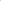 - принцип проектирования естественной освещённости, инсоляции и солнцезащиты; - принцип проектирования звукоизоляции и акустики помещений и элементов шумоизоляции зданий.В результате освоения дисциплины обучающийся должен обладать общими компетенциями:OK1. Понимать сущность и социальную значимость своей будущей профессии, проявлять к ней устойчивый интерес.ОК 2. Организовывать собственную деятельность, выбирать типовые методы и способы выполнения профессиональных задач, оценивать их эффективность и качество.ОК 3. Принимать решения в стандартных и нестандартных ситуациях и нести за них ответственность.ОК 4. Осуществлять поиск и использование информации, необходимой для эффективного выполнения профессиональных задач, профессионального и личностного развития.ОК 5. Использовать информационно-коммуникационные технологии в профессиональной деятельности.ОК 6. Работать в коллективе и в команде, эффективно общаться с коллегами, руководством, потребителями.ОК 7. Брать на себя ответственность за работу членов команды (подчиненных), за результат выполнения заданий.ОК 8. Самостоятельно определять задачи профессионального и личностного развития, заниматься самообразованием, осознанно планировать повышение квалификации.ОК 9. Ориентироваться в условиях частой смены технологий в профессиональной деятельности.В результате освоения дисциплины обучающийся должен обладать профессиональными компетенциями:ПК 1.1 Разрабатывать проектную документацию объектов различного назначенияПК 1.2. Участвовать в согласовании (увязке) принятых решений с проектными разработками смежных частей проекта.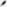 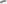 ПК 2.1. Участвовать в авторском надзоре при выполнении строительных работ в соответствии с разработанным объемно-планировочным решениемПК 2.2. Осуществлять корректировку проектной документации по замечаниям смежных и контролирующих организаций заказчика1.4. Количество часов на освоение программы дисциплины:максимальной учебной нагрузки обучающегося 52 часов, в том числе:обязательной аудиторной учебной нагрузки обучающегося 32 часов; самостоятельной работы обучающегося 20 часов.СТРУКТУРА И СОДЕРЖАНИЕ УЧЕБНОЙ ДИСЦИПЛИНЫ2.1. Объем учебной дисциплины и виды учебной работы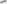 2.2. Тематический план и содержание учебной дисциплины «Архитектурная физика»3. Условия реализации программы дисциплины3.1 Требования к минимальному материально-техническому обеспечениюРеализация программы дисциплины требует наличия учебного кабинета Архитектурная физика.Оборудование учебного кабинета:Методические указания по выполнению практических работПрограммное обеспечениеТехнические средства обучения: компьютер, мультимедийный проектор.3.2 Информационное обеспечение обученияПеречень рекомендуемых учебных изданий, интернет-ресурсов, дополнительной литературыОсновные источники1 Петрянина Л.Н, Викторова О.Л., Дерина  М.А. Архитектурная физика: учебник/ Л.Н. Петрянина ,О.Л. Викторова, М.А. Дерина  -Пенза ПГУАС ,2016г. -144с.2 Оболенский М.В. Архитектурная физика: учебник / М.В. Оболенский- М."Архитектура С", 2017г.-448с3 СНиП 23-02-2003 " Тепловая защита зданий"-М., ФГУП ЦПП-2004г.Дополнительные источники1 Свод правил СП 23-103-2003"Проектирование звукоизоляции ограждающих конструкций жилых и общественных зданий"Госстрой России.М-2004г.2 Свод правил СП 23-102- 2003 "Естественное освещение жилых и общественных зданий" Госстрой России. М.-2004г.Интернет-ресурсы1 mx3.urait.ru2 obuchalka. ord4. КОНТРОЛЬ И ОЦЕНКА РЕЗУЛЬТАТОВ ОСВОЕНИЯ ДИСЦИПЛИНЫКонтроль и оценка результатов освоения дисциплины осуществляется преподавателем в процессе проведения практических занятий, собеседования по отчетам по практическим занятиям, наблюдения за ведением конспектов, тестирования, а также выполнения обучающимися индивидуальных заданий.ТАМБОВСКОЕ ОБЛАСТНОЕ ГОСУДАРСТВЕННОЕ БЮДЖЕТНОЕ профессиональное ОБРАЗОВАТЕЛЬНОЕ УЧРЕЖДЕНИЕ  «МНОГООТРАСЛЕВОЙ Колледж»РАБОЧАЯ ПРОГРАММа УЧЕБНОЙ ДИСЦИПЛИНЫОГСЭ.03      Иностранный языкМоршанск2020г.Рабочая программа учебной дисциплины разработана на основе Федерального государственного образовательного стандарта (далее – ФГОС) по специальности среднего профессионального образования (далее СПО) 07.02.01 АрхитектураОрганизация-разработчик: ТОГБПОУ «Многоотраслевой колледж»Разработчики:_Скаткова В.А - преподаватель английского языка СОДЕРЖАНИЕ1. паспорт РАБОЧЕЙ ПРОГРАММЫ УЧЕБНОЙ ДИСЦИПЛИНЫАнглийский язык1.1. Область применения рабочей программыРабочая программа учебной дисциплины является частью  основной профессиональной образовательной программы в соответствии с ФГОС по специальности  07.02.01 Архитектура1.2. Место учебной дисциплины в структуре основной профессиональной образовательной программы: дисциплина входит в общий гуманитарный и социально-экономический  цикл.1.3. Цели и задачи учебной дисциплины – требования к результатам освоения дисциплины:В результате освоения учебной дисциплины обучающийся должен уметь:- общаться (устно и письменно) на иностранном языке на профессиональные и повседневные темы;- переводить (со словарём) иностранные тексты профессиональной направленности;- самостоятельно совершенствовать устную и письменную речь, пополнять словарный запас.В результате освоения учебной дисциплины обучающийся должен знать:- лексический (1200-1400 лексических единиц) и грамматический минимум, необходимый для чтения и перевода (со словарём) иностранных текстов профессиональной направленности.В результате освоения дисциплины обучающийся должен обладать общими компетенциями:OK1. Понимать сущность и социальную значимость своей будущей профессии, проявлять к ней устойчивый интерес.ОК 2. Организовывать собственную деятельность, выбирать типовые методы и способы выполнения профессиональных задач, оценивать их эффективность и качество.ОК 3. Принимать решения в стандартных и нестандартных ситуациях и нести за них ответственность.ОК 4. Осуществлять поиск и использование информации, необходимой для эффективного выполнения профессиональных задач, профессионального и личностного развития.ОК 5. Использовать информационно-коммуникационные технологии в профессиональной деятельности.ОК 6. Работать в коллективе и в команде, эффективно общаться с коллегами, руководством, потребителями.ОК 7. Брать на себя ответственность за работу членов команды (подчиненных), за результат выполнения заданий.ОК 8. Самостоятельно определять задачи профессионального и личностного развития, заниматься самообразованием, осознанно планировать повышение квалификации.ОК 9. Ориентироваться в условиях частой смены технологий в профессиональной деятельности..1.4. Количество часов на освоение рабочей программы учебной дисциплины:максимальной учебной нагрузки обучающегося 210 часов, в том числе:обязательной аудиторной учебной нагрузки обучающегося 178 часов;самостоятельной работы обучающегося 32 часа.2. СТРУКТУРА И ПРИМЕРНОЕ СОДЕРЖАНИЕ УЧЕБНОЙ ДИСЦИПЛИНЫ2.1. Объем учебной дисциплины и виды учебной работы2.2. Примерный тематический план и содержание учебной дисциплины «Английский язык»Для характеристики уровня освоения учебного материала используются следующие обозначения: 1 – ознакомительный (узнавание ранее изученных объектов, свойств); 2 – репродуктивный (выполнение деятельности по образцу, инструкции или под руководством); 3 – продуктивный (планирование и самостоятельное выполнение деятельности, решение проблемных задач).3. условия реализации УЧЕБНОЙ дисциплины3.1. Требования к минимальному материально-техническому обеспечениюРеализация учебной дисциплины требует наличия учебного кабинета «Иностранный язык».3.2  Информационное обеспечение обученияПеречень рекомендуемых учебных изданий, Интернет-ресурсов, дополнительной литературыОсновные источники (ОИ)Дополнительные источники (ДИ):Интернет-ресурсы (И-Р):4. Контроль и оценка результатов освоения УЧЕБНОЙ ДисциплиныКонтроль и оценка результатов освоения учебной дисциплины осуществляется преподавателем в процессе проведения практических занятий и тестирования, а также выполнения обучающимися индивидуальных заданий, проектов, исследований.ТАМБОВСКОЕ ОБЛАСТНОЕ ГОСУДАРСТВЕННОЕ БЮДЖЕТНОЕ ОБРАЗОВАТЕЛЬНОЕ УЧРЕЖДЕНИЕ СРЕДНЕГО ПРоФЕССИОНАЛЬНОГО ОБРАЗОВАНИЯ «МНОГООТРАСЛЕВОЙ колледж»РАБОЧАЯ ПРОГРАММа УЧЕБНОЙ ДИСЦИПЛИНЫОГСЭ.04Физическая культура Моршанск 2020Рабочая программа составлена учебной дисциплины разработана на основе ФедеральногоГосударственного образовательного стандарта (далее - ФГОС) по специальности среднегопрофессионального образования (далее СПО) 07.02.01 «Архитектура»Организация-разработчик: Тамбовское областное государственное бюджетное Профессиональное образовательное учреждение «Многоотраслевой колледж»(ТОГБОУ «МК»)Разработчики: Загородникова Т.И.,  Суркова Е.А. – преподаватели физической культуры ТОГБПОУ «МК».Оглавление										стр.ПАСПОРТ ДИСЦИПЛИНЫ РАБОЧЕЙ ПРОГРАММЫ УЧЕБНОЙ		4ДИСЦИПЛИНЫСТРУКТУРА И ПРИМЕРНОЕ СОДЕРЖАНИЕ					6      УЧЕБНОЙ ДИСЦИПЛИНЫУСЛОВИЯ РЕАЛИЗАЦИИ РАБОЧЕЙ						14      ПРОГРАММЫ УЧЕБНОЙ ДИСЦИПЛИНЫКОНТРОЛЬ И ОЦЕНКА РЕЕЗУЛЬТАТОВ						16      ОСВОЕНИЕ УЧЕБНОЙ ДИСЦИПЛИНЫПАСПОРТ РАБОЧЕЙ ПРОГРАММЫ УЧЕБНОЙ ДИСЦИПЛИНЫ «ФИЗИЧЕСКАЯ КУЛЬТУРА»1.1 Область применения рабочей программыРабочая программа учебной дисциплины является частью основной профессиональной образовательной программы в соответствии с ФГОС по специальности СПО 07.02.01 «Архитектура» и предназначена для реализации Федерального компонента Государственного образовательного стандарта среднего профессионального образования Российской Федерации.1.2 Место учебной дисциплины в структуре основной профессиональной  образовательной программы:Учебная дисциплина входят в общеобразовательный цикл, и относится к базовым общеобразовательным дисциплинам.1.3. Цели и задачи учебной дисциплины - требование к результатам освоения учебной дисциплины.В результате освоения  дисциплины обучающийся будет знать:О роли физической культуры в общекультурном, профессиональном и социальном развитии человека.Основы здорового образа жизни.В результате освоение дисциплины обучающийся будет уметь:Использовать физкультурно-оздоровительную деятельность для укрепления здоровья достижения жизненных и профессиональных целей.Обучающийся, будет использовать приобретенные знания и умения в практической деятельности и повседневной жизни для:1 Повышения работоспособности, сохранения и укрепления здоровья; 2 Подковки к профессиональной деятельности и службе  в Вооружённых Силах Российской Федерации;3 Организации и проведения индивидуального, коллективного и семейного, отдыха участия в массовых спортивных соревнованиях;4 Активной творческой деятельности, выбора и формирования здорового образа жизниПрограмма предполагает освоение следующих общих компетенций:ОК 2. Организовать собственную деятельность, выбирать типовые методы и способы выполнения профессиональных задач, оценивать их эффективность и качество.ОК 3. Принимать решение в стандартных и нестандартных ситуациях и нести за них ответственность.ОК 6. Работать в коллективе и команде, эффективно обращаться  с коллегами, руководством и потребителями.1.4 Количество часов на освоение программы учебной дисциплины:максимальной учебной нагрузки обучающегося 356 часов, в том числе:обязательной аудиторной учебной нагрузки обучающегося 178 часов;самостоятельной работы обучающегося 178 часов.2. СТРУКТУРА И СОДЕРЖАНИЕ УЧЕБНОЙ ДИСЦИПЛИНЫ2.1. Объём учебной дисциплины и виды учебной работыII курсIII курсIV курс2.2  Тематический план и содержание учебной дисциплины  «ФИЗИЧЕСКАЯ КУЛЬТУРА» 					II курс2.2 Тематический план и содержание учебной дисциплины  «ФИЗИЧЕСКАЯ КУЛЬТУРА»					III курсТематический план и содержание учебной дисциплины  «ФИЗИЧЕСКАЯ КУЛЬТУРА»						IV курс3. УСЛОВИЯ РЕАЛИЗАЦИИ ПРОГРАММЫ ДИСЦИПЛИИНЫ3.1. Требования к минимальному материально-техническому обеспечениюРеализация программы дисциплины требует наличия спортивного зала (комплекса)Оборудование спортивного комплекса:спортивный зал, обеспечивающий пропускную способность не менее 50 чел в часместо для занятий настольным теннисом;тренажерный зал;спортивный инвентарь;3.2. Информационное обеспечение обученияПеречень рекомендуемых учебных изданий, интернет ресурсов,дополнительной литературы.Основные источники:Бирюкова А.А. Спортивный массаж: учебник для ВУЗов. М., 2006Дмитриев А.А. Физическая культура в специальном образовании. М., 2006Железняк Ю.Д., Портнов Ю.М., Савин В.П., Лексаков А.В., Спортивные игры: Техника, тактика обучения: Учебник для студентов высших педагогических учебных заведений. М.: Академия, 2006Лях В.И.,, Зданевич А.А. Физическая культура 10-11 кл. М., 2006Решетников Н.В. Физическая культура М., 2006.Решетников Н.В., Кислицин Ю.Л. Физическая культура: учебное пособие для студентов СПО. М., 2006Хрущев С.В. Физическая культура детей с заболеванием органов дыхания: учеб. пособие для вузов М., 2006.Дополнительные источники:Барчуков И.С. Физическая культура М., 2003Бишаева А.А., Зимин Н.В. Физическое воспитание молодежи и валеология: учебное пособие для студентов вузов: в 3 ч. Физическое развитие молодёжи с профессиональной и валеологической направленностью. Кострома, 2003.Вайнер Э.Н. Валеология. М., 2002Вайнер Э.Н., Волынская Е.В. Валеология: учебный практикум. М., 2002Методические рекомендации: здоровьесберегающие технологии в общеобразовательной школе/ под ред. М.М. Безруких, В.Д. Сонькина. М., 2002Туревский И.М. Самостоятельная работа студентов факультетов физической культуры. М., 2005Интернет-ресурсыhttp://mautkin.ucoz.ruhttp://pedsovet.ruhttp://1september.ru 4.  КОНТРОЛЬ И ОЦЕНКА РЕЗУЛЬТАТОВ ОСВОЕНИЯ ДИСЦИПЛИНЫКонтроль и оценка результатов освоения дисциплины осуществляется преподавателем в процессе практических занятий, контрольных работ по темам дисциплины, а также выполнения обучающимися нормативов по определению уровня физической подготовленности. Для отдельной группы обучающихся (по состоянию здоровья) предусмотрены такие формы как: подготовка и защита рефератов, сообщению презентаций; тестирование; контроль устных ответов.ТАМБОВСКОЕ ОБЛАСТНОЕ ГОСУДАРСТВЕННОЕ БЮДЖЕТНОЕ ПРОФЕССИОНАЛЬНОЕ ОБРАЗОВАТЕЛЬНОЕ УЧРЕЖДЕНИЕ «Многоотраслевой колледж»РАБОЧАЯ ПРОГРАММа УЧЕБНОЙ ДИСЦИПЛИНЫОП. 01. Техническая механикаМоршанск   2020г.Рабочая программа учебной дисциплины разработана на основе Федерального государственного образовательного стандарта ФГОС по специальности среднего профессионального образования СПО 07.02.01 «Архитектура»Организация-разработчик: ТОГБПОУ «Многоотраслевой колледж»Разработчики:Говорухина Т.Ю., преподаватель. СОДЕРЖАНИЕ1. паспорт РАБОЧЕЙ ПРОГРАММЫ УЧЕБНОЙ ДИСЦИПЛИНЫОП.02. Техническая механика.1.1. Область применения программыРабочая программа учебной дисциплины является частью основной профессиональной образовательной программы в соответствии с ФГОС по специальности 270101 «Архитектура».Рабочая программа учебной дисциплины может быть использована при подготовке по специальности 07.02.01 «Архитектура» и в дополнительном образовании (в программе повышения квалификации).1.2. Место дисциплины в структуре основной профессиональной образовательной программы:Цикл общепрофессиональных дисциплин.1.3. Цели и задачи дисциплины – требования к результатам освоения дисциплины:В результате освоения дисциплины обучающийся должен уметь: - выполнять несложные расчеты на прочность, жесткость и устойчивость элементов  сооружений;- пользоваться государственными стандартами, строительными нормами и правилами и другой нормативной информацией;В результате освоения дисциплины обучающийся должен знать: - виды деформаций;- основы расчёта на прочность и жёсткость.В результате освоения дисциплины обучающийся должен обладать общими компетенциями:ОК 1. Понимать сущность и социальную значимость своей будущей профессии, проявлять к ней устойчивый интерес.ОК 2. Организовывать собственную деятельность, выбирать типовые методы и способы выполнения профессиональных задач, оценивать их эффективность и качество.ОК 3. Принимать решения в стандартных и нестандартных ситуациях и нести за них ответственность.ОК 4. Осуществлять поиск и использование информации, необходимой для эффективного выполнения профессиональных задач, профессионального и личностного развития.ОК 5. Использовать информационно-коммуникационные технологии в профессиональной деятельности.ОК 6. Работать в коллективе и в команде, эффективно общаться с коллегами, руководством, потребителями.ОК 7. Брать на себя ответственность за работу членов команды (подчинённых), за результат выполнения заданий.ОК 8.  Самостоятельно определять задачи профессионального и личностного развития, заниматься самообразованием, осознанно планировать повышение квалификации.ОК 9.  Ориентироваться в условиях частой смены технологий в профессиональной деятельности.В результате освоения дисциплины обучающийся должен обладать профессиональными компетенциями:ПК 1.1. Разрабатывать проектную документацию объектов различного назначения.ПК 2.1. Участвовать в авторском надзоре при выполнении строительных работ в соответствии с разработанным, объёмно-планировочным решением.ПК 2.2. Осуществлять корректировку проектной документации по замечаниям смежных и контролирующих организаций.1.4. Количество часов на освоение программы дисциплины:максимальной учебной нагрузки обучающегося 122 часа, в том числе:обязательной аудиторной учебной нагрузки обучающегося 80 часов;самостоятельной работы обучающегося 42 часа.2. СТРУКТУРА И СОДЕРЖАНИЕ УЧЕБНОЙ ДИСЦИПЛИНЫ2.1. Объем учебной дисциплины и виды учебной работы2.2. Тематический план и содержание учебной дисциплины ОП.02. Техническая механика.наименование			3. условия реализации программы дисциплины3.1. Требования к минимальному материально-техническому обеспечениюРеализация программы дисциплины требует наличия учебного кабинета Технической механики и лаборатории Оборудование учебного кабинета: 1.Комплект учебно-наглядных пособий  по технической механике:1.1. объемная модель  шарнирно-подвижной опоры1.2. объемная модель шарнирно-неподвижной опоры1.3. объемная модель жестко-защемленной опоры1.4. объемная модель фермы1.5. объемная модель балки на двух опорах1.6. модели прокатных профилей1.7. объемная модель продольного изгиба1.8. модель сварного узла фермы1.9. модель узла фермы, соединенного заклепками1.10. модель узла фермы, соединенного болтами1.11. модель неразрезной балки1.12. модели сварных соединений.2. Плакаты:2.1. Система сходящихся сил.2.2. Пара сил.2.3. Момент силы относительно точки.2.4. Приведение плоской системы сил к центру2.5. Связи и их реакции.2.6. Центр тяжести.2.7. Диаграмма растяжения низкоуглеродистой стали.2.8. Классификация сооружений.2.9. Расчётные схемы сооружений.2.10. Исследование геометрической неизменяемости плоских стержневых систем.2.11. Построение эпюр силовых факторов для плоских статически определимых рам.2.12. Классификация ферм по назначению.2.13. Аналитическое определение нормальных сил в стержнях фермы.3. Планшеты: 3.1 Сортамент прокатной стали.4. Комплект инструкционных карт, для выполнения практических работ. Оборудование лаборатории и рабочих мест лаборатории: 1. Посадочные места по количеству студентов.2. Рабочее место преподавателя.5. Оборудование для проведения лабораторных работ:5.1 Набор сечений, составленных из прокатных профилей.5.2 Установка для определения прогиба и угла поворота сечения изгибаемой балки;5.3. Установка для определения критической сжимающей силы при продольном изгибе.3.2. Информационное обеспечение обученияПеречень рекомендуемых учебных изданий, Интернет-ресурсов, дополнительной литературыОсновные источники:ОИ-1. Аркуша, А.И. Техническая механика: Теоретическая механика и сопротивление материалов / учебник Аркуша, А.И. – Москва издательство Ленанд, 2016. - 352 c.ОИ-2. Мовнин М.С. Основы технической механики / учебник Мовнин М.С., Израелит А.Б., А.Г. Рубашкин. - Санкт-Петербург издательство Политехника, 2016 – 453с. ОИ-3. Олофинская. В.П.  Техническая механика: Курс лекций с вариантами практических и тестовых заданий / учебник Олофинская. В.П.  – Москва издательство Неолит, 2016. - 349 c. Дополнительные источники: ДИ-1. Ахметзянов, М.Х. Техническая механика (сопротивление материалов):  /учебник  М.Х. Ахметзянов, И.Б. Лазарев. – Люберцы издание  Юрайт, 2016. - 300 c.ДИ-2. Вереина, Л.И. Техническая механика: учебник / Л.И. Вереина. – Москва издательство Academia, 2018. - 316 c.ДИ-3.  Эрдеди, А.А. Техническая механика: Учебник / А.А. Эрдеди. - – Москва издательство Academia,, 2018. - 112 c.Интернет-ресурсы:Техническая механика общие сведения. http://www.cherch/.ru/pnyatie o technicheskoy mechanike/obschie svedenia.html/Техническая механика. Задачи.http://www.coolreferat.com/ Техническая механика.Статика http://www.labstend.ru/site/index/uch tech/index full. 4. Контроль и оценка результатов освоения ДисциплиныКонтроль и оценка результатов освоения дисциплины осуществляется преподавателем в процессе проведения практических занятий и лабораторных работ, тестирования, а также выполнения обучающимися индивидуальных заданий, проектов, исследований.ТАМБОВСКОЕ ГОСУДАРСТВЕННОЕ БЮДЖЕТНОЕ ПРОФЕССИОНАЛЬНОЕ ОБРАЗОВАТЕЛЬНОЕ УЧРЕЖДЕНИЕ«Многоотраслевой колледж»РАБОЧАЯ ПРОГРАММа УЧЕБНОЙ ДИСЦИПЛИНЫОП.02. Начертательная геометрияМоршанск   2020г.Рабочая программа учебной дисциплины разработана на основе Федерального государственного образовательного стандарта ФГОС по специальности среднего профессионального образования 270101 «Архитектура»Организация-разработчик: Тамбовское областное государственное бюджетное профессиональное образовательное учреждение «Многоотраслевой колледж» (ТОГБПОУ «МК»)Разработчики:Говорухина Татьяна Юрьевна преподаватель общепрофессиональных дисциплин.СОДЕРЖАНИЕ1. паспорт РАБОЧЕЙ ПРОГРАММЫ УЧЕБНОЙ ДИСЦИПЛИНЫОП.02. Начертательная геометрия1.1. Область применения программыРабочая программа учебной дисциплины является частью основной профессиональной образовательной программы в соответствии с ФГОС по специальности 270 101 «Архитектура»Рабочая программа учебной дисциплины может быть использована при подготовке по специальности 270101 «Архитектура» и в дополнительном образовании (в программе повышения квалификации).1.2. Место дисциплины в структуре основной профессиональной образовательной программы:Цикл общепрофессиональных дисциплин1.3. Цели и задачи дисциплины – требования к результатам освоения дисциплины:В результате освоения дисциплины обучающийся должен уметь: Выполнять с построением теней ортогональные, аксонометрические и перспективные проекцииВ результате освоения дисциплины обучающийся должен знать:Законы, методы и приёмы проецирования, выполнения перспективных проекций, построения теней на ортогональных, аксонометрических и перспективных проекцияхВ результате освоения дисциплины обучающийся должен обладать общими компетенциями: ОК 1. Понимать сущность и социальную значимость своей будущей профессии, проявлять к ней устойчивый интерес.ОК 2. Организовывать собственную деятельность, выбирать типовые методы и способы выполнения профессиональных задач, оценивать их эффективность и качество.ОК 3. Принимать решения в стандартных и нестандартных ситуациях и нести за них ответственность.ОК 4. Осуществлять поиск и использование информации, необходимой для эффективного выполнения профессиональных задач, профессионального и личностного развития.ОК 5. Использовать информационно-коммуникационные технологии в профессиональной деятельности.ОК 6. Работать в коллективе и в команде, эффективно общаться с коллегами, руководством, потребителями.ОК 7. Брать на себя ответственность за работу членов команды (подчинённых), за результат выполнения заданий.ОК 8.  Самостоятельно определять задачи профессионального и личностного развития, заниматься самообразованием, осознанно планировать повышение квалификации.ОК 9. Ориентироваться в условиях частой смены технологий в профессиональной деятельности.В результате освоения дисциплины обучающийся должен обладать профессиональными компетенциями:ПК 1.1. Разрабатывать проектную документацию объектов различного назначения.ПК 1.3. Осуществлять изображение архитектурного замысла, выполняя архитектурные чертежи и макеты.ПК 2.2. Осуществлять корректировку проектной документации по замечаниям смежных и контролирующих организаций и заказчика.1.4. Количество часов на освоение программы дисциплины:максимальной учебной нагрузки обучающегося 146 часов, в том числе:обязательной аудиторной учебной нагрузки обучающегося 96 часов;самостоятельной работы обучающегося 50 часов.2. СТРУКТУРА И СОДЕРЖАНИЕ УЧЕБНОЙ ДИСЦИПЛИНЫ2.1. Объем учебной дисциплины и виды учебной работы2.2. Тематический план и содержание учебной дисциплины ОП.02. Начертательная геометрия3. условия реализации программы дисциплины3.1. Требования к минимальному материально-техническому обеспечениюРеализация программы дисциплины требует наличия учебного кабинета Начертательной геометрии; Оборудование учебного кабинета: Технические средства обучения: ПЭВМ3.2. Информационное обеспечение обученияПеречень рекомендуемых учебных изданий, Интернет-ресурсов, дополнительной литературыОсновные источники: ОИ-1. Начертательная геометрия: Учеб. для студентов архитектур. специальностей вузов / Ю. И. Короев. ... ISBN 5-7068-0110-X (Специальность "Архитектура") издательство КноРус. Москва. 2019 / 422 страницы / ОИ-2. Начертательная геометрия в примерах и задачах: Учебное пособие / Леонова О.Н. , Разумнова Е.А. (Специальность "Архитектура") издательство Лань. СПБ 2018 / 212 страниц / ОИ-3. Миронова Р.С. Сборник заданий по инженерной графике: учебное пособие / Миронова Р.С., Миронов Б.Г. – Москва издательство Высшая школа, 2016 – 288с.  Дополнительные источники: ДИ-1. Куликов В.П. Инженерная графика: учебник Рекомендовано для ТОП-50 СПО / Куликов В.П. – Москва издательство «ozon.ru» 2019  - 234с.ДИ-2. Чекмарев А.А.  Инженерная графика: учебник / Чекмарев А.А.- Москва издательство Юрайт, 2020 - 389с. ДИ-3. Георгиевский О.Г.  Инженерная графика: учебник / Георгиевский О.Г. – Москва издательство Архитектура, 2015 - 281с.Интернет-ресурсы (И-Р)И-Р 1. Электронное учебное пособие http://graph.power.nstu.ru/wolchin/umm/Graphbook/И-Р 2. Краткий конспект лекций по начертательной геометрии http://www.monographies.ru/51И-Р 3. Электронное учебное пособие http://agd.mmf.spbstu.ru/Tasks/ToolBook/Book.htm4. Контроль и оценка результатов освоения ДисциплиныКонтроль и оценка результатов освоения дисциплины осуществляется преподавателем в процессе проведения практических занятий, а также выполнения обучающимися индивидуальных заданий.УПРАВЛЕНИЕ ОБРАЗОВАНИЯ И НАУКИ ТАМБОВСКОЙ ОБЛАСТИ
ТАМБОВСКОЕ ОБЛАСТНОЕ ГОСУДАРСТВЕННОЕ БЮДЖЕТНОЕ ПРоФЕССИОНАЛЬНОе ОБРАЗОВАТЕЛЬНОЕ УЧРЕЖДЕНИЕ  «МНОГООТРАСЛЕВОЙ колледж»РАБОЧАЯ ПРОГРАММа УЧЕБНОЙ ДИСЦИПЛИНЫ ОП.03 РИСУНОК И  ЖИВОПИСЬ. Моршанск, 2020г.Рабочая программа учебной дисциплины разработана на основе Федерального государственного образовательного стандарта (далее –  ФГОС) по специальности 07.02.01 «Архитектура».Организация-разработчик: Тамбовское областное государственное бюджетное профессиональное образовательное учреждение «Многоотраслевой колледж»   (ТОГБПОУ  «МК»)Разработчики:Рыжков Анатолий Алексеевич - Заслуженный учитель РФ, почётный работник СПО, преподаватель спецдисциплин. Эксперт от работодателя:	Мокшанова  Г. Н. - начальник отдела архитектуры и строительстваадминистрации  района.СОДЕРЖАНИЕ1. паспорт РАБОЧЕЙ ПРОГРАММЫ УЧЕБНОЙ ДИСЦИПЛИНЫРисунок и живопись1.1. Область применения программыРабочая программа учебной дисциплины является частью основной профессиональной образовательной программы в соответствии с ФГОС по специальности 07.02.01 «Архитектура» в части освоения основных видов профессиональной деятельности  в области архитектуры.Рабочая программа учебной дисциплины может быть использована в дополнительном профессиональном образовании (в программах повышения квалификации и переподготовки) и профессиональной подготовке по профессиям работников в области архитектуры.1.2. Место дисциплины в структуре основной профессиональной образовательной программы:профессиональный цикл (общепрофессиональная дисциплина).1.3. Цели и задачи дисциплины – требования к результатам освоения дисциплины:В результате освоения дисциплины обучающийся должен уметь: -  изображать отдельные предметы, группы предметов, архитектурные и другие формы с натуры с учетом перспективных сокращений;- определять в процессе анализа основные пропорции составляющие композицию предметов, и правильно располагать их на листе определенного формата;- определять и передавать основные тоновые отношения;- пользоваться различными изобразительными материалами и техническими приемами;- рисовать по памяти и представлению;В результате освоения дисциплины обучающийся должен знать:- принципы образования структуры объема и его формообразующие элементы;- приемы нахождения точных пропорций;- способы передачи в рисунке тоновой информации, выражающей пластику формы предмета;- основы композиционных закономерностей, стилевых особенностей и конструктивной логики архитектурного сооружения.В результате освоения дисциплины обучающийся должен обладать общими компетенциями: ОК 1. Понимать сущность и социальную значимость своей будущей профессии, проявлять к ней устойчивый интерес.ОК 2. Организовывать собственную деятельность, выбирать типовые методы и способы выполнения профессиональных задач, оценивать их эффективность и качество.ОК 3. Принимать решения в стандартных и нестандартных ситуациях и нести за них ответственность.ОК 4. Осуществлять поиск и использование информации, необходимой для эффективного выполнения профессиональных задач, профессионального и личностного развития.ОК 6. Работать в коллективе и команде, обеспечивать ее сплочение, эффективно общаться с коллегами, руководством, потребителями.ОК 7. Ставить цели, мотивировать деятельность подчиненных, организовывать и контролировать их работу с принятием на себя ответственности за результат выполнения заданий.ОК 8. Самостоятельно определять задачи профессионального и личностного развития, заниматься самообразованием, осознанно планировать повышение квалификации.ОК 9. Быть готовым к смене технологий в профессиональной деятельности.В результате освоения дисциплины обучающийся должен обладать профессиональными компетенциями:ПК 1.1. Разрабатывать проектную документацию объектов различного назначения.ПК 1.3. Осуществлять изображение архитектурного замысла, выполняя архитектурные чертежи и макеты.1.4. Количество часов на освоение программы дисциплины:максимальной учебной нагрузки обучающегося - 326часа, в том числе:обязательной аудиторной учебной нагрузки обучающегося - 210 часов;самостоятельной работы обучающегося - 116 часов.2. СТРУКТУРА И СОДЕРЖАНИЕ УЧЕБНОЙ ДИСЦИПЛИНЫ2.1. Объем учебной дисциплины и виды учебной работы2.2. Тематический план и содержание учебной дисциплины  «Рисунок и живопись»3. условия реализации программы дисциплины.3.1. Требования к минимальному материально-техническому обеспечению.Реализация программы дисциплины требует наличия учебного кабинета рисунка и живописи.Оборудование учебного кабинета:- посадочные места по количеству обучающихся;- мольберты, постановочные столы;- рабочее место преподавателя;- софит;- гипсовые копии;- комплект учебно - наглядных пособий «Рисунок и живопись»;- образцы практических работ.3.2. Информационное обеспечение обучения.Перечень рекомендуемых учебных изданий, Интернет-ресурсов, дополнительной литературы.Основные источники:Жабинский В.И., Винтова А.В. Рисунок. Учебное пособие для студентов архитектурной специальности – М:  ИНФРА – М 2016.Тихонов С.В., Дельянов В.Г., Подрезков В.В. Рисунок. Учебное пособие для студентов архитектурной специальности – М:  Стройиздат, 2016.Кузни В.С. Наброски и зарисовки – М: «Архир» 2016. Дополнительные источники: Зайцев К.Г. Графика и архитектурное творчество – М Стройиздат,.2016.Интернет-ресурсы (И-Р)И-Р 1 https://pikabu.ru/story/risuem_golovu_5855872И-Р2https://blog.mann-ivanov-ferber.ru/2017/05/15/kak-narisovat-cheloveka-sovety-ot-italyanskogo-prepodavatelya/И-Р 3 https://wikiw.life/handmade/risovanie/figuru-cheloveka.html4. Контроль и оценка результатов освоения Дисциплины.Контроль и оценка результатов освоения дисциплины осуществляется преподавателем в процессе проведения практических занятий, а также выполнения обучающимися индивидуальных заданий, проектов, исследований.ТАМБОВСКОЕ ОБЛАСТНОЕ ГОСУДАРСТВЕННОЕ БЮДЖЕТНОЕПРоФЕССИОНАЛЬНОе ОБРАЗОВАТЕЛЬНОЕ УЧРЕЖДЕНИЕ «МНОГООТРАСЛЕВОЙ колледж»РАБОЧАЯ ПРОГРАММа УЧЕБНОЙ ДИСЦИПЛИНЫоп.04 история архитектурыМоршанск  2020 г.Рабочая программа учебной дисциплины разработана на основе Федерального государственного образовательного стандарта (далее –  ФГОС) по специальности _О7.О2.О1. «Архитектура».Организация-разработчик: Тамбовское областное государственное бюджетное профессиональное образовательное учреждение  «Многоотраслевой колледж» (ТОГБПОУ «МК»)Разработчики:Рыжков Анатолий Алексеевич - заслуженный учитель РФ, почётный работник СПО, преподаватель спецдисциплин,Шестакова Лариса Николаевна - преподаватель  спецдисциплин.Эксперт от работодателя: 	Мокшанова Г. Н.  начальник отдела архитектуры и строительства  администрации  Моршанского районаСОДЕРЖАНИЕ1. паспорт РАБОЧЕЙ ПРОГРАММЫ УЧЕБНОЙ ДИСЦИПЛИНЫТипология зданий.1.1. Область применения программыРабочая программа учебной дисциплины является частью основной профессиональной образовательной программы в соответствии с ФГОС по специальности 07.02.01 «Архитектура» в части освоения основных видов профессиональной деятельности  в области архитектуры.Рабочая программа учебной дисциплины может быть использована в дополнительном профессиональном образовании (в программах повышения квалификации и переподготовки) и профессиональной подготовке по профессиям работников в области архитектуры.1.2. Место дисциплины в структуре основной профессиональной образовательной программы:профессиональный цикл (общепрофессиональная дисциплина).1.3. Цели и задачи дисциплины – требования к результатам освоения дисциплины В результате освоения учебной дисциплины обучающийся долженуметь:Различать разные архитектурные стили;Различать стилистические направления в современной архитектуре;Учитывать достижения строительной техники в создании архитектурных формВ результате освоения учебной дисциплины обучающийся должен знать:Принципы отношения к историческому архитектурному наследию;Этапы развития архитектуры, материалов и конструкций;Основные памятники отечественной и мировой архитектуры и искусства;Основы творчества ведущих современных архитекторов, их основные архитектурные объекты;Этапы развития архитектурных форм с учётом достижений строительной техники.В результате освоения дисциплины обучающийся должен обладать общими компетенциями:В результате освоения дисциплины обучающийся должен обладать общими компетенциями:ОК 1. Понимать сущность и социальную значимость своей будущей профессии, проявлять к ней устойчивый интерес.ОК 2. Организовывать собственную деятельность, выбирать типовые методы и способы выполнения профессиональных задач, оценивать их эффективность и качество.ОК 3. Принимать решения в стандартных и нестандартных ситуациях и нести за них ответственность.ОК 4. Осуществлять поиск и использование информации, необходимой для эффективного выполнения профессиональных задач, профессионального и личностного развития.ОК 6. Работать в коллективе и команде, обеспечивать ее сплочение, эффективно общаться с коллегами, руководством, потребителями.ОК 7. Ставить цели, мотивировать деятельность подчиненных, организовывать и контролировать их работу с принятием на себя ответственности за результат выполнения заданий.ОК 8. Самостоятельно определять задачи профессионального и личностного развития, заниматься самообразованием, осознанно планировать повышение квалификации.ОК 9. Быть готовым к смене технологий в профессиональной деятельности.В результате освоения дисциплины обучающийся должен обладать профессиональными компетенциями:ПК 1.1. Разрабатывать проектную документацию объектов различного назначения.ПК 1.2. Участвовать в согласовании (увязке) проектных решений с проектными разработками смежных частей проекта и вносить соответствующие изменения.ПК 2.1. Участвовать в авторском надзоре при выполнении строительных работ в соответствии с разработанным объемно-планировочным решением.ПК 2.2. Осуществлять корректировку проектной документации по замечаниям смежных и контролирующих организаций и заказчика. 1.4. Количество часов на освоение программы дисциплины:максимальной учебной нагрузки обучающегося –  168 часов, в том числе:обязательной аудиторной учебной нагрузки обучающегося -  112 часов;самостоятельной работы обучающегося - 56часов.2. СТРУКТУРА И СОДЕРЖАНИЕ УЧЕБНОЙ ДИСЦИПЛИНЫ2.1. Объем учебной дисциплины и виды учебной работы2.2. Тематический план и содержание учебной дисциплины «История архитектуры»3. условия реализации программы дисциплины.3.1. Требования к минимальному материально-техническому обеспечению.Реализация программы дисциплины требует наличия кабинета: «Истории архитектуры. Автоматизированного проектирования. Дисциплин специализации»Оборудование кабинета:- посадочные места по количеству обучающихся;- рабочее место преподавателя;- основная литература;- комплект учебно – методической документации.видеофильмы по отдельным темам: Архитектура г. Моршанска  и г.Тамбова3.2. Информационное обеспечение обучения.Перечень рекомендуемых учебных изданий, Интернет-ресурсов, дополнительной литературы.Основные источники (ОИ):История архитектуры: Учебное пособие.- Н.В.Бирюкова. М.:ИНФРА-м, 2016. (Среднее профессиональное образование).История русской архитектуры: Учебник для вузов. В.И.Пилявский, Тиц А.А., Ушаков Ю.С. М.:Архитектура-С.2016Путеводитель по архитектурным формам/пер. с нем. М.В.Алешечкиной Грубее Г.-Р., Кучмар А. М.: Архитектура-С,2016Дополнительные источники (ДИ):Сто Великих чудес света. Н.А.Ионина. Издательство «Вече», 2016 г.Архитектурные шедевры со всего мира. Нил Стивенсон. Издание на русскому языке-2016 г. – изд. СЛОВОРусское градостроительное искусство: Петербург и другие новые российские города XVIII и первой половины XIX. Н.Ф. Гуляницко. М:Стройиздат,2016.Интернет – ресурсы (И-Р)И-Р 5  https://veryimportantlot.com/ru/news/blog/chto-takoe-arkhitekturaИ-Р 6 https://к-я.рф/Portfolio/132/4. Контроль и оценка результатов освоения Дисциплины.Контроль и оценка результатов освоения дисциплины осуществляется преподавателем в процессе проведения занятий, а также выполнения обучающимися индивидуальных заданий, проектов, исследований.ТАМБОВСКОЕ ОБЛАСТНОЕ ГОСУДАРСТВЕННОЕ БЮДЖЕТНОЕПРоФЕССИОНАЛЬНОе ОБРАЗОВАТЕЛЬНОЕ УЧРЕЖДЕНИЕ «МНОГООТРАСЛЕВОЙ колледж»РАБОЧАЯ ПРОГРАММа УЧЕБНОЙ ДИСЦИПЛИНЫоп.05 Типология зданийМоршанск, 2020г.Рабочая программа учебной дисциплины разработана на основе Федерального государственного образовательного стандарта (далее –  ФГОС) по специальности _О7.О2.О1. «Архитектура».Организация-разработчик: Тамбовское областное государственное бюджетное профессиональное образовательное учреждение  «Многоотраслевой колледж» (ТОГБПОУ «МК»)Разработчики:Рыжкова Татьяна Егоровна - преподаватель  спецдисциплин. Эксперт от работодателя			Мокшанова  Г. Н. начальник отделаархитектуры и строительства администрации районаСОДЕРЖАНИЕ1. паспорт РАБОЧЕЙ ПРОГРАММЫ УЧЕБНОЙ ДИСЦИПЛИНЫТипология зданий.1.1. Область применения программыРабочая программа учебной дисциплины является частью основной профессиональной образовательной программы в соответствии с ФГОС по специальности 270101 «Архитектура» в части освоения основных видов профессиональной деятельности  в области архитектуры.Рабочая программа учебной дисциплины может быть использована в дополнительном профессиональном образовании (в программах повышения квалификации и переподготовки) и профессиональной подготовке по профессиям работников в области архитектуры.1.2. Место дисциплины в структуре основной профессиональной образовательной программы:профессиональный цикл (общепрофессиональная дисциплина).1.3. Цели и задачи дисциплины – требования к результатам освоения дисциплины:уметь:пользоваться основными нормативными материалами и документами по архитектурному проектированию;знать:общие сведения об архитектурном проектировании;особенности планировочных и объемно-пространственных решений различных типов зданий;основы функционального зонирования помещений;нормы проектирования зданий;особенности зданий различного назначения.В результате освоения дисциплины обучающийся должен обладать общими компетенциями: ОК 1. Понимать сущность и социальную значимость своей будущей профессии, проявлять к ней устойчивый интерес.ОК 2. Организовывать собственную деятельность, выбирать типовые методы и способы выполнения профессиональных задач, оценивать их эффективность и качество.ОК 3. Принимать решения в стандартных и нестандартных ситуациях и нести за них ответственность.ОК 4. Осуществлять поиск и использование информации, необходимой для эффективного выполнения профессиональных задач, профессионального и личностного развития.ОК 6. Работать в коллективе и команде, обеспечивать ее сплочение, эффективно общаться с коллегами, руководством, потребителями.ОК 7. Ставить цели, мотивировать деятельность подчиненных, организовывать и контролировать их работу с принятием на себя ответственности за результат выполнения заданий.ОК 8. Самостоятельно определять задачи профессионального и личностного развития, заниматься самообразованием, осознанно планировать повышение квалификации.ОК 9. Быть готовым к смене технологий в профессиональной деятельности.Архитектор должен обладать профессиональными компетенциями, соответствующими основным видам профессиональной деятельности (по углубленной подготовке): ПК 1.1. Разрабатывать проектную документацию объектов различного назначения.ПК 1.2. Участвовать в согласовании (увязке) проектных решений с проектными разработками смежных частей проекта и вносить соответствующие изменения.ПК 2.1. Участвовать в авторском надзоре при выполнении строительных работ в соответствии с разработанным объемно-планировочным решением.ПК 2.2. Осуществлять корректировку проектной документации по замечаниям смежных и контролирующих организаций и заказчика. 1.4. Количество часов на освоение программы дисциплины:максимальной учебной нагрузки обучающегося – 87 часов, в том числе:обязательной аудиторной учебной нагрузки обучающегося - 57 часов;самостоятельной работы обучающегося - 30часов.2. СТРУКТУРА И СОДЕРЖАНИЕ УЧЕБНОЙ ДИСЦИПЛИНЫ2.1. Объем учебной дисциплины и виды учебной работы2.2. Тематический план и содержание учебной дисциплины  «Типология зданий»3. условия реализации программы дисциплины.3.1. Требования к минимальному материально-техническому обеспечению.Реализация программы дисциплины требует наличия учебного кабинета типологии зданий.Оборудование учебного кабинета:- посадочные места по количеству обучающихся;- рабочее место преподавателя;- гипсовые копии;- плакаты;- макеты.3.2. Информационное обеспечение обучения.Перечень рекомендуемых учебных изданий, Интернет-ресурсов, дополнительной литературы.Основные источники: Змеул С.Г., Маханько Б.А. Архитектурная типология зданий и сооружений: учебник / С.Г. Змеул, Б.А. Маханько.  - М.  Стройиздат, 2016Тосунова  М.И. Архитектурное проектирование: /М. И. Тосунова. - М.: Высшая школа, 2016СНиП 31-01-2003  Здания жилые многоквартирные СНиП 31-06-2009 «Общественные здания и сооружения».Дополнительные источники:  Авдотьин Л.Н. Архитектурное проектирование общественных зданий и сооружений: учебник/ Л.Н Авдотьин   - М.  Стройиздат, 2016.Интернет-ресурсы:https://www.academia-moscow.ru/ftp_share/_books/fragments/fragment_22614.pdfhttps://knowledge.allbest.ru/construction4. Контроль и оценка результатов освоения Дисциплины.Контроль и оценка результатов освоения дисциплины осуществляется преподавателем в процессе проведения занятий, а также выполнения обучающимися индивидуальных заданий, проектов, исследований.ТАМБОВСКОЕ ОБЛАСТНОЕ ГОСУДАРСТВЕННОЕ БЮДЖЕТНОЕ профессиональное ОБРАЗОВАТЕЛЬНОЕ УЧРЕЖДЕНИЕ«МНОГООТРАСЛЕВОЙ Колледж»РАБОЧАЯ ПРОГРАММа УЧЕБНОЙ ДИСЦИПЛИНЫОП.06 «Архитектурное материаловедение»Моршанск, 2020Рабочая программа учебной дисциплины разработана на основе Федерального государственного образовательного стандарта по специальности среднего профессионального образования 07.02.01 «Архитектура»Организация-разработчик: ТОГБПОУ «Многоотраслевой колледж»Разработчики:Семикашева Н.С. преподаватель спецдисциплин ТОГБПОУ «Многоотраслевой колледж», почётный работник среднего профессионального образования РФЭксперт от работодателягл. инженер ООО " МОРШАНСКИЙ ТЕКСТИЛЬ"_____________Привезенцева Г.Н.СОДЕРЖАНИЕ1. паспорт РАБОЧЕЙ ПРОГРАММЫ УЧЕБНОЙ ДИСЦИПЛИНЫАрхитектурное материаловедение1.1. Область применения программыРабочая программа учебной дисциплины является частью основной профессиональной образовательной программы в соответствии с ФГОС по специальности 07.02.01. АрхитектураРабочая программа учебной дисциплины может быть использована в повышении квалификации, в дополнительном профессиональном образовании, в программах повышения квалификации, переподготовке и профессиональной подготовке работников в области строительства и архитектуры.1.2. Место дисциплины в структуре основной профессиональной образовательной программы:Цикл общепрофессиональных дисциплин1.3. Цели и задачи дисциплины – требования к результатам освоения дисциплины:В результате освоения дисциплины обучающийся должен уметь: определять по внешним признакам и маркировке вид и качество строительных материалов и изделий и правильно оценивать возможность их использования для конкретных условий.В результате освоения дисциплины обучающийся должен знать: эксплуатационно-технические, эстетические свойства материалов, их классификацию; основы технологии производства, номенклатуру и рациональные области применения строительных материалов и изделий.В результате освоения дисциплины обучающийся должен обладать общими компетенциями:ОК1 Понимать сущность и социальную значимость своей будущей профессии, проявлять к ней устойчивый интерес.ОК2 Организовывать собственную деятельность, определять методы решения профессиональных задач, оценивать их эффективность и качествоОК3 Решать проблемы, оценивать риски и принимать решения в нестандартных ситуацияхОК4 Осуществлять поиск и использование информации, необходимой для эффективного выполнения профессиональных задач, профессионального и личного развитияОК5 Использовать информационно-коммуникативные технологии для совершенствования профессиональной деятельности.ОК6 Работать в коллективе и команде, взаимодействовать с руководством, коллегами, социальными партнёрами и потребителями.ОК7 Ставить цели, мотивировать деятельность подчинённых, организовывать и контролировать их работу с принятием на себя ответственности за результат выполнения заданийОК8 Самостоятельно определять задачи профессионального и личностного развития, заниматься самообразованием, осознанно планировать повышение квалификации.ОК9 Ориентироваться в условиях частой смены технологий профессиональной деятельности.В результате освоения дисциплины обучающийся должен обладать профессиональными компетенциями:ПК1.1 Разрабатывать проектную документацию объектов различного назначенияПК1.2 Участвовать в согласовании (увязке) проектных решений с проектными разработками смежных частей проекта и вносить соответствующие изменения.ПК 2.1 Участвовать в авторском надзоре при выполнении строительных работ в соответствии с разработанным объёмно-планировочным решением.ПК 2.2 Осуществлять корректировку проектной документации по замечаниям смежных и контролирующих организаций и заказчика.1.4. Количество часов на освоение программы дисциплины:максимальной учебной нагрузки обучающегося 140 часов, в том числе:обязательной аудиторной учебной нагрузки обучающегося 96 часов;самостоятельной работы обучающегося 44 часов.2. СТРУКТУРА И СОДЕРЖАНИЕ УЧЕБНОЙ ДИСЦИПЛИНЫ2.1. Объем учебной дисциплины и виды учебной работы2.2 Тематический план дисциплины «Архитектурное материаловедение»УСЛОВИя реализации программы дисциплины3.1. Требования к минимальному материально-техническому обеспечениюРеализация программы дисциплины требует наличия учебной лаборатории Испытания строительных материалов.Оборудование учебного кабинета: посадочные места по количеству обучающихся 30 мест ,рабочее место преподавателя (1место)Технические средства обучения, планшеты с образцами строительных материалов, образцы строительных материалов Оборудование лаборатории и рабочих мест лаборатории: Лабораторное оборудование, наглядные пособия, посадочные места (20)3.2. Информационное обеспечение обученияПеречень рекомендуемых учебных изданий, Интернет-ресурсов, дополнительной литературыОсновные источники:1  Попов К.Н.,  Каддо М.Б. Строительные материалы и изделия: учебник/ К.Н. Попов,М.Б. Каддо- М Высшая школа 2016-366с2 Рыбьев И.А.Строительное материаловедение: учебник/ И.А.Рыбьев М Юрайт 2019г-275с.3 Доманская И.К.Строительные материалы и изделия: учебник/ И.К.Доманская-Екатеринбург-2018г-203с.Дополнительные источники1 Байер В.Е. Архитектурное материаловедение: учебник/ В.Е. Байер- М Архитектура С 2016-257с2 .Попов,Л.Н.,Попов Н.Л. Лабораторные работы по дисциплине Строительные материалы и изделия: учебник/  Л.Н.Попов, Н.Л.Попов-М Инфра М2016-217с3   Машкин Н.А.,Игнатова О.А. Строительные материалы. Краткий курс: учебник/ Н.А.Машкин,О.А.Игнатова- Новосибирск 2016г-200сИнтернет ресурсы1  www.studmed/ ru4. Контроль и оценка результатов освоения ДисциплиныКонтроль и оценка результатов освоения дисциплины осуществляется преподавателем в процессе проведения лабораторных и практических занятий , тестирования, а также выполнения обучающимися индивидуальных заданий, исследований.ТАМБОВСКОЕ ОБЛАСТНОЕ ГОСУДАРСТВЕННОЕ БЮДЖЕТНОЕПРОФЕССИОНАЛЬНОЕ ОБРАЗОВАТЕЛЬНОЕ УЧРЕЖДЕНИЕ «МНОГООТРАСЛЕВОЙ КОЛЛЕДЖ»РАБОЧАЯ ПРОГРАММАУЧЕБНОЙ ДИСЦИПЛИНЫ ОП 07. ОСНОВЫ ГЕОДЕЗИИСпециальность 07.02.01«Архитектура»Моршанск, 2021г.Рабочая программа учебной дисциплиныразработана на основе Федерального  государственного образовательного стандарта (далее – ФГОС) по специальности  07.02.01 «АРХИТЕКТУРА»Организация-разработчик: Тамбовское областное государственное бюджетное профессиональное образовательное учреждение ТОГБПОУ «Многоотраслевой колледж»Разработчик:Т.А.Юрова – преподаватель ТОГБПОУ «Многоотраслевой колледж»Эксперт  от работодателя 			Еркин А.В.Начальник МКУ «Центр развития ЖККсоциальных инвестиций города Моршанск»Рецензент		 			Еркин А.В.Начальник МКУ «Центр развития ЖККсоциальных инвестиций города Моршанск»М.П.СОДЕРЖАНИЕ1.ПАСПОРТ РАБОЧЕЙ ПРОГРАММЫ УЧЕБНОЙ.ДИСЦИПЛИНЫ										42.СТРУКТУРА И СОДЕРЖАНИЕ  УЧЕБНОЙ ДИСЦИПЛИНЫ		63. УСЛОВИЯ РЕАЛИЗАЦИИ РАБОЧЕЙ ПРОГРАММЫ     УЧЕБНОЙ ДИСЦИПЛИНЫ								144.КОНТРОЛЬ И ОЦЕНКА РЕЗУЛЬТАТОВ ОСВОЕНИЯ    УЧЕБНОЙ ДИСЦИПЛИНЫ 								161.ПАСПОРТ РАБОЧЕЙ ПРОГРАММЫ УЧЕБНОЙ ДИСЦИПЛИНЫ«Основы геодезии»1.1. Область применения программыРабочая программа учебной дисциплины является частью основной профессиональной образовательной программы в соответствии с ФГОС по специальности «Архитектура».1.2. Место дисциплины в структуре основной профессиональной образовательной программы:Дисциплина входит в профессиональный цикл общепрофессиональных дисциплин.1.3. Цели и задачи дисциплины – требования к результатам освоения дисциплины:В результате освоения дисциплины обучающийся должен уметь:- читать ситуации на планах и картах;- определять положение линий на местности;- решать задачи на масштабы;- пользоваться приборами и инструментами, используемыми при измерении линий, углов и отметок точек;- проводить камеральные работы по окончании теодолитной съемки и геометрического нивелирования;- решать инженерные задачи.В результате освоения дисциплины обучающийся должен знать:- основные понятия и термины, используемые в геодезии;- масштабы, точность масштаба, условные топографические знаки;- систему плоских прямоугольных координат;- приборы и инструменты для измерений линий, углов и определения превышений;- виды геодезических измерений.В результате освоения дисциплины обучающийся должен обладать общими компетенциями:ОК 1. Понимать сущность и социальную значимость своей будущей профессии, проявлять к ней устойчивый интерес.ОК 2. Организовывать собственную деятельность, выбирать типовые методы и способы выполнения профессиональных задач, оценивать их эффективность и качество.ОК 3. Принимать решения в стандартных и нестандартных ситуациях и нести за них ответственность.ОК 4. Осуществлять поиск и использование информации, необходимой для эффективного выполнения профессиональных задач, профессионального и личностного развития.ОК 5. Использовать информационно-коммуникационные технологии в профессиональной деятельности.ОК 6. Работать в коллективе и в команде, эффективно общаться с коллегами, руководством, потребителями.ОК 7. Брать на себя ответственность за работу членов команды (подчиненных), за результат выполнения заданий.ОК 8. Самостоятельно определять задачи профессионального и личностного развития, заниматься самообразованием, осознанно планировать повышение квалификации.ОК 9. Ориентироваться в условиях частой смены технологий в профессиональной деятельности.В результате освоения дисциплины обучающийся должен обладать профессиональными компетенциями:ПК 1.1. Разрабатывать проектную документацию объектов различного назначения.ПК 1.2. Участвовать в согласовании (увязке) принятых решений с проектными разработками смежных частей проекта.ПК 2.2. Осуществлять корректировку проектной документации по замечаниям смежных и контролирующих организаций и заказчика.1.4. Количество часов на освоение программы дисциплины:Максимальной учебной нагрузки обучающегося 124 часа, в том числе: обязательной аудиторной учебной нагрузки обучающегося 80 часов; самостоятельной работы обучающегося 44 часа.2.СТРУКТУРА И СОДЕРЖАНИЕ УЧЕБНОЙ ДИСЦИПЛИНЫОП 07. «Основы геодезии»2.1 Объем учебной дисциплины и виды учебной работы2.2 Тематический план и содержание рабочей программы учебной дисциплины «Основы геодезии»3.УСЛОВИЯ РЕАЛИЗАЦИИ РАБОЧЕЙ ПРОГРАММЫУЧЕБНОЙ ДИСЦИПЛИНЫ3.1. Требования к минимальному материально-техническому обеспечениюРеализация программы дисциплины требует наличие кабинета «Геодезия»Оборудование лаборатории и рабочих мест лаборатории (по контингенту)- оптические теодолиты Т30(комплектация: штативы, отвесы, вехи, рейки)- оптические нивелиры Н -3 (комплектация: штативы, нивелирные рейки)- рулетки типа CST- дальномеры типа Disto D3 (комплектация: лазерная рулетка, чехол,  батарейки, визирная пластина)- геодезические транспортиры, масштабные линейки, измерители- программируемые калькуляторы типа Casio ГХ 9860 д- планиметры электронные типа Planix 5- электронные курвиметры типа PlanWheel3.2. Информационное обеспечениеПеречень рекомендуемых учебных изданий, Интернет-ресурсов, дополнительной литературыОсновные источники:1. УчебникиКиселевМ.И., МихелевД.Ш.  Геодезия М.: «Академия», 2020. -384с.Стародубцев В.И Инженерная геодезия: учебник для СПО/ В.И.Стародубцев, Е.Б.Михаленко, Н.Д.Беляев. Санкт-Петербург: Лань, 2020. – 240с.: ил. – Текст: непосредственныйСоловьев А.Н. Основы геодезии и топографии: учебник для СПО / А.Н.Соловьев. Санкт-Петербург: Лань, 2020. – 240 с. : ил. – Текст непосредственныйГеодезическая практика: учебное пособие для СПО / Б.Ф.Азаров, И.В.Карелина, Г.И.Мурадова, Л.И. Хлебородова. –Санкт- Петербург: Лань, 2021.-300с.:ил. Текст:  непосредственныйСинютина Т.П. Геодезия. Инженерное обеспечение строительства : учебно-методическое пособие. Практикум/ Т.П. Синютина, Л.ю.Миколишина, Т.В.Котова, Н.С.Воловник. М.: Инфра- Инженерия, 2018. -164с.2.Дополнительные источникиСП 126.13330.2017. Геодезические работы в строительстве Актуализированная редакция СНиП 3.01.03. -84. Окончательная редакцияСП 47.13330.2016. Инженерные изыскания для строительства. Основные положения. Актуализированная редакция СНиП ІІ  - 02 -96Нестеренок М.С. Геодезия: учебное пособие для вузов / М.С.Нестеренок. – Минск: высш.шк., 2015. – 272с.ФедотовГ.А. Инженерная геодезия: учебник. – 6-е изд., перераб и дополн. – М.: ИНФРА –М, 2017. -479с. –(Высшее образование:Специалитет). [Электронный портал]. Режим доступа: - www.dx.doi.org / 10.12737/ 131613.Электронные издания (электронные ресурсы)Публичная электронная библиотека [Электронный портал]. Режимдоступа:http://lib.chistopol.net/ library/ book/14741.htmlЖурнал «Геодезия и картография»  [Электронный портал]. – режим доступа: http://geocartography.ru3.3.Общие требования к организации образовательного процессаУчебный процесс организуется в форме уроков  (лекций), практических занятий.На практических занятиях обучающиеся выполняют отчетные расчетно-графические раьоты по индивидуальным исходным данным, которые определяют вид и объем самостоятельной аудиторной работы.Привыполнение отчетных работ обучающимся оказываются консультации.3.4. Кадровое обеспечение образовательного процессаТребования к квалификации инженерно-педагогических кадров, обеспечивающих обучение по дисциплине «Основы геодезии» наличие высшего профильного образования (инженер-геодезист, бакалавр, магистр).4.КОНТРОЛЬ И ОЦЕНКА РЕЗУЛЬТАТОВ ОСВОЕНИЯ ПРОГРАММЫ УЧЕБНОЙ ДИСЦИПЛИНЫКонтроль и оценка результатов освоения программы учебной дисциплины  осуществляется преподавателем в процессе практических занятий, тестирования, а также выполнения обучающимися индивидуальных заданий, проектов, исследований.ТАМБОВСКОЕ ОБЛАСТНОЕ ГОСУДАРСТВЕННОЕ БЮДЖЕТНОЕ профессиональное ОБРАЗОВАТЕЛЬНОЕ УЧРЕЖДЕНИЕ«МНОГООТРАСЛЕВОЙ Колледж»РАБОЧАЯ ПРОГРАММа УЧЕБНОЙ ДИСЦИПЛИНЫОП.08 «Инженерные сети и оборудование зданий и территорий поселений»Моршанск, 2020Рабочая программа учебной дисциплины разработана на основе Федерального государственного образовательного стандарта (далее – ФГОС) среднего профессионального образования (далее СПО) по специальности 07.02.01Архитектура.Организация-разработчик: Тамбовское областное государственное бюджетное профессиональное образовательное учреждение «Многоотраслевой колледж» (ТОГБпОУ «Многоотраслевой колледж»)Разработчик:почётный работник среднего профессионального образования РФ Семикашева НС преподаватель спецдисциплинЭксперт от работодателягл. инженер ООО «МОРШАНСКИЙ  ТЕКСТИЛЬ» ___________Г.Н.ПривезенцеваСОДЕРЖАНИЕ1. паспорт РАБОЧЕЙ ПРОГРАММЫ УЧЕБНОЙ ДИСЦИПЛИНЫИНЖЕНЕРНЫЕ СЕТИ И ОБОРУДОВАНИЕ ЗДАНИЙ И ТЕРРИТОРИЙ ПОСЕЛЕНИЙ1.1. Область применения программыРабочая программа учебной дисциплины является частью основной профессиональной образовательной программы в соответствии с ФГОС по специальности 07.02.01. АрхитектураРабочая программа учебной дисциплины может быть использована в повышении квалификации, в дополнительном профессиональном образовании, в программах повышения квалификации, переподготовке и профессиональной подготовке работников в области строительства и архитектуры.1.2. Место дисциплины в структуре основной профессиональной образовательной программы:Цикл общепрофессиональных дисциплин1.3. Цели и задачи дисциплины – требования к результатам освоения дисциплины:	В результате освоения дисциплины обучающийся должен уметь: определять по внешним признакам и маркировке вид и качество строительных материалов и изделий и правильно оценивать возможность их использования для конкретных условий.	В результате освоения дисциплины обучающийся должен знать: эксплуатационно-технические, эстетические свойства материалов, их классификацию; основы технологии производства, номенклатуру и рациональные области применения строительных материалов и изделий.	В результате освоения дисциплины обучающийся должен обладать общими компетенциями:ОК1 Понимать сущность и социальную значимость своей будущей профессии, проявлять к ней устойчивый интерес.ОК2 Организовывать собственную деятельность, определять методы решения профессиональных задач, оценивать их эффективность и качествоОК3 Решать проблемы, оценивать риски и принимать решения в нестандартных ситуацияхОК4 Осуществлять поиск и использование информации, необходимой для эффективного выполнения профессиональных задач, профессионального и личного развитияОК5 Использовать информационно-коммуникативные технологии для совершенствования профессиональной деятельности.ОК6 Работать в  коллективе и команде, взаимодействовать с руководством, коллегами ,социальными партнёрами и потребителями.ОК7 Ставить цели, мотивировать деятельность подчинённых, организовывать и контролировать их работу с принятием на себя ответственности за результат выполнения заданийОК8 Самостоятельно определять задачи профессионального и личностного развития, заниматься самообразованием, осознанно планировать повышение квалификации.ОК9 Ориентироваться в условиях частой смены технологий профессиональной деятельности	В результате освоения дисциплины обучающийся должен обладать профессиональными компетенциями:ПК1.1 Разрабатывать проектную документацию объектов различного назначенияПК1.2 Участвовать в согласовании ( увязке) проектных решений с проектными разработками смежных частей проекта и вносить соответствующие изменения.ПК 2.1 Участвовать в авторском надзоре при выполнении строительных работ в соответствии с разработанным объёмно-планировочным решением.ПК 2.2 Осуществлять корректировку проектной документации по замечаниям смежных и контролирующих организаций и заказчика.1.4. Количество часов на освоение программы дисциплины:максимальной учебной нагрузки обучающегося 119 часов, в том числе:обязательной аудиторной учебной нагрузки обучающегося 85 часов;самостоятельной работы обучающегося 34 часов.2. СТРУКТУРА И СОДЕРЖАНИЕ УЧЕБНОЙ ДИСЦИПЛИНЫ2.1. Объем учебной дисциплины и виды учебной работы2. Структура и содержание учебной дисциплины 2.2. Тематический план и содержание учебной дисциплины 3. 3. условия реализации программы дисциплины3.1. Требования к минимальному материально-техническому обеспечениюРеализация программы дисциплины требует наличия учебного кабинетаОборудование учебного кабинета: посадочные места по количеству обучающихся 30 мест ,рабочее место преподавателя (1место)Технические средства обучения, планшеты с образцами уголков, крестовин, муфт.Комплект учебно-наглядных пособий ( плакаты) 3.2. Информационное обеспечение обученияПеречень рекомендуемых учебных изданий, Интернет-ресурсов, дополнительной литературыОсновные источники:1 Погодина Л.В. Инженерные сети, инженерная подготовка и оборудование территорий зданий и стройплощадок: учебник/ Л.В.Погодина М.:ИТК" Дашков и К" 2018г.-474с.2 Владимиров В.В., Расторгуев О.С.,Шафран В.П. Инженерная подготовка и благоустройство городских территорий: учебник/ В.В.Владимиров, О.С.Расторгуев, В.П.,Шафран. М.Архитектура 2016-287сг.Дополнительные источники: 1. Богуславский Л.Д., Малина В.С. Санитарно-технические устройства зданий : учебник/ Л.Д. Богуславский, В.С.Малина М.Высшая школа 2017г-197с2. Бабкин В.Ф.,Яценко в.Н.,Хузин В.Ю. Инженерные сети: учебное пособие/  В.Ф.Бабкин,В.Н.Яценко,В.Ю.Хузин  Воронеж 2016г-95с.3. СНиП  23  - 02-2003  Тепловая защита зданий-М.ФГУП ЦПП-20044. СниП 2.01.01-82 Строительная климатология и геофизика5. СНиП 2.04.02-84 Водоснабжение.Наружные сети и сооружения (Внесены некоторые изменения в СП 31.13330  2012)6. СНиП 2.04.03-85 Канализация. Наружные сети и сооружения ( Дополнение СП 32.13330.2012)7. СНиП 01.09.2003 Тепловые сети8. СНиП 2.04.08.87 ГазоснабжениеИнтернет ресурсы1 elima. ru4. Контроль и оценка результатов освоения ДисциплиныКонтроль и оценка результатов освоения дисциплины осуществляется преподавателем в процессе проведения лабораторных и практических занятий , тестирования, а также выполнения обучающимися индивидуальных заданий, исследований.ТАМБОВСКОЕ ОБЛАСТНОЕ ГОСУДАРСТВЕННОЕ БЮДЖЕТНОЕ ПРоФЕССИОНАЛЬНОе ОБРАЗОВАТЕЛЬНОЕ УЧРЕЖДЕНИЕ«МНОГООТРАСЛЕВОЙ колледж»РАБОЧАЯ ПРОГРАММа УЧЕБНОЙ ДИСЦИПЛИНЫОП.09 ПРАВОВОЕ ОБЕСПЕЧЕНИЕ ПРОФЕССИОНАЛЬНОЙ ДЕЯТЕЛЬНОСТИМоршанск 2020г.Рабочая программа учебной дисциплины разработана на основе Федерального государственного образовательного стандарта среднего профессионального образования  по специальности 07.02.01 Архитектура.Организация-разработчик: Тамбовское областное государственное бюджетное образовательное учреждение среднего профессионального образования «Многоотраслевой колледж» Разработчик:Балабанова О.П. преподаватель ТОГБПОУ «Многоотраслевой  колледж»Эксперт от работодателя _________________ Пятеров И.С.    АдвокатСОДЕРЖАНИЕПАСПОРТ ПРОГРАММЫ УЧЕБНОЙ ДИСЦИПЛИНЫ	  Правовое обеспечение профессиональной деятельности      Область применения программыПрограмма по дисциплине «Правовое обеспечение профессиональной деятельности» является частью основной профессиональной образовательной программы в соответствии с ФГОС СПО по специальности 07.02.01«Архитектура» очной формы обучения. Программа учебной дисциплины «Правовое обеспечение профессиональной деятельности» применяется в СПО по вышеуказанной специальности.Место дисциплины в структуре основной профессиональной образовательной программы: Дисциплина входит в общегуманитарный и социально-экономический цикл.Цели и задачи дисциплины - требования к результатам освоения  учебной дисциплины:Целью изучения учебной дисциплины является усвоение теоретических знаний в области правового регулирования профессиональной деятельности, приобретение умений в использовании федеральных законов и других нормативных документов в условиях, моделирующих профессиональную деятельность, а также формирование компетенций.Задачи освоения учебной дисциплины:- усвоение основных понятий в области гражданского, трудового и   административного права;- изучение действующей законодательной и нормативной базы профессиональной деятельности;- рассмотрение видов договоров и порядка их составления;- приобретение умений использовать нормативные документы, регламентирующие профессиональную деятельность специалиста.В результате освоения учебной дисциплины обучающийся должен  уметь:- защищать свои права в соответствии с гражданским, гражданско-процессуальным и трудовым законодательством;-анализировать и оценивать результаты и последствия деятельности (бездействия) с правовой точки зрения.- знать:-основные положения Конституции Российской Федерации, действующие законодательные и иные нормативно-правовые акты, регулирующие правоотношения в процессе профессиональной (трудовой) деятельности;-классификацию, основные виды и правила составления нормативных документов;- права и обязанности работников в сфере составления нормативных документов.	В результате освоения дисциплины обучающийся  должен обладать общими  компетенциями:ОК 1. Понимать сущность и социальную значимость своей будущей профессии, проявлять к ней устойчивый интерес.ОК 2. Организовывать собственную деятельность, выбирать типовые методы и способы выполнения профессиональных задач, оценивать их эффективность и качество.ОК 3. Принимать решения в стандартных и нестандартных ситуациях и нести за них ответственность.ОК 4. Осуществлять поиск и использование информации, необходимой для эффективного выполнения профессиональных задач, профессионального и личностного развития.ОК 5. Использовать информационно-коммуникационные технологии в профессиональной деятельности.ОК 6. Работать в коллективе и в команде, эффективно общаться с коллегами, руководством, потребителями.ОК 7. Брать на себя ответственность за работу членов команды (подчиненных), за результат выполнения заданий.ОК 8. Самостоятельно определять задачи профессионального и личностного развития, заниматься самообразованием, осознанно планировать повышение квалификации.ОК 9. Ориентироваться в условиях частой смены технологий в профессиональной деятельности.В результате освоения дисциплины обучающийся должен обладать профессиональными компетенциями:ПК 1.1. Разрабатывать проектную документацию объектов различного назначения.ПК 1.2. Участвовать в согласовании (увязке) принятых решений с проектными разработками смежных частей проекта.ПК 1.3. Осуществлять изображение архитектурного замысла, выполняя архитектурные чертежи и макеты.ПК 2.1. Участвовать в авторском надзоре при выполнении строительных работ в соответствии с разработанным объемно-планировочным решением.ПК 2.2. Осуществлять корректировку проектной документации по замечаниям смежных и контролирующих организаций и заказчика.ПК 2.3. Осуществлять сбор, хранение, обработку и анализ информации, применяемой в сфере профессиональной деятельности.ПК 3.1. Участвовать в планировании проектных работ. ПК 3.2. Организовывать выполнение проектных работ в рамках поставленных руководителем задач.ПК 3.3. Участвовать в осуществлении контроля качества выполнения проектных работ. 1.4. Количество часов на освоение программы учебной дисциплины:максимальная учебная нагрузка  66часов, в том числе:обязательная аудиторная  учебная  нагрузка  42 часов;самостоятельная  работа  24 часа.2.СТРУКТУРА  И  СОДЕРЖАНИЕ УЧЕБНОЙ ДИСЦИПЛИНЫ2.1. Объем учебной дисциплины и виды учебной работы 2.2.Тематический план и содержание учебной дисциплины «Правовое обеспечение профессиональной деятельности»3. условия реализации программы дисциплины3.1. Требования к минимальному материально-техническому обеспечениюРеализация программы дисциплины требует наличия учебного кабинета  «Социально-экономических и правовых дисциплин. Оперативное управление деятельностью структурных подразделений»Оборудование учебного кабинета:посадочные места по количеству обучающихся;рабочее место преподавателя;- основная учебная литература;-нормативный материал.3.2. Информационное обеспечение обучения:Перечень рекомендуемых учебных изданий, Интернет-ресурсов, дополнительной литературы	Основные источники:1.Гражданский кодекс  Российской Федерации (первая часть) :Федеральный закон №51-ФЗ: (принят Государственной думой 21октября.1994г.:одобрен Советом Федерации 29 октября 1994г.)-Москва: Проспект: Кодекс,2017.-174с.2.Гражданский процессуальный кодекс Российской Федерации: Федеральный закон №138-ФЗ: (принят Государственной думой 23октяб.2002 г.:одобрен Советом Федерации 30 октяб .2002 г.)-Москва: Проспект: Кодекс,2020.-179с.3.Арбитражный процессуальный кодекс Российской Федерации: Федеральный закон №95-ФЗ: (принят Государственной думой 14 июня.2002 г.:одобрен Советом Федерации 10 июля.2002 г.)-Москва: Проспект: Кодекс,2020.-186с.4.Трудовой кодекс Российской Федерации: : Федеральный закон №197-ФЗ: (принят Государственной думой 21декаб.2001г.: одобрен Советом Федерации 26.12.2001г.)-Москва: Проспект: Кодекс,2020.-194с.5. Правовое обеспечение профессиональной  деятельности: Учебное пособие для студентов  учреждений сред. проф.образования/( В.В. Румынина ); Под редакцией В.В. Румынина. - Москва:Академия, 2016.- 224с.6.Трудовые отношения и материальная ответственность работодателей  и работников: Учебное пособие для студентов  учреждений сред. проф.образования/( А.Л.Анисимов ); Под редакцией. А.Л.Анисимов - Москва: Деловой двор, 2017.- 113с.	Дополнительные источники:1. Гасанова К.К. Трудовое право/  К.К. Гасанова. - Москва: Юнити-Дана:Закон и право, 2016.- 503с.	2. Румынина  В.В.Основы права/ В.В Румынина. -Москва: ФОРУМ:ИНФРА-М,2016.- 256с.3. Миронов В.И. Трудовое право/ В.И. Миронов.-  Москва: Управление персоналом,2017.-523с.Интернет- ресурсы:1.Электронная библиотека студента. Библиофон.URL: http://yandex.ru/yandsearch?clid=21979&Ir=20696&text2.Электронная библиотека студента. Библиофон.URL: http://www.bestreferat.ru/referat-217493.html3. Электронная библиотека студента. Библиофон.URL: http://www.bibliofond.ru/view.aspx?id=5224084.КОНТРОЛЬ И ОЦЕНКА РЕЗУЛЬТАТОВ ОСВОЕНИЯ УЧЕБНОЙ ДИСЦЕПЛИНЫ.Контроль и оценка результатов освоения учебной дисциплины осуществляется преподавателем в процессе освоения материала: опросы в устной и письменной форме, тестирование, самостоятельная работа студентов.ПРОФЕССИОНАЛЬНОЕ ОБРАЗОВАТЕЛЬНОЕ УЧРЕЖДЕНИЕ «МНОГООТРАСЛЕВОЙ КОЛЛЕДЖ»РАБОЧАЯ ПРОГРАММА УЧЕБНОЙ ДИСЦИПЛИНЫОП10 Основы экономики архитектурногопроектирования и строительстваСпециальность 07.02.01. "Архитектура"Моршанск, 2020.Рабочая программа учебной дисциплины разработана на основе Федерального государственного образовательного стандарта (далее – ФГОС) среднего профессионального образования (далее СПО) по специальности 07.02.01Архитектура.Организация-разработчик: Тамбовское областное государственное бюджетное профессиональное образовательное учреждение «Многоотраслевой колледж» (ТОГБпОУ «Многоотраслевой колледж»)Разработчик:почётный работник среднего профессионального образования РФ Семикашева НС преподаватель спецдисциплинЭксперт от работодателягл. инженер ООО "МОРШАНСКИЙ ТЕКСТИЛЬ" ___________Г.Н.Привезенцева	СОДЕРЖАНИЕ2. Структура и содержание учебной дисциплины 2.2. Тематический план и содержание учебной дисциплины 3. УСЛОВИЯ РЕАЛИЗАЦИИ ПРОГРАММЫ УЧЕБНОЙ ДИСЦИПЛИНЫ3.1. Для реализации программы учебной дисциплины  должны быть предусмотрены следующие специальные помещения:Кабинет «_Проектно-сметного дела»,оснащенный оборудованием: столы-15 штук( 30 рабочих мест) рабочее место преподавателя ( 1 место)  шкаф (2 шт.), техническими средствами обучения: компьютер, мультимедиопроектор, экран, затемнение на окнах 3.2. Информационное обеспечение реализации программыДля реализации программы библиотечный фонд образовательной организации должен иметь печатные и/или электронные образовательные и информационные ресурсы, рекомендуемых для использования в образовательном процессе 3.2.1. Печатные издания1. 1  ГумбаХ.М.,Ермолаев Е.Е, Уварова С.С.  Ценообразование и сметное дело в строительстве : учебник/ Х.М. Гумба, Е.Е.Ермолаев, С.С.Уварова  М. "Юрайт".2019г -417c/ 2  Синянский И.А., МанешинаН.И. Проектно-сметное дело: учебник/ И.А. Синянский, Н.И. Манешина М. "Академия 2018г.-480c3 Шуляк П.Н. Ценообразование.: учебник / П.Н.Шуляк М. " Дашков и К" 2016г.-87c4 Брянцева И.В., Воронина Н.В. Экономика строительства: учебник и.В.Брянцева, Н.В.Воронина 2016г-198с5 Госстрой России Федеральные сборники единичных расценок М.2001г.Дополнение №4 к ФЕР редакция 2020г6 Госстрой России Сборники государственных элементных сметных норм М2001г.Дополнение №4 к ГЭСН редакция 2020г7 Госстрой России Сборники государственных сметных цен М2001г.Дополнение №4 к ССЦ редакция 2020гИнтернет ресурсы1 znanium. com2 avidreaders. ru4. КОНТРОЛЬ И ОЦЕНКА РЕЗУЛЬТАТОВ ОСВОЕНИЯ УЧЕБНОЙ ДИСЦИПЛИНЫКонтроль и оценка результатов освоения дисциплины осуществляется преподавателем в процессе проведения практических занятий, тестирования, а также выполнения обучающимися индивидуальных заданий,исследованийТАМБОВСКОЕ ОБЛАСТНОЕ ГОСУДАРСТВЕННОЕ БЮДЖЕТНОЕ ПРОФЕССИОНАЛЬНОЕ ОБРАЗОВАТЕЛЬНОЕ УЧРЕЖДЕНИЕ «МНОГООТРАСЛЕВОЙ КОЛЛЕДЖ»РАБОЧАЯ ПРОГРАММА УЧЕБНОЙ ДИСЦИПЛИНЫОП.11 «Информационные технологии в профессиональной деятельности»Моршанск, 2020.Рабочая программа учебной дисциплины разработана на основе Федерального государственного образовательного стандарта (далее – ФГОС) по специальности среднего профессионального образования (далее СПО)_ 07.02.01  Архитектура.  Федерального учебно-методического объединения в системе среднего профессионального образования по укрупненной группе профессий, специальностей  07.00.00 АрхитектураУказать специальность (специальности) /укрупненную группу (группы) специальностей в зависимости от широты использования рабочей  программы учебной дисциплины.Организация-разработчик: Тамбовское областное государственное бюджетное профессиональное образовательное учреждение «Многоотраслевой колледж» (ТОГБПОУ «МК»)Рецензент:  Председатель предметной (цикловой) комиссии  специальных  архитектурно-строительных дисциплин       ____________/Кулешова Н.Ю./подпись/ ФИО, должность, наименование организацииГлавный инженер ООО «Моршанский текстиль»  Привезенцева Г.Н.   СОДЕРЖАНИЕ1. паспорт рабочей ПРОГРАММЫ УЧЕБНОЙ ДИСЦИПЛИНЫ«Информационные технологии в профессиональной деятельности» 3 курсОбласть применения программыРабочая программа учебной дисциплины «Информационные технологии в профессиональной деятельности» является частью основной профессиональной образовательной программы в соответствии с ФГОС по специальностям 07.02.01«Архитектура». Рабочая программа направлена на обучение грамотному и быстрому оформлению проектной документации в программе Archicad. Программа может быть использована в дополнительном профессиональном образовании работников  строительной сферы.1.2. Место дисциплины в структуре основной профессиональной образовательной программы: дисциплина входит в профессиональный цикл общепрофессиональных дисциплин.1.3. Цели и задачи дисциплины – требования к результатам освоения дисциплины:В результате освоения учебной дисциплины обучающийся должен уметь:уметь: работать в средах оконных операционных систем; создавать несложные презентации с помощью различных прикладных программных средств; знать: основные понятия и технологии автоматизации обработки информации; программное обеспечение вычислительной техники; организацию размещения, обработки, поиска, хранения и передачи информации; некоторые средства защиты информации; сетевые технологии обработки информации; информационно-поисковые системы в Интернете; прикладные программные средства; подготовку к печати изображенийОК 1. Понимать сущность и социальную значимость своей будущей профессии, проявлять к ней устойчивый интерес.ОК 2. Организовывать собственную деятельность, определять методы и способы выполнения профессиональных задач, оценивать их эффективность и качество.ОК 3. Решать проблемы, оценивать риски и принимать решения в нестандартных ситуациях.ОК 4. Осуществлять поиск, анализ и оценку информации, необходимой для постановки и решения профессиональных задач, профессионального и личностного развития.ОК 5. Использовать информационно-коммуникационные технологии для совершенствования профессиональной деятельности.ОК 6. Работать в коллективе и команде, обеспечивать ее сплочение, эффективно общаться с коллегами, руководством, потребителями.ОК 7. Ставить цели, мотивировать деятельность подчиненных, организовывать и контролировать их работу с принятием на себя ответственности за результат выполнения заданий.ОК 8. Самостоятельно определять задачи профессионального и личностного развития, заниматься самообразованием, осознанно планировать повышение квалификации.ОК 9. Быть готовым к смене технологий в профессиональной деятельности.В результате освоения дисциплины обучающийся должен обладать профессиональными компетенциями:ПК 1.1. Разрабатывать проектную документацию объектов различного назначения.ПК 1.3. Осуществлять изображение архитектурного замысла, выполняя архитектурные чертежи и макеты.ПК 2.2. Осуществлять корректировку проектной документации по замечаниям смежных и контролирующих организаций и заказчика.ПК 2.3. Осуществлять сбор, хранение, обработку и анализ информации, применяемой в сфере профессиональной деятельности.ПК 3.1. Осуществлять оперативное планирование деятельности структурных подразделений при проведении строительно-монтажных работ, текущего содержания и реконструкции строительных объектов.ПК 3.2. Обеспечивать работу структурных подразделений при выполнении производственных задач.1.4. Количество часов на освоение программы дисциплины:  максимальной учебной нагрузки студентов - 112 часов, в том числе: обязательной аудиторной учебной нагрузки студентов - 72 часа, самостоятельная работа обучающихся – 40 часов.2. СТРУКТУРА И СОДЕРЖАНИЕ УЧЕБНОЙ ДИСЦИПЛИНЫ2.1. Объем учебной дисциплины и виды учебной работы2.2. Тематический план и содержание учебной дисциплины«Информационные технологии в профессиональной деятельности»3. УСЛОВИЯ РЕАЛИЗАЦИИ ПРОГРАММЫ УЧЕБНОЙ ДИСЦИПЛИНЫ3.1. Для реализации программы учебной дисциплины  должны быть предусмотрены следующие специальные помещения:Кабинет «Компьютерная графика», оснащен оборудованием: посадочные места по количеству обучающихся, рабочее место преподавателя, доска; техническими средствами обучения: компьютер с необходимым лицензионным программным обеспечением и мультимедиа проектор (рабочее место преподавателя); компьютеры с необходимым лицензионным программным обеспечением по количеству обучающихся (с делением на подгруппы на практические занятия), принтер, сканер, проектор.3.2. Информационное обеспечение реализации программыДля реализации программы библиотечный фонд образовательной организации должен иметь печатные и/или электронные образовательные и информационные ресурсы, рекомендуемых для использования в образовательном процессе3.2.1. Печатные издания3.2.2. Электронные издания (электронные ресурсы)http://www.intuit.ru - Интернет-университет информационных технологий (ИНТУИТ.ру)http://www.iteach.ru - Программа Intel «Обучение для будущего»http://www.rusedu.info - Сайт RusEdu: информационные технологии в образовании.Библиотека компьютерной литературы  (Библиотека книг компьютерной тематики (монографии, диссертации, книги, статьи, новости и аналитика, конспекты лекций, рефераты, учебники). [Электронный ресурс] -Режим доступа: http://it.eup.ru/Библиотека учебной и научной литературы [Электронный ресурс]: портал. – Режим доступа http://sbiblio.comБиблиотека учебной и научной литературы [Электронный ресурс]: портал. – Режим доступа http://znanium.com/Журнала САПР и графика [Электронный ресурс]: портал. – Режим доступа http://sapr.ru/Информационная система «Единое окно доступа к образовательным ресурсам» [Электронный ресурс]: портал. – Режим доступа http://window.edu.ru/libraryКаталог сайтов - Мир информатики [Электронный ресурс]:. Режим доступа: http://jgk.ucoz.ru/dir/Научная электронная библиотека.[Электронный ресурс]-  Режим доступа: http://elibrary.ru/defaultx.aspОфициальный сайт компанииAutodesk.[Электронный ресурс]- Режим доступа: 	http://www.autodesk.ru/Официальный сайт компании  Graphisoft.[Электронный ресурс]-  Режим доступа: http://www.graphisoft.ru/archicad/Официальный сайт компании  Allplan.[Электронный ресурс]-  Режим доступа: https://www.allplan.com/en/САПР – журнал. Статьи, уроки и материалы для специалистов в области САПР [Электронный ресурс]- Режим доступа: http://sapr-journal.ru/Сайт поддержки пользователей САПР [Электронный ресурс]: портал. – Режим доступа http://cad.dp.ua/Федотов Н.Н. Защита информации [Электронный ресурс]: Учебный курс http://www.college.ru/UDP/textshttp://www.rusedu.info - Сайт RusEdu: информационные технологии в образовании.3.2.3. Дополнительные источники (при необходимости)Полякова Т. А., Стрельцов А. А., Чубукова С. Г., Ниесов В. А. Организационное и правовое обеспечение информационной безопасности : учебник и практикум для СПО /; отв. ред. Т. А. Полякова, А. А. Стрельцов. — М. : Издательство Юрайт, 2018. — 325 с. — (Серия : Профессиональное образование). — ISBN 978-5-534-00843-2. Советов, Б. Я. Информационные технологии : учебник для СПО / Б. Я. Советов, В. В. Цехановский. — 7-е изд., перераб. и доп. — М. : Издательство Юрайт, 2018. — 327 с. — (Серия : Профессиональное образование). — ISBN 978-5-534-06399-8. Методические указания для выполнения практических работ.4.КОНТРОЛЬ И ОЦЕНКА РЕЗУЛЬТАТОВ ОСВОЕНИЯ УЧЕБНОЙ ДИСЦИПЛИНЫТАМБОВСКОЕ ОБЛАСТНОЕ ГОСУДАРСТВЕННОЕ БЮДЖЕТНОЕ ПРоФЕССИОНАЛЬНОе ОБРАЗОВАТЕЛЬНОЕ УЧРЕЖДЕНИЕ«МНОГООТРАСЛЕВОЙ колледж»РАБОЧАЯ ПРОГРАММа УЧЕБНОЙ ДИСЦИПЛИНЫОП.12 МенеджментМоршанск 2020г.Рабочая программа учебной дисциплиныразработана на основе Федерального государственного образовательного стандарта среднего профессионального образования  по специальности 07.02.01 Архитектура.Организация-разработчик: Тамбовское областное государственное бюджетное образовательное учреждение среднего профессионального образования «Многоотраслевой колледж» Разработчик:Балабанова О.П. преподаватель ТОГБПОУ «Многоотраслевой  колледж»Эксперт от работодателя ______________Глазков Р.С.Директор ООО «Альянс Проект»СОДЕРЖАНИЕПАСПОРТ ПРОГРАММЫ УЧЕБНОЙ ДИСЦИПЛИНЫМЕНЕДЖМЕНТОбласть применения программыПрограмма по дисциплине «Менеджмент» является частью основной профессиональной образовательной программы в соответствии с ФГОС СПО по специальности 07.02.01«Архитектура» очной формы обучения. Программа учебной дисциплины «Менеджмент» применяется в СПО по вышеуказанной специальности.Место дисциплины в структуре основной профессиональной образовательной программы: Дисциплина входит в профессиональный циклЦели и задачи дисциплины - требования к результатам освоения  учебной дисциплины:	Целью дисциплины является усвоение теоретических знаний в области правового регулирования профессиональной деятельности, приобретение умений и использовать федеральные законы и другие нормативные документы в условиях, моделирующих профессиональную деятельность, а также формирование компетенций.	Задачи освоения учебной дисциплины:- усвоение основных понятий в области гражданского, трудового и   административного права;- изучение действующей законодательной и нормативной базы профессиональной деятельности;- рассмотрение видов договоров и порядка их составления;- умений использовать нормативные документы, регламентирующие профессиональную деятельность специалиста.В результате освоения  учебной дисциплины обучающийся должен уметь:- защищать свои права в соответствии с гражданским, гражданско-процессуальным и трудовым законодательством;-анализировать и оценивать результаты, последствия деятельности (бездействия) с правовой точки зрения.-знать:-основные положения Конституции Российской Федерации, действующие законодательные и иные нормативно-правовые акты, регулирующие правоотношения в процессе профессиональной (трудовой) деятельности;-классификацию, основные виды и правила составления нормативных документов;    - права и обязанности работников в сфере составления нормативных документов.	В результате освоения дисциплины обучающийся  должен обладать общими  компетенциями:ОК 1. Понимать сущность и социальную значимость своей будущей профессии, проявлять к ней устойчивый интерес.ОК 2. Организовывать собственную деятельность, выбирать типовые методы и способы выполнения профессиональных задач, оценивать их эффективность и качество.ОК 3. Принимать решения в стандартных и нестандартных ситуациях и нести за них ответственность.ОК 4. Осуществлять поиск и использование информации, необходимой для эффективного выполнения профессиональных задач, личностного развития.ОК 5. Использовать информационно-коммуникационные технологии в профессиональной деятельности.ОК 6. Работать в коллективе и в команде, эффективно общаться с коллегами, руководством, потребителями.ОК 7. Брать на себя ответственность за работу членов команды (подчиненных), за результат выполнения заданий.ОК 8. Самостоятельно определять задачи профессионального и личностного развития, заниматься самообразованием, осознанно планировать повышение квалификации.ОК 9. Ориентироваться в условиях частой смены технологий в профессиональной деятельности.В результате освоения дисциплины обучающийся должен обладать профессиональными компетенциями:ПК 1.3. Осуществлять изображение архитектурного замысла, выполняя архитектурные чертежи и макеты.ПК 2.3. Осуществлять сбор, хранение, обработку и анализ информации, применяемой в сфере профессиональной деятельности.1.4. Количество часов на освоение программы учебной дисциплины:максимальная учебная нагрузка 46 часов, в том числе:обязательная аудиторная  учебная  нагрузка  36часов;самостоятельная  работа  10 часов.2.СТРУКТУРА  И  СОДЕРЖАНИЕ УЧЕБНОЙ ДИСЦИПЛИНЫ2.1. Объем учебной дисциплины и виды учебной работыТематический план и содержание учебной дисциплины«Менеджмент»3. условия реализации программы дисциплины3.1. Требования к минимальному материально-техническому обеспечениюРеализация программы дисциплины требует наличия учебного кабинета  «Менеджмент»Оборудование учебного кабинета:посадочные места по количеству обучающихся;рабочее место преподавателя;комплект учебно-наглядных пособий «Менеджмент »;-технические средства обучения: компьютер с лицензионным программным обеспечением.3.2. Информационное обеспечение обучения:Перечень рекомендуемых учебных изданий, Интернет-ресурсов, дополнительной литературыОсновные источники:1.Менеджмент: Учебник для прикадногобакалавриата/(О.С.Виханский ) Под ред. О.С. Виханский.-Москва: Магист,2016. – 404с.2.Управление персоналом организаций: Учебник для СПО/(А.Я.Кабанова); Под ред . Кабанова А.Я..- Москва:КноРус,2018.– 404с.3.Основа менеджмента:Учебное пособие/(В.Л. Полукарлов); Под редакциейПолукарлов В.Л –Москва:Вильямс, 2017.-288 с.4.Менеджмент:Учебное пособие/( М.М.Максимцова); Под редакцией М.М.Максимцова –Москва:ЮНИТИН-ДАНА,2016.-256с.3.2.2. Электронные издания (электронные ресурсы)Интернет- ресурсы:      1.Электронная библиотека студента. Библиофон.URL: http://www.dis.ru/fm/2.Электронная библиотека студента. Библиофон.URL: www.buh.ru      3. Электронная библиотека студента. Библиофон.URL: http://www.riskmanagement.ru/ 3.2.3. Дополнительные источники 1.Основа менеджмента:Учебное пособие/(Н.И. Кабушкин); Под редакцией Н.И. Кабушкин –Минск : Новое знание, 2016.-240с.2. Основы менеджмента:Учебник для СПО/(А.Ф.Андреев); Под редакцией А.Ф.Андреев –Москва: Юрайт,2017. – 404с .3. Основы менеджмента:Учебное пособие/(О.А.Зайцева); Под редакцией О.А.Зайцева –Москва : Центр,2016, 2016.-240с.4.КОНТРОЛЬ И ОЦЕНКА РЕЗУЛЬТАТОВ ОСВОЕНИЯ УЧЕБНОЙ ДИСЦЕПЛИНЫ.Контроль и оценка результатов освоения учебной дисциплины осуществляется преподавателем в процессе освоения материала: опросы в устной и письменной форме, промежуточное тестирование, самостоятельная работа студентов.ТАМБОВСКОЕ ОБЛАСТНОЕ ГОСУДАРСТВЕННОЕ БЮДЖЕТНОЕ ПРоФЕССИОНАЛЬНОе ОБРАЗОВАТЕЛЬНОЕ УЧРЕЖДЕНИЕ  «МНОГООТРАСЛЕВОЙ колледж»РАБОЧАЯ ПРОГРАММа УЧЕБНОЙ ДИСЦИПЛИНЫОП.13 БЕЗОПАСНОСТЬ ЖИЗНЕДЕЯТЕЛЬНОСТИМоршанск2020г.Рабочая программа учебной дисциплины разработана на основе Федерального государственного образовательного стандарта (далее  –  ФГОС) по специальности среднего профессионального образования (далее СПО) _ 07.02.01 – «Архитектура».Организация-разработчик: Тамбовское областное государственное бюджетное профессиональное образовательное учреждение «Многоотраслевой колледж» (ТОГБПОУ «Мк»)Разработчик:Кузьмин Сергей Владимирович, преподаватель ТОГБПОУ «Мк».СОДЕРЖАНИЕ1. паспорт РАБОЧЕЙ ПРОГРАММЫ УЧЕБНОЙ ДИСЦИПЛИНЫ«безопасностЬ жизнедеятельности»1.1. Область применения программыПрограмма учебной дисциплины «Безопасность жизнедеятельности» является частью основной профессиональной образовательной программы в соответствии с ФГОС по специальности  среднего профессионального образования 07.02.01 – «Архитектура».Программа учебной дисциплины «БЖД» применяется в СПО по вышеуказанной специальности.1.2. Место дисциплины в структуре основной профессиональной образовательной программы: дисциплина входит в профессиональный цикл1.3. Цели и задачи дисциплины – требования к результатам освоения дисциплиныВ результате изучения дисциплины студенты должны уметь:- организовывать и проводить мероприятия по защите работающих и населения от негативных воздействий чрезвычайных ситуаций;- предпринимать профилактические меры для снижения уровня опасностей различного вида и их последствий в профессиональной деятельности и в быту;- использовать средства индивидуальной и коллективной защиты от оружия массового поражения; - применять первичные средства пожаротушения;- ориентироваться в перечне военно-учетных специальностей и самостоятельно определять среди них родственные полученной специальности;- применять профессиональные знания в ходе исполнения обязанностей военной службы на воинских должностях в соответствии с полученной специальностью;- владеть способами бесконфликтного общения и саморегуляции в повседневной деятельности и экстремальных условиях военной службы;- оказывать первую помощь пострадавшим;В результате освоения дисциплины обучающийся должен знать:- принципы обеспечения устойчивости объектов экономики, прогнозирования развития событий и оценки последствий при техногенных чрезвычайных ситуациях и стихийных явлениях, в том числе в условиях противодействия терроризму как серьезной угрозе национальной безопасности России;- основные виды потенциальных опасностей и их последствия в профессиональной деятельности и в быту, принципы снижения вероятности их реализации;- основы военной службы и обороны государства;- задачи и основные мероприятия гражданской обороны;- способы защиты населения от оружия массового поражения;- меры пожарной безопасности и правила безопасного поведения при пожарах;- организацию и порядок призыва граждан на военную службу и поступления на нее в добровольном порядке;- основные виды вооружения, военной техники и специального снаряжения, состоящих на вооружении (оснащении) воинских подразделений, в которых имеются военно-учетные специальности, родственные специальностям СПО;- область применения получаемых профессиональных знаний при исполнении обязанностей военной службы;- порядок и правила оказания первой помощи пострадавшим.В результате освоения дисциплины обучающийся должен обладать общими компетенциями:ОК 1. Понимать сущность и социальную значимость своей будущей профессии, проявлять к ней устойчивый интерес.ОК 2. Организовывать собственную деятельность, выбирать типовые методы и способы выполнения профессиональных задач, оценивать их эффективность и качество.ОК 3. Принимать решения в стандартных и нестандартных ситуациях и нести за них ответственность.ОК 4. Осуществлять поиск и использование информации, необходимой для эффективного выполнения профессиональных задач, профессионального и личностного развития.ОК 5. Использовать информационно-коммуникационные технологии в профессиональной деятельности.ОК 6. Работать в коллективе и в команде, эффективно общаться с коллегами, руководством, потребителями.ОК 7. Брать на себя ответственность за работу членов команды (подчиненных), за результат выполнения заданий.ОК 8. Самостоятельно определять задачи профессионального и личностного развития, заниматься самообразованием, осознанно планировать повышение квалификации.ОК 9. Ориентироваться в условиях частой смены технологий в профессиональной деятельности.В результате освоения дисциплины обучающийся должен обладать профессиональными компетенциями:Проектирование объектов архитектурной среды.ПК 1.1. Разрабатывать проектную документацию объектов различного назначения.ПК 1.2. Участвовать в согласовании (увязке) принятых решений с проектными разработками смежных частей проекта.ПК 1.3. Осуществлять изображение архитектурного замысла, выполняя архитектурные чертежи и макеты.Осуществление мероприятий по реализации принятых проектных решений.ПК 2.1. Участвовать в авторском надзоре при выполнении строительных работ в соответствии с разработанным объемно-планировочным решением.ПК 2.2. Осуществлять корректировку проектной документации по замечаниям смежных и контролирующих организаций и заказчика.ПК 2.3. Осуществлять сбор, хранение, обработку и анализ информации, применяемой в сфере профессиональной деятельности.Планирование и организация процесса архитектурного проектирования.ПК 3.1. Участвовать в планировании проектных работ.ПК 3.2. Участвовать в организации проектных работ.1.4. Количество часов на освоение программы дисциплины:максимальной учебной нагрузки студента 114 часов, в том числе:обязательной аудиторной учебной нагрузки студентов 72 часа;самостоятельной работы студентов 42 часа.2. СТРУКТУРА И СОДЕРЖАНИЕ УЧЕБНОЙ ДИСЦИПЛИНЫ2.1. Объем учебной дисциплины и виды учебной работы2.2. Тематический план и содержание учебной дисциплины  « Безопасность жизнедеятельности»*- практические занятия только для юношей проводятся на базе военных частей в период летних каникул.3. условия реализации программы дисциплины3.1. Требования к минимальному материально-техническому обеспечениюРеализация программы дисциплины требует наличия кабинета «Экологии, безопасности жизнедеятельности и охраны труда».Оборудование кабинета:  - посадочные места по количеству студентов;- рабочее место преподавателя;- основная  учебная литература;- нормативный материал;- задания к урокам - семинарам.3.2. Информационное обеспечение обученияПеречень рекомендуемых учебных изданий, Интернет-ресурсов, дополнительной литературы           Основные источники:1. Конституция РФ 12.12.93г.2. «Основы военной службы». Учебное пособие для студентов учреждений СПО под общей редакцией А.Т. Смирнова. – М.: Высшая школа, 2003г.3.«Безопасность жизнедеятельности». Учебное пособие для студентов учреждений СПО под общей редакцией С.В. Белова. – М.: Высшая школа, 2003г.4. «Гражданская оборона». Учебное пособие под общей редакцией Е.П. Шубина. – М.: Просвещение, 1991г.5. «Основы безопасности жизнедеятельности». Учебник для учащихся 10 – 11 - го класса общеобразовательных учреждений под редакцией Ю.Л. Воробьёва. – М.: ООО «Издательство АСТ», 2003г.6. «Охрана безопасности жизнедеятельности». Учебное пособие под редакцией А.В. Наследухова. – М.: АСТ – Пресс 2001г.Дополнительные источники:1. ФЗ РФ «Об обороне» 31.05.96г.2. ФЗ РФ «О воинской обязанности и военной службе» 28.03.98г.3. ФЗ РФ «О статусе военнослужащих» 27.05.98г.4. Общевоинские уставы ВС РФ. – М.: Воениздат, 1994г.5. «Безопасность жизнедеятельности. Производственная безопасность и охрана труда». Учебное пособие для студентов учреждений СПО под общей редакцией П.П. Кукина. – М.: Высшая школа, 2001г.6. «Основы безопасности жизнедеятельности». Информационно – методическое издание для преподавателей. – М., 2001г.7. «Основы безопасности жизнедеятельности». Информационно – методическое издание для преподавателей. – М., 2000г.8. Сборник методических разработок по тематике ГО и ЧС. – М.: ТОО – библиотечка журнала «Военное знание», 1997г. гл. 4, стр. 8-24.9. Сборник методических разработок по тематике ГО и ЧС. – М.: ТОО – библиотечка журнала «Военное знание», 1997г. тема 5, стр. 41-56.10. Сборник методических разработок по тематике ГО и ЧС. – М.: ТОО – библиотечка журнала «Военное знание», 1997г. гл. 2-6, стр. 6-71.11. Сборник методических разработок по тематике ГО и ЧС. – М.: ТОО – библиотечка журнала «Военное знание», 1997г. тема 6, стр. 3-24.12. Сборник методических разработок по тематике ГО и ЧС. – М.: ТОО – библиотечка журнала «Военное знание», 1997г. гл. 2-4, стр. 3-6; 11-13.Интернет-ресурсы 4. Контроль и оценка результатов освоения дисциплиныКонтроль и оценка результатов освоения дисциплины осуществляется преподавателем в процессе проведения учебных и семинарских занятий, тестирования, а также выполнения обучающимися индивидуальных заданий, проектов, исследований.ТАМБОВСКОЕ ОБЛАСТНОЕ ГОСУДАРСТВЕННОЕ БЮДЖЕТНОЕ ПРоФЕССИОНАЛЬНОЕ ОБРАЗОВАТЕЛЬНОЕ УЧРЕЖДЕНИЕ  «МНОГООТРАСЛЕВОЙ КОЛЛЕДЖ»РАБОЧАЯ  ПРОГРАММа ПРОФЕССИОНАЛЬНОГО МОДУЛЯПМ.01  ПРОЕКТИРОВАНИЕ ОБЪЕКТОВ АРХИТЕКТУРНОЙ СРЕДЫМоршанск 2020Рабочая программа профессионального модуля разработана на основе Федерального государственного образовательного стандарта по специальности среднего профессионального образования (далее – ФГОС СПО) № 07.02.01. «Архитектура».Организация-разработчик: ТОГБПОУ  «Многоотраслевой колледж»Разработчики:МДК 1.1 - Рыжков А.А. – заслуженный учитель РФ, почётный работник СПО, преподаватель специальных дисциплин,МДК 1.2. - Рыжков А.А. – заслуженный учитель РФ, почётный работник СПО, преподаватель специальных дисциплин,МДК 1.3 – Шестакова Л Н. – преподаватель специальных дисциплин, МДК1.3 -  Варламова С.А. - преподаватель специальных дисциплинМДК 1.4 - Рыжкова Т.Е. – преподаватель специальных дисциплин, МДК 1.5 - Шумилина Н.В. – преподаватель специальных дисциплин.Эксперт от работодателя             ________________Г.Н. Мокшанова -      М.П.                                                начальник отдела архитектуры и строительства                                                                     администрации Моршанского  районаСОДЕРЖАНИЕ 1. паспорт РАБОЧЕЙ ПРОГРАММЫ ПРОФЕССИОНАЛЬНОГО МОДУЛЯПМ.01 ПРОЕКТИРОВАНИЕ ОБЪЕКТОВ АРХИТЕКТУРНОЙ СРЕДЫ1.1. Область применения программыРабочая программа профессионального модуля (далее рабочая программа) – является частью основной профессиональной образовательной программы в соответствии с ФГОС по специальности СПО 07.02.01 «Архитектура» базового уровня подготовки в части освоения основного вида профессиональной деятельности (ВПД): проектирование объектов архитектурной среды и соответствующих профессиональных компетенций (ПК):1. Разрабатывать проектную документацию объектов различного назначения.2. Участвовать в согласовании (увязке) принятых решений с проектными разработками смежных частей проекта.3. Осуществлять изображение архитектурного замысла, выполняя архитектурные чертежи и макеты.Рабочая программа профессионального модуля может быть использована в дополнительном профессиональном образовании и профессиональной подготовке работников в области строительства и архитектуры при наличии среднего  общего образования. Опыт работы не требуется.Рабочая программа составлена для очной формы обучения.1.2. Цели и задачи модуля – требования к результатам освоения модуляС целью овладения указанным видом профессиональной деятельности и соответствующими профессиональными компетенциями обучающийся в ходе освоения профессионального модуля должен:иметь практический опыт:разработки проектной документации объектов различного назначения на основе анализа принимаемых решений и выбранного оптимального варианта по функциональным, техническим, социально-экономическим, архитектурно-художественным и экологическим требованиям;участия в согласовании (увязке) принятых решений с проектными разработками других частей проектаосуществления изображения архитектурного замысла;уметь:разрабатывать по эскизам руководителя отдельные фрагменты зданий, элементов застройки и благоустройства жилых районов;использовать приемы и технику исполнения графики как формы фиксации принятого решения; решать несложные композиционные задачи при построении объемно-пространственных объектов;разрабатывать несложные узлы и детали основных частей зданий;назначать ориентировочные размеры частей зданий на основе простейших расчетов или исходя из условий жесткости зданий;выполнять обмеры зданий и сооружений, составлять обмерные кроки и чертежи;обеспечивать соответствие выполненных проектных работ действующим нормативным документам по проектированию;пользоваться нормативными документами, каталогами и другой документацией, необходимой при проектировании;пользоваться графической документацией (топографические планы, карты, аэрофотоснимки и т.п.) при архитектурном проектировании;разбираться в проектных разработках смежных частей проекта;выполнять все виды архитектурно-строительных чертежей на разных стадиях проектирования;компоновать и выполнять на чертежах надписи, таблицы и т.п.;выполнять отмывку и другие виды покраски чертежей;выполнять с построением теней ортогональные, аксонометрические и перспективные проекции;выполнять архитектурно-строительные чертежи с использованием техник ручной графики и систем автоматизированного проектирования;выполнять в макете все виды композиции;знать:общие принципы проектирования, взаимосвязь функции и формообразования зданий;современный опыт проектирования наиболее распространенных типов гражданских, промышленных и сельскохозяйственных зданий;типологию зданий;основные нормативы на проектирование зданий и сооружений, и их конструктивных элементов;основные конструктивные системы зданий и составляющие их элементы;методы определения размеров элементов конструкций по найденным в ходе расчетов внутренним усилиям или из условий жесткости;методы и приемы проведения обмеров архитектурных объектов;назначение и взаимосвязь конструктивных элементов и их роль в архитектурных решениях зданий;принципы решения основных архитектурно-планировочных задач при проектировании элементов застройки и благоустройства жилых районов на топографических планах и картах;принципиальные схемы инженерно-технических систем зданий и территорий (поселений);основы теории архитектурной графики;правила компоновки и оформления чертежей;основные требования стандартов единой системы конструкторской документации и системы проектной документации для строительства к оформлению и составлению архитектурно-строительных чертежей; законы, методы и приемы проецирования, выполнения перспективных проекций, построения теней на ортогональных, аксонометрических и перспективных проекциях;принципы образования структуры объема и его формообразующие элементы; приемы нахождения точных пропорций;технологию выполнения архитектурно-строительных чертежей с использованием систем автоматизированного проектирования.1.3. Количество часов на освоение программы профессионального модуля:всего – 1533 часов, в том числе:максимальной учебной нагрузки обучающегося – 1533 часов, включая:обязательной аудиторной учебной нагрузки обучающегося – 1023 часов;самостоятельной работы обучающегося – 510 часов; учебной практики – 180 часов.2. результаты освоения ПРОФЕССИОНАЛЬНОГО МОДУЛЯ Результатом освоения программы профессионального модуля является овладение обучающимися видом профессиональной деятельности проектирование объектов архитектурной среды, в том числе профессиональными (ПК) и общими (ОК) компетенциями:3. СТРУКТУРА и содержание профессионального модуля3.1. Тематический план профессионального модуля ПМ.1 Проектирование объектов архитектурной среды3.2. Содержание обучения по профессиональному модулю (ПМ)4. условия реализации ПРОГРАММЫ ПРОФЕССИОНАЛЬНОГО МОДУЛЯ4.1.  Требования к минимальному материально-техническому обеспечению.Реализация профессионального модуля предполагает наличие учебных кабинетов «Архитектурной графики», «Начертательной геометрии», Рисунка и живописи», «Основ геодезии», «Объемно-пространственной композиции», «Основ градостроительства», «Интерьера», «Конструкций зданий и сооружений», «Архитектурного проектирования», «Автоматизированного проектирования» и лаборатории «Компьютерной графики и автоматизированных систем проектирования»;  макетной мастерской.Оборудование учебных кабинетов и рабочих мест кабинетов:рабочие места по количеству обучающихся (в том числе оборудованные    	чертежными досками); комплект учебно-методической документации;наглядные пособия: коллекция демонстрационных плакатов, макетов,    	работы из методического фонда, раздаточный материал;учебные фильмы по некоторым разделам профессионального модуля.Технические средства обучения: телевизор, видеоплеер, персональные компьютеры с оснащением системы автоматизированного проектирования по специальности, интерактивная доска, проектор.Оборудование мастерской и рабочих мест мастерской:рабочие места по количеству обучающихся;набор инструментов для макетирования;наглядные пособия по этапам работы над макетами;материалы для макетирования: ватман, картон. Реализация рабочей программы ПМ предполагает обязательную учебную практику.4.2. Информационное обеспечение обученияПеречень рекомендуемых учебных изданий, Интернет-ресурсов, дополнительной литературыОсновные источники:Бархин Б.Г. «Методика архитектурного проектирования»,- М., Стройиздат. 2016г.1Аддитивные технологии в машиностроении [Текст]: учеб.пособие для вузов по направлению подготовки магистров «Технологические машины и оборудование» / М. А. Зленко, А. А. Попович, И. Н. Мутылина. – Санкт- Петербургский государственный политехнический университет, 2013 – 183Шевченко Д. А., Вандышева Н. В., Карташова В. С. Изображение архитектурного замысла при проектировании средствами архитектурной графики. Архитектурный шрифт „Зодчий“,  Издательство Лань,  2020г.Меренков А.В., Янковская Ю.С. Современное малоэтажное жилище в учебном проектировании,  Издательство Лань,  2020г.Митягин С.Д. Территориальное планирование, градостроительное зонирование и планировка территории, Издательство Лань, 2019г.     Меренков А.В., Янковская Ю.С. Современное малоэтажное жилище в учебном проектировании, Издательство Лань,  2020г.Храпач В. В. Ландшафтный дизайн , Издательство Лань, 2021г Янковская Ю. С. Архитектура городской среды. Образ и морфология    2020г.Благовещенский Ф.А., Е.Ф. Букина «Архитектурные конструкции» - Москва. ООО ТИД «Альянс», 2016.Буга П.Г. «Гражданские, промышленные и сельскохозяйственные здания»- Москва. ООО ТИД «Альянс», 2016.Демидов Н.Н., В.Г. Никифоров «Строительные конструкции с элементами статики сооружений»- Москва. Высшая школа.2016.Калмыкова Н.В. «Макетирование» М. Архитектура-С 2016Кудряшев К.В. «Архитектурная графика» М.: Стройиздат 2016гМаклакова Т.Г., «Конструкции гражданских зданий». Москва. Издательство Ассоциация строительных вузов. 2017.Степанов А.В.«Объемно-пространственная композиция» М.Стройиздат. 2017г.Тосунова М.И., Гаврилова М.М. «Архитектурное проектирование» М., изд. центр «Академия» 2016г.Шерешевский И.А., «Конструирование гражданских зданий».-Москва. «Архитектура-С».2017.Шерешевский И.А., «Конструирование промышленных зданий и сооружений».- Москва. «Архитектура-С».2017.СНИП 31-05-2003 «Общественные здания административного назначения».СНИП 2.08.02-89* «Общественные здания и сооружения».СНиП 31-01-2003  Здания жилые многоквартирные СНиП 31-06-2009 «Общественные здания и сооружения».    СНИП 21-01-97* «Пожарная безопасность зданий и сооружений».СНИП 51-01-2003 «Здания жилые многоквартирные».СНИП 31-02-2001 «Дома жилые одноквартирные».СНИП 31-03-2001 «Производственные здания».СНИП 23-01-99 * «Строительная климатология».СНИП2.01.07.85.*«Нагрузки и воздействия». Изменение 2БСТ9-2003, 10-2003. СНИП 11-25-80 «Деревянные конструкции».СНИП 52-01-2003 «Бетонные и железобетонные конструкции».СНИП  11-23-81* «Стальные конструкции».СНИП 2.03.06.-85 «Алюминиевые конструкции».СНИП 11-22-81 «Каменные и армокаменные конструкции».СНИП 23-02-2003 «Тепловая защита зданий». СНИП 2.03.13-88 «Полы». Основные источники:СНиП 2-08.01-89* Жилые зданияДополнительные источники:Адамович В.В, Бархин Б.Г «Архитектурное проектирование общественных зданий и сооружений» М. Стройиздат 2016гБелоконев Е.Н. Основы архитектуры зданий и сооружений.- Ростов-на-Дону, Феникс, 2016.Гельфонд  А.Л., «Архитектурное проектирование общественных зданий и сооружений» М.; Архитектура-С 2017гЗмеул С.Г. «Архитектурная типология зданий и сооружений» М.: Стройиздат 2016гКиселёва Т.Ю. «Отмывка фасада» М.; Архитектура –С 2016гМаклакова Т.Т., Насонова С.М., Шарапенко В.Г. Проектирование жилых и общественных зданий. - М: Высшая школа, 2017Нойферт Э. «Строительное проектирование» М Стройиздат 2016Раннев  В.Р. «Интерьер» М.; Высшая школа 2017гУткин М.Ф. «Архитектурно – дизайнерское проектирование жилой среды» М.; Архитектура-С 2017гСмолицкая Т.А. «Архитектура и градостроительство» М.; Архитектура-С2016гШерешевский И. А. Конструирование гражданских зданий, - Самара, ООО» Прогресс», 2017.Отечественные журналы:«Лучшие интерьеры»«Идеи вашего дома»«Лучшие дома»«Жилищное строительство»«Дом»Интернет-ресурсы:4.3. Общие требования к организации образовательного процесса.Освоение ПМ проектирование объектов архитектурной среды производится в соответствии с учебном планом по специальности 07.02.01 «Архитектура» и календарным графиком, утвержденным директором колледжа.Образовательный процесс организуется строго по расписанию занятий, утвержденному заместителем директора по УР. График освоения ПМ предполагает последовательно - параллельное освоение МДК 01.01. Изображение архитектурного замысла, МДК 01.02. Объёмно – пространственная композиция, МДК 01.03. Начальное архитектурное проектирование, МДК 01.04. Основы планировки городов и поселений с элементами благоустройства селитебных территорий,  МДК 01.05. Конструкции зданий и сооружений с элементами статики. Проектирование и строительство в условиях реставрации и реконструкции, включающих в себя как теоретические, так и лабораторно-практические занятия.Освоению ПМ предшествует обязательное изучение учебных дисциплин Техническая механика, Начертательная геометрия, Рисунок и живопись, История архитектуры, Типология зданий, Архитектурное материаловедение, Основы геодезии, Инженерные сети и оборудование зданий и территорий поселений, Правовое обеспечение профессиональной деятельности, Основы экономики архитектурного проектирования и строительства, Безопасность жизнедеятельности.В процессе освоения ПМ предполагается проведение рубежного контроля знаний, умений у обучающихся. Сдача рубежного контроля (РК) является обязательной для всех обучающихся. Результатом освоения ПМ выступают ПК, оценка которых представляет собой создание и сбор свидетельств деятельности на основе заранее определенных критериев.С целью оказания помощи обучающимся при освоении теоретического и практического материала, выполнения самостоятельной работы разрабатываются учебно-методические комплексы.С целью методического обеспечения прохождения учебной практики, выполнения курсового проекта разрабатываются методические рекомендации для обучающихся.При освоении ПМ каждым преподавателем устанавливаются часы дополнительных занятий, в рамках которых для всех желающих проводятся консультации. График проведения консультаций размещен на входной двери каждого учебного кабинета и/или лаборатории.При выполнении курсовой работы проводятся как групповые аудиторные консультации, так и индивидуальные. Порядок организации и выполнения курсового проектирования определен в нормативном документе колледжа «Положении о текущем контроле знаний и промежуточной аттестации».Текущий учет результатов освоения ПМ производится в журнале учебныхзанятий. Наличие оценок по ЛПР и рубежному контролю является для каждого обучающегося обязательным. Условия допуска к сдаче квалификационного экзамена по профессиональному модулю определены в «Положении о текущем контроле знаний и промежуточной аттестации».4.4. Кадровое обеспечение образовательного процессаТребования к квалификации педагогических (инженерно-педагогических) кадров, обеспечивающих обучение по междисциплинарному курсу (курсам): наличие высшего профессионального образования, соответствующего профилю модуля «Проектирование объектов архитектурной среды» и специальности 07.02.01 Архитектура.Контроль и оценка результатов освоения профессионального модуля (вида профессиональнойдеятельности)Формы и методы контроля и оценки результатов обучения должны позволять проверять у обучающихся не только сформированность профессиональных компетенций, но и развитие общих компетенций и обеспечивающих их умений.ТАМБОВСКОЕ ГОСУДАРСТВЕННОЕ БЮДЖЕТНОЕ ПРОФЕССИОНАЛЬНОЕ ОБРАЗОВАТЕЛЬНОЕ УЧРЕЖДЕНИЕ«Многоотраслевой колледж»РАБОЧАЯ ПРОГРАММа ПРОИЗВОДСТВЕНной ПРАКТИКИПП 1.1 Проектирование объектов архитектурной средыМоршанск   2020г.Рабочая программа учебной практики разработана на основе Федерального государственного образовательного стандарта ФГОС по специальности среднего профессионального образования СПО 07.02.01.«Архитектура»Организация-разработчик: Тамбовское областное государственное бюджетное профессиональное образовательное учреждение «Многоотраслевой колледж» (ТОГБПОУ «МК»)Разработчик:Варламова Софья Александровна, преподаватель СОДЕРЖАНИЕ1. паспорт РАБОЧЕЙ ПРОГРАММЫ ПРОИЗВОДСТВЕННОЙ практикиПП 1.1 Проектирование объектов архитектурной среды1.1. Область применения программыРабочая программа практики является частью основной профессиональной образовательной программы в соответствии с ФГОС по специальности 07.02.01 «Архитектура»Рабочая программа практики может быть использована при подготовке по специальности 07.02.01 «Архитектура» и в дополнительном образовании (в программе повышения квалификации).1.2. Место практики в структуре основной профессиональной образовательной программы:Цикл специальных дисциплинВид профессиональной деятельности,  Область профессиональной деятельности выпускников: проектирование объектов архитектурной среды, осуществление мероприятий по реализации принятых решений, планирование и организация процесса архитектурного проектирования.1.4. Цели и задачи практики – требования к результатам прохождения практики:В результате прохождения практики обучающийся должен  соответствии с профессиональным стандартом:-разрабатывать проектную документацию объектов различного назначения, осуществлять изображение архитектурного замысла, выполняя архитектурные чертежи и макеты.-выбирать и применять оптимальные формы и методы 3Д моделированияВ результате прохождения практики обучающийся должен знать:методы и приёмы 3Д моделированияВ результате освоения практики обучающийся должен иметь практический опыт в соответствии с ФГОС:разработки проектной документации объектов различного назначения на основе анализа принимаемых решений и выбранного оптимального варианта по функциональным,	техническим, социально-экономическим, архитектурно- художественным и экологическим требованиям с применением программ 3д моделирования;подготовки демонстрационных материалов для представления архитектурного концептуального проекта заказчику, включая текстовые, графические и объемные 3D  материалы.1.5. Количество недель (часов) практики:максимальной учебной нагрузки обучающегося. Всего	2	недели  - 72 часа:2. РЕЗУЛЬТАТЫ ОСВОЕНИЯ РАБОЧЕЙ ПРОГРАММЫ ПРОИЗВОДСТВЕННОЙ ПРАКТИКИ;Результатом учебной практики является освоение: профессиональных компетенций (ПК):общих компетенций (ОК):СОДЕРЖАНИЕ ПРОИЗВОДСТВЕННОЙ ПРАКТИКИ2.1. Объем времени отводимый на практику2.2. Тематический план. ПП 1.1 Проектирование объектов архитектурной среды2.3. Коды формируемых компетенций.общих компетенций (ОК):2.4. Наименование профессиональных модулей.ПМ.1 «ПРОЕКТИРОВАНИЕ ОБЪЕКТОВ АРХИТЕКТУРНОЙ СРЕДЫ» 2.5. Объем времени отводимый на практику.Количество недель (часов) практики:     Всего	2	недели  - 72 часа:2.6. Сроки проведения практики.Курс -4 Семестр- 72.7 Содержание практики.3D моделирование2.8. Виды работ, выносимые на практику в соответствии с рабочими программами профессиональных модулей.Сканирование в 3D моделейСоздание и корректировка моделиИзготовление материальных моделейПодготовка модели к вырезаниюПриемы работы с ЧПУ лазерным граверомРабота с 3D принтером для подготовки моделей к печати2.9 Наименование учебных дисциплин, междисциплинарных курсов (с указанием в календарно-тематического планирования конкретных разделов (тем), связанных с содержанием практики из рабочих программ профессиональных модулей).ПМ.1 «ПРОЕКТИРОВАНИЕ ОБЪЕКТОВ АРХИТЕКТУРНОЙ СРЕДЫ»  МДК.01.03. Начальное архитектурное проектирование: Проектирование небольшого открытого пространства и сооружения с минимальной функцией; Проектирование малоэтажного жилого здания; Проектирование интерьера жилого здания; Проектирование здания зального типа3. условия реализации  программы  ПРОИЗВОДСТВЕННОЙ ПРАКТИКИ3.1. Требования к документации, необходимой для проведения практики (перечень документов, необходимых для проведения каждого вида и этапа практики);3.2.Требования к минимальному материально-техническому обеспечению практики Реализация программы практики требует наличия учебного кабинета информационных  технологий; Оборудование учебного кабинета: Перечень помещений Профильной организации, предоставленных для осуществления практической подготовки при проведении практики3.3. Перечень учебных изданий, дополнительной литературы, Интернет-ресурсов,  рекомендуемых для выполнения задач практики, отвечающих содержанию программ практики;Основные источники (ОИ):Дополнительные источники (ДИ):Таблица 2вИнтернет-ресурсы (И-Р)http://www.intuit.ru - Интернет-университет информационных технологий (ИНТУИТ.ру)http://www.iteach.ru - Программа Intel «Обучение для будущего»http://www.rusedu.info - Сайт RusEdu: информационные технологии в образовании Образовательный сайт:http://www.kompas-edu.ru  Сайт технической поддержки: https://optima-cut.ru/blog/laserwork.htmlТребования к руководителям практики от образовательной организации среднего профессионального образования и организации (квалификация педагогических кадров, осуществляющих проведение учебной практики и руководство производственной практикой от образовательной организации и организации-базы практики);Руководитель практики от профильной организации:согласовывает рабочий график (план) проведения практики,индивидуальные задания, содержание и планируемые результаты практики;предоставляет рабочие места обучающимся;обеспечивает безопасные условия прохождения практики обучающимся, отвечающие санитарным правилам и требованиям охраны труда;проводит инструктаж обучающихся по ознакомлению с требованиями охраны труда, техники безопасности, пожарной безопасности, а также правилами внутреннего трудового распорядка;дает характеристику обучающемуся и ставит свою оценку по результатам проведения практики.Руководитель практики от образовательной организации:обеспечивает организацию образовательной деятельности в форме практической подготовки при реализации компонентов образовательной программы; составляет рабочий график (план) проведения практики;разрабатывает индивидуальные задания для обучающихся, выполняемые в период практики;организует участие обучающихся в выполнении определенных видов работ, связанных с будущей профессиональной деятельностью;участвует в распределении обучающихся по рабочим местам и видам работ в организации;несет ответственность совместно с руководителем практики от профильной организации за реализацию компонентов образовательной программы в форме практической подготовки, за жизнь и здоровье обучающихся и работников образовательной организации, соблюдение ими правил противопожарной безопасности, правил охраны труда, техники безопасности и санитарно-эпидемиологических правил и гигиенических нормативов;осуществляет контроль за соблюдением сроков проведения практики и соответствием ее содержания требованиям, установленным образовательной программой;оказывает методическую помощь обучающимся при выполнении ими на основе индивидуальных заданий определенных видов работ, связанных с будущей профессиональной деятельностью;оценивает результаты прохождения практики обучающимися.готовит отчет по результатам проведения практики. Требования к условиям труда, соблюдению техники безопасности и пожарной безопасности.При организации практической подготовки, в том числе при проведении практики, обучающиеся и работники образовательной организации обязаны соблюдать правила внутреннего трудового распорядка профильной организации (образовательной организации, в структурном подразделении которой организуется практическая подготовка), требования охраны труда и техники безопасности.4. Контроль и оценка результатов освоения программы ПРОИЗВОДСТВЕННОЙ ПРАКТИКИКонтроль и оценка результатов освоения практики осуществляется преподавателем в процессе проведения практических занятий, а также выполнения обучающимися индивидуальных заданий.Указание на формы отчетности (отчет по практике, требования к отчету по практике, аттестационный лист, дневник практики);Обучающиеся в период прохождения практики:выполняют индивидуальные задания, предусмотренные программами практики;ведут дневник практики;соблюдают правила внутреннего трудового распорядка;соблюдают требования охраны труда и пожарной безопасности.По результатам практики обучающимся составляется отчет.Перечень документов, предоставляемых обучающимися после практики для допуска его к государственной итоговой аттестации:отчет по практике;рабочий график (план) проведения практики;индивидуальное задание на практику;дневник производственной практики с приложениями (графические, аудио-, фото-, видео-, материалы, подтверждающие практический опыт, полученный на практике);характеристика организации на обучающегося по освоению общих компетенций в период прохождения практики, заверенная подписью руководителя и печатью организации;уведомление из организации о прибытии обучающегося на практику (копия приказа организации);аттестационный лист, содержащий сведения об уровне освоения профессиональных компетенций, с подписью руководителя и печатью организации.Оценка сформированных общих и профессиональных компетенций на практике.ТАМБОВСКОЕ ОБЛАСТНОЕ ГОСУДАРСТВЕННОЕ БЮДЖЕТНОЕ профессиональное ОБРАЗОВАТЕЛЬНОЕ УЧРЕЖДЕНИЕ  «Многоотраслевой колледж»РАБОЧАЯ  ПРОГРАММа ПРОФЕССИОНАЛЬНОГО МОДУЛЯПМ.02. Осуществление мероприятий по реализации принятых проектных решений по специальности среднего профессионального образования  07.02.01 «Архитектура»Моршанск,   2020 г.Программа профессионального модуля разработана на основе федерального государственного образовательного стандарта (далее - ФГОС) по специальности среднего профессионального образования (далее - СПО) 07.01.01   «Архитектура»Организация-разработчик: ТОГБПОУ «Многоотраслевой колледж»	Разработчики: Косухина Л. В.	 (Почётный работник среднего профессионального образования, преподаватель спецдисциплин ТОГБПОУ «Многоотраслевой колледж»)СОДЕРЖАНИЕ 1. паспорт ПРОГРАММЫ ПРОФЕССИОНАЛЬНОГО МОДУЛЯПМ.02 Осуществление мероприятий по реализации принятых проектных решений.1.1. Область применения программыРабочая  программа профессионального модуля  – является частью  основной профессиональной образовательной программы в соответствии с ФГОС по специальности СПО 07.01.01 Архитектура (базовой  подготовки) в части освоения основного вида профессиональной деятельности: «Осуществление мероприятий по реализации принятых проектных решений» и соответствующих профессиональных компетенций (ПК):ПК 2.1. Участвовать в авторском надзоре при выполнении строительных работ в соответствии с разработанным объемно- планировочным решением.ПК 2.2. Осуществлять (по заданию руководителя) корректировку проектной документации по замечаниям смежных и контролирующих организаций и заказчика.ПК 2.3. Осуществлять сбор, хранение, обработку и анализ информации, применяемой в сфере профессиональной деятельности.Рабочая программа профессионального модуля может быть использована в дополнительном профессиональном образовании и профессиональной подготовке работников в области строительства при наличии среднего (полного) общего образования. 1.2. Цели и задачи модуля – требования к результатам освоения модуля (базовый уровень)С целью овладения указанным видом профессиональной деятельности и соответствующими профессиональными компетенциями обучающийся в ходе освоения профессионального модуля должен:иметь практический опыт:участия в авторском надзоре при выполнении строительных работ;корректировки проектной документации по замечаниям смежных и контролирующих организаций и заказчика;сбора, хранения, обработки и анализа информации, применяемой в сфере профессиональной деятельности;уметь:пользоваться Указателем государственных стандартов, каталогами и другими нормативными материалами, необходимыми для выполнения проектных работ;определять по внешним признакам и маркировке вид и качество строительных материалов и изделий и правильно оценивать возможности их использованиядля конкретных условий;по предъявленным замечаниям корректировать проектную документацию;пользоваться проектно-технологической документацией;отбирать необходимые для хранения проектные материалы;систематизировать собранную проектную документацию;обрабатывать собранный проектный материал с использованием информационно-компьютерных технологий;знать:влияние строительных технологий на объемнопланировочное решение;типологию зданий;основные положения об авторском надзоре проектных организаций за строительством зданий и сооружений.1.3.  Количество часов на освоение программы профессионального модуляВсего 549 часов в том числе:Максимальной учебной нагрузки обучающегося – 405 часа, включая:  обязательной аудиторной учебной нагрузки обучающегося - 291 часов; 	 самостоятельной работы обучающегося - 114 часа; производственной практики - 144 часа2. РЕЗУЛЬТАТЫ ОСВОЕНИЯ ПРОФЕССИОНАЛЬНОГО МОДУЛЯРезультатом освоения профессионального модуля является овладение обучающимися видом профессиональной деятельности «Осуществление мероприятий по реализации принятых проектных решений», в том числе  профессиональными (ПК) и общими (ОК) компетенциями:3. СТРУКТУРА И СОДЕРЖАНИЕ ПРОФЕССИОНАЛЬНОГО МОДУЛЯ.3.2. Содержание обучения по профессиональному модулю ПМ.02. Осуществление мероприятий по реализации принятых проектных решений 4. УСЛОВИЯ РЕАЛИЗАЦИИ ПРОГРАММЫ ПРОФЕССИОНАЛЬНОГО МОДУЛЯ4.1. Требования к минимальному материально-техническому обеспечению. Реализация программы модуля предполагает наличие учебного кабинета:  «Технологии и организации строительных процессов (строительного производства). Дисциплин специализации.»;учебных мастерских «Каменных работ», «Штукатурных работ и малярных работ». Оборудование учебного кабинета и рабочих мест:- комплект учебно-методической документации;- комплект  технологической документации;- наглядные пособия: плакаты по всем темам дисциплины, макеты;- комплект нормативно-технической документации и информационных технологических материалов;- компьютеры, экран, мультимедийный проектор, комплект демонстрационных  материалов;- информационные стенды по дисциплине;- видеофильмы по темам занятий;- электронные презентации по темам занятий;- книжный шкаф с учебной, справочной и методической литературой, информационными проспектами и журналами о передовом опыте строительства, подшивка Научно-технического консультационного журнала  по строительным работам «Технологии строительства»;- рабочее место преподавателя;- столы ученические по количеству обучающихся.4.2. Информационное  обеспечение  обученияПеречень рекомендуемых учебных изданий, Интернет-ресурсов, дополнительной литературы    Основные источники:1. Соколов. Г.К. Технология и организация строительства: учебник для студ. учреждений сред. проф. образования / Г.К. Соколов. – 7-е изд., стер. – М.: Академия, 2015. – 528 с.2. Теличенко В.И. Технология строительных процессов: учебник. Ч.1. / В.И. Теличенко, О.М. Терентьев, А.А. Лапидус. – 4-е изд., стер. – М.: Высшая школа, 2010. – 392 с.3. Теличенко В.И. Технология строительных процессов: учебник. Ч.2. / В.И. Теличенко, О.М. Терентьев, А.А. Лапидус. – 4-е изд., стер. – М.: Высшая школа, 2010. – 392 с.4. Зимин М.П., Арутянов С.Г. «Технология и организация строительного производства». – М.: НПК «Интелвак», 2015. – 672 с.        5. СНиП 1.06.05-85 Положение об авторском надзоре проектных организаций за строительством предприятий, зданий и сооружений.6.  Свод Правил "Авторский надзор за строительством зданий и сооружений" - СП 11-110-99.7. СНиП 3.01.01 -85* Организация строительного производства.8. СНиП 12-01-2004 – Организация строительства.9. СНиП 11.-02-96.  Инженерные изыскания для строительства. Основные положения.10. Постановление Правительства РФ от 16 февраля 2008г «О составе разделов проектной документации и требованиях к их содержанию» №87.11. СНиП 3.02.01 - 87 Земляные сооружения, основания и фундаменты.12. СНиП 3.03.01 - 87 Несущие и ограждающие конструкции.13. СНиП 3.04.01 - 87 Изоляционные и отделочные покрытия. 14. СНиП 12-03-2001 – Безопасность труда в строительстве. Часть 115. СНиП 12-04-2002 – Безопасность труда в строительстве. Часть 216. СНиП 12-01-97* - Пожарная безопасность зданий и сооружений. 17. ГОСТы на различные строительные материалы.18. ЕНиРы. Единые нормы и расценки по видам строительных работ.19. Федеральные и территориальные сборники единичных расценок.20. ГЭСН. Государственные элементные сметные нормы на строительные и специальные строительные работы.    21.  Письмо Минрегиона РФ от 30.04.2010 N 17906-ИП/08 "Об осуществлении строительного контроля" и Постановление Правительства РФ от 21.06.2010 № 468 "О порядке проведения строительного контроля при осуществлении строительства, реконструкции и капитального ремонта объектов капитального строительства".Дополнительные источники:1. А.Ф. Гаевой, С.А. Усик. «Курсовое и дипломное проектирование. Промышленные и гражданские здания». - Л.: Стройиздат, 2017 г.2. Руководство по контролю качества строительно-монтажных работ2016 год. Общероссийский общественный фонд «ЦЕНТР КАЧЕСТВА СТРОИТЕЛЬСТВА», Санкт-Петербургское отделение.3. Справочник мастера-строителя под редакцией Коротеева Д.В. - М., Стройиздат, 20184. Шерешевский И.А. Конструирование промышленных зданий и сооружений: учеб. пособие для студентов строительных специальностей. – М.: Архитектура-С, 2018.5. Попов К.Н., Каддо М.Б. Строительные материалы и изделия. – М.: Высшая школа, 2016. 6. Смирнов В. А. Материаловедение. Отделочные работы. – М.: Академия, 2017.7. Дикман Л.Г. Организация строительного производства: учебник для строительных вузов. – М.: АСВ, 2016. – 608 с.8. Серов В.М. Организация и управление в строительстве: учебное пособие для строительных. спец. вузов. –  М.: Интеграл, 2015 – 216 с.9.  Научно-технический консультационный журнал  по строительным работам «Технологии строительства». - М.: АРД – центр, 2011 – 202010. Казаков Ю. Н., Мороз А. М., Захаров В. П. Технология возведения зданий.2020 – 510 с.11. Хорошенькая Е. В., Казаков Ю. н., Никольский М. С. Строительство каркасно-панельных зданий. 2020 – 245с.12. Мороз А. М., Казаков Ю. Н., Никольский М. С. Технология монтажа индивидуальных жилых домов из быстровозводимых конструкций. 2018 – 265с.13. Верстов В. В., Гайдо А. Н., Иванов Я. В. Технология и комплексная механизация шпунтовых и свайных работ. 2020 – 560 с.14. Под ред. Колчеданцев Л. М. Технологические основы монолитного бетона. Зимнее бетонирование. 2020 – 660 с.Интернет-ресурсы:http: //www. pandia.ru/ text/77/218/161.php – Технология строительного производства.http://vbeelinez.ru/production buld/249 – Организация строительного производства. 4.3. Общие требования к организации образовательного процесса.Освоение программы модуля базируется на изучении общепрофессиональных  дисциплин: «Типология зданий», «Основы геодезии», «Инженерные сети и оборудование зданий и территорий поселений», « Архитектурное материаловедение», «Проектирование и строительство в условиях реставрации и реконструкции»,«Конструкции зданий и сооружений с элементами статики».Изучение программы модуля завершается  итоговой аттестацией, результаты которой оцениваются  в форме  экзамена как комплексной оценки отдельных разделов модуля.  	Реализация профессионального модуля должна обеспечиваться доступом каждого студента к  информационным ресурсам  (библиотечным фондам, компьютерным базам данных и др.), наличием учебников учебно-методических пособий, разработок и рекомендаций по всем дисциплинам и по всем видам занятий, а также наглядным пособиям, аудио-видео и мультимедийным  материалам.В образовательном процессе должны использоваться законодательные акты, нормативные документы и материалы профессионально ориентированных периодических изданий. 4.4. Кадровое обеспечение образовательного процессаРеализация  профессионального модуля должна обеспечиваться  педагогическими кадрами, имеющими высшее образование, соответствующее профилю  преподаваемой дисциплины. Преподаватели специальных дисциплин должны иметь опыт деятельности в соответствующей профессиональной сфере.Требования к квалификации педагогических (инженерно-педагогических) кадров, обеспечивающих обучение по междисциплинарному курсу (курсам): - обязательно наличие высшего профессионального образования, соответствующего профилю модуля «Осуществление мероприятий по реализации принятых проектных решений» специальности «Архитектура»;-опыт деятельности в организации соответствующей профессиональной сферы;Требования к квалификации педагогических кадров, осуществляющих руководство  практикой: дипломированные специалисты-преподаватели междисциплинарных курсов и  общепрофессиональных дисциплин.Мастера: наличие 5–6 квалификационного разряда с обязательной стажировкой в профильных организациях не реже 1-го раза в 3 года. Опыт деятельности в организациях соответствующей профессиональной сферы является обязательным.5. Контроль и оценка результатов освоения профессионального модуля (вида профессиональной деятельности)Формы и методы контроля и оценки результатов обучения должны позволять проверять у обучающихся не только сформированность профессиональных компетенций, но и развитие общих компетенций и обеспечивающих их умений.ТАМБОВСКОЕ ОБЛАСТНОЕ ГОСУДАРСТВЕННОЕ БЮДЖЕТНОЕ профессиональное ОБРАЗОВАТЕЛЬНОЕ УЧРЕЖДЕНИЕ«МНОГООТРАСЛЕВОЙ Колледж»Рабочая программаПП02 Производственная практика по профилю специальностиСпециальность 07.02.01. «Архитектура»Моршанск 2020Рабочая программа  производственной практики разработана на основе Федерального  государственного образовательного стандарта по специальности среднего профессионального образования  07.02.01. «Архитектура»Организация-разработчик:ТОГБПОУ «Многоотраслевой колледж»Разработчик:Семикашева Н.С.,преподаватель спецдисциплин ТОГБПОУ «Многоотраслевой колледж»почётный работник среднего профессионального образования РФЭксперт от работодателя гл. инженер ООО "МОРШАНСКИЙ ТЕКСТИЛЬ"_________________Привезенцева Г.Н.Содержаниестр.1 Паспорт программы практики                                                                           42 Результаты освоения программы                                                                      53 Структура и содержание практики                                                                   64 Условия реализации программы практики                                                      95 Контроль и оценка результатов освоения программы                                  10Паспорт программы производственной практики по профилю специальности1.1 Область применения программыПрограмма практики является основной частью профессиональной образовательной программы в соответствии с ФГОС специальности 07.02.01. «Архитектура»В части основного вида профессиональной деятельности (ВПД)- участие в проектировании объектов архитектурной среды;- осуществление мероприятий по реализации принятых решений;- планирование и организация процесса проектирования;- выполнение работ по одной или нескольким профессиям;Объектами профессиональной деятельности студентов являются;- гражданские, промышленные и с/х здания;- интерьер гражданских и промышленных зданий;- функциональные зоны городских и сельских поселений;- реставрация и реконструкция зданий;- осуществление авторского надзора;- первичные трудовые коллективы. Производственная практика направлена на углубление обучающимися первоначального профессионального опыта, развитие общих и профессиональных компетенций, проверку готовности к трудовой деятельности.Задачи практики:- обобщение и закрепление теоретических знаний и навыков;- приобретение первоначального профессионального опыта;- изучение порядка осуществления авторского надзора;- изучение проектной документации различных объектов;1.3 Место проведения практикиПрактика проводится на предприятии, по возможности и местах прохождения преддипломной практики и будущей работы специалистовДля руководства практикой от предприятия назначается опытный специалист, работающий по вопросам прохождения практики. Все обучающиеся проходят инструктаж по ТБ для руководства практикой от учебного заведения назначается преподаватель, который консультирует практикантов и осуществляет контроль.По окончании практики сдается отчет руководителю.1.4 Количество часов на освоение программы практики – 108 часов.Результаты освоения программы практикиВ результате освоения практики обучающийся должен обладать общими компетенциями:ОК1 Понимать сущность и социальную значимость своей будущей профессии, проявлять к ней устойчивый интерес.ОК2 Организовывать собственную деятельность, определять методы решения профессиональных задач, оценивать их эффективность и качествоОК3 Решать проблемы, оценивать риски и принимать решения в нестандартных ситуацияхОК4 Осуществлять поиск и использование информации, необходимой для эффективного выполнения профессиональных задач, профессионального и личного развитияОК5 Использовать информационно-коммуникативные технологии для совершенствования профессиональной деятельности.ОК6 Работать в  коллективе и команде, взаимодействовать с руководством, коллегами ,социальными партнёрами и потребителями.ОК7 Ставить цели, мотивировать деятельность подчинённых, организовывать и контролировать их работу с принятием на себя ответственности за результат выполнения заданийОК8 Самостоятельно определять задачи профессионального и личностного развития, заниматься самообразованием, осознанно планировать повышение квалификации.ОК9 Ориентироваться в условиях частой смены технологий профессиональной деятельности.В результате освоения практики обучающийся должен обладать профессиональными компетенциями:ПК2.1 Участвовать в авторском надзоре при выполнении строительных  работ в соответствии с принятым планировочным решениемПК2.2 Осуществлять корректировку проектной документации по замечаниям смежных и контролирующих организаций и заказчикаПК2.3 Осуществлять сбор, хранение, обработку информации применяемых в профессиональной деятельности                Структура и содержание производственной практики3.1 Тематический план производственной практики3.2 Содержание обучения по производственной практикеУсловия реализации производственной практики4.1 Требования к минимальному материально-техническому обеспечениюРеализация практики предполагает наличие на производстве структур по обеспечению ТБ. и охраны труда, проектно-технических или проектно-сметных отделов.4.2 Информационное обеспечение обучения Перечень рекомендуемых учебных изданий, интернет-ресурсов, дополнительной литературы.Основные источники:1 Нанасов П.С. Управление  проектно-строительным процессом. Теория, правила, практика: учебное пособие/ П.С.Нанасов-М2016г-143с2 Трушкевич А.И. Организация проектирования и строительство: учебник/А.И.Трушкевич- Минск.Высшая школа 2016г-214с3 Гражданский кодекс РФ  Принят государственной думой 21.10.1994г.4 Градостроительный кодекс Принят государственной думой 22.12.2004г.5 Методические рекомендации по проведению экспертизы проектов МДС 11-3-99г.6 Организация работы управляющего проектом(ГИПа,ГАПа) в условиях рынка МДС-11-11-2016г.Дополнительные источники1Синенко С.А.,Олейник П.П., Кузьмина Т.К.Деятельность заказчика в рыночных условиях: учебник/ С.А.Синенко,П.П.Олейник, Т.К. Кузьмина- М 2016г-289с.Интернет-ресурсы1 docplan. ru4.3 Кадровое обеспечение образовательного процессаТребования к квалификации инженерно-педагогических кадров, обеспечивающих прохождение практики на производстве: наличие высшего образования, соответствующего профилю специальности5 Контроль и оценка результатов освоения производственной практикиТАМБОВСКОЕ ОБЛАСТНОЕ ГОСУДАРСТВЕННОЕ БЮДЖЕТНОЕ профессиональное ОБРАЗОВАТЕЛЬНОЕ УЧРЕЖДЕНИЕ«МНОГООТРАСЛЕВОЙ Колледж»РАБОЧАЯ ПРОГРАММа профессионального модуляПМ 03.«Планирование и организация процесса архитектурного проектирования»Специальность  07.02.01 «Архитектура»Моршанск  2020г.Рабочая программа профессионального модуля разработана на основе Федерального государственного образовательного стандарта  по специальности среднего профессионального образования 07.02.01 «Архитектура»Организация-разработчик:   ТОГБПОУ «МНОГООТРАСЛЕВОЙ колледж»Разработчики:                                  И.И.  Шитикова   -  «Почетный работник среднего профессионального образования   Российской  Федерации», преподаватель спецдисциплинЭксперт от работодателя _______________________ Г.Н МокшановаМ.П.                                                           -начальник отдела архитектуры и  строительства   администрации района.СОДЕРЖАНИЕ1. ПАСПОРТ ПРОГРАММЫ ПРОФЕССИОНАЛЬНОГО МОДУЛЯ Планирование и организация процесса архитектурного проектированияОбласть применения программыРабочая программа профессионального модуля ПМ.03. «Планирование и организация процесса архитектурного проектирования» (далее программа ПМ) - является частью основной профессиональной образовательной программы ТОГБОУ СПО «Многоотраслевого техникума» по специальности СПО 270101 «Архитектура» базового уровня подготовки, разработанной в соответствии с ФГОС СПО третьего поколения.В части освоения основного вида профессиональной деятельности (ВПД):Планирование и организация процесса архитектурного проектирования и соответствующих профессиональных компетенций (ПК):ПК 3.1. Участвовать в планировании проектных работ. ПК 3.2. Участвовать в организации проектных работ.Рабочая программа профессионального модуля может быть использована на очной  форме обучения специальности СПО 270101 «Архитектура» на базе среднего (полного) общего образования и на базе основного общего образования.Цели и задачи профессионального модуля - требования к результатам освоения профессионального модуля:С целью овладения указанным видом профессиональной деятельности и соответствующими профессиональными компетенциями обучающийся в ходе освоения профессионального модуля должен: иметь практический опыт:участия в планировании проектных работ; участия в организации проектных работ; контроля качества выполнения проектных работ;уметь: использовать технико-экономические и объемно-планировочные показатели при планировании проектных работ;составлять сводный график проектирования-согласования-строительства;использовать информацию о рынке архитектурных услуг;использовать данные исходно-разрешительной документации в процессе проектирования;пользоваться проектно-сметной документацией;оформлять документацию по управлению качеством продукции;составлять претензии (рекламации) по качеству материалов, изделий и готовой продукции;проводить библиографические и историко-архивные изыскания, натурные обследования и обмеры;знать:положения градостроительного кодекса;состав проекта на разных стадиях его разработки;содержание исходно-разрешительной документации на проектирование;роль архитектора в планировании и формировании задания на проектирование;задачи архитектора при подготовке к проектированию;управление процессом проектирования;основы маркетинга архитектурных услугорганизацию управления архитектурным проектированием;основы организации архитектурного проектирования (основные этапы и стадии проектирования, порядок получения исходных данных для проектирования);организацию проектного дела;состав, порядок разработки и утверждения проектно-сметной документации;методы и нормативную документацию по управлению качеством продукции;основные положения систем менеджмента качества и требования к ним;основные методы оценки качества и надежности изделий;правила предъявления и рассмотрения рекламаций по качеству сырья, материалов, полуфабрикатов, комплектующих изделий и готовой продукции;общие принципы управления персоналом;психологические аспекты управления;способы разрешения конфликтных ситуаций.1.3. Количество часов на освоение программы профессионального модуля:всего – 318часов, в том числе:максимальной учебной нагрузки обучающегося – 246 часов, включая:обязательной аудиторной учебной нагрузки обучающегося – 168 часов;самостоятельной работы обучающегося – 78 часов;учебной и производственной практики – 72 часов.2. РЕЗУЛЬТАТЫ ОСВОЕНИЯ ПРОФЕССИОНАЛЬНОГО МОДУЛЯРезультатом освоения профессионального модуля является овладение обучающимися видом профессиональной деятельности: Планирование и организация процесса архитектурного проектирования, в том числе профессиональными (ПК), указанными в ФГОС по специальности 270101 «Архитектура»:В процессе освоения ПМ студенты должны овладеть общими компетенциями (ОК):3. СТРУКТУРА И СОДЕРЖАНИЕ ПРОФЕССИОНАЛЬНОГО МОДУЛЯ  ПМ.3. «Планирование и организация процесса архитектурного проектирования»3.1. Тематический план профессионального модуля 3.2. Содержание обучения по профессиональному модулю ПМ.03. «Планирование и организация процесса архитектурного проектирования»4. УСЛОВИЯ РЕАЛИЗАЦИИ ПРОГРАММЫ МОДУЛЯ4.1. Требования к минимальному материально-техническому обеспечениюРеализация программы ПМ требует наличия учебного кабинета - «Истории архитектуры. Автоматизированного проектировании. Дисциплин специализации»- библиотеки,- читального зала с выходом в интернет.Оборудование учебного кабинета и рабочих мест кабинета:Рабочий стол преподавателяУчебные столы Учебные стулья Технические средства обучения:КомпьютерЭкран Проектор Презентации по лекционному материалу Методическое оснащение:Курс лекцийМетодические указания к практическим работам.Реализация рабочей программы ПМ предполагает обязательную производственную практику.4.2. Информационное обеспечение обучения (перечень рекомендуемых учебных изданий, Интернет-ресурсов, дополнительной литературы).Основные источники:ГОСТ Р ИСО 9000-2001 Системы менеджмента качества. Основные положения;Федеральный закон "О техническом регулировании" от 27.12.2002 N 184-ФЗ.Гражданский кодекс Российской Федерации.Градостроительный кодекс Российской Федерации от 29 декабря . №  190-ФЗ.Стандарт ISO 10006  Руководство качеством при управлении проектами. ИСО 9000. Системы менеджмента качества. Основные положения и словарь.ИСО 10006:2003 «Системы менеджмента качества — Руководство по менеджменту качества при проектировании» (ISO 10006:2003 «Quality management systems — Guidelines for quality management in projects).ГОСТ P ИСО 10006—2005. Системы менеджмента качества. Руководство по менеджменту качества при проектировании.СНиП 11-01-95 Инструкция о порядке разработки, согласования, утверждения и   составе проектной документации на строительство предприятий, зданий и  сооружений. Утверждена Постановлением Министерства строительства Российской Федерации от 30 июня 1995 г. N 18-64 Дата введения 1 июля 1995 годаСНиП 3.01.01-85* "Организация строительного производства", (издание 1990 г.);СНиП 12-01-2004 Организация строительства: методические рекомендации по разработке условий договора подряда по разделу "производство работ".СНиП 12-01-2004 Строительные нормы и правила российской федерации «Организация строительства».Методические рекомендации по проведению экспертизы раздела "организация строительства" (ПОС) ТЭО, проектов, рабочих проектов на строительство объектов письмо от 18 марта 1993 г. n 24-13-4/73. МДС 12-3.2000 Положение о заказчике-застройщике (едином заказчике, дирекции строящегося предприятия) и техническом надзоре.   МДС 11-18.2005 Методические   указания о составе материалов, представляемых для рассмотрения предложений о переутверждении проектно-сметной документации на строительство предприятий, зданий и сооружений  Согласованы Письмом Главгосэкспертизы РФ от 4 сентября 2002 г. N 24-3-11/1042СП 11-101-95 Порядок разработки, согласования, утверждения и состав обоснований инвестиций в строительство предприятий, зданий и  сооружений. Практическое пособие. Обоснование инвестиций в строительство предприятий, зданий и  сооружений. (2-ое издание)МДС 11-11.2000 Организация работы управляющего проектом  (ГИПа, ГАПа)  в условиях рынка.МДС 11-4.99  Методические   рекомендации по проведению экспертизы  технико-экономических обоснований (проектов)  на строительство предприятий, зданий и  сооружений производственного назначения. МДС 11-3.99  Методические   рекомендации по проведению экспертизы  технико-экономических обоснований (проектов)  на строительство объектов жилищно-гражданского назначения.  МДС 11-2.99 Рекомендации по деятельности управляющего проектом при разработке и реализации проектной и рабочей документации на на строительство предприятий, зданий и  сооружений . МДС 11-15.2001 Методическое пособие по организации деятельности государственного заказчика на строительство и заказчика-застройщика. МДС 11-15.2001 Методическое пособие по организации деятельности государственного заказчика   МДС 11-15.2001 Методическое пособие по организации деятельности государственного заказчика на строительство и заказчика- застройщикаПостановление Правительства Российской Федерации от 16.02.2008 г № 87 «О составе разделов проектной документации и требования к их содержанию»Синянский И.А., Манешина Н.И. Проектно-сметное дело. Москва:Академия, 2011 г.Трушкевич А.И. Организация проектирования и строительства: учебник/ А.И. Трушкевич. – Минск: Выш. шк., 2009. – 479 с.: ил. Дополнительные источники:1. Нанасов П.С.	Управление проектно-строительным процессом: Учебное пособие. Издательство АСВ, - Москва,2006 г.2. Управление строительными инвестиционными проектами. Учебное пособие /Под общ. ред. Васильева В.М., Панибратова Ю.П. / Издательство АСВ, - СПб,1997г.3.  Коробко В.И. Основы менеджмента и маркетинга в строительстве: Учебное пособие.  Москва.: Издательский  центр «Академия», .4.  Григорьев В.В. Основы экономики архитектурного проектирования и строительства: Учебник.  Москва.: Стройиздат, .4.3. Общие требования к организации образовательного процесса.Освоение ПМ.3. «Планирование и организация процесса архитектурного проектирования» производится в соответствии с учебном планом по специальности 270101 «Архитектура» и календарным графиком, утвержденным директором колледжа.Образовательный процесс организуется строго по расписанию занятий, утвержденному директором колледжа. График освоения ПМ предполагает последовательное освоение МДК.3.1. «Планирование и организация архитектурного проектирования и строительства», включающих в себя как теоретические, так и практические занятия, лабораторные работы не предусмотреныОсвоению ПМ предшествует обязательное изучение учебных дисциплин ЕН.02 Информатика; ОП.09 Правовое обеспечение профессиональной деятельности; ОП.10 Основы экономики архитектурного проектирования и строительства; ОП.11 Безопасность жизнедеятельности, ОП.12 Менеджмент. Результатом освоения ПМ выступают ПК, оценка которых представляет собой создание и сбор свидетельств деятельности на основе заранее определенных критериев.С целью оказания помощи студентам при освоении теоретического и практического материала, выполнения самостоятельной работы разрабатываются учебно-методические комплексы (кейсы студентов).С целью методического обеспечения прохождения учебной практики разрабатываются методические рекомендации для обучающихся.При освоении ПМ каждым преподавателем устанавливаются часы дополнительных занятий, в рамках которых для всех желающих проводятся консультации. График проведения консультаций размещен на входной двери учебного кабинета. Курсовая работа не предусмотрена.Текущий учет результатов освоения ПМ производится в журнале по ПМ. Наличие оценок по ЛПР является для каждого студента обязательным. Условия допуска к сдаче квалификационного экзамена по профессиональному модулю определены в «Положении о текущем контроле знаний и промежуточной аттестации студентов».4.4. Кадровое обеспечение образовательного процессаОбучение ПМ.3. «Планирование и организация процесса архитектурного проектирования»  МДК.3.1. «Планирование и организация архитектурного проектирования и строительства» могут проводить экономисты, инженеры-экономисты имеющие опыт работы в проектных организациях, имеющих высшее профессиональное образование, соответствующего профессиональному модулю  включая теоретическое  и практическое обучение.Требования к квалификации педагогических кадров, осуществляющих руководство практикой дипломированные специалисты.Инженерно-педагогический состав: дипломированные специалисты.5. КОНТРОЛЬ И ОЦЕНКА РЕЗУЛЬТАТОВ ОСВОЕНИЯ ПРОФЕССИОНАЛЬНОГО МОДУЛЯ (ВИДА ПРОФЕССИОНАЛЬНОЙ ДЕЯТЕЛЬНОСТИ)ТАМБОВСКОЕ ОБЛАСТНОЕ ГОСУДАРСТВЕННОЕ БЮДЖЕТНОЕ ПРоФЕССИОНАЛЬНОЕ ОБРАЗОВАТЕЛЬНОЕ УЧРЕЖДЕНИЕ  «МНОГООТРАСЛЕВОЙ КОЛЛЕДЖ»рабочая ПРОГРАММа профессионального модуляПМ 4. ВЫПОЛНЕНИЕ РАБОТ ПО ОДНОЙ ИЛИ НЕСКОЛЬКИМ ПРОФЕССИЯМ РАБОЧИХ, ДОЛЖНОСТЕЙ СЛУЖАЩИХ.УП 4.1. Начертательная геометрия.  УП 4.2. Строительная. УП 4.3. Геодезическая. УП 4.4. Рисунок. УП 4.5 обмерная.Моршанск 2020Рабочая программа профессионального модуля разработана на основе Федерального государственного образовательного стандарта по специальности среднего профессионального образования (далее– СПО) № 07.02.01. «Архитектура».Организация-разработчик: ТОГБПОУ «Многоотраслевой колледж»Разработчики:Рыжков А.А.–Заслуженный учитель РФ, Почётный работник СПО, преподаватель спецдисциплин; Рыжкова Т.Е. – преподаватель спецдисциплин;Говорухина Т. Ю. -  преподаватель общепрофессиональных дисциплин;Балабанов В.П. - мастер производственного обучения;Макарова С.В. - мастер производственного обучения.Эксперт от работодателя             ________Г.Н. Мокшанова – начальник       М.П.                                            отдела архитектуры и    строительства                                                          администрации Моршанского  районаСОДЕРЖАНИЕ паспорт  ПРОГРАММЫ  профессионального модуля ПМ 4. ВЫПОЛНЕНИЕ РАБОТ ПО ОДНОЙ ИЛИ НЕСКОЛЬКИМ ПРОФЕССИЯМ  ДОЛЖНОСТЯМ  СЛУЖАЩИХ.1.1. Область применения программыРабочая программа профессионального модуля ПМ4 является частью основной профессиональной образовательной программы в соответствии с ФГОС по специальности СПО 07. 02.01. «Архитектура»  в части освоения основного вида профессиональной деятельности (ВДП) «Выполнение работ по одной или нескольким профессиям, должностям служащих» и соответствующих профессиональных компетенций (ПК) и общих компетенций (ОК):Проектирование объектов архитектурной среды.ПК 1.1. Разрабатывать проектную документацию объектов различного назначения.ПК 1.2. Участвовать в согласовании (увязке) проектных решений с проектными разработками смежных частей проекта и вносить соответствующие изменения.ПК 1.3. Осуществлять изображение архитектурного замысла, выполняя   архитектурные чертежи и макеты.ПК 2.2. Осуществление мероприятий по реализации принятых проектных решений.ПК 2.2. Осуществлять корректировку проектной документации по замечаниям смежных и контролирующих организаций и заказчика.ПК 2.3. Осуществлять сбор, хранение, обработку и анализ информации, применяемой в сфере профессиональной деятельности.ОК1. Понимать сущность и социальную значимость своей будущей профессии, проявлять к ней устойчивый интерес.ОК2. Организовывать собственную деятельность, выбирать типовые методы и способы выполнения профессиональных задач, оценивать их эффективность и качество.ОК 3. Принимать решения в стандартных и нестандартных ситуациях и нести за них ответственность.ОК 4. Осуществлять поиск и использование информации, необходимой для эффективного выполнения профессиональных задач, профессионального и личностного развития.ОК5. Использовать информационно-коммуникационные технологии в профессиональной деятельности.ОК6. Работать в коллективе и в команде, эффективно общаться с коллегами, руководством, потребителями.ОК7. Брать на себя ответственность за работу членов команды (подчиненных), за результат выполнения заданий.ОК8. Самостоятельно определять задачи профессионального и личностного развития, заниматься самообразованием, осознанно планировать повышение квалификации.ОК9. Ориентироваться в условиях частой смены технологий в профессиональной деятельности.Программа профессионального модуля может быть использована в дополнительном профессиональном образовании и профессиональной подготовке работников в области строительства и архитектуры при наличии среднего (полного) общего образования. Опыт работы не требуется. 1.2. Цели и задачи учебного модуля – требования к результатам освоения модуляС целью овладения указанным видом профессиональной деятельности и соответствующими профессиональными компетенциями обучающийся в ходе освоения профессионального модуля должен:иметь практический опыт выполнения работ по одной или нескольким профессиям, должностям служащих.УП 4.1. Начертательная геометрияВ результате прохождения практики обучающийся должен уметь:  - выполнять с построением теней ортогональные, аксонометрические и перспективные проекции;В результате прохождения практики обучающийся должен знать: - законы, методы и приёмы проецирования, выполнения перспективных проекций, построения теней на ортогональных, аксонометрических и перспективных проекциях.УП 4.2. Строительная.Должен уметь:- по назначению использовать ручной инструмент;подготавливать различные поверхности перед оштукатуриванием;- соблюдать правила ТБ при работе с механизмами;- соблюдать правила ТБ и требования противопожарной безопасности;В результате изучения студент должен знать:- правила ТБ;- общие сведения о штукатурно-малярных работах, видах и назначение штукатурок;- требования к качеству штукатурок;- название и назначение ручного инструмента, приспособлений и инвентаря;- правила ТБ при работе на подмостях и лесах;- требования к основаниям;- название и назначение штукатурных растворов;- способы приготовления р-ров;- правила ТБ при приготовлении растворов;- виды штукатурных работ;- штукатурные слои, их название, их назначение, порядок их нанесения;- виды ГКЛ;- требования к основаниям под облицовку ГКЛ;- требования ТБ;- требования к подготовленным поверхностям;- название и назначение малярного инструмента и приспособлений;- основные компоненты, входящие в состав водных окрасочных составов;- требования к окрашенным поверхностям.УП 4.3. Геодезия:В результате прохождения практики обучающийся должен уметь:     - пользоваться графической документацией (топографическими планами, картами) при архитектурном проектировании; знать:  - основные геодезические определения;   - технологию решения основных архитектурно-планировочных задач на топографических планах и картах и на местности с использованием геодезических приборов.УП 4.4. РисунокПрактика по рисунку является продолжением учебного процесса и ставит своей целью повышение изобразительной культуры студентов посредством совершенствования  умений и навыков  в свободном владении различными видами графики. Программа практики по рисунку предусматривает совершенствование умений и навыков в технике рисунка, в пользовании устойчивыми общими правилами и закономерностями композиционных решений в рисунке, в технике живописи акварельными красками, в рисовании скульптуры, в выполнении этюдов монумента в природной среде, в выполнении работы с натуры.  В результате прохождения практики обучающийся должен уметь:- изображать отдельные предметы, группы предметов, архитектурные и другие формы с натуры с учетом перспективных сокращений;- определять в процессе анализа основные пропорции, составляющие композицию предметов, и правильно располагать их на листе определенного формата;- определять и передавать основные тоновые отношения;- пользоваться различными изобразительными материалами и техническими приемами;- рисовать по памяти и представлению;знать:- принципы образования структуры объема и его формообразующие элементы;приемы нахождения точных пропорций; УП 4.5. Обмерная. Цели обмерной практики:  - изучение особенностей исторического объекта, обстоятельств и причин перестроек и ремонта; -  изучение композиции, характера декора, стилистических особенностей; - фиксация посредством обмера архитектурного сооружения на основе соответствующей технологии.В результате прохождения обмерной практики, обучающиеся должны уметь: - выполнять обмеры зданий и сооружений;  - составлять обмерные кроки и чертежи; - применять методы фиксации на практике с соответствующими оформлениями научной документации.Знать:  -   методы и приемы проведения обмеров архитектурных объектов;  - принципиальные направления научной фиксации памятников архитектуры.1.3. Рекомендуемое количество часов на освоение программы профессионального модуля ПМ 4: 2. РЕЗУЛЬТАТЫ ОСВОЕНИЯ ПРОФЕССИОНАЛЬНОГО МОДУЛЯ.Результатом освоения профессионального модуля ПМ 4 является овладение обучающимися видом профессиональной деятельности по выполнению работ на практике по начертательной геометрии, строительной, геодезической, практике по рисунку, обмерной.3. СТРУКТУРА И СОДЕРЖАНИЕ ПРОФЕССИОНАЛЬНОГО МОДУЛЯ3.1. Тематический план профессионального модуля ПМ 4. УП 4.1, УП 4.2, УП 4.3, УП 4.4, УП 4.53.2. Содержание обучения по профессиональному модулю ПМ 4. УП 4.1, 4.2, 4.3, 4.4, 4.54. условия реализации программы ПРОФЕССИОНАЛЬНОГО МОДУЛЯ4.1. Требования к минимальному материально-техническому обеспечениюРеализация программы практик предполагает проведение учебных практик в учебных кабинетах, на исследуемом объекте.Учебные кабинеты: начертательной геометрии, строительной практики, геодезии, рисунка.Оборудование учебного кабинета по начертательной геометрии: Оборудование учебного кабинета по строительной практике:Реализация программы модуля предполагает наличие учебного кабинета: основы геодезии; геодезического полигона. Оборудование учебного кабинета и рабочих мест кабинета: Реализация программы модуля требует наличия учебного кабинета рисунка и живописи.Оборудование учебного кабинета:Оборудование учебного кабинета по обмерной практике4.2.  Перечень учебных изданий,  Интернет – ресурсов, дополнительной литературы.	Основные источники: 1. Начертательная геометрия. Ю.И. Короев. М.: Архитектура – с  2016 – 424с.уч. Рекомендовано Министерством РФ в качестве учебника для студентов высших технических учебных заведений.2.  Краткий курс начертательной геометрии. О.В. Локтев. М.: Высшая  школа., 20161. Рекомендовано Министерством РФ в качестве учебника для студентов высших технических учебных заведений.3. Курс начертательной геометрии. В.А. Пеклич. М..2016 Издательство Ассоциации строительных вузов. Рекомендовано Министерством РФ в качестве учебного пособия для студентов высших технических учебных заведений.4. Материаловедение  для отделочных строительных работ. Смирнов В.А. Учебник для НПО (4-е изд.); М.,2017г. ИЦ «Академия». 5.Учебное пособие для НПО Лапшин П.А, 3-е изд., Ростов-на-Дону. «Феникс»,   2016г. 6.Технология строительного производства. Белецкий Б.Ф. Учебник для    студентов вузов, изд. АСВ., 2016г.7. Отделочные работы (внутренняя отделка помещений). Воронова Л.Н.Теличко А.С. ООО «Гамма» М., изд. «Прогресс»,2016г.8. Малярные работы высокой сложности. Завражин Н.Н. Серия НПО, Изд. Академия,2016г.9. Охрана труда.  Девисилов  В.А. Серия НПО, изд. Форум, Инфра-М, 2017г.10. Баканова В.В. и др. Практикум по геодезии. Учебное пособие для вузов, М.: «Альянс», 2007.11. Киселев М.И., Михелев Д.Ш. Геодезия. М. «Академия», 2008.12. Маслов А.В., Гордеев А.В., Батраков Ю.Г. Геодезия: М.:»Космос»,2016.13. Инструкция по нивелированию I,  II,  III, IV классов. Справочник ГКИНП (ГНТА) 03-010-031 федеральная служба геодезии и картографии России. М.: ЦНИИГАиК, 2016год.14. Хинкинс Г.Л., Зайценко В.Л. Словарь терминов, употребляемых в геодезии и картографической деятельности. М.: «Проспект», 2016 год.15.Кудряшев К. В. Архитектурная  графика  М.:Стройиздат, 201616.Антал Я. М. Архитектурное черчение : Форум, 201617. ГОСТ «Единая система конструкторской документации» (ЕСКД). Общие правила выполнения чертежей.18.  Соколова Т.Н. Архитектурные обмеры. М.: «Архитектура-С», 2006.Дополнительные источники (ДИ):1. Упражнения и задачи по начертательной геометрии. В.А. Пеклич. Допущеноно  Министерством РФ в качестве учебного пособия  для студентов высших учебных заведений, обучающихся по направлению подготовки дипломированных специалистов «Строительство».2. Инженерная графика. Чекмарев А.А. М.: Высш.шк., 2016. Рекомендовано Министерством РФ в качестве учебного пособия для студентов высших технических учебных заведений.3. Инженерная графика. О.Г. Георгиевский. М.:Архитектура - С, 2016. Рекомендовано Министерством РФ в качестве учебного пособия для студентов высших технических учебных заведений4. Справочник домашнего мастера Шепелев А.М. М.: Стройиздат,1989г.5. Технология и организация строительного производства. Соколов Г.К. Учебник для СПО, 2-е изд.М.: ИЦ «Академия», 2016г.6. Штукатурные работы. Шепелев А.М. Учебник для ПТУМ.: Высшая школа, 2016г.7. Справочник строителя. Аханов В.С. Ростов-на-ДонуИзд. «Феникс»,2016г.8. Охрана труда в строительстве. Аханов В.С. Ростов-на-ДонуИзд. «Феникс»,2000г.9. Кушрин  И.Ф. Геодезия. М.: 2016 год.10.Обучающая программа –урок «Геодезия» (6 модулей), Desoft LTD.11.Георгиевский О.Г. Правила выполнения архитектурно – строительных чертежей М.: «Архитектура – С», 2016.12.Франсис  Д.К. Чинь. Архитектурная графика. М.: АСТ: Астрель, 2007.13. Роберт Джим   Рисование пером и тушью.  М.: Высшая школа, 2016Интернет-ресурсы (И - Р)1.http://graph.power.nstu.ru/wolchin/umm/PKG/2. http://graph.power.nstu.ru/wolchin/umm/PKG/3. http://window.edu.ru/resource/175/451754.  http://ik.3dscorpion.com.ua/index.php5.http://www.grandars.ru6.http://www.nuru.ru/delo.htm 7.http://www.rantal.ru/index.php/article/sub/3.html8. www.gosthelp.ru9. www.complexdoc.ru4.3. Общие требования к организации образовательного процесса.	Для освоения профессионального модуля помимо аудиторных занятий,  практических занятий, проводятся консультации, способствующие лучшему усвоению и закреплению материала. Учебная практика по профилю специальности являются необходимым продолжением учебных занятий, позволяющим применить в реальных условиях полученные знания и получить практический опыт.          Учебные практики проводятся концентрированно.4.4. Кадровое обеспечение образовательного процесса.Руководство учебной практикой осуществляют преподаватели.Требования к квалификации педагогических кадров, осуществляющих руководство учебной практикой:  дипломированные специалисты-преподаватели междисциплинарных курсов, а также общепрофессиональных дисциплин. Контроль и оценка результатов освоения профессионального модуля (вида профессиональной деятельности)Формы и методы контроля и оценки результатов обучения должны позволять проверять у обучающихся не только сформированность профессиональных компетенций, но и развитие общих компетенций и обеспечивающих их умений.ТАМБОВСКОЕ ОБЛАСТНОЕ ГОСУДАРСТВЕННОЕ БЮДЖЕТНОЕ профессиональное ОБРАЗОВАТЕЛЬНОЕ УЧРЕЖДЕНИЕ«МНОГООТРАСЛЕВОЙ Колледж»РАБОЧАЯ ПРОГРАММа ПРЕДДИПЛОМНОЙ ПРАКТИКИСпециальность 07.02.01 АрхитектураМоршанск, 2020Рабочая программа преддипломной практики разработана на основе Федерального государственного образовательного стандарта (далее – ФГОС) среднего профессионального образования (далее СПО) по специальности 07.02.01Архитектура.Организация-разработчик: Тамбовское областное государственное бюджетное профессиональное образовательное учреждение «Многоотраслевой колледж» (ТОГБпОУ «Многоотраслевой колледж»)Разработчик:почётный работник среднего профессионального образования РФ Семикашева НС преподаватель спецдисциплинЭксперт от работодателягл. инженер ООО " МОРШАНСКИЙ ТЕКСТИЛЬ" ___________Г.Н.ПривезенцеваСОДЕРЖАНИЕстр.ПАСПОРТ РАБОЧЕЙ ПРОГРАММЫ  ПРАКТИКИ		4РЕЗУЛЬТАТЫ ОСВОЕНИЯ РАБОЧЕЙ ПРОГРАММЫ  ПРАКТИКИ			5СТРУКТУРА И СОДЕРЖАНИЕ ПРАКТИКИ	7УСЛОВИЯ РЕАЛИЗАЦИИ РАБОЧЕЙ ПРОГРАММЫ ПРАКТИКИ			10КОНТРОЛЬ И ОЦЕНКА РЕЗУЛЬТАТОВ ОСВОЕНИЯ ПРОГРАММЫ			11Паспорт программы преддипломной практики Область применения программыПрограмма практики является основной частью профессиональной образовательной программы в соответствии с ФГОС специальности 07.02.01. «Архитектура»Цели и задачи дисциплины - требования к результатам освоения:В части основного вида профессиональной деятельности (ВПД) участие в проектировании объектов архитектурной среды; осуществление мероприятий по реализации принятых решений; планирование и организация процесса проектирования; выполнение работ по одной или нескольким профессиям;Объектами профессиональной деятельности студентов являются;гражданские, промышленные и с/х здания;интерьер гражданских и промышленных зданий;функциональные зоны городских и сельских поселений;реставрация и реконструкция зданий;первичные трудовые коллективы.Преддипломная практика направлена на углубление обучающимися первоначального профессионального опыта, развитие общих и профессиональных компетенций, проверку готовности к трудовой деятельности.Задачи практики:обобщение и закрепление теоретических знаний и навыков;приобретение первоначального профессионального опыта;изучение проектной документации различных объектов;сбор и изучение справочно-нормативных материалов к дипломному проектированиюприобретение навыков по организационно-техническому и административному руководству и организацией труда в пределах тех функций, которые возлагаются на специалистов со средним специальным образованием1.3 Место проведения практикиПрактика проводится на предприятии, по возможности и местах  будущей работы специалистовДля руководства практикой от предприятия назначается опытный специалист, работающий по вопросам прохождения практики. Все обучающиеся проходят инструктаж по ТБ для руководства практикой от учебного заведения назначается преподаватель, который консультирует практикантов и осуществляет контроль.По окончании практики сдается отчет руководителю от колледжа1.4 Количество часов на освоение программы практики – 144 часа.Результаты освоения программы практикиВ результате освоения практики обучающийся должен обладать общими компетенциями:ОК1 Понимать сущность и социальную значимость своей будущей профессии, проявлять к ней устойчивый интерес.ОК2 Организовывать собственную деятельность, определять методы решения профессиональных задач, оценивать их эффективность и качествоОК3 Решать проблемы, оценивать риски и принимать решения в нестандартных ситуацияхОК4 Осуществлять поиск и использование информации, необходимой для эффективного выполнения профессиональных задач, профессионального и личного развитияОК5 Использовать информационно-коммуникативные технологии для совершенствования профессиональной деятельности.ОК6 Работать в  коллективе и команде, взаимодействовать с руководством, коллегами, социальными партнёрами и потребителями.ОК7 Ставить цели, мотивировать деятельность подчинённых, организовывать и контролировать их работу с принятием на себя ответственности за результат выполнения заданийОК8 Самостоятельно определять задачи профессионального и личностного развития, заниматься самообразованием, осознанно планировать повышение квалификации.ОК9 Ориентироваться в условиях частой смены технологий профессиональной деятельности.В результате освоения практики обучающийся должен обладать профессиональными компетенциями:ПК1.1 Разрабатывать проектную документацию объектов различного назначенияПК1.2 Участвовать в согласовании ( увязке) проектных решений с проектными разработками смежных частей проекта и вносить соответствующие изменения.ПК1.3 Осуществлять изображение архитектурного замысла, выполняя архитектурные чертежи и макетыПК2.1 Участвовать в авторском надзоре при выполнении строительных работ в соответствии с принятым планировочным решениемПК2.2 Осуществлять корректировку проектной документации по замечаниям смежных и контролирующих организаций  заказчикаПК2.3 Осуществлять сбор и хранение, обработку и анализ информации применяемой в сфере профессиональной деятельностиПК 3.1Участвовать в планировании проектных работПК 3.2 Участвовать в организации проектных работСтруктура и содержание производственной практики3.1 Тематический план производственной практики3.2 Содержание обучения по преддипломной практикеУсловия реализации преддипломной практики4.1 Требования к минимальному материально-техническому обеспечениюРеализация практики предполагает наличие на производстве структур по обеспечению ТБ и охраны труда, проектно-технических или проектно-сметных отделов.4.2 Информационное обеспечение обучения Перечень рекомендуемых учебных изданий, интернет-ресурсов, дополнительной литературы.Основные источники:1 Нанасов П.С. Управление  проектно-строительным процессом. Теория, правила, практика: учебное пособие/ П.С.Нанасов-М2016г-143с2 Трушкевич А.И. Организация проектирования и строительство: учебник/А.И.Трушкевич- Минск.Высшая школа 2016г-214с3 Гражданский кодекс РФ  Принят государственной думой 21.10.1994г.4 Градостроительный кодекс Принят государственной думой 22.12.2004г.5 Методические рекомендации по проведению экспертизы проектов МДС 11-3-99г.6 Организация работы управляющего проектом(ГИПа,ГАПа) в условиях рынка МДС-11-11-2016г.Дополнительные источники1Синенко С.А.,Олейник П.П., Кузьмина Т.К.Деятельность заказчика в рыночных условиях: учебник/ С.А.Синенко,П.П.Олейник, Т.К. Кузьмина- М 2016г-289с.Интернет-ресурсы1 docplan. ru4.3 Кадровое обеспечение образовательного процессаТребования к квалификации инженерно-педагогических кадров, обеспечивающих прохождение практики на производстве: наличие высшего образования, соответствующего профилю специальности5 Контроль и оценка результатов освоения преддипломной  практикиОДОБРЕНОПредметной (цикловой) комиссией общегуманитарных и социально-экономических дисциплинпротокол №__от«___»_______20__г.Председатель предметной (цикловой) комиссии ______________/Т.И. Загородникова/УТВЕРЖДАЮЗам. директора по УПР________________ Т.Г. Парамзина «_____»_________________2020г.СтрПаспорт рабочей программы учебной дисциплины4Структура и содержание учебной дисциплины6Условия реализации рабочей программыучебной дисциплины12Контроль и оценка результатов освоения учебной дисциплины13Вид учебной работыОбъем часовМаксимальная учебная нагрузка (всего)48 52Обязательная аудиторная учебная нагрузка (всего)32в том числе:Обзорные занятияпрактические занятия20Самостоятельная работа обучающегося (всего)16 20в том числе:Работа с книгойРешение задачПодготовка рефератов, докладовОпытническая работапромежуточный контроль по дисциплине – дифференцированный зачет.промежуточный контроль по дисциплине – дифференцированный зачет.Наименование разделов и темСодержание учебного материала, практические работы, самостоятельная работа обучающихсяОбъем часовУровень освоения1234ВведениеСодержание учебного материалаМатематика и реальный мир. Роль математики в решении профессиональных задач. Принципиальный подход к изучению теоретических основ курса.11Раздел 1. Элементы математического анализа.21Тема 1.1 Функция. Предел функции, непрерывность функции.Содержание учебного материала Понятие функции. Способы задания и некоторые свойства функции. Краткие сведения справочного характера из теории пределов: понятие окрестности точки хо, смысл записей х—>х0; х —>±∞; понятие бесконечно малой функции α(х) в точке х0; примеры, иллюстрирующие необходимость введения понятия предела функции. Определение предела функции в точке; смысл записи Некоторые свойства пределов. Первый замечательный предел; частные случаи эквивалентных пар бесконечно малых функций при х—>0 и их применение в приближенных вычислениях. Графическое изображение непрерывных и разрывных функций на заданном интервале.11Тема 1.1 Функция. Предел функции, непрерывность функции.Практические работыПрактическое занятие №1.Вычисление пределов. Решение задач на вычисление пределов простейших функций. Использование эквивалентности бесконечно малых функций.22Тема 1.1 Функция. Предел функции, непрерывность функции.Самостоятельная работа обучающихся:Решение примеров2Тема 1.2 Производная и дифференциал функции; приложение их к решению практических задач.Содержание учебного материалаКраткие сведения справочного характера по дифференциальному исчислению: приращение аргумента и приращение функции, графическая иллюстрация, примеры, приводящие к понятию производной и физический смысл; правила и формы дифференцирования. Правило Лопиталя для раскрытия вида 0/0 и оо/оо. Производные высших порядков, техника их нахождения.Достаточные условия возрастания (убывания) функций. Экстремумы функций. Исследование функций на экстремум при решении задач прикладного характера. Понятие дифференциала функции, его геометрический смысл. Формула для нахождения дифференциала dy=y'dx. Использование дифференциала функции при приближенных вычислениях.21Тема 1.2 Производная и дифференциал функции; приложение их к решению практических задач.Практические работы:Практическое занятие №2.Отработка техники дифференцирования. Вычисление производных и дифференциала элементарных функций в заданной точке.Практическое занятие №3. Решение задач прикладного характера на определение точек экстремума и экстремальных значений функций2222Тема 1.2 Производная и дифференциал функции; приложение их к решению практических задач.Самостоятельная работа обучающихся:Доклад «Достаточное условие возрастания (убывания) функции»Решение примеров22Тема 1.3. Интеграл и его приложения.Содержание учебного материала.Краткие сведения справочного характера по интегральному исчислению: неопределённый интеграл, понятие первообразной функции, свойства неопределенного интеграла, табличные интегралы, применение табличных интегралов.Определенный интеграл как площадь криволинейной трапеции, его принципиальное отличие от неопределенного интеграла: формула Ньютона - Лейбница. Использование определенного интеграла при решении задач прикладного характера.21Тема 1.3. Интеграл и его приложения.Практические работы:Практическое занятие №4. Обработка техники интегрирования. Освоение техники нахождения неопределенного интеграла от простейших функций с использованием табличных интегралов.Практическое занятие №5.Вычисление определенного интеграла. Освоение техники вычисления определённого интеграла от простейших функций.Практическое занятие №6. Решение прикладных задач. Вычисление площадей плоских фигур и объемов тел вращения.222222Тема 1.3. Интеграл и его приложения.Самостоятельная работа обучающихся:Подготовить доклад по теме «Использование определенного интеграла при решении задач прикладного характера»Решение примеров12Тема 1.4Дифференциальные уравнения.Содержание учебного материалаОпределение дифференциального уравнения, порядок уравнения. Начальные условия. Общее и частное решение дифференциального уравнения. Дифференциальные уравнения I порядка с разделяющимися переменными, техника их решения. Примеры уравнений 1 порядка, имеющих решение.Дифференциальные уравнения IIпорядка вида: у"=с; у"=х; y"=sinxи т.п. Краткие сведения о возможности применения дифференциальных уравнений к решению прикладных задач.21Тема 1.4Дифференциальные уравнения.Практические работы:Практическое занятие № 7. Решение дифференциальных уравнений 22Тема 1.4Дифференциальные уравнения.Самостоятельная работа обучающихся:Подготовить доклад по теме «Краткие сведения о возможности применения дифференциальных уравнений к решению прикладных задач»Решение примеров12Раздел 2. Основные понятия теории вероятностей и математической статистики.10Тема 2.1 Элементы теориивероятностей.Содержание учебного материалаЗадачи теории вероятностей. Элементы комбинаторики: перестановки, размещения, сочетания. События и их виды. Алгебра событий. Относительная частота и вероятность события (классическое определение). Основные аксиомы теории вероятностей. Повторение независимых испытаний. Случайные величины - дискретные и непрерывные. Числовые характеристики дискретных случайных величин и их свойства. Понятие о равномерном и нормальном законах распределения случайных величин, плотность распределения. Вероятность попадания значения случайной величины в заданный интервал.21Тема 2.1 Элементы теориивероятностей.Практические работы:Практическое занятие № 8. Вычисление вероятности события. Решение задач, связанных с вычислением числа перестановок, размещений, сочетаний. Решение элементарных задач, связанных с вычислением вероятности события.Практическое занятие № 9. Вычисление числовых характеристик дискретных случайных величин. Решение задач на вычисление математического оседания, дисперсии случайных величин. Построение многоугольника распределения.2222Тема 2.1 Элементы теориивероятностей.Самостоятельная работа обучающихся: Решение примеров2Тема 2.2. Элементы математической статистики.Содержание учебного материалаОбласть применения и задачи математической статистики, понятие о генеральной совокупности и выборке, представительность выборки, способы ее отбора.Статистическое распределение выборки. Первичная обработка статистических данных, элементы выборки, формирование вариационного ряда.21Тема 2.2. Элементы математической статистики.Практические работы:Практическая работа № 10. Первичная обработка статистических данных. Построение вариационного ряда. Построение полигона частот. Расчет относительных частот.22Тема 2.2. Элементы математической статистики.Самостоятельная работа обучающихся:Подготовить доклад по теме «Обработка результатов измерений методом наименьших квадратов»2ИТОГО32Результаты обучения (освоенные умения, усвоенные знания)Формы и методы контроля и оценки результатов обучениязнать:знать:значение математической науки для решения задач, возникающих в теории и практике; широту и в то же время ограниченность применения математических методов к анализу и исследованию процессов и явлений в природе и обществе;Фронтальный опросзначение практики и вопросов, возникающих в самой математике для формирования и развития математической науки; историю развития понятия числа, создания математического анализа;Индивидуальныекарточкиуниверсальный характер законов логики математических рассуждений, их применимость во всех областях человеческой деятельности;Тестированиевероятностный характер различных процессов окружающего мираРефератНАЧАЛА МАТЕМАТИЧЕСКОГО АНАЛИЗАНАЧАЛА МАТЕМАТИЧЕСКОГО АНАЛИЗАуметь:уметь:находить производные элементарных функций;Тестированиеиспользовать производную для изучения свойств функций и построения графиков;Инд и в и дуальные карточкиприменять производную для проведения приближенных вычислений, решать задачи прикладного характера на нахождение наибольшего и наименьшего значенияИндивидуальныекарточкивычислять в простейших случаях площади и объемы с использованием определенного интегралаТестированиеиспользовать приобретенные знания и умения в практической деятельности и повседневной жизни для:использовать приобретенные знания и умения в практической деятельности и повседневной жизни для:решения прикладных задач, в том числе социально-экономических и физических, на наибольшие и наименьшие значения, на нахождение скорости и ускорения.Тестированиепостроения и исследования простейших математических моделейИндивидуальныекарточкиКОМБИНАТОРИКА, СТАТИСТИКА И ТЕОРИЯ ВЕРОЯТНОСТЕЙКОМБИНАТОРИКА, СТАТИСТИКА И ТЕОРИЯ ВЕРОЯТНОСТЕЙуметь:решать простейшие комбинаторные задачи методом перебора, а также с использованием известных формул;Тестированиевычислять в простейших случаях вероятности событий на основе подсчета числа исходов;Индивидуальныекарточкииспользовать приобретенные знания и умения в практической деятельности и повседневной жизни:использовать приобретенные знания и умения в практической деятельности и повседневной жизни:для анализа реальных числовых данных, представленных в виде диаграмм, графиков; анализа информации статистического характера.РефератОДОБРЕНОПредметной (цикловой) комиссией общегуманитарных и социально-экономических дисциплинпротокол №___от«___»________20__ г.Председатель предметной (цикловой) комиссии______________/Т.И. Загородникова/УТВЕРЖДАЮЗам. директора по УПР______________ Т.Г. Парамзина «_____»_________________2020г.СтрПаспорт рабочей программы учебной дисциплины4Структура и содержание учебной дисциплины6Условия реализации рабочей программыучебной дисциплины13Контроль и оценка результатов освоения учебной дисциплины15Вид учебной работыОбъем часовМаксимальная учебная нагрузка (всего)96/104Обязательная аудиторная учебная нагрузка (всего)64в том числе:Обзорные занятияпрактические занятия42Самостоятельная работа обучающегося (всего)32/40в том числе:Работа с книгойРешение задачПодготовка рефератов, докладовОпытническая работаПромежуточный контроль по дисциплине –дифференцированный зачет.Промежуточный контроль по дисциплине –дифференцированный зачет.Наименование разделов и темСодержание учебного материала, практические работы, самостоятельная работа обучающихсяОбъем часовУровень освоения1234ВведениеСодержание учебного материалаРоль и значение вычислительной техники в современном обществе и профессиональной деятельности. Области применения персональных компьютеров.11Раздел 1. Автоматизированная обработка информации: основные понятия и технология.5Тема 1.1 Информация, информационные процессы и информационное общество.Содержание учебного материалаПонятие информации. Носители информации. Виды информации. Кодирование информации. Измерение информации. Информационные процессы. Информатизация общества. Развитие вычислительной техники.11Тема 1.2 Технологии обработки информации, управления базами данных; компьютерные коммуникации.Содержание учебного материалаПерсональный компьютер - устройство для обработки информации. Назначение и основные функции текстового редактора, графического редактора, электронных таблиц, систем управления базами данных. Локальные и глобальные компьютерные сети.21Тема 1.2 Технологии обработки информации, управления базами данных; компьютерные коммуникации.Практические работы:Практическая работа №1. Отработка навыков ввода информации с помощью клавиатуры (клавиатурный тренажер).22Тема 1.2 Технологии обработки информации, управления базами данных; компьютерные коммуникации.Внеаудиторная самостоятельная работа обучающихся:Доклад «Основные характеристики составляющих компьютера»Доклад «Общие принципы работы в графическом редакторе CorelDraw при решении профессиональных задач»22Раздел 2. Общий состав и структура персональных ЭВМ и вычислительных систем, их программное обеспечение16Тема №2.1. Архитектура персонального компьютера, структура вычислительных систем.Содержание учебного материала Магистрально-модульный принцип построения компьютера. Внутренняя архитектура компьютера: процессор, память. Периферийные устройства: клавиатура, монитор, дисковод, мышь, принтер, сканер, модем, джойстик, мультимедийные компоненты. Программный принцип управления компьютером. Операционная система: назначение, состав, загрузка. Виды программ для компьютеров. Понятие файла, каталога (папки) и правила задания их имен. Шаблоны имен файлов. Путь к файлу. Ввод команд. Инсталляция программ. Работа с каталогами и файлами.21Тема №2.1. Архитектура персонального компьютера, структура вычислительных систем.Внеаудиторная самостоятельная работа обучающихся:Доклад «Виды программ для компьютеров».4Тема 2.2. Операционные системы и оболочки: программная оболочка NortonCommander.Содержание учебного материалаОсновные принципы работы в NortonCommander. Функциональные и служебные клавиши. Управление панелями. Операции с каталогами и файлами: Установка конфигурации NortonCommander.21Тема 2.2. Операционные системы и оболочки: программная оболочка NortonCommander.Внеаудиторная самостоятельная работа обучающихся:Доклад «Операционная система MS-DOS»3Тема 2.3. Операционные системы и оболочки: графическая оболочка Windows.Содержание учебного материалаОсновные элементы окна Windows. Управление окнами. Меню и запросы. Справочная система. Работа с пиктограммами программ. Переключение между программами. Обмен данными между приложениями. Операции с каталогами и файлами.21Тема 2.3. Операционные системы и оболочки: графическая оболочка Windows.Практические работы:Практическая работа №2. Работа с файлами и каталогами в MSDOS.Практическая работа №3. Работа с файлами и каталогами в NortonCommander.Практическая работа №4 Работа с файлами и каталогами в программе Проводник.Практическая работа №5. Создание архива и помещение в него файлов.Практическая работа №6. Прикладное программное обеспечение: файловые менеджеры, программы - архиваторы, утилиты.102Раздел 3. Организация размещения, обработки, хранении и передачи информации. Защита информации от несанкционированного доступа. Антивирусные средства защиты информации.4Тема 3.1. Антивирусные средства защиты информации.Содержание учебного материалаКомпьютер - устройство для накопления, обработки и передачи информации. Обработка информации центральным процессором и организация оперативной памяти компьютера. Хранение информации и ее носители: гибкие, жесткие, компакт - диски. Организация размещения информации на дискетах и дисках: сектор, таблица размещения, область данных.Защита информации от несанкционированного доступа. Необходимость защиты. Криптографические методы защиты. Защита информации в сетях. Электронная подпись. Контроль права доступа. Архивирование информации как средство защиты.Защита информации от компьютерных вирусов. Компьютерные вирусы: методы распространения, профилактика заражения. Антивирусные программы.21Тема 3.1. Антивирусные средства защиты информации.Практические работы:Практическая работа №7. Тестирование дискеты на наличие компьютерного вируса, лечение зараженной дискеты.22Тема 3.1. Антивирусные средства защиты информации.Внеаудиторная самостоятельная работа обучающихся: Доклад «Компьютерные вирусы: методы распространения, профилактика заражения»33Раздел 4. Локальные и глобальные компьютерные сети, сетевые технологии обработки информации.6Тема 4.1. Локальные и глобальные компьютерные сетиПрактические работы :Практическая работа №8. Поиск информации в глобальной сети Internet.Практическая работа №9. Информационно-поисковые системыПрактическая работа №10 Создание электронного почтового адреса и его настройка.62Тема 4.1. Локальные и глобальные компьютерные сетиВнеаудиторная самостоятельная работа обучающихся:Доклад «Компьютерные телекоммуникации: назначение, структура, ресурсы. Локальные и  глобальные компьютерные сети»Доклад «Основные услуги компьютерных сетей: электронная почта, телеконференции, файловые архивы»22Раздел 5. Прикладные программные средства32Тема 5.1. Презентации.Содержание учебного материала.Возможности программы PowerPoint. Основные элементы экрана. Создание, открытие и сохранение презентации. Редактирование презентации: копирование и перемещение слайдов в пределах одной презентации и в другой презентации и их удаление. Выделение фрагментов текста. Шрифтовое оформление текста. Форматирование символов и абзацев, установка между строчных интервалов. Вставка в презентацию рисунков, диаграмм и таблиц, созданных в других режимах или другими программами. Редактирование, копирование и перемещение вставленных объектов. Запуск и наладка презентации.Установка параметров печати. Вывод презентации на печать.21Тема 5.1. Презентации.Практические работы:Практическая работа №11. Создание презентации в программе PowerPoint.Практическая работа №12. Создание структуры презентации.Практическая работа №13. Настройка анимации в презентации.62Тема 5.2. Текстовые процессорыСодержание учебного материала.Возможности текстовою процессора. Основные элементы экрана. Создание, открытие и сохранение документов. Редактирование документов: копирование и перемещение фрагментов в пределах одного документа и в другой документ, их удаление. Выделение фрагментов текста. Шрифтовое оформление текста. Форматирование символов и абзацев, установка междустрочных интервалов. Вставка в документ рисунков, диаграмм и таблиц, созданных в других режимах иди другими программами. Редактирование, копирование и перемещение вставленных объектов. Установка параметров страниц и разбиение текста на страницы. Колонтитулы. Предварительный просмотр. Установка параметров печати. Вывод документа на печать.21Тема 5.2. Текстовые процессорыПрактические работы:Практическая работа №14. Работа с Word. Подготовка прикладных документов.Практическая работа № 15. Работа с Word. Подготовка прикладных документов.Практическая работа №16. Работа с Word. Запись математических формул.62Тема 5.3. Электронные таблицы.Содержание учебного материала.Электронные таблицы: основные понятия и способ организации. Структура электронных таблиц: ячейка, строка, столбец. Адреса ячеек. Строка меню. Панели инструментов. Ввод данных в таблицу. Типы и формат данных: числа, формулы, текст. Редактирование, копирование информации. Наглядное оформление таблицы. Расчеты с использованием формул и стандартных функций. Построение диаграмм и графиков. Способы поиска информации в электронной таблице.21Тема 5.3. Электронные таблицы.Практические работы:Практическая работа №17. Работа с Excel. Выполнение арифметических вычислений.Практическая работа №18. Работа с Excel. Использование относительной и абсолютной адресаций. Практическая работа№19. Работа с Excel. Использование мастера функций.62Тема 5.3. Электронные таблицы.Внеаудиторная самостоятельная работа обучающихся: Доклад «Построение диаграмм и графиков»4Тема 5.4. Системы управления базами данныхСодержание учебного материала.Представление об организации баз данных и системах управления базами данных. Структура данных и система запросов. Использование системы управления базами данных для выполнения учебных заданий из различных предметных областей.Обобщение учебного материала по прикладным программным средствам2211Тема 5.4. Системы управления базами данныхПрактические работы:Практическая работа №20. Работа с Access. Создание простейших баз данных.Практическая работа №21.Работа с Access. Создание связей между таблицами. Создание отчётов.222Тема 5.4. Системы управления базами данныхРеферат «Сортировка информации. Скрытие полей и записей. Понятие и структура отчета. Создание и оформление отчета».Доклад «Модернизация отчета. Вывод отчетов на печать и копирование в другие документы642ИТОГО64№ п/пНаименованиеАвторИздательство, год изданияОИ1Информатика 10-11Ляхович В.Ф.М.: Просвещение, 1999 г.ОИ 2Информатика 10-11 классПод ред. МакаровойСПб.: Питер, 2002г.ОИ3Задачник-практикум по информатикеСафонов И.К.СПб.: БХВ-Петербург, 2002г.№ п/пНаименованиеАвторИздательство, год изданияДИ1Общая информатика 10-11Симонович С.В., Евсеев Г.А., Алексеев А.Г.М.: АСТ – Пресс, Инфорком Пресс, 2000г.ДИ 2Специальная информатика 10-11 классСимонович С.В., Евсеев Г.А., Алексеев А.Г.М.: АСТ – Пресс, Инфорком Пресс, 2000г.ДИ3Информатика и ИКТ: учебник для 9 классаСемакин И.Г.еМ.: Бином. Лаборатория знаний.Результаты обучения (освоенные умения, усвоенные знания)Формы и методы контроля и оценки результатов обучениязнать/пониматьразличные подходы к определению понятия «информация»;Устный опросметоды измерения количества информации: вероятностный и алфавитный. Знать единицы измерения информации;Письменный опросназначение наиболее распространенных средств автоматизации информационной деятельности (текстовых редакторов, текстовых процессоров, графических редакторов, электронных таблиц, баз данных, компьютерных сетей);Устный опросназначение и виды информационных моделей, описывающих реальные объекты или процессы;Устный опросиспользование алгоритма как способа автоматизации деятельности;Письменный опросназначение и функции операционных систем;Устный опросуметьоценивать достоверность информации, сопоставляя различные источники;Тестовый контроль знанийраспознавать информационные процессы в различных системах;Устный опросиспользовать готовые информационные модели, оценивать их соответствие реальному объекту и целям моделирования;Устный опрососуществлять выбор способа представления информации в соответствии с поставленной задачей; Защита практических работиллюстрировать учебные работы с использованием средств информационных технологий;Защита практических работсоздавать информационные объекты сложной структуры, в том числе гипертекстовые;Защита практических работпросматривать, создавать, редактировать, сохранять записи в базах данных;Защита практических работосуществлять поиск информации в базах данных, компьютерных сетях и пр.;Защита практических работпредставлять числовую информацию различными способами (таблица, массив, график, диаграмма и пр.); Защита практических работсоблюдать правила техники безопасности и гигиенические рекомендации при использовании средств ИКТ;Устный опросиспользовать приобретенные знания и умения в практической деятельности и повседневной жизни для:эффективной организации индивидуального информационного пространства;Устный опросавтоматизации коммуникационной деятельности; Устный опросэффективного применения информационных образовательных ресурсов в учебной деятельности.Устный опросОДОБРЕНОПредметной (цикловой) комиссией специальных архитектурных и строительных дисциплинпротокол №___от«___»________20__ г.Председатель предметной (цикловой) комиссии______________/Кулешова Н.ЮУТВЕРЖДАЮЗам. директора по УПР______________ Т.Г. Парамзина «_____»_________________2020г.Вид учебной работыОбъем часовМаксимальная учебная нагрузка (всего)52Обязательная аудиторная учебная нагрузка (всего)32в том числе:Обзорные занятияпрактические занятияСамостоятельная работа обучающегося (всего)20в том числе:Работа с книгойРешение задачПодготовка рефератов, докладовПромежуточный контроль по дисциплине – дифференцированный зачет.Промежуточный контроль по дисциплине – дифференцированный зачет.Наименование разделов и темСодержание учебного материала, практические работы, самостоятельная работа обучающихсяОбъем часовУровень освоения1234Введение Раздел 1Социальные и природные основы экологии14Тема 1.1Природные основы архитектурно-строительной экологии Содержание учебного материалаПредмет, направление и задачи. Краткая история экологии.Социально- природные условия21Тема 1.1Природные основы архитектурно-строительной экологии Самостоятельная работа обучающихся.  Графический рисунок(образ) вашего представления об экологии22Тема 1.2Идеология устойчивого развития городовСодержание учебного материалаПрограмма устойчивого развития города. Возможные негативные последствия застройки. 21Тема 1.2Идеология устойчивого развития городовСамостоятельная работа обучающихся.  Экологичность зданий и сбережение ресурсов22Тема 1.3Экосистемы и метаболизмСодержание учебного материалаПонятие об экосистеме. Экоцикл. Воздействие городов на природу. Экологичные города21Тема 1.3Экосистемы и метаболизмСамостоятельная работа обучающихся. Экологические изыскания22Тема 1.4Экологическая этикаСодержание учебного материалаЭкологическая этика-основа экологической культуры. Экологические права и обязанности21Тема 1.4Экологическая этикаСамостоятельная работа обучающихся Экологическая экспертиза22Тема 1.5Экологизация техники и технологии в городе и технологий в городеСодержание учебного материалаЭкотранспорт. Биотехнологии. Экология в сельском хозяйстве21Тема 1.6Законы экологии в РоссииСодержание учебного материала Принципы осуществления хозяйственной (строительной) деятельности. ФЗ «Об отходах и потреблении», Земельный кодекс РФ,ФЗ «Об охране атмосферного воздуха». Система экологических нормативов21Тема1.7Структура архитектурно-строительной экологииСодержание учебного материалаЗадачи архитектурно-строительной экологии.Знания, которыми должны обладать архитектор и инженер -строитель.21Раздел 2Градостроительнаяэкология6Тема 2.1Структураурбоэкологии и её задачиСодержание учебного материалаОсновы урбоэкологии. Проблемы урбоэкологии. Генеральная схема расселения людей.21Тема 2.1Структураурбоэкологии и её задачиСамостоятельная работа обучающихся  Экологическое равновесие22Тёма 2.2Мониторинг окружающей средыСодержание учебного материалаЦель мониторинга. Состав экологической инфраструктуры.21Тёма 2.2Мониторинг окружающей средыСамостоятельная работа обучающихся Проектная документация на возводимый объект22Тема 2.3Ландшафтная архитектура и урбоэкологияСодержание учебного материалаЗадачи ландшафтной архитектуры. Проектирование объектов ландшафтной архитектуры. Ландшафтная -градостроительная оценка территории.21Тема 2.3Ландшафтная архитектура и урбоэкологияСамостоятельная работа обучающихся Экологическая реконструкция и реставрация22Раздел 3Экологическая архитектура6Тема 3.1Архитектура и экологияэкологияСодержание учебного материала Экологическая архитектура, её проблемы. Параметры экологичной архитектуры.Оценка участка при проектировании.21Тема 3.1Архитектура и экологияэкологияСамостоятельная работа обучающихся  Принципы защиты природной среды при строительстве22Тема 3.2Архитектурная физика Содержание учебного материалаФизические параметры для комфортной внутренней среды. Природные и архитектурно-строительные принципы.21Тема3.3 Архитектурные  параметры экожилищаСодержание учебного материалаТребования к экологичному жилищу. Классификация режимов эксплуатации экожилища21Тема3.3 Архитектурные  параметры экожилищаСамостоятельная работа обучающихся  Программа экол. проектирования и жилища Экогород будущего22Раздел 4 Ландшафтная экология4Тема 4.1Городские ландшафтыСодержание учебного материалаГородская  ландшафтная экология. Создание новых устойчивых экосистем21Тема 4.1Городские ландшафтыСамостоятельная работа обучающихся  Опыт строительства и эксплуатации экологичных объектов22Тема 4.2Сады на кровле, этажах.Зимние садыСодержание учебного материалаРастительность - центральный компонент архитектурно-ландшафтной среды21Раздел 5Строительная экология2Тема 5.1 Основыстроительной экологиСодержание учебного материала Задачи функционального использования территории. Экологичность зданий и сбережение ресурсов21Тема 5.1 Основыстроительной экологиСамостоятельная работа обучающихся Экологическая паспортизация объектов и технологий22ОДОБРЕНОПредметной (цикловой) комиссией специальных архитектурных и строительных дисциплинпротокол №___от«___»________20__ г.Председатель предметной (цикловой) комиссии______________/Кулешова Н.ЮУТВЕРЖДАЮЗам. директора по УПР______________ Т.Г. Парамзина «_____»_________________2020г.стр.1. ПАСПОРТ РАБОЧЕЙ ПРОГРАММЫ УЧЕБНОЙ ДИСЦИПЛИНЫ42. СТРУКТУРА И СОДЕРЖАНИЕ УЧЕБНОЙ ДИСЦИПЛИНЫЗ. УСЛОВИЯ РЕАЛИЗАЦИИ РАБОЧЕЙ ПРОГРАММЫ УЧЕБНОЙ ДИСЦИПЛИНЫ6114. КОНТРОЛЬ И ОЦЕНКА РЕЗУЛЬТАТОВ ОСВОЕНИЯ УЧЕБНОЙ ДИСЦИПЛИНЫ14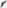 Наименование разделов и темСодержание учебного материала, лабораторные и практические работы, самостоятельная работа обучающихся, курсовые работы (проект) если предусмотреноОбъём часовУровень освоения1234Введение. Краткая характеристика задач, решаемых в архитектурной физике. Место архитектурной физики в цикле естественно – научных дисциплин. Структура курса архитектурной физики.1Раздел 1.Параметры внешней и внутренней среды.5Тема 1.1.Параметры микроклимата помещений.Содержание учебного материала.11Тема 1.1.Параметры микроклимата помещений.Климатические факторы и климат местности. Световой климат. Параметры микроклимата помещения. Оптимальные параметры микроклимата.11Тема 1.1.Параметры микроклимата помещений.Практическое занятие222Тема 1.1.Параметры микроклимата помещений.Построение теоретического графика распространения температуры по толщине ограждающих конструкций.222Тема 1.1.Параметры микроклимата помещений.Самостоятельная работа студентов типы погоды и типология жилища.222Раздел 2.Теплофизика.21Тема 2.1.Стационарная теплопередача.Содержание учебного материала.11Тема 2.1.Стационарная теплопередача.Тепломассообмен в помещении. Тепломассообмен в ограждающих конструкциях. Потенциалы переноса стационарная теплопередача.11Тема 2.2.Нестационарная теплопередача.Содержание учебного материала.21Тема 2.2.Нестационарная теплопередача.Нестационарная теплопередача. Воздушный и влажностный режимы ограждающих конструкций.Основное положение проектирования тепловой защиты зданий.21Тема 2.2.Нестационарная теплопередача.Практическое занятиеРасчёт температуры и проверка возможности выпадения конденсата на внутренней поверхности ограждающей конструкции в местах теплопроводных вкладышей.2222222222Тема 2.2.Нестационарная теплопередача.Практическое занятие.Расчёт сопротивления воздухопроницанию ограждающих конструкций.2222222222Тема 2.2.Нестационарная теплопередача.Практическое занятие.Расчёт теплоусвоения полов.2222222222Тема 2.2.Нестационарная теплопередача.Практическое занятие.Расчёт сопротивления теплопередачи окна жилого дома.2222222222Тема 2.2.Нестационарная теплопередача.Практическое занятие.Определение тепловых потерь.2222222222Самостоятельная работа обучающихся. Проектирование тепловой защиты здания в зимних условиях8Раздел 3. Светофизика.16Тема 3.1.Системы естественного освещения помещений.Содержание учебного материала.21Тема 3.1.Системы естественного освещения помещений.Зрительное восприятие световой среды.Основные законы светотехники.Системы естественного освещения помещений.Коэффициент естественной освещаемости (КЗО). Расчёт (КЗО)21Тема 3.1.Системы естественного освещения помещений.Практическое занятие.Расчёт и проектирование естественного освещения.262Тема 3.1.Системы естественного освещения помещений.Самостоятельная работа обучающихся.Проектирование естественного освещения и инсоляция.262Тема 3.2.Системы искусственного освещения.Содержание учебного материала2222Тема 3.2.Системы искусственного освещения.Нормирование  и проектирование искусственного освещения. Испытание искусственного света и осветительные приборы. Нормирование, расчёт и проектирование искусственного освещения. Нормирование и проектирование совмещенного освещения 2222Тема 3.2.Системы искусственного освещения.Практическое занятие.Расчёт и проектирование искусственного освещения2222Тема 3.3.Инсоляция и архитектурное проектирование Содержание учебного материала.21Тема 3.3.Инсоляция и архитектурное проектирование Инсоляция и архитектурное проектирование. Нормирование, расчёт и проектирование инсоляции застройки. Солнцезащита.21Раздел 4. Акустика.10Тема 4.1.Системы естественного освещения помещений.Содержание учебного материала.1Тема 4.1.Системы естественного освещения помещений.Источники звука и основные закономерности его распространения и восприятия. Акустические качества залов. Общие принципы акустического проектирования залов1Тема 4.2.Звукоизоляция ограждающих конструкций от воздушного и ударного шума.Содержание учебного материала1224122Тема 4.2.Звукоизоляция ограждающих конструкций от воздушного и ударного шума.Звукоизоляция ограждающих конструкций от воздушного и ударного шума. Нормирование шума и звукоизоляция ограждающих конструкций. Проектирование шума изоляции и звукоизоляции.1224122Тема 4.2.Звукоизоляция ограждающих конструкций от воздушного и ударного шума.Практическое занятие.Расчёт звукоизоляции ограждающих конструкций.1224122Тема 4.2.Звукоизоляция ограждающих конструкций от воздушного и ударного шума.Практическое занятие.Определение ожидаемого уровня шума у здания и выбор конструкции окна.1224122Тема 4.2.Звукоизоляция ограждающих конструкций от воздушного и ударного шума.Самостоятельная работа обучающихся. Проектирование ограждающих конструкций зданий в соответствии с требованиями защиты от шума.1224122Всего:Теоретические:Практические:Самостоятельные:52122020Результаты обучения(освоенные умения, усвоенные знания)Формы и методы контроля и оценки результатов обученияУмения:Подбирать ограждающие конструкции, обеспечивающие нормируемый уровень теплозащиты зданий, пользоваться инсоляционными графиками при расчете инсоляции и естественной освещенности помещений; ориентироваться в приемах рациональных решений звукоизоляции и акустики помещений и методах шумозащиты зданий;Экспертная оценка результатов деятельности обучающихся при выполнении и защите практических работ, выполнении домашних работ, тестирования и др. видов текущего контроля.Знания:Принцип проектирования теплозащиты наружных ограждающих конструкций; Принцип проектирования теплозащиты наружных ограждающих конструкций; Принцип проектирования естественной освещенности, инсоляции, солнцезащиты; Принцип проектирования звукоизоляции и акустики помещений и элементов шумозащиты зданий индивидуальных заданий.Оценка результатов деятельности обучающихся при выполнении и защите практических работ, выполнении домашних индивидуальных заданий, тестирования и других видов текущего контроля.ОДОБРЕНОПредметной (цикловой) комиссией общегуманитарных и социально-экономических дисциплинпротокол №___от«___»________20__ г.Председатель предметной (цикловой) комиссии______________/Т.И. Загородникова/УТВЕРЖДАЮЗам. директора по УПР______________ Т.Г. Парамзина «_____»_________________2020г.стр.ПАСПОРТ РАБОЧЕЙ ПРОГРАММЫ УЧЕБНОЙ ДИСЦИПЛИНЫ2СТРУКТУРА и содержание УЧЕБНОЙ ДИСЦИПЛИНЫ4условия реализации  учебной дисциплины9Контроль и оценка результатов Освоения учебной дисциплины10Вид учебной работыКоличество часов Максимальная учебная нагрузка (всего)210Обязательная аудиторная учебная нагрузка (всего) 178в том числе:        лабораторные работы не предусмотрены-        практические занятия178        контрольные работы3Самостоятельная работа обучающегося (всего)32Промежуточная аттестация в форме зачетаНаименование разделов и темСодержание учебного материала, лабораторные работы и практические занятия, самостоятельная работа обучающихсяОбъем часовУровень освоения1234Раздел 1. Страноведение32Темы: The UK.    Соединенное        Королевство    Великобритании и        Северной ИрландииВеликобритания. Шотландия. Уэльс. Северная Ирландия. Лондон. Климат.  Население. Промышленность. Города. Транспорт. Культура. Достопримечательности. Известные люди страны. Образование.Содержание учебного материала321Темы: The UK.    Соединенное        Королевство    Великобритании и        Северной ИрландииВеликобритания. Шотландия. Уэльс. Северная Ирландия. Лондон. Климат.  Население. Промышленность. Города. Транспорт. Культура. Достопримечательности. Известные люди страны. Образование.1. Лексика: Модели вопросов и ответов по темам.Темы: The UK.    Соединенное        Королевство    Великобритании и        Северной ИрландииВеликобритания. Шотландия. Уэльс. Северная Ирландия. Лондон. Климат.  Население. Промышленность. Города. Транспорт. Культура. Достопримечательности. Известные люди страны. Образование.2. Грамматика:  Алфавит и правила чтения английских букв и буквосочетаний. Транскрибирование. Спряжение глагола to be в Present Tense. Личные и притяжательные местоимения. Порядок слов в простом предложении. Понятие глагола – связки.  Темы: The UK.    Соединенное        Королевство    Великобритании и        Северной ИрландииВеликобритания. Шотландия. Уэльс. Северная Ирландия. Лондон. Климат.  Население. Промышленность. Города. Транспорт. Культура. Достопримечательности. Известные люди страны. Образование.2. Грамматика:  Алфавит и правила чтения английских букв и буквосочетаний. Транскрибирование. Спряжение глагола to be в Present Tense. Личные и притяжательные местоимения. Порядок слов в простом предложении. Понятие глагола – связки.  Темы: The UK.    Соединенное        Королевство    Великобритании и        Северной ИрландииВеликобритания. Шотландия. Уэльс. Северная Ирландия. Лондон. Климат.  Население. Промышленность. Города. Транспорт. Культура. Достопримечательности. Известные люди страны. Образование.Практические занятияВеликобритания. Шотландия. Уэльс. Северная Ирландия. Лондон. Климат.  Население. Промышленность. Города. Транспорт. Культура. Достопримечательности. Известные люди страны. Образование.322Темы: The UK.    Соединенное        Королевство    Великобритании и        Северной ИрландииВеликобритания. Шотландия. Уэльс. Северная Ирландия. Лондон. Климат.  Население. Промышленность. Города. Транспорт. Культура. Достопримечательности. Известные люди страны. Образование.Самостоятельная работаПодготовка доклада «Уэльс»Подготовка сообщения «Северная Ирландия»Подготовка реферата «Города Великобритании»Подготовка проекта  «Соединенное    Королевство Великобритании и Северной Ирландии»63Раздел 2.   Разговорный английский язык.32Темы:Командировка. В аэропорту.Гостиница. Ресторан. Телефонный разговор. На таможне. Магазины и покупки. У врача. На почте. На почте. Надписи и указатели.Содержание учебного материала301Темы:Командировка. В аэропорту.Гостиница. Ресторан. Телефонный разговор. На таможне. Магазины и покупки. У врача. На почте. На почте. Надписи и указатели.1. Лексика: Деловая лексика, клише и выражения по темам.Темы:Командировка. В аэропорту.Гостиница. Ресторан. Телефонный разговор. На таможне. Магазины и покупки. У врача. На почте. На почте. Надписи и указатели.2. Грамматика:  Предложения утвердительные, отрицательные, вопросительные, побудительные и порядок слов в них. Спряжение глагола to have в Present Tense. Сложносочиненное предложение. Обороты there is/there are. Предлоги места. Модальные глаголы и их эквиваленты.Темы:Командировка. В аэропорту.Гостиница. Ресторан. Телефонный разговор. На таможне. Магазины и покупки. У врача. На почте. На почте. Надписи и указатели.Практические занятия Командировка. В аэропорту. Гостиница. Ресторан.  Телефонный разговор. На таможне. Магазины и покупки.  У врача. На почте. Надписи и указатели.302Темы:Командировка. В аэропорту.Гостиница. Ресторан. Телефонный разговор. На таможне. Магазины и покупки. У врача. На почте. На почте. Надписи и указатели.Контрольная  работа23Темы:Командировка. В аэропорту.Гостиница. Ресторан. Телефонный разговор. На таможне. Магазины и покупки. У врача. На почте. На почте. Надписи и указатели.Самостоятельная работа: Подготовка проекта «Поездка за границу».Подготовка доклада  « В аэропорту»Подготовка проекта « Бизнес за границей»Подготовка сообщения «Таможня»63Раздел 3.   Деловой английский язык.34Темы:Моя будущая профессия. Выбор профессии. Предприятие, продукция, услуги. Техническое оснащение отрасли. Поиск работы.Резюме. Собеседование. Деловая переписка.Содержание учебного материала341Темы:Моя будущая профессия. Выбор профессии. Предприятие, продукция, услуги. Техническое оснащение отрасли. Поиск работы.Резюме. Собеседование. Деловая переписка.1. Лексика: Специальные клише и выражения.Темы:Моя будущая профессия. Выбор профессии. Предприятие, продукция, услуги. Техническое оснащение отрасли. Поиск работы.Резюме. Собеседование. Деловая переписка.2. Грамматика:  Грамматика: Образование и употребление Present, Past, Future Simple Active. Имя существительное (образование мн. числа по правилу и слова исключения). Артикли (определенный и неопределенный). Функции имени существительного в предложении. Числительные (количественные и порядковые). Придаточные предложения времени и условия (if, when).Темы:Моя будущая профессия. Выбор профессии. Предприятие, продукция, услуги. Техническое оснащение отрасли. Поиск работы.Резюме. Собеседование. Деловая переписка.Практические занятияМоя будущая профессия. Выбор профессии. Предприятие, продукция, услуги. Техническое оснащение отрасли. Поиск работы.Резюме. Собеседование. Деловая переписка. 342Темы:Моя будущая профессия. Выбор профессии. Предприятие, продукция, услуги. Техническое оснащение отрасли. Поиск работы.Резюме. Собеседование. Деловая переписка.Самостоятельная работа : Проект «Мой выбор профессии».« Доклад «Моя карьерная лестница».   Доклад «Профессия будущего».   Диалог  «Отношения на производстве»83Раздел 4.   Общественная жизнь38Темы:  Здоровье, спорт. Здоровый образ жизни. Медицинское обслуживание.  Организация досуга. Молодежные субкультуры.Загрязнение окружающей среды. Радиация. Проблемы нашей планеты. Различные виды климата.Содержание учебного материала361Темы:  Здоровье, спорт. Здоровый образ жизни. Медицинское обслуживание.  Организация досуга. Молодежные субкультуры.Загрязнение окружающей среды. Радиация. Проблемы нашей планеты. Различные виды климата.1. Лексика: Специальные термины и фразеологические обороты.Темы:  Здоровье, спорт. Здоровый образ жизни. Медицинское обслуживание.  Организация досуга. Молодежные субкультуры.Загрязнение окружающей среды. Радиация. Проблемы нашей планеты. Различные виды климата.2. Грамматика:  Образование и употребление Present, Past, Future Continuous. Местоимения (указательные, личные, притяжательные, вопросительные, объектные). Неопределенные местоимения some, any, every и их производные.Темы:  Здоровье, спорт. Здоровый образ жизни. Медицинское обслуживание.  Организация досуга. Молодежные субкультуры.Загрязнение окружающей среды. Радиация. Проблемы нашей планеты. Различные виды климата.Практические занятия Здоровье, спорт. Здоровый образ жизни. Медицинское обслуживание.  Организация досуга. Молодежные субкультуры.Загрязнение окружающей среды. Радиация. Проблемы нашей планеты. Различные виды климата.382Темы:  Здоровье, спорт. Здоровый образ жизни. Медицинское обслуживание.  Организация досуга. Молодежные субкультуры.Загрязнение окружающей среды. Радиация. Проблемы нашей планеты. Различные виды климата.Контрольная  работа23Темы:  Здоровье, спорт. Здоровый образ жизни. Медицинское обслуживание.  Организация досуга. Молодежные субкультуры.Загрязнение окружающей среды. Радиация. Проблемы нашей планеты. Различные виды климата.Самостоятельная работа  Доклад «Речевой этикет в деловой корреспонденции».СостСоставить диалог между работодателем и клиентомСоставить резюме.        Подготовка проекта «Поиск работы»63Раздел 5.  Моя профессия24    Поиски новых направлений в строительстве и архитектуре. Архитектура зданий. Архитектурные материалы.Типы зданий и их функцииЧасти зданияСодержание учебного материала241Поиски новых направлений в строительстве и архитектуре. Архитектура зданий. Архитектурные материалы.Типы зданий и их функцииЧасти здания1. Лексика: Специальные термины и фразеологические обороты.Поиски новых направлений в строительстве и архитектуре. Архитектура зданий. Архитектурные материалы.Типы зданий и их функцииЧасти здания2. Грамматика:  Образование и употребление Present, Past, Future Perfect Active. Сложноподчиненное предложение с союзами because, so, if, when, that, that is why. Степени сравнения прилагательных.Страдательный залог.Поиски новых направлений в строительстве и архитектуре. Архитектура зданий. Архитектурные материалы.Типы зданий и их функцииЧасти зданияПрактические занятия Поиски новых направлений в строительстве и архитектуре.Архитектура зданий. Архитектурные материалы.Типы зданий и их функции. Части здания242Поиски новых направлений в строительстве и архитектуре. Архитектура зданий. Архитектурные материалы.Типы зданий и их функцииЧасти зданияСамостоятельная работа  Доклад « Проблемы роста численности населения». Составить диалог  "Основы градостроительства" . 4Раздел 6. Архитектура18Основы проектирования общественных зданий.Основы проектирования современных многоэтажных, многоквартирных жилых зданий. Силикатная промышленность Производство цементаПроизводство кирпича.Содержание учебного материала161Основы проектирования общественных зданий.Основы проектирования современных многоэтажных, многоквартирных жилых зданий. Силикатная промышленность Производство цементаПроизводство кирпича.1. Лексика: Специальные термины и фразеологические обороты.Основы проектирования общественных зданий.Основы проектирования современных многоэтажных, многоквартирных жилых зданий. Силикатная промышленность Производство цементаПроизводство кирпича.2. Грамматика:  Инфинитив, причастие 1, причастие 2.Герундий. Инфинитивные обороты и передачи их значений на русском языке. Признаки и значения слов и словосочетаний с формами на –ing.Основы проектирования общественных зданий.Основы проектирования современных многоэтажных, многоквартирных жилых зданий. Силикатная промышленность Производство цементаПроизводство кирпича.Практические занятияОсновы проектирования общественных зданий.Основы проектирования современных многоэтажных, многоквартирных жилых зданий. Силикатная промышленность. Производство цементаПроизводство кирпича.182Основы проектирования общественных зданий.Основы проектирования современных многоэтажных, многоквартирных жилых зданий. Силикатная промышленность Производство цементаПроизводство кирпича.Самостоятельная работа   Подготовка проекта « Проблемы роста численности населения»23Основы проектирования общественных зданий.Основы проектирования современных многоэтажных, многоквартирных жилых зданий. Силикатная промышленность Производство цементаПроизводство кирпича.Контрольная  работа23 Самостоятельная работа  32в		Всего178№ п/пМатериально-техническое обеспечение занятий121посадочные места по количеству обучающихся;2рабочее место преподавателя3комплект учебно-наглядных пособий «Страноведение»4грамматические таблицы5дидактические материалы6пособия для мультимедийного оборудования7компьютер с лицензионным программным обеспечением и мультимедиапроектор8аудиоаппаратура№ п/пНаименованиеАвторИздательствоОИ1Деловой английскийЛюбимцева С.Н.М., «Гис», 2007ОИ2Английский языкЛ.И. КравцоваМ., «Высшая школа» 2003ОИ3Английский языкЛ. В. Хведченя, Р. В. ХореньМинск, «Высшая школа» 2005ОИ4Компьютерная программа “Bridge to English”, Базовый курсМосква, 2005ОИ 5Учебник английского языкаА. В. Парахина  С. А. Тылкина  М., «Высшая школа», 1982№ п/пНаименованиеАвторИздательство, год изданияДИ 1    Английский язык. Экспресс-   репетитор.С. Музланова, Е. И. КисунькоМ., «Астрель»,2009ДИ 2600 устных тем по англ. яз.Е. М. Базанова, И. Ю. БакановаМ., «Дрофа»,2010ДИ 3Грамматика английского языкаИ. А. СкорлупкинаМ., «Экзамен», 2005ДИ4Англо-русский и русско-английский словарьМюллер В.К.М.: Эксмо, 2008И-Р И-Р 1   Dinos Demetriades Information Technology- Oxford, 2008И-Р 2.  Press И-Р 3. Wikipedia, WikibooksИ-Р 4. English.language.ruИ-Р 5. www.nonstopenglish.mИ-Р 6. www.macmillan.ruИ-Р 7. www.enhome.ruИ-Р И-Р 8 .www.study.ruРезультаты обучения(освоенные умения, усвоенные знания)Формы и методы контроля и оценки результатов обучения 12Умения: говорение:– вести диалог (диалог–расспрос, диалог–обмен мнениями/суждениями, диалог–побуждение к действию, этикетный диалог и их комбинации) в ситуациях официального и неофициального общения в бытовой, социокультурной и учебно-трудовой сферах, используя аргументацию, эмоционально-оценочные средства;практические занятия, беседа\дискуссия– рассказывать, рассуждать в связи с изученной тематикой, проблематикой прочитанных/прослушанных текстов; описывать события, излагать факты, делать сообщения;практические занятия, проектная работа,доклад–создавать словесный социокультурный портрет своей страны и страны/стран изучаемого языка на основе разнообразной страноведческой и культуроведческой информации;практические занятия,доклад,защита рефератааудирование:– понимать относительно полно (общий смысл) высказывания на изучаемом иностранном языке в различных ситуациях общения;практические занятия,просмотр учебных фильмов– понимать основное содержание аутентичных аудио- или видеотекстов познавательного характера на темы, предлагаемые в рамках курса, выборочно извлекать из них необходимую информацию;практические занятия,просмотр видеофильмов– оценивать важность/новизну информации, определять свое отношение к ней;практические занятияситуативная беседачтение– читать аутентичные тексты разных стилей (публицистические, художественные, научно-популярные и технические), используя основные виды чтения (ознакомительное, изучающее, просмотровое/поисковое) в зависимости от коммуникативной задачи;практические занятия,просмотровое и поисковое чтение газетных, журнальных статей (со словарём, без словаря)письменная речь– описывать явления, события, излагать факты в письме личного и делового характера;практические занятиясочинение,доклад,реферат– заполнять различные виды анкет, сообщать сведения о себе в форме, принятой в стране/странах изучаемого языка;практические занятия,резюме,письмоЗнания:– значения новых лексических единиц, связанных с тематикой данного этапа и с соответствующими ситуациями общения;практические занятия,монологическая речь,диалогическая речь– языковой материал: идиоматические выражения, оценочную лексику, единицы речевого этикета и обслуживающие ситуации общения в рамках изучаемых тем;практические занятия,диалогическая речь,полилог– новые значения изученных глагольных форм (видо-временных, неличных), средства и способы выражения модальности; условия, предположения, причины, следствия, побуждения к действию;практические занятия,тестирование,контрольная работа– лингвострановедческую, страноведческую и социокультурную информацию, расширенную за счет новой тематики и проблематики речевого общения;практические занятия,монологическая речь,диалогическая речь,полилог– тексты, построенные на языковом материале повседневного и профессионального общения, в том числе инструкции и нормативные документы по профессиям и специальностям СПОпрактические занятия,письмоОДОБРЕНОПредметной (цикловой) комиссией общегуманитарных и социально-экономических дисциплинпротокол №___от«___»________20__ г.Председатель предметной (цикловой) комиссии______________/Т.И. Загородникова/УТВЕРЖДАЮЗам. директора по УПР______________ Т.Г. Парамзина «_____»_________________2020г.Вид учебной работыОбъем часовМаксимальная учебная нагрузка (всего)356Обязательная аудиторная учебная нагрузка (всего)178в том числе:Лабораторныепрактические занятие178Самостоятельная работа обучающегося (всего)178в том числе:Подготовка рефератов, докладовПромежуточная аттестация:3 семестр - контрольные нормативы;4 семестр - зачетные комбинации;5 семестр - контрольные нормативы;6 семестр - зачетные комбинации;7 семестр - контрольные нормативы;8 семестр - дифференцированный зачет.Вид учебной работыОбъем часовМаксимальная учебная нагрузка (всего)128Обязательная аудиторная учебная нагрузка (всего)64в том числе:Лабораторныепрактические занятие64Самостоятельная работа обучающегося (всего)64в том числе:Подготовка рефератов, докладовПромежуточный контроль по дисциплине -  дифференцированный зачетПромежуточный контроль по дисциплине -  дифференцированный зачетВид учебной работыОбъем часовМаксимальная учебная нагрузка (всего)144Обязательная аудиторная учебная нагрузка (всего)72в том числе:Лабораторныепрактические занятиеСамостоятельная работа обучающегося (всего)72в том числе:Подготовка рефератов, докладовПромежуточный контроль по дисциплине -  дифференцированный зачетПромежуточный контроль по дисциплине -  дифференцированный зачетВид учебной работыОбъем часовМаксимальная учебная нагрузка (всего)84Обязательная аудиторная учебная нагрузка (всего)42в том числе:Лабораторныепрактические занятиеСамостоятельная работа обучающегося (всего)42в том числе:Подготовка рефератов, докладовПромежуточный контроль по дисциплине -  дифференцированный зачетПромежуточный контроль по дисциплине -  дифференцированный зачетНаименованиеразделов и темСодержание учебного материала, лабораторные и практические работы,самостоятельная  работа обучающихсяСодержание учебного материала, лабораторные и практические работы,самостоятельная  работа обучающихсяСодержание учебного материала, лабораторные и практические работы,самостоятельная  работа обучающихсяОбъемчасовУровеньосвоения122234Раздел 1 Легкаяатлетика16Тема 1.1.Основа знаний.Техника бега накороткие и средние дистанции.Практическое занятиеПервичный инструктаж на рабочем месте по технике безопасности. Правило поведения вспортивном зале на уроках физической культуры. Техника безопасности при занятияхлегкой атлетикой. Техника бега на короткие и средние дистанции. Бег среднейинтенсивности 15 мин.Практическое занятиеПервичный инструктаж на рабочем месте по технике безопасности. Правило поведения вспортивном зале на уроках физической культуры. Техника безопасности при занятияхлегкой атлетикой. Техника бега на короткие и средние дистанции. Бег среднейинтенсивности 15 мин.Практическое занятиеПервичный инструктаж на рабочем месте по технике безопасности. Правило поведения вспортивном зале на уроках физической культуры. Техника безопасности при занятияхлегкой атлетикой. Техника бега на короткие и средние дистанции. Бег среднейинтенсивности 15 мин.21Тема 1.1.Основа знаний.Техника бега накороткие и средние дистанции.Самостоятельная работаЗнать технику безопасности на уроках физической культуры.Самостоятельная работаЗнать технику безопасности на уроках физической культуры.Самостоятельная работаЗнать технику безопасности на уроках физической культуры.2Тема 1.2.Совершенствование техникибега.Пробегание 100м на результат.Практическое занятиеПрактическое занятиеПрактическое занятие2Тема 1.2.Совершенствование техникибега.Пробегание 100м на результат.1.1.Выполнение общеразвивающих упражнений (далее ОРУ) в движении, выполнениеспециальных беговых упражнений, бег отрезков различной длины.Совершенствование техники высокого ранга, низкого старта, финиширования. Пробегание100  м  на результат.2Тема 1.2.Совершенствование техникибега.Пробегание 100м на результат.Самостоятельная работаВыполнение комплекса упражнения для развития быстроты.Самостоятельная работаВыполнение комплекса упражнения для развития быстроты.Самостоятельная работаВыполнение комплекса упражнения для развития быстроты.2Тема 1.3.Техника бега по виражу. Бег 200 м на результат.Практическое занятиеПрактическое занятиеПрактическое занятиеТема 1.3.Техника бега по виражу. Бег 200 м на результат.1.1.Выполнение ОРУ в движении, выполнение  специальных беговых упражнений, беготрезков различной длины. Пробегания 200 м на результат.2Тема 1.3.Техника бега по виражу. Бег 200 м на результат.Самостоятельная  работаДлительный кросс до 15-18 минут.Самостоятельная  работаДлительный кросс до 15-18 минут.Самостоятельная  работаДлительный кросс до 15-18 минут.2Тема 1.4. Совершенствование техники бегаПрактическое занятиеПрактическое занятиеПрактическое занятиеТема 1.4. Совершенствование техники бега1.1.Выполнение ОРУ.  Специальные беговые упражнения, челночный бег.  Эстафета смячами2Самостоятельная работаУпражнения на пресс.Самостоятельная работаУпражнения на пресс.Самостоятельная работаУпражнения на пресс.2Тема 1.5.Совершенствование техники длительногобегаПрактическое занятиеПрактическое занятиеПрактическое занятиеТема 1.5.Совершенствование техники длительногобегаТехника бега на длинные дистанции; старт, бег по дистанции, прохождение поворотов (работа рук, стопы), финишный бросок. Пробегание 500м и 1000м нарезультат.Техника бега на длинные дистанции; старт, бег по дистанции, прохождение поворотов (работа рук, стопы), финишный бросок. Пробегание 500м и 1000м нарезультат.2Тема 1.5.Совершенствование техники длительногобегаСамостоятельная работаУпражнение для мышц плечевого пояса, брюшного пресса.Самостоятельная работаУпражнение для мышц плечевого пояса, брюшного пресса.Самостоятельная работаУпражнение для мышц плечевого пояса, брюшного пресса.2Тема 1.6.Совершенствование техники прыжка в длину с разбега.Практическое занятиеПрактическое занятиеПрактическое занятиеТема 1.6.Совершенствование техники прыжка в длину с разбега.1.Повторить способы прыжков в длину («согнув ноги», «прогнувшись», «ножницы»);техника разбега, отталкивание, полет, приземление.Повторить способы прыжков в длину («согнув ноги», «прогнувшись», «ножницы»);техника разбега, отталкивание, полет, приземление.2Тема 1.6.Совершенствование техники прыжка в длину с разбега.Самостоятельная работаСпециальные упражнения прыгуна (многоскоки, ускорения, маховые упражнения для рук и ног)Самостоятельная работаСпециальные упражнения прыгуна (многоскоки, ускорения, маховые упражнения для рук и ног)Самостоятельная работаСпециальные упражнения прыгуна (многоскоки, ускорения, маховые упражнения для рук и ног)2Тема 1.7. Совершенствование техникиметания гранаты (д.- 500гр., ю.-700 гр.)  Практическое занятиеПрактическое занятиеПрактическое занятиеТема 1.7. Совершенствование техникиметания гранаты (д.- 500гр., ю.-700 гр.)  1.Техника безопасности при метании. биомеханические основы техники метания.Держание гранаты, разбег, заключительная часть разбега, финальные усилияТехника безопасности при метании. биомеханические основы техники метания.Держание гранаты, разбег, заключительная часть разбега, финальные усилия2Тема 1.7. Совершенствование техникиметания гранаты (д.- 500гр., ю.-700 гр.)  Самостоятельная работаУпражнения для мышц плечевого пояса, брюшного поясаСамостоятельная работаУпражнения для мышц плечевого пояса, брюшного пояса2Тема 1.7. Совершенствование техникиметания гранаты (д.- 500гр., ю.-700 гр.)  Самостоятельная работаУпражнения для мышц плечевого пояса, брюшного поясаСамостоятельная работаУпражнения для мышц плечевого пояса, брюшного поясаТема 1.8Изучение техникиэстафетного бега4х100м, 4х400м.Практическое занятие Практическое занятие Практическое занятие 2Тема 1.8Изучение техникиэстафетного бега4х100м, 4х400м.1.Выполнение ОРУ на месте. Выполнение специальных беговых упражнений. Передача эстафетной палочки. Пробегание отрезков 4х100м, 4х400м.Выполнение ОРУ на месте. Выполнение специальных беговых упражнений. Передача эстафетной палочки. Пробегание отрезков 4х100м, 4х400м.2Тема 1.8Изучение техникиэстафетного бега4х100м, 4х400м.2Тема 1.8Изучение техникиэстафетного бега4х100м, 4х400м.Самостоятельная работаУтренняя гимнастика, оздоровительный бег.Самостоятельная работаУтренняя гимнастика, оздоровительный бег.Самостоятельная работаУтренняя гимнастика, оздоровительный бег.2Раздел 2.Волейбол12Тема 2.1.Практическое занятиеПрактическое занятиеПрактическое занятиеПовторениетехникиперемещений, приёма и передач мяча.Стойка волейболиста.1.Техника безопасности игры в волейбол. Повторение техники перемещений, приема ипередач мяча. Специальные игровые упражнения. Эстафеты с мячом2Повторениетехникиперемещений, приёма и передач мяча.Стойка волейболиста.Самостоятельная работаПеремещение по зонам площадки.Самостоятельная работаПеремещение по зонам площадки.2Тема 2.2. Совершенствование приема ипередачи мяча Практические занятияПрактические занятия2Тема 2.2. Совершенствование приема ипередачи мяча 1.Выполнение ОРУ для развития выносливости. Совершенствование техники,передачи мяча: снизу сверху двумя руками. Прием мяча после отскока от сетки.Учебная игра волейбол2Тема 2.2. Совершенствование приема ипередачи мяча Самостоятельная работаПриемы и передачи мяча в парах, с увеличением числа мячей.Самостоятельная работаПриемы и передачи мяча в парах, с увеличением числа мячей.2Тема 2.3. Повторение техники подач мячаПрактическое занятие Практическое занятие 2Тема 2.3. Повторение техники подач мяча1.Выполнение ОРУ для развития прыгучести. Подача мяча по зонам. Учебная игра в2Тема 2.3. Повторение техники подач мячаволейбол2Тема 2.3. Повторение техники подач мячаСамостоятельная работаПрыжки со скакалкой Самостоятельная работаПрыжки со скакалкой 2Тема 2.4. Совершенствова ние техники подачи мяча. Прием мяча после подачиБлокированиеПрактическое занятие Практическое занятие 2Тема 2.4. Совершенствова ние техники подачи мяча. Прием мяча после подачиБлокирование1.Выполнение ОРУ. Специальные игровые упражнения. Подача мяча по зонам. Прием2Тема 2.4. Совершенствова ние техники подачи мяча. Прием мяча после подачиБлокированиемяча после подачи. Блокирование. Игра после блока. Учебная игра в волейбол.2Тема 2.4. Совершенствова ние техники подачи мяча. Прием мяча после подачиБлокированиеСамостоятельная работаСамостоятельная работа2Тема 2.4. Совершенствова ние техники подачи мяча. Прием мяча после подачиБлокированиеПрыжки со скакалкой Прыжки со скакалкой 2Тема 2.3. Тактика игры в защите и нападенииПрактическое занятиеПрактическое занятиеТема 2.3. Тактика игры в защите и нападении1.Выполнение ОРУ для развития скоростных качеств. Тактика игра в защите и нападении.Правила судейства. Двухсторонняя игра с применением освоенных элементов техники.2Самостоятельная работаВыполнение подачи мяча в прыжкеСамостоятельная работаВыполнение подачи мяча в прыжкеСамостоятельная работаВыполнение подачи мяча в прыжкеСамостоятельная работаВыполнение подачи мяча в прыжкеСамостоятельная работаВыполнение подачи мяча в прыжке2Тема 2.6.Совершенствование тактикиигры в защите инападение.Практическое занятиеПрактическое занятиеПрактическое занятиеПрактическое занятиеПрактическое занятиеТема 2.6.Совершенствование тактикиигры в защите инападение.1.1.Выполнение ОРУ. Специальные игровые упражнения. Правила судейства.Двухсторонняя игра с применением освоенных элементов техники.Выполнение ОРУ. Специальные игровые упражнения. Правила судейства.Двухсторонняя игра с применением освоенных элементов техники.Выполнение ОРУ. Специальные игровые упражнения. Правила судейства.Двухсторонняя игра с применением освоенных элементов техники.2Тема 2.6.Совершенствование тактикиигры в защите инападение.Самостоятельная работаВыполнение подачи мяча в прыжке.Самостоятельная работаВыполнение подачи мяча в прыжке.Самостоятельная работаВыполнение подачи мяча в прыжке.Самостоятельная работаВыполнение подачи мяча в прыжке.Самостоятельная работаВыполнение подачи мяча в прыжке.2Раздел 3Баскетбол12Тема 3.1.Стойка баскетболиста,перемещения,передача,ведения мяча.Практическое занятиеПрактическое занятиеПрактическое занятиеПрактическое занятиеПрактическое занятиеТема 3.1.Стойка баскетболиста,перемещения,передача,ведения мяча.1.1.Техника безопасности при игре в баскетбол. Выполнение ОРУ на месте.Выполнение упражнений с ведением мяча, ловлей и передачей мяча. Специальныеигровые упражненияТехника безопасности при игре в баскетбол. Выполнение ОРУ на месте.Выполнение упражнений с ведением мяча, ловлей и передачей мяча. Специальныеигровые упражненияТехника безопасности при игре в баскетбол. Выполнение ОРУ на месте.Выполнение упражнений с ведением мяча, ловлей и передачей мяча. Специальныеигровые упражнения2Тема 3.1.Стойка баскетболиста,перемещения,передача,ведения мяча.Самостоятельная работаПеремещение в игровых действиях в баскетболе.Самостоятельная работаПеремещение в игровых действиях в баскетболе.Самостоятельная работаПеремещение в игровых действиях в баскетболе.Самостоятельная работаПеремещение в игровых действиях в баскетболе.Самостоятельная работаПеремещение в игровых действиях в баскетболе.2Тема 3.2.Совершенствование техникиведения ипередач мяча.Практическое занятиеПрактическое занятиеПрактическое занятиеПрактическое занятиеПрактическое занятиеТема 3.2.Совершенствование техникиведения ипередач мяча.1.1.Выполнение упражнений с передачей мяча одной рукой от плеча, от головы, снизу,сбоку, с отскоком от пола, скрытая передача. Выполнение обводки соперника с изменением скорости движения. Учебная игра в баскетбол.Выполнение упражнений с передачей мяча одной рукой от плеча, от головы, снизу,сбоку, с отскоком от пола, скрытая передача. Выполнение обводки соперника с изменением скорости движения. Учебная игра в баскетбол.Выполнение упражнений с передачей мяча одной рукой от плеча, от головы, снизу,сбоку, с отскоком от пола, скрытая передача. Выполнение обводки соперника с изменением скорости движения. Учебная игра в баскетбол.2Тема 3.2.Совершенствование техникиведения ипередач мяча.Самостоятельная работаСовершенствование техники бросков.Самостоятельная работаСовершенствование техники бросков.Самостоятельная работаСовершенствование техники бросков.Самостоятельная работаСовершенствование техники бросков.Самостоятельная работаСовершенствование техники бросков.Тема 3.3.ТехникаВыполнениябросков мячаПрактическое занятиеПрактическое занятиеПрактическое занятиеПрактическое занятиеПрактическое занятиеТема 3.3.ТехникаВыполнениябросков мяча1.1.Выполнение комплекса ОРУ. Бросок мяча в корзину двумя руками от груди, двумяруками сверху, снизу (с места, в движении, прыжком). Выполнение штрафного броска, трехочкового броска. Учебная игра.Выполнение комплекса ОРУ. Бросок мяча в корзину двумя руками от груди, двумяруками сверху, снизу (с места, в движении, прыжком). Выполнение штрафного броска, трехочкового броска. Учебная игра.Выполнение комплекса ОРУ. Бросок мяча в корзину двумя руками от груди, двумяруками сверху, снизу (с места, в движении, прыжком). Выполнение штрафного броска, трехочкового броска. Учебная игра.2Тема 3.3.ТехникаВыполнениябросков мячаСамостоятельная работаПередачи мяча в парах, прием мяча снизу и сверху, верхняя прямая подача.Самостоятельная работаПередачи мяча в парах, прием мяча снизу и сверху, верхняя прямая подача.Самостоятельная работаПередачи мяча в парах, прием мяча снизу и сверху, верхняя прямая подача.Самостоятельная работаПередачи мяча в парах, прием мяча снизу и сверху, верхняя прямая подача.Самостоятельная работаПередачи мяча в парах, прием мяча снизу и сверху, верхняя прямая подача.2Тема 3.4.Совершенствование техникиПрактическое занятиеПрактическое занятиеПрактическое занятиеПрактическое занятиеПрактическое занятиеТема 3.4.Совершенствование техники1.1.Выполнение комплекса ОРУ. Броски мяча со средней дистанции. Выполнениештрафного броска. Учебная игра.Выполнение комплекса ОРУ. Броски мяча со средней дистанции. Выполнениештрафного броска. Учебная игра.Выполнение комплекса ОРУ. Броски мяча со средней дистанции. Выполнениештрафного броска. Учебная игра.2выполнениебросков мячаСамостоятельная работаСовершенствование техники бросковСамостоятельная работаСовершенствование техники бросковСамостоятельная работаСовершенствование техники бросковСамостоятельная работаСовершенствование техники бросковСамостоятельная работаСовершенствование техники бросков2Тема 3.5.тактика игры внападении и защите.Практическое занятиеПрактическое занятиеПрактическое занятиеПрактическое занятиеПрактическое занятиеТема 3.5.тактика игры внападении и защите.1.Выполнение УГГ. Тактика игры в нападении и защите. Бросок мячаодной рукой от плеча, сверху, в прыжке, «крюком». Добивание мяча. Двухсторонняяигра с применением освоенных элементов техники игры. Учебная игра. Выполнение УГГ. Тактика игры в нападении и защите. Бросок мячаодной рукой от плеча, сверху, в прыжке, «крюком». Добивание мяча. Двухсторонняяигра с применением освоенных элементов техники игры. Учебная игра. Выполнение УГГ. Тактика игры в нападении и защите. Бросок мячаодной рукой от плеча, сверху, в прыжке, «крюком». Добивание мяча. Двухсторонняяигра с применением освоенных элементов техники игры. Учебная игра. Выполнение УГГ. Тактика игры в нападении и защите. Бросок мячаодной рукой от плеча, сверху, в прыжке, «крюком». Добивание мяча. Двухсторонняяигра с применением освоенных элементов техники игры. Учебная игра. 2Тема 3.5.тактика игры внападении и защите.Самостоятельная работаСовершенствование техники выполнения бросков мяча в корзину различными способамиСамостоятельная работаСовершенствование техники выполнения бросков мяча в корзину различными способамиСамостоятельная работаСовершенствование техники выполнения бросков мяча в корзину различными способамиСамостоятельная работаСовершенствование техники выполнения бросков мяча в корзину различными способамиСамостоятельная работаСовершенствование техники выполнения бросков мяча в корзину различными способами2Тема 3.6.Основа методовсудейства исовершенствование тактикиигры.Практическое занятиеПрактическое занятиеПрактическое занятиеПрактическое занятиеПрактическое занятиеТема 3.6.Основа методовсудейства исовершенствование тактикиигры.1.Техника игры, правила судейства, выполнить технику поворотов, приема ипередачи мяча, технику штрафных бросков, ведение мяча.Техника игры, правила судейства, выполнить технику поворотов, приема ипередачи мяча, технику штрафных бросков, ведение мяча.Техника игры, правила судейства, выполнить технику поворотов, приема ипередачи мяча, технику штрафных бросков, ведение мяча.Техника игры, правила судейства, выполнить технику поворотов, приема ипередачи мяча, технику штрафных бросков, ведение мяча.2Тема 3.6.Основа методовсудейства исовершенствование тактикиигры.Самостоятельная работаУпражнения для укрепления мышц кистей, плечевого пояса Самостоятельная работаУпражнения для укрепления мышц кистей, плечевого пояса Самостоятельная работаУпражнения для укрепления мышц кистей, плечевого пояса Самостоятельная работаУпражнения для укрепления мышц кистей, плечевого пояса Самостоятельная работаУпражнения для укрепления мышц кистей, плечевого пояса 2Раздел 4Кроссовая подковка8Тема 4.1.Техника безопасности при занятияхкроссовойподготовкойТехника кроссового бега.Практическое занятиеПрактическое занятиеПрактическое занятиеПрактическое занятиеПрактическое занятиеТема 4.1.Техника безопасности при занятияхкроссовойподготовкойТехника кроссового бега.1.Инструктаж по технике безопасности на уроках кроссовой подготовки. Медленныйбег 10 минут. Темповый непрерывный бег 4 минуты. Развитие физического качествасилы. Инструктаж по технике безопасности на уроках кроссовой подготовки. Медленныйбег 10 минут. Темповый непрерывный бег 4 минуты. Развитие физического качествасилы. Инструктаж по технике безопасности на уроках кроссовой подготовки. Медленныйбег 10 минут. Темповый непрерывный бег 4 минуты. Развитие физического качествасилы. Инструктаж по технике безопасности на уроках кроссовой подготовки. Медленныйбег 10 минут. Темповый непрерывный бег 4 минуты. Развитие физического качествасилы. 2Тема 4.1.Техника безопасности при занятияхкроссовойподготовкойТехника кроссового бега.Самостоятельная работаКомплекс упражнений на большой прессСамостоятельная работаКомплекс упражнений на большой прессСамостоятельная работаКомплекс упражнений на большой прессСамостоятельная работаКомплекс упражнений на большой прессСамостоятельная работаКомплекс упражнений на большой пресс2Тема 4.2.Техника преодоления препятствий.Практическое занятиеПрактическое занятиеПрактическое занятиеПрактическое занятиеПрактическое занятиеТема 4.2.Техника преодоления препятствий.1.Медленный бег 20 минут. Темповой повторный бег 8 минут. Бег с гандикапом группой. Преодоление полосы препятствий. Развитие физического качества выносливости.Медленный бег 20 минут. Темповой повторный бег 8 минут. Бег с гандикапом группой. Преодоление полосы препятствий. Развитие физического качества выносливости.Медленный бег 20 минут. Темповой повторный бег 8 минут. Бег с гандикапом группой. Преодоление полосы препятствий. Развитие физического качества выносливости.Медленный бег 20 минут. Темповой повторный бег 8 минут. Бег с гандикапом группой. Преодоление полосы препятствий. Развитие физического качества выносливости.2Тема 4.2.Техника преодоления препятствий.Самостоятельная работаКомплекс упражнений на мышцы ногСамостоятельная работаКомплекс упражнений на мышцы ногСамостоятельная работаКомплекс упражнений на мышцы ногСамостоятельная работаКомплекс упражнений на мышцы ногСамостоятельная работаКомплекс упражнений на мышцы ног2Тема 4.3.Совершенствование техникипреодоления препятствий Практическое занятиеПрактическое занятиеПрактическое занятиеПрактическое занятиеПрактическое занятиеТема 4.3.Совершенствование техникипреодоления препятствий 1.1.1.1.Медленный бег 20 мин. Темповый бег 8мин. Совершенствование бега с гандикапом ив парах. Учет техники преодоления препятствий. Подвижные игры.2Тема 4.3.Совершенствование техникипреодоления препятствий Самостоятельная работаКомплекс упражнений на дыханиеСамостоятельная работаКомплекс упражнений на дыханиеСамостоятельная работаКомплекс упражнений на дыханиеСамостоятельная работаКомплекс упражнений на дыханиеСамостоятельная работаКомплекс упражнений на дыхание2Тема 4.4Совершенствование техникикроссового бега.Практическое занятиеПрактическое занятиеПрактическое занятиеПрактическое занятиеПрактическое занятиеТема 4.4Совершенствование техникикроссового бега.1.1.1.1.Кросс по пересеченной местности 2000 и 3000 м. Развитие физического качествасилы.2Тема 4.4Совершенствование техникикроссового бега.Самостоятельная работаКомплекс упражнений на плечевой поясСамостоятельная работаКомплекс упражнений на плечевой поясСамостоятельная работаКомплекс упражнений на плечевой поясСамостоятельная работаКомплекс упражнений на плечевой поясСамостоятельная работаКомплекс упражнений на плечевой пояс2Раздел 5Гимнастика16Тема 5.1. Строевые упражнения.изучения комбинации по акробатике.Практическое занятиеПрактическое занятиеПрактическое занятиеПрактическое занятиеПрактическое занятиеТема 5.1. Строевые упражнения.изучения комбинации по акробатике.1.1.1.1.Техника безопасности на занятиях гимнастикой. Страховка и самостраховка.Выполнение строевых упражнений на месте и в движении. Выполнение комплекса УГГ.  Выполнение построений и размыканий. Знать терминологию. ИзучениеКомбинаций по акробатике.2Тема 5.1. Строевые упражнения.изучения комбинации по акробатике.Самостоятельная работаКувырок назад, впередСамостоятельная работаКувырок назад, впередСамостоятельная работаКувырок назад, впередСамостоятельная работаКувырок назад, впередСамостоятельная работаКувырок назад, вперед2Тема 5.2.Совершенствование комбинации по акробатике.Практическое занятиеПрактическое занятиеПрактическое занятиеПрактическое занятиеПрактическое занятие2Тема 5.2.Совершенствование комбинации по акробатике.Совершенствование техники кувырка вперед, назад, стойки: на лопатках, голове, руках,мост, полушпагат. Совершенствование комбинации по акробатике. Совершенствование техники кувырка вперед, назад, стойки: на лопатках, голове, руках,мост, полушпагат. Совершенствование комбинации по акробатике. Совершенствование техники кувырка вперед, назад, стойки: на лопатках, голове, руках,мост, полушпагат. Совершенствование комбинации по акробатике. Совершенствование техники кувырка вперед, назад, стойки: на лопатках, голове, руках,мост, полушпагат. Совершенствование комбинации по акробатике. Совершенствование техники кувырка вперед, назад, стойки: на лопатках, голове, руках,мост, полушпагат. Совершенствование комбинации по акробатике. 2Тема 5.2.Совершенствование комбинации по акробатике.Самостоятельная работаПерекаты вперед, назад, группировкиСамостоятельная работаПерекаты вперед, назад, группировкиСамостоятельная работаПерекаты вперед, назад, группировкиСамостоятельная работаПерекаты вперед, назад, группировкиСамостоятельная работаПерекаты вперед, назад, группировки2Тема 5.3.Упражнения набрусьях(параллельных,разной высоты)Практическое занятиеПрактическое занятиеПрактическое занятиеПрактическое занятиеПрактическое занятие4Тема 5.3.Упражнения набрусьях(параллельных,разной высоты)1.1.1.1.Техника выполнения упоров, махов, подъемов. Подводящие и специальныеупражнения; знать правила техники безопасности; уметь страховать партнера.Изучение комбинации на снарядах: брусьях параллельных, разной высоты. 2Тема 5.3.Упражнения набрусьях(параллельных,разной высоты)2.2.2.Совершенствование комбинации на снарядах: брусьях параллельных, разной высоты.Зачет.Совершенствование комбинации на снарядах: брусьях параллельных, разной высоты.Зачет.2Тема 5.3.Упражнения набрусьях(параллельных,разной высоты)Самостоятельная работаУпражнения для мышц плечевого пояса, брюшного пресса.Самостоятельная работаУпражнения для мышц плечевого пояса, брюшного пресса.Самостоятельная работаУпражнения для мышц плечевого пояса, брюшного пресса.Самостоятельная работаУпражнения для мышц плечевого пояса, брюшного пресса.Самостоятельная работаУпражнения для мышц плечевого пояса, брюшного пресса.45.4. Изучениекомбинации нанизкой перекладине.Практическое занятиеПрактическое занятиеПрактическое занятиеПрактическое занятиеПрактическое занятие5.4. Изучениекомбинации нанизкой перекладине.1.1.1.Техника выполнения отдельных элементов (махов, упоров, соскок). Подводящие и специальные упражнения. Уметь страховать партнера.Техника выполнения отдельных элементов (махов, упоров, соскок). Подводящие и специальные упражнения. Уметь страховать партнера.25.4. Изучениекомбинации нанизкой перекладине.Самостоятельная работаУпражнение для мышц спиныСамостоятельная работаУпражнение для мышц спиныСамостоятельная работаУпражнение для мышц спиныСамостоятельная работаУпражнение для мышц спиныСамостоятельная работаУпражнение для мышц спины25.5.Совершенствованиекомбинаций на низкой перекладине.Практическое занятиеПрактическое занятиеПрактическое занятиеПрактическое занятиеПрактическое занятие5.5.Совершенствованиекомбинаций на низкой перекладине.1.1.1.Совершенствование комбинаций на низкой перекладине. Упражнения профессиональной прикладной подготовки.Совершенствование комбинаций на низкой перекладине. Упражнения профессиональной прикладной подготовки.25.5.Совершенствованиекомбинаций на низкой перекладине.Самостоятельная работаУпражнения для мышц шей, рук, ногСамостоятельная работаУпражнения для мышц шей, рук, ногСамостоятельная работаУпражнения для мышц шей, рук, ногСамостоятельная работаУпражнения для мышц шей, рук, ногСамостоятельная работаУпражнения для мышц шей, рук, ног25.6. Техникаопорногопрыжка.Практическое занятиеПрактическое занятиеПрактическое занятиеПрактическое занятиеПрактическое занятие5.6. Техникаопорногопрыжка.1.1.1.Техника разбега, наскока, отталкивания, приземления. Подводящие и специальныеупражнения. Знать правила техники безопасности. Уметь страховать партнера.Техника разбега, наскока, отталкивания, приземления. Подводящие и специальныеупражнения. Знать правила техники безопасности. Уметь страховать партнера.25.6. Техникаопорногопрыжка.2.2.2.Совершенствование техники разбега, наскока, отталкивания, приземления.Подводящие и специальные упражнения. Знать правила техники безопасности. УметьСтраховать партнёра. Совершенствование техники разбега, наскока, отталкивания, приземления.Подводящие и специальные упражнения. Знать правила техники безопасности. УметьСтраховать партнёра. 25.6. Техникаопорногопрыжка.Самостоятельная работаУпражнения для мышц шей, рук, ногСамостоятельная работаУпражнения для мышц шей, рук, ногСамостоятельная работаУпражнения для мышц шей, рук, ногСамостоятельная работаУпражнения для мышц шей, рук, ногСамостоятельная работаУпражнения для мышц шей, рук, ногВсего:Обязательная аудиторная учебная нагрузка:Обязательная аудиторная учебная нагрузка:Обязательная аудиторная учебная нагрузка:Обязательная аудиторная учебная нагрузка:Обязательная аудиторная учебная нагрузка:64Всего:Самостоятельная работа:Самостоятельная работа:Самостоятельная работа:Самостоятельная работа:Самостоятельная работа:64Наименованиеразделов и темСодержание учебного материала, лабораторные и практические работы,самостоятельная  работа обучающихсяСодержание учебного материала, лабораторные и практические работы,самостоятельная  работа обучающихсяСодержание учебного материала, лабораторные и практические работы,самостоятельная  работа обучающихсяОбъемчасовУровеньосвоения122234Раздел 1 Легкаяатлетика18Тема 1.1.Основа знаний.Техника бега накороткие и средние дистанции.Практическое занятиеПервичный инструктаж на рабочем месте по технике безопасности. Правило поведения вспортивном зале на уроках физической культуры. Техника безопасности при занятияхлегкой атлетикой. Техника бега на короткие и средние дистанции. Бег среднейинтенсивности 15 мин.Практическое занятиеПервичный инструктаж на рабочем месте по технике безопасности. Правило поведения вспортивном зале на уроках физической культуры. Техника безопасности при занятияхлегкой атлетикой. Техника бега на короткие и средние дистанции. Бег среднейинтенсивности 15 мин.Практическое занятиеПервичный инструктаж на рабочем месте по технике безопасности. Правило поведения вспортивном зале на уроках физической культуры. Техника безопасности при занятияхлегкой атлетикой. Техника бега на короткие и средние дистанции. Бег среднейинтенсивности 15 мин.21Тема 1.1.Основа знаний.Техника бега накороткие и средние дистанции.Самостоятельная работаЗнать технику безопасности на уроках физической культуры.Самостоятельная работаЗнать технику безопасности на уроках физической культуры.Самостоятельная работаЗнать технику безопасности на уроках физической культуры.2Тема 1.2.Совершенствование техникибега.Пробегание 100м на результат.Практическое занятиеПрактическое занятиеПрактическое занятие2Тема 1.2.Совершенствование техникибега.Пробегание 100м на результат.1.1.Выполнение общеразвивающих упражнений (далее ОРУ) в движении, выполнениеспециальных беговых упражнений, бег отрезков различной длины.Совершенствование техники высокого ранга, низкого старта, финиширования. Пробегание100  м  на результат.2Тема 1.2.Совершенствование техникибега.Пробегание 100м на результат.Самостоятельная работаВыполнение комплекса упражнения для развития быстроты.Самостоятельная работаВыполнение комплекса упражнения для развития быстроты.Самостоятельная работаВыполнение комплекса упражнения для развития быстроты.2Тема 1.3.Техника бега повиражу. Бег 200м на результат.Практическое занятиеПрактическое занятиеПрактическое занятиеТема 1.3.Техника бега повиражу. Бег 200м на результат.1.1.Выполнение ОРУ в движении, выполнение  специальных беговых упражнений, беготрезков различной длины. Пробегания 200 м на результат.2Тема 1.3.Техника бега повиражу. Бег 200м на результат.Самостоятельная  работаДлительный кросс до 15-18 минут.Самостоятельная  работаДлительный кросс до 15-18 минут.Самостоятельная  работаДлительный кросс до 15-18 минут.2Тема 1.4. Совершенствование техники бегаПрактическое занятиеПрактическое занятиеПрактическое занятиеТема 1.4. Совершенствование техники бега1.1.Выполнение ОРУ.  Специальные беговые упражнения, челночный бег.  Эстафета смячами. Равномерное передвижениею2Тема 1.4. Совершенствование техники бега2.2.Выполнение ОРУ на месте. Челночный бег. Длительный бег 15 минут. Подвижные игры.2Самостоятельная работаУпражнения на пресс.Самостоятельная работаУпражнения на пресс.Самостоятельная работаУпражнения на пресс.2Тема 1.5.Повторение техники длительногобегаПрактическое занятиеПрактическое занятиеПрактическое занятиеТема 1.5.Повторение техники длительногобега1.Техника бега на длинные дистанции; старт, бег по дистанции, прохождение поворотов (работа рук, стопы), финишный бросок. Длительный бег 15 минТехника бега на длинные дистанции; старт, бег по дистанции, прохождение поворотов (работа рук, стопы), финишный бросок. Длительный бег 15 мин2Тема 1.5.Повторение техники длительногобега2.Выполнение ОРУ в движении. Пробегание 500м и 1000м на результат.Выполнение ОРУ в движении. Пробегание 500м и 1000м на результат.2Тема 1.5.Повторение техники длительногобегаСамостоятельная работаУпражнение для мышц плечевого пояса, брюшного пресса.Самостоятельная работаУпражнение для мышц плечевого пояса, брюшного пресса.Самостоятельная работаУпражнение для мышц плечевого пояса, брюшного пресса.2Тема 1.6.Повторение техникиэстафетного бега4х100м, 4х400м.Практическое занятиеПрактическое занятиеПрактическое занятиеТема 1.6.Повторение техникиэстафетного бега4х100м, 4х400м.1.Выполнение ОРУ на месте. Выполнение специальных беговых упражнений. Передача эстафетной палочки. Пробегание 4’400 м.Выполнение ОРУ на месте. Выполнение специальных беговых упражнений. Передача эстафетной палочки. Пробегание 4’400 м.2Тема 1.6.Повторение техникиэстафетного бега4х100м, 4х400м.Самостоятельная работаУтренняя гимнастика, оздоровительный бег.Самостоятельная работаУтренняя гимнастика, оздоровительный бег.Самостоятельная работаУтренняя гимнастика, оздоровительный бег.2Тема 1.7. Совершенствование техники эстафетного бега 4’400 мПрактическое занятиеПрактическое занятиеПрактическое занятиеТема 1.7. Совершенствование техники эстафетного бега 4’400 м1.Выполнение ОРУ на месте. Выполнение специальных беговых упражнений. Пробегание  отрезков 4х400 м.Выполнение ОРУ на месте. Выполнение специальных беговых упражнений. Пробегание  отрезков 4х400 м.2Тема 1.7. Совершенствование техники эстафетного бега 4’400 мСамостоятельная работаСпециальные упражнения прыгунаСамостоятельная работаСпециальные упражнения прыгунаСамостоятельная работаСпециальные упражнения прыгуна2Тема 1.7. Совершенствование техники эстафетного бега 4’400 мСамостоятельная работаСпециальные упражнения прыгунаСамостоятельная работаСпециальные упражнения прыгунаСамостоятельная работаСпециальные упражнения прыгунаРаздел 2.Волейбол16Тема 2.1.Практическое занятиеПрактическое занятиеПрактическое занятиеПовторениетехникиперемещений,приёма ипередач мяча.1. Техника безопасности игры в волейбол. Повторение техники перемещений, приема ипередач мяча. Специальные игровые упражнения. Эстафеты с мячом1. Техника безопасности игры в волейбол. Повторение техники перемещений, приема ипередач мяча. Специальные игровые упражнения. Эстафеты с мячом1. Техника безопасности игры в волейбол. Повторение техники перемещений, приема ипередач мяча. Специальные игровые упражнения. Эстафеты с мячом2Повторениетехникиперемещений,приёма ипередач мяча.Самостоятельная работаУпражнение на координациюСамостоятельная работаУпражнение на координациюСамостоятельная работаУпражнение на координацию2Тема 2.2. Совершенствование приема ипередачи мяча Практические занятияПрактические занятия2Тема 2.2. Совершенствование приема ипередачи мяча 1.Выполнение ОРУ. Совершенствование техники,передачи мяча. Специальные силовые упражнения.Учебная игра волейбол2Тема 2.2. Совершенствование приема ипередачи мяча Самостоятельная работаУпражнения на прессСамостоятельная работаУпражнения на пресс2Тема 2.3. Повторение техники подач мяча.Прием после подачиПрактическое занятие Практическое занятие 2Тема 2.3. Повторение техники подач мяча.Прием после подачи1.Выполнение ОРУ для развития прыгучести. Подача мяча по зонам. Учебная игра в2Тема 2.3. Повторение техники подач мяча.Прием после подачиВолейбол2Тема 2.3. Повторение техники подач мяча.Прием после подачиСамостоятельная работаПриемы и передачи мяча в парах, с увеличением числа мячей.Самостоятельная работаПриемы и передачи мяча в парах, с увеличением числа мячей.2Тема 2.3. Повторение техники подач мяча.Прием после подачи2Тема 2.4. Совершенствова ние техники подачи мяча. Прием мяча после подачиБлокированиеПрактическое занятие Практическое занятие 2Тема 2.4. Совершенствова ние техники подачи мяча. Прием мяча после подачиБлокирование1.Выполнение ОРУ. Специальные игровые упражнения. Подача мяча по зонам. Прием2Тема 2.4. Совершенствова ние техники подачи мяча. Прием мяча после подачиБлокированиемяча после подачи. Блокирование. Игра после блока. Учебная игра в волейбол.2Тема 2.4. Совершенствова ние техники подачи мяча. Прием мяча после подачиБлокированиеСамостоятельная работаСамостоятельная работа2Тема 2.4. Совершенствова ние техники подачи мяча. Прием мяча после подачиБлокированиеПрыжки со скакалкой Прыжки со скакалкой 2Тема 2.5. Тактика игры в защите и нападенииПрактическое занятиеПрактическое занятиеТема 2.5. Тактика игры в защите и нападении1.Выполнение ОРУ для развития скоростных качеств. Тактика игра в защите и нападении.Правила судейства. Двухсторонняя игра с применением освоенных элементов техники.2Тема 2.5. Тактика игры в защите и нападенииСамостоятельная работаВыполнение подачи мячаСамостоятельная работаВыполнение подачи мяча4Тема 2.6.Тактикаигры в защите инападение.Тема 2.6.Тактикаигры в защите инападение.Практическое занятиеПрактическое занятиеПрактическое занятиеПрактическое занятиеПрактическое занятиеПрактическое занятиеПрактическое занятиеПрактическое занятиеТема 2.6.Тактикаигры в защите инападение.Тема 2.6.Тактикаигры в защите инападение.1.1.1.1.1.1.Выполнение ОРУ для развития скоростных качеств. Тактика игра в защите и нападении.Правила судейства. Двухсторонняя игра с применением освоенных элементов техники.Выполнение ОРУ для развития скоростных качеств. Тактика игра в защите и нападении.Правила судейства. Двухсторонняя игра с применением освоенных элементов техники.22Тема 2.6.Тактикаигры в защите инападение.Тема 2.6.Тактикаигры в защите инападение.2.2.2.2.2.2.Выполнение ОРУ на месте. Повторение тактики игры в защите и нападенииСудейство. Учебная игра.Выполнение ОРУ на месте. Повторение тактики игры в защите и нападенииСудейство. Учебная игра.22Тема 2.6.Тактикаигры в защите инападение.Тема 2.6.Тактикаигры в защите инападение.Самостоятельная работаВыполнение подачи мячаСамостоятельная работаВыполнение подачи мячаСамостоятельная работаВыполнение подачи мячаСамостоятельная работаВыполнение подачи мячаСамостоятельная работаВыполнение подачи мячаСамостоятельная работаВыполнение подачи мячаСамостоятельная работаВыполнение подачи мячаСамостоятельная работаВыполнение подачи мяча44Тема 2.7.Совершенствование тактикиигры в защите инападение.Тема 2.7.Совершенствование тактикиигры в защите инападение.Практическое занятиеПрактическое занятиеПрактическое занятиеПрактическое занятиеПрактическое занятиеПрактическое занятиеПрактическое занятиеПрактическое занятиеТема 2.7.Совершенствование тактикиигры в защите инападение.Тема 2.7.Совершенствование тактикиигры в защите инападение.1.1.1.1.1.1.Выполнение ОРУ. Специальные игровые упражнения. Правила судейства.Двухсторонняя игра с применением освоенных элементов техники. Зачет.Выполнение ОРУ. Специальные игровые упражнения. Правила судейства.Двухсторонняя игра с применением освоенных элементов техники. Зачет.22Тема 2.7.Совершенствование тактикиигры в защите инападение.Тема 2.7.Совершенствование тактикиигры в защите инападение.Самостоятельная работаВыполнение подачи мяча Самостоятельная работаВыполнение подачи мяча Самостоятельная работаВыполнение подачи мяча Самостоятельная работаВыполнение подачи мяча Самостоятельная работаВыполнение подачи мяча Самостоятельная работаВыполнение подачи мяча Самостоятельная работаВыполнение подачи мяча Самостоятельная работаВыполнение подачи мяча 22Раздел 3БаскетболРаздел 3Баскетбол1616Тема 3.1.Повторение техники перемещения, передач и ведения мяча.Тема 3.1.Повторение техники перемещения, передач и ведения мяча.Практическое занятиеПрактическое занятиеПрактическое занятиеПрактическое занятиеПрактическое занятиеПрактическое занятиеПрактическое занятиеПрактическое занятиеТема 3.1.Повторение техники перемещения, передач и ведения мяча.Тема 3.1.Повторение техники перемещения, передач и ведения мяча.1.1.1.1.1.1.Техника безопасности при игре в баскетбол. Выполнение ОРУ на месте.Выполнение упражнений с ведением мяча, ловлей и передачей мяча. Специальныеигровые упражненияТехника безопасности при игре в баскетбол. Выполнение ОРУ на месте.Выполнение упражнений с ведением мяча, ловлей и передачей мяча. Специальныеигровые упражнения22Тема 3.1.Повторение техники перемещения, передач и ведения мяча.Тема 3.1.Повторение техники перемещения, передач и ведения мяча.Самостоятельная работаПеремещение в игровых действиях в баскетболе.Самостоятельная работаПеремещение в игровых действиях в баскетболе.Самостоятельная работаПеремещение в игровых действиях в баскетболе.Самостоятельная работаПеремещение в игровых действиях в баскетболе.Самостоятельная работаПеремещение в игровых действиях в баскетболе.Самостоятельная работаПеремещение в игровых действиях в баскетболе.Самостоятельная работаПеремещение в игровых действиях в баскетболе.Самостоятельная работаПеремещение в игровых действиях в баскетболе.22Тема 3.2.Совершенствование техникиведения ипередач мяча.Тема 3.2.Совершенствование техникиведения ипередач мяча.Практическое занятиеПрактическое занятиеПрактическое занятиеПрактическое занятиеПрактическое занятиеПрактическое занятиеПрактическое занятиеПрактическое занятиеТема 3.2.Совершенствование техникиведения ипередач мяча.Тема 3.2.Совершенствование техникиведения ипередач мяча.1.1.1.1.1.1.Выполнение упражнений с передачей мяча одной рукой от плеча, от головы, снизу,сбоку, с отскоком от пола, скрытая передача. Выполнение обводки соперника с изменением скорости движения. Учебная игра в баскетбол.Выполнение упражнений с передачей мяча одной рукой от плеча, от головы, снизу,сбоку, с отскоком от пола, скрытая передача. Выполнение обводки соперника с изменением скорости движения. Учебная игра в баскетбол.22Тема 3.2.Совершенствование техникиведения ипередач мяча.Тема 3.2.Совершенствование техникиведения ипередач мяча.Самостоятельная работаПередача мяча в парах, прием мяча снизу и сверху, верхняя прямая передачаСамостоятельная работаПередача мяча в парах, прием мяча снизу и сверху, верхняя прямая передачаСамостоятельная работаПередача мяча в парах, прием мяча снизу и сверху, верхняя прямая передачаСамостоятельная работаПередача мяча в парах, прием мяча снизу и сверху, верхняя прямая передачаСамостоятельная работаПередача мяча в парах, прием мяча снизу и сверху, верхняя прямая передачаСамостоятельная работаПередача мяча в парах, прием мяча снизу и сверху, верхняя прямая передачаСамостоятельная работаПередача мяча в парах, прием мяча снизу и сверху, верхняя прямая передачаСамостоятельная работаПередача мяча в парах, прием мяча снизу и сверху, верхняя прямая передачаТема 3.3.Повторение техникивыполнениябросков мячаТема 3.3.Повторение техникивыполнениябросков мячаПрактическое занятиеПрактическое занятиеПрактическое занятиеПрактическое занятиеПрактическое занятиеПрактическое занятиеПрактическое занятиеПрактическое занятиеТема 3.3.Повторение техникивыполнениябросков мячаТема 3.3.Повторение техникивыполнениябросков мяча1.1.1.1.1.1.Выполнение комплекса ОРУ. Бросок мяча в корзину двумя руками от груди, двумяруками сверху, снизу (с места, в движении, прыжком). Выполнение штрафного броска, трехочкового броска. Учебная игра.Выполнение комплекса ОРУ. Бросок мяча в корзину двумя руками от груди, двумяруками сверху, снизу (с места, в движении, прыжком). Выполнение штрафного броска, трехочкового броска. Учебная игра.22Тема 3.3.Повторение техникивыполнениябросков мячаТема 3.3.Повторение техникивыполнениябросков мячаСамостоятельная работаСовершенствование техники бросков.Самостоятельная работаСовершенствование техники бросков.Самостоятельная работаСовершенствование техники бросков.Самостоятельная работаСовершенствование техники бросков.Самостоятельная работаСовершенствование техники бросков.Самостоятельная работаСовершенствование техники бросков.Самостоятельная работаСовершенствование техники бросков.Самостоятельная работаСовершенствование техники бросков.22Тема 3.4.Совершенствование техникивыполнениебросков мячаПрактическое занятиеПрактическое занятиеПрактическое занятиеПрактическое занятиеПрактическое занятиеПрактическое занятиеПрактическое занятиеПрактическое занятиеТема 3.4.Совершенствование техникивыполнениебросков мяча1.1.1.1.1.1.Выполнение комплекса ОРУ. Броски мяча со средней дистанции. Выполнениештрафного броска. Учебная игра.Выполнение комплекса ОРУ. Броски мяча со средней дистанции. Выполнениештрафного броска. Учебная игра.22Тема 3.4.Совершенствование техникивыполнениебросков мячаСамостоятельная работаШтрафной бросокСамостоятельная работаШтрафной бросокСамостоятельная работаШтрафной бросокСамостоятельная работаШтрафной бросокСамостоятельная работаШтрафной бросокСамостоятельная работаШтрафной бросокСамостоятельная работаШтрафной бросокСамостоятельная работаШтрафной бросок22Тема 3.5.Индивидуальныеи командныедействия в защите и нападенииПрактическое занятиеПрактическое занятиеПрактическое занятиеПрактическое занятиеПрактическое занятиеПрактическое занятиеПрактическое занятиеПрактическое занятиеТема 3.5.Индивидуальныеи командныедействия в защите и нападении1.1.1.1.1.Выполнение ОРУ. Индивидуальные и командные действия в защите и нападении. Специальные игровые упражнения. Учебная игра.Выполнение ОРУ. Индивидуальные и командные действия в защите и нападении. Специальные игровые упражнения. Учебная игра.Выполнение ОРУ. Индивидуальные и командные действия в защите и нападении. Специальные игровые упражнения. Учебная игра.22Тема 3.5.Индивидуальныеи командныедействия в защите и нападении2.2.2.2.2.Выполнение ОРУ для развития скоростных качеств. Специальные игровые упражнения.Индивидуальные и командные действия в защите и нападении. Учебная игра.Выполнение ОРУ для развития скоростных качеств. Специальные игровые упражнения.Индивидуальные и командные действия в защите и нападении. Учебная игра.Выполнение ОРУ для развития скоростных качеств. Специальные игровые упражнения.Индивидуальные и командные действия в защите и нападении. Учебная игра.22Тема 3.5.Индивидуальныеи командныедействия в защите и нападенииСамостоятельная работаПрыжки со скакалкой Самостоятельная работаПрыжки со скакалкой Самостоятельная работаПрыжки со скакалкой Самостоятельная работаПрыжки со скакалкой Самостоятельная работаПрыжки со скакалкой Самостоятельная работаПрыжки со скакалкой Самостоятельная работаПрыжки со скакалкой Самостоятельная работаПрыжки со скакалкой 44Тема 3.6.Тактика игры в защите и нападенииПрактическое занятиеПрактическое занятиеПрактическое занятиеПрактическое занятиеПрактическое занятиеПрактическое занятиеПрактическое занятиеПрактическое занятиеТема 3.6.Тактика игры в защите и нападении1.1.1.1.1.Техника игры, правила судейства, выполнить технику поворотов, приема ипередачи мяча, технику штрафных бросков, ведение мяча.Техника игры, правила судейства, выполнить технику поворотов, приема ипередачи мяча, технику штрафных бросков, ведение мяча.Техника игры, правила судейства, выполнить технику поворотов, приема ипередачи мяча, технику штрафных бросков, ведение мяча.22Тема 3.6.Тактика игры в защите и нападенииСамостоятельная работаСовершенствование техники выполнения бросков мяча в корзину различными способами.Самостоятельная работаСовершенствование техники выполнения бросков мяча в корзину различными способами.Самостоятельная работаСовершенствование техники выполнения бросков мяча в корзину различными способами.Самостоятельная работаСовершенствование техники выполнения бросков мяча в корзину различными способами.Самостоятельная работаСовершенствование техники выполнения бросков мяча в корзину различными способами.Самостоятельная работаСовершенствование техники выполнения бросков мяча в корзину различными способами.Самостоятельная работаСовершенствование техники выполнения бросков мяча в корзину различными способами.Самостоятельная работаСовершенствование техники выполнения бросков мяча в корзину различными способами.22Тема 3.7.Основы методов судейства и совершенствование тактики игрыПрактическое занятиеПрактическое занятиеПрактическое занятиеПрактическое занятиеПрактическое занятиеПрактическое занятиеПрактическое занятиеПрактическое занятиеТема 3.7.Основы методов судейства и совершенствование тактики игры1.1.1.1.Техника игры, правила судейства, выполнить технику поворотов, приема и передачи мяча, технику штрафных бросков, ведения мяча. Зачет.Техника игры, правила судейства, выполнить технику поворотов, приема и передачи мяча, технику штрафных бросков, ведения мяча. Зачет.Техника игры, правила судейства, выполнить технику поворотов, приема и передачи мяча, технику штрафных бросков, ведения мяча. Зачет.Техника игры, правила судейства, выполнить технику поворотов, приема и передачи мяча, технику штрафных бросков, ведения мяча. Зачет.22Тема 3.7.Основы методов судейства и совершенствование тактики игрыСамостоятельная работаУпражнения для укрепления мышц кистей, плечевого поясаСамостоятельная работаУпражнения для укрепления мышц кистей, плечевого поясаСамостоятельная работаУпражнения для укрепления мышц кистей, плечевого поясаСамостоятельная работаУпражнения для укрепления мышц кистей, плечевого поясаСамостоятельная работаУпражнения для укрепления мышц кистей, плечевого поясаСамостоятельная работаУпражнения для укрепления мышц кистей, плечевого поясаСамостоятельная работаУпражнения для укрепления мышц кистей, плечевого поясаСамостоятельная работаУпражнения для укрепления мышц кистей, плечевого пояса22Раздел 4Кроссовая подковка88Тема 4.1.Техника безопасности при занятияхкроссовойподготовкойТехника кроссового бега.Практическое занятиеПрактическое занятиеПрактическое занятиеПрактическое занятиеПрактическое занятиеПрактическое занятиеПрактическое занятиеПрактическое занятиеТема 4.1.Техника безопасности при занятияхкроссовойподготовкойТехника кроссового бега.1.1.1.1.1.Инструктаж по технике безопасности на уроках кроссовой подготовки. Медленныйбег 10 минут. Темповый непрерывный бег 4 минуты. Развитие физического качествасилы. Инструктаж по технике безопасности на уроках кроссовой подготовки. Медленныйбег 10 минут. Темповый непрерывный бег 4 минуты. Развитие физического качествасилы. Инструктаж по технике безопасности на уроках кроссовой подготовки. Медленныйбег 10 минут. Темповый непрерывный бег 4 минуты. Развитие физического качествасилы. 22Тема 4.1.Техника безопасности при занятияхкроссовойподготовкойТехника кроссового бега.Самостоятельная работаКомплекс упражнений на большой прессСамостоятельная работаКомплекс упражнений на большой прессСамостоятельная работаКомплекс упражнений на большой прессСамостоятельная работаКомплекс упражнений на большой прессСамостоятельная работаКомплекс упражнений на большой прессСамостоятельная работаКомплекс упражнений на большой прессСамостоятельная работаКомплекс упражнений на большой прессСамостоятельная работаКомплекс упражнений на большой пресс22Тема 4.2.Техника преодоления препятствий.Практическое занятиеПрактическое занятиеПрактическое занятиеПрактическое занятиеПрактическое занятиеПрактическое занятиеПрактическое занятиеПрактическое занятиеТема 4.2.Техника преодоления препятствий.1.1.Медленный бег 20 минут. Темповой повторный бег 8 минут. Бег с гандикапом группой. Преодоление полосы препятствий. Развитие физического качества выносливости.Медленный бег 20 минут. Темповой повторный бег 8 минут. Бег с гандикапом группой. Преодоление полосы препятствий. Развитие физического качества выносливости.Медленный бег 20 минут. Темповой повторный бег 8 минут. Бег с гандикапом группой. Преодоление полосы препятствий. Развитие физического качества выносливости.Медленный бег 20 минут. Темповой повторный бег 8 минут. Бег с гандикапом группой. Преодоление полосы препятствий. Развитие физического качества выносливости.Медленный бег 20 минут. Темповой повторный бег 8 минут. Бег с гандикапом группой. Преодоление полосы препятствий. Развитие физического качества выносливости.Медленный бег 20 минут. Темповой повторный бег 8 минут. Бег с гандикапом группой. Преодоление полосы препятствий. Развитие физического качества выносливости.22Тема 4.2.Техника преодоления препятствий.Самостоятельная работаКомплекс упражнений на мышцы ногСамостоятельная работаКомплекс упражнений на мышцы ногСамостоятельная работаКомплекс упражнений на мышцы ногСамостоятельная работаКомплекс упражнений на мышцы ногСамостоятельная работаКомплекс упражнений на мышцы ногСамостоятельная работаКомплекс упражнений на мышцы ногСамостоятельная работаКомплекс упражнений на мышцы ногСамостоятельная работаКомплекс упражнений на мышцы ног22Тема 4.3.Совершенствование техникипреодоления препятствий Практическое занятиеПрактическое занятиеПрактическое занятиеПрактическое занятиеПрактическое занятиеПрактическое занятиеПрактическое занятиеПрактическое занятиеТема 4.3.Совершенствование техникипреодоления препятствий 1.1.Медленный бег 20 мин. Темповый бег 8мин. Совершенствование бега с гандикапом ив парах. Учет техники преодоления препятствий. Подвижные игры.Медленный бег 20 мин. Темповый бег 8мин. Совершенствование бега с гандикапом ив парах. Учет техники преодоления препятствий. Подвижные игры.Медленный бег 20 мин. Темповый бег 8мин. Совершенствование бега с гандикапом ив парах. Учет техники преодоления препятствий. Подвижные игры.Медленный бег 20 мин. Темповый бег 8мин. Совершенствование бега с гандикапом ив парах. Учет техники преодоления препятствий. Подвижные игры.Медленный бег 20 мин. Темповый бег 8мин. Совершенствование бега с гандикапом ив парах. Учет техники преодоления препятствий. Подвижные игры.Медленный бег 20 мин. Темповый бег 8мин. Совершенствование бега с гандикапом ив парах. Учет техники преодоления препятствий. Подвижные игры.22Тема 4.3.Совершенствование техникипреодоления препятствий Самостоятельная работаКомплекс упражнений на дыханиеСамостоятельная работаКомплекс упражнений на дыханиеСамостоятельная работаКомплекс упражнений на дыханиеСамостоятельная работаКомплекс упражнений на дыханиеСамостоятельная работаКомплекс упражнений на дыханиеСамостоятельная работаКомплекс упражнений на дыханиеСамостоятельная работаКомплекс упражнений на дыханиеСамостоятельная работаКомплекс упражнений на дыхание22Тема 4.4Совершенствование техникикроссового бега.Практическое занятиеПрактическое занятиеПрактическое занятиеПрактическое занятиеПрактическое занятиеПрактическое занятиеПрактическое занятиеПрактическое занятиеТема 4.4Совершенствование техникикроссового бега.1.1.Кросс по пересеченной местности 2000 и 3000 м. Развитие физического качествасилы.Кросс по пересеченной местности 2000 и 3000 м. Развитие физического качествасилы.Кросс по пересеченной местности 2000 и 3000 м. Развитие физического качествасилы.Кросс по пересеченной местности 2000 и 3000 м. Развитие физического качествасилы.Кросс по пересеченной местности 2000 и 3000 м. Развитие физического качествасилы.Кросс по пересеченной местности 2000 и 3000 м. Развитие физического качествасилы.22Тема 4.4Совершенствование техникикроссового бега.Самостоятельная работаКомплекс упражнений на плечевой поясСамостоятельная работаКомплекс упражнений на плечевой поясСамостоятельная работаКомплекс упражнений на плечевой поясСамостоятельная работаКомплекс упражнений на плечевой поясСамостоятельная работаКомплекс упражнений на плечевой поясСамостоятельная работаКомплекс упражнений на плечевой поясСамостоятельная работаКомплекс упражнений на плечевой поясСамостоятельная работаКомплекс упражнений на плечевой пояс22Раздел 5Гимнастика1414Тема 5.1. Строевые упражнения.изучения комбинации по акробатике.Практическое занятиеПрактическое занятиеПрактическое занятиеПрактическое занятиеПрактическое занятиеПрактическое занятиеПрактическое занятиеПрактическое занятиеТема 5.1. Строевые упражнения.изучения комбинации по акробатике.1.1.Техника безопасности на занятиях гимнастикой. Страховка и самостраховка.Выполнение строевых упражнений на месте и в движении. Выполнение комплекса УГГ.  Выполнение построений и размыканий. Знать терминологию. ИзучениеКомбинаций по акробатике.Техника безопасности на занятиях гимнастикой. Страховка и самостраховка.Выполнение строевых упражнений на месте и в движении. Выполнение комплекса УГГ.  Выполнение построений и размыканий. Знать терминологию. ИзучениеКомбинаций по акробатике.Техника безопасности на занятиях гимнастикой. Страховка и самостраховка.Выполнение строевых упражнений на месте и в движении. Выполнение комплекса УГГ.  Выполнение построений и размыканий. Знать терминологию. ИзучениеКомбинаций по акробатике.Техника безопасности на занятиях гимнастикой. Страховка и самостраховка.Выполнение строевых упражнений на месте и в движении. Выполнение комплекса УГГ.  Выполнение построений и размыканий. Знать терминологию. ИзучениеКомбинаций по акробатике.Техника безопасности на занятиях гимнастикой. Страховка и самостраховка.Выполнение строевых упражнений на месте и в движении. Выполнение комплекса УГГ.  Выполнение построений и размыканий. Знать терминологию. ИзучениеКомбинаций по акробатике.Техника безопасности на занятиях гимнастикой. Страховка и самостраховка.Выполнение строевых упражнений на месте и в движении. Выполнение комплекса УГГ.  Выполнение построений и размыканий. Знать терминологию. ИзучениеКомбинаций по акробатике.22Тема 5.1. Строевые упражнения.изучения комбинации по акробатике.Самостоятельная работаКувырок назад, впередСамостоятельная работаКувырок назад, впередСамостоятельная работаКувырок назад, впередСамостоятельная работаКувырок назад, впередСамостоятельная работаКувырок назад, впередСамостоятельная работаКувырок назад, впередСамостоятельная работаКувырок назад, впередСамостоятельная работаКувырок назад, вперед22Тема 5.2.Совершенствование комбинации по акробатике.Практическое занятиеПрактическое занятиеПрактическое занятиеПрактическое занятиеПрактическое занятиеПрактическое занятиеПрактическое занятиеПрактическое занятие22Тема 5.2.Совершенствование комбинации по акробатике.Совершенствование техники кувырка вперед, назад, стойки: на лопатках, голове, руках,мост, полушпагат. Совершенствование комбинации по акробатике. Совершенствование техники кувырка вперед, назад, стойки: на лопатках, голове, руках,мост, полушпагат. Совершенствование комбинации по акробатике. Совершенствование техники кувырка вперед, назад, стойки: на лопатках, голове, руках,мост, полушпагат. Совершенствование комбинации по акробатике. Совершенствование техники кувырка вперед, назад, стойки: на лопатках, голове, руках,мост, полушпагат. Совершенствование комбинации по акробатике. Совершенствование техники кувырка вперед, назад, стойки: на лопатках, голове, руках,мост, полушпагат. Совершенствование комбинации по акробатике. Совершенствование техники кувырка вперед, назад, стойки: на лопатках, голове, руках,мост, полушпагат. Совершенствование комбинации по акробатике. Совершенствование техники кувырка вперед, назад, стойки: на лопатках, голове, руках,мост, полушпагат. Совершенствование комбинации по акробатике. Совершенствование техники кувырка вперед, назад, стойки: на лопатках, голове, руках,мост, полушпагат. Совершенствование комбинации по акробатике. 22Тема 5.2.Совершенствование комбинации по акробатике.Самостоятельная работаПерекаты вперед, назад, группировкиСамостоятельная работаПерекаты вперед, назад, группировкиСамостоятельная работаПерекаты вперед, назад, группировкиСамостоятельная работаПерекаты вперед, назад, группировкиСамостоятельная работаПерекаты вперед, назад, группировкиСамостоятельная работаПерекаты вперед, назад, группировкиСамостоятельная работаПерекаты вперед, назад, группировкиСамостоятельная работаПерекаты вперед, назад, группировки22Тема 5.3.Упражнения набрусьях(параллельных,Практическое занятиеПрактическое занятиеПрактическое занятиеПрактическое занятиеПрактическое занятиеПрактическое занятиеПрактическое занятиеПрактическое занятие44Тема 5.3.Упражнения набрусьях(параллельных,1.1.1.Техника выполнения упоров, махов, подъемов. Подводящие и специальныеупражнения; знать правила техники безопасности; уметь страховать партнера.Изучение комбинации на снарядах: брусьях параллельных, разной высоты. Техника выполнения упоров, махов, подъемов. Подводящие и специальныеупражнения; знать правила техники безопасности; уметь страховать партнера.Изучение комбинации на снарядах: брусьях параллельных, разной высоты. Техника выполнения упоров, махов, подъемов. Подводящие и специальныеупражнения; знать правила техники безопасности; уметь страховать партнера.Изучение комбинации на снарядах: брусьях параллельных, разной высоты. Техника выполнения упоров, махов, подъемов. Подводящие и специальныеупражнения; знать правила техники безопасности; уметь страховать партнера.Изучение комбинации на снарядах: брусьях параллельных, разной высоты. Техника выполнения упоров, махов, подъемов. Подводящие и специальныеупражнения; знать правила техники безопасности; уметь страховать партнера.Изучение комбинации на снарядах: брусьях параллельных, разной высоты. 22Разной высоты)2.Совершенствование комбинации на снарядах: брусьях параллельных, разной высоты.Зачет.2Разной высоты)Самостоятельная работаУпражнения для мышц плечевого пояса, брюшного пресса.Самостоятельная работаУпражнения для мышц плечевого пояса, брюшного пресса.45.4. Изучениекомбинации нанизкой перекладине.Практическое занятиеПрактическое занятие5.4. Изучениекомбинации нанизкой перекладине.1.Техника выполнения отдельных элементов (махов, упоров, соскок). Подводящие и специальные упражнения. Уметь страховать партнера.25.4. Изучениекомбинации нанизкой перекладине.Самостоятельная работаУпражнение для мышц спиныСамостоятельная работаУпражнение для мышц спины25.5.Совершенствованиекомбинаций на низкой перекладине.Практическое занятиеПрактическое занятие5.5.Совершенствованиекомбинаций на низкой перекладине.1.Совершенствование комбинаций на низкой перекладине. Упражнения профессиональной прикладной подготовки.25.5.Совершенствованиекомбинаций на низкой перекладине.Самостоятельная работаУпражнения для мышц шей, рук, ногСамостоятельная работаУпражнения для мышц шей, рук, ног25.6. Техникаопорногопрыжка. Практическое занятиеПрактическое занятие5.6. Техникаопорногопрыжка. 1.Техника разбега, наскока, отталкивания, приземления. Подводящие и специальныеупражнения. Знать правила техники безопасности. Уметь страховать партнера.25.6. Техникаопорногопрыжка. Самостоятельная работаУпражнения для мышц шей, рук, ногСамостоятельная работаУпражнения для мышц шей, рук, ног2Всего:Обязательная аудиторная учебная нагрузка:Обязательная аудиторная учебная нагрузка:72Всего:Самостоятельная работаСамостоятельная работа72Наименованиеразделов и темСодержание учебного материала, лабораторные и практические работы,самостоятельная  работа обучающихсяСодержание учебного материала, лабораторные и практические работы,самостоятельная  работа обучающихсяОбъемчасовУровеньосвоения12234Раздел 1 Легкаяатлетика10Тема 1.1.Основа знаний.Техника бега накороткие и средние дистанции.Практическое занятиеПервичный инструктаж на рабочем месте по технике безопасности. Правило поведения вспортивном зале на уроках физической культуры. Техника безопасности при занятияхлегкой атлетикой. Техника бега на короткие и средние дистанции. Бег среднейинтенсивности 15 мин.Практическое занятиеПервичный инструктаж на рабочем месте по технике безопасности. Правило поведения вспортивном зале на уроках физической культуры. Техника безопасности при занятияхлегкой атлетикой. Техника бега на короткие и средние дистанции. Бег среднейинтенсивности 15 мин.21Тема 1.1.Основа знаний.Техника бега накороткие и средние дистанции.Самостоятельная работаЗнать технику безопасности на уроках физической культуры.Самостоятельная работаЗнать технику безопасности на уроках физической культуры.2Тема 1.2.Совершенствование техникибега.Пробегание 100м на результат.Практическое занятиеПрактическое занятие2Тема 1.2.Совершенствование техникибега.Пробегание 100м на результат.1.Выполнение общеразвивающих упражнений (далее ОРУ) в движении, выполнениеспециальных беговых упражнений, бег отрезков различной длины.Совершенствование техники высокого ранга, низкого старта, финиширования. Пробегание100  м  на результат.2Тема 1.2.Совершенствование техникибега.Пробегание 100м на результат.Самостоятельная работаВыполнение комплекса упражнения для развития быстроты.Самостоятельная работаВыполнение комплекса упражнения для развития быстроты.2Тема 1.3.Техника бега повиражу. Бег 200м на результат.Практическое занятиеПрактическое занятиеТема 1.3.Техника бега повиражу. Бег 200м на результат.1.Выполнение ОРУ в движении, выполнение  специальных беговых упражнений, беготрезков различной длины. Пробегания 200 м на результат.2Тема 1.3.Техника бега повиражу. Бег 200м на результат.Самостоятельная  работаДлительный кросс до 15-18 минут.Самостоятельная  работаДлительный кросс до 15-18 минут.2Тема 1.4. Совершенствование техники бегаПрактическое занятиеВыполнение ОРУ.  Специальные беговые упражнения, челночный бег.  Эстафета с мячамиПрактическое занятиеВыполнение ОРУ.  Специальные беговые упражнения, челночный бег.  Эстафета с мячами2Бега по виражу.Самостоятельная работаУпражнения на пресс.Самостоятельная работаУпражнения на пресс.2Раздел 2.Волейбол14Тема 2.1. Повторениетехникиперемещений,приёма ипередач мяча.Стойка волейболиста.Практическое занятиеПрактическое занятиеТема 2.1. Повторениетехникиперемещений,приёма ипередач мяча.Стойка волейболиста.1Техника безопасности игры в волейбол. Повторение техники перемещений, приёма и передачи мяча. Специальные игровые упражнения. Эстафеты с мячом.2Тема 2.1. Повторениетехникиперемещений,приёма ипередач мяча.Стойка волейболиста.Самостоятельная работаПеремещение по зонам площадки.Самостоятельная работаПеремещение по зонам площадки.2Тема 2.2. Техника приемаи передачи мяча снизу и сверху двумя рукамиПрактическое занятиеПрактическое занятие2Тема 2.2. Техника приемаи передачи мяча снизу и сверху двумя руками1Выполнение ОРУ для развития выносливости. Совершенствование техники,передачи мяча: снизу сверху двумя руками. Прием мяча после отскока от сетки.Учебная игра волейбол2Тема 2.2. Техника приемаи передачи мяча снизу и сверху двумя рукамиСамостоятельная работаВыполнение упражнений для развития быстротыСамостоятельная работаВыполнение упражнений для развития быстроты2Тема 2.3. Совершенствование приема и передач мяча сверху и снизу двумя руками.Практическое занятиеПрактическое занятие2Тема 2.3. Совершенствование приема и передач мяча сверху и снизу двумя руками.1Выполнение ОРУ для развития прыгучести. Подача мяча по зонам. Учебная игра вволейбол2Тема 2.3. Совершенствование приема и передач мяча сверху и снизу двумя руками.Самостоятельная работаПриемы и передачи мяча в парах, с увеличением числа мячей.Самостоятельная работаПриемы и передачи мяча в парах, с увеличением числа мячей.2Тема 2.4. Изучение техники подач мяча. Прием мяча после подачиПрактическое занятиеПрактическое занятие2Тема 2.4. Изучение техники подач мяча. Прием мяча после подачи1Выполнение ОРУ. Специальные игровые упражнения. Подача мяча по зонам. Прием мяча после подачи. Учебная игра в волейбол. 2Тема 2.4. Изучение техники подач мяча. Прием мяча после подачиСамостоятельная работаВыполнение подач мячаСамостоятельная работаВыполнение подач мяча2Тема 2.5.Практическое занятие1. Выполнение ОРУ. Специальные игровые упражнения. Подача мяча по зонам. Прием мяча после подачи. Учебная игра в волейбол.Практическое занятие1. Выполнение ОРУ. Специальные игровые упражнения. Подача мяча по зонам. Прием мяча после подачи. Учебная игра в волейбол.2Совершенствование техники подачи мяча. Прием мяча после подачиБлокирование.Самостоятельная работаПрыжки со скакалкой  Самостоятельная работаПрыжки со скакалкой  2Тема 2.6.Тактикаигры в защите инападение.Практическое занятиеПрактическое занятиеТема 2.6.Тактикаигры в защите инападение.1Выполнение ОРУ для развития скоростных качеств. Тактика игра в защите и нападении.Правила судейства. Двухсторонняя игра с применением освоенных элементов техники.2Тема 2.6.Тактикаигры в защите инападение.Самостоятельная работаВыполнение подачи мяча в прыжкеСамостоятельная работаВыполнение подачи мяча в прыжке2Тема 2.7.Совершенствование тактикиигры в защите инападение.Практическое занятиеПрактическое занятиеТема 2.7.Совершенствование тактикиигры в защите инападение.1Выполнение ОРУ. Специальные игровые упражнения.  Правила судейства. Двухсторонняя игра с применением освоенных элементов техники.2Тема 2.7.Совершенствование тактикиигры в защите инападение.Самостоятельная работаУпражнения на прессСамостоятельная работаУпражнения на пресс2Раздел 3Баскетбол14Тема 3.1.Стойка баскетболиста,перемещения,передача,ведения мяча.Практическое занятиеПрактическое занятиеТема 3.1.Стойка баскетболиста,перемещения,передача,ведения мяча.1Техника безопасности при игре в баскетбол. Выполнение ОРУ на месте.Выполнение упражнений с ведением мяча, ловлей и передачей мяча. Специальныеигровые упражнения2Тема 3.1.Стойка баскетболиста,перемещения,передача,ведения мяча.Самостоятельная работаПеремещение в игровых действиях в баскетболе.Самостоятельная работаПеремещение в игровых действиях в баскетболе.2Тема 3.2.Совершенствование техники ведения и передач мячаПрактическое занятиеПрактическое занятиеТема 3.2.Совершенствование техники ведения и передач мяча1Выполнение упражнений с передачей мяча одной рукой от плеча, от головы, снизу,сбоку, с отскоком от пола, скрытая передача. Выполнение обводки соперника с изменением скорости движения. Учебная игра в баскетбол.Самостоятельная работаКомплекс упражнений на плечевой пояс22Тема 3.3. Техника выполнения бросков мячаПрактическое занятиеПрактическое занятиеТема 3.3. Техника выполнения бросков мяча1Выполнение комплекса ОРУ. Бросок мяча в корзину двумя руками от груди, двумя руками сверху, снизу (с места, в движении, прыжком). Выполнение штрафного броска. Учебная игра.2Тема 3.3. Техника выполнения бросков мячаСамостоятельная работаСредний бросокСамостоятельная работаСредний бросок2Тема 3.4. Совершенствование техники выполнения бросков мяча.Практическое занятиеПрактическое занятиеТема 3.4. Совершенствование техники выполнения бросков мяча.1Выполнение комплекса ОРУ. Броски мяча со средней дистанции. Выполнение штрафного броска. Учебная игра2Тема 3.4. Совершенствование техники выполнения бросков мяча.Самостоятельная работаБлижний бросокСамостоятельная работаБлижний бросок2Тема 3.5. Индивидуальные и командные действия в нападении и защите.Практическое занятиеПрактическое занятиеТема 3.5. Индивидуальные и командные действия в нападении и защите.1Выполнение ОРУ.Индивидуальные и командные действия в нападении и защите. Специальные игровые упражнения. Учебная игра2Тема 3.5. Индивидуальные и командные действия в нападении и защите.Самостоятельная работаШтрафной бросокСамостоятельная работаШтрафной бросок2Тема 3.6.тактика игры в нападении и защите.Практическое занятиеПрактическое занятиеТема 3.6.тактика игры в нападении и защите. 1Выполнение УГГ. Тактика игры в нападении и защите. Бросок мяча одной рукой от плеча, сверху, в прыжке, «крюком». Добивание мяча. Двухсторонняя  игра с применением освоенных элементов техники игры. Учебная игра.2Тема 3.6.тактика игры в нападении и защите.Самостоятельная работаВыполнение подач мячаСамостоятельная работаВыполнение подач мяча2Тема 3.7.Основа методовсудейства и совершенствование тактики игры.Практическое занятиеПрактическое занятиеТема 3.7.Основа методовсудейства и совершенствование тактики игры.1Техника игры, правила судейства, выполнить технику поворотов, приема и передачи мяча, технику штрафных бросков, ведение мяча.2Тема 3.7.Основа методовсудейства и совершенствование тактики игры.Самостоятельная работаУпражнения для укрепления мышц кистей, плечевого поясаСамостоятельная работаУпражнения для укрепления мышц кистей, плечевого пояса2Раздел 4Гимнастика16Тема 4.1. Строевые упражнения.Изучения комбинации по акробатике.Практическое занятиеПрактическое занятиеТема 4.1. Строевые упражнения.Изучения комбинации по акробатике.1Техника безопасности на занятиях гимнастикой. Страховка и самостраховка.Выполнение строевых упражнений на месте и в движении. Выполнение комплекса УГГ.  Выполнение построений и размыканий. Знать терминологию. Изучение Комбинаций по акробатике.2Тема 4.1. Строевые упражнения.Изучения комбинации по акробатике.Самостоятельная работаКувырок назад, впередСамостоятельная работаКувырок назад, вперед2Тема 4.2.Совершенствование комбинации по акробатике.Практическое занятиеПрактическое занятиеТема 4.2.Совершенствование комбинации по акробатике.1Совершенствование техники кувырка вперед, назад, стойки: на лопатках, голове, руках, мост, полушпагат. Совершенствование комбинации по акробатике.2Тема 4.2.Совершенствование комбинации по акробатике.Самостоятельная работаПерекаты вперед, назад, группировкиСамостоятельная работаПерекаты вперед, назад, группировки2Тема 4.3.Упражнения набрусьях(параллельных Разной высоты)Практическое занятиеПрактическое занятиеТема 4.3.Упражнения набрусьях(параллельных Разной высоты)1Техника выполнения упоров, махов, подъемов. Подводящие и специальные упражнения; знать правила техники безопасности; уметь страховать партнера.Изучение комбинации на снарядах: брусьях параллельных, разной высоты.2Тема 4.3.Упражнения набрусьях(параллельных Разной высоты)2Совершенствование комбинации на снарядах: брусьях параллельных, разной высоты.Зачет.2Тема 4.3.Упражнения набрусьях(параллельных Разной высоты)Самостоятельная работаУпражнения для мышц плечевого пояса, брюшного пресса.Самостоятельная работаУпражнения для мышц плечевого пояса, брюшного пресса.4ВсегоОбязательная аудиторная учебная нагрузка:Обязательная аудиторная учебная нагрузка:42ВсегоСамостоятельная работа:Самостоятельная работа:42Наименование материальных ценностейКол-воМяч волейбольный6Мяч волейбольный8Мяч футбольный4Мяч баскетбольный15Турник навесной на гимнастическую стенку, металлический2Гимнастический мостик1Сетка волейбольная2Теннисный стол3Гимнастический стол1Скакалки 11Баскетбольная форма10Волейбольная форма10Футбольная форма13Гимнастические маты8Ворота мини – футбольные2Щиты баскетбольные6Гимнастическая сетка7Результаты обучения(освоенные умения, усвоенные знания)Формы и методы контроля и оценкирезультатов обучения12Умения:выполнять индивидуально подобранные комплексы оздоровительной и адаптивной (лечебной) физической культуры, композиции ритмической и аэробной гимнастики;выполнять простейшие приемы самомассажа и релаксации;проводить самоконтроль при занятиях физическими упражнениями;преодолевать искусственные и естественные препятствия с использованием различных способов передвижения;выполнять приемы защиты и самообороны страховки и самостраховки;осуществлять творческое сотрудничество в коллективных формах занятий физической культуры;выполнять контрольные нормативы, предусмотренные государственным стандартом по легкой атлетике, гимнастике, плаванию и лыжам при соответствующей тренировке, с учетом состояния здоровья и функциональных возможностей организма Наблюдение за выполнением практических заданий. Выполнение внеаудиторной самостоятельной работы. Определение уровня физического подготовленности. Личные достижения обучающегося.Наблюдение за выполнением практических заданийВыполнение внеаудиторной самостоятельной работыПроверка дневника самоконтроля Наблюдение за практическим выполнением заданий Выполнение контрольный заданий, сдача нормативовЗнания:влияние оздоровительных систем физического воспитания на укрепление здоровья, профилактику вредных привычек и увеличение продолжительности жизни;способы контроля и оценки индивидуального физического развития и физической подготовленности;правила и способы планирования системы индивидуальных занятий физическими упражнениями различной направленности.Тестирование. Контроль устных ответов. Подготовка рефератов, сообщений, презентацийВыполнение практических заданийВыполнение тестовых заданийВыполнение практических заданийОДОБРЕНОПредметной (цикловой) комиссией    специальных технологических дисциплин   протокол № ___ «___»________2020г.  Председатель предметной (цикловой) комиссии ______/Дорошенко И.В. /УТВЕРЖДАЮЗам. директора по УПР ____________Парамзина Т.Г. «_____»_____________2020г стр.ПАСПОРТ РАБОЧЕЙ ПРОГРАММЫ УЧЕБНОЙ ДИСЦИПЛИНЫ4СТРУКТУРА и содержание УЧЕБНОЙ ДИСЦИПЛИНЫ6условия реализации РАБОЧЕЙ программы учебной дисциплины12Контроль и оценка результатов Освоения учебной дисциплины14Вид учебной работыОбъем часовМаксимальная учебная нагрузка (всего)122Обязательная аудиторная учебная нагрузка (всего) 80в том числе:     лабораторные занятия12     практические занятия38     контрольные работы     курсовая работа (проект) (если предусмотрено)Самостоятельная работа обучающегося (всего)42в том числе:     самостоятельная работа над курсовой работой (проектом) (если предусмотрено)Проработка конспектов занятий и учебной литературы, оформление отчётов практических работ, решение задач.42Итоговая аттестация в форме экзамена.Итоговая аттестация в форме экзамена.Наименование разделов и темСодержание учебного материала, лабораторные и практические работы, самостоятельная работа обучающихся, курсовая работ (проект) (если предусмотрены)Содержание учебного материала, лабораторные и практические работы, самостоятельная работа обучающихся, курсовая работ (проект) (если предусмотрены)Содержание учебного материала, лабораторные и практические работы, самостоятельная работа обучающихся, курсовая работ (проект) (если предусмотрены)Объем часовУровень освоения122234ВведениеРоль и значение дисциплины техническая механика в курсе подготовки специалиста. Обзор составляющих комплексной дисциплиныРоль и значение дисциплины техническая механика в курсе подготовки специалиста. Обзор составляющих комплексной дисциплиныРоль и значение дисциплины техническая механика в курсе подготовки специалиста. Обзор составляющих комплексной дисциплины11ВведениеСамостоятельная работа обучающихся: Проработка конспектов занятий и учебной литературы.Самостоятельная работа обучающихся: Проработка конспектов занятий и учебной литературы.Самостоятельная работа обучающихся: Проработка конспектов занятий и учебной литературы.1Раздел 1.Теоретическая механика39Тема 1.1Основные понятия и аксиомы статики1Теоретическая механика и ее разделы: статика, кинематика, динамика. Краткий обзор развития теоретической механики.Материальная точка. Абсолютно твердое тело. Сила как вектор. Единицы силы. Система сил. Эквивалентные системы сил. Равнодействующая и уравновешивающая системы сил. Внешние и внутренние силы.Аксиомы статики. Свободное и несвободное тело. Степень свободы. Связи. Реакции связей.Теоретическая механика и ее разделы: статика, кинематика, динамика. Краткий обзор развития теоретической механики.Материальная точка. Абсолютно твердое тело. Сила как вектор. Единицы силы. Система сил. Эквивалентные системы сил. Равнодействующая и уравновешивающая системы сил. Внешние и внутренние силы.Аксиомы статики. Свободное и несвободное тело. Степень свободы. Связи. Реакции связей.12Тема 1.1Основные понятия и аксиомы статикиСамостоятельная работа обучающихся: Проработка конспектов занятий и учебной литературы. Самостоятельная работа обучающихся: Проработка конспектов занятий и учебной литературы. Самостоятельная работа обучающихся: Проработка конспектов занятий и учебной литературы. 1Тема 1. 2Плоская система сходящихся сил11Система сходящихся сил. Силовой многоугольник. Геометрическое условие равновесия системы. Проекция силы на координатные оси. Определение равнодействующей сходящихся сил графическим способом. Определение усилий в двух шарнирно-соединенных стержнях. Проекция силы на оси координат. Аналитическое определение равнодействующей системы. Аналитические уравнения равновесия системы. Методика решения задач на равновесие плоской системы сходящихся сил с использованием геометрического и аналитического уравнения равновесия.  22Тема 1. 2Плоская система сходящихся силПрактические занятия Практическое занятие № 1 Определение равнодействующей системы сходящихся сил графическим и аналитическим способами.  Практическое занятие № 2       Определение усилий в стержнях системы сходящихся сил (графическим и аналитическим способами).Практические занятия Практическое занятие № 1 Определение равнодействующей системы сходящихся сил графическим и аналитическим способами.  Практическое занятие № 2       Определение усилий в стержнях системы сходящихся сил (графическим и аналитическим способами).Практические занятия Практическое занятие № 1 Определение равнодействующей системы сходящихся сил графическим и аналитическим способами.  Практическое занятие № 2       Определение усилий в стержнях системы сходящихся сил (графическим и аналитическим способами).4Тема 1. 2Плоская система сходящихся силСамостоятельная работа обучающихся: Проработка конспектов занятий и учебной литературы. Оформление отчётов практических работ № 1 и №2Самостоятельная работа обучающихся: Проработка конспектов занятий и учебной литературы. Оформление отчётов практических работ № 1 и №2Самостоятельная работа обучающихся: Проработка конспектов занятий и учебной литературы. Оформление отчётов практических работ № 1 и №23Тема 1.3.Пара сил.11Понятие пары сил.  Вращающее действие пары на тело.  Момент пары сил, величина, знак.  Свойства пар.  Условие равновесия пары сил.12Тема 1.3.Пара сил.Самостоятельная работа обучающихся: Проработка конспектов занятий и учебной литературы. Решениеь задач на определение суммарного момента системы пар.Самостоятельная работа обучающихся: Проработка конспектов занятий и учебной литературы. Решениеь задач на определение суммарного момента системы пар.Самостоятельная работа обучающихся: Проработка конспектов занятий и учебной литературы. Решениеь задач на определение суммарного момента системы пар.1Тема 1.4.Плоская системы произвольно расположенных сил.11Теорема о параллельном переносе силы. Момент силы  относительно точки; величина, знак, условие равенства нулю. Приведение силы и системы сил к данному центру. Главный вектор и главный момент. Частные случаи приведения плоской системы сил. Теорема Вариньона. Условия  равновесия плоской системы сил.Классификация нагрузок – сосредоточенные силы, моменты, равномерно-распределенные нагрузки и их интенсивность.Балки, плоские фермы, рамы. Опоры: шарнирно-подвижная, шарнирно-неподвижная, жесткое защемление (заделка) и их реакции. Аналитическое определение опорных реакций балок, рам, ферм. Связи с трением. Сила трения, угол и коэффициент трения. Условие самоторможения.32Тема 1.4.Плоская системы произвольно расположенных сил.Практические занятия:Решение задач на определение опорных реакций балок.  Практическое занятие № 3 Определение опорных реакций балок. Решение задач на определение опорных реакций рам и ферм. Практическое занятие  № 4 Определение опорных рам.Практические занятия:Решение задач на определение опорных реакций балок.  Практическое занятие № 3 Определение опорных реакций балок. Решение задач на определение опорных реакций рам и ферм. Практическое занятие  № 4 Определение опорных рам.Практические занятия:Решение задач на определение опорных реакций балок.  Практическое занятие № 3 Определение опорных реакций балок. Решение задач на определение опорных реакций рам и ферм. Практическое занятие  № 4 Определение опорных рам.8Тема 1.4.Плоская системы произвольно расположенных сил.Самостоятельная работа обучающихся: Проработка конспектов занятий и учебной литературы. Оформление отчётов практических работ №3 и №4Самостоятельная работа обучающихся: Проработка конспектов занятий и учебной литературы. Оформление отчётов практических работ №3 и №4Самостоятельная работа обучающихся: Проработка конспектов занятий и учебной литературы. Оформление отчётов практических работ №3 и №44Тема 1.5Центр тяжести тела. Центр тяжести плоских фигур.11Центр параллельных сил и его свойства. Координаты центра параллельных сил. Сила тяжести. Центр тяжести тела как центр параллельных сил. Координаты центра тяжести плоской фигуры (тонкой однородной платины). Статический момент площади плоской фигуры относительно оси; определение, единицы измерения, способ вычисления. свойства. Центры тяжести простых геометрических фигур.22Тема 1.5Центр тяжести тела. Центр тяжести плоских фигур.Лабораторные работы Лабораторная работа № 1 Определение координат центра тяжести сложной фигуры. Определение координат центра тяжести сложной фигуры опытным путем и проверка полученного результата аналитически.Лабораторные работы Лабораторная работа № 1 Определение координат центра тяжести сложной фигуры. Определение координат центра тяжести сложной фигуры опытным путем и проверка полученного результата аналитически.Лабораторные работы Лабораторная работа № 1 Определение координат центра тяжести сложной фигуры. Определение координат центра тяжести сложной фигуры опытным путем и проверка полученного результата аналитически.2Тема 1.5Центр тяжести тела. Центр тяжести плоских фигур.Практические занятия.  Решения задач на определение положения центра тяжести сложных сечений, составленных из  простых геометрических фигур и из сечений составленных из  стандартных профилей проката. Практическое занятие № 5   Определение центра тяжести сечений, составленных  из профилей стандартного прокатаПрактические занятия.  Решения задач на определение положения центра тяжести сложных сечений, составленных из  простых геометрических фигур и из сечений составленных из  стандартных профилей проката. Практическое занятие № 5   Определение центра тяжести сечений, составленных  из профилей стандартного прокатаПрактические занятия.  Решения задач на определение положения центра тяжести сложных сечений, составленных из  простых геометрических фигур и из сечений составленных из  стандартных профилей проката. Практическое занятие № 5   Определение центра тяжести сечений, составленных  из профилей стандартного проката4Тема 1.5Центр тяжести тела. Центр тяжести плоских фигур.Самостоятельная работа обучающихся Работа с учебным материалом и специальной технической литературой. Оформление отчёта практической работы № 5Самостоятельная работа обучающихся Работа с учебным материалом и специальной технической литературой. Оформление отчёта практической работы № 5Самостоятельная работа обучающихся Работа с учебным материалом и специальной технической литературой. Оформление отчёта практической работы № 54Раздел 2.Сопротивление материалов80Тема 2.1.Основные положения.1Краткие сведения об истории развития «Сопротивление материалов». Упругие и пластические деформации. Основные допущения и гипотезы о свойствах материалов и характере деформирования. Нагрузки и их классификация. Метод сечений. Внутренние силовые факторы в общем случае нагружения бруса.Основные виды деформации бруса. Напряжение: полное, нормальное, касательное, единицы измерения напряжения.Краткие сведения об истории развития «Сопротивление материалов». Упругие и пластические деформации. Основные допущения и гипотезы о свойствах материалов и характере деформирования. Нагрузки и их классификация. Метод сечений. Внутренние силовые факторы в общем случае нагружения бруса.Основные виды деформации бруса. Напряжение: полное, нормальное, касательное, единицы измерения напряжения.12Тема 2.1.Основные положения.Самостоятельная работа обучающихся: проработка конспектов занятий и учебной литературы.Самостоятельная работа обучающихся: проработка конспектов занятий и учебной литературы.Самостоятельная работа обучающихся: проработка конспектов занятий и учебной литературы.1Тема 2.2.Растяжение и сжатие11Продольная сила, величина, знак, эпюры продольных сил. Нормальные напряжения в поперечных сечениях стержня. Эпюра нормальных напряжений по длине стержня.Гипотеза плоских сечений. Продольные и поперечные деформации при растяжении (сжатии). Коэффициент Пуассона. Закон Гука. Модуль продольной упругости. Формула Гука. Определение перемещений поперечных сечений стержня. 32Тема 2.2.Растяжение и сжатиеЛабораторные работы: Лабораторное занятие № 2.   Испытание материалов на растяжение.Растяжение образца из низкоуглеродистой стали с целью определения пределов пропорциональности, текучести и прочности, а также относительного остаточного удлинения и относительного остаточного поперечного сечения при разрыве.  Лабораторное занятие № 3.   Испытание образцов материалов на сжатие. Сжатие  образцов  из различных материалов.Лабораторные работы: Лабораторное занятие № 2.   Испытание материалов на растяжение.Растяжение образца из низкоуглеродистой стали с целью определения пределов пропорциональности, текучести и прочности, а также относительного остаточного удлинения и относительного остаточного поперечного сечения при разрыве.  Лабораторное занятие № 3.   Испытание образцов материалов на сжатие. Сжатие  образцов  из различных материалов.Лабораторные работы: Лабораторное занятие № 2.   Испытание материалов на растяжение.Растяжение образца из низкоуглеродистой стали с целью определения пределов пропорциональности, текучести и прочности, а также относительного остаточного удлинения и относительного остаточного поперечного сечения при разрыве.  Лабораторное занятие № 3.   Испытание образцов материалов на сжатие. Сжатие  образцов  из различных материалов.4Тема 2.2.Растяжение и сжатиеПрактические занятия. Механические испытания материалов. Предельное напряжение. Коэффициент запаса прочности пластичных и хрупких материалов. Расчеты на прочность по допускаемым напряжениям и предельным состояниям. Коэффициенты надежности по нагрузке, по материалу, по назначению и условиям работы. Нормальные и расчетные нагрузки и сопротивления .Условия прочности по предельному состоянию и допускаемым напряжениям. Расчеты на прочность. Практическое занятие № 6. Построение эпюр продольных сил, нормальных напряжений и перемещений. Практическое занятие № 7.  Расчёт на прочность при растяжении и сжатии.Практические занятия. Механические испытания материалов. Предельное напряжение. Коэффициент запаса прочности пластичных и хрупких материалов. Расчеты на прочность по допускаемым напряжениям и предельным состояниям. Коэффициенты надежности по нагрузке, по материалу, по назначению и условиям работы. Нормальные и расчетные нагрузки и сопротивления .Условия прочности по предельному состоянию и допускаемым напряжениям. Расчеты на прочность. Практическое занятие № 6. Построение эпюр продольных сил, нормальных напряжений и перемещений. Практическое занятие № 7.  Расчёт на прочность при растяжении и сжатии.Практические занятия. Механические испытания материалов. Предельное напряжение. Коэффициент запаса прочности пластичных и хрупких материалов. Расчеты на прочность по допускаемым напряжениям и предельным состояниям. Коэффициенты надежности по нагрузке, по материалу, по назначению и условиям работы. Нормальные и расчетные нагрузки и сопротивления .Условия прочности по предельному состоянию и допускаемым напряжениям. Расчеты на прочность. Практическое занятие № 6. Построение эпюр продольных сил, нормальных напряжений и перемещений. Практическое занятие № 7.  Расчёт на прочность при растяжении и сжатии.6Тема 2.2.Растяжение и сжатиеСамостоятельная работа обучающихся: Систематическая проработка конспектов занятий и учебной литературы. Оформление отчётов практических работ № 6 и №7Самостоятельная работа обучающихся: Систематическая проработка конспектов занятий и учебной литературы. Оформление отчётов практических работ № 6 и №7Самостоятельная работа обучающихся: Систематическая проработка конспектов занятий и учебной литературы. Оформление отчётов практических работ № 6 и №76Тема 2.3.Практические расчеты на сдвиг и смятие11Чистый сдвиг. Деформация сдвига. Закон Гука для сдвига. Модуль сдвига. Зависимость между тремя упругими постоянными (без вывода).Смятие: основные расчетные предпосылки и расчетные формулы, условности расчета. Расчетные сопротивления на сдвиг и смятие. 22Тема 2.3.Практические расчеты на сдвиг и смятиеПрактические занятия: Практические расчеты заклепочных, болтовых, сварных соединений и сопряжений на деревянных врубках по предельному состоянию.Практические занятия: Практические расчеты заклепочных, болтовых, сварных соединений и сопряжений на деревянных врубках по предельному состоянию.Практические занятия: Практические расчеты заклепочных, болтовых, сварных соединений и сопряжений на деревянных врубках по предельному состоянию.2Тема 2.3.Практические расчеты на сдвиг и смятиеСамостоятельная работа обучающихся Систематическая проработка конспектов занятий и учебной литературыСамостоятельная работа обучающихся Систематическая проработка конспектов занятий и учебной литературыСамостоятельная работа обучающихся Систематическая проработка конспектов занятий и учебной литературы1Тема 2.4.Геометрические характеристики плоских сечений11Понятие о геометрических характеристиках плоских сечений бруса. Статический момент площади плоской фигуры. Моменты инерции: осевой,  полярный, центробежный. Моменты сопротивления: осевой, полярный. Радиус инерции.Зависимость между моментами инерции относительно параллельных осей. Главные оси и  главные центральные моменты инерции.Моменты инерции простых сечений: прямоугольного, круглого, кольцевого.Определение главных центральных моментов инерции сложных сечений,	составленных из простых геометрических фигур и стандартных прокатных профилей. 22Тема 2.4.Геометрические характеристики плоских сеченийЛабораторные работы Лабораторная работа № 4 Определение геометрических характеристик сечения, составленного из стандартных прокатных профилейЛабораторные работы Лабораторная работа № 4 Определение геометрических характеристик сечения, составленного из стандартных прокатных профилейЛабораторные работы Лабораторная работа № 4 Определение геометрических характеристик сечения, составленного из стандартных прокатных профилей2Тема 2.4.Геометрические характеристики плоских сеченийПрактические занятия: Практическая  работа № 8.Определение геометрических характеристик сечения составленного из геометрических  фигур.Практические занятия: Практическая  работа № 8.Определение геометрических характеристик сечения составленного из геометрических  фигур.Практические занятия: Практическая  работа № 8.Определение геометрических характеристик сечения составленного из геометрических  фигур.2Тема 2.4.Геометрические характеристики плоских сеченийСамостоятельная работа обучающихся: Работа с учебным материалом и специальной технической литературой. Оформление отчёта практической работы № 8Самостоятельная работа обучающихся: Работа с учебным материалом и специальной технической литературой. Оформление отчёта практической работы № 8Самостоятельная работа обучающихся: Работа с учебным материалом и специальной технической литературой. Оформление отчёта практической работы № 83Тема 2.5.        Кручение.11Кручение прямого бруса круглого сечения. Крутящий момент. Эпюра крутящих моментов. Основные гипотезы. Напряжения в поперечном сечении бруса при кручении. Эпюра касательных напряжений по высоте сечения бруса. Угол закручивания.Условия прочности и жесткости при кручении. Три типа задач при расчете на прочность и жесткость при кручении.22Тема 2.5.        Кручение.Самостоятельная работа обучающихсяСамостоятельная работа обучающихсяСамостоятельная работа обучающихся1Тема 2.6Поперечный изгиб прямого бруса11Поперечный изгиб прямого бруса. Классификация видов. Внутренние силовые факторы при изгибе. Дифференцированные зависимости между интенсивностью распределенной нагрузки, поперечной силой и изгибающим моментом. Свойства контуров эпюр. Нормальные  напряжения в сечениях балки, рациональные сечения, расчёты на прочность при изгибе. Понятие о касательных напряжениях при изгибе. Линейные и угловые перемещения. Расчёты на жёсткость. 62Тема 2.6Поперечный изгиб прямого брусаЛабораторные работы Лабораторная работа № 5 Определение прогиба и угла поворота сечения балки на двух опорах.Лабораторные работы Лабораторная работа № 5 Определение прогиба и угла поворота сечения балки на двух опорах.Лабораторные работы Лабораторная работа № 5 Определение прогиба и угла поворота сечения балки на двух опорах.2Тема 2.6Поперечный изгиб прямого брусаПрактические занятия Построение  эпюр поперечных сил и изгибающих моментов для различных видов нагружений статически определимых балок. Практическая работа № 9 Построение эпюр поперечных сил и изгибающих моментов балки. Практическая работа №10 Расчеты балок на прочность. Понятие о касательных напряжениях при изгибе. Линейные и угловые перемещения. Практическая работа №11 Определение прогиба  и угла поворота сечения балки  (по правилу Верещагина).Практические занятия Построение  эпюр поперечных сил и изгибающих моментов для различных видов нагружений статически определимых балок. Практическая работа № 9 Построение эпюр поперечных сил и изгибающих моментов балки. Практическая работа №10 Расчеты балок на прочность. Понятие о касательных напряжениях при изгибе. Линейные и угловые перемещения. Практическая работа №11 Определение прогиба  и угла поворота сечения балки  (по правилу Верещагина).Практические занятия Построение  эпюр поперечных сил и изгибающих моментов для различных видов нагружений статически определимых балок. Практическая работа № 9 Построение эпюр поперечных сил и изгибающих моментов балки. Практическая работа №10 Расчеты балок на прочность. Понятие о касательных напряжениях при изгибе. Линейные и угловые перемещения. Практическая работа №11 Определение прогиба  и угла поворота сечения балки  (по правилу Верещагина).8Тема 2.6Поперечный изгиб прямого брусаСамостоятельная работа обучающихся: Систематическая проработка конспектов занятий и учебной литературы. Оформление отчётов практических работ №9, №10 и №11.Самостоятельная работа обучающихся: Систематическая проработка конспектов занятий и учебной литературы. Оформление отчётов практических работ №9, №10 и №11.Самостоятельная работа обучающихся: Систематическая проработка конспектов занятий и учебной литературы. Оформление отчётов практических работ №9, №10 и №11.9Тема 2.7Сложное сопротивление.11Косой изгиб, основные понятия и определения. Нормальные напряжения в поперечном сечении бруса. Уравнение нулевой линии; свойства нулевой линии. Построение эпюр нормальных напряжений. Расчет на прочность при косом изгибе по предельному состоянию. Внецентренное сжатие бруса большой жесткости. Нормальные напряжения в поперечном сечении бруса. Уравнение нулевой линии: свойства нулевой линии. Ядро сечения и его свойства. Расчет на прочность по предельному состоянию. 22Тема 2.7Сложное сопротивление.Практические занятия: Практическая работа № 12. Построение эпюр нормальных напряжений при косом изгибе.Практические занятия: Практическая работа № 12. Построение эпюр нормальных напряжений при косом изгибе.Практические занятия: Практическая работа № 12. Построение эпюр нормальных напряжений при косом изгибе.2Тема 2.7Сложное сопротивление.Самостоятельная работа обучающихся: Систематическая проработка конспектов занятий и учебной литературы. Оформление отчёта практической работы  № 12Самостоятельная работа обучающихся: Систематическая проработка конспектов занятий и учебной литературы. Оформление отчёта практической работы  № 12Самостоятельная работа обучающихся: Систематическая проработка конспектов занятий и учебной литературы. Оформление отчёта практической работы  № 123Тема 2.8.Устойчивость центрально-сжатых стержней.11Устойчивые и неустойчивые  формы равновесия центрально-сжатых стержней. Продольный изгиб.  Критическая сила. Критическое напряжение. Гибкость стержня. Пределы применимости формулы Эйлера. Предельная гибкость. Эмпирическая формула Ясинского  - Тетмайера.Расчет центрально- сжатых стержней на устойчивость по предельному состоянию с использованием коэффициента продольного изгиба. Условие устойчивости. Три типа задач при расчете на устойчивость. 22Тема 2.8.Устойчивость центрально-сжатых стержней.Лабораторные работы: Лабораторная работа № 6 Опытное определение критической силы для сжимаемого стального стержня. Лабораторные работы: Лабораторная работа № 6 Опытное определение критической силы для сжимаемого стального стержня. Лабораторные работы: Лабораторная работа № 6 Опытное определение критической силы для сжимаемого стального стержня. 2Тема 2.8.Устойчивость центрально-сжатых стержней.Практические занятия: Практическое занятие № 13 Расчет на устойчивость и подбор сечения сжатого стержня. Расчет на устойчивость и подбор сечения сжатого стержня с использованием коэффициента продольного изгиба.Практические занятия: Практическое занятие № 13 Расчет на устойчивость и подбор сечения сжатого стержня. Расчет на устойчивость и подбор сечения сжатого стержня с использованием коэффициента продольного изгиба.Практические занятия: Практическое занятие № 13 Расчет на устойчивость и подбор сечения сжатого стержня. Расчет на устойчивость и подбор сечения сжатого стержня с использованием коэффициента продольного изгиба.2Тема 2.8.Устойчивость центрально-сжатых стержней.Самостоятельная работа обучающихся: Систематическая проработка конспектов занятий и учебной литературы. Оформление отчёта практической работы №13.Самостоятельная работа обучающихся: Систематическая проработка конспектов занятий и учебной литературы. Оформление отчёта практической работы №13.Самостоятельная работа обучающихся: Систематическая проработка конспектов занятий и учебной литературы. Оформление отчёта практической работы №13.Тема 2.8.Устойчивость центрально-сжатых стержней.Самостоятельная работа обучающихся: Систематическая проработка конспектов занятий и учебной литературы. Оформление отчёта практической работы №13.Самостоятельная работа обучающихся: Систематическая проработка конспектов занятий и учебной литературы. Оформление отчёта практической работы №13.Самостоятельная работа обучающихся: Систематическая проработка конспектов занятий и учебной литературы. Оформление отчёта практической работы №13.4Всего:Всего:Всего:Всего:122Результаты обучения(освоенные умения, усвоенные знания)Формы и методы контроля и оценки результатов обучения В результате освоения дисциплины обучающийся должен уметь:- выполнять несложные расчеты на прочность, жесткость и устойчивость элементов  сооружений;Оценка результатов деятельности в ходе выполнения текущего контроля, выполнения практических работ, индивидуальных заданий.- пользоваться государственными стандартами, строительными нормами и правилами и другой нормативной информацией;Оценка результатов деятельности в ходе выполнения текущего контроля, выполнения практических работ, индивидуальных заданий.В результате освоения дисциплины обучающийся должен знать:- виды деформаций;Оценка результатов деятельности в ходе выполнения текущего контроля, выполнения практических работ, индивидуальных заданий.- основы расчёта на прочность и жёсткость.Оценка результатов деятельности в ходе выполнения текущего контроля, выполнения практических работ, индивидуальных заданий.ОДОБРЕНОПредметной (цикловой) комиссией    Специальных архитектурных и строительных дисциплин   протокол № ___ «___»________2020г.  Председатель предметной (цикловой) комиссии ______/Дорошенко И.В. /УТВЕРЖДАЮЗам. директора по УПР ____________Парамзина Т.Г. «_____»_____________2020г стр.ПАСПОРТ РАБОЧЕЙ ПРОГРАММЫ УЧЕБНОЙ ДИСЦИПЛИНЫ4СТРУКТУРА и содержание УЧЕБНОЙ ДИСЦИПЛИНЫ5условия реализации РАБОЧЕЙ программы учебной дисциплины12Контроль и оценка результатов Освоения учебной дисциплины14Вид учебной работыОбъем часовМаксимальная учебная нагрузка (всего)146Обязательная аудиторная учебная нагрузка (всего) 96в том числе:     лабораторные занятия     практические занятия96     контрольные работы     курсовая работа (проект) (если предусмотрено)Самостоятельная работа обучающегося (всего)50в том числе:     самостоятельная работа над курсовой работой (проектом) (если предусмотрено)Итоговая аттестация в форме: дифференцированный зачёт     Итоговая аттестация в форме: дифференцированный зачёт     Наименование разделов и темСодержание учебного материала, практические работы, самостоятельная работа обучающихся.Объем часовУровень освоения1234Введение.Практические занятия Общие сведения. Основные понятия 1. Цели и задачи начертательной геометрии, как учебной дисциплины. Принцип проектирования. Методы проецирования.31Введение.Самостоятельная работа обучающихся: В тетради вычертить Эпюр плоскостей проекций со всеми обозначениями.1Раздел 1.Основы ортогонального проектирования60Тема 1.1.Проектирование точки.Практические занятия: Проецирование точки на плоскости проекций.  Эпюр точки. Координатный способ задания точки. Проецирование точек частного положения. Определение положения точек. Решение задач на построение проекций точек и определения их положения.31Тема 1.1.Проектирование точки.Самостоятельная работа обучающихся: Решение задач на построение проекций точки11Тема 1.2.Проецирование прямой. Практические занятия: Понятие прямой, отрезка. Общие и частные случаи положения прямой в пространстве. Следы прямой. Взаимное положение двух прямых в пространстве.Решение задач на построение проекций прямых определения их положения в пространстве, взаимного положения двух прямых.32Тема 1.2.Проецирование прямой.Самостоятельная работа обучающихся: Решение задач на построение проекций прямых12Тема 1.3.Проектирование плоскости.Понятие плоскости. Способы задания плоскости на эпюре. Плоскости общего положения, Плоскости уровня, проецирующие плоскости. Точка, прямая, принадлежащие плоскости.Решение задач на построение плоскости. Проведение плоскости через заданное положение прямой и точки.32Тема 1.3.Проектирование плоскости.Самостоятельная работа обучающихся: Решение задач на построение проекций плоскостей12Тема 1.4Взаимное пересечение плоскостей.Практические занятия: Общие положения. Пересечение плоскости общего положения плоскостями уровня и проецирующими плоскостями. Взаимное пересечение плоскостей, заданных следами. Взаимное пересечение плоскостей общего положения заданных проекциями плоских фигур. Графическая работа №1 «Позиционные и метрические задачи» Ф. А-3 Построить пересечение плоскости общего проецирующей плоскостям. Построить взаимное пересечение плоскостей, заданных следами. Построить взаимное пересечение плоскостей общего положения заданных проекциями треугольников.42,3Тема 1.4Взаимное пересечение плоскостей.Самостоятельная работа обучающихся: Решение задач на построение линии пересечения плоскостей. Окончательное графическое оформление работы №1.12,3Тема 1.5Пересечение прямой с плоскостью.Практические занятия: Пересечение прямой с проецирующей плоскостью.  Пересечение прямой с плоскостью общего положения.Решение задач на построение точек пересечения с плоскостями частного и общего положений.22Тема 1.5Пересечение прямой с плоскостью.Самостоятельная работа обучающихся: Решение задач на построение аксонометрических проекций: точки, прямой, плоскости12Тема 1.6Аксонометрические проекции.Практические занятия: Основы аксонометрического проецирования. Виды аксонометрических проекций. Аксонометрические проекции: точки, прямой и плоской фигуры.31Тема 1.6Аксонометрические проекции.Самостоятельная работа обучающихся: Решение задач на построение аксонометрических проекций: точки, прямой, плоскости.11Тема 1.7Геометрические тела.Практические занятия: Основные понятия. Построение ортогональных и изометрических проекций многогранников. Развёртка. Образование поверхностей вращения. Построение ортогональных и изометрических проекций тел вращения. Развёртка. Графическая работа №2 «Группа геометрических тел» Ф. А-3 Построение профильной проекции группы геометрических тел по заданным горизонтальной и фронтальной проекциям. Построение изометрической проекции группы геометрических тел.122,3Тема 1.7Геометрические тела.Самостоятельная работа обучающихся Решение задач на построение аксонометрических проекций: многогранников и тел вращения Окончательное графическое оформление работы №2.42,3Тема 1.8Пересечение поверхностей геометрических тел проецирующими плоскостями.Практические занятия: Построение линии пересечения многогранников проецирующими плоскостями в ортогональных и аксонометрических   проекциях. Определение натуральной величины плоскости сечения методом замены плоскостей проекций. Построение развёртки с нанесением линии пересечения. Построение линии пересечения тел вращения проецирующими плоскостями в ортогональных и аксонометрических   проекциях. Определение натуральной величины плоскости сечения методом вращения. Построение развёртки с нанесением линии пересечения. Графическая работа №3 «Пересечение тел плоскостями». Ф. А-3. Построить линию пересечения геометрического тела с проецирующей плоскостью в ортогональных проекциях. Определить натуральную величину плоскости сечения. Построить развёртку и изометрическую проекцию.92,3Тема 1.8Пересечение поверхностей геометрических тел проецирующими плоскостями.Самостоятельная работа обучающихся: Решение задач на построение сечения многогранника и тела вращения и определение натуральной величины сечения. Окончательное графическое оформление работы №2.32,3Тема 1.9.Пересечение поверхностей геометрических тел с прямой.Практические занятия: Методы построения точек пересечения прямых частного и общего положения с поверхностью геометрических тел32Тема 1.9.Пересечение поверхностей геометрических тел с прямой.Самостоятельная работа обучающихся: Решение задач на построение следа прямой12Тема 1.10. Взаимное пересечение поверхностей геометрических тел.Практические занятия: Взаимное пересечение поверхностей геометрических тел.Взаимное пересечение гранных тел. Построение линии пересечения методом секущих плоскостей. Взаимное пересечение тел вращения методом секущих плоскостей и методом секущих концентрических сфер. Графическая работа №4а «Пересечение поверхностей гранных тел». Построить ортогональные проекции пересекающихся поверхностей гранных тел и построить линию пересечения. Построить изометрическую проекцию пересекающихся поверхностей гранных тел и построить линию пересечения. Графическая работа №4б «Пересечение поверхностей тел вращения». Ф. А-3 Построить ортогональные проекции пересекающихся поверхностей и линию пересечения тел вращения. Построить изометрическую проекцию и линию пересечения поверхностей.182,3Тема 1.10. Взаимное пересечение поверхностей геометрических тел.Самостоятельная работа обучающихся: Решение задач на построение линии пересечения многогранников и тел вращения. Окончательное графическое оформление работы № 4а и 4б.62,3Раздел 2.Перспективные проекции.37Тема 2.1.Общие положения.Практические занятия: Аппарат построения перспективы. Терминология.11Тема 2.2.Перспектива точки, прямой, плоской фигуры.Практические занятия: Перспективные проекции: точки, прямой, плоской фигуры. 32Тема 2.2.Перспектива точки, прямой, плоской фигуры.Самостоятельная работа обучающихся: Решение задач на построение перспективы точки, прямой.22Тема 2.3.Перспектива геометрических тел.Практические занятия: Построение перспективы геометрических тел. Построение перспективы многогранника, тела вращения.32Тема 2.3.Перспектива геометрических тел.Самостоятельная работа обучающихся: Решение задач на построение перспективы геометрических тел12Тема 2.4.Перспектива архитектурных объектов. Практические занятия: Построение перспективы архитектурных объектов методом архитекторов и методом Дюрера.  Графическая работа №5а «Перспектива здания» (метод архитекторов) Построить перспективу здания методом архитекторов.  Графическая работа №5б «Перспектива здания» (метод Дюрера.)  Построить перспективу здания методом Дюрера.  182,3Тема 2.4.Перспектива архитектурных объектов.Самостоятельная работа обучающихся: Решение задач на построение перспективы. Окончательное графическое оформление работы №5а и №5б.62,3Тема 2.5.Перспектива интерьера фронтальная и угловая.Практические занятия: Фронтальная перспектива интерьера. Принцип построения фронтальной перспективы интерьера.  Угловая перспектива интерьера. Графическая работа №6а «Перспектива интерьера фронтальная» Ф. А-3 Построить фронтальную перспективу интерьера жилой комнаты. Графическая работа №6б «Перспектива интерьера угловая» Ф. А-3. Построить угловую перспективу интерьера комнаты по заданию графической работы 6б.122,3Тема 2.5.Перспектива интерьера фронтальная и угловая.Самостоятельная работа обучающихся: Решение задач на построение перспективы. Окончательное графическое оформление работы №6а и №6б.42,3Раздел 3.Построение теней на ортогональных проекциях.18Тема 3.1.Общие положения.Практические занятия: Назначение теней. Понятие о распределении светотени на поверхности объёмных форм. Направление световых лучей и их проекций.12Тема 3.2Тени от точки, прямой, плоской фигуры.Практические занятия: Тени от точки, прямой, плоской фигуры. Тень от многоугольника и окружности на параллельную ей плоскость и пересекающиеся плоскости.52Тема 3.2Тени от точки, прямой, плоской фигуры.Самостоятельная работа обучающихся: Решение задач на построение теней от точки, прямой, плоской фигуры.22Тема 3.3Тени от геометрических тел.Практические занятия: Принцип построения теней от многогранников и тел вращения.32Тема 3.3Тени от геометрических тел.Самостоятельная работа обучающихся: Решение задач на построение теней геометрических тел12Тема 3.4Тени от обобщенных форм.Практические занятия: Построение теней обобщённых форм архитектурных объектов: ниша, козырёк, пилястра, лестница т.д.32Тема 3.4Тени от обобщенных форм.Самостоятельная работа обучающихся: Решение задач на построение теней от обобщённых форм12Тема 3.5Тени на фасаде ортогонального чертежа.Практические занятия: Построение теней на фасаде здания. Графическая работа № 7 «Тени от архитектурных форм на фасаде ортогонального чертежа». Ф. А-3. Построить тени от архитектурных форм на фасаде ортогонального чертежа.92,3Тема 3.5Тени на фасаде ортогонального чертежа.Самостоятельная работа обучающихся: Решение задач на построение теней элементов зданий. Окончательное графическое оформление работы №7.32,3Раздел 4.Построение теней на объёмных изображениях.25Тема 4.1.Общие положения.Практические занятия: Назначение. Направление световых лучей.12Тема 4.2Тени точки, линии, плоскости, фигуры.Практические занятия: Принцип построения теней от точки, линии, плоскости, фигуры.32Тема 4.2Тени точки, линии, плоскости, фигуры.Самостоятельная работа обучающихся: Решение задач на построение теней прямой, плоской фигуры22Тема 4.3Тени геометрических тел.Практические занятия: Освещение поверхности. Собственные и падающие тени. Построение теней призмы, пирамиды, цилиндра и конуса.32Тема 4.3Тени геометрических тел.Самостоятельная работа обучающихся: Решение задач на построение теней геометрических тел12Тема 4.4Построение теней на аксонометрических проекциях.Практические занятия: Построение теней здания. Графическая работа № 8 Ф. А-3. «Собственные и падающие тени здания». Построить тени здания, изображённого в аксонометрических проекциях.92,3Тема 4.4Построение теней на аксонометрических проекциях.Самостоятельная работа обучающихся: Решение задач на построение теней зданий в аксонометрии. Окончательное графическое оформление работы №8.32,3Тема 4.5.Построение теней на перспективных проекциях.Практические занятия: Построение теней здания на перспективных проекциях. Графическая работа № 9 Ф. А-3. «Тени в перспективе». Построить тени здания, изображённого в перспективных проекциях.92,3Тема 4.5.Построение теней на перспективных проекциях.Самостоятельная работа обучающихся: Решение задач на построение теней зданий в перспективе. Окончательное графическое оформление работы №9.32,3Всего:Всего:146 2,3Плакаты:Проецирование точкиПроецирование прямой.Пересекающиеся прямые Параллельные прямыеПересечение  прямой с плоскостьюСледы плоскостиПересечение плоскостейМетод прямоугольного проецированияИзометрия геометрических телПерспектива объекта  «Метод архитекторов»Перспектива объекта  «Метод Дюрера»Перспектива интерьера фронтальнаяПерспектива интерьера угловаяТени от обобщённых архитектурных формТени в аксонометрииТени в перспективеМодели;Координатный уголГеометрические телаУсечённые геометрические телаРезультаты обучения(освоенные умения, усвоенные знания)Формы и методы контроля и оценки результатов обучения В результате освоения дисциплины обучающийся должен знать:Законы, методы и приёмы проецирования,Оценка результатов деятельности в ходе выполнения текущего контроля, выполнения графических работ, индивидуальных заданий.Методы и приёмы выполнения перспективных проекций,Оценка результатов деятельности в ходе выполнения текущего контроля, выполнения графических работ, индивидуальных заданий.Методы и приёмы построения теней на ортогональных, проекцияхОценка результатов деятельности в ходе выполнения текущего контроля, выполнения графических работ, индивидуальных заданий.Методы и приёмы построения теней на аксонометрических проекцияхОценка результатов деятельности в ходе выполнения текущего контроля, выполнения графических работ, индивидуальных заданий.Методы и приёмы построения теней на перспективных проекцияхОценка результатов деятельности в ходе выполнения текущего контроля, выполнения графических работ, индивидуальных заданий.В результате освоения дисциплины обучающийся должен уметь:Оценка результатов деятельности в ходе выполнения текущего контроля, выполнения графических работ, индивидуальных заданий.Выполнять ортогональные проекции.Оценка результатов деятельности в ходе выполнения текущего контроля, выполнения графических работ, индивидуальных заданий.Выполнять аксонометрические проекцииОценка результатов деятельности в ходе выполнения текущего контроля, выполнения графических работ, индивидуальных заданий.Выполнять перспективные проекцииОценка результатов деятельности в ходе выполнения текущего контроля, выполнения графических работ, индивидуальных заданий.Строить тени на ортогональных проекциях. Оценка результатов деятельности в ходе выполнения текущего контроля, выполнения графических работ, индивидуальных заданий.Строить тени на аксонометрических проекциях Оценка результатов деятельности в ходе выполнения текущего контроля, выполнения графических работ, индивидуальных заданий.Строить тени на перспективных проекцияхОценка результатов деятельности в ходе выполнения текущего контроля, выполнения графических работ, индивидуальных заданий.ОДОБРЕНОПредметной (цикловой) комиссией специальных архитектурных и строительных дисциплинпротокол №___от«___»________20__ г.Председатель предметной (цикловой) комиссии_____________/Кулешова Н.Ю.УТВЕРЖДАЮЗам. директора по УПР______________ Т.Г. Парамзина «_____»_________________2020г.стр.ПАСПОРТ РАБОЧЕЙ ПРОГРАММЫ УЧЕБНОЙ ДИСЦИПЛИНЫ4СТРУКТУРА и содержание УЧЕБНОЙ ДИСЦИПЛИНЫ6условия реализации РАБОЧЕЙ программы учебной дисциплины11Контроль и оценка результатов Освоения учебной дисциплины12Вид учебной работыОбъем часовМаксимальная учебная нагрузка (всего)326Обязательная аудиторная учебная нагрузка (всего) в том числе:     лабораторные занятия     практические занятия210     контрольные работы     курсовая работа (проект) (если предусмотрено)Самостоятельная работа обучающегося (всего)116в том числе:     самостоятельная работа над курсовой работой (проектом) (если предусмотрено)-   Самостоятельная работа обучающегося (всего):      наброски рисунков. 116Промежуточная   аттестация в форме дифференцированного зачета Промежуточная   аттестация в форме дифференцированного зачета Наименование разделов и темСодержание учебного материала, лабораторные и практические работы, самостоятельная работа обучающихся, курсовая работа (проект) (если предусмотрены)Содержание учебного материала, лабораторные и практические работы, самостоятельная работа обучающихся, курсовая работа (проект) (если предусмотрены)Содержание учебного материала, лабораторные и практические работы, самостоятельная работа обучающихся, курсовая работа (проект) (если предусмотрены)Содержание учебного материала, лабораторные и практические работы, самостоятельная работа обучающихся, курсовая работа (проект) (если предусмотрены)Содержание учебного материала, лабораторные и практические работы, самостоятельная работа обучающихся, курсовая работа (проект) (если предусмотрены)Содержание учебного материала, лабораторные и практические работы, самостоятельная работа обучающихся, курсовая работа (проект) (если предусмотрены)Содержание учебного материала, лабораторные и практические работы, самостоятельная работа обучающихся, курсовая работа (проект) (если предусмотрены)Объем часовУровень освоения1222222234Раздел 1.Геометрическая структура28Тема 1.1.Изучение  основ наблюдательной перспективы.Практические занятияПрактические занятияПрактические занятияПрактические занятияПрактические занятияПрактические занятияПрактические занятия183Тема 1.1.Изучение  основ наблюдательной перспективы.111111Натюрморт,  составленный из геометрических тел.183Тема 1.1.Изучение  основ наблюдательной перспективы.222222Комбинаторика геометрических тел. Основы линейной перспективы, закономерности. Луч зрения. Перспективы центральная и угловая.183Тема 1.1.Изучение  основ наблюдательной перспективы.Самостоятельная работаНабросок натюрморта из геометрических тел.Набросок композиций из геометрических тел в пространстве.Самостоятельная работаНабросок натюрморта из геометрических тел.Набросок композиций из геометрических тел в пространстве.Самостоятельная работаНабросок натюрморта из геометрических тел.Набросок композиций из геометрических тел в пространстве.Самостоятельная работаНабросок натюрморта из геометрических тел.Набросок композиций из геометрических тел в пространстве.Самостоятельная работаНабросок натюрморта из геометрических тел.Набросок композиций из геометрических тел в пространстве.Самостоятельная работаНабросок натюрморта из геометрических тел.Набросок композиций из геометрических тел в пространстве.Самостоятельная работаНабросок натюрморта из геометрических тел.Набросок композиций из геометрических тел в пространстве.8Тема 1.2Изображение сложных форм.Практические занятияПрактические занятияПрактические занятияПрактические занятияПрактические занятияПрактические занятияПрактические занятия103Тема 1.2Изображение сложных форм.1.1.1.1.1.Натюрморт, составленный  из предметов домашнего обихода и труда с драпировкой.Изображение отдельных предметов сложной формы и групп из них.Натюрморт, составленный  из предметов домашнего обихода и труда с драпировкой.Изображение отдельных предметов сложной формы и групп из них.103Тема 1.2Изображение сложных форм.Самостоятельная работаНабросок натюрморта, составленного  из предметов домашнего обихода и труда с драпировкой.Самостоятельная работаНабросок натюрморта, составленного  из предметов домашнего обихода и труда с драпировкой.Самостоятельная работаНабросок натюрморта, составленного  из предметов домашнего обихода и труда с драпировкой.Самостоятельная работаНабросок натюрморта, составленного  из предметов домашнего обихода и труда с драпировкой.Самостоятельная работаНабросок натюрморта, составленного  из предметов домашнего обихода и труда с драпировкой.Самостоятельная работаНабросок натюрморта, составленного  из предметов домашнего обихода и труда с драпировкой.Самостоятельная работаНабросок натюрморта, составленного  из предметов домашнего обихода и труда с драпировкой.5Раздел 2.Архитектурные детали.52Тема 2.1.Круглая пластика.Практические занятияПрактические занятияПрактические занятияПрактические занятияПрактические занятияПрактические занятияПрактические занятия83Тема 2.1.Круглая пластика.111111Рисунок вазы (амфоры).Круглая пластика. Основы композиционных закономерностей, стилевых особенностей архитектурного сооружения.83Тема 2.1.Круглая пластика.Самостоятельная работаНабросок вазы.Самостоятельная работаНабросок вазы.Самостоятельная работаНабросок вазы.Самостоятельная работаНабросок вазы.Самостоятельная работаНабросок вазы.Самостоятельная работаНабросок вазы.Самостоятельная работаНабросок вазы.5Тема 2.2Рельефная архитектурная орнаментикаПрактические занятияПрактические занятияПрактические занятияПрактические занятияПрактические занятияПрактические занятияПрактические занятия12Тема 2.2Рельефная архитектурная орнаментика111Рисунок орнамента.Логичность появления архитектурной детали. её целесообразность в конструкции и художественно-пластичное выражение.  Ритмы архитектурной орнаментики и их пропорции.Рисунок орнамента.Логичность появления архитектурной детали. её целесообразность в конструкции и художественно-пластичное выражение.  Ритмы архитектурной орнаментики и их пропорции.Рисунок орнамента.Логичность появления архитектурной детали. её целесообразность в конструкции и художественно-пластичное выражение.  Ритмы архитектурной орнаментики и их пропорции.Рисунок орнамента.Логичность появления архитектурной детали. её целесообразность в конструкции и художественно-пластичное выражение.  Ритмы архитектурной орнаментики и их пропорции.123Тема 2.2Рельефная архитектурная орнаментика1 сем. Самостоятельная работаНаброски орнамента с натуры.1 сем. Самостоятельная работаНаброски орнамента с натуры.1 сем. Самостоятельная работаНаброски орнамента с натуры.1 сем. Самостоятельная работаНаброски орнамента с натуры.1 сем. Самостоятельная работаНаброски орнамента с натуры.1 сем. Самостоятельная работаНаброски орнамента с натуры.1 сем. Самостоятельная работаНаброски орнамента с натуры.6Тема 2.3Элементы архитектурного ордераПрактические занятияПрактические занятияПрактические занятияПрактические занятияПрактические занятияПрактические занятияПрактические занятия263Тема 2.3Элементы архитектурного ордера1111Рисунок капители дорического ордера.Элементы архитектурного ордера.  Классические примеры опыта в архитектуре и строительстве предшествующих эпох. Рисунок капители дорического ордера.Элементы архитектурного ордера.  Классические примеры опыта в архитектуре и строительстве предшествующих эпох. Рисунок капители дорического ордера.Элементы архитектурного ордера.  Классические примеры опыта в архитектуре и строительстве предшествующих эпох. 263Тема 2.3Элементы архитектурного ордера2222Рисунок капители ионического ордера.Элементы архитектурного ордера.Рисунок капители ионического ордера.Элементы архитектурного ордера.Рисунок капители ионического ордера.Элементы архитектурного ордера.263Тема 2.3Элементы архитектурного ордераСамостоятельная работа.Наброски капители дорического ордера.Наброски капители ионического ордера.Самостоятельная работа.Наброски капители дорического ордера.Наброски капители ионического ордера.Самостоятельная работа.Наброски капители дорического ордера.Наброски капители ионического ордера.Самостоятельная работа.Наброски капители дорического ордера.Наброски капители ионического ордера.Самостоятельная работа.Наброски капители дорического ордера.Наброски капители ионического ордера.Самостоятельная работа.Наброски капители дорического ордера.Наброски капители ионического ордера.Самостоятельная работа.Наброски капители дорического ордера.Наброски капители ионического ордера.12Тема 2.4Архитектурные детали.Практические занятияПрактические занятияПрактические занятияПрактические занятияПрактические занятияПрактические занятияПрактические занятия63Тема 2.4Архитектурные детали.11Рисунок архитектурного сооружения по ортогональным проекциям.Анализ конструкции детали целого со всех сторон (с фасада, в плане, в профиль). Стилевые особенности в архитектурном сооружении.Рисунок архитектурного сооружения по ортогональным проекциям.Анализ конструкции детали целого со всех сторон (с фасада, в плане, в профиль). Стилевые особенности в архитектурном сооружении.Рисунок архитектурного сооружения по ортогональным проекциям.Анализ конструкции детали целого со всех сторон (с фасада, в плане, в профиль). Стилевые особенности в архитектурном сооружении.Рисунок архитектурного сооружения по ортогональным проекциям.Анализ конструкции детали целого со всех сторон (с фасада, в плане, в профиль). Стилевые особенности в архитектурном сооружении.Рисунок архитектурного сооружения по ортогональным проекциям.Анализ конструкции детали целого со всех сторон (с фасада, в плане, в профиль). Стилевые особенности в архитектурном сооружении.63Тема 2.4Архитектурные детали.Самостоятельная работаНаброски архитектурного сооружения по ортогональным проекциям.Самостоятельная работаНаброски архитектурного сооружения по ортогональным проекциям.Самостоятельная работаНаброски архитектурного сооружения по ортогональным проекциям.Самостоятельная работаНаброски архитектурного сооружения по ортогональным проекциям.Самостоятельная работаНаброски архитектурного сооружения по ортогональным проекциям.Самостоятельная работаНаброски архитектурного сооружения по ортогональным проекциям.Самостоятельная работаНаброски архитектурного сооружения по ортогональным проекциям.2Раздел 3.Основы колористики  и цветовой композиции.36Тема 3.1Изучение традиций композиционной работы с цветом.Тема 3.1Изучение традиций композиционной работы с цветом.Практические занятияПрактические занятияПрактические занятияПрактические занятияПрактические занятияПрактические занятия363Тема 3.1Изучение традиций композиционной работы с цветом.Тема 3.1Изучение традиций композиционной работы с цветом.11Предметы быта гризайль. Особенности работы с гуашью и темперой. Оптические свойства тональности. Типы колористических композиций. Основные приёмы и средства для их исполнения.Предметы быта гризайль. Особенности работы с гуашью и темперой. Оптические свойства тональности. Типы колористических композиций. Основные приёмы и средства для их исполнения.Предметы быта гризайль. Особенности работы с гуашью и темперой. Оптические свойства тональности. Типы колористических композиций. Основные приёмы и средства для их исполнения.Предметы быта гризайль. Особенности работы с гуашью и темперой. Оптические свойства тональности. Типы колористических композиций. Основные приёмы и средства для их исполнения.363Тема 3.1Изучение традиций композиционной работы с цветом.Тема 3.1Изучение традиций композиционной работы с цветом.22Натюрморт  из 2-3 предметов (тёплый колорит). Живопись  натюрморта, составленного  из 2 – 3 предметов в тёплом колорите с драпировкой.Натюрморт  из 2-3 предметов (тёплый колорит). Живопись  натюрморта, составленного  из 2 – 3 предметов в тёплом колорите с драпировкой.Натюрморт  из 2-3 предметов (тёплый колорит). Живопись  натюрморта, составленного  из 2 – 3 предметов в тёплом колорите с драпировкой.Натюрморт  из 2-3 предметов (тёплый колорит). Живопись  натюрморта, составленного  из 2 – 3 предметов в тёплом колорите с драпировкой.363Тема 3.1Изучение традиций композиционной работы с цветом.Тема 3.1Изучение традиций композиционной работы с цветом.33Натюрморт из 2-3 предметов (холодный колорит).Живопись  натюрморта, составленного  из 2 – 3 предметов в холодном колорите с драпировкой.Натюрморт из 2-3 предметов (холодный колорит).Живопись  натюрморта, составленного  из 2 – 3 предметов в холодном колорите с драпировкой.Натюрморт из 2-3 предметов (холодный колорит).Живопись  натюрморта, составленного  из 2 – 3 предметов в холодном колорите с драпировкой.Натюрморт из 2-3 предметов (холодный колорит).Живопись  натюрморта, составленного  из 2 – 3 предметов в холодном колорите с драпировкой.363Тема 3.1Изучение традиций композиционной работы с цветом.Тема 3.1Изучение традиций композиционной работы с цветом.44 Натюрморт из предметов  с контрастной окраской. Живопись  натюрморта, составленного  из 2 – 3 предметов с драпировкой. Натюрморт из предметов  с контрастной окраской. Живопись  натюрморта, составленного  из 2 – 3 предметов с драпировкой. Натюрморт из предметов  с контрастной окраской. Живопись  натюрморта, составленного  из 2 – 3 предметов с драпировкой. Натюрморт из предметов  с контрастной окраской. Живопись  натюрморта, составленного  из 2 – 3 предметов с драпировкой.363Тема 3.1Изучение традиций композиционной работы с цветом.Тема 3.1Изучение традиций композиционной работы с цветом.Самостоятельная работаНаброски натюрморта из 2 х предметов в технике «гризайль».Наброски натюрморта  из 2-3 предметов в тёплом колорите.Наброски  натюрморта  из 2-3 предметов в холодном  колоритеНаброски натюрморта  из предметов с контрастной окраской.Самостоятельная работаНаброски натюрморта из 2 х предметов в технике «гризайль».Наброски натюрморта  из 2-3 предметов в тёплом колорите.Наброски  натюрморта  из 2-3 предметов в холодном  колоритеНаброски натюрморта  из предметов с контрастной окраской.Самостоятельная работаНаброски натюрморта из 2 х предметов в технике «гризайль».Наброски натюрморта  из 2-3 предметов в тёплом колорите.Наброски  натюрморта  из 2-3 предметов в холодном  колоритеНаброски натюрморта  из предметов с контрастной окраской.Самостоятельная работаНаброски натюрморта из 2 х предметов в технике «гризайль».Наброски натюрморта  из 2-3 предметов в тёплом колорите.Наброски  натюрморта  из 2-3 предметов в холодном  колоритеНаброски натюрморта  из предметов с контрастной окраской.Самостоятельная работаНаброски натюрморта из 2 х предметов в технике «гризайль».Наброски натюрморта  из 2-3 предметов в тёплом колорите.Наброски  натюрморта  из 2-3 предметов в холодном  колоритеНаброски натюрморта  из предметов с контрастной окраской.Самостоятельная работаНаброски натюрморта из 2 х предметов в технике «гризайль».Наброски натюрморта  из 2-3 предметов в тёплом колорите.Наброски  натюрморта  из 2-3 предметов в холодном  колоритеНаброски натюрморта  из предметов с контрастной окраской.18Раздел 4. Изображение человека.Раздел 4. Изображение человека.94Тема 4.1ГоловачеловекаТема 4.1ГоловачеловекаПрактические занятияПрактические занятияПрактические занятияПрактические занятияПрактические занятияПрактические занятия943Тема 4.1ГоловачеловекаТема 4.1Головачеловека11Рисунок черепа человека.Анализ пропорции головы человека и её строение. Связь внутренней костной конструкции и внешней мышечной системы в пластике головы человека.Рисунок черепа человека.Анализ пропорции головы человека и её строение. Связь внутренней костной конструкции и внешней мышечной системы в пластике головы человека.Рисунок черепа человека.Анализ пропорции головы человека и её строение. Связь внутренней костной конструкции и внешней мышечной системы в пластике головы человека.Рисунок черепа человека.Анализ пропорции головы человека и её строение. Связь внутренней костной конструкции и внешней мышечной системы в пластике головы человека.943Тема 4.1ГоловачеловекаТема 4.1Головачеловека22Анатомическая голова  Положение фигуры человека в пространстве. Изображение пропорций с учётом перспективных сокращений. Структурно - функциональные связи в конструкции человека.  Анатомическая голова  Положение фигуры человека в пространстве. Изображение пропорций с учётом перспективных сокращений. Структурно - функциональные связи в конструкции человека.  Анатомическая голова  Положение фигуры человека в пространстве. Изображение пропорций с учётом перспективных сокращений. Структурно - функциональные связи в конструкции человека.  Анатомическая голова  Положение фигуры человека в пространстве. Изображение пропорций с учётом перспективных сокращений. Структурно - функциональные связи в конструкции человека.  943Тема 4.1ГоловачеловекаТема 4.1Головачеловека33Детали головы.Выполняются рисунки: глаз, нос, ухо, губы.Детали головы.Выполняются рисунки: глаз, нос, ухо, губы.Детали головы.Выполняются рисунки: глаз, нос, ухо, губы.Детали головы.Выполняются рисунки: глаз, нос, ухо, губы.943Тема 4.1ГоловачеловекаТема 4.1Головачеловека 4 4Женская античная голова.  Выполняется рисунок гипсового слепка античной головы.Женская античная голова.  Выполняется рисунок гипсового слепка античной головы.Женская античная голова.  Выполняется рисунок гипсового слепка античной головы.Женская античная голова.  Выполняется рисунок гипсового слепка античной головы.943Тема 4.1ГоловачеловекаТема 4.1Головачеловека55Мужская гипсовая головаВыполняется рисунок гипсового слепка античной головыМужская гипсовая головаВыполняется рисунок гипсового слепка античной головыМужская гипсовая головаВыполняется рисунок гипсового слепка античной головыМужская гипсовая головаВыполняется рисунок гипсового слепка античной головы943Тема 4.1ГоловачеловекаТема 4.1Головачеловека66Рисунок фигуры человека с натуры.Положение фигуры человека в пространстве. Изображение пропорций с учётом перспективных сокращений. Структурно - функциональные связи в конструкции человека.                   Рисунок фигуры человека с натуры.Положение фигуры человека в пространстве. Изображение пропорций с учётом перспективных сокращений. Структурно - функциональные связи в конструкции человека.                   Рисунок фигуры человека с натуры.Положение фигуры человека в пространстве. Изображение пропорций с учётом перспективных сокращений. Структурно - функциональные связи в конструкции человека.                   Рисунок фигуры человека с натуры.Положение фигуры человека в пространстве. Изображение пропорций с учётом перспективных сокращений. Структурно - функциональные связи в конструкции человека.                   943Тема 4.1ГоловачеловекаТема 4.1ГоловачеловекаСамостоятельная работаНаброски головы человека Набросок анатомической головы.Наброски деталей головы.Наброски женской головы с натуры.Наброски мужской головы с натуры.Наброски фигуры человека с натуры.Самостоятельная работаНаброски головы человека Набросок анатомической головы.Наброски деталей головы.Наброски женской головы с натуры.Наброски мужской головы с натуры.Наброски фигуры человека с натуры.Самостоятельная работаНаброски головы человека Набросок анатомической головы.Наброски деталей головы.Наброски женской головы с натуры.Наброски мужской головы с натуры.Наброски фигуры человека с натуры.Самостоятельная работаНаброски головы человека Набросок анатомической головы.Наброски деталей головы.Наброски женской головы с натуры.Наброски мужской головы с натуры.Наброски фигуры человека с натуры.Самостоятельная работаНаброски головы человека Набросок анатомической головы.Наброски деталей головы.Наброски женской головы с натуры.Наброски мужской головы с натуры.Наброски фигуры человека с натуры.Самостоятельная работаНаброски головы человека Набросок анатомической головы.Наброски деталей головы.Наброски женской головы с натуры.Наброски мужской головы с натуры.Наброски фигуры человека с натуры.60Всего:Всего:Всего:Всего:Всего:Всего:Всего:Всего:326 ч.Результаты обучения(освоенные умения, усвоенные знания)Формы и методы контроля и оценки результатов обучения В результате освоения дисциплины обучающийся должен уметь: -  изображать отдельные предметы, группы предметов, архитектурные и другие формы с натуры с учетом перспективных сокращений;- определять в процессе анализа основные пропорции составляющие композицию предметов, и правильно располагать их на листе определенного формата;- определять и передавать основные тоновые отношения;- пользоваться различными изобразительными материалами и техническими приемами;- рисовать по памяти и представлению;В результате освоения дисциплины обучающийся должен знать:- принципы образования структуры объема и его формообразующие элементы;- приемы нахождения точных пропорций;- способы передачи в рисунке тоновой информации, выражающей пластику формы предмета;- основы композиционных закономерностей, стилевых особенностей и конструктивной логики архитектурного сооружения.       анализ и оценка действий обучающихся в ходе выполнения рисунка. наблюдение за действиями обучающихся и оценка их уровня в ходе выполнения практических работ.анализ и оценка результатов практической работы. анализ и оценка результатов практической работы. анализ и оценка результатов самостоятельной работы.       анализ и оценка результатов практической работы.анализ и оценка результатов практической работы.анализ и оценка результатов практической работы.ОДОБРЕНОПредметной (цикловой) комиссией специальных архитектурных и строительных дисциплинпротокол №___от«___»________20__ г.Председатель предметной (цикловой) комиссии_____________/Кулешова Н.Ю.УТВЕРЖДАЮЗам. директора по УПР______________ Т.Г. Парамзина «_____»_________________2020г.стр.ПАСПОРТ РАБОЧЕЙ ПРОГРАММЫ УЧЕБНОЙ ДИСЦИПЛИНЫ4СТРУКТУРА и содержание УЧЕБНОЙ ДИСЦИПЛИНЫ7условия реализации РАБОЧЕЙ программы учебной дисциплины36Контроль и оценка результатов Освоения учебной дисциплины37Вид учебной работыОбъем часовМаксимальная учебная нагрузка (всего)168Обязательная аудиторная учебная нагрузка (всего) 112в том числе:     лабораторные занятия-     практические занятия-     контрольные работы-     курсовая работа (проект) (если предусмотрено)Самостоятельная работа обучающегося (всего)56в том числе:     самостоятельная работа над курсовой работой (проектом) (если предусмотрено)-доклады, графические работы, домашние работы.-Промежуточный контроль по дисциплине – дифференцированный зачёт, комплексный экзамен.Промежуточный контроль по дисциплине – дифференцированный зачёт, комплексный экзамен.Наименование разделов и темСодержание учебного материала, лабораторные и практические работы, самостоятельная работа обучающихся, курсовая работа (проект) (если предусмотрены)Содержание учебного материала, лабораторные и практические работы, самостоятельная работа обучающихся, курсовая работа (проект) (если предусмотрены)Содержание учебного материала, лабораторные и практические работы, самостоятельная работа обучающихся, курсовая работа (проект) (если предусмотрены)Объем часовУровень освоения122234ВведениеСодержание учебного материалаСодержание учебного материалаСодержание учебного материала11Введение11Представление архитектуры как средства пространственной организации среды обитания людей. Значение изучения архитектурного наследия для профессионального образования специалиста.11Раздел 1.Зарождение архитектурной деятельности человека.3Тема 1.Формирование первичных тектонических понятий и эстетический отношений в период до 2 тыс. н.э. (эпохи палеолита, неолита, бронзы).Содержание учебного материалаСодержание учебного материалаСодержание учебного материала31Тема 1.Формирование первичных тектонических понятий и эстетический отношений в период до 2 тыс. н.э. (эпохи палеолита, неолита, бронзы).1Длительный процесс эволюции человеческого общества в эпоху первобытнообщинного строя. Освоение природных материалов-дерева, камня, глины, представления о свойствах материалов (прочность, гибкость, вес, пластичность и т.д.). Эволюция жилых построек. Разложение родового слоя. Появление мегалитических сооружений-менгиров, дольменов, кромлехов, связанных с религиозным сознанием. Распространение мегалитических сооружений по разным регионам мира.Длительный процесс эволюции человеческого общества в эпоху первобытнообщинного строя. Освоение природных материалов-дерева, камня, глины, представления о свойствах материалов (прочность, гибкость, вес, пластичность и т.д.). Эволюция жилых построек. Разложение родового слоя. Появление мегалитических сооружений-менгиров, дольменов, кромлехов, связанных с религиозным сознанием. Распространение мегалитических сооружений по разным регионам мира.31Тема 1.Формирование первичных тектонических понятий и эстетический отношений в период до 2 тыс. н.э. (эпохи палеолита, неолита, бронзы).2Становление архитектуры как самостоятельного вида деятельности человека. Формирование различных типов жилых построек у оседлых и кочевых народов, в разных природно-климатических условиях.Становление архитектуры как самостоятельного вида деятельности человека. Формирование различных типов жилых построек у оседлых и кочевых народов, в разных природно-климатических условиях.31Тема 1.Формирование первичных тектонических понятий и эстетический отношений в период до 2 тыс. н.э. (эпохи палеолита, неолита, бронзы).Самостоятельная работа:Зарождение архитектурной деятельности. Использование вертикальных и горизонтальных элементов в сооружениях жилых построек, элементов композиции. Зарождение искусства (примитивные скульптуры, наскальные рисунки). Зарождение элементов композиции. Кромлех Стоунхендж.Самостоятельная работа:Зарождение архитектурной деятельности. Использование вертикальных и горизонтальных элементов в сооружениях жилых построек, элементов композиции. Зарождение искусства (примитивные скульптуры, наскальные рисунки). Зарождение элементов композиции. Кромлех Стоунхендж.Самостоятельная работа:Зарождение архитектурной деятельности. Использование вертикальных и горизонтальных элементов в сооружениях жилых построек, элементов композиции. Зарождение искусства (примитивные скульптуры, наскальные рисунки). Зарождение элементов композиции. Кромлех Стоунхендж.63Наименование разделов и темСодержание учебного материала, лабораторные и практические работы, самостоятельная работа обучающихся, курсовая работа (проект) (если предусмотрены)Содержание учебного материала, лабораторные и практические работы, самостоятельная работа обучающихся, курсовая работа (проект) (если предусмотрены)Содержание учебного материала, лабораторные и практические работы, самостоятельная работа обучающихся, курсовая работа (проект) (если предусмотрены)Объем часовУровень освоенияРаздел 2. Архитектура государств Древнего мира.16Тема 2.1.Архитектура Древнего Египта XXVII – I вв. до н.э.Содержание учебного материалаСодержание учебного материалаСодержание учебного материала81Тема 2.1.Архитектура Древнего Египта XXVII – I вв. до н.э.1Общая характеристика Древнего Египта. Природно-климатические условия районов Верхнего и Нижнего Египта. Строительные материалы и строительная техника, строительные конструкции. Зарождение стиля египетской архитектуры в додинастический период (основные черты жилища, оборонительных, культовых построек).Общая характеристика Древнего Египта. Природно-климатические условия районов Верхнего и Нижнего Египта. Строительные материалы и строительная техника, строительные конструкции. Зарождение стиля египетской архитектуры в додинастический период (основные черты жилища, оборонительных, культовых построек).81Тема 2.1.Архитектура Древнего Египта XXVII – I вв. до н.э.2Архитектура Древнего царства.Влияние заупокойного культа на формирование монументальных построек. Комплекс в Саккаре, ступенчатая пирамида Джоссера – первые примеры архитектурного ансамбля. Роль архитектора а Древнем Египте, творческие приёмы Имхотепа, Хемиуна. Этапы развития пирамид. Существование математических, астрономических-знаний. Выполнение предварительного архитектурного чертежа.Архитектура Древнего царства.Влияние заупокойного культа на формирование монументальных построек. Комплекс в Саккаре, ступенчатая пирамида Джоссера – первые примеры архитектурного ансамбля. Роль архитектора а Древнем Египте, творческие приёмы Имхотепа, Хемиуна. Этапы развития пирамид. Существование математических, астрономических-знаний. Выполнение предварительного архитектурного чертежа.81Тема 2.1.Архитектура Древнего Египта XXVII – I вв. до н.э.3Архитектура Среднего царства.Формирование египетского ордера, различные типы колонн.Усиление власти местной знати, жречества, распада Египта. Сокращение масштабов монументального строительства, уменьшение размеров гробниц и храмов. Архитектурные особенности храмовых комплексов: композиция заупокойного храма Ментухотепа в Дейр-эль-Бахри, пещерные в Бени-Хасане. Кирпичные пирамиды, обелиски, крепости, гидротехнические сооружения. Повышение роли изобразительного искусства (рельефы и росписи, скульптурные изображения, малая пластика). Единство искусства и архитектуры.Архитектура Среднего царства.Формирование египетского ордера, различные типы колонн.Усиление власти местной знати, жречества, распада Египта. Сокращение масштабов монументального строительства, уменьшение размеров гробниц и храмов. Архитектурные особенности храмовых комплексов: композиция заупокойного храма Ментухотепа в Дейр-эль-Бахри, пещерные в Бени-Хасане. Кирпичные пирамиды, обелиски, крепости, гидротехнические сооружения. Повышение роли изобразительного искусства (рельефы и росписи, скульптурные изображения, малая пластика). Единство искусства и архитектуры.81Тема 2.1.Архитектура Древнего Египта XXVII – I вв. до н.э.4Архитектура Нового царства.Усиление центральной власти, новое объединение страны, расцвет культуры и архитектуры. Храмовые комплексы (наземные и пещерные). Наземный храм – основной вид монументальных построек. Храмовые ансамбли в Кирнаке и Луксоре, храм Хатшепсут в Дейр-эль Бахри. Особенности комплексного построения храмов, творческие приемы архитекторов Сенмута, Аменхотепа. Классический тип египетского храма (на примере храма Хонсу в Карнаке).Архитектура Позднего царства и периода Эллинизма. Ослабление Египта, вторжение ливийцев, греческая колонизация. Основные достижения египетской архитектуры и искусства.Архитектура Нового царства.Усиление центральной власти, новое объединение страны, расцвет культуры и архитектуры. Храмовые комплексы (наземные и пещерные). Наземный храм – основной вид монументальных построек. Храмовые ансамбли в Кирнаке и Луксоре, храм Хатшепсут в Дейр-эль Бахри. Особенности комплексного построения храмов, творческие приемы архитекторов Сенмута, Аменхотепа. Классический тип египетского храма (на примере храма Хонсу в Карнаке).Архитектура Позднего царства и периода Эллинизма. Ослабление Египта, вторжение ливийцев, греческая колонизация. Основные достижения египетской архитектуры и искусства.81Самостоятельная работа обучающихся:Классические пирамиды в Гизе (Хеопса, Хефрена, Миккерина). Характерные особенности египетской архитектуры, её влияние на развитие мировой архитектуры в последующие века.Самостоятельная работа обучающихся:Классические пирамиды в Гизе (Хеопса, Хефрена, Миккерина). Характерные особенности египетской архитектуры, её влияние на развитие мировой архитектуры в последующие века.Самостоятельная работа обучающихся:Классические пирамиды в Гизе (Хеопса, Хефрена, Миккерина). Характерные особенности египетской архитектуры, её влияние на развитие мировой архитектуры в последующие века.43Тема 2.2. Архитектура Двуречья XXIV-VII вв. до н. э.Содержание учебного материалаСодержание учебного материалаСодержание учебного материала41Тема 2.2. Архитектура Двуречья XXIV-VII вв. до н. э.1Архитектура Двуречья. Архитектура периода древнейших монархий (шумеро-аккадский период); влияние местных климатических условий, природных и искусственных строительных материалов на формирование типа местного жилища, хозяйственных построек. Постройки из сырцового и обожённого кирпича. Архитектура периода господства Ассирии, Вавилона; стилевые особенности архитектуры южных и северных районов. Композиция храма в Тель-эль-Обейде, цитадели в г. Уре, дворца Саргона II; архитектура дворца Новуходоносора с «висячими садами».Архитектура Двуречья. Архитектура периода древнейших монархий (шумеро-аккадский период); влияние местных климатических условий, природных и искусственных строительных материалов на формирование типа местного жилища, хозяйственных построек. Постройки из сырцового и обожённого кирпича. Архитектура периода господства Ассирии, Вавилона; стилевые особенности архитектуры южных и северных районов. Композиция храма в Тель-эль-Обейде, цитадели в г. Уре, дворца Саргона II; архитектура дворца Новуходоносора с «висячими садами».41Тема 2.2. Архитектура Двуречья XXIV-VII вв. до н. э.2Большой зиккурат («Вавилонская башня»), ворота башни Иштар в Вавилоне. Зиккурат – главное культовое сооружение, его форма, способы возведения, символика цветового решения облицовки. Применение в монументальных сооружениях распорных строительных конструкций-сводов, куполов на тромпах. Сопоставление дворцово-храмовой архитектуры Двуречья и Египта.Большой зиккурат («Вавилонская башня»), ворота башни Иштар в Вавилоне. Зиккурат – главное культовое сооружение, его форма, способы возведения, символика цветового решения облицовки. Применение в монументальных сооружениях распорных строительных конструкций-сводов, куполов на тромпах. Сопоставление дворцово-храмовой архитектуры Двуречья и Египта.41Самостоятельная работа обучающихся:Архитектура Древнего Китая (XI в до н. э.-111в. н. э.)Строительные культура, сложившаяся в эпохи династий «Чжоу», «Цинь» и «Хань»; традиционные типы деревянных конструкций (каркас с системой кронштейнов «доугун»), оборонительные сооружения (строительство Великой китайской стены). Основные типы зданий –дянь, тай, лоу, тин. Пагода как особый тип культового сооружения.Самостоятельная работа обучающихся:Архитектура Древнего Китая (XI в до н. э.-111в. н. э.)Строительные культура, сложившаяся в эпохи династий «Чжоу», «Цинь» и «Хань»; традиционные типы деревянных конструкций (каркас с системой кронштейнов «доугун»), оборонительные сооружения (строительство Великой китайской стены). Основные типы зданий –дянь, тай, лоу, тин. Пагода как особый тип культового сооружения.Самостоятельная работа обучающихся:Архитектура Древнего Китая (XI в до н. э.-111в. н. э.)Строительные культура, сложившаяся в эпохи династий «Чжоу», «Цинь» и «Хань»; традиционные типы деревянных конструкций (каркас с системой кронштейнов «доугун»), оборонительные сооружения (строительство Великой китайской стены). Основные типы зданий –дянь, тай, лоу, тин. Пагода как особый тип культового сооружения.43Тема 2.3. Архитектура Эгейского (Крито-Микенского) мира X-XII вв. до н. э.Содержание учебного материалаСодержание учебного материалаСодержание учебного материала41Тема 2.3. Архитектура Эгейского (Крито-Микенского) мира X-XII вв. до н. э.1Строительные традиции на островах, в районах материковой Греции. Троянский период, его характерные черты. Архитектура острова Крит: дворец Миноса; своеобразие тектоники, сейсмоустойчивые конструкции.Строительные традиции на островах, в районах материковой Греции. Троянский период, его характерные черты. Архитектура острова Крит: дворец Миноса; своеобразие тектоники, сейсмоустойчивые конструкции.41Тема 2.3. Архитектура Эгейского (Крито-Микенского) мира X-XII вв. до н. э.2Архитектура Микенского периода; дворцовые постройки. Общие черты монументальной архитектуры раннерабовладельческого общества. Акрополь- как религиозно-политический центр города.Архитектура Микенского периода; дворцовые постройки. Общие черты монументальной архитектуры раннерабовладельческого общества. Акрополь- как религиозно-политический центр города.41Раздел 3. Античная архитектура16Тема 3.1. Архитектура Древней Греции XII в до н.э.- I в.. н.э.Содержание учебного материалаСодержание учебного материалаСодержание учебного материала101Тема 3.1. Архитектура Древней Греции XII в до н.э.- I в.. н.э.1Архитектура Древнейшей эпохи (гомеровского периода). Зарождение греческого зодчества на базе традиционного регионального строительства. Влияние природно-климатических условий, применяемых строительных материалов и конструкций на формирование жилых и хозяйственных построек. Развитие мегарона, появление новых форм архитектуры. Архитектура Архаического периода. Рабовладельческая демократия- основа общественно-экономических отношений. Формирование греческих городов- полисов с их гражданскими и культурными центрами –агорой и акрополем. Развитие греческой науки, философии, искусства (Пифагор, Гераклит, Демокрит).Типы греческих храмов.Архитектура Древнейшей эпохи (гомеровского периода). Зарождение греческого зодчества на базе традиционного регионального строительства. Влияние природно-климатических условий, применяемых строительных материалов и конструкций на формирование жилых и хозяйственных построек. Развитие мегарона, появление новых форм архитектуры. Архитектура Архаического периода. Рабовладельческая демократия- основа общественно-экономических отношений. Формирование греческих городов- полисов с их гражданскими и культурными центрами –агорой и акрополем. Развитие греческой науки, философии, искусства (Пифагор, Гераклит, Демокрит).Типы греческих храмов.101Тема 3.1. Архитектура Древней Греции XII в до н.э.- I в.. н.э.2Тектоника ордерной, стоечно-балочной, системы.Дорический, ионический и коринфский ордер. Храм Артемиды в Эфесе. Строительные материалы этого периодаТектоника ордерной, стоечно-балочной, системы.Дорический, ионический и коринфский ордер. Храм Артемиды в Эфесе. Строительные материалы этого периода101Тема 3.1. Архитектура Древней Греции XII в до н.э.- I в.. н.э.3Архитектура классического периода.Дальнейшее развитие и совершенствование храмового зодчества, индивидуализация объёмно-пространственной композиции, художественного образа храма. Афинский акрополь, его основные сооружения. Творческие методы создателей ансамбля акрополя- Иктина, Калликрата, Фидия, Мнесикла. Приёмы возведения зданий, модулирование размеров элементов, изготовление предварительных масштабных чертежей.Общественные здания и сооружения, формирование типа греческого театра.Архитектура классического периода.Дальнейшее развитие и совершенствование храмового зодчества, индивидуализация объёмно-пространственной композиции, художественного образа храма. Афинский акрополь, его основные сооружения. Творческие методы создателей ансамбля акрополя- Иктина, Калликрата, Фидия, Мнесикла. Приёмы возведения зданий, модулирование размеров элементов, изготовление предварительных масштабных чертежей.Общественные здания и сооружения, формирование типа греческого театра.101Тема 3.1. Архитектура Древней Греции XII в до н.э.- I в.. н.э.4Архитектура периода эллинизма.Ослабление роли Афин в экономике, политике, культуре Греции. Образование монархических государств в Малой Азии. Тенденции к декоративности, изысканности форм, эклектизму в архитектуре. Ведущий тип сооружений – торгово- общественные, зрелищные; появление нового типа культового сооружения (алтарь Зевса в Пергаме). Планировка городов- колоний. Развитие перистиля как основного композиционного приема в строительстве городского дома.Архитектура периода эллинизма.Ослабление роли Афин в экономике, политике, культуре Греции. Образование монархических государств в Малой Азии. Тенденции к декоративности, изысканности форм, эклектизму в архитектуре. Ведущий тип сооружений – торгово- общественные, зрелищные; появление нового типа культового сооружения (алтарь Зевса в Пергаме). Планировка городов- колоний. Развитие перистиля как основного композиционного приема в строительстве городского дома.101Тема 3.1. Архитектура Древней Греции XII в до н.э.- I в.. н.э.5Значение греческой архитектуры для развития зодчества последующих эпох. Чудеса света.Значение греческой архитектуры для развития зодчества последующих эпох. Чудеса света.101Тема 3.2. Архитектура Древнего Рима VIII в. до н. э.- V в.Содержание учебного материалаСодержание учебного материалаСодержание учебного материала61Тема 3.2. Архитектура Древнего Рима VIII в. до н. э.- V в.1Архитектура этрусков. Тип атриумного жилого дома, храмы с трехчастной целлой, трех-камерные погребальные сооружения. Техника возведения арок и сводов. Архитектурапериода Римской республики. Влияние этрусских строительных традиций на формирование римской архитектуры. Формирование римских ордеров на основе греческой ордерной системы.Достижения в области строительства инженерных сооружений (акведуки, оборонительные сооружения). Тип городского дома, загородной виллы. Развитие типа римского храма в сопоставлении с греческим и этрусским. Тектоника арочной системы. Принципы планировки римского военного лагеря (каструма), их отражение в планировке римских городов. Римская базилика – новый тип общественного здания. Городские архитектурные ансамбли (форумы).Архитектура этрусков. Тип атриумного жилого дома, храмы с трехчастной целлой, трех-камерные погребальные сооружения. Техника возведения арок и сводов. Архитектурапериода Римской республики. Влияние этрусских строительных традиций на формирование римской архитектуры. Формирование римских ордеров на основе греческой ордерной системы.Достижения в области строительства инженерных сооружений (акведуки, оборонительные сооружения). Тип городского дома, загородной виллы. Развитие типа римского храма в сопоставлении с греческим и этрусским. Тектоника арочной системы. Принципы планировки римского военного лагеря (каструма), их отражение в планировке римских городов. Римская базилика – новый тип общественного здания. Городские архитектурные ансамбли (форумы).61Тема 3.2. Архитектура Древнего Рима VIII в. до н. э.- V в.Архитектура этрусков. Тип атриумного жилого дома, храмы с трехчастной целлой, трех-камерные погребальные сооружения. Техника возведения арок и сводов. Архитектурапериода Римской республики. Влияние этрусских строительных традиций на формирование римской архитектуры. Формирование римских ордеров на основе греческой ордерной системы.Достижения в области строительства инженерных сооружений (акведуки, оборонительные сооружения). Тип городского дома, загородной виллы. Развитие типа римского храма в сопоставлении с греческим и этрусским. Тектоника арочной системы. Принципы планировки римского военного лагеря (каструма), их отражение в планировке римских городов. Римская базилика – новый тип общественного здания. Городские архитектурные ансамбли (форумы).Архитектура этрусков. Тип атриумного жилого дома, храмы с трехчастной целлой, трех-камерные погребальные сооружения. Техника возведения арок и сводов. Архитектурапериода Римской республики. Влияние этрусских строительных традиций на формирование римской архитектуры. Формирование римских ордеров на основе греческой ордерной системы.Достижения в области строительства инженерных сооружений (акведуки, оборонительные сооружения). Тип городского дома, загородной виллы. Развитие типа римского храма в сопоставлении с греческим и этрусским. Тектоника арочной системы. Принципы планировки римского военного лагеря (каструма), их отражение в планировке римских городов. Римская базилика – новый тип общественного здания. Городские архитектурные ансамбли (форумы).61Тема 3.2. Архитектура Древнего Рима VIII в. до н. э.- V в.2Архитектура Римской империи.Централизация власти в руках императора, политика экспансии, появление римских городов-колоний. Храмы и общественные сооружения. Амфитеатр – новый тип зрелищного сооружения. Пантеон грандиозный храм-ротонда. Многофункциональные комплексы-термы. Достижения римского зодчества в развитии арочных, сводчатых, купольных конструкций, в развитии бетонной техники с применением кирпича.Архитектура Римской империи.Централизация власти в руках императора, политика экспансии, появление римских городов-колоний. Храмы и общественные сооружения. Амфитеатр – новый тип зрелищного сооружения. Пантеон грандиозный храм-ротонда. Многофункциональные комплексы-термы. Достижения римского зодчества в развитии арочных, сводчатых, купольных конструкций, в развитии бетонной техники с применением кирпича.61Тема 3.2. Архитектура Древнего Рима VIII в. до н. э.- V в.3Городские ансамбли Рима, императорские форумы; развитие типа триумфальной арки (в Риме, Тимгаде, Анконе). Колизей, Термы Каракаллы. Инсула – тип многоэтажного городского доходного дома. Развитие нового типа культового здания – христианской базилики. Значение римской архитектуры для развития архитектуры последующих эпох. Разделение Римской империи на Западную и Восточную.Городские ансамбли Рима, императорские форумы; развитие типа триумфальной арки (в Риме, Тимгаде, Анконе). Колизей, Термы Каракаллы. Инсула – тип многоэтажного городского доходного дома. Развитие нового типа культового здания – христианской базилики. Значение римской архитектуры для развития архитектуры последующих эпох. Разделение Римской империи на Западную и Восточную.61Раздел 4. Архитектура Средневековой Европы.12Тема 4.1. Архитектура Византии V – XV вв., Балканских и Придунайских стран VII – XV ввСодержания учебного материалаСодержания учебного материалаСодержания учебного материала41Тема 4.1. Архитектура Византии V – XV вв., Балканских и Придунайских стран VII – XV вв1Ранневизантийская архитектура.Влияние церкви на формирование монументальных сооружений. Становление новых композиционных решений культовых построек – центрических храмов, купольных базилик. Разработка новых разновидностей распорного покрытия – парусного свода, купола на парусах. Особенности кирпичной кладки. Собор Св. Софии в Константинополе, композиционные и конструктивные достижения зодчих.Ранневизантийская архитектура.Влияние церкви на формирование монументальных сооружений. Становление новых композиционных решений культовых построек – центрических храмов, купольных базилик. Разработка новых разновидностей распорного покрытия – парусного свода, купола на парусах. Особенности кирпичной кладки. Собор Св. Софии в Константинополе, композиционные и конструктивные достижения зодчих.41Тема 4.1. Архитектура Византии V – XV вв., Балканских и Придунайских стран VII – XV вв2Средневизантийская архитектура. Разработка и распространение крестово-купольной системы в покрытии купольных базилик. Расцвет константинопольской школы зодчества. Крупные монастырские городские комплексы с разномасштабными объемами церквей. Византийская мозаика, фресковая живопись, иконопись. Развитие пятиглавия в архитектуре соборов.Поздневизантийская архитектура.Формирование 4 основных типа культовых зданий: центрических, базилик, центрально-купольных и крестово-купольных. Влияние достижений византийской архитектуры на архитектуру Возрождения в Италии. Сан-Марко в Венеции, базилика в Турманине, церковь Сан-Витале в Равенне.Средневизантийская архитектура. Разработка и распространение крестово-купольной системы в покрытии купольных базилик. Расцвет константинопольской школы зодчества. Крупные монастырские городские комплексы с разномасштабными объемами церквей. Византийская мозаика, фресковая живопись, иконопись. Развитие пятиглавия в архитектуре соборов.Поздневизантийская архитектура.Формирование 4 основных типа культовых зданий: центрических, базилик, центрально-купольных и крестово-купольных. Влияние достижений византийской архитектуры на архитектуру Возрождения в Италии. Сан-Марко в Венеции, базилика в Турманине, церковь Сан-Витале в Равенне.41Тема 4.1. Архитектура Византии V – XV вв., Балканских и Придунайских стран VII – XV ввСамостоятельная работа обучающихся:Архитектура Балканских и Придунайских стран.Образование самостоятельных государств на Балканском полуострове. Установление христианства в Болгарии. Большая базилика в Плиске. Феодальная раздробленность страны, небольшой объем строительства. Небольшие крестово-купольные однонефные храмы в провинции. Строительство укрепленных монастырей. Преобладание в архитектуре Сербии укреплённых замков-монастырей, использование системы ступенчатых подкупольных арок. Храмы бесстолпные. Возведение нартекс со стороны входа в крупных церквях.Отличительные особенности церковного зодчества Молдовы – устройство плоского купола на высоком барабане, шатровые покрытия, яркая наружная роспись стен. Особенности архитектуры Добруджи. Влияние византийской архитектуры на формирование средневековой архитектуры Западной Европы, итальянского Возрождения, архитектуры восточных славян и Закавказья.Самостоятельная работа обучающихся:Архитектура Балканских и Придунайских стран.Образование самостоятельных государств на Балканском полуострове. Установление христианства в Болгарии. Большая базилика в Плиске. Феодальная раздробленность страны, небольшой объем строительства. Небольшие крестово-купольные однонефные храмы в провинции. Строительство укрепленных монастырей. Преобладание в архитектуре Сербии укреплённых замков-монастырей, использование системы ступенчатых подкупольных арок. Храмы бесстолпные. Возведение нартекс со стороны входа в крупных церквях.Отличительные особенности церковного зодчества Молдовы – устройство плоского купола на высоком барабане, шатровые покрытия, яркая наружная роспись стен. Особенности архитектуры Добруджи. Влияние византийской архитектуры на формирование средневековой архитектуры Западной Европы, итальянского Возрождения, архитектуры восточных славян и Закавказья.Самостоятельная работа обучающихся:Архитектура Балканских и Придунайских стран.Образование самостоятельных государств на Балканском полуострове. Установление христианства в Болгарии. Большая базилика в Плиске. Феодальная раздробленность страны, небольшой объем строительства. Небольшие крестово-купольные однонефные храмы в провинции. Строительство укрепленных монастырей. Преобладание в архитектуре Сербии укреплённых замков-монастырей, использование системы ступенчатых подкупольных арок. Храмы бесстолпные. Возведение нартекс со стороны входа в крупных церквях.Отличительные особенности церковного зодчества Молдовы – устройство плоского купола на высоком барабане, шатровые покрытия, яркая наружная роспись стен. Особенности архитектуры Добруджи. Влияние византийской архитектуры на формирование средневековой архитектуры Западной Европы, итальянского Возрождения, архитектуры восточных славян и Закавказья.63Тема 4.2. Архитектура Дороманского и Романского периодов в Европе V –XII вв.Содержание учебного материалаСодержание учебного материалаСодержание учебного материала81Тема 4.2. Архитектура Дороманского и Романского периодов в Европе V –XII вв.1Дороманские и Романские периоды. Общая характеристика дороманского периода. Политико-экономическая раздробленность, падение строительной деятельности, отсутствие профессианальных строителей. Базилика – ведущий тип здания, вытеснивший постройки центрической композиции. Балочные и сводчатые перекрытия базиликальных построек. Формирование феодального замка-крепости, укрепленного монастыря. Рядовые жилища, градостроительство. Основные строительные приемы и конструкции.Дороманские и Романские периоды. Общая характеристика дороманского периода. Политико-экономическая раздробленность, падение строительной деятельности, отсутствие профессианальных строителей. Базилика – ведущий тип здания, вытеснивший постройки центрической композиции. Балочные и сводчатые перекрытия базиликальных построек. Формирование феодального замка-крепости, укрепленного монастыря. Рядовые жилища, градостроительство. Основные строительные приемы и конструкции.81Тема 4.2. Архитектура Дороманского и Романского периодов в Европе V –XII вв.2Влияние раннего феодального устройства Европы на романскую архитектуру. Распространение ведущих типов зданий, сложившихся в Италии (базилики, баптистерии) в других странах Европы. Влияние византийской архитектуры. Особенности местных архитектурных школ Франции, Англии, Германии, Италии, Испании. Ансамбль соборной площади в Пизе (Италия), соборы в Ворме и Майнце (Германия), собор Св. Марка в Венеции (Италия), собор Нотр-Дам в Пуатье (Франция), монастырская церковь в Клюни (Франция). Романская конструкция покрытия – крестовые и сомкнутые своды. Единство тектоники и пространственной композиции. Два типа конструктивно-планировочной ячейки храма – травеи. Переход строительства к цеховым, профессиональным объединениям, повышение качества строительства.Влияние раннего феодального устройства Европы на романскую архитектуру. Распространение ведущих типов зданий, сложившихся в Италии (базилики, баптистерии) в других странах Европы. Влияние византийской архитектуры. Особенности местных архитектурных школ Франции, Англии, Германии, Италии, Испании. Ансамбль соборной площади в Пизе (Италия), соборы в Ворме и Майнце (Германия), собор Св. Марка в Венеции (Италия), собор Нотр-Дам в Пуатье (Франция), монастырская церковь в Клюни (Франция). Романская конструкция покрытия – крестовые и сомкнутые своды. Единство тектоники и пространственной композиции. Два типа конструктивно-планировочной ячейки храма – травеи. Переход строительства к цеховым, профессиональным объединениям, повышение качества строительства.81Тема 4.2. Архитектура Дороманского и Романского периодов в Европе V –XII вв.3Готический период.Развития и распространения готической архитектуры в Европе: рост, усиление городов, обретение независимости от феодалов; оживление городской культуры, повышение профессионализма строителей (цеховые организации), повышение роли архитектора-автора сооружения. Основные строительные материалы. Собор и здание городского управления – ведущие монументальные постройки, отвечающие религиозной идеологии, а также общественной жизни города. Ансамбли религиозного и общественного городских центров.Готический период.Развития и распространения готической архитектуры в Европе: рост, усиление городов, обретение независимости от феодалов; оживление городской культуры, повышение профессионализма строителей (цеховые организации), повышение роли архитектора-автора сооружения. Основные строительные материалы. Собор и здание городского управления – ведущие монументальные постройки, отвечающие религиозной идеологии, а также общественной жизни города. Ансамбли религиозного и общественного городских центров.81Тема 4.2. Архитектура Дороманского и Романского периодов в Европе V –XII вв.4Формирование каркасной системы нервюрных стрельчатых сводов, аркбутанов, контрфорсов. Композиционное решение готического собора, развитие травеи, пластика фасада. Развитие французской готики: ранняя готика (на примере собора Парижской Богоматери), расцвет готики (соборы в Реймсе, Шар-тре, Амьене, капелла Сен-Шапелъ), «пламенеющая готика» аббатства Мон-Сен-Мишель. Готическая архитектура Германии (соборы в Кельне, Наумбурге, Ульме), своеобразие южно-немецкой готики, «кирпичная»готика северных земель. Готическая архитектура жилых и общественных зданий. Самобытность английской готики (собор в Линкольне, капелла Генриха VII Вестминстерского аббатства). Особенности итальянской готики (ансамбли площадей во Флоренции, Венеции.Формирование каркасной системы нервюрных стрельчатых сводов, аркбутанов, контрфорсов. Композиционное решение готического собора, развитие травеи, пластика фасада. Развитие французской готики: ранняя готика (на примере собора Парижской Богоматери), расцвет готики (соборы в Реймсе, Шар-тре, Амьене, капелла Сен-Шапелъ), «пламенеющая готика» аббатства Мон-Сен-Мишель. Готическая архитектура Германии (соборы в Кельне, Наумбурге, Ульме), своеобразие южно-немецкой готики, «кирпичная»готика северных земель. Готическая архитектура жилых и общественных зданий. Самобытность английской готики (собор в Линкольне, капелла Генриха VII Вестминстерского аббатства). Особенности итальянской готики (ансамбли площадей во Флоренции, Венеции.81Тема 4.2. Архитектура Дороманского и Романского периодов в Европе V –XII вв.Самостоятельная работа обучающихся:Готическая архитектура стран Восточной и Северной Европы. Творческие методы строителей эпохи готики, коллективный характер труда, преемственность в развитии архитектурных замыслов. Синтез искусств в произведениях готической архитектуры.Самостоятельная работа обучающихся:Готическая архитектура стран Восточной и Северной Европы. Творческие методы строителей эпохи готики, коллективный характер труда, преемственность в развитии архитектурных замыслов. Синтез искусств в произведениях готической архитектуры.Самостоятельная работа обучающихся:Готическая архитектура стран Восточной и Северной Европы. Творческие методы строителей эпохи готики, коллективный характер труда, преемственность в развитии архитектурных замыслов. Синтез искусств в произведениях готической архитектуры.2Раздел 5. Средневековая архитектура стран Азии и Северной Африки.6Тема 5.1  Средневековая архитектура стран Азии и Северной Африки.Содержание учебного материалаСодержание учебного материалаСодержание учебного материала61Тема 5.1  Средневековая архитектура стран Азии и Северной Африки.1Формирование архитектуры арабского халифа в результате завоеваний арабами обширных территорий на юге Европы (Пиринейский полуостров), в Северной Африке, в Передней и Средней Азии. Распространение ислама, строительство главных мусульмнских культовых сооружений (мечетей, минаретов, медресе, мавзолеев). Культовые и дворцовые постройки Кордовского халифата. Появление в европейской архитектуре мавританской стилистики, стрельчатых арок, многоколонных композиций. Синтез античных, византийских и древневосточных архитектурных традиций. Большая мечеть в Кордове, Альгамбара в Гранаде. Особенности архитектуры Ирана, сложившейся под влиянием исламизации. Появление новых типов гражданских зданий (торговых, общественных, коммунальных). Строительные материалы, конструкции, приемы возведения зданий. Оборонительные сооружения. Ансамбль городской площади (майдана) – ханский дворец, базар, соборная мечеть. Художественные особенности иранской архитектуры эпохи средневековья. Особенности архитектуры Турции; византийские традиции в турецком зодчестве. Архитектура жилых построек, культовых сооружений, общественных зданий. Крупнейшие купольные мечети Константинополя (мечеть Сулеймана) и Андриаполя (мечеть Селима), построенные архитектором Синаном; элементы византийского, греческого и египетского зодчества. Мечеть «Султан Ахмед» (Голубая мечеть) в Стамбуле – произведение турецкого зодчего Мехмеда Аги, ученика Синана.Формирование архитектуры арабского халифа в результате завоеваний арабами обширных территорий на юге Европы (Пиринейский полуостров), в Северной Африке, в Передней и Средней Азии. Распространение ислама, строительство главных мусульмнских культовых сооружений (мечетей, минаретов, медресе, мавзолеев). Культовые и дворцовые постройки Кордовского халифата. Появление в европейской архитектуре мавританской стилистики, стрельчатых арок, многоколонных композиций. Синтез античных, византийских и древневосточных архитектурных традиций. Большая мечеть в Кордове, Альгамбара в Гранаде. Особенности архитектуры Ирана, сложившейся под влиянием исламизации. Появление новых типов гражданских зданий (торговых, общественных, коммунальных). Строительные материалы, конструкции, приемы возведения зданий. Оборонительные сооружения. Ансамбль городской площади (майдана) – ханский дворец, базар, соборная мечеть. Художественные особенности иранской архитектуры эпохи средневековья. Особенности архитектуры Турции; византийские традиции в турецком зодчестве. Архитектура жилых построек, культовых сооружений, общественных зданий. Крупнейшие купольные мечети Константинополя (мечеть Сулеймана) и Андриаполя (мечеть Селима), построенные архитектором Синаном; элементы византийского, греческого и египетского зодчества. Мечеть «Султан Ахмед» (Голубая мечеть) в Стамбуле – произведение турецкого зодчего Мехмеда Аги, ученика Синана.61Тема 5.1  Средневековая архитектура стран Азии и Северной Африки.2Общая характеристика общественно-политических, экономических условий, определивших развитие средневековой архитектуры. Периоды истории развития индийской архитектуры. Влияние религиозно-философских систем - брахманизма, буддизма, индуизма - на формирование типа культовых зданий и сооружений. Архитектура северных и южных районов, ее отличительные особенности. Особенности мусульманской архитектуры; мавзолей Тадж-Махал в Агре, композиция ансамбля. Культовое зодчество южных областей Индии, влияние индуизма. Храмовые комплексы: в Кхаджурахо, Танджуре, Чидамбараме. Основные постройки буддизма — «чайтья», «вихара», брахманские храмы (типа «Мантапам», «дравида-шикхара», «нагара-шикхара"). Скальные и монолитные храмы. Башенные надстройки типа "вимана" и «гопурам». Арочно -сводчатые, купольные конструктивные системы в архитектуре Индии, распространившиеся под влиянием ислама.Связь каменного зодчества с древне индийской деревянной архитектурой, его изобразительно-скульптурный характер. Влияние индийской архитектуры на строительную культуру Индонезии, Малайи, Индокитайского полуострова. Храм в Боробудуре; Монументальная архитектура Бирмы, Таиланда, Камбоджи. Особенности архитектуры местных культовых и дворцовых построек.Общая характеристика общественно-политических, экономических условий, определивших развитие средневековой архитектуры. Периоды истории развития индийской архитектуры. Влияние религиозно-философских систем - брахманизма, буддизма, индуизма - на формирование типа культовых зданий и сооружений. Архитектура северных и южных районов, ее отличительные особенности. Особенности мусульманской архитектуры; мавзолей Тадж-Махал в Агре, композиция ансамбля. Культовое зодчество южных областей Индии, влияние индуизма. Храмовые комплексы: в Кхаджурахо, Танджуре, Чидамбараме. Основные постройки буддизма — «чайтья», «вихара», брахманские храмы (типа «Мантапам», «дравида-шикхара», «нагара-шикхара"). Скальные и монолитные храмы. Башенные надстройки типа "вимана" и «гопурам». Арочно -сводчатые, купольные конструктивные системы в архитектуре Индии, распространившиеся под влиянием ислама.Связь каменного зодчества с древне индийской деревянной архитектурой, его изобразительно-скульптурный характер. Влияние индийской архитектуры на строительную культуру Индонезии, Малайи, Индокитайского полуострова. Храм в Боробудуре; Монументальная архитектура Бирмы, Таиланда, Камбоджи. Особенности архитектуры местных культовых и дворцовых построек.61Тема 5.1  Средневековая архитектура стран Азии и Северной Африки.3Периоды развития китайской архитектуры, типы построек ("дянь", "лоу", "тай", "дан", «тин»). Китайские пагоды. Совершенствование конструкции скатных крыш, усложнение их формы (появление изгиба); различные форма пагод в зависимости от материала (деревянные, кирпичные, чугунные, бронзовые). Комплексы императорских дворцов в Пекине, особенности композиции. Влияние буддизма и конфуцианства на архитектуру храмовых ансамблей. Возрождение и канонизация образцов архитектуры прошлых эпох. Влияние синтоизма на архитектуру Японии времен раннего феодализма. Достижения деревянного зодчества в создании сейсмостойких конструкций высотных сооружений. Пагоды монастыря Хо-рюдзи и Храма Великого Будды в Нара. Типы жилых и культовых построек. Залы «кондо»; усадебные комплексы типа «синдэн». Жилища типа «сёин» - становление архитектуры традиционного японского трансформирующегося дома. Каменные постройки позднего феодализма; дворцовые ансамбли, единство композиции дворцовых комплексов и пейзажных парков. Загородный дворец Кацура в Киото.Периоды развития китайской архитектуры, типы построек ("дянь", "лоу", "тай", "дан", «тин»). Китайские пагоды. Совершенствование конструкции скатных крыш, усложнение их формы (появление изгиба); различные форма пагод в зависимости от материала (деревянные, кирпичные, чугунные, бронзовые). Комплексы императорских дворцов в Пекине, особенности композиции. Влияние буддизма и конфуцианства на архитектуру храмовых ансамблей. Возрождение и канонизация образцов архитектуры прошлых эпох. Влияние синтоизма на архитектуру Японии времен раннего феодализма. Достижения деревянного зодчества в создании сейсмостойких конструкций высотных сооружений. Пагоды монастыря Хо-рюдзи и Храма Великого Будды в Нара. Типы жилых и культовых построек. Залы «кондо»; усадебные комплексы типа «синдэн». Жилища типа «сёин» - становление архитектуры традиционного японского трансформирующегося дома. Каменные постройки позднего феодализма; дворцовые ансамбли, единство композиции дворцовых комплексов и пейзажных парков. Загородный дворец Кацура в Киото.61Раздел 6. Архитектура эпохи возрождения6Тема 6.1.Архитектура Возрождения в Италии в XV – XVI вв.Содержание учебного материалаСодержание учебного материалаСодержание учебного материала61Тема 6.1.Архитектура Возрождения в Италии в XV – XVI вв.1Общественно-политическая, экономическая обстановка в североитальянских городах-республиках. Возникновение нового мировоззрения - гуманизма. Связь искусства, архитектуры с развивающейся наукой. Определяющая тенденция в архитектуре поиск новой композиции на основе античного опыта. Основные периоды архитектуры Возрождения. Раннее Возрождение (1420 — 1500). Ф. Брунеллески – основоположник архитектуры Возрождения. Завершение собора Санта-Мария дель Фьоре во Флоренции, технические достижения в сооружении купола. Новаторские черты в разработке архитектурной композиции зданий (сочетание ордерной системы с аркой, сводом, куполом). Формирование нового типа многоэтажного городского дома — палаццо, архитектура фасадов (палаццо Питги, Медичи - Рикарди). Открытие трактата Витрувия, развитие архитектурной теории (работы Л.Б. Альберти). Использование ордеров, творчество Леонардо да Винчи.Общественно-политическая, экономическая обстановка в североитальянских городах-республиках. Возникновение нового мировоззрения - гуманизма. Связь искусства, архитектуры с развивающейся наукой. Определяющая тенденция в архитектуре поиск новой композиции на основе античного опыта. Основные периоды архитектуры Возрождения. Раннее Возрождение (1420 — 1500). Ф. Брунеллески – основоположник архитектуры Возрождения. Завершение собора Санта-Мария дель Фьоре во Флоренции, технические достижения в сооружении купола. Новаторские черты в разработке архитектурной композиции зданий (сочетание ордерной системы с аркой, сводом, куполом). Формирование нового типа многоэтажного городского дома — палаццо, архитектура фасадов (палаццо Питги, Медичи - Рикарди). Открытие трактата Витрувия, развитие архитектурной теории (работы Л.Б. Альберти). Использование ордеров, творчество Леонардо да Винчи.61Тема 6.1.Архитектура Возрождения в Италии в XV – XVI вв.2Высокое Возрождение (1500 — 1530). Рим — центр архитектурной деятельности. Творчество Браманте, проект собора Св. Петра. Развитие композиции городских дворцов. Творчество Рафаэля.Высокое Возрождение (1500 — 1530). Рим — центр архитектурной деятельности. Творчество Браманте, проект собора Св. Петра. Развитие композиции городских дворцов. Творчество Рафаэля.61Тема 6.1.Архитектура Возрождения в Италии в XV – XVI вв.3Архитектура позднего Возрождения (1530 — 1580).Кризис идей гуманизма, зарождение барокко в архитектуре. Творчество Микеланджело Буонарроти; церковь Санта-Мария деи Анджели в Риме. Творчество Виньолы; замок Фарнезе в Капрарола, церковь Иль-Джезу в Риме. Творчество А. Палладио (Вилла Ротонда), влияние на дальнейшее развитие архитектуры в Италии и других странах  мира.Архитектура позднего Возрождения (1530 — 1580).Кризис идей гуманизма, зарождение барокко в архитектуре. Творчество Микеланджело Буонарроти; церковь Санта-Мария деи Анджели в Риме. Творчество Виньолы; замок Фарнезе в Капрарола, церковь Иль-Джезу в Риме. Творчество А. Палладио (Вилла Ротонда), влияние на дальнейшее развитие архитектуры в Италии и других странах  мира.61Тема 6.1.Архитектура Возрождения в Италии в XV – XVI вв.Самостоятельная работа обучающихся:Архитектура Возрождения в странах Европы XV-XVII вв.Влияние итальянского Возрождения на архитектуру Франции. Перестройка средневековых замков во дворцы; архитектура городского жилого дома, общественных зданий. Работы архитектора Ф. Делорма (замок Ане, дворец Тюильри в Париже). Постройки на площади Вогезов и на площади Дофина (Париж) как пример своеобразия архитектуры французского Возрождения. Сочетание готических и ренессансных приемов. Влияние французского зодчества на архитектуру Нидерландов. Ведущие типы сооружений - общественные здания (биржи, рынки, ратуши, склады). Ратуша в Антверпене, мясной рынок в Гарлеме. Новые архитектурные формы и композиционные схемы Возрождения в архитектуре замков Англии; преодоление приверженности традиционной готической стилистике. Сочетание элементов готики и Возрождения в английском зодчестве. Особенность архитектуры Возрождения в Германии, сочетание готических и ренессансных форм, многообразие местных вариантов архитектурных решений. Регулярная планировка загородных дворцов. Издание альбомов с образцами и книг по теории архитектуры. Рост культуры строительства. Рельефная пластика, ажурные украшения фасадов (на примере ратуши в Падерборне). Развитие архитектуры. Возрождения в Испании; слияние романско-готической и мавританской стилистики. Стиль «Платереско».  Новые направления в Испанской архитектуре; творческий метод архитектора Эрреры. Дворец-монастырь Эскориал. Архитектура культовых зданий Португалии. Сочетание готики, мавританского стиля и стиля «Мануэлино». Влияние испанской архитектуры, стиля Эрреры, появление античных мотивов в монументальных сооружениях Португалии. Общая характеристика архитектуры эпохи Возрождения. Единство творческого, технического и художественного начал в понимании архитектуры.Самостоятельная работа обучающихся:Архитектура Возрождения в странах Европы XV-XVII вв.Влияние итальянского Возрождения на архитектуру Франции. Перестройка средневековых замков во дворцы; архитектура городского жилого дома, общественных зданий. Работы архитектора Ф. Делорма (замок Ане, дворец Тюильри в Париже). Постройки на площади Вогезов и на площади Дофина (Париж) как пример своеобразия архитектуры французского Возрождения. Сочетание готических и ренессансных приемов. Влияние французского зодчества на архитектуру Нидерландов. Ведущие типы сооружений - общественные здания (биржи, рынки, ратуши, склады). Ратуша в Антверпене, мясной рынок в Гарлеме. Новые архитектурные формы и композиционные схемы Возрождения в архитектуре замков Англии; преодоление приверженности традиционной готической стилистике. Сочетание элементов готики и Возрождения в английском зодчестве. Особенность архитектуры Возрождения в Германии, сочетание готических и ренессансных форм, многообразие местных вариантов архитектурных решений. Регулярная планировка загородных дворцов. Издание альбомов с образцами и книг по теории архитектуры. Рост культуры строительства. Рельефная пластика, ажурные украшения фасадов (на примере ратуши в Падерборне). Развитие архитектуры. Возрождения в Испании; слияние романско-готической и мавританской стилистики. Стиль «Платереско».  Новые направления в Испанской архитектуре; творческий метод архитектора Эрреры. Дворец-монастырь Эскориал. Архитектура культовых зданий Португалии. Сочетание готики, мавританского стиля и стиля «Мануэлино». Влияние испанской архитектуры, стиля Эрреры, появление античных мотивов в монументальных сооружениях Португалии. Общая характеристика архитектуры эпохи Возрождения. Единство творческого, технического и художественного начал в понимании архитектуры.Самостоятельная работа обучающихся:Архитектура Возрождения в странах Европы XV-XVII вв.Влияние итальянского Возрождения на архитектуру Франции. Перестройка средневековых замков во дворцы; архитектура городского жилого дома, общественных зданий. Работы архитектора Ф. Делорма (замок Ане, дворец Тюильри в Париже). Постройки на площади Вогезов и на площади Дофина (Париж) как пример своеобразия архитектуры французского Возрождения. Сочетание готических и ренессансных приемов. Влияние французского зодчества на архитектуру Нидерландов. Ведущие типы сооружений - общественные здания (биржи, рынки, ратуши, склады). Ратуша в Антверпене, мясной рынок в Гарлеме. Новые архитектурные формы и композиционные схемы Возрождения в архитектуре замков Англии; преодоление приверженности традиционной готической стилистике. Сочетание элементов готики и Возрождения в английском зодчестве. Особенность архитектуры Возрождения в Германии, сочетание готических и ренессансных форм, многообразие местных вариантов архитектурных решений. Регулярная планировка загородных дворцов. Издание альбомов с образцами и книг по теории архитектуры. Рост культуры строительства. Рельефная пластика, ажурные украшения фасадов (на примере ратуши в Падерборне). Развитие архитектуры. Возрождения в Испании; слияние романско-готической и мавританской стилистики. Стиль «Платереско».  Новые направления в Испанской архитектуре; творческий метод архитектора Эрреры. Дворец-монастырь Эскориал. Архитектура культовых зданий Португалии. Сочетание готики, мавританского стиля и стиля «Мануэлино». Влияние испанской архитектуры, стиля Эрреры, появление античных мотивов в монументальных сооружениях Португалии. Общая характеристика архитектуры эпохи Возрождения. Единство творческого, технического и художественного начал в понимании архитектуры.103Раздел 7. Архитектура Барокко и Классицизма6Тема 7.1. Архитектура Италии XVII — XVIII в.вСодержание учебного материалаСодержание учебного материалаСодержание учебного материала21Тема 7.1. Архитектура Италии XVII — XVIII в.в1Становление стиля барокко, исторические предпосылки. Творческий метод Микеланджело и архитекторов его школы. Ведущие типы зданий: церкви, виллы, городские дворцы, соборы. Римское барокко, работы Л. Бернини и Ф. Борромини. Ансамбль площади собора св. Петра. Синтез скульптурных и архитектурных форм. Постройки архитектора К. Фонтана. Особенности построек позднего барокко (Венеция, Турин, Мантуя). Творчество архитектора Пиранези., развитие классицизма. Теоретические труды Винкельмана и Милиция, обобщающие опыт античной  архитектуры и развивающие принципы классицизма.Становление стиля барокко, исторические предпосылки. Творческий метод Микеланджело и архитекторов его школы. Ведущие типы зданий: церкви, виллы, городские дворцы, соборы. Римское барокко, работы Л. Бернини и Ф. Борромини. Ансамбль площади собора св. Петра. Синтез скульптурных и архитектурных форм. Постройки архитектора К. Фонтана. Особенности построек позднего барокко (Венеция, Турин, Мантуя). Творчество архитектора Пиранези., развитие классицизма. Теоретические труды Винкельмана и Милиция, обобщающие опыт античной  архитектуры и развивающие принципы классицизма.217.2 Архитектура Франция середины XVII - начала XIX в.Содержание учебного материалаСодержание учебного материалаСодержание учебного материала417.2 Архитектура Франция середины XVII - начала XIX в.1Усиление абсолютизма. Тенденции к созданию крупномасштабных градостроительных ансамблей. Сосуществование стилей барокко и классицизма в официальной архитектуре. Труды Ф. Блонделя и К. Перро, способствующие развитию теории классицизма, его распространению. Архитектура Лувра в Париже. Творчество крупнейших мастеров классицизма Л. Лево и Ж. Ардуэн-Мансара. Архитектура дворцово-паркового ансамбля в Версале.Реконструкция Парижа, создание парадных ансамблей, формирование площадей Вогезов и Побед, постройка собора Дома инвалидов, Лувра, Тюильри. Новаторское конструктивное решение купола церкви Дома инвалидов (три оболочки). Творчество архитектора Ф. Мансара.Усиление абсолютизма. Тенденции к созданию крупномасштабных градостроительных ансамблей. Сосуществование стилей барокко и классицизма в официальной архитектуре. Труды Ф. Блонделя и К. Перро, способствующие развитию теории классицизма, его распространению. Архитектура Лувра в Париже. Творчество крупнейших мастеров классицизма Л. Лево и Ж. Ардуэн-Мансара. Архитектура дворцово-паркового ансамбля в Версале.Реконструкция Парижа, создание парадных ансамблей, формирование площадей Вогезов и Побед, постройка собора Дома инвалидов, Лувра, Тюильри. Новаторское конструктивное решение купола церкви Дома инвалидов (три оболочки). Творчество архитектора Ф. Мансара.417.2 Архитектура Франция середины XVII - начала XIX в.2Экономический и политический упадок Франции, ослабления позиций классицизма, усиление барочных влияний, стилистическое течение рококо. Перелом в архитектуре под влиянием работ французских энциклопедистов, распространения просветительских идей. Новый подъем классицизма. Творчество ведущих архитекторов А.Ж. Габриэля и Ж.Ж. Суффло. Строительство Малого Трианона Версале (архитектор Габриэль), Пантеона в Париже (архитектор Суффло). Поиски новой архитектурной выразительности в период революции. Работы архитектора К.Н. Леду. Формирование стиля ампир, отвечавшего вкусам императорской Франции. Парадная архитектура наполеоновских времен (триумфальные арки площади Карросель, Звезды, Вандомская колонна, Парижская биржа). Постепенный упадок архитектуры классицизма, распространение эклектизма.Экономический и политический упадок Франции, ослабления позиций классицизма, усиление барочных влияний, стилистическое течение рококо. Перелом в архитектуре под влиянием работ французских энциклопедистов, распространения просветительских идей. Новый подъем классицизма. Творчество ведущих архитекторов А.Ж. Габриэля и Ж.Ж. Суффло. Строительство Малого Трианона Версале (архитектор Габриэль), Пантеона в Париже (архитектор Суффло). Поиски новой архитектурной выразительности в период революции. Работы архитектора К.Н. Леду. Формирование стиля ампир, отвечавшего вкусам императорской Франции. Парадная архитектура наполеоновских времен (триумфальные арки площади Карросель, Звезды, Вандомская колонна, Парижская биржа). Постепенный упадок архитектуры классицизма, распространение эклектизма.417.2 Архитектура Франция середины XVII - начала XIX в.Самостоятельная работа обучающихся:Архитектура Испании. Португалии и стран Латинской Америки XVII - начала XIX в.Развитие архитектуры барокко в Испании, влияние итальянской архитектуры итрадиций мавританского зодчества. Особенности региональных вариантов барокко (архитектура построек Кастилии, Арагона, Андалусии, Галисии). Собор и ратуша в Саламанке. Проявление тенденций классицизма в ансамбле королевского дворца в Мадриде; музей Прадо в Мадриде (черты класссицизма). Влияние испанской культуры и архитектуры на формирование архитектуры Португалии. Расцвет португальского барокко. Принципы классицизма в планировке восстанавливаемого Лиссабона; жилая застройка; садово-парковая архитектура. Синтез европейского барокко, японского и мавританского паркового искусства. Своеобразие архитектуры барокко в странах Латинской Америки («креольское барокко»); характер архитектурного решения жилого дома, церквей. Архитектура барокко в Бразилии на примере церкви Сан-Франсиско в Оуру Прету. Слияние в латиноамериканской архитектуре мотивов зодчества Испании, Португалии с готическими и мавританскими элементами. Общность и различия методов архитектуры барокко и классицизма. Истоки возникновения и распространения стилей барокко и классицизма в странах Европы. Преемственность в трактовке художественного образа тектонической системы зодчими позднего Возрождения, барокко и классицизма (на примере творческого метода Палладио, Бернини, Перро). Социально-экономические и политические предпосылки развития и распространения архитектуры классицизма в странах мира.Архитектура Англии, Голландии. Бельгии. Германии Австрии XVII - начала XIX в. Рост экономики Англии, расцвет архитектуры. Сохранение элементов готики в течение длительного времени, ее «сосуществование» с архитектурой Возрождения, классицизмом. Предпосылки развития и распространения классицизма. Творчество Иниго Джонса, его проект дворца Уайтхолл в Лондоне, постройки: Банкетинг-хаус и Куинс-хаус, церковь св. Павла в Лондоне. Палладианство - характерное отличие английского классицизма. Образование после нидерландской революции двух государств: Голландии и Бельгии. Классицизм в Голландии, слияние в архитектуре палладианства и местных традиций готики. Примеры построек ратуши (в Амстердаме, Лейдене, Маастрихте), рынок в Гарлеме. Особенности развития архитектуры барокко в Бельгии. Церковь Карла Борромея в Антверпене. Последующее развитие связей с французской культурой, становление классицизма в архитектуре (королевский дворец в Антверпене, городские жилые дома). Исторические предпосылки распространения стиля барокко в Германии, религиозные особенности. Дворцовые комплексы в Дрездене, Вюрцбурге. Расцвет барокко: ансамбль Цвингер в Дрездене (архитектор M. Пеппельман). Влияние готических, ренессансных традиций. Органическое слияние скульптуры и архитектуры. Зальная композиция церквей. Утверждение классицизма в монументальной официальной архитектуре. Театр в Берлине, Бранденбургские ворота (архитектор Лангханс). Творчество крупнейшего архитектора К.Ф. Шинкеля; здание Старого музея в Берлине, здание строительной академии. Зарождение эклектизма в германской архитектуре. Стиль барокко господствующий, официальный стиль в архитектуре Австрии с установлением императорской власти. Дворцово-парковые ансамбли Вены. Проект дворца Шенбрунн, дворец Верхний Бельведер - работы архитекторов фон Эрлаха, Гильдебрандта. Церковь Карла Борромея в Вене (архитектор фон Эрлах) - пример расцвета австрийского барокко.Самостоятельная работа обучающихся:Архитектура Испании. Португалии и стран Латинской Америки XVII - начала XIX в.Развитие архитектуры барокко в Испании, влияние итальянской архитектуры итрадиций мавританского зодчества. Особенности региональных вариантов барокко (архитектура построек Кастилии, Арагона, Андалусии, Галисии). Собор и ратуша в Саламанке. Проявление тенденций классицизма в ансамбле королевского дворца в Мадриде; музей Прадо в Мадриде (черты класссицизма). Влияние испанской культуры и архитектуры на формирование архитектуры Португалии. Расцвет португальского барокко. Принципы классицизма в планировке восстанавливаемого Лиссабона; жилая застройка; садово-парковая архитектура. Синтез европейского барокко, японского и мавританского паркового искусства. Своеобразие архитектуры барокко в странах Латинской Америки («креольское барокко»); характер архитектурного решения жилого дома, церквей. Архитектура барокко в Бразилии на примере церкви Сан-Франсиско в Оуру Прету. Слияние в латиноамериканской архитектуре мотивов зодчества Испании, Португалии с готическими и мавританскими элементами. Общность и различия методов архитектуры барокко и классицизма. Истоки возникновения и распространения стилей барокко и классицизма в странах Европы. Преемственность в трактовке художественного образа тектонической системы зодчими позднего Возрождения, барокко и классицизма (на примере творческого метода Палладио, Бернини, Перро). Социально-экономические и политические предпосылки развития и распространения архитектуры классицизма в странах мира.Архитектура Англии, Голландии. Бельгии. Германии Австрии XVII - начала XIX в. Рост экономики Англии, расцвет архитектуры. Сохранение элементов готики в течение длительного времени, ее «сосуществование» с архитектурой Возрождения, классицизмом. Предпосылки развития и распространения классицизма. Творчество Иниго Джонса, его проект дворца Уайтхолл в Лондоне, постройки: Банкетинг-хаус и Куинс-хаус, церковь св. Павла в Лондоне. Палладианство - характерное отличие английского классицизма. Образование после нидерландской революции двух государств: Голландии и Бельгии. Классицизм в Голландии, слияние в архитектуре палладианства и местных традиций готики. Примеры построек ратуши (в Амстердаме, Лейдене, Маастрихте), рынок в Гарлеме. Особенности развития архитектуры барокко в Бельгии. Церковь Карла Борромея в Антверпене. Последующее развитие связей с французской культурой, становление классицизма в архитектуре (королевский дворец в Антверпене, городские жилые дома). Исторические предпосылки распространения стиля барокко в Германии, религиозные особенности. Дворцовые комплексы в Дрездене, Вюрцбурге. Расцвет барокко: ансамбль Цвингер в Дрездене (архитектор M. Пеппельман). Влияние готических, ренессансных традиций. Органическое слияние скульптуры и архитектуры. Зальная композиция церквей. Утверждение классицизма в монументальной официальной архитектуре. Театр в Берлине, Бранденбургские ворота (архитектор Лангханс). Творчество крупнейшего архитектора К.Ф. Шинкеля; здание Старого музея в Берлине, здание строительной академии. Зарождение эклектизма в германской архитектуре. Стиль барокко господствующий, официальный стиль в архитектуре Австрии с установлением императорской власти. Дворцово-парковые ансамбли Вены. Проект дворца Шенбрунн, дворец Верхний Бельведер - работы архитекторов фон Эрлаха, Гильдебрандта. Церковь Карла Борромея в Вене (архитектор фон Эрлах) - пример расцвета австрийского барокко.Самостоятельная работа обучающихся:Архитектура Испании. Португалии и стран Латинской Америки XVII - начала XIX в.Развитие архитектуры барокко в Испании, влияние итальянской архитектуры итрадиций мавританского зодчества. Особенности региональных вариантов барокко (архитектура построек Кастилии, Арагона, Андалусии, Галисии). Собор и ратуша в Саламанке. Проявление тенденций классицизма в ансамбле королевского дворца в Мадриде; музей Прадо в Мадриде (черты класссицизма). Влияние испанской культуры и архитектуры на формирование архитектуры Португалии. Расцвет португальского барокко. Принципы классицизма в планировке восстанавливаемого Лиссабона; жилая застройка; садово-парковая архитектура. Синтез европейского барокко, японского и мавританского паркового искусства. Своеобразие архитектуры барокко в странах Латинской Америки («креольское барокко»); характер архитектурного решения жилого дома, церквей. Архитектура барокко в Бразилии на примере церкви Сан-Франсиско в Оуру Прету. Слияние в латиноамериканской архитектуре мотивов зодчества Испании, Португалии с готическими и мавританскими элементами. Общность и различия методов архитектуры барокко и классицизма. Истоки возникновения и распространения стилей барокко и классицизма в странах Европы. Преемственность в трактовке художественного образа тектонической системы зодчими позднего Возрождения, барокко и классицизма (на примере творческого метода Палладио, Бернини, Перро). Социально-экономические и политические предпосылки развития и распространения архитектуры классицизма в странах мира.Архитектура Англии, Голландии. Бельгии. Германии Австрии XVII - начала XIX в. Рост экономики Англии, расцвет архитектуры. Сохранение элементов готики в течение длительного времени, ее «сосуществование» с архитектурой Возрождения, классицизмом. Предпосылки развития и распространения классицизма. Творчество Иниго Джонса, его проект дворца Уайтхолл в Лондоне, постройки: Банкетинг-хаус и Куинс-хаус, церковь св. Павла в Лондоне. Палладианство - характерное отличие английского классицизма. Образование после нидерландской революции двух государств: Голландии и Бельгии. Классицизм в Голландии, слияние в архитектуре палладианства и местных традиций готики. Примеры построек ратуши (в Амстердаме, Лейдене, Маастрихте), рынок в Гарлеме. Особенности развития архитектуры барокко в Бельгии. Церковь Карла Борромея в Антверпене. Последующее развитие связей с французской культурой, становление классицизма в архитектуре (королевский дворец в Антверпене, городские жилые дома). Исторические предпосылки распространения стиля барокко в Германии, религиозные особенности. Дворцовые комплексы в Дрездене, Вюрцбурге. Расцвет барокко: ансамбль Цвингер в Дрездене (архитектор M. Пеппельман). Влияние готических, ренессансных традиций. Органическое слияние скульптуры и архитектуры. Зальная композиция церквей. Утверждение классицизма в монументальной официальной архитектуре. Театр в Берлине, Бранденбургские ворота (архитектор Лангханс). Творчество крупнейшего архитектора К.Ф. Шинкеля; здание Старого музея в Берлине, здание строительной академии. Зарождение эклектизма в германской архитектуре. Стиль барокко господствующий, официальный стиль в архитектуре Австрии с установлением императорской власти. Дворцово-парковые ансамбли Вены. Проект дворца Шенбрунн, дворец Верхний Бельведер - работы архитекторов фон Эрлаха, Гильдебрандта. Церковь Карла Борромея в Вене (архитектор фон Эрлах) - пример расцвета австрийского барокко.103Раздел 8. Архитектура периода эклектики и стилистики направления.8Тема 8.1. Архитектура Западной Европы середины XIX - начала XX века.Содержание учебного материалаСодержание учебного материалаСодержание учебного материала61Тема 8.1. Архитектура Западной Европы середины XIX - начала XX века.1Интенсивное экономическое развитие стран Европы. Потребности в новых типах гражданских и промышленных здания и сооружения (жилые дома, выставочные залы павильоны, производственные цеха и т. д.). Производство новых материалов (чугун, сталь, цемент, железобетон, стекло). Развитие строительной науки, появление новых методов расчета конструкций. Несоответствие стилевых канонов классицизма требованиям усложнившихся функционально-технологических процессов. Неприемлемость использования архитектурных форм прошлого в новых тектонических системах. Эклектизм как попытка свободного выбора композиционных приемов и форм прошлого для решения  архитектурно - художественных задач. Стилизаторство, применение различных стилей в зданиях: парламент в Лондоне (архитекторы Ч.Барри, О. Ч. Пыоджин), парламенты в Вене и Будапеште, здание Большой оперный театр в Париже (архитектор Ш. Гарнье); использование новых строительных конструкций: Библиотека Святого  Женевьевы и Национальная библиотека в Париже (архитектор А. Лабруст), вокзал Кингс-Кросс в Лондоне (архитектор Л. Кьюбитт), выставочные павильоны "Хрустальный дворец" в Лондоне (архитектор Д. Пэкстон) и "Галерея машин" в Париже (архитектор Т. Дютер), Эйфелева башня в Париже.Интенсивное экономическое развитие стран Европы. Потребности в новых типах гражданских и промышленных здания и сооружения (жилые дома, выставочные залы павильоны, производственные цеха и т. д.). Производство новых материалов (чугун, сталь, цемент, железобетон, стекло). Развитие строительной науки, появление новых методов расчета конструкций. Несоответствие стилевых канонов классицизма требованиям усложнившихся функционально-технологических процессов. Неприемлемость использования архитектурных форм прошлого в новых тектонических системах. Эклектизм как попытка свободного выбора композиционных приемов и форм прошлого для решения  архитектурно - художественных задач. Стилизаторство, применение различных стилей в зданиях: парламент в Лондоне (архитекторы Ч.Барри, О. Ч. Пыоджин), парламенты в Вене и Будапеште, здание Большой оперный театр в Париже (архитектор Ш. Гарнье); использование новых строительных конструкций: Библиотека Святого  Женевьевы и Национальная библиотека в Париже (архитектор А. Лабруст), вокзал Кингс-Кросс в Лондоне (архитектор Л. Кьюбитт), выставочные павильоны "Хрустальный дворец" в Лондоне (архитектор Д. Пэкстон) и "Галерея машин" в Париже (архитектор Т. Дютер), Эйфелева башня в Париже.61Тема 8.1. Архитектура Западной Европы середины XIX - начала XX века.2Металлический каркас в промышленном здании. Разделение профессии трационнго архитектора по профессии инженера и архитектора. Теоретические работы с критикой эклектика и попытки выработки новых концепций архитектуры (Г. Земпер, Э. Виоле ле Дюк, Д.Рёскин, У. Моррис). Попытка создания нового стиля эпохи (модерн, югенд-стиль, сецессион). Творческие методы ван де Вельде, Б. Орта, Г. Гимара, Ф. Журдена, Ч. Макинтош. Испанский модернизм А.Гауди, использование железобетона и форм органического мира (Дом Мила, церковь Саграда Фамилиа в Барселоне). Модерн - как стиль.Металлический каркас в промышленном здании. Разделение профессии трационнго архитектора по профессии инженера и архитектора. Теоретические работы с критикой эклектика и попытки выработки новых концепций архитектуры (Г. Земпер, Э. Виоле ле Дюк, Д.Рёскин, У. Моррис). Попытка создания нового стиля эпохи (модерн, югенд-стиль, сецессион). Творческие методы ван де Вельде, Б. Орта, Г. Гимара, Ф. Журдена, Ч. Макинтош. Испанский модернизм А.Гауди, использование железобетона и форм органического мира (Дом Мила, церковь Саграда Фамилиа в Барселоне). Модерн - как стиль.61Тема 8.1. Архитектура Западной Европы середины XIX - начала XX века.3Творчество А. Лооса, его публицистика, борьба за правдивость в архитектуре. Функционализм как соответствие конструктивного и художественного решения функционально-техническому процессу. Работа Х. П. Берлаге (здание биржи в Амстердам). Творческие методы архитекторов П.Беренса и В. Гропиуса (турбина цех завода АЭГ в Берлине; Фабрика «Фагус» в Альфельде), начало формирования новой архитектуры. Тектоника новых форм - большепролетных арок, ферм, рам, сводов, безбалочных перекрытий и прочее. Ангар в аэропорту Орли под Парижем (инженер Э.Фрейсинэ); жилой дом, театр, гараж, с использованием железобетонного каркаса в Париже (архитектор О.Перре)Творчество А. Лооса, его публицистика, борьба за правдивость в архитектуре. Функционализм как соответствие конструктивного и художественного решения функционально-техническому процессу. Работа Х. П. Берлаге (здание биржи в Амстердам). Творческие методы архитекторов П.Беренса и В. Гропиуса (турбина цех завода АЭГ в Берлине; Фабрика «Фагус» в Альфельде), начало формирования новой архитектуры. Тектоника новых форм - большепролетных арок, ферм, рам, сводов, безбалочных перекрытий и прочее. Ангар в аэропорту Орли под Парижем (инженер Э.Фрейсинэ); жилой дом, театр, гараж, с использованием железобетонного каркаса в Париже (архитектор О.Перре)61Тема 8.2. Архитектура США середины XIX-начала XX века.Содержание учебного материалаСодержание учебного материалаСодержание учебного материала21Тема 8.2. Архитектура США середины XIX-начала XX века.1Эклектика в США. Поиск новых архитектурных решений. Архитектура "Чикагской школы", первые небоскребы, многоэтажные магазины, офисы. Творческие поиски архитектора Л. Салливэна. Концепция "органической" архитектуры. Творчество Ф. Л.Райта (принцип "перетикания  пространства" в архитектуре индивидуальных жилых домов; "дома прерий "Райта). Угасание прогрессивной архитектуры "Чикагской школы", утверждение эклектизма (здание магазина Вулворта в Нью-Йорке). Раздельная осмысление Эклектика в США. Поиск новых архитектурных решений. Архитектура "Чикагской школы", первые небоскребы, многоэтажные магазины, офисы. Творческие поиски архитектора Л. Салливэна. Концепция "органической" архитектуры. Творчество Ф. Л.Райта (принцип "перетикания  пространства" в архитектуре индивидуальных жилых домов; "дома прерий "Райта). Угасание прогрессивной архитектуры "Чикагской школы", утверждение эклектизма (здание магазина Вулворта в Нью-Йорке). Раздельная осмысление 21художественной формы, функции и конструкций; сочетание рационализма и свободного соединение стилистических элементов прошлого в художественной трактовке; существенное усложнение расчетно-конструкторской и строительно-технологической областей деятельности при проектировании и возведении здания; выделение из традиционной архитектурной профессии самостоятельной профессии инженера-строителя.художественной формы, функции и конструкций; сочетание рационализма и свободного соединение стилистических элементов прошлого в художественной трактовке; существенное усложнение расчетно-конструкторской и строительно-технологической областей деятельности при проектировании и возведении здания; выделение из традиционной архитектурной профессии самостоятельной профессии инженера-строителя.Самостоятельная работа обучающихся:Архитектура и искусство стран Европы и северной Америки XX- XXI вв. Архитектура охватывающая спектр деятельности -градостроительство, типология, эстетика.Эстетическое течение ХАЙ -ТЕК.Самостоятельная работа обучающихся:Архитектура и искусство стран Европы и северной Америки XX- XXI вв. Архитектура охватывающая спектр деятельности -градостроительство, типология, эстетика.Эстетическое течение ХАЙ -ТЕК.Самостоятельная работа обучающихся:Архитектура и искусство стран Европы и северной Америки XX- XXI вв. Архитектура охватывающая спектр деятельности -градостроительство, типология, эстетика.Эстетическое течение ХАЙ -ТЕК.23Раздел 9. История Русской архитектуры.22Тема 9.1. Архитектура Киевской Руси X - XI вв.Содержание учебного материалаСодержание учебного материалаСодержание учебного материала21Тема 9.1. Архитектура Киевской Руси X - XI вв.1Образование централизованного государства. Экономические и культурные связи, главные центры: Киев, Чернигов, Новгород. Принятие христианства, формирование монументальных культовых сооружений. Особенности композиции древнерусского крестово-купольного храма. Пластика фасада, художественное оформление интерьера. Монументальная живопись (мозаика, фрески). Строительная техника, основные строительные материалы (плинфа, цемяночный раствор), конструкции (арки, своды, купола). Соборы Св. Софиив Киеве и Новгороде, общность и различия в архитектуре Влияние зодчества Киевской Руси на дальнейшее развитие русской архитектуры.Образование централизованного государства. Экономические и культурные связи, главные центры: Киев, Чернигов, Новгород. Принятие христианства, формирование монументальных культовых сооружений. Особенности композиции древнерусского крестово-купольного храма. Пластика фасада, художественное оформление интерьера. Монументальная живопись (мозаика, фрески). Строительная техника, основные строительные материалы (плинфа, цемяночный раствор), конструкции (арки, своды, купола). Соборы Св. Софиив Киеве и Новгороде, общность и различия в архитектуре Влияние зодчества Киевской Руси на дальнейшее развитие русской архитектуры.21Тема 9.2. Русская архитектура в период феодальной раздробленности XII - XV вв.Содержание учебного материалаСодержание учебного материалаСодержание учебного материала61Тема 9.2. Русская архитектура в период феодальной раздробленности XII - XV вв.1Ослабление центральной власти, распад Киевской Руси, образование и усиление местных культурных центров. Боярские республики, удельные княжества. Использование местных строительных материалов, влияние местных традиций. Образование местных школ зодчества. Архитектура Киева, Чернигова, Смоленска. Распространение 6- и 4-столпных храмов, Пятницкая церковь в Чернигове, церковь Михаила Архангела в Смоленске, собор Ефросиньева монастыря в Полоцке. Владимиро-Суздальское княжество. Основание городов Москвы, Переславля-Залесского, Дмитрова и др. Архитектура Успенского собора во Владимире, церковь Покрова на Нерли. Дмитровский собор во Владимире, синтез архитектурных форм и скульптурного декора.Ослабление центральной власти, распад Киевской Руси, образование и усиление местных культурных центров. Боярские республики, удельные княжества. Использование местных строительных материалов, влияние местных традиций. Образование местных школ зодчества. Архитектура Киева, Чернигова, Смоленска. Распространение 6- и 4-столпных храмов, Пятницкая церковь в Чернигове, церковь Михаила Архангела в Смоленске, собор Ефросиньева монастыря в Полоцке. Владимиро-Суздальское княжество. Основание городов Москвы, Переславля-Залесского, Дмитрова и др. Архитектура Успенского собора во Владимире, церковь Покрова на Нерли. Дмитровский собор во Владимире, синтез архитектурных форм и скульптурного декора.61Тема 9.2. Русская архитектура в период феодальной раздробленности XII - XV вв.Ослабление центральной власти, распад Киевской Руси, образование и усиление местных культурных центров. Боярские республики, удельные княжества. Использование местных строительных материалов, влияние местных традиций. Образование местных школ зодчества. Архитектура Киева, Чернигова, Смоленска. Распространение 6- и 4-столпных храмов, Пятницкая церковь в Чернигове, церковь Михаила Архангела в Смоленске, собор Ефросиньева монастыря в Полоцке. Владимиро-Суздальское княжество. Основание городов Москвы, Переславля-Залесского, Дмитрова и др. Архитектура Успенского собора во Владимире, церковь Покрова на Нерли. Дмитровский собор во Владимире, синтез архитектурных форм и скульптурного декора.Ослабление центральной власти, распад Киевской Руси, образование и усиление местных культурных центров. Боярские республики, удельные княжества. Использование местных строительных материалов, влияние местных традиций. Образование местных школ зодчества. Архитектура Киева, Чернигова, Смоленска. Распространение 6- и 4-столпных храмов, Пятницкая церковь в Чернигове, церковь Михаила Архангела в Смоленске, собор Ефросиньева монастыря в Полоцке. Владимиро-Суздальское княжество. Основание городов Москвы, Переславля-Залесского, Дмитрова и др. Архитектура Успенского собора во Владимире, церковь Покрова на Нерли. Дмитровский собор во Владимире, синтез архитектурных форм и скульптурного декора.Тема 9.2. Русская архитектура в период феодальной раздробленности XII - XV вв.2Особенности монументальной архитектуры Новгорода и Пскова. Георгиевская церковь в Старой Ладоге, церковь Спаса на Нередице. Становление классического типа новгородского храма: церкви Федора Стратилата, Петра и Павла в Кожевниках, Преображения на Ильине улице. Архитектурно-художественные особенности этих построек. Особенности псковского зодчества, бесстолпные храмы. Ступенчатые своды. Псковские звонницы. Церкви Василия с Горки, Кузьмы и Дамиана с Примостья, Рождества от Пролома. Усиление Московского княжества.Особенности монументальной архитектуры Новгорода и Пскова. Георгиевская церковь в Старой Ладоге, церковь Спаса на Нередице. Становление классического типа новгородского храма: церкви Федора Стратилата, Петра и Павла в Кожевниках, Преображения на Ильине улице. Архитектурно-художественные особенности этих построек. Особенности псковского зодчества, бесстолпные храмы. Ступенчатые своды. Псковские звонницы. Церкви Василия с Горки, Кузьмы и Дамиана с Примостья, Рождества от Пролома. Усиление Московского княжества.1Тема 9.2. Русская архитектура в период феодальной раздробленности XII - XV вв.3Московский Кремль, этапы его строительства. Московские храмы. Спасский собор Андроникова монастыря. Крепостное зоднество. Типы оборонительных сооружений (валы, стены, ворота, крепости с башнями) Архитектурный облик крепостных башенМосковский Кремль, этапы его строительства. Московские храмы. Спасский собор Андроникова монастыря. Крепостное зоднество. Типы оборонительных сооружений (валы, стены, ворота, крепости с башнями) Архитектурный облик крепостных башен1Тема 9.3. Русское деревянное зодчество.Содержание учебного материалаСодержание учебного материалаСодержание учебного материала21Тема 9.3. Русское деревянное зодчество.1Секреты деревянного зодчества. Изба - как главная постройка любого города или Селения - основы постройки, конструкции и детали деревянной архитектуры (повал, курица, косяк, бочка, полица, охлупень). Самцовая Секреты деревянного зодчества. Изба - как главная постройка любого города или Селения - основы постройки, конструкции и детали деревянной архитектуры (повал, курица, косяк, бочка, полица, охлупень). Самцовая 21конструкция кровли. Культовое строительство. Три типа деревянных церквей Дворец в Коломенском. Роль деревянного зодчества в развитии русской архитектуры. Церковь Вознесения в Коломенском Церковь в с. Дьяково. Декоративное убранство фасадов.конструкция кровли. Культовое строительство. Три типа деревянных церквей Дворец в Коломенском. Роль деревянного зодчества в развитии русской архитектуры. Церковь Вознесения в Коломенском Церковь в с. Дьяково. Декоративное убранство фасадов.Тема 9.4. Архитектура Русского государства XV начала XVIII в.Содержание учебного материалаСодержание учебного материалаСодержание учебного материала41Тема 9.4. Архитектура Русского государства XV начала XVIII в.1Объединение русских земель вокруг Московского княжества. Укрепление Москвы, строительство оборонительных сооружений (крепостей, монастырей) на границах государства. Реконструкция построек Кремля. Китай-город, Белый город, Земляной городОбъединение русских земель вокруг Московского княжества. Укрепление Москвы, строительство оборонительных сооружений (крепостей, монастырей) на границах государства. Реконструкция построек Кремля. Китай-город, Белый город, Земляной город41Тема 9.4. Архитектура Русского государства XV начала XVIII в.2Строительство Успенского, Благовещенского, Архангельского соборов, Грановитой палаты и других зданий в Кремле. Мотивы итальянского Возрождения в архитектуре Москвы. Монастыри-крепости: Псково-Печерский, Пафнутьево-Боровский, Соловецкий, Новодевичий и Донской в Москве.Строительство Успенского, Благовещенского, Архангельского соборов, Грановитой палаты и других зданий в Кремле. Мотивы итальянского Возрождения в архитектуре Москвы. Монастыри-крепости: Псково-Печерский, Пафнутьево-Боровский, Соловецкий, Новодевичий и Донской в Москве.41Тема 9.4. Архитектура Русского государства XV начала XVIII в.Самостоятельная работа обучающихся:Борьба с польско-литовской интервенцией, сокращение объемов строительства. Восстановительные работы после изгнания интервентов. Строительство соборов, шатровых церквей. Церковь в Медведкове, новые  конструктивные решения, особенности декора. Расширение строительной деятельности, увеличение производства кирпича, извести, керамических изразцов, металла. Московские храмы Троицы в Никитниках и Рождества в Путанках. Развитие городского жилого дома. Палаты Дьяка Кириллина. Строительство Теремного дворца в Кремле. Особенности стиля «нарышкинского барокко» в Москве. Церковь Покрова в Филях. Влияние украинского и белорусского зодчества на архитектуру Москвы. Церковные реформы патриарха Никона, введение пятиглавия как обязательного завершения русских храмов. Резиденция патриарха в Новом Иерусалиме. Ансамбль Митрополичьего двора в Ростове Великом. Ярусные колокольни и часовни. Колокольня Новодевичьего монастыря. Трапезные и жилые кельи монастырей. Сухарева башня. Национальное своеобразие архитектурных ансамблей. Царская усадьба в Измайлово. Градостроительные работы в Москве и других городах.Самостоятельная работа обучающихся:Борьба с польско-литовской интервенцией, сокращение объемов строительства. Восстановительные работы после изгнания интервентов. Строительство соборов, шатровых церквей. Церковь в Медведкове, новые  конструктивные решения, особенности декора. Расширение строительной деятельности, увеличение производства кирпича, извести, керамических изразцов, металла. Московские храмы Троицы в Никитниках и Рождества в Путанках. Развитие городского жилого дома. Палаты Дьяка Кириллина. Строительство Теремного дворца в Кремле. Особенности стиля «нарышкинского барокко» в Москве. Церковь Покрова в Филях. Влияние украинского и белорусского зодчества на архитектуру Москвы. Церковные реформы патриарха Никона, введение пятиглавия как обязательного завершения русских храмов. Резиденция патриарха в Новом Иерусалиме. Ансамбль Митрополичьего двора в Ростове Великом. Ярусные колокольни и часовни. Колокольня Новодевичьего монастыря. Трапезные и жилые кельи монастырей. Сухарева башня. Национальное своеобразие архитектурных ансамблей. Царская усадьба в Измайлово. Градостроительные работы в Москве и других городах.Самостоятельная работа обучающихся:Борьба с польско-литовской интервенцией, сокращение объемов строительства. Восстановительные работы после изгнания интервентов. Строительство соборов, шатровых церквей. Церковь в Медведкове, новые  конструктивные решения, особенности декора. Расширение строительной деятельности, увеличение производства кирпича, извести, керамических изразцов, металла. Московские храмы Троицы в Никитниках и Рождества в Путанках. Развитие городского жилого дома. Палаты Дьяка Кириллина. Строительство Теремного дворца в Кремле. Особенности стиля «нарышкинского барокко» в Москве. Церковь Покрова в Филях. Влияние украинского и белорусского зодчества на архитектуру Москвы. Церковные реформы патриарха Никона, введение пятиглавия как обязательного завершения русских храмов. Резиденция патриарха в Новом Иерусалиме. Ансамбль Митрополичьего двора в Ростове Великом. Ярусные колокольни и часовни. Колокольня Новодевичьего монастыря. Трапезные и жилые кельи монастырей. Сухарева башня. Национальное своеобразие архитектурных ансамблей. Царская усадьба в Измайлово. Градостроительные работы в Москве и других городах.23Тема 9.5. Архитектура Российской империи XVIII - первой трети XIX в. Петровская эпоха.Содержание учебного материалаСодержание учебного материалаСодержание учебного материала61Тема 9.5. Архитектура Российской империи XVIII - первой трети XIX в. Петровская эпоха.1Деятельность Петра I по созданию сильного государства. Ориентация на западные образцы экономического и культурного развития России. Рационализм в архитектуре петровских времен. Основание новых городов - промышленных и торговых центров. Работы по реконструкции и упорядочению застройки Москвы и других городов. Творчество И.Зарудного. Меньшикова башня в Москве, ее архитектурные особенности. Строительство заводов, фабрик, административных и общественных зданий. Основание Петербурга. Этапы его застройки и планировочного развития. Работы А. Леблона, Д. Трезини, М. Земцова, И. Коробова, П. Еропкина.Деятельность Петра I по созданию сильного государства. Ориентация на западные образцы экономического и культурного развития России. Рационализм в архитектуре петровских времен. Основание новых городов - промышленных и торговых центров. Работы по реконструкции и упорядочению застройки Москвы и других городов. Творчество И.Зарудного. Меньшикова башня в Москве, ее архитектурные особенности. Строительство заводов, фабрик, административных и общественных зданий. Основание Петербурга. Этапы его застройки и планировочного развития. Работы А. Леблона, Д. Трезини, М. Земцова, И. Коробова, П. Еропкина.61Тема 9.5. Архитектура Российской империи XVIII - первой трети XIX в. Петровская эпоха.2Особенности архитектуры «Петровского барокко». Принципы типизации в строительстве и архитектуре. Архитектура барокко в России, отражение национальных традиций. Творческие методы мастеров барокко. Работы Ф. Растрелли. Московская школа барокко, творчество М. Земцова и Д. Ухтомского. Развитие гражданского зодчества, эволюция усадебного и дворцового строительства.Особенности архитектуры «Петровского барокко». Принципы типизации в строительстве и архитектуре. Архитектура барокко в России, отражение национальных традиций. Творческие методы мастеров барокко. Работы Ф. Растрелли. Московская школа барокко, творчество М. Земцова и Д. Ухтомского. Развитие гражданского зодчества, эволюция усадебного и дворцового строительства.61Тема 9.5. Архитектура Российской империи XVIII - первой трети XIX в. Петровская эпоха.3Социально-экономические условия формирования нового стиля в России 60-х гг. XVIII в.- классицизма. Здание Академии художеств в Петербурге; творчество А. Кокоринова, А. Ринальди, Ж. Б. Баллен-Деламота. Строительство городских усадеб, загородных дворцов, гражданских зданий. Строительство в окрестностях Санкт- Петербурга.Социально-экономические условия формирования нового стиля в России 60-х гг. XVIII в.- классицизма. Здание Академии художеств в Петербурге; творчество А. Кокоринова, А. Ринальди, Ж. Б. Баллен-Деламота. Строительство городских усадеб, загородных дворцов, гражданских зданий. Строительство в окрестностях Санкт- Петербурга.61Тема 9.5. Архитектура Российской империи XVIII - первой трети XIX в. Петровская эпоха.Самостоятельная работа обучающихся:Архитектура Москвы, творчество В. Баженова, М. Казакова, И. Старова. Роль крепостных зодчих в архитектуре подмосковных усадеб (Останкино, Кусково, Архангельское). Расцвет классицизма, развитие творческих принципов А. Палладио в русской архитектуре В работах Д. Кваренги, И. Старова, Н. Львова. Строительство в провинции, «образцовые» проекты жилых и административных зданий. Особенности провинциальной архитектуры. Архитектура классицизма начала XIX в. Война 1812 г. Идеи патриотизма и демократизма в русском обществе. Творчество А. Захарова, А. Воронихина, Тома де Томона, К. Росси, В. Стасова. Новые типы гражданских и культовых построек, городские ансамбли Санкт-Петербурга и других городов России. Рядовая застройка городов, строительство и реконструкция городских центров.  Восстановление Москвы, творчество О. Бове. Работы Д Жилярди и А. Григорьева. Жилые и общественные здания. Творческое использование русскими архитекторами приемов стиля ампир. Достижения русской архитектуры периода классицизма. Предпосылки поиска новых стилистических направлений и распада классицизмаСамостоятельная работа обучающихся:Архитектура Москвы, творчество В. Баженова, М. Казакова, И. Старова. Роль крепостных зодчих в архитектуре подмосковных усадеб (Останкино, Кусково, Архангельское). Расцвет классицизма, развитие творческих принципов А. Палладио в русской архитектуре В работах Д. Кваренги, И. Старова, Н. Львова. Строительство в провинции, «образцовые» проекты жилых и административных зданий. Особенности провинциальной архитектуры. Архитектура классицизма начала XIX в. Война 1812 г. Идеи патриотизма и демократизма в русском обществе. Творчество А. Захарова, А. Воронихина, Тома де Томона, К. Росси, В. Стасова. Новые типы гражданских и культовых построек, городские ансамбли Санкт-Петербурга и других городов России. Рядовая застройка городов, строительство и реконструкция городских центров.  Восстановление Москвы, творчество О. Бове. Работы Д Жилярди и А. Григорьева. Жилые и общественные здания. Творческое использование русскими архитекторами приемов стиля ампир. Достижения русской архитектуры периода классицизма. Предпосылки поиска новых стилистических направлений и распада классицизмаСамостоятельная работа обучающихся:Архитектура Москвы, творчество В. Баженова, М. Казакова, И. Старова. Роль крепостных зодчих в архитектуре подмосковных усадеб (Останкино, Кусково, Архангельское). Расцвет классицизма, развитие творческих принципов А. Палладио в русской архитектуре В работах Д. Кваренги, И. Старова, Н. Львова. Строительство в провинции, «образцовые» проекты жилых и административных зданий. Особенности провинциальной архитектуры. Архитектура классицизма начала XIX в. Война 1812 г. Идеи патриотизма и демократизма в русском обществе. Творчество А. Захарова, А. Воронихина, Тома де Томона, К. Росси, В. Стасова. Новые типы гражданских и культовых построек, городские ансамбли Санкт-Петербурга и других городов России. Рядовая застройка городов, строительство и реконструкция городских центров.  Восстановление Москвы, творчество О. Бове. Работы Д Жилярди и А. Григорьева. Жилые и общественные здания. Творческое использование русскими архитекторами приемов стиля ампир. Достижения русской архитектуры периода классицизма. Предпосылки поиска новых стилистических направлений и распада классицизма23Тема 9.6. Архитектура России 1830 - 1910 гг.Содержание учебного материалаСодержание учебного материалаСодержание учебного материала21Тема 9.6. Архитектура России 1830 - 1910 гг.1Общественно-политическая и экономическая ситуация в России в годы правления Николая I. Развитие промышленности; появление новых материалов и строительных конструкций, расширение архитектурной типологии, новые типы зданий и сооружений. Несоответствие объемно-пространственной копозиции классицизма новым функционально-техническим процессам. «Русско-византийский» стиль как официально утвержденное направление в архитектуре. Творчество К.А.Тона, главные постройки храм Христа Спасителя, Большой Кремлевский дворец, Московский и Петербургский вокзалы. Повышение Наименование разделов и тем	Содержание учебного материала, лабораторные и практические работы, самостоятельная работа обучающихся, курсовая работа (проект) (если предусмотрены)	Объем часов	Уровень освоенияОбщественно-политическая и экономическая ситуация в России в годы правления Николая I. Развитие промышленности; появление новых материалов и строительных конструкций, расширение архитектурной типологии, новые типы зданий и сооружений. Несоответствие объемно-пространственной копозиции классицизма новым функционально-техническим процессам. «Русско-византийский» стиль как официально утвержденное направление в архитектуре. Творчество К.А.Тона, главные постройки храм Христа Спасителя, Большой Кремлевский дворец, Московский и Петербургский вокзалы. Повышение Наименование разделов и тем	Содержание учебного материала, лабораторные и практические работы, самостоятельная работа обучающихся, курсовая работа (проект) (если предусмотрены)	Объем часов	Уровень освоения21Тема 9.6. Архитектура России 1830 - 1910 гг.Самостоятельная работа обучающихся:Поиск русского национального стиля в архитектуре, основные направления «русского стиля» в работах И.П.Ропета, В.Шервуда, А.Парланда, А.Померанцева, Д. Чичагова; известные постройки. Утверждение рационализма в деятельности архитектора как результат, интенсивного научно – технического и промышленного развития страны. Стиль модерн как русский вариант международного нового направления в архитектуре. Основные черты модерна. Творческие методы ведущих архитекторов – Ф.Шехтеля, Р.Клейна в Москве, Ф.Лидваля, Л.Бенуа в Санкт –Петербурге; основные постройки. Положительные и отрицательные стороны модерна. Причины его упадка. Распространение ретроспективизма в русской архитектуре. «Неорусский» стиль, творческий приём А. Шусева, основные дореволюционные постройки; постройки в стиле неоклассицизма, работы И.Жолтовского, В.Щуко, И Фомина, А. Таманяна. Оценка достижений в архитектуре этого периода, её влияние на дальнейшее развитие отечественного зодчества.Самостоятельная работа обучающихся:Поиск русского национального стиля в архитектуре, основные направления «русского стиля» в работах И.П.Ропета, В.Шервуда, А.Парланда, А.Померанцева, Д. Чичагова; известные постройки. Утверждение рационализма в деятельности архитектора как результат, интенсивного научно – технического и промышленного развития страны. Стиль модерн как русский вариант международного нового направления в архитектуре. Основные черты модерна. Творческие методы ведущих архитекторов – Ф.Шехтеля, Р.Клейна в Москве, Ф.Лидваля, Л.Бенуа в Санкт –Петербурге; основные постройки. Положительные и отрицательные стороны модерна. Причины его упадка. Распространение ретроспективизма в русской архитектуре. «Неорусский» стиль, творческий приём А. Шусева, основные дореволюционные постройки; постройки в стиле неоклассицизма, работы И.Жолтовского, В.Щуко, И Фомина, А. Таманяна. Оценка достижений в архитектуре этого периода, её влияние на дальнейшее развитие отечественного зодчества.Самостоятельная работа обучающихся:Поиск русского национального стиля в архитектуре, основные направления «русского стиля» в работах И.П.Ропета, В.Шервуда, А.Парланда, А.Померанцева, Д. Чичагова; известные постройки. Утверждение рационализма в деятельности архитектора как результат, интенсивного научно – технического и промышленного развития страны. Стиль модерн как русский вариант международного нового направления в архитектуре. Основные черты модерна. Творческие методы ведущих архитекторов – Ф.Шехтеля, Р.Клейна в Москве, Ф.Лидваля, Л.Бенуа в Санкт –Петербурге; основные постройки. Положительные и отрицательные стороны модерна. Причины его упадка. Распространение ретроспективизма в русской архитектуре. «Неорусский» стиль, творческий приём А. Шусева, основные дореволюционные постройки; постройки в стиле неоклассицизма, работы И.Жолтовского, В.Щуко, И Фомина, А. Таманяна. Оценка достижений в архитектуре этого периода, её влияние на дальнейшее развитие отечественного зодчества.43Раздел 10. Архитектура Советского периода.16Тема 10.1. Советская архитектура 20-х - начала 30-х. ХХ в.Содержание учебного материалаСодержание учебного материалаСодержание учебного материала21Тема 10.1. Советская архитектура 20-х - начала 30-х. ХХ в.1Революция 1917 г., курс на построение социализма, новые задачи архитектуры. Гражданская война, период восстановление народного хозяйства. Создание энергетической базы нового государства, план ГОЭЛРО; индустриализация производства. Несоответствие эклектического наследия архитектуры прошлых лет новым революционным тенденциям. Поиск новых путей развития архитектуры.  Теоретические искания конструктивистов и рационалистов. Архитекторы- конструктивисты - М. Гинзбург, А. Буров, И. Леонидов, Г. Орлов, И. Николаев, братья Веснины. Новые типы зданий. Дворец культуры завода им. Лихачева в Москве, здание Планетария, жилой дом на Новинском бульваре в Москве. Эстетические принципы конструктивизма; комплекс Днепрогэса. Поиски новой архитектурной формы. Научный подход к архитектуре. Творчество Н. Ладовского, К. Мельникова. Клуб им. Русакова в Москве, Павильон СССР на Международной выставке в Париже. Новаторские разработки в градостроительстве; новые формы быта; новые объемно-планировочные решения жилых и общественных зданий.Революция 1917 г., курс на построение социализма, новые задачи архитектуры. Гражданская война, период восстановление народного хозяйства. Создание энергетической базы нового государства, план ГОЭЛРО; индустриализация производства. Несоответствие эклектического наследия архитектуры прошлых лет новым революционным тенденциям. Поиск новых путей развития архитектуры.  Теоретические искания конструктивистов и рационалистов. Архитекторы- конструктивисты - М. Гинзбург, А. Буров, И. Леонидов, Г. Орлов, И. Николаев, братья Веснины. Новые типы зданий. Дворец культуры завода им. Лихачева в Москве, здание Планетария, жилой дом на Новинском бульваре в Москве. Эстетические принципы конструктивизма; комплекс Днепрогэса. Поиски новой архитектурной формы. Научный подход к архитектуре. Творчество Н. Ладовского, К. Мельникова. Клуб им. Русакова в Москве, Павильон СССР на Международной выставке в Париже. Новаторские разработки в градостроительстве; новые формы быта; новые объемно-планировочные решения жилых и общественных зданий.21Тема 10.1. Советская архитектура 20-х - начала 30-х. ХХ в.1Революция 1917 г., курс на построение социализма, новые задачи архитектуры. Гражданская война, период восстановление народного хозяйства. Создание энергетической базы нового государства, план ГОЭЛРО; индустриализация производства. Несоответствие эклектического наследия архитектуры прошлых лет новым революционным тенденциям. Поиск новых путей развития архитектуры.  Теоретические искания конструктивистов и рационалистов. Архитекторы- конструктивисты - М. Гинзбург, А. Буров, И. Леонидов, Г. Орлов, И. Николаев, братья Веснины. Новые типы зданий. Дворец культуры завода им. Лихачева в Москве, здание Планетария, жилой дом на Новинском бульваре в Москве. Эстетические принципы конструктивизма; комплекс Днепрогэса. Поиски новой архитектурной формы. Научный подход к архитектуре. Творчество Н. Ладовского, К. Мельникова. Клуб им. Русакова в Москве, Павильон СССР на Международной выставке в Париже. Новаторские разработки в градостроительстве; новые формы быта; новые объемно-планировочные решения жилых и общественных зданий.Революция 1917 г., курс на построение социализма, новые задачи архитектуры. Гражданская война, период восстановление народного хозяйства. Создание энергетической базы нового государства, план ГОЭЛРО; индустриализация производства. Несоответствие эклектического наследия архитектуры прошлых лет новым революционным тенденциям. Поиск новых путей развития архитектуры.  Теоретические искания конструктивистов и рационалистов. Архитекторы- конструктивисты - М. Гинзбург, А. Буров, И. Леонидов, Г. Орлов, И. Николаев, братья Веснины. Новые типы зданий. Дворец культуры завода им. Лихачева в Москве, здание Планетария, жилой дом на Новинском бульваре в Москве. Эстетические принципы конструктивизма; комплекс Днепрогэса. Поиски новой архитектурной формы. Научный подход к архитектуре. Творчество Н. Ладовского, К. Мельникова. Клуб им. Русакова в Москве, Павильон СССР на Международной выставке в Париже. Новаторские разработки в градостроительстве; новые формы быта; новые объемно-планировочные решения жилых и общественных зданий.2Тема 10.1. Советская архитектура 20-х - начала 30-х. ХХ в.Самостоятельная работа обучающихся:Архитектура СССР предвоенного периода (до 1941 г.)Совершенствование строительства и архитектурного проектирования (типовые секции, крупноблочные элементы). План реконструкции Москвы 1935 г. Строительство в других городах СССР, национальный характер архитектуры союзных республик. КаналМосква Волга; метрополитен в Москве; проект Дворца Советов. Изменение эстетических основ советской архитектуры, ориентация на использование классического наследия, Работы архитекторов И. Жолтовского, А. Таманяна, И. Фомина, Б. Иофана и др «Украшательский» метод в архитектуре, раздвоение формы на конструкцию и самостоятельную декоративную разработку. Масштабные градостроительные работы в Москве и других городах СССР. Реконструкция старых кварталов, новые городские ансамбли. Широкое строительство учебных, зрелищных, лечебных зданий. Типовые проекты. Сельское строительство. Реставрационные работы. Комплекс Всесоюзной сельскохозяйственной выставки, павильоны СССР на международных выставках в Париже и Нью-Йорке. Скульптура В.Мухиной.Самостоятельная работа обучающихся:Архитектура СССР предвоенного периода (до 1941 г.)Совершенствование строительства и архитектурного проектирования (типовые секции, крупноблочные элементы). План реконструкции Москвы 1935 г. Строительство в других городах СССР, национальный характер архитектуры союзных республик. КаналМосква Волга; метрополитен в Москве; проект Дворца Советов. Изменение эстетических основ советской архитектуры, ориентация на использование классического наследия, Работы архитекторов И. Жолтовского, А. Таманяна, И. Фомина, Б. Иофана и др «Украшательский» метод в архитектуре, раздвоение формы на конструкцию и самостоятельную декоративную разработку. Масштабные градостроительные работы в Москве и других городах СССР. Реконструкция старых кварталов, новые городские ансамбли. Широкое строительство учебных, зрелищных, лечебных зданий. Типовые проекты. Сельское строительство. Реставрационные работы. Комплекс Всесоюзной сельскохозяйственной выставки, павильоны СССР на международных выставках в Париже и Нью-Йорке. Скульптура В.Мухиной.Самостоятельная работа обучающихся:Архитектура СССР предвоенного периода (до 1941 г.)Совершенствование строительства и архитектурного проектирования (типовые секции, крупноблочные элементы). План реконструкции Москвы 1935 г. Строительство в других городах СССР, национальный характер архитектуры союзных республик. КаналМосква Волга; метрополитен в Москве; проект Дворца Советов. Изменение эстетических основ советской архитектуры, ориентация на использование классического наследия, Работы архитекторов И. Жолтовского, А. Таманяна, И. Фомина, Б. Иофана и др «Украшательский» метод в архитектуре, раздвоение формы на конструкцию и самостоятельную декоративную разработку. Масштабные градостроительные работы в Москве и других городах СССР. Реконструкция старых кварталов, новые городские ансамбли. Широкое строительство учебных, зрелищных, лечебных зданий. Типовые проекты. Сельское строительство. Реставрационные работы. Комплекс Всесоюзной сельскохозяйственной выставки, павильоны СССР на международных выставках в Париже и Нью-Йорке. Скульптура В.Мухиной.63Тема 10.2. Советская архитектура 40-х - 50-х годов ХХ в.Содержание учебного материалаСодержание учебного материалаСодержание учебного материала21Тема 10.2. Советская архитектура 40-х - 50-х годов ХХ в.1Великая Отечественная война 1941-1945 гг. Интенсивное строительство в восточных районах в связи с перебазированием промышленности. Широкое использование местных материалов, деревянных конструкций. Послевоенный период; восстановление народного хозяйства. Архитектура ансамблей Киева, Минска. Восстановительные работы в исторических центрах. Строительство высотных зданий. Новое здание Московского университета. Новый генеральный план развития Москвы 1951 г. Программное улучшение качества строительства. Индустриализация в строительстве. Строительство Волго-Донского канала, крупнейшие ГЭС. Широкомасштабное промышленное строительство.Великая Отечественная война 1941-1945 гг. Интенсивное строительство в восточных районах в связи с перебазированием промышленности. Широкое использование местных материалов, деревянных конструкций. Послевоенный период; восстановление народного хозяйства. Архитектура ансамблей Киева, Минска. Восстановительные работы в исторических центрах. Строительство высотных зданий. Новое здание Московского университета. Новый генеральный план развития Москвы 1951 г. Программное улучшение качества строительства. Индустриализация в строительстве. Строительство Волго-Донского канала, крупнейшие ГЭС. Широкомасштабное промышленное строительство.21Тема 10.3. Архитектура СССР 60-х - 80-х гг. ХХ в.Содержание учебного материалаСодержание учебного материалаСодержание учебного материала41Тема 10.3. Архитектура СССР 60-х - 80-х гг. ХХ в.1Решение крупнейших градостроительных задач, комплексность жилой застройки. Строительство крупных общественных зданий и комплексов. Дворец Съездов в Кремле,гостиница «Россия», улица Новый Арбат в Москве, мемориальный комплекс в Ульяновске. Строительство автогигантов 1 ВАЗ, КамАЗ, БелАЗ. Дальнейшее совершенствование системы типового проектирования. Влияние прогрессивных конструкций на развитие современной архитектуры.Решение крупнейших градостроительных задач, комплексность жилой застройки. Строительство крупных общественных зданий и комплексов. Дворец Съездов в Кремле,гостиница «Россия», улица Новый Арбат в Москве, мемориальный комплекс в Ульяновске. Строительство автогигантов 1 ВАЗ, КамАЗ, БелАЗ. Дальнейшее совершенствование системы типового проектирования. Влияние прогрессивных конструкций на развитие современной архитектуры.41Тема 10.3. Архитектура СССР 60-х - 80-х гг. ХХ в.2Масштабные работы по сохранению и реставрации памятников архитектуры. Проблемы сочетания новой застройки с памятниками архитектуры. Район Зарядье в Москве, Астраханский кремль, города Суздаль, Владимир и др.; замок Тракай в Литве, башня собора Св. Петра в Риге (Латвия) и др. Реставрация погоста и создание Музея деревянного зодчества на о. Кижи. Разработка генерального плана развития Москвы 1971 г. Разработка научных методов реставрации.Масштабные работы по сохранению и реставрации памятников архитектуры. Проблемы сочетания новой застройки с памятниками архитектуры. Район Зарядье в Москве, Астраханский кремль, города Суздаль, Владимир и др.; замок Тракай в Литве, башня собора Св. Петра в Риге (Латвия) и др. Реставрация погоста и создание Музея деревянного зодчества на о. Кижи. Разработка генерального плана развития Москвы 1971 г. Разработка научных методов реставрации.41Тема 10.4 Архитектура русских провинциальных городов.Содержание учебного материалаСодержание учебного материалаСодержание учебного материала81Тема 10.4 Архитектура русских провинциальных городов.1Общественно-политеческая и экономическая ситуация в России во второй половине XIX начала XX в. Планировочные принципы развития городов Тамбова и Моршанска.Общественно-политеческая и экономическая ситуация в России во второй половине XIX начала XX в. Планировочные принципы развития городов Тамбова и Моршанска.81Тема 10.4 Архитектура русских провинциальных городов.2Структура и застройка центральной части города и его окраины (слобод). Стилевая направленность городов Моршанск, Тамбов.Структура и застройка центральной части города и его окраины (слобод). Стилевая направленность городов Моршанск, Тамбов.81Тема 10.4 Архитектура русских провинциальных городов.3Храмы и соборы г. Моршанска XIX-  начало 20 в. Особенности жилых домов общественных зданий.Храмы и соборы г. Моршанска XIX-  начало 20 в. Особенности жилых домов общественных зданий.81Тема 10.4 Архитектура русских провинциальных городов.4Значимые памятники архитектуры в Моршанске.Значимые памятники архитектуры в Моршанске.81Всего:Всего:Всего:168И-Р 1Электронное приложение к учебнику – Сто Великих чудес света Н.А.Ионина.И-Р 2СД диск Золотое кольцо России.И-Р 3[Электронный ресурс]// Режим доступа: myshared.ru/searchИ-Р 4[Электронный ресурс]//  доступаhttp://yandex.ru/yandserch?lr=13&textРезультаты обучения(освоенные умения, усвоенные знания)Формы и методы контроля и оценки результатов обучения В результате освоения дисциплины обучающийся должен уметь:пользоваться основными нормативными материалами и документами по архитектурному проектированию;знать:общие сведения об архитектурном проектировании;особенности планировочных и объемно-пространственных решений различных типов зданий;основы функционального зонирования помещений;нормы проектирования зданий;особенности зданий различного назначения.анализ и оценка действий обучающихся в ходе текущего контроля знаний, тестирования, самостоятельной работы; оценка устных ответов в ходе фронтальной работы;анализ и оценка результатов текущего контроля знаний, внеаудиторной самостоятельной работы. анализ и оценка результатов текущего контроля знаний, внеаудиторной самостоятельной работы.ОДОБРЕНОПредметной (цикловой) комиссией специальных архитектурных и строительных дисциплинпротокол №___от«___»________20__ г.Председатель предметной (цикловой) комиссии_____________/Кулешова Н.Ю.УТВЕРЖДАЮЗам. директора по УПР______________ Т.Г. Парамзина «_____»_________________2020г.стр.ПАСПОРТ РАБОЧЕЙ ПРОГРАММЫ УЧЕБНОЙ ДИСЦИПЛИНЫ4СТРУКТУРА и содержание УЧЕБНОЙ ДИСЦИПЛИНЫ5условия реализации РАБОЧЕЙ программы учебной дисциплины18Контроль и оценка результатов Освоения учебной дисциплины19Вид учебной работыОбъем часовМаксимальная учебная нагрузка (всего)87Обязательная аудиторная учебная нагрузка (всего) 57в том числе:     лабораторные занятия-     практические занятия-     контрольные работы-     курсовая работа (проект) (если предусмотрено)Самостоятельная работа обучающегося (всего)30в том числе:     самостоятельная работа над курсовой работой (проектом) (если предусмотрено)-   Самостоятельная работа обучающегося (всего):доклады, графические работы, домашние работы.30Промежуточная  аттестация в форме дифференцированного зачётаПромежуточная  аттестация в форме дифференцированного зачётаНаименование разделов и темСодержание учебного материала, лабораторные и практические работы, самостоятельная работа обучающихся, курсовая работа (проект) (если предусмотрены)Содержание учебного материала, лабораторные и практические работы, самостоятельная работа обучающихся, курсовая работа (проект) (если предусмотрены)Содержание учебного материала, лабораторные и практические работы, самостоятельная работа обучающихся, курсовая работа (проект) (если предусмотрены)Содержание учебного материала, лабораторные и практические работы, самостоятельная работа обучающихся, курсовая работа (проект) (если предусмотрены)Содержание учебного материала, лабораторные и практические работы, самостоятельная работа обучающихся, курсовая работа (проект) (если предусмотрены)Содержание учебного материала, лабораторные и практические работы, самостоятельная работа обучающихся, курсовая работа (проект) (если предусмотрены)Содержание учебного материала, лабораторные и практические работы, самостоятельная работа обучающихся, курсовая работа (проект) (если предусмотрены)Содержание учебного материала, лабораторные и практические работы, самостоятельная работа обучающихся, курсовая работа (проект) (если предусмотрены)Содержание учебного материала, лабораторные и практические работы, самостоятельная работа обучающихся, курсовая работа (проект) (если предусмотрены)Содержание учебного материала, лабораторные и практические работы, самостоятельная работа обучающихся, курсовая работа (проект) (если предусмотрены)Содержание учебного материала, лабораторные и практические работы, самостоятельная работа обучающихся, курсовая работа (проект) (если предусмотрены)Содержание учебного материала, лабораторные и практические работы, самостоятельная работа обучающихся, курсовая работа (проект) (если предусмотрены)Содержание учебного материала, лабораторные и практические работы, самостоятельная работа обучающихся, курсовая работа (проект) (если предусмотрены)Содержание учебного материала, лабораторные и практические работы, самостоятельная работа обучающихся, курсовая работа (проект) (если предусмотрены)Содержание учебного материала, лабораторные и практические работы, самостоятельная работа обучающихся, курсовая работа (проект) (если предусмотрены)Объем часовУровень освоения122222222222222234Раздел 1. Жилые здания.30Тема 1.1.Введение. Социальные концепции жилища.Содержание материалаСодержание материалаСодержание материалаСодержание материалаСодержание материалаСодержание материалаСодержание материалаСодержание материалаСодержание материалаСодержание материалаСодержание материалаСодержание материалаСодержание материалаСодержание материалаСодержание материала22Тема 1.1.Введение. Социальные концепции жилища.1111111111111Методика проектирования и строительстваМетодика проектирования и строительства22Тема 1.1.Введение. Социальные концепции жилища.2222222222222Основные этапы решения жилищной проблемы  в нашей стране. Основные этапы решения жилищной проблемы  в нашей стране. 22Тема 1.1.Введение. Социальные концепции жилища.3333333333333Основные типы зданий.Основные типы зданий.22Тема 1.1.Введение. Социальные концепции жилища.Самостоятельная работа:Методика проектирования и строительства – докладСамостоятельная работа:Методика проектирования и строительства – докладСамостоятельная работа:Методика проектирования и строительства – докладСамостоятельная работа:Методика проектирования и строительства – докладСамостоятельная работа:Методика проектирования и строительства – докладСамостоятельная работа:Методика проектирования и строительства – докладСамостоятельная работа:Методика проектирования и строительства – докладСамостоятельная работа:Методика проектирования и строительства – докладСамостоятельная работа:Методика проектирования и строительства – докладСамостоятельная работа:Методика проектирования и строительства – докладСамостоятельная работа:Методика проектирования и строительства – докладСамостоятельная работа:Методика проектирования и строительства – докладСамостоятельная работа:Методика проектирования и строительства – докладСамостоятельная работа:Методика проектирования и строительства – докладСамостоятельная работа:Методика проектирования и строительства – доклад1Тема 1.2Квартира, ее элементы.Содержание материалаСодержание материалаСодержание материалаСодержание материалаСодержание материалаСодержание материалаСодержание материалаСодержание материалаСодержание материалаСодержание материалаСодержание материалаСодержание материалаСодержание материалаСодержание материалаСодержание материала22Тема 1.2Квартира, ее элементы.1.1.1.1.1.1.1.1.1.1.1.Состав помещений квартиры.Состав помещений квартиры.Состав помещений квартиры.Состав помещений квартиры.22Тема 1.2Квартира, ее элементы.22222222222Типы квартирТипы квартирТипы квартирТипы квартир22Тема 1.2Квартира, ее элементы.33333333333Зонирование квартир. Планировка квартир.Зонирование квартир. Планировка квартир.Зонирование квартир. Планировка квартир.Зонирование квартир. Планировка квартир.22Тема 1.2Квартира, ее элементы.Самостоятельная работаПримеры планировочных решений различных типов квартир (графическая работа).Самостоятельная работаПримеры планировочных решений различных типов квартир (графическая работа).Самостоятельная работаПримеры планировочных решений различных типов квартир (графическая работа).Самостоятельная работаПримеры планировочных решений различных типов квартир (графическая работа).Самостоятельная работаПримеры планировочных решений различных типов квартир (графическая работа).Самостоятельная работаПримеры планировочных решений различных типов квартир (графическая работа).Самостоятельная работаПримеры планировочных решений различных типов квартир (графическая работа).Самостоятельная работаПримеры планировочных решений различных типов квартир (графическая работа).Самостоятельная работаПримеры планировочных решений различных типов квартир (графическая работа).Самостоятельная работаПримеры планировочных решений различных типов квартир (графическая работа).Самостоятельная работаПримеры планировочных решений различных типов квартир (графическая работа).Самостоятельная работаПримеры планировочных решений различных типов квартир (графическая работа).Самостоятельная работаПримеры планировочных решений различных типов квартир (графическая работа).Самостоятельная работаПримеры планировочных решений различных типов квартир (графическая работа).Самостоятельная работаПримеры планировочных решений различных типов квартир (графическая работа).1Тема 1.3Жилые дома усадебного типа.Содержание материалаСодержание материалаСодержание материалаСодержание материалаСодержание материалаСодержание материалаСодержание материалаСодержание материалаСодержание материалаСодержание материалаСодержание материалаСодержание материалаСодержание материалаСодержание материалаСодержание материала42Тема 1.3Жилые дома усадебного типа.1111111111111Малоэтажные жилые дома с приквартирными участками.Малоэтажные жилые дома с приквартирными участками.42Тема 1.3Жилые дома усадебного типа.2222222222222Одноквартирные одноэтажные дома. Одноквартирные дома в 2-х уровнях. Состав помещений. Зонирование.Одноквартирные одноэтажные дома. Одноквартирные дома в 2-х уровнях. Состав помещений. Зонирование.42Тема 1.3Жилые дома усадебного типа.3333333333333Типы внутриквартирных лестниц.Типы внутриквартирных лестниц.42Тема 1.3Жилые дома усадебного типа.4444444444444Планировка  приквартирных участков.Планировка  приквартирных участков.42Тема 1.3Жилые дома усадебного типа.Самостоятельная работаЗонирование помещений квартир (доклад)Вычертить генплан участка усадебного жилого дома.Самостоятельная работаЗонирование помещений квартир (доклад)Вычертить генплан участка усадебного жилого дома.Самостоятельная работаЗонирование помещений квартир (доклад)Вычертить генплан участка усадебного жилого дома.Самостоятельная работаЗонирование помещений квартир (доклад)Вычертить генплан участка усадебного жилого дома.Самостоятельная работаЗонирование помещений квартир (доклад)Вычертить генплан участка усадебного жилого дома.Самостоятельная работаЗонирование помещений квартир (доклад)Вычертить генплан участка усадебного жилого дома.Самостоятельная работаЗонирование помещений квартир (доклад)Вычертить генплан участка усадебного жилого дома.Самостоятельная работаЗонирование помещений квартир (доклад)Вычертить генплан участка усадебного жилого дома.Самостоятельная работаЗонирование помещений квартир (доклад)Вычертить генплан участка усадебного жилого дома.Самостоятельная работаЗонирование помещений квартир (доклад)Вычертить генплан участка усадебного жилого дома.Самостоятельная работаЗонирование помещений квартир (доклад)Вычертить генплан участка усадебного жилого дома.Самостоятельная работаЗонирование помещений квартир (доклад)Вычертить генплан участка усадебного жилого дома.Самостоятельная работаЗонирование помещений квартир (доклад)Вычертить генплан участка усадебного жилого дома.Самостоятельная работаЗонирование помещений квартир (доклад)Вычертить генплан участка усадебного жилого дома.Самостоятельная работаЗонирование помещений квартир (доклад)Вычертить генплан участка усадебного жилого дома.2Тема 1.4Блокированные дома.Содержание материалаСодержание материалаСодержание материалаСодержание материалаСодержание материалаСодержание материалаСодержание материалаСодержание материалаСодержание материалаСодержание материалаСодержание материалаСодержание материалаСодержание материалаСодержание материалаСодержание материала22Тема 1.4Блокированные дома.11111111Характеристика блокированных домовХарактеристика блокированных домовХарактеристика блокированных домовХарактеристика блокированных домовХарактеристика блокированных домовХарактеристика блокированных домовХарактеристика блокированных домов22Тема 1.4Блокированные дома.22222222Схемы блокировок, их особенности.    Схемы блокировок, их особенности.    Схемы блокировок, их особенности.    Схемы блокировок, их особенности.    Схемы блокировок, их особенности.    Схемы блокировок, их особенности.    Схемы блокировок, их особенности.    22Тема 1.4Блокированные дома.33333333Планировка участка.Планировка участка.Планировка участка.Планировка участка.Планировка участка.Планировка участка.Планировка участка.22Тема 1.4Блокированные дома.. Самостоятельная работаПланировочные решения 2-х этажных или 3х этажных блок – квартир (графическая работа). . Самостоятельная работаПланировочные решения 2-х этажных или 3х этажных блок – квартир (графическая работа). . Самостоятельная работаПланировочные решения 2-х этажных или 3х этажных блок – квартир (графическая работа). . Самостоятельная работаПланировочные решения 2-х этажных или 3х этажных блок – квартир (графическая работа). . Самостоятельная работаПланировочные решения 2-х этажных или 3х этажных блок – квартир (графическая работа). . Самостоятельная работаПланировочные решения 2-х этажных или 3х этажных блок – квартир (графическая работа). . Самостоятельная работаПланировочные решения 2-х этажных или 3х этажных блок – квартир (графическая работа). . Самостоятельная работаПланировочные решения 2-х этажных или 3х этажных блок – квартир (графическая работа). . Самостоятельная работаПланировочные решения 2-х этажных или 3х этажных блок – квартир (графическая работа). . Самостоятельная работаПланировочные решения 2-х этажных или 3х этажных блок – квартир (графическая работа). . Самостоятельная работаПланировочные решения 2-х этажных или 3х этажных блок – квартир (графическая работа). . Самостоятельная работаПланировочные решения 2-х этажных или 3х этажных блок – квартир (графическая работа). . Самостоятельная работаПланировочные решения 2-х этажных или 3х этажных блок – квартир (графическая работа). . Самостоятельная работаПланировочные решения 2-х этажных или 3х этажных блок – квартир (графическая работа). . Самостоятельная работаПланировочные решения 2-х этажных или 3х этажных блок – квартир (графическая работа). 1Тема 1.5Жилые дома повышенной этажности.Содержание материала    Содержание материала    Содержание материала    Содержание материала    Содержание материала    Содержание материала    Содержание материала    Содержание материала    Содержание материала    Содержание материала    Содержание материала    Содержание материала    Содержание материала    Содержание материала    Содержание материала    22Тема 1.5Жилые дома повышенной этажности.111111111  Классификация. Общие положения.  Классификация. Общие положения.  Классификация. Общие положения.  Классификация. Общие положения.  Классификация. Общие положения.  Классификация. Общие положения.22Тема 1.5Жилые дома повышенной этажности.222222222Планировочная структура.Планировочная структура.Планировочная структура.Планировочная структура.Планировочная структура.Планировочная структура.22Тема 1.5Жилые дома повышенной этажности.Самостоятельная работа.Принцип решения интерьера квартиры – доклад.Самостоятельная работа.Принцип решения интерьера квартиры – доклад.Самостоятельная работа.Принцип решения интерьера квартиры – доклад.Самостоятельная работа.Принцип решения интерьера квартиры – доклад.Самостоятельная работа.Принцип решения интерьера квартиры – доклад.Самостоятельная работа.Принцип решения интерьера квартиры – доклад.Самостоятельная работа.Принцип решения интерьера квартиры – доклад.Самостоятельная работа.Принцип решения интерьера квартиры – доклад.Самостоятельная работа.Принцип решения интерьера квартиры – доклад.Самостоятельная работа.Принцип решения интерьера квартиры – доклад.Самостоятельная работа.Принцип решения интерьера квартиры – доклад.Самостоятельная работа.Принцип решения интерьера квартиры – доклад.Самостоятельная работа.Принцип решения интерьера квартиры – доклад.Самостоятельная работа.Принцип решения интерьера квартиры – доклад.Самостоятельная работа.Принцип решения интерьера квартиры – доклад.1Тема 1.6Нежилые  помещения многоэтажных домов квартирного типа.Содержание материала    Содержание материала    Содержание материала    Содержание материала    Содержание материала    Содержание материала    Содержание материала    Содержание материала    Содержание материала    Содержание материала    Содержание материала    Содержание материала    Содержание материала    Содержание материала    Содержание материала    22Тема 1.6Нежилые  помещения многоэтажных домов квартирного типа.111111Вертикальные и горизонтальные коммуникации.Вертикальные и горизонтальные коммуникации.Вертикальные и горизонтальные коммуникации.Вертикальные и горизонтальные коммуникации.Вертикальные и горизонтальные коммуникации.Вертикальные и горизонтальные коммуникации.Вертикальные и горизонтальные коммуникации.Вертикальные и горизонтальные коммуникации.Вертикальные и горизонтальные коммуникации.22Тема 1.6Нежилые  помещения многоэтажных домов квартирного типа.2222Обслуживающие и подсобные помещения.Обслуживающие и подсобные помещения.Обслуживающие и подсобные помещения.Обслуживающие и подсобные помещения.Обслуживающие и подсобные помещения.Обслуживающие и подсобные помещения.Обслуживающие и подсобные помещения.Обслуживающие и подсобные помещения.Обслуживающие и подсобные помещения.Обслуживающие и подсобные помещения.Обслуживающие и подсобные помещения.22Тема 1.6Нежилые  помещения многоэтажных домов квартирного типа.Самостоятельная работаВычертить незадымляемую лестницу.Самостоятельная работаВычертить незадымляемую лестницу.Самостоятельная работаВычертить незадымляемую лестницу.Самостоятельная работаВычертить незадымляемую лестницу.Самостоятельная работаВычертить незадымляемую лестницу.Самостоятельная работаВычертить незадымляемую лестницу.Самостоятельная работаВычертить незадымляемую лестницу.Самостоятельная работаВычертить незадымляемую лестницу.Самостоятельная работаВычертить незадымляемую лестницу.Самостоятельная работаВычертить незадымляемую лестницу.Самостоятельная работаВычертить незадымляемую лестницу.Самостоятельная работаВычертить незадымляемую лестницу.Самостоятельная работаВычертить незадымляемую лестницу.Самостоятельная работаВычертить незадымляемую лестницу.Самостоятельная работаВычертить незадымляемую лестницу.1Тема 1.7Секционные дома.Содержание материала    Содержание материала    Содержание материала    Содержание материала    Содержание материала    Содержание материала    Содержание материала    Содержание материала    Содержание материала    Содержание материала    Содержание материала    Содержание материала    Содержание материала    Содержание материала    Содержание материала    42Тема 1.7Секционные дома.1111Общие сведения о жилой секции.Общие сведения о жилой секции.Общие сведения о жилой секции.Общие сведения о жилой секции.Общие сведения о жилой секции.Общие сведения о жилой секции.Общие сведения о жилой секции.Общие сведения о жилой секции.Общие сведения о жилой секции.Общие сведения о жилой секции.Общие сведения о жилой секции.42Тема 1.7Секционные дома.2222Типы секций: рядовые, торцовые, поворотные, угловые.Типы секций: рядовые, торцовые, поворотные, угловые.Типы секций: рядовые, торцовые, поворотные, угловые.Типы секций: рядовые, торцовые, поворотные, угловые.Типы секций: рядовые, торцовые, поворотные, угловые.Типы секций: рядовые, торцовые, поворотные, угловые.Типы секций: рядовые, торцовые, поворотные, угловые.Типы секций: рядовые, торцовые, поворотные, угловые.Типы секций: рядовые, торцовые, поворотные, угловые.Типы секций: рядовые, торцовые, поворотные, угловые.Типы секций: рядовые, торцовые, поворотные, угловые.42Тема 1.7Секционные дома.3333Планировочные решения секционных домов.Планировочные решения секционных домов.Планировочные решения секционных домов.Планировочные решения секционных домов.Планировочные решения секционных домов.Планировочные решения секционных домов.Планировочные решения секционных домов.Планировочные решения секционных домов.Планировочные решения секционных домов.Планировочные решения секционных домов.Планировочные решения секционных домов.42Тема 1.7Секционные дома.Самостоятельная работаПример вычерчивания восьмиквартирной секции (графическая работа),работа со СНиП 2 08.01.89. жилые здания.Самостоятельная работаПример вычерчивания восьмиквартирной секции (графическая работа),работа со СНиП 2 08.01.89. жилые здания.Самостоятельная работаПример вычерчивания восьмиквартирной секции (графическая работа),работа со СНиП 2 08.01.89. жилые здания.Самостоятельная работаПример вычерчивания восьмиквартирной секции (графическая работа),работа со СНиП 2 08.01.89. жилые здания.Самостоятельная работаПример вычерчивания восьмиквартирной секции (графическая работа),работа со СНиП 2 08.01.89. жилые здания.Самостоятельная работаПример вычерчивания восьмиквартирной секции (графическая работа),работа со СНиП 2 08.01.89. жилые здания.Самостоятельная работаПример вычерчивания восьмиквартирной секции (графическая работа),работа со СНиП 2 08.01.89. жилые здания.Самостоятельная работаПример вычерчивания восьмиквартирной секции (графическая работа),работа со СНиП 2 08.01.89. жилые здания.Самостоятельная работаПример вычерчивания восьмиквартирной секции (графическая работа),работа со СНиП 2 08.01.89. жилые здания.Самостоятельная работаПример вычерчивания восьмиквартирной секции (графическая работа),работа со СНиП 2 08.01.89. жилые здания.Самостоятельная работаПример вычерчивания восьмиквартирной секции (графическая работа),работа со СНиП 2 08.01.89. жилые здания.Самостоятельная работаПример вычерчивания восьмиквартирной секции (графическая работа),работа со СНиП 2 08.01.89. жилые здания.Самостоятельная работаПример вычерчивания восьмиквартирной секции (графическая работа),работа со СНиП 2 08.01.89. жилые здания.Самостоятельная работаПример вычерчивания восьмиквартирной секции (графическая работа),работа со СНиП 2 08.01.89. жилые здания.Самостоятельная работаПример вычерчивания восьмиквартирной секции (графическая работа),работа со СНиП 2 08.01.89. жилые здания.2Тема 1.8Односекционные дома. Тема 1.8Односекционные дома. Содержание материала    Содержание материала    Содержание материала    Содержание материала    Содержание материала    Содержание материала    Содержание материала    Содержание материала    Содержание материала    Содержание материала    Содержание материала    Содержание материала    Содержание материала    Содержание материала    22Тема 1.8Односекционные дома. Тема 1.8Односекционные дома. 1111111Односекционные дома, область их применения.Односекционные дома, область их применения.Односекционные дома, область их применения.Односекционные дома, область их применения.Односекционные дома, область их применения.Односекционные дома, область их применения.Односекционные дома, область их применения.22Тема 1.8Односекционные дома. Тема 1.8Односекционные дома. 2222222Форма в плане, этажность.Форма в плане, этажность.Форма в плане, этажность.Форма в плане, этажность.Форма в плане, этажность.Форма в плане, этажность.Форма в плане, этажность.22Тема 1.8Односекционные дома. Тема 1.8Односекционные дома. 3333333Особенности планировки односекционных домовОсобенности планировки односекционных домовОсобенности планировки односекционных домовОсобенности планировки односекционных домовОсобенности планировки односекционных домовОсобенности планировки односекционных домовОсобенности планировки односекционных домов22Тема 1.8Односекционные дома. Тема 1.8Односекционные дома. Самостоятельная работаОсобенности планировки односекционных домовСамостоятельная работаОсобенности планировки односекционных домовСамостоятельная работаОсобенности планировки односекционных домовСамостоятельная работаОсобенности планировки односекционных домовСамостоятельная работаОсобенности планировки односекционных домовСамостоятельная работаОсобенности планировки односекционных домовСамостоятельная работаОсобенности планировки односекционных домовСамостоятельная работаОсобенности планировки односекционных домовСамостоятельная работаОсобенности планировки односекционных домовСамостоятельная работаОсобенности планировки односекционных домовСамостоятельная работаОсобенности планировки односекционных домовСамостоятельная работаОсобенности планировки односекционных домовСамостоятельная работаОсобенности планировки односекционных домовСамостоятельная работаОсобенности планировки односекционных домов12Тема 1.9Коридорные дома.Тема 1.9Коридорные дома.Содержание материалаСодержание материалаСодержание материалаСодержание материалаСодержание материалаСодержание материалаСодержание материалаСодержание материалаСодержание материалаСодержание материалаСодержание материалаСодержание материалаСодержание материалаСодержание материала22Тема 1.9Коридорные дома.Тема 1.9Коридорные дома.111111111Особенности планировки коридорных домов.Особенности планировки коридорных домов.Особенности планировки коридорных домов.Особенности планировки коридорных домов.Особенности планировки коридорных домов.22Тема 1.9Коридорные дома.Тема 1.9Коридорные дома.222222222Схемы коридорных домов: прямоугольные,  трехлучевые,  со сдвижкой коридора. Схемы коридорных домов: прямоугольные,  трехлучевые,  со сдвижкой коридора. Схемы коридорных домов: прямоугольные,  трехлучевые,  со сдвижкой коридора. Схемы коридорных домов: прямоугольные,  трехлучевые,  со сдвижкой коридора. Схемы коридорных домов: прямоугольные,  трехлучевые,  со сдвижкой коридора. 22Тема 1.9Коридорные дома.Тема 1.9Коридорные дома.333333333Типы квартир в коридорных домах.Типы квартир в коридорных домах.Типы квартир в коридорных домах.Типы квартир в коридорных домах.Типы квартир в коридорных домах.22Тема 1.9Коридорные дома.Тема 1.9Коридорные дома.Самостоятельная работаВестибюли, требования к ним (доклад).Самостоятельная работаВестибюли, требования к ним (доклад).Самостоятельная работаВестибюли, требования к ним (доклад).Самостоятельная работаВестибюли, требования к ним (доклад).Самостоятельная работаВестибюли, требования к ним (доклад).Самостоятельная работаВестибюли, требования к ним (доклад).Самостоятельная работаВестибюли, требования к ним (доклад).Самостоятельная работаВестибюли, требования к ним (доклад).Самостоятельная работаВестибюли, требования к ним (доклад).Самостоятельная работаВестибюли, требования к ним (доклад).Самостоятельная работаВестибюли, требования к ним (доклад).Самостоятельная работаВестибюли, требования к ним (доклад).Самостоятельная работаВестибюли, требования к ним (доклад).Самостоятельная работаВестибюли, требования к ним (доклад).1Тема 1. 10Галерейные дома.Тема 1. 10Галерейные дома.Содержание материала Содержание материала Содержание материала Содержание материала Содержание материала Содержание материала Содержание материала Содержание материала Содержание материала Содержание материала Содержание материала Содержание материала Содержание материала Содержание материала 22Тема 1. 10Галерейные дома.Тема 1. 10Галерейные дома.1111111111111Область применения галерейных домов. Схемы галерейных домов22Тема 1. 10Галерейные дома.Тема 1. 10Галерейные дома.2222222222222Особенности планировочного решения.22Тема 1. 10Галерейные дома.Тема 1. 10Галерейные дома.3333333333333Жилая ячейка. Типы квартир. Расположение лестнично-лифтового узла.22Тема 1. 10Галерейные дома.Тема 1. 10Галерейные дома.Самостоятельная работаГалерейные дома с галереями, расположениями через этаж(графическая работа).Самостоятельная работаГалерейные дома с галереями, расположениями через этаж(графическая работа).Самостоятельная работаГалерейные дома с галереями, расположениями через этаж(графическая работа).Самостоятельная работаГалерейные дома с галереями, расположениями через этаж(графическая работа).Самостоятельная работаГалерейные дома с галереями, расположениями через этаж(графическая работа).Самостоятельная работаГалерейные дома с галереями, расположениями через этаж(графическая работа).Самостоятельная работаГалерейные дома с галереями, расположениями через этаж(графическая работа).Самостоятельная работаГалерейные дома с галереями, расположениями через этаж(графическая работа).Самостоятельная работаГалерейные дома с галереями, расположениями через этаж(графическая работа).Самостоятельная работаГалерейные дома с галереями, расположениями через этаж(графическая работа).Самостоятельная работаГалерейные дома с галереями, расположениями через этаж(графическая работа).Самостоятельная работаГалерейные дома с галереями, расположениями через этаж(графическая работа).Самостоятельная работаГалерейные дома с галереями, расположениями через этаж(графическая работа).Самостоятельная работаГалерейные дома с галереями, расположениями через этаж(графическая работа).12Тема 1. 11Временные жилища. Общежития и гостиницы.Тема 1. 11Временные жилища. Общежития и гостиницы.Содержание материала    Содержание материала    Содержание материала    Содержание материала    Содержание материала    Содержание материала    Содержание материала    Содержание материала    Содержание материала    Содержание материала    Содержание материала    Содержание материала    Содержание материала    Содержание материала    42Тема 1. 11Временные жилища. Общежития и гостиницы.Тема 1. 11Временные жилища. Общежития и гостиницы.11111111Общежития, их вместимость, планировочные решенияОбщежития, их вместимость, планировочные решенияОбщежития, их вместимость, планировочные решенияОбщежития, их вместимость, планировочные решенияОбщежития, их вместимость, планировочные решенияОбщежития, их вместимость, планировочные решения42Тема 1. 11Временные жилища. Общежития и гостиницы.Тема 1. 11Временные жилища. Общежития и гостиницы.22222222Жилая ячейка. Группа помещений общественного назначения.Жилая ячейка. Группа помещений общественного назначения.Жилая ячейка. Группа помещений общественного назначения.Жилая ячейка. Группа помещений общественного назначения.Жилая ячейка. Группа помещений общественного назначения.Жилая ячейка. Группа помещений общественного назначения.42Тема 1. 11Временные жилища. Общежития и гостиницы.Тема 1. 11Временные жилища. Общежития и гостиницы.33333333Гостиницы их классификация.Гостиницы их классификация.Гостиницы их классификация.Гостиницы их классификация.Гостиницы их классификация.Гостиницы их классификация.42Тема 1. 11Временные жилища. Общежития и гостиницы.Тема 1. 11Временные жилища. Общежития и гостиницы.44444444Планировочные требования, состав помещенийПланировочные требования, состав помещенийПланировочные требования, состав помещенийПланировочные требования, состав помещенийПланировочные требования, состав помещенийПланировочные требования, состав помещений42Тема 1. 11Временные жилища. Общежития и гостиницы.Тема 1. 11Временные жилища. Общежития и гостиницы.Самостоятельная работаЖилая ячейка общежитий (графическая работа).Интерьер гостиниц (доклад)Самостоятельная работаЖилая ячейка общежитий (графическая работа).Интерьер гостиниц (доклад)Самостоятельная работаЖилая ячейка общежитий (графическая работа).Интерьер гостиниц (доклад)Самостоятельная работаЖилая ячейка общежитий (графическая работа).Интерьер гостиниц (доклад)Самостоятельная работаЖилая ячейка общежитий (графическая работа).Интерьер гостиниц (доклад)Самостоятельная работаЖилая ячейка общежитий (графическая работа).Интерьер гостиниц (доклад)Самостоятельная работаЖилая ячейка общежитий (графическая работа).Интерьер гостиниц (доклад)Самостоятельная работаЖилая ячейка общежитий (графическая работа).Интерьер гостиниц (доклад)Самостоятельная работаЖилая ячейка общежитий (графическая работа).Интерьер гостиниц (доклад)Самостоятельная работаЖилая ячейка общежитий (графическая работа).Интерьер гостиниц (доклад)Самостоятельная работаЖилая ячейка общежитий (графическая работа).Интерьер гостиниц (доклад)Самостоятельная работаЖилая ячейка общежитий (графическая работа).Интерьер гостиниц (доклад)Самостоятельная работаЖилая ячейка общежитий (графическая работа).Интерьер гостиниц (доклад)Самостоятельная работаЖилая ячейка общежитий (графическая работа).Интерьер гостиниц (доклад)2Тема 1. 12Дома для инвалидов и престарелых.Тема 1. 12Дома для инвалидов и престарелых.Содержание материала    Содержание материала    Содержание материала    Содержание материала    Содержание материала    Содержание материала    Содержание материала    Содержание материала    Содержание материала    Содержание материала    Содержание материала    Содержание материала    Содержание материала    Содержание материала    22Тема 1. 12Дома для инвалидов и престарелых.Тема 1. 12Дома для инвалидов и престарелых.11111111111Типы жилищ для инвалидов: дома-интернаты, общежития и гостиницы, дома отдыха.Типы жилищ для инвалидов: дома-интернаты, общежития и гостиницы, дома отдыха.Типы жилищ для инвалидов: дома-интернаты, общежития и гостиницы, дома отдыха.22Тема 1. 12Дома для инвалидов и престарелых.Тема 1. 12Дома для инвалидов и престарелых.22222222222Состав помещенийСостав помещенийСостав помещений22Тема 1. 12Дома для инвалидов и престарелых.Тема 1. 12Дома для инвалидов и престарелых.33333333333Особенности планировки.Особенности планировки.Особенности планировки.22Тема 1. 12Дома для инвалидов и престарелых.Тема 1. 12Дома для инвалидов и престарелых.Самостоятельная работа:Особенности проектирования домов для инвалидов и престарелых (доклад).Самостоятельная работа:Особенности проектирования домов для инвалидов и престарелых (доклад).Самостоятельная работа:Особенности проектирования домов для инвалидов и престарелых (доклад).Самостоятельная работа:Особенности проектирования домов для инвалидов и престарелых (доклад).Самостоятельная работа:Особенности проектирования домов для инвалидов и престарелых (доклад).Самостоятельная работа:Особенности проектирования домов для инвалидов и престарелых (доклад).Самостоятельная работа:Особенности проектирования домов для инвалидов и престарелых (доклад).Самостоятельная работа:Особенности проектирования домов для инвалидов и престарелых (доклад).Самостоятельная работа:Особенности проектирования домов для инвалидов и престарелых (доклад).Самостоятельная работа:Особенности проектирования домов для инвалидов и престарелых (доклад).Самостоятельная работа:Особенности проектирования домов для инвалидов и престарелых (доклад).Самостоятельная работа:Особенности проектирования домов для инвалидов и престарелых (доклад).Самостоятельная работа:Особенности проектирования домов для инвалидов и престарелых (доклад).Самостоятельная работа:Особенности проектирования домов для инвалидов и престарелых (доклад).1Раздел 2. Общественные зданияРаздел 2. Общественные здания27Тема 2.1Основы проектированияобщественных зданий.Тема 2.1Основы проектированияобщественных зданий.Содержание материалаСодержание материалаСодержание материалаСодержание материалаСодержание материалаСодержание материалаСодержание материалаСодержание материалаСодержание материалаСодержание материалаСодержание материалаСодержание материалаСодержание материалаСодержание материала42Тема 2.1Основы проектированияобщественных зданий.Тема 2.1Основы проектированияобщественных зданий.11111111111Градостроительная роль общественных зданий. КлассификацияГрадостроительная роль общественных зданий. КлассификацияГрадостроительная роль общественных зданий. Классификация42Тема 2.1Основы проектированияобщественных зданий.Тема 2.1Основы проектированияобщественных зданий.22222222222Основные схемы взаимосвязи помещений: ячейковая, анфиладная, зальная,  павильонная, смешанная.Основные схемы взаимосвязи помещений: ячейковая, анфиладная, зальная,  павильонная, смешанная.Основные схемы взаимосвязи помещений: ячейковая, анфиладная, зальная,  павильонная, смешанная.42Тема 2.1Основы проектированияобщественных зданий.Тема 2.1Основы проектированияобщественных зданий.33333333333Основные структурные элементы общественных зданийОсновные структурные элементы общественных зданийОсновные структурные элементы общественных зданий42Тема 2.1Основы проектированияобщественных зданий.Тема 2.1Основы проектированияобщественных зданий.44444444444Расчёт технико-экономических показателей.Расчёт технико-экономических показателей.Расчёт технико-экономических показателей.42Тема 2.1Основы проектированияобщественных зданий.Тема 2.1Основы проектированияобщественных зданий.Самостоятельная работаКлассификация общественных зданий – работа со СНиП 2.08.02 8 «Обществен-ные здания и сооружения»Основные структурные элементы общественных зданий.Самостоятельная работаКлассификация общественных зданий – работа со СНиП 2.08.02 8 «Обществен-ные здания и сооружения»Основные структурные элементы общественных зданий.Самостоятельная работаКлассификация общественных зданий – работа со СНиП 2.08.02 8 «Обществен-ные здания и сооружения»Основные структурные элементы общественных зданий.Самостоятельная работаКлассификация общественных зданий – работа со СНиП 2.08.02 8 «Обществен-ные здания и сооружения»Основные структурные элементы общественных зданий.Самостоятельная работаКлассификация общественных зданий – работа со СНиП 2.08.02 8 «Обществен-ные здания и сооружения»Основные структурные элементы общественных зданий.Самостоятельная работаКлассификация общественных зданий – работа со СНиП 2.08.02 8 «Обществен-ные здания и сооружения»Основные структурные элементы общественных зданий.Самостоятельная работаКлассификация общественных зданий – работа со СНиП 2.08.02 8 «Обществен-ные здания и сооружения»Основные структурные элементы общественных зданий.Самостоятельная работаКлассификация общественных зданий – работа со СНиП 2.08.02 8 «Обществен-ные здания и сооружения»Основные структурные элементы общественных зданий.Самостоятельная работаКлассификация общественных зданий – работа со СНиП 2.08.02 8 «Обществен-ные здания и сооружения»Основные структурные элементы общественных зданий.Самостоятельная работаКлассификация общественных зданий – работа со СНиП 2.08.02 8 «Обществен-ные здания и сооружения»Основные структурные элементы общественных зданий.Самостоятельная работаКлассификация общественных зданий – работа со СНиП 2.08.02 8 «Обществен-ные здания и сооружения»Основные структурные элементы общественных зданий.Самостоятельная работаКлассификация общественных зданий – работа со СНиП 2.08.02 8 «Обществен-ные здания и сооружения»Основные структурные элементы общественных зданий.Самостоятельная работаКлассификация общественных зданий – работа со СНиП 2.08.02 8 «Обществен-ные здания и сооружения»Основные структурные элементы общественных зданий.Самостоятельная работаКлассификация общественных зданий – работа со СНиП 2.08.02 8 «Обществен-ные здания и сооружения»Основные структурные элементы общественных зданий.2Тема 2.2Здания для образования,воспитания и подготовкикадровТема 2.2Здания для образования,воспитания и подготовкикадровСодержание материалаСодержание материалаСодержание материалаСодержание материалаСодержание материалаСодержание материалаСодержание материалаСодержание материалаСодержание материалаСодержание материалаСодержание материалаСодержание материалаСодержание материалаСодержание материала42Тема 2.2Здания для образования,воспитания и подготовкикадровТема 2.2Здания для образования,воспитания и подготовкикадров111111Детские сады, назначение, классификация, типы.Детские сады, назначение, классификация, типы.Детские сады, назначение, классификация, типы.Детские сады, назначение, классификация, типы.Детские сады, назначение, классификация, типы.Детские сады, назначение, классификация, типы.Детские сады, назначение, классификация, типы.Детские сады, назначение, классификация, типы.42Тема 2.2Здания для образования,воспитания и подготовкикадровТема 2.2Здания для образования,воспитания и подготовкикадров222222Планировочные требования. Состав помещений.Помещения детских группПланировочные требования. Состав помещений.Помещения детских группПланировочные требования. Состав помещений.Помещения детских группПланировочные требования. Состав помещений.Помещения детских группПланировочные требования. Состав помещений.Помещения детских группПланировочные требования. Состав помещений.Помещения детских группПланировочные требования. Состав помещений.Помещения детских группПланировочные требования. Состав помещений.Помещения детских групп42Тема 2.2Здания для образования,воспитания и подготовкикадровТема 2.2Здания для образования,воспитания и подготовкикадров333333Общие помещения. Административно общественные помещения.Общие помещения. Административно общественные помещения.Общие помещения. Административно общественные помещения.Общие помещения. Административно общественные помещения.Общие помещения. Административно общественные помещения.Общие помещения. Административно общественные помещения.Общие помещения. Административно общественные помещения.Общие помещения. Административно общественные помещения.42Тема 2.2Здания для образования,воспитания и подготовкикадровТема 2.2Здания для образования,воспитания и подготовкикадров444444Размещение в жилой застройке. Планировка участка.Размещение в жилой застройке. Планировка участка.Размещение в жилой застройке. Планировка участка.Размещение в жилой застройке. Планировка участка.Размещение в жилой застройке. Планировка участка.Размещение в жилой застройке. Планировка участка.Размещение в жилой застройке. Планировка участка.Размещение в жилой застройке. Планировка участка.42Тема 2.2Здания для образования,воспитания и подготовкикадровТема 2.2Здания для образования,воспитания и подготовкикадровСамостоятельная работа:Интерьер детских дошкольных учреждений;Генплан участка детского сада (графическая  работа)Самостоятельная работа:Интерьер детских дошкольных учреждений;Генплан участка детского сада (графическая  работа)Самостоятельная работа:Интерьер детских дошкольных учреждений;Генплан участка детского сада (графическая  работа)Самостоятельная работа:Интерьер детских дошкольных учреждений;Генплан участка детского сада (графическая  работа)Самостоятельная работа:Интерьер детских дошкольных учреждений;Генплан участка детского сада (графическая  работа)Самостоятельная работа:Интерьер детских дошкольных учреждений;Генплан участка детского сада (графическая  работа)Самостоятельная работа:Интерьер детских дошкольных учреждений;Генплан участка детского сада (графическая  работа)Самостоятельная работа:Интерьер детских дошкольных учреждений;Генплан участка детского сада (графическая  работа)Самостоятельная работа:Интерьер детских дошкольных учреждений;Генплан участка детского сада (графическая  работа)Самостоятельная работа:Интерьер детских дошкольных учреждений;Генплан участка детского сада (графическая  работа)Самостоятельная работа:Интерьер детских дошкольных учреждений;Генплан участка детского сада (графическая  работа)Самостоятельная работа:Интерьер детских дошкольных учреждений;Генплан участка детского сада (графическая  работа)Самостоятельная работа:Интерьер детских дошкольных учреждений;Генплан участка детского сада (графическая  работа)Самостоятельная работа:Интерьер детских дошкольных учреждений;Генплан участка детского сада (графическая  работа)21Тема 2.3Зданиядля предприятий торговли, общественногопитанияи бытовогообслуживания.Тема 2.3Зданиядля предприятий торговли, общественногопитанияи бытовогообслуживания.Содержание материалаСодержание материалаСодержание материалаСодержание материалаСодержание материалаСодержание материалаСодержание материалаСодержание материалаСодержание материалаСодержание материалаСодержание материалаСодержание материалаСодержание материалаСодержание материала42Тема 2.3Зданиядля предприятий торговли, общественногопитанияи бытовогообслуживания.Тема 2.3Зданиядля предприятий торговли, общественногопитанияи бытовогообслуживания.11Здания для предприятия общественного торговли. Классификация.Здания для предприятия общественного торговли. Классификация.Здания для предприятия общественного торговли. Классификация.Здания для предприятия общественного торговли. Классификация.Здания для предприятия общественного торговли. Классификация.Здания для предприятия общественного торговли. Классификация.Здания для предприятия общественного торговли. Классификация.Здания для предприятия общественного торговли. Классификация.Здания для предприятия общественного торговли. Классификация.Здания для предприятия общественного торговли. Классификация.Здания для предприятия общественного торговли. Классификация.Здания для предприятия общественного торговли. Классификация.42Тема 2.3Зданиядля предприятий торговли, общественногопитанияи бытовогообслуживания.Тема 2.3Зданиядля предприятий торговли, общественногопитанияи бытовогообслуживания.22Состав помещений: помещения для посетителей, складские, административно- бытовые.Состав помещений: помещения для посетителей, складские, административно- бытовые.Состав помещений: помещения для посетителей, складские, административно- бытовые.Состав помещений: помещения для посетителей, складские, административно- бытовые.Состав помещений: помещения для посетителей, складские, административно- бытовые.Состав помещений: помещения для посетителей, складские, административно- бытовые.Состав помещений: помещения для посетителей, складские, административно- бытовые.Состав помещений: помещения для посетителей, складские, административно- бытовые.Состав помещений: помещения для посетителей, складские, административно- бытовые.Состав помещений: помещения для посетителей, складские, административно- бытовые.Состав помещений: помещения для посетителей, складские, административно- бытовые.Состав помещений: помещения для посетителей, складские, административно- бытовые.42Тема 2.3Зданиядля предприятий торговли, общественногопитанияи бытовогообслуживания.Тема 2.3Зданиядля предприятий торговли, общественногопитанияи бытовогообслуживания.33Здания для предприятий общественного питания. Взаимосвязь помещений. Приемы обменно-планировочной композиции.Здания для предприятий общественного питания. Взаимосвязь помещений. Приемы обменно-планировочной композиции.Здания для предприятий общественного питания. Взаимосвязь помещений. Приемы обменно-планировочной композиции.Здания для предприятий общественного питания. Взаимосвязь помещений. Приемы обменно-планировочной композиции.Здания для предприятий общественного питания. Взаимосвязь помещений. Приемы обменно-планировочной композиции.Здания для предприятий общественного питания. Взаимосвязь помещений. Приемы обменно-планировочной композиции.Здания для предприятий общественного питания. Взаимосвязь помещений. Приемы обменно-планировочной композиции.Здания для предприятий общественного питания. Взаимосвязь помещений. Приемы обменно-планировочной композиции.Здания для предприятий общественного питания. Взаимосвязь помещений. Приемы обменно-планировочной композиции.Здания для предприятий общественного питания. Взаимосвязь помещений. Приемы обменно-планировочной композиции.Здания для предприятий общественного питания. Взаимосвязь помещений. Приемы обменно-планировочной композиции.Здания для предприятий общественного питания. Взаимосвязь помещений. Приемы обменно-планировочной композиции.42Тема 2.3Зданиядля предприятий торговли, общественногопитанияи бытовогообслуживания.Тема 2.3Зданиядля предприятий торговли, общественногопитанияи бытовогообслуживания.44Размещение в застройке. Планировка участка.Размещение в застройке. Планировка участка.Размещение в застройке. Планировка участка.Размещение в застройке. Планировка участка.Размещение в застройке. Планировка участка.Размещение в застройке. Планировка участка.Размещение в застройке. Планировка участка.Размещение в застройке. Планировка участка.Размещение в застройке. Планировка участка.Размещение в застройке. Планировка участка.Размещение в застройке. Планировка участка.Размещение в застройке. Планировка участка.42Тема 2.3Зданиядля предприятий торговли, общественногопитанияи бытовогообслуживания.Тема 2.3Зданиядля предприятий торговли, общественногопитанияи бытовогообслуживания.Самостоятельная работа:Генплан участка предприятия торговли (графическая работа);Занимательное питание (доклад).Самостоятельная работа:Генплан участка предприятия торговли (графическая работа);Занимательное питание (доклад).Самостоятельная работа:Генплан участка предприятия торговли (графическая работа);Занимательное питание (доклад).Самостоятельная работа:Генплан участка предприятия торговли (графическая работа);Занимательное питание (доклад).Самостоятельная работа:Генплан участка предприятия торговли (графическая работа);Занимательное питание (доклад).Самостоятельная работа:Генплан участка предприятия торговли (графическая работа);Занимательное питание (доклад).Самостоятельная работа:Генплан участка предприятия торговли (графическая работа);Занимательное питание (доклад).Самостоятельная работа:Генплан участка предприятия торговли (графическая работа);Занимательное питание (доклад).Самостоятельная работа:Генплан участка предприятия торговли (графическая работа);Занимательное питание (доклад).Самостоятельная работа:Генплан участка предприятия торговли (графическая работа);Занимательное питание (доклад).Самостоятельная работа:Генплан участка предприятия торговли (графическая работа);Занимательное питание (доклад).Самостоятельная работа:Генплан участка предприятия торговли (графическая работа);Занимательное питание (доклад).Самостоятельная работа:Генплан участка предприятия торговли (графическая работа);Занимательное питание (доклад).Самостоятельная работа:Генплан участка предприятия торговли (графическая работа);Занимательное питание (доклад).2Тема№2.4Здания культурно-Просветительныхи зрелищныхучреждений.Тема№2.4Здания культурно-Просветительныхи зрелищныхучреждений.Содержание материалаСодержание материалаСодержание материалаСодержание материалаСодержание материалаСодержание материалаСодержание материалаСодержание материалаСодержание материалаСодержание материалаСодержание материалаСодержание материалаСодержание материалаСодержание материала42Тема№2.4Здания культурно-Просветительныхи зрелищныхучреждений.Тема№2.4Здания культурно-Просветительныхи зрелищныхучреждений.1Клубные здания. Классификация клубов.Клубные здания. Классификация клубов.Клубные здания. Классификация клубов.Клубные здания. Классификация клубов.Клубные здания. Классификация клубов.Клубные здания. Классификация клубов.Клубные здания. Классификация клубов.Клубные здания. Классификация клубов.Клубные здания. Классификация клубов.Клубные здания. Классификация клубов.Клубные здания. Классификация клубов.Клубные здания. Классификация клубов.Клубные здания. Классификация клубов.42Тема№2.4Здания культурно-Просветительныхи зрелищныхучреждений.Тема№2.4Здания культурно-Просветительныхи зрелищныхучреждений.2Состав помещений. Помещения зрительского комплекса: кассовый вестибюль, фойе, буфет, санитарные узлы. Помещения демонстрационного комплекса: зрительный зал, сцена или эстрада.Состав помещений. Помещения зрительского комплекса: кассовый вестибюль, фойе, буфет, санитарные узлы. Помещения демонстрационного комплекса: зрительный зал, сцена или эстрада.Состав помещений. Помещения зрительского комплекса: кассовый вестибюль, фойе, буфет, санитарные узлы. Помещения демонстрационного комплекса: зрительный зал, сцена или эстрада.Состав помещений. Помещения зрительского комплекса: кассовый вестибюль, фойе, буфет, санитарные узлы. Помещения демонстрационного комплекса: зрительный зал, сцена или эстрада.Состав помещений. Помещения зрительского комплекса: кассовый вестибюль, фойе, буфет, санитарные узлы. Помещения демонстрационного комплекса: зрительный зал, сцена или эстрада.Состав помещений. Помещения зрительского комплекса: кассовый вестибюль, фойе, буфет, санитарные узлы. Помещения демонстрационного комплекса: зрительный зал, сцена или эстрада.Состав помещений. Помещения зрительского комплекса: кассовый вестибюль, фойе, буфет, санитарные узлы. Помещения демонстрационного комплекса: зрительный зал, сцена или эстрада.Состав помещений. Помещения зрительского комплекса: кассовый вестибюль, фойе, буфет, санитарные узлы. Помещения демонстрационного комплекса: зрительный зал, сцена или эстрада.Состав помещений. Помещения зрительского комплекса: кассовый вестибюль, фойе, буфет, санитарные узлы. Помещения демонстрационного комплекса: зрительный зал, сцена или эстрада.Состав помещений. Помещения зрительского комплекса: кассовый вестибюль, фойе, буфет, санитарные узлы. Помещения демонстрационного комплекса: зрительный зал, сцена или эстрада.Состав помещений. Помещения зрительского комплекса: кассовый вестибюль, фойе, буфет, санитарные узлы. Помещения демонстрационного комплекса: зрительный зал, сцена или эстрада.Состав помещений. Помещения зрительского комплекса: кассовый вестибюль, фойе, буфет, санитарные узлы. Помещения демонстрационного комплекса: зрительный зал, сцена или эстрада.Состав помещений. Помещения зрительского комплекса: кассовый вестибюль, фойе, буфет, санитарные узлы. Помещения демонстрационного комплекса: зрительный зал, сцена или эстрада.42Тема№2.4Здания культурно-Просветительныхи зрелищныхучреждений.Тема№2.4Здания культурно-Просветительныхи зрелищныхучреждений.3Административно-хозяйственные помещения. Клубный комплекс помещений: помещения для отдыха и развлечений.Приемы обменно-планировочных композиций. Размещение в застройке и планировка участка. Административно-хозяйственные помещения. Клубный комплекс помещений: помещения для отдыха и развлечений.Приемы обменно-планировочных композиций. Размещение в застройке и планировка участка. Административно-хозяйственные помещения. Клубный комплекс помещений: помещения для отдыха и развлечений.Приемы обменно-планировочных композиций. Размещение в застройке и планировка участка. Административно-хозяйственные помещения. Клубный комплекс помещений: помещения для отдыха и развлечений.Приемы обменно-планировочных композиций. Размещение в застройке и планировка участка. Административно-хозяйственные помещения. Клубный комплекс помещений: помещения для отдыха и развлечений.Приемы обменно-планировочных композиций. Размещение в застройке и планировка участка. Административно-хозяйственные помещения. Клубный комплекс помещений: помещения для отдыха и развлечений.Приемы обменно-планировочных композиций. Размещение в застройке и планировка участка. Административно-хозяйственные помещения. Клубный комплекс помещений: помещения для отдыха и развлечений.Приемы обменно-планировочных композиций. Размещение в застройке и планировка участка. Административно-хозяйственные помещения. Клубный комплекс помещений: помещения для отдыха и развлечений.Приемы обменно-планировочных композиций. Размещение в застройке и планировка участка. Административно-хозяйственные помещения. Клубный комплекс помещений: помещения для отдыха и развлечений.Приемы обменно-планировочных композиций. Размещение в застройке и планировка участка. Административно-хозяйственные помещения. Клубный комплекс помещений: помещения для отдыха и развлечений.Приемы обменно-планировочных композиций. Размещение в застройке и планировка участка. Административно-хозяйственные помещения. Клубный комплекс помещений: помещения для отдыха и развлечений.Приемы обменно-планировочных композиций. Размещение в застройке и планировка участка. Административно-хозяйственные помещения. Клубный комплекс помещений: помещения для отдыха и развлечений.Приемы обменно-планировочных композиций. Размещение в застройке и планировка участка. Административно-хозяйственные помещения. Клубный комплекс помещений: помещения для отдыха и развлечений.Приемы обменно-планировочных композиций. Размещение в застройке и планировка участка. 42Тема№2.4Здания культурно-Просветительныхи зрелищныхучреждений.Тема№2.4Здания культурно-Просветительныхи зрелищныхучреждений.Самостоятельная работа:Интерьер клубных зданий (доклад);Генплан участка клубного здания (графическая работа).Самостоятельная работа:Интерьер клубных зданий (доклад);Генплан участка клубного здания (графическая работа).Самостоятельная работа:Интерьер клубных зданий (доклад);Генплан участка клубного здания (графическая работа).Самостоятельная работа:Интерьер клубных зданий (доклад);Генплан участка клубного здания (графическая работа).Самостоятельная работа:Интерьер клубных зданий (доклад);Генплан участка клубного здания (графическая работа).Самостоятельная работа:Интерьер клубных зданий (доклад);Генплан участка клубного здания (графическая работа).Самостоятельная работа:Интерьер клубных зданий (доклад);Генплан участка клубного здания (графическая работа).Самостоятельная работа:Интерьер клубных зданий (доклад);Генплан участка клубного здания (графическая работа).Самостоятельная работа:Интерьер клубных зданий (доклад);Генплан участка клубного здания (графическая работа).Самостоятельная работа:Интерьер клубных зданий (доклад);Генплан участка клубного здания (графическая работа).Самостоятельная работа:Интерьер клубных зданий (доклад);Генплан участка клубного здания (графическая работа).Самостоятельная работа:Интерьер клубных зданий (доклад);Генплан участка клубного здания (графическая работа).Самостоятельная работа:Интерьер клубных зданий (доклад);Генплан участка клубного здания (графическая работа).Самостоятельная работа:Интерьер клубных зданий (доклад);Генплан участка клубного здания (графическая работа).2Тема 2.5Зданияи сооружения дляздравоохранения,отдыха, спорта.Тема 2.5Зданияи сооружения дляздравоохранения,отдыха, спорта.Содержание материалаСодержание материалаСодержание материалаСодержание материалаСодержание материалаСодержание материалаСодержание материалаСодержание материалаСодержание материалаСодержание материалаСодержание материалаСодержание материалаСодержание материалаСодержание материала42Тема 2.5Зданияи сооружения дляздравоохранения,отдыха, спорта.Тема 2.5Зданияи сооружения дляздравоохранения,отдыха, спорта.1Здания здравоохранения. Классификация. Здания здравоохранения. Классификация. Здания здравоохранения. Классификация. Здания здравоохранения. Классификация. Здания здравоохранения. Классификация. Здания здравоохранения. Классификация. Здания здравоохранения. Классификация. Здания здравоохранения. Классификация. Здания здравоохранения. Классификация. Здания здравоохранения. Классификация. Здания здравоохранения. Классификация. Здания здравоохранения. Классификация. Здания здравоохранения. Классификация. 42Тема 2.5Зданияи сооружения дляздравоохранения,отдыха, спорта.Тема 2.5Зданияи сооружения дляздравоохранения,отдыха, спорта.2Состав помещений.Состав помещений.Состав помещений.Состав помещений.Состав помещений.Состав помещений.Состав помещений.Состав помещений.Состав помещений.Состав помещений.Состав помещений.Состав помещений.Состав помещений.42Тема 2.5Зданияи сооружения дляздравоохранения,отдыха, спорта.Тема 2.5Зданияи сооружения дляздравоохранения,отдыха, спорта.3Приемы объемно-планировочной композиции.Приемы объемно-планировочной композиции.Приемы объемно-планировочной композиции.Приемы объемно-планировочной композиции.Приемы объемно-планировочной композиции.Приемы объемно-планировочной композиции.Приемы объемно-планировочной композиции.Приемы объемно-планировочной композиции.Приемы объемно-планировочной композиции.Приемы объемно-планировочной композиции.Приемы объемно-планировочной композиции.Приемы объемно-планировочной композиции.Приемы объемно-планировочной композиции.42Тема 2.5Зданияи сооружения дляздравоохранения,отдыха, спорта.Тема 2.5Зданияи сооружения дляздравоохранения,отдыха, спорта.4Санитарно-гигиенические требования. Размещение в застройке. Планировка участка.Санитарно-гигиенические требования. Размещение в застройке. Планировка участка.Санитарно-гигиенические требования. Размещение в застройке. Планировка участка.Санитарно-гигиенические требования. Размещение в застройке. Планировка участка.Санитарно-гигиенические требования. Размещение в застройке. Планировка участка.Санитарно-гигиенические требования. Размещение в застройке. Планировка участка.Санитарно-гигиенические требования. Размещение в застройке. Планировка участка.Санитарно-гигиенические требования. Размещение в застройке. Планировка участка.Санитарно-гигиенические требования. Размещение в застройке. Планировка участка.Санитарно-гигиенические требования. Размещение в застройке. Планировка участка.Санитарно-гигиенические требования. Размещение в застройке. Планировка участка.Санитарно-гигиенические требования. Размещение в застройке. Планировка участка.Санитарно-гигиенические требования. Размещение в застройке. Планировка участка.42Тема 2.5Зданияи сооружения дляздравоохранения,отдыха, спорта.Тема 2.5Зданияи сооружения дляздравоохранения,отдыха, спорта.Самостоятельная работа:Кемпинги, мотели (доклад).Генплан территорий учреждений здравоохранения.Самостоятельная работа:Кемпинги, мотели (доклад).Генплан территорий учреждений здравоохранения.Самостоятельная работа:Кемпинги, мотели (доклад).Генплан территорий учреждений здравоохранения.Самостоятельная работа:Кемпинги, мотели (доклад).Генплан территорий учреждений здравоохранения.Самостоятельная работа:Кемпинги, мотели (доклад).Генплан территорий учреждений здравоохранения.Самостоятельная работа:Кемпинги, мотели (доклад).Генплан территорий учреждений здравоохранения.Самостоятельная работа:Кемпинги, мотели (доклад).Генплан территорий учреждений здравоохранения.Самостоятельная работа:Кемпинги, мотели (доклад).Генплан территорий учреждений здравоохранения.Самостоятельная работа:Кемпинги, мотели (доклад).Генплан территорий учреждений здравоохранения.Самостоятельная работа:Кемпинги, мотели (доклад).Генплан территорий учреждений здравоохранения.Самостоятельная работа:Кемпинги, мотели (доклад).Генплан территорий учреждений здравоохранения.Самостоятельная работа:Кемпинги, мотели (доклад).Генплан территорий учреждений здравоохранения.Самостоятельная работа:Кемпинги, мотели (доклад).Генплан территорий учреждений здравоохранения.Самостоятельная работа:Кемпинги, мотели (доклад).Генплан территорий учреждений здравоохранения.42Тема 2.6Зданиядля органовуправления.Тема 2.6Зданиядля органовуправления.Содержание материалаСодержание материалаСодержание материалаСодержание материалаСодержание материалаСодержание материалаСодержание материалаСодержание материалаСодержание материалаСодержание материалаСодержание материалаСодержание материалаСодержание материалаСодержание материала22Тема 2.6Зданиядля органовуправления.Тема 2.6Зданиядля органовуправления.111111Классификация. Состав помещений.Классификация. Состав помещений.Классификация. Состав помещений.Классификация. Состав помещений.Классификация. Состав помещений.Классификация. Состав помещений.Классификация. Состав помещений.Классификация. Состав помещений.2Тема 2.6Зданиядля органовуправления.Тема 2.6Зданиядля органовуправления.222222Планировочные требования.Планировочные требования.Планировочные требования.Планировочные требования.Планировочные требования.Планировочные требования.Планировочные требования.Планировочные требования.2Тема 2.6Зданиядля органовуправления.Тема 2.6Зданиядля органовуправления.333333Приемы объемно-планировочных решений.Приемы объемно-планировочных решений.Приемы объемно-планировочных решений.Приемы объемно-планировочных решений.Приемы объемно-планировочных решений.Приемы объемно-планировочных решений.Приемы объемно-планировочных решений.Приемы объемно-планировочных решений.2Тема 2.6Зданиядля органовуправления.Тема 2.6Зданиядля органовуправления.Самостоятельная работа:Приемы объемно-планировочных решений зданий органов управления.Самостоятельная работа:Приемы объемно-планировочных решений зданий органов управления.Самостоятельная работа:Приемы объемно-планировочных решений зданий органов управления.Самостоятельная работа:Приемы объемно-планировочных решений зданий органов управления.Самостоятельная работа:Приемы объемно-планировочных решений зданий органов управления.Самостоятельная работа:Приемы объемно-планировочных решений зданий органов управления.Самостоятельная работа:Приемы объемно-планировочных решений зданий органов управления.Самостоятельная работа:Приемы объемно-планировочных решений зданий органов управления.Самостоятельная работа:Приемы объемно-планировочных решений зданий органов управления.Самостоятельная работа:Приемы объемно-планировочных решений зданий органов управления.Самостоятельная работа:Приемы объемно-планировочных решений зданий органов управления.Самостоятельная работа:Приемы объемно-планировочных решений зданий органов управления.Самостоятельная работа:Приемы объемно-планировочных решений зданий органов управления.Самостоятельная работа:Приемы объемно-планировочных решений зданий органов управления.1Тема 2.7Архитектурнаятипология зданийи сооружений.Тема 2.7Архитектурнаятипология зданийи сооружений.Содержание материала.Содержание материала.Содержание материала.Содержание материала.Содержание материала.Содержание материала.Содержание материала.Содержание материала.Содержание материала.Содержание материала.Содержание материала.Содержание материала.Содержание материала.Содержание материала.32Тема 2.7Архитектурнаятипология зданийи сооружений.Тема 2.7Архитектурнаятипология зданийи сооружений.111111Проблема архитектуры и техники.Проблема архитектуры и техники.Проблема архитектуры и техники.Проблема архитектуры и техники.Проблема архитектуры и техники.Проблема архитектуры и техники.Проблема архитектуры и техники.Проблема архитектуры и техники.32Тема 2.7Архитектурнаятипология зданийи сооружений.Тема 2.7Архитектурнаятипология зданийи сооружений.222222Основные этапы развития архитектуры.Основные этапы развития архитектуры.Основные этапы развития архитектуры.Основные этапы развития архитектуры.Основные этапы развития архитектуры.Основные этапы развития архитектуры.Основные этапы развития архитектуры.Основные этапы развития архитектуры.32Тема 2.7Архитектурнаятипология зданийи сооружений.Тема 2.7Архитектурнаятипология зданийи сооружений.333333Влияние научно-технического прогресса на типологию жилища.Влияние научно-технического прогресса на типологию жилища.Влияние научно-технического прогресса на типологию жилища.Влияние научно-технического прогресса на типологию жилища.Влияние научно-технического прогресса на типологию жилища.Влияние научно-технического прогресса на типологию жилища.Влияние научно-технического прогресса на типологию жилища.Влияние научно-технического прогресса на типологию жилища.32Тема 2.7Архитектурнаятипология зданийи сооружений.Тема 2.7Архитектурнаятипология зданийи сооружений.Самостоятельная работа:Основные этапы развития архитектуры(доклад)Самостоятельная работа:Основные этапы развития архитектуры(доклад)Самостоятельная работа:Основные этапы развития архитектуры(доклад)Самостоятельная работа:Основные этапы развития архитектуры(доклад)Самостоятельная работа:Основные этапы развития архитектуры(доклад)Самостоятельная работа:Основные этапы развития архитектуры(доклад)Самостоятельная работа:Основные этапы развития архитектуры(доклад)Самостоятельная работа:Основные этапы развития архитектуры(доклад)Самостоятельная работа:Основные этапы развития архитектуры(доклад)Самостоятельная работа:Основные этапы развития архитектуры(доклад)Самостоятельная работа:Основные этапы развития архитектуры(доклад)Самостоятельная работа:Основные этапы развития архитектуры(доклад)Самостоятельная работа:Основные этапы развития архитектуры(доклад)Самостоятельная работа:Основные этапы развития архитектуры(доклад)1Тема 2.8 Конструктивные системы и методы строительства.Тема 2.8 Конструктивные системы и методы строительства.Содержание материалаСодержание материалаСодержание материалаСодержание материалаСодержание материалаСодержание материалаСодержание материалаСодержание материалаСодержание материалаСодержание материалаСодержание материалаСодержание материалаСодержание материалаСодержание материала22Тема 2.8 Конструктивные системы и методы строительства.Тема 2.8 Конструктивные системы и методы строительства.1111Классификация строительных систем.Классификация строительных систем.Классификация строительных систем.Классификация строительных систем.Классификация строительных систем.Классификация строительных систем.Классификация строительных систем.Классификация строительных систем.Классификация строительных систем.Классификация строительных систем.22Тема 2.8 Конструктивные системы и методы строительства.Тема 2.8 Конструктивные системы и методы строительства.2222Характерные планы зданий различных конструктивных систем.Характерные планы зданий различных конструктивных систем.Характерные планы зданий различных конструктивных систем.Характерные планы зданий различных конструктивных систем.Характерные планы зданий различных конструктивных систем.Характерные планы зданий различных конструктивных систем.Характерные планы зданий различных конструктивных систем.Характерные планы зданий различных конструктивных систем.Характерные планы зданий различных конструктивных систем.Характерные планы зданий различных конструктивных систем.2Тема 2.8 Конструктивные системы и методы строительства.Тема 2.8 Конструктивные системы и методы строительства.3333Схемы разрезки наружных стен зданий на панели.Схемы разрезки наружных стен зданий на панели.Схемы разрезки наружных стен зданий на панели.Схемы разрезки наружных стен зданий на панели.Схемы разрезки наружных стен зданий на панели.Схемы разрезки наружных стен зданий на панели.Схемы разрезки наружных стен зданий на панели.Схемы разрезки наружных стен зданий на панели.Схемы разрезки наружных стен зданий на панели.Схемы разрезки наружных стен зданий на панели.2Тема 2.8 Конструктивные системы и методы строительства.Тема 2.8 Конструктивные системы и методы строительства.Самостоятельная работа:Различные конструктивные системы (графическая работа)Самостоятельная работа:Различные конструктивные системы (графическая работа)Самостоятельная работа:Различные конструктивные системы (графическая работа)Самостоятельная работа:Различные конструктивные системы (графическая работа)Самостоятельная работа:Различные конструктивные системы (графическая работа)Самостоятельная работа:Различные конструктивные системы (графическая работа)Самостоятельная работа:Различные конструктивные системы (графическая работа)Самостоятельная работа:Различные конструктивные системы (графическая работа)Самостоятельная работа:Различные конструктивные системы (графическая работа)Самостоятельная работа:Различные конструктивные системы (графическая работа)Самостоятельная работа:Различные конструктивные системы (графическая работа)Самостоятельная работа:Различные конструктивные системы (графическая работа)Самостоятельная работа:Различные конструктивные системы (графическая работа)Самостоятельная работа:Различные конструктивные системы (графическая работа)1Всего Всего Всего Всего Всего Всего Всего Всего Всего Всего Всего Всего Всего Всего Всего Всего 57 часПримерная тематика самостоятельной работы студента.Примеры планировочных решений различных типов квартир – графическая работа.Зонирование помещений квартирВычертить генплан участка усадебного жилого дома.Принцип решения интерьера квартиры – доклад.Планировочные решения 2-х и 3-х этажных блок-квартир – графическая работа.Вестибюли, требования к ним – работа со СНиП 2 08.01.89. жилые здания.Принцип решения интерьера квартиры – докладПример вычерчивания восьмиквартирной секции (графическая работа)Вычертить незадымляемую лестницу Галерейные дома с галереями, расположенными через этаж (графическая работа).Особенности планировки односекционных домов.Гостиницы, их классификация, планировочные требования, состав помещений (доклад).Интерьер гостиниц (доклад)Основные структурные элементы общественных зданий (графическая работа).Особенности проектирования домов для инвалидов и престарелых.Интерьер детских дошкольных учреждений.Генплан участка детского сада. Интерьер клубных зданий (доклад).Размещение в застройке зданий здравоохранения (вычертить генплан – графическая работа). Занимательное питание (доклад).Генплан участка клубного здания (графическая работа). Приемы объемно-планировочных решений зданий органов управления.Основные этапы развития архитектуры. Методика проектирования и строительства.     Примерная тематика самостоятельной работы студента.Примеры планировочных решений различных типов квартир – графическая работа.Зонирование помещений квартирВычертить генплан участка усадебного жилого дома.Принцип решения интерьера квартиры – доклад.Планировочные решения 2-х и 3-х этажных блок-квартир – графическая работа.Вестибюли, требования к ним – работа со СНиП 2 08.01.89. жилые здания.Принцип решения интерьера квартиры – докладПример вычерчивания восьмиквартирной секции (графическая работа)Вычертить незадымляемую лестницу Галерейные дома с галереями, расположенными через этаж (графическая работа).Особенности планировки односекционных домов.Гостиницы, их классификация, планировочные требования, состав помещений (доклад).Интерьер гостиниц (доклад)Основные структурные элементы общественных зданий (графическая работа).Особенности проектирования домов для инвалидов и престарелых.Интерьер детских дошкольных учреждений.Генплан участка детского сада. Интерьер клубных зданий (доклад).Размещение в застройке зданий здравоохранения (вычертить генплан – графическая работа). Занимательное питание (доклад).Генплан участка клубного здания (графическая работа). Приемы объемно-планировочных решений зданий органов управления.Основные этапы развития архитектуры. Методика проектирования и строительства.     Примерная тематика самостоятельной работы студента.Примеры планировочных решений различных типов квартир – графическая работа.Зонирование помещений квартирВычертить генплан участка усадебного жилого дома.Принцип решения интерьера квартиры – доклад.Планировочные решения 2-х и 3-х этажных блок-квартир – графическая работа.Вестибюли, требования к ним – работа со СНиП 2 08.01.89. жилые здания.Принцип решения интерьера квартиры – докладПример вычерчивания восьмиквартирной секции (графическая работа)Вычертить незадымляемую лестницу Галерейные дома с галереями, расположенными через этаж (графическая работа).Особенности планировки односекционных домов.Гостиницы, их классификация, планировочные требования, состав помещений (доклад).Интерьер гостиниц (доклад)Основные структурные элементы общественных зданий (графическая работа).Особенности проектирования домов для инвалидов и престарелых.Интерьер детских дошкольных учреждений.Генплан участка детского сада. Интерьер клубных зданий (доклад).Размещение в застройке зданий здравоохранения (вычертить генплан – графическая работа). Занимательное питание (доклад).Генплан участка клубного здания (графическая работа). Приемы объемно-планировочных решений зданий органов управления.Основные этапы развития архитектуры. Методика проектирования и строительства.     Примерная тематика самостоятельной работы студента.Примеры планировочных решений различных типов квартир – графическая работа.Зонирование помещений квартирВычертить генплан участка усадебного жилого дома.Принцип решения интерьера квартиры – доклад.Планировочные решения 2-х и 3-х этажных блок-квартир – графическая работа.Вестибюли, требования к ним – работа со СНиП 2 08.01.89. жилые здания.Принцип решения интерьера квартиры – докладПример вычерчивания восьмиквартирной секции (графическая работа)Вычертить незадымляемую лестницу Галерейные дома с галереями, расположенными через этаж (графическая работа).Особенности планировки односекционных домов.Гостиницы, их классификация, планировочные требования, состав помещений (доклад).Интерьер гостиниц (доклад)Основные структурные элементы общественных зданий (графическая работа).Особенности проектирования домов для инвалидов и престарелых.Интерьер детских дошкольных учреждений.Генплан участка детского сада. Интерьер клубных зданий (доклад).Размещение в застройке зданий здравоохранения (вычертить генплан – графическая работа). Занимательное питание (доклад).Генплан участка клубного здания (графическая работа). Приемы объемно-планировочных решений зданий органов управления.Основные этапы развития архитектуры. Методика проектирования и строительства.     Примерная тематика самостоятельной работы студента.Примеры планировочных решений различных типов квартир – графическая работа.Зонирование помещений квартирВычертить генплан участка усадебного жилого дома.Принцип решения интерьера квартиры – доклад.Планировочные решения 2-х и 3-х этажных блок-квартир – графическая работа.Вестибюли, требования к ним – работа со СНиП 2 08.01.89. жилые здания.Принцип решения интерьера квартиры – докладПример вычерчивания восьмиквартирной секции (графическая работа)Вычертить незадымляемую лестницу Галерейные дома с галереями, расположенными через этаж (графическая работа).Особенности планировки односекционных домов.Гостиницы, их классификация, планировочные требования, состав помещений (доклад).Интерьер гостиниц (доклад)Основные структурные элементы общественных зданий (графическая работа).Особенности проектирования домов для инвалидов и престарелых.Интерьер детских дошкольных учреждений.Генплан участка детского сада. Интерьер клубных зданий (доклад).Размещение в застройке зданий здравоохранения (вычертить генплан – графическая работа). Занимательное питание (доклад).Генплан участка клубного здания (графическая работа). Приемы объемно-планировочных решений зданий органов управления.Основные этапы развития архитектуры. Методика проектирования и строительства.     Примерная тематика самостоятельной работы студента.Примеры планировочных решений различных типов квартир – графическая работа.Зонирование помещений квартирВычертить генплан участка усадебного жилого дома.Принцип решения интерьера квартиры – доклад.Планировочные решения 2-х и 3-х этажных блок-квартир – графическая работа.Вестибюли, требования к ним – работа со СНиП 2 08.01.89. жилые здания.Принцип решения интерьера квартиры – докладПример вычерчивания восьмиквартирной секции (графическая работа)Вычертить незадымляемую лестницу Галерейные дома с галереями, расположенными через этаж (графическая работа).Особенности планировки односекционных домов.Гостиницы, их классификация, планировочные требования, состав помещений (доклад).Интерьер гостиниц (доклад)Основные структурные элементы общественных зданий (графическая работа).Особенности проектирования домов для инвалидов и престарелых.Интерьер детских дошкольных учреждений.Генплан участка детского сада. Интерьер клубных зданий (доклад).Размещение в застройке зданий здравоохранения (вычертить генплан – графическая работа). Занимательное питание (доклад).Генплан участка клубного здания (графическая работа). Приемы объемно-планировочных решений зданий органов управления.Основные этапы развития архитектуры. Методика проектирования и строительства.     Примерная тематика самостоятельной работы студента.Примеры планировочных решений различных типов квартир – графическая работа.Зонирование помещений квартирВычертить генплан участка усадебного жилого дома.Принцип решения интерьера квартиры – доклад.Планировочные решения 2-х и 3-х этажных блок-квартир – графическая работа.Вестибюли, требования к ним – работа со СНиП 2 08.01.89. жилые здания.Принцип решения интерьера квартиры – докладПример вычерчивания восьмиквартирной секции (графическая работа)Вычертить незадымляемую лестницу Галерейные дома с галереями, расположенными через этаж (графическая работа).Особенности планировки односекционных домов.Гостиницы, их классификация, планировочные требования, состав помещений (доклад).Интерьер гостиниц (доклад)Основные структурные элементы общественных зданий (графическая работа).Особенности проектирования домов для инвалидов и престарелых.Интерьер детских дошкольных учреждений.Генплан участка детского сада. Интерьер клубных зданий (доклад).Размещение в застройке зданий здравоохранения (вычертить генплан – графическая работа). Занимательное питание (доклад).Генплан участка клубного здания (графическая работа). Приемы объемно-планировочных решений зданий органов управления.Основные этапы развития архитектуры. Методика проектирования и строительства.     Примерная тематика самостоятельной работы студента.Примеры планировочных решений различных типов квартир – графическая работа.Зонирование помещений квартирВычертить генплан участка усадебного жилого дома.Принцип решения интерьера квартиры – доклад.Планировочные решения 2-х и 3-х этажных блок-квартир – графическая работа.Вестибюли, требования к ним – работа со СНиП 2 08.01.89. жилые здания.Принцип решения интерьера квартиры – докладПример вычерчивания восьмиквартирной секции (графическая работа)Вычертить незадымляемую лестницу Галерейные дома с галереями, расположенными через этаж (графическая работа).Особенности планировки односекционных домов.Гостиницы, их классификация, планировочные требования, состав помещений (доклад).Интерьер гостиниц (доклад)Основные структурные элементы общественных зданий (графическая работа).Особенности проектирования домов для инвалидов и престарелых.Интерьер детских дошкольных учреждений.Генплан участка детского сада. Интерьер клубных зданий (доклад).Размещение в застройке зданий здравоохранения (вычертить генплан – графическая работа). Занимательное питание (доклад).Генплан участка клубного здания (графическая работа). Приемы объемно-планировочных решений зданий органов управления.Основные этапы развития архитектуры. Методика проектирования и строительства.     Примерная тематика самостоятельной работы студента.Примеры планировочных решений различных типов квартир – графическая работа.Зонирование помещений квартирВычертить генплан участка усадебного жилого дома.Принцип решения интерьера квартиры – доклад.Планировочные решения 2-х и 3-х этажных блок-квартир – графическая работа.Вестибюли, требования к ним – работа со СНиП 2 08.01.89. жилые здания.Принцип решения интерьера квартиры – докладПример вычерчивания восьмиквартирной секции (графическая работа)Вычертить незадымляемую лестницу Галерейные дома с галереями, расположенными через этаж (графическая работа).Особенности планировки односекционных домов.Гостиницы, их классификация, планировочные требования, состав помещений (доклад).Интерьер гостиниц (доклад)Основные структурные элементы общественных зданий (графическая работа).Особенности проектирования домов для инвалидов и престарелых.Интерьер детских дошкольных учреждений.Генплан участка детского сада. Интерьер клубных зданий (доклад).Размещение в застройке зданий здравоохранения (вычертить генплан – графическая работа). Занимательное питание (доклад).Генплан участка клубного здания (графическая работа). Приемы объемно-планировочных решений зданий органов управления.Основные этапы развития архитектуры. Методика проектирования и строительства.     Примерная тематика самостоятельной работы студента.Примеры планировочных решений различных типов квартир – графическая работа.Зонирование помещений квартирВычертить генплан участка усадебного жилого дома.Принцип решения интерьера квартиры – доклад.Планировочные решения 2-х и 3-х этажных блок-квартир – графическая работа.Вестибюли, требования к ним – работа со СНиП 2 08.01.89. жилые здания.Принцип решения интерьера квартиры – докладПример вычерчивания восьмиквартирной секции (графическая работа)Вычертить незадымляемую лестницу Галерейные дома с галереями, расположенными через этаж (графическая работа).Особенности планировки односекционных домов.Гостиницы, их классификация, планировочные требования, состав помещений (доклад).Интерьер гостиниц (доклад)Основные структурные элементы общественных зданий (графическая работа).Особенности проектирования домов для инвалидов и престарелых.Интерьер детских дошкольных учреждений.Генплан участка детского сада. Интерьер клубных зданий (доклад).Размещение в застройке зданий здравоохранения (вычертить генплан – графическая работа). Занимательное питание (доклад).Генплан участка клубного здания (графическая работа). Приемы объемно-планировочных решений зданий органов управления.Основные этапы развития архитектуры. Методика проектирования и строительства.     Примерная тематика самостоятельной работы студента.Примеры планировочных решений различных типов квартир – графическая работа.Зонирование помещений квартирВычертить генплан участка усадебного жилого дома.Принцип решения интерьера квартиры – доклад.Планировочные решения 2-х и 3-х этажных блок-квартир – графическая работа.Вестибюли, требования к ним – работа со СНиП 2 08.01.89. жилые здания.Принцип решения интерьера квартиры – докладПример вычерчивания восьмиквартирной секции (графическая работа)Вычертить незадымляемую лестницу Галерейные дома с галереями, расположенными через этаж (графическая работа).Особенности планировки односекционных домов.Гостиницы, их классификация, планировочные требования, состав помещений (доклад).Интерьер гостиниц (доклад)Основные структурные элементы общественных зданий (графическая работа).Особенности проектирования домов для инвалидов и престарелых.Интерьер детских дошкольных учреждений.Генплан участка детского сада. Интерьер клубных зданий (доклад).Размещение в застройке зданий здравоохранения (вычертить генплан – графическая работа). Занимательное питание (доклад).Генплан участка клубного здания (графическая работа). Приемы объемно-планировочных решений зданий органов управления.Основные этапы развития архитектуры. Методика проектирования и строительства.     Примерная тематика самостоятельной работы студента.Примеры планировочных решений различных типов квартир – графическая работа.Зонирование помещений квартирВычертить генплан участка усадебного жилого дома.Принцип решения интерьера квартиры – доклад.Планировочные решения 2-х и 3-х этажных блок-квартир – графическая работа.Вестибюли, требования к ним – работа со СНиП 2 08.01.89. жилые здания.Принцип решения интерьера квартиры – докладПример вычерчивания восьмиквартирной секции (графическая работа)Вычертить незадымляемую лестницу Галерейные дома с галереями, расположенными через этаж (графическая работа).Особенности планировки односекционных домов.Гостиницы, их классификация, планировочные требования, состав помещений (доклад).Интерьер гостиниц (доклад)Основные структурные элементы общественных зданий (графическая работа).Особенности проектирования домов для инвалидов и престарелых.Интерьер детских дошкольных учреждений.Генплан участка детского сада. Интерьер клубных зданий (доклад).Размещение в застройке зданий здравоохранения (вычертить генплан – графическая работа). Занимательное питание (доклад).Генплан участка клубного здания (графическая работа). Приемы объемно-планировочных решений зданий органов управления.Основные этапы развития архитектуры. Методика проектирования и строительства.     Примерная тематика самостоятельной работы студента.Примеры планировочных решений различных типов квартир – графическая работа.Зонирование помещений квартирВычертить генплан участка усадебного жилого дома.Принцип решения интерьера квартиры – доклад.Планировочные решения 2-х и 3-х этажных блок-квартир – графическая работа.Вестибюли, требования к ним – работа со СНиП 2 08.01.89. жилые здания.Принцип решения интерьера квартиры – докладПример вычерчивания восьмиквартирной секции (графическая работа)Вычертить незадымляемую лестницу Галерейные дома с галереями, расположенными через этаж (графическая работа).Особенности планировки односекционных домов.Гостиницы, их классификация, планировочные требования, состав помещений (доклад).Интерьер гостиниц (доклад)Основные структурные элементы общественных зданий (графическая работа).Особенности проектирования домов для инвалидов и престарелых.Интерьер детских дошкольных учреждений.Генплан участка детского сада. Интерьер клубных зданий (доклад).Размещение в застройке зданий здравоохранения (вычертить генплан – графическая работа). Занимательное питание (доклад).Генплан участка клубного здания (графическая работа). Приемы объемно-планировочных решений зданий органов управления.Основные этапы развития архитектуры. Методика проектирования и строительства.     Примерная тематика самостоятельной работы студента.Примеры планировочных решений различных типов квартир – графическая работа.Зонирование помещений квартирВычертить генплан участка усадебного жилого дома.Принцип решения интерьера квартиры – доклад.Планировочные решения 2-х и 3-х этажных блок-квартир – графическая работа.Вестибюли, требования к ним – работа со СНиП 2 08.01.89. жилые здания.Принцип решения интерьера квартиры – докладПример вычерчивания восьмиквартирной секции (графическая работа)Вычертить незадымляемую лестницу Галерейные дома с галереями, расположенными через этаж (графическая работа).Особенности планировки односекционных домов.Гостиницы, их классификация, планировочные требования, состав помещений (доклад).Интерьер гостиниц (доклад)Основные структурные элементы общественных зданий (графическая работа).Особенности проектирования домов для инвалидов и престарелых.Интерьер детских дошкольных учреждений.Генплан участка детского сада. Интерьер клубных зданий (доклад).Размещение в застройке зданий здравоохранения (вычертить генплан – графическая работа). Занимательное питание (доклад).Генплан участка клубного здания (графическая работа). Приемы объемно-планировочных решений зданий органов управления.Основные этапы развития архитектуры. Методика проектирования и строительства.     Примерная тематика самостоятельной работы студента.Примеры планировочных решений различных типов квартир – графическая работа.Зонирование помещений квартирВычертить генплан участка усадебного жилого дома.Принцип решения интерьера квартиры – доклад.Планировочные решения 2-х и 3-х этажных блок-квартир – графическая работа.Вестибюли, требования к ним – работа со СНиП 2 08.01.89. жилые здания.Принцип решения интерьера квартиры – докладПример вычерчивания восьмиквартирной секции (графическая работа)Вычертить незадымляемую лестницу Галерейные дома с галереями, расположенными через этаж (графическая работа).Особенности планировки односекционных домов.Гостиницы, их классификация, планировочные требования, состав помещений (доклад).Интерьер гостиниц (доклад)Основные структурные элементы общественных зданий (графическая работа).Особенности проектирования домов для инвалидов и престарелых.Интерьер детских дошкольных учреждений.Генплан участка детского сада. Интерьер клубных зданий (доклад).Размещение в застройке зданий здравоохранения (вычертить генплан – графическая работа). Занимательное питание (доклад).Генплан участка клубного здания (графическая работа). Приемы объемно-планировочных решений зданий органов управления.Основные этапы развития архитектуры. Методика проектирования и строительства.     Примерная тематика самостоятельной работы студента.Примеры планировочных решений различных типов квартир – графическая работа.Зонирование помещений квартирВычертить генплан участка усадебного жилого дома.Принцип решения интерьера квартиры – доклад.Планировочные решения 2-х и 3-х этажных блок-квартир – графическая работа.Вестибюли, требования к ним – работа со СНиП 2 08.01.89. жилые здания.Принцип решения интерьера квартиры – докладПример вычерчивания восьмиквартирной секции (графическая работа)Вычертить незадымляемую лестницу Галерейные дома с галереями, расположенными через этаж (графическая работа).Особенности планировки односекционных домов.Гостиницы, их классификация, планировочные требования, состав помещений (доклад).Интерьер гостиниц (доклад)Основные структурные элементы общественных зданий (графическая работа).Особенности проектирования домов для инвалидов и престарелых.Интерьер детских дошкольных учреждений.Генплан участка детского сада. Интерьер клубных зданий (доклад).Размещение в застройке зданий здравоохранения (вычертить генплан – графическая работа). Занимательное питание (доклад).Генплан участка клубного здания (графическая работа). Приемы объемно-планировочных решений зданий органов управления.Основные этапы развития архитектуры. Методика проектирования и строительства.     Всего:Всего:Всего:Всего:Всего:Всего:Всего:Всего:Всего:Всего:Всего:Всего:Всего:Всего:Всего:Всего:30часРезультаты обучения(освоенные умения, усвоенные знания)Формы и методы контроля и оценки результатов обучения В результате освоения дисциплины обучающийся должен уметь:пользоваться основными нормативными материалами и документами по архитектурному проектированию;знать:общие сведения об архитектурном проектировании;особенности планировочных и объемно-пространственных решений различных типов зданий;основы функционального зонирования помещений;нормы проектирования зданий;особенности зданий различного назначения.анализ и оценка действий обучающихся в ходе текущего контроля знаний, тестирования, самостоятельной работы; оценка устных ответов в ходе фронтальной работы;анализ и оценка результатов текущего контроля знаний, внеаудиторной самостоятельной работы. анализ и оценка результатов текущего контроля знаний, внеаудиторной самостоятельной работы.ОДОБРЕНОПредметной (цикловой) комиссией специальных архитектурных и строительных дисциплинпротокол №___от«___»________20__ г.Председатель предметной (цикловой) комиссии_____________/Кулешова Н.Ю.УТВЕРЖДАЮЗам. директора по УПР______________ Т.Г. Парамзина «_____»_________________2020г.стр.ПАСПОРТ РАБОЧЕЙ ПРОГРАММЫ УЧЕБНОЙ ДИСЦИПЛИНЫ4СТРУКТУРА и содержание УЧЕБНОЙ ДИСЦИПЛИНЫ6условия реализации РАБОЧЕЙ программы учебной дисциплины12Контроль и оценка результатов Освоения учебной дисциплины13Вид учебной работыОбъем часовМаксимальная учебная нагрузка (всего)140Обязательная аудиторная учебная нагрузка (всего) 96в том числе:     лабораторные занятия20     практические занятия20     контрольные работыСамостоятельная работа обучающегося (всего)44в том числе:     самостоятельная работа над курсовой работой (проектом) Итоговая аттестация в форме    дифференцированного  зачёта Итоговая аттестация в форме    дифференцированного  зачёта Наименование разделов и темСодержание учебного материала, лабораторные и практические работы, самостоятельная работа обучающихся, курсовые работы (проект) если предусмотреноСодержание учебного материала, лабораторные и практические работы, самостоятельная работа обучающихся, курсовые работы (проект) если предусмотреноОбъём часовУровень освоения12234ВведениеСодержание учебного материалаСодержание учебного материала1ВведениеСтроительные материалы – материальная основа строительства. Роль материалов в н/х  РоссииСтроительные материалы – материальная основа строительства. Роль материалов в н/х  России11 Тема 1Основные свойства строительных материаловСодержание учебного материалаСодержание учебного материала5 Тема 1Основные свойства строительных материалов1Физические свойства строительных материалов Механические свойстваХимические, эстетические и экологические  свойства11 Тема 1Основные свойства строительных материаловЛабораторная работа. Определение физических свойств материаловЛабораторная работа. Определение физических свойств материалов22 Тема 1Основные свойства строительных материаловЛабораторная работа. Определение  механических свойств материаловЛабораторная работа. Определение  механических свойств материалов22 Тема 1Основные свойства строительных материаловСамостоятельная работа  обучающихся. Решение задачСамостоятельная работа  обучающихся. Решение задач6Тема2Древесные строительные материалыСодержание учебного материалаСодержание учебного материала6Тема2Древесные строительные материалы1Изделия из древесины применимые в строительстве21Тема2Древесные строительные материалы2Пороки и защита древесины21Тема2Древесные строительные материалыЛабораторная работа. Изучение  свойств древесиныЛабораторная работа. Изучение  свойств древесины22Тема2Древесные строительные материалыСамостоятельная работа. Роль древесины в строительствеСамостоятельная работа. Роль древесины в строительстве2Тема 3Природные каменные материалыСодержание учебного материалаСодержание учебного материала4Тема 3Природные каменные материалы1Классификация, свойства и применение природных каменных материалов Добыча и обработка каменных материалов21Тема 3Природные каменные материалыПрактические работыПрактические работыТема 3Природные каменные материалыПрактическая работа . Изучение  природных  каменных материалов Практическая работа . Изучение  природных  каменных материалов 22Тема 3Природные каменные материалыСамостоятельная  работа обучающихся.  Конспект Применение каменных материалов  для отделочных работСамостоятельная  работа обучающихся.  Конспект Применение каменных материалов  для отделочных работ1Тема 4Керамические материалыСодержание учебного материалаСодержание учебного материала6Тема 4Керамические материалы1Классификация. Свойства  и примечание  керамических материалов  в строительстве21Тема 4Керамические материалы2Стеклянные материалы и их применение21Тема 4Керамические материалыЛабораторная работа. Определение  марки керамического кирпичаЛабораторная работа. Определение  марки керамического кирпича22Тема 4Керамические материалыСамостоятельная работа.  Конспект Экологическая и экономическая эффективность  керамикаСамостоятельная работа.  Конспект Экологическая и экономическая эффективность  керамика1Тема5Металлические материалы и изделияСодержание учебного материалаСодержание учебного материала6Тема5Металлические материалы и изделия1Строительные изделия  из чугуна  и стали21Тема5Металлические материалы и изделия2Цветные металлы и сплавы21Тема5Металлические материалы и изделияЛабораторная работа. Испытание сталиЛабораторная работа. Испытание стали22Тема5Металлические материалы и изделияСамостоятельная работа. Причины коррозии металлов и борьба с нейСамостоятельная работа. Причины коррозии металлов и борьба с ней1Тема 6Минеральные вяжущие веществаСодержание учебного материалаСодержание учебного материала10Тема 6Минеральные вяжущие вещества1Классификация минеральных вяжущих веществ. Свойства и применение21Тема 6Минеральные вяжущие вещества2Портландцемент химический  и минеральный. Состав клинкера 21Тема 6Минеральные вяжущие вещества3Технические требования к портландцементу. Основные свойства21Тема 6Минеральные вяжущие веществаЛабораторная работа. Испытание  гипсового вяжущегоЛабораторная работа. Испытание  гипсового вяжущего22Тема 6Минеральные вяжущие веществаПрактические работыПрактические работыТема 6Минеральные вяжущие веществаПрактическая работа.. Расчёт минеральных вяжущихПрактическая работа.. Расчёт минеральных вяжущих22Тема 6Минеральные вяжущие веществаСамостоятельная работа. Коррозия цементного камня , причины и меры предотвращения- конспектСамостоятельная работа. Коррозия цементного камня , причины и меры предотвращения- конспект2Темы 7Строительные растворы и бетоныСодержание учебного материалаСодержание учебного материала12Темы 7Строительные растворы и бетоны1Классификация бетонов. Заполнители .свойства бетонной смеси и бетонов21Темы 7Строительные растворы и бетоны2Классификация растворов. Свойства приготовления раствора21Темы 7Строительные растворы и бетоны3    Подбор состава строительного р-ра3    Подбор состава строительного р-ра21Темы 7Строительные растворы и бетоныЛабораторная работа. Испытание бетонной  смеси и бетона Лабораторная работа. Испытание бетонной  смеси и бетона 22Темы 7Строительные растворы и бетоныЛабораторная работа. Испытание  заполнителей для бетонаЛабораторная работа. Испытание  заполнителей для бетона22Темы 7Строительные растворы и бетоныПрактические работыПрактические работыТемы 7Строительные растворы и бетоныПрактическая работа. Расчёт  состава бетонаПрактическая работа. Расчёт  состава бетона22Темы 7Строительные растворы и бетоныСамостоятельная работа. Лёгкие и ячеистые бетоны -докладСамостоятельная работа. Лёгкие и ячеистые бетоны -доклад2Тема 8ЖелезобетонСодержание учебного материалаСодержание учебного материала2Тема 8Железобетон1Монолитный и сборный железобетон .Изготовление . Транспортирование21Тема 8ЖелезобетонСамостоятельная работа. Складирование  ж .б. изделийСамостоятельная работа. Складирование  ж .б. изделий2Тема 9Искусственные каменные материалы и изделия на основе полимеровСодержание учебного материалаСодержание учебного материала10Тема 9Искусственные каменные материалы и изделия на основе полимеров1Силикатный кирпич. Силикатные бетоны21Тема 9Искусственные каменные материалы и изделия на основе полимеров2Изделия из гипса и гипсобетона21Тема 9Искусственные каменные материалы и изделия на основе полимеров3Асбестоцементные изделия .  Облицовочные  и кровельные работы21Тема 9Искусственные каменные материалы и изделия на основе полимеровЛабораторная работа. Определение марки  силикатного кирпичаЛабораторная работа. Определение марки  силикатного кирпича22Тема 9Искусственные каменные материалы и изделия на основе полимеровЛабораторная работа. Определение марки строительного битумаЛабораторная работа. Определение марки строительного битума22Тема 9Искусственные каменные материалы и изделия на основе полимеровСамостоятельная работа. Облицовочные  и кровельные  асбестоцементные листыСамостоятельная работа. Облицовочные  и кровельные  асбестоцементные листы2Тема 10Строительные  материалы на основе  полимеровСодержание учебного материалаСодержание учебного материала6Тема 10Строительные  материалы на основе  полимеров1Состав и свойства пластмасс. Материалы  для покрытия  полов 21Тема 10Строительные  материалы на основе  полимеров2Конструкционные  и отделочные  материалы21Тема 10Строительные  материалы на основе  полимеровПрактические работы Практические работы Тема 10Строительные  материалы на основе  полимеровПрактическая работа. Ознакомление   с полимерными  строительными материалами Практическая работа. Ознакомление   с полимерными  строительными материалами 22Тема 10Строительные  материалы на основе  полимеровСамостоятельная работа. Материалы на основе полимеров для отделочных работСамостоятельная работа. Материалы на основе полимеров для отделочных работ1Тема 11Лакокрасочные материалыСодержание учебного материалаСодержание учебного материала4Тема 11Лакокрасочные материалы1Назначение лакокрасочных  материалов. Красочные составы .Пигменты .Наполнители21Тема 11Лакокрасочные материалыПрактические работыПрактические работыТема 11Лакокрасочные материалыПрактическая работа. Изучение  применения лакокрасочных материал. Практическая работа. Изучение  применения лакокрасочных материал. 22Тема 11Лакокрасочные материалыСамостоятельная работа . Смешивание красок Самостоятельная работа . Смешивание красок 1Тема  12Кровельные гидроизоляционные материалыСодержание учебного материалаСодержание учебного материала6Тема  12Кровельные гидроизоляционные материалы1Рулонные кровельные  материалы .Мастика21Тема  12Кровельные гидроизоляционные материалы2Гидроизоляционные материалы .Герметизирующие материалы21Тема  12Кровельные гидроизоляционные материалыПрактические работыПрактические работыТема  12Кровельные гидроизоляционные материалыПрактическая работа. Изучение примеров применения кровельных и гидроизоляционных   материаловПрактическая работа. Изучение примеров применения кровельных и гидроизоляционных   материалов22Тема  12Кровельные гидроизоляционные материалыСамостоятельная  работа. Свойства рулонных кровельСамостоятельная  работа. Свойства рулонных кровель2Тема 13Теплоизоляционные и акустические материалыСодержание учебного материалаСодержание учебного материала4Тема 13Теплоизоляционные и акустические материалы1Применение теплоизоляционных  материалов  в строительстве . Акустические материалы21Тема 13Теплоизоляционные и акустические материалыПрактические работыПрактические работыТема 13Теплоизоляционные и акустические материалыПрактическая работа. Изучение примеров  применения  теплоизоляционных и акустических материаловПрактическая работа. Изучение примеров  применения  теплоизоляционных и акустических материалов22Тема 13Теплоизоляционные и акустические материалыСамостоятельная работа. Свойства теплоизоляционных материаловСамостоятельная работа. Свойства теплоизоляционных материалов2Тема 14Основные критерии эффективности строительных материаловСодержание учебного материалаСодержание учебного материала4Тема 14Основные критерии эффективности строительных материалов1Критерии выбора  строительных материалов для отделки  строительных конструкций21Тема 14Основные критерии эффективности строительных материаловПрактические работыПрактические работыТема 14Основные критерии эффективности строительных материаловПрактическая работа. Применение материалов для отделки зданийразличного функционального назначенияПрактическая работа. Применение материалов для отделки зданийразличного функционального назначения22Тема 14Основные критерии эффективности строительных материаловСамостоятельная работа. Эстетические критерии выбора  строительных материаловСамостоятельная работа. Эстетические критерии выбора  строительных материалов2Тема 15Строительные материалы в ландшафтной архитектуреСодержание учебного материалаСодержание учебного материала4Тема 15Строительные материалы в ландшафтной архитектуре1Применение строительных  материалов в ландшафтной архитектуре 21Тема 15Строительные материалы в ландшафтной архитектуреПрактические работыПрактические работыТема 15Строительные материалы в ландшафтной архитектуреПрактическая работа. Изучение примеров применения материалов в ландшафтной АрхитектуреПрактическая работа. Изучение примеров применения материалов в ландшафтной Архитектуре22Тема 15Строительные материалы в ландшафтной архитектуреСамостоятельная  работа. Применение  строительных материалов  в дорожном строительствеСамостоятельная  работа. Применение  строительных материалов  в дорожном строительстве2Тема 16Выбор материалов зданий различного назначенияСодержание учебного материалаСодержание учебного материала2Тема 16Выбор материалов зданий различного назначения Практические работы Строительные материалы для зданий различного назначения22Тема 16Выбор материалов зданий различного назначенияСамостоятельная работа. Выбор строительных  материалов  для устройства половСамостоятельная работа. Выбор строительных  материалов  для устройства полов2Тема 17Взаимосвязь архитектуры  и строительных материаловСодержание учебного материалаСодержание учебного материала2Тема 17Взаимосвязь архитектуры  и строительных материалов1Применение строительных  материалов в русской архитектуре 21Тема 17Взаимосвязь архитектуры  и строительных материаловСамостоятельная работа. Применение строительных  материалов в зарубежной архитектуре Самостоятельная работа. Применение строительных  материалов в зарубежной архитектуре 1Тема 18Строительные материалы в реставрацииСодержание учебного материалаСодержание учебного материала2Тема 18Строительные материалы в реставрации1Применение строительных  материалов  в реставрации памятников архитектуры21Тема 18Строительные материалы в реставрацииСамостоятельная работа. Материалы применяемые для реставрации  памятников в г. МоршанскеСамостоятельная работа. Материалы применяемые для реставрации  памятников в г. Моршанске1Всего Всего 96Результаты обучения(освоенные умения, усвоенные знания)Формы и методы контроля и оценки результатов обучения Уметь определять по внешним признакам и маркировке вид и качество строительных материалов и изделий и правильно оценивать возможность их использования для конкретных целейЗнать эксплутационно-технические, эстетические свойства материалов, их классификацию, основы технологии производства, номенклатуру и рациональные области применения строительных материалов и изделийЭкспертная оценка результатов деятельности обучающихся при выполнении и защите практических и лабораторных работ, выполнении домашних работ, тестирования и других видов текущего контроля.Отчёты по лабораторным и практическим работам.Рефераты, доклады.ОДОБРЕНОПредметной (цикловой) комиссией специальных архитектурных и строительных дисциплинпротокол №___от«___»________20__ г.Председатель предметной (цикловой) комиссии_____________/Кулешова Н.Ю.УТВЕРЖДАЮЗам. директора по УПР______________ Т.Г. Парамзина «_____»_________________2020г.Виды учебной работыКоличество часовМаксимальная учебная нагрузка (всего)124Обязательная аудиторная учебная нагрузка (всего)80В том числе Лабораторные занятияПрактические занятия44Контрольные работыСамостоятельная работа обучающихся (всего)44Систематическая подготовка к практическим занятиям с использованием конспекта, учебных пособийВыполнение отчетных работПромежуточная  аттестация в 3 семестре – тестирование,                                                      в 4 семестре - экзаменНаименование разделов и темСодержание учебного материала и практические работы, самостоятельная работа обучающихсяОбъем часовУровень усвоенияРаздел 1. Топографические карты, планы, чертежи28Тема 1.1. Общие сведенияСодержание учебного материала21Тема 1.1. Общие сведенияПредмет и задачи геодезии. Основные сведения о форме и размерах Земли: физическая поверхность Земли, уровенная поверхность, геоид, эллипсоид вращения и его параметры.Определение положения точек земной поверхности, системы географических и прямоугольных координат.Высоты точек. Превышения. Балтийская система высот. Изображение земной поверхности на плоскости, метод ортогонального проектирования. Основные термины и понятия: горизонтальноепроложение, угол наклона, горизонтальный угол, карта, план.21Тема 1.2. Масштабы топографических карт и планов. Картографические условные знаки.Содержание учебного материала22Тема 1.2. Масштабы топографических карт и планов. Картографические условные знаки.Определение масштаба. Формы записи масштаба на планах и картах: численная, именованная, графическая. Точность масштаба. Государственный масштабный ряд. Методика решения стандартных задач на масштабы. Условные знаки. Классификация условных знаков.22Тема 1.2. Масштабы топографических карт и планов. Картографические условные знаки.Практическое занятиеРешение задач на масштабыПеревод численного масштаба в именованный, расчет точности масштаба. Определение длин отрезков на плане  в мерах длины на местности и откладывание заданных длин на плане. Выполнение метрических и угловых измерений на топографической карте (плане).Чтение топографического планаИзучение картографических условных знаков соответствующих групп. Развитие навыков чтения топографических планов (устное описание ситуации по заданному маршруту).22Тема 1.3. Рельеф местности и его изображение на топографических планахСодержание учебного материала42Тема 1.3. Рельеф местности и его изображение на топографических планахОпределение термина «рельеф местности».Основные формы рельефа и его элементы, характерные точки и линии. Методы изображения основных форм рельефа. Метод изображения основных форм рельефа горизонталями; высота сечения рельефа, заложение. Методика определения высот горизонталей и высот точек, лежащих между горизонталями. Уклон линии. Методика построения на карте линии заданного уклона. Понятие профиля. Принцип и методика построения профиля по линии, заданной на топографической карте.42Тема 1.3. Рельеф местности и его изображение на топографических планахПрактическое занятиеЧтение рельефа по плану (карте) и решение практических задачРазвитие навыков чтения рельефа, необходимых для решения архитектурно-планировочных задач: определение высот точек, проведение на карте линий водоразделов и водотоков, вычисление уклонов, изучение формы склонов, крутизны скатов. Построение продольного профиля по линии, заданной по учебной карте. Построение на учебной карте линии заданного уклона.23Тема 1.4.Ориентирование направлений. Определение положения линий на местностиСодержание учебного материала22Тема 1.4.Ориентирование направлений. Определение положения линий на местностиПонятие об ориентировании направлений. Истинные и магнитные азимуты, склонение магнитной стрелки. Прямой и обратный азимуты. Румбы. Формулы связи между румбами и азимутами. Понятие дирекционного угла. Сближение меридианов. Формулы перехода от дирекционного угла к азимутам, истинным и магнитным. Формулы передачи дирекционного угла. Схемы определения по карте дирекционных углов и географических азимутов заданных направлений. Решение задач на зависимость между ориентирными углами линий, по передаче дирекционного угла.22Тема 1.4.Ориентирование направлений. Определение положения линий на местностиПрактическое занятиеВычисление дирекционных углов (азимутов) и румбов23Тема 1.5. Определение прямоугольных координат точек, заданных на топографической карте. Прямая и обратная геодезические задачи.Содержание учебного материала22Тема 1.5. Определение прямоугольных координат точек, заданных на топографической карте. Прямая и обратная геодезические задачи.Оцифровка сетки плоских прямоугольных координат на топографических картах и планах. Схема определения прямоугольных координат заданной точки. Сущность прямой и обратной геодезических задач. Алгоритм решения задач.Тема 1.5. Определение прямоугольных координат точек, заданных на топографической карте. Прямая и обратная геодезические задачи.Практические занятияОпределение прямоугольных координат нескольких точек, заданных на карте (начальных и конечных точек линии)Решение прямых и обратных геодезических задач по заданным на карте линиям (используя полученные ранее значения координат).43Тема 1.5. Определение прямоугольных координат точек, заданных на топографической карте. Прямая и обратная геодезические задачи.Самостоятельная работаПодготовка к практическим занятиям. Выполнение отчетных расчетно-графических работ по разделу 1. Подготовка к защите отчетных работ, используя учебные пособия, составленные преподавателем.Тематика внеаудиторной самостоятельной работыРабота с топографической картой55Раздел 2. Геодезические приборы для выполнения угловых и линейных измерений на местности26Тема 2.1. Линейные измеренияСодержание учебного материалаТема 2.1. Линейные измеренияОсновные методы линейных измерений. ГОСТ на мерные рулетки. Мерный комплект. Методика измерения линий. Точность измерений, факторы влияющие на точность измерений линий рулетками. Компарирование. Учет поправок на компарирование, температуру, наклон линии. Контроль линейных измерений.22Тема 2.2. Угловые измеренияСодержание учебного материала4Тема 2.2. Угловые измеренияПринцип измерения горизонтального угла и обобщенная схема устройства теодолита. Основные части и оси угломерного прибора. Требования к взаимному положению осей и плоскостей.ГОСТ на теодолиты. Устройство теодолита: характеристики кругов, основных винтов и деталей. Назначение и устройство уровней: ось уровня цена деления уровня. Зрительная труба, основные характеристики; сетка нитей. Характеристика отсчетного приспособления.принадлежности теодолитного комплекта. Правила обращения с теодолитом. Поверки и юстировки теодолита Т30. Технология измерения горизонтальных углов. Порядок работы при измерении горизонтального угла полным приемом: приведение теодолита в рабочее положение, последовательность взятия отсчетов и записи в полевой журнал, полевой контроль измерений. Факторы, влияющие на отчетность измерения горизонтальных углов, требования к точности центрирования и визирования. Технология измерения вертикальных углов; контроль измерений и вычислений. Устройство нитяного дальномера теодолита.2Тема 2.2. Угловые измеренияПрактические занятияИзучение теодолитаИзучение теодолита Т30. Получение первичных навыков обращения с теодолитом: техника наведения, взятие отсчетов. Пробные измерения. Поверки теодолита.Измерение горизонтальных и вертикальных углов, расстоянийПолучение первичных навыков угловых измерений. Измерение горизонтального угла одним полным приемом. Ведение полевого журнала, контроль. Измерение вертикального угла. Контроль измерений и вычислений.61043Тема 2.2. Угловые измеренияСамостоятельная работаПодготовка к практическим занятиям. Выполнение отчетных расчетно-графических работ по разделу 2. Подготовка к защите отчетных работ, используя учебные пособия, составленные преподавателем.Тематика внеаудиторной самостоятельной работыТеодолит и работа с теодолитом61043Раздел 3. Понятие о плановой (опорной) геодезической сети и съемке22Тема 3.1. Общие сведенияСодержание учебного материала41Тема 3.1. Общие сведенияНазначение геодезических съемок. Геодезические сети, как необходимый элемент выполнения геодезических съемок и обеспечения строительных работ. Трактовка задачи по съемке как определение планового положения  точки относительно исходных пунктов, тем или иным способом. Основные сведения о государственных плановых геодезических сетях. Закрепление точек геодезических сетей на местности.41Тема 3.2. Состав полевых и камеральных работ при проложении теодолитных ходовСодержание учебного материала4Тема 3.2. Состав полевых и камеральных работ при проложении теодолитных ходовТеодолитный ход как простейший метод построения плановой основы (сети) для выполнения геодезических съемок, выноса проекта в натуру. Замкнутый и разомкнутый виды теодолитных ходов. Схемы привязки теодолитных ходов к пунктам геодезической сети. Состав полевых работ по проложению теодолитного хода: рекогносцировка и закрепление точек, угловые измерения на точках теодолитного хода, измерение длин сторон теодолитного хода. Полевой контроль. Обработка журнала полевых измерений. Исполнительная схема теодолитного хода.Состав камеральных работ: контроль  угловых измерений в теодолитных  ходах, уравнивание углов, контроль линейных измерений в теодолитных ходах, уравнивание приращений координат и вычисление координат точек хода; алгоритмы вычислительной обработки, ведомость вычисления координат точек теодолитного хода; нанесение на план точек теодолитного хода по координатам.4Тема 3.2. Состав полевых и камеральных работ при проложении теодолитных ходовПрактическое занятиеВычислительная обработка теодолитного ходаИспользуя данные исполнительной схемы, выполнить вычисление координат точек замкнутого теодолитного хода.23Тема 3.3. Понятие о теодолитной съемкеСодержание учебного материала482Тема 3.3. Понятие о теодолитной съемкеТехнические требования по съемке; приборный комплект; объекты и методы съемки контуров, методика составления абриса. Последовательность полевых работ. Состав камеральных работ.Самостоятельная работаПодготовка к практическим занятиям. Выполнение отчетных расчетно-графических работ по разделу 3. Подготовка к защите отчетных работ, используя учебные пособия, составленные преподавателем.482Раздел 4. Геометрическое нивелирование35Тема 4.1. Общие сведения. Приборы и технология построения высотной  (опорной сети на строительной площадке)Содержание учебного материала102Тема 4.1. Общие сведения. Приборы и технология построения высотной  (опорной сети на строительной площадке)Классификация нивелирования по методам определения превышений. Основные сведения о государственных высотных геодезических сетях. Принцип и способы геометрического нивелирования. ГОСТ на нивелиры. Принципиальная схема устройства нивелира Н-3. Нивелирный комплект. Поверки нивелиров. Порядок работы по определению превышений на станции: последовательность наблюдений, запись в полевой журнал, контроль нивелирования на станции. Состав нивелирных работ по передаче высот: технология полевых работ по проложению хода технического нивелирования; вычислительная обработка результатов нивелирования. 102Тема 4.1. Общие сведения. Приборы и технология построения высотной  (опорной сети на строительной площадке)Практическое занятие Изучение нивелираПолучение первичных навыков работы с нивелиром. Определение превышений на станции по программе технического нивелирования.22Тема 4.1. Общие сведения. Приборы и технология построения высотной  (опорной сети на строительной площадке)Самостоятельная работаОбработка результатов нивелирования. Выполнение обработки полевого журнала технического нивелирования. Вычисление высот точек хода.22Тема 4.2. Геодезическое обеспечение  реализации проекта вертикальной планировки сооружений линейного типаСодержание учебного материала103Тема 4.2. Геодезическое обеспечение  реализации проекта вертикальной планировки сооружений линейного типаПонятие о стадиях проектирования. Элементы трассы и параметры трассирования. Содержание и технология работ по камеральному трассированию сооружения: разбивка пикетажа, круговая кривая и расчет основных элементов круговой кривой, составление ведомости высот пикетов и характерных точек, расчет примыкания трассы к существующим коммуникациям; порядок составления варианта продольного профиля по результатам камерального трассирования. Содержание и технология выполнения работ по полевому трассированию сооружений линейного типа: разбивка пикетажа, поперечников, ведение пикетажного журнала, съемка коридора трассы; порядок работ по нивелированию трассы.Построение продольного профиля по результатам полевого трассирования: сетка профиля, масштабы, откладывание высот, оформление профиля. Проектирование оси сооружения по результатам полевого трассирования. Расчет и нанесение проектной линии. Методика вычислений проектных высот и рабочих отметок по заданному уклону.Тема 4.2. Геодезическое обеспечение  реализации проекта вертикальной планировки сооружений линейного типаПрактическое занятиеПостроение продольного профиля и расчет проектных элементовВыполнение построения профиля по результатам полевого трассирования и вычисление проектных элементов для варианта проектной линии.43Тема 4.2. Геодезическое обеспечение  реализации проекта вертикальной планировки сооружений линейного типаСамостоятельная работаПодготовка к практическим занятиям. Выполнение отчетных расчетно-графических работ по разделу 4. Подготовка к защите отчетных работ, используя учебные пособия, составленные преподавателем.Тематика внеаудиторной самостоятельной работыНивелир и работа с нивелиромПроектирование оси сооружения линейного типа33Раздел 5. Геодезические работы по выносу на строительную площадку элементов стройгенплана 10Тема 5.1. Содержание и технология работ по выносу элементов стройгенплана в натуруСодержание учебного материала22Тема 5.1. Содержание и технология работ по выносу элементов стройгенплана в натуруФормулировка задачи по выносу элементов проекта в натуру. Техническая документация по выносу проекта в натуру. Элементы геодезических построений: построение осевых точек, линейных отрезков заданной проектом  длины и уклона, точек с заданными проектными высотами. Способы построения на местности проектных точек. Геодезическая подготовка для переноса в натуру: методика получения данных, необходимых для выноса в натуру; составление разбивочного чертежа.22Тема 5.1. Содержание и технология работ по выносу элементов стройгенплана в натуруПрактическое занятиеПодготовка данных для выноса в натуру проектных элементовПодготовка разбивочного чертежа и выполнение расчетов для выноса в натуру проектного элемента.4Тема 5.1. Содержание и технология работ по выносу элементов стройгенплана в натуруСамостоятельная работаПодготовка к практическим занятиям. Выполнение отчетных расчетно-графических работ по разделу 5. Подготовка к защите отчетных работ, используя учебные пособия, составленные преподавателем.Тематика внеаудиторной самостоятельной работыВынос элементов стройгенплана в натуру24Всего 124Результаты обучения(освоенные умения, усвоенные навыки)Формы и методы контроля и оценкирезультатов обученияУмения:- решать задачи на масштабы- читать ситуации на планах и картах- определять положение линий  на местности- решать прямые и обратные геодезические задачи- пользоваться приборами и инструментами, используемыми при измерении линий, углов и определении превышений- проводить камеральные работы по окончании теодолитной съемки и геометрического нивелирования- выносить на строительную площадку элементы стройгенпланаОценка уровня профессионализма деятельности обучающихся при выполнении отчетных расчетно-графических работ и других видах текущего контроляЗнания:- основные понятия и термины, используемые в геодезии- масштабы, условные топографические знаки, точность масштаба- назначение опорных геодезических сетей- систему плоских прямоугольных координат- приборы и инструменты для измерений: линий, углов и определения превышений- виды геодезических измеренийоценка уровня усвоения обучающимися материала тем при защите отчетных расчетно-графических работ и других видах промежуточного и итогового контроляОДОБРЕНОПредметной (цикловой) комиссией специальных архитектурных и строительных дисциплинпротокол №___от«___»________20__ г.Председатель предметной (цикловой) комиссии_____________/Кулешова Н.Ю.УТВЕРЖДАЮЗам. директора по УПР______________ Т.Г. Парамзина «_____»_________________2020г.стр.1. ПАСПОРТ РАБОЧЕЙ ПРОГРАММЫ УЧЕБНОЙ ДИСЦИПЛИНЫ42. СТРУКТУРА И СОДЕРЖАНИЕ УЧЕБНОЙ ДИСЦИПЛИНЫЗ. УСЛОВИЯ РЕАЛИЗАЦИИ РАБОЧЕЙ ПРОГРАММЫ УЧЕБНОЙ ДИСЦИПЛИНЫ6144. КОНТРОЛЬ И ОЦЕНКА РЕЗУЛЬТАТОВ ОСВОЕНИЯ УЧЕБНОЙ ДИСЦИПЛИНЫ15Вид учебной работыОбъем часовМаксимальная учебная нагрузка (всего)119Обязательная аудиторная учебная нагрузка (всего) 85в том числе:     лабораторные занятия-     практические занятия34     контрольные работыСамостоятельная работа обучающегося (всего)34в том числе:     самостоятельная работа над курсовой работой (проектом) Итоговая аттестация в форме   ЭКЗАМЕНА                        Итоговая аттестация в форме   ЭКЗАМЕНА                        Наименование разделов и темСодержание учебного материала и формы организации деятельности обучающихсяОбъем в часахУровень усвоения1234ВведениеЦель и задачи дисциплины1Раздел 1 Инженерное благоустройство территории поселений19Тема 1.1Основные принципы оценки и организации территорий поселенийСодержание учебного материалаФункционально- планировочная структура поселений. Зонирование территорий. Природные факторы ,влияющие на благоприятность территории31Тема 1.1Основные принципы оценки и организации территорий поселенийВ том числе практических занятийОценка степени благоприятности территории для строительства.22Тема 1.1Основные принципы оценки и организации территорий поселенийСамостоятельная работа обучающихся    Конспект:Рельеф местности и строительство23Тема 1.2 Сеть улиц и дорогСодержание учебного материалаКлассификация улиц и дорог. Нормативная база. Поперечные и продольные профили21Тема 1.2 Сеть улиц и дорогВ том числе практических занятийПостроение поперечного профиля улицы22Тема 1.2 Сеть улиц и дорогСамостоятельная работа обучающихся    Доклад:  Дороги и их разновидности23Тема 1.3Организация поверхностного стока с территории поселенияСодержание учебного материала Схема организации поверхностного стока вод. Открытая и закрытая система водоотвода21Тема 1.3Организация поверхностного стока с территории поселенияВ том числе практических занятийЗадание:  Составление схемы поверхностного стока с территории22Тема 1.3Организация поверхностного стока с территории поселенияСамостоятельная работа обучающихся Конспект: Размещение смотровых колодцев21Тема 1.4Вертикальная планировка территорииСодержание учебного материалаВертикальная планировка. Чёрные и красные отметки. Горизонтали21Тема 1.4Вертикальная планировка территорииВ том числе практических занятийОпределение проектных отметок. Вертикальная планировка участка22Тема 1.4Вертикальная планировка территории  Самостоятельная работа обучающихся    Задание:На топографической основе выполнить расчёт отметок42Раздел  2Водоснабжение территорий, поселений и зданий. Водоотведение с территорий и зданий30Тема 2.1 Основные понятия о гидростатике и гидродинамикеСодержание учебного материала Физические свойства жидкости. Понятие о гидростатике и гидродинамике. 2Тема 2.1 Основные понятия о гидростатике и гидродинамикеСамостоятельная работа обучающихся  Конспект:Понятие о гидравлическом удареВиды движения жидкости2Тема 2.2 Водоснабжение поселенийСодержание учебного материалаСистемы и схемы водоснабжения поселений. Источники водоснабжения. Качество воды. Очистка воды. Очистные сооружения8Тема 2.2 Водоснабжение поселенийВ том числе практических занятийСхема водоснабжения поселения2Тема 2.2 Водоснабжение поселенийСамостоятельная работа обучающихся   Доклад:Водоснабжение фонтанов и плавательных бассейнов2Тема 2.3Водоснабжение зданийСодержание учебного материалаСистемы и схемы холодного водоснабжения зданий. Устройство внутренней водопроводной сети. Противопожарные водопроводы4Тема 2.3Водоснабжение зданийВ том числе практических занятийКонструирование внутренней водопроводной сети. Размещение на плане элементов в сети2Тема 2.3Водоснабжение зданийСамостоятельная работа  обучающихся  Кроссворд по теме: Водоснабжение зданий4Тема 2.4Водоотведение и удаление мусора с территории поселений Содержание учебного материалаКлассификация сточных вод  Системы водоотведения21Тема 2.4Водоотведение и удаление мусора с территории поселенийВ том числе практических занятийСоставить схему общесплавной системы канализации22Тема 2.4Водоотведение и удаление мусора с территории поселенийСамостоятельная работа  обучающихся    Конспект:Раздельная система наружной канализации2Тема 2.5Водоотведение и удаление мусора из зданийСодержание учебного материалаСистема хозяйственно-фекальной канализации. Основные элементы сети. Внутренние и наружные водостоки.61Тема 2.5Водоотведение и удаление мусора из зданийВ том числе практических занятийКонструирование внутренней канализации в жилом доме22Тема 2.5Водоотведение и удаление мусора из зданийСамостоятельная работа  обучающихся    Конспект:Удаление мусора из зданий2Раздел 3Энергоснабжение поселений и зданий33Тема 3.1 Основы строительной теплотехникиСодержание учебного материалаВиды теплопередачи. Расчётные температуры наружного и внутреннего воздуха21Тема 3.1 Основы строительной теплотехникиВ том числе практических занятийОпределение толщины ограждения в зависимости от климатических условий42Тема 3.1 Основы строительной теплотехникиСамостоятельная работа обучающихсяРешение задач2Тема 3.2 Источники и системы теплоснабжения поселенийСодержание учебного материалаВиды теплопередачи. Расчётные температуры наружного и внутреннего воздуха21Тема 3.2 Источники и системы теплоснабжения поселенийСамостоятельная работа обучающихся      Доклад:Современные источники теплоснабжения2Тема 3.3Теплоснабжение, системы вентиляции и кондиционирования воздухаСодержание учебного материалаТеплоносители. Классификация систем отопления зданий.Нагревательные приборы.Ситмемы горячего водоснабжения.Вентиляция помещений. Кондиционирование воздуха101Тема 3.3Теплоснабжение, системы вентиляции и кондиционирования воздухаВ том числе практических занятийКонструирование системы отопления в жилом домеОпределение воздухообмена в помещении42Тема 3.3Теплоснабжение, системы вентиляции и кондиционирования воздухаСамостоятельная работа обучающихся       Доклад:Современные отопительные приборы. Вентиляция храмов4Тема 3.4Газоснабжение территории поселений и зданийСодержание учебного материалаКлассификация газопроводов.Схемы систем газоснабжения поселений и зданий21Тема 3.4Газоснабжение территории поселений и зданийВ том числе практических занятийВыбор схемы газоснабжения поселения. Конструирование системы газоснабжения в здании42Тема 3.4Газоснабжение территории поселений и зданийСамостоятельная работа обучающихся Конспект: Газовые приборы2Тема 3.5Источники и схемы электроснабжения зданийСодержание учебного материалаВнутренние электросети. Вводы в здание. Электросиловое оборудование11Тема 3.5Источники и схемы электроснабжения зданийВ том числе практических занятийРасчёт электроосвещения в здании22Тема 3.5Источники и схемы электроснабжения зданийСамостоятельная работа обучающихся    Конспект: Электрические приборы2Раздел 4Инженерная подготовка строительной площадки2Тема 4.1Организационная и техническая подготовка строительной площадкиСодержание учебного материалаПодготовительный и основной периоды.Организационно-техническая подготовка строительной площадки22Промежуточная аттестацияЭкзаменВсегоВт.ч. практических8534Результаты обучения(освоенные умения, усвоенные знания)Формы и методы контроля и оценки результатов обучения Умение: читать чертежи и схемы инженерных сетейЗнание:Основные принципы организации и инженерной подготовки территории.Основы расчёта водоснабжения, отопления, вентиляции, электроосвещения зданийЭкспертная оценка результатов деятельности обучающихся при выполнении и защите практических  работ, выполнении домашних работ, тестирования и других видов текущего контроля.Наблюдение за ведением конспектов, отчёты по ПР, ,работа с нормативной литературой, выполнение чертежейОДОБРЕНОПредметной (цикловой) комиссией технологических дисциплинпротокол №___от«___»________20__ г.Председатель предметной (цикловой) комиссии_____________/ Дорошенко И.ВУТВЕРЖДАЮЗам. директора по УПР______________ Т.Г. Парамзина «_____»_________________2020г.стр.ПАСПОРТ ПРОГРАММЫ УЧЕБНОЙ ДИСЦИПЛИНЫ4СТРУКТУРА и содержание УЧЕБНОЙ ДИСЦИПЛИНЫ7условия реализации программы учебной дисциплины12Контроль и оценка результатов Освоения учебной дисциплины13Вид учебной работы Количество     часовМаксимальная учебная нагрузка (всего)66Обязательная аудитория учебная нагрузка (всего)42в том числе теоретического занятия34практические занятия 8Самостоятельная работа обучающегося (всего) 24Промежуточная аттестация  дифференцированный зачетНаименование  разделов и  темСодержание  учебного  материала,  лабораторные  работы  и  практические  занятия,  самостоятельная  работа  обучающихся,  курсовая  работа  (проект)Объем  часовУровеньосвоения12   34Введение.Предмет, цели и задачи учебной дисциплиныЦели, задачи и предмет учебной дисциплины. Межпредметные связи с другими дисциплинами. Значение и место учебной дисциплины в подготовке к профессиональной деятельности специалистов.2        2Раздел 1.Основы гражданского права32Тема 1.1. Правовое регулирование хозяйственных  отношенийСодержание учебного материала:2Тема 1.1. Правовое регулирование хозяйственных  отношенийПредмет, принципы и источники гражданского права. Имущественные и неимущественные отношения, основанные на равенстве. Хозяйственная деятельность: понятие, виды и формы. Особенности правового регулирования хозяйственной деятельности22Тема 1.1. Правовое регулирование хозяйственных  отношенийСамостоятельная работа обучающихсяВ тетради написать принципы и источники гражданского права. Изучить антимонопольное законодательство, его значение. Указать признаки монополистических действий участников хозяйственных отношений.2Тема 1.2.   Субъекты предпринимательской деятельностиСодержание учебного материала:4Тема 1.2.   Субъекты предпринимательской деятельности1.Понятие и признаки субъектов предпринимательской деятельности. Виды субъектов предпринимательского права.2.Право собственности. Право собственности юридических лиц и граждан.422Тема 1.2.   Субъекты предпринимательской деятельностиСамостоятельная работа обучающихсяВ тетради написать  понятие и признаки предпринимательской деятельности. Виды субъектов предпринимательской деятельности.4Тема 1.3.Классификация и организационно-правовые  формы юридических лицСодержание учебного материала:2Тема 1.3.Классификация и организационно-правовые  формы юридических лицКвалификационные признаки и группировки правового статуса организации. Акционерные общества: открытые и закрытые. Представление о дочерних обществах.22Тема 1.3.Классификация и организационно-правовые  формы юридических лицСамостоятельная работа обучающихсяРазработать в виде схемы классификацию субъектов предпринимательской деятельности по разным признакам.Правовое положение индивидуальных предпринимателей в торговле. Изучить организационно-правовые формы юридических лиц. Выявить различия разных форм  коммерческих и некоммерческих организаций.2Тема 1.4.Объекты гражданских правСодержание учебного материала:2Тема 1.4.Объекты гражданских правОбъекты гражданских прав: понятие, виды, обороноспособность. Вещи: правовое значение, классификация. Движимые и недвижимые вещи: понятие, отличительные признаки. Государственная регистрация недвижимости. Служебная и коммерческая тайна. Нематериальные блага: понятие, их защита22Тема 1.4.Объекты гражданских правСамостоятельная работа обучающихсяИзучить объекты гражданских прав, их понятие, виды и оборотоспособность. Дать понятие правового понятия вещей. Разработать классификацию вещей. Показать отличительные признаки движимых и недвижимых вещей. Выявить различия между служебной и коммерческой тайной, их правовым регулированием.2Тема 1.5.Защита нарушенных прав субъектов предпринимательской деятельности и судебный порядок разрешения споровСодержание учебного материала:2Тема 1.5.Защита нарушенных прав субъектов предпринимательской деятельности и судебный порядок разрешения споровПретензионный порядок разрешения споров. Сроки подачи претензий и ответов на них, порядок предъявления претензий. Споры, по которым претензионный порядок рассмотрения споров обязателен. Арбитражные суды РФ, их подведомственность. Иск как средство судебной защиты нарушенных прав. Порядок подачи и рассмотрения иска.22Тема 1.5.Защита нарушенных прав субъектов предпринимательской деятельности и судебный порядок разрешения споровПрактические занятияСоставление претензий, исковых заявлений в арбитражный суд.2Тема 1.5.Защита нарушенных прав субъектов предпринимательской деятельности и судебный порядок разрешения споровСамостоятельная работа обучающихсяВ тетради написать претензионный порядок разрешения споров. Выявить сроки подачи претензий и ответы на них. Рассмотреть порядок предъявления претензии. Порядок подачи и рассмотрения исков. Составить исковое заявление в арбитражный суд.2Тема 1.6.Правовое регулирование договорных отношенийСодержание учебного материала:2Тема 1.6.Правовое регулирование договорных отношенийДоговор в хозяйственных отношениях: понятие, назначение, условия. Порядок заключения договоров, их содержание, изменение, расторжение. Перечень основных договоров, договоры купли продажи: понятие, назначение. Виды и разновидности договоров купли-продажи. Договоры хозяйственной деятельности: договоры аренды, подряда, возмездного оказания услуг, перевозки, транспортной экспедиции, займа.22Практические занятияПорядок заключения и оформления договоров купли-продажи, поставки товаров, хранения, аренды.    22Самостоятельная работа обучающихсяВ тетради написать понятие «договор», его назначение. Разобрать порядок заключения договоров, их содержание, изменение и расторжение. Разработать  в виде схемы классификации договоров. Изучить законодательство, регулирующее договорные отношения, и защиту прав потребителей.2Раздел 2.Основы трудового права32Тема 2.1.Правовое регулирование трудовых отношений	Содержание учебного материала:2Тема 2.1.Правовое регулирование трудовых отношенийТрудовое право: понятие. Предмет, принципы. Трудовые отношения: понятие, основания возникновения. Система трудового законодательства РФ. Правовое регулирование трудовых отношений.22Тема 2.1.Правовое регулирование трудовых отношенийСамостоятельная работа обучающихсяВ В тетради написать понятие  и принципы «трудового права» .Дать понятие « трудовых отношений» и выявить основания возникновения трудовых отношений.2Тема 2.2.Трудовой договорСодержание учебного материала:4Тема 2.2.Трудовой договорСодержание учебного материала:42Тема 2.2.Трудовой договорТрудовой договор: понятие, стороны, содержание, сроки, форма. Порядок заключения трудового договора. Изменения трудового договора. Основания прекращения трудового договора.42Тема 2.2.Трудовой договорСамостоятельная работа обучающихсяВ тетради написать понятие « трудового договора» и его стороны. Изучить содержание трудового договора. Сроки и порядок заключения трудового договора, и вступление его в силу.2Тема 2.3. Рабочее время и время отдыхаСодержание учебного материала:4Тема 2.3. Рабочее время и время отдыхаРабочее время: понятие, виды. Совместительство и сверхурочные работы, режим рабочего время, его особенности на предприятиях торговли.Виды отдыха: понятие, виды, продолжительность. Отпуск: виды, продолжительность, очередность предоставления. Исчисление стажа работы, дающего право на отпуск.42Тема 2.3. Рабочее время и время отдыха Практические занятия«Защита прав потребителей»22Тема 2.3. Рабочее время и время отдыхаСамостоятельная работа обучающихсяВ тетради написать понятие рабочего времени. Охарактеризовать виды рабочего времени. Определить различия совместительства и сверхурочной работы. Изучить нормативные правовые акты, определяющие особенности режима рабочего времени и времени отдыха различных категорий работников.Разработать схему видов времени отдыха и дать характеристику каждого из них.2 Тема 2.4. Оплата трудаСодержание учебного материала:4 Тема 2.4. Оплата трудаОплата труда: основные понятия, гарантии, формы. Заработная плата: порядок выплаты, ограничение удержания. Гарантийные и компенсационные  выплаты. Оплата труда различных категорий работников.42 Тема 2.4. Оплата трудаСамостоятельная работа обучающихсяВ тетради написать основные понятия оплаты труда. Выявить общность и различия гарантийных и компенсационных выплат. Порядок начисления и сроки выплаты заработной платы.2Тема 2.5.Трудовой распорядок и дисциплинаСодержание учебного материала:4Тема 2.5.Трудовой распорядок и дисциплинаДисциплина труда: понятие, правовая база, методы обеспечения. Правила внутреннего трудового  распорядка. Виды поощрений за труд и взысканий за нарушения трудовой дисциплины.42Тема 2.5.Трудовой распорядок и дисциплинаПрактические занятияОпределение юридической природы договоров перевозки, займа, кредита22Тема 2.5.Трудовой распорядок и дисциплинаСамостоятельная работа обучающихся В тетради написать методы обеспечения трудовой дисциплины, дисциплинарного поступка.2Всего:66Результаты обучения (освоенные умения, усвоенные знания)Формы и методы контроля и оценки результатов обучения.Уметь:- защищать свои права в соответствии с гражданским, гражданско-процессуальным и трудовым законодательствомОценка результатов деятельности в ходе выполнения практических работ, домашних работ, тестирования и другие формы текущего контроля.-анализировать и оценивать результаты и последствия деятельности (бездействия) с правовой точки зрения.Оценка результатов деятельности в ходе выполнения практических работ, домашних работ, тестирования и другие формы текущего контроля.Знать: -основные положения Конституции Российской Федерации, действующие    законодательные и    иные нормативно-правовые акты, регулирующие правоотношения в процессе профессиональной (трудовой) деятельности;Оценка результатов деятельности в ходе выполнения практических работ, домашних работ, тестирования и другие формы текущего контроля.-классификацию, основные виды и правила составления нормативных     документов;Оценка результатов деятельности в ходе выполнения практических работ, домашних работ, тестирования и другие формы текущего контроля.- права и обязанности работников в сфере составления нормативных документов.Оценка результатов деятельности в ходе выполнения практических работ, домашних работ, тестирования и другие формы текущего контроля.ОДОБРЕНОПредметной (цикловой) комиссией специальных архитектурных и строительных дисциплинпротокол №___от«___»________20__ г.Председатель предметной (цикловой) комиссии_____________/Кулешова Н.Ю.УТВЕРЖДАЮЗам. директора по УПР______________ Т.Г. Парамзина «_____»_________________2020г.стр.1. ПАСПОРТ РАБОЧЕЙ ПРОГРАММЫ УЧЕБНОЙ ДИСЦИПЛИНЫ52. СТРУКТУРА И СОДЕРЖАНИЕ УЧЕБНОЙ ДИСЦИПЛИНЫЗ. УСЛОВИЯ РЕАЛИЗАЦИИ РАБОЧЕЙ ПРОГРАММЫ УЧЕБНОЙ ДИСЦИПЛИНЫ8144. КОНТРОЛЬ И ОЦЕНКА РЕЗУЛЬТАТОВ ОСВОЕНИЯ УЧЕБНОЙ ДИСЦИПЛИНЫ15Наименование разделов и темСодержание учебного материала и формы организации деятельности обучающихсяОбъем в часахУровень освоения1234Раздел 1Место-архитектурно- строительного проектирования и строительства в экономике страныСодержание учебного материала61Раздел 1Место-архитектурно- строительного проектирования и строительства в экономике страны1 Строительный комплекс в экономике страны61Раздел 1Место-архитектурно- строительного проектирования и строительства в экономике страны2 Организация( предприятие) основное звено экономики61Раздел 1Место-архитектурно- строительного проектирования и строительства в экономике страны3 Финансирование и кредитование строительства61Раздел 1Место-архитектурно- строительного проектирования и строительства в экономике страныСамостоятельная работа обучающихся Способы ведения строительства. Проектные организации - как участники инвестиционной деятельности41Раздел 2Ценообразование в строительствеСодержание учебного материала361Раздел 2Ценообразование в строительстве1 Особенности ценообразованияРаздел 2Ценообразование в строительстве2 Система сметных цен и нормативовРаздел 2Ценообразование в строительстве3 Сметная документация, её состав и порядок разработкиРаздел 2Ценообразование в строительстве4 Составление локальных смет на строительные работы базисным методом.Раздел 2Ценообразование в строительстве5 Составление локальных смет ресурсным методомРаздел 2Ценообразование в строительстве6 Составление локальных смет по укрупнённым сметным нормамРаздел 2Ценообразование в строительстве7 Технико-экономические показатели проектных решенийРаздел 2Ценообразование в строительствеВ том числе практических занятийОпределениеЭлементов затрат по сметной стоимостиОпределение стоимости строительных материаловОпределение стоимости эксплуатации машинСоставление локальных смет базисным методомСоставление смет ресурсным методомСоставление смет на спецработыСоставление объектных сметРасчёт ТЗП проектных решений222Раздел 2Ценообразование в строительствеСамостоятельная работа обучающихся Определение сметной стоимости по благоустройству и озеленению участка. Определение стоимости проектирования. Доработка практических работ.342Раздел 3Основы хозяйственной деятельности проектных и строительных организацийСодержание учебного материала241Раздел 3Основы хозяйственной деятельности проектных и строительных организаций1 Основные производственные фонды организации241Раздел 3Основы хозяйственной деятельности проектных и строительных организаций2 Оборотные средства организации241Раздел 3Основы хозяйственной деятельности проектных и строительных организаций3 Издержки производства.  Прибыль. Рентабельность241Раздел 3Основы хозяйственной деятельности проектных и строительных организаций4 Трудовые ресурсы. Формы и системы оплаты труда241Раздел 3Основы хозяйственной деятельности проектных и строительных организаций5 Расчёт налогов организации241Раздел 3Основы хозяйственной деятельности проектных и строительных организацийВ том числе практических занятийОпределение стоимости основных фондовОпределение стоимости и потребности  оборотных средствРасчёт прибыли и рентабельности организацииРасчёт зарплаты работникам строительной организацииРасчёт налогов организаций142Раздел 3Основы хозяйственной деятельности проектных и строительных организацийСамостоятельная работа обучающихсяИзнос основных производственных фондов. Стимулирование работников. Мероприятия по повышению производительности труда. Льготы по налогообложению.222Раздел 4Экономические основы архитектурного и строительного проектирования Содержание учебного материала41Раздел 4Экономические основы архитектурного и строительного проектирования1 Экономические основы организации проектирования41Раздел 4Экономические основы архитектурного и строительного проектирования2 Особенности экономики проектирования различных зданий41Раздел 4Экономические основы архитектурного и строительного проектированияСамостоятельная работа обучающихся Организация работы проектных организаций. Улучшение качества разработки проектов8Раздел 5Основы маркетинговой деятельности организацийСодержание учебного материала2Раздел 5Основы маркетинговой деятельности организаций1 Функции маркетинга и его организация на предприятии4Раздел 5Основы маркетинговой деятельности организацийСамостоятельная работа обучающихсяРеклама. Правовая базаПромежуточная аттестация                Дифференцированный зачётВсего:72Результаты обучения( освоенные умения.усвоенные знания)Формы и методы контроля и оценки результатов обученияУметь использовать ТЭП при выполнении проектных работ,использовать информацию о рынке архитектурных услугУметь разрабатывать сметную документацию на архитектурно- строительные работыЗнать современную сметно-нормативную базуПовышающие индексы для пересчёта стоимости архитектурно- строительных работ в современные ценыОпределение ТЭП и их анализРазработка сметной документации по нормативной литературе и умение работать в компьютерной программе по разработке смет"АросРабота в современной сметно-нормативной базе.Пересчёт стоимости работ в текущие ценыОДОБРЕНАУТВЕРЖДАЮПредметной (цикловой)Заместитель директора по УПРкомиссией ____________________________________________Протокол № от «___» __________20__г./Парамзина Т.Г./Председатель ПЦК«___» ____________ 20___г._____________________________подпись/ ФИОАвторВарламова С.А./____________________/1.ОБЩАЯ ХАРАКТЕРИСТИКА ПРИМЕРНОЙ РАБОЧЕЙ ПРОГРАММЫ УЧЕБНОЙ ДИСЦИПЛИНЫ42.СТРУКТУРА И СОДЕРЖАНИЕ УЧЕБНОЙ ДИСЦИПЛИНЫ3.УСЛОВИЯ РЕАЛИЗАЦИИУЧЕБНОЙ ДИСЦИПЛИНЫ4.КОНТРОЛЬ И ОЦЕНКА РЕЗУЛЬТАТОВ ОСВОЕНИЯ УЧЕБНОЙ ДИСЦИПЛИНЫВид учебной работыОбъем часовМаксимальная учебная нагрузка (всего)112Обязательная аудиторная учебная нагрузка (всего) 72в том числе:     Лабораторные занятия-     практические занятия68Самостоятельная работа обучающегося (всего)40в том числе:Работа с книгойРешение задачОпытническая работаПромежуточная контроль по дисциплине – дифференцированный зачетПромежуточная контроль по дисциплине – дифференцированный зачетНаименование разделов и темСодержание учебного материала, практические работы, самостоятельная работа обучающихсяОбъем часовУровень освоения1234Раздел 1.Проектирование в ArchiCADТема 1.1 Методика работы с программой ArchiCAD -16. Содержание учебного материала22Тема 1.1 Методика работы с программой ArchiCAD -16. Введение в систему ArchiCAD. Назначение пакета, его возможности. Концепция «Виртуальное здание». Загрузка системы. Стартовое диалоговое окно. Области экрана. Пользовательские системы координат. Меню, строки и панели инструментов. Первоначальная настройка. Командные строки, текстовое окно, диалог с программой. Особенности работы в ArchiCAD. Завершение работы и сохранение проекта. Типы файлов, используемые в ArchiCAD.22Тема 1.1 Методика работы с программой ArchiCAD -16. Практикум 1. Знакомство с интерфейсом ArchiCAD. Первоначальная настройка. Создание собственного рабочего пространства. Создание и сохранение проекта. Открытие существующих проектов. Применение шаблонов при создании и настройке проекта.23Тема 1.1 Методика работы с программой ArchiCAD -16. Практикум 2. Этажи. Управление этажами. Способы создания этажей. Параметры этажа.23Тема 1.1 Методика работы с программой ArchiCAD -16. Самостоятельная работа обучающихся: Справочная информация по интерфейсу пользователя. Управление. Диалоговые окна42Тема 1.2.  Конструктивный инструмент- стена.Практикум 3. Настройка параметров стен. Координатная сетка. Табло слежения. Привязка курсора и точки привязки Способы и методы построения23Тема 1.2.  Конструктивный инструмент- стена.Практикум 4. Способы редактирования стен. Работа в окнах (плана этажа, разреза, фасада, 3-Д). Слои. Построение фундамента здания23Тема 1.2.  Конструктивный инструмент- стена.Практикум 5. Создание проекта «Коттедж».23Тема 1.2.  Конструктивный инструмент- стена.Самостоятельная работа обучающихся:Справочная информация о вспомогательных средствах построения и редактирования42Тема 1.3. Инструмент - окна и двери.Практикум 6 Настройка параметров окон, дверей. Графическое редактирование. Последовательность  построения окон и дверей. Создание проекта «Коттедж»23Тема 1.3. Инструмент - окна и двери.Практикум 7. Создание проекта «Коттедж».23Тема 1.3. Инструмент - окна и двери.Самостоятельная работа обучающихся: Система координат. Навигация22Тема 1.4. Инструмент - перекрытия, колонны и балкиПрактикум 8. Перекрытия – построение, параметры, редактирование. Балки – построение, параметры, редактирование. Колонны - построение, параметры, редактирование. Создание элементов с помощью «Волшебной палочки»,  использование бегущей рамки, восприятие и передача параметров. Создание проекта «Коттедж»23Тема 1.4. Инструмент - перекрытия, колонны и балкиПрактикум 9. Создание проекта «Коттедж».23Тема 1.5. Инструмент – лестницаПрактикум 10.  Параметры и типы лестниц. Модификация и создание лестниц. Построение лестниц.23Тема 1.5. Инструмент – лестницаПрактикум 11. Создание проекта «Коттедж»23Тема 1.6. Инструмент – КрышаПрактикум 12. Настройка параметров крыш. Построение крыш. Редактирование крыш23Тема 1.6. Инструмент – КрышаПрактикум 13. Создание проекта «Коттедж»23Тема 1.7. Инструмент – навесная стена.Практикум 14. Настройка навесной стены. Построение навесной стены. Работа с навесной стеной.  Редактирование навесной стены.23Тема 1.7. Инструмент – навесная стена.Практикум 15. Создание проекта «Коттедж».23Тема 1.7. Инструмент – оболочка. Практикум 16. Настройка параметров оболочки. Редактирование.23Тема 1.7. Инструмент – оболочка. Практикум 17. Создание проекта «Коттедж».23Тема 1.8. Инструмент – МорфПрактикум 18. Работа с морфом. Редактирование морфа. Операции над морфами23Тема 1.8. Инструмент – МорфПрактикум 19. Создание проекта «Коттедж».23Тема 1.8. Инструмент – МорфСамостоятельная работа обучающихся: Вспомогательные средства построения и редактировании. Курсоры программы. Фиксация мыши.102Тема 1.9.Инструмент – Объект. Дизайнерское оформление проектаПрактикум 20. Работа с библиотеками программы. Поиск библиотечного объекта.23Тема 1.9.Инструмент – Объект. Дизайнерское оформление проектаПрактикум 21. Создание проекта «Коттедж».23Тема1.10 Инструмент – Ландшафтные области.Практикум 22.. Зона. Способы построения. Методы редактирования ландшафтной области.23Тема1.10 Инструмент – Ландшафтные области.Практикум 23Создание проекта «Коттедж».23Тема1.11 Оформление документацииСодержание учебного материалаОформление чертежей (примитивы, штриховка и т.д.)22Тема1.11 Оформление документацииПрактикум 24 Построение чертежей (примитивы, штриховка и т.д.) Элементы редактирования примитивов23Тема1.11 Оформление документацииПрактикум 25Создание проекта «Коттедж».23Тема1.11 Оформление документацииСамостоятельная работа обучающихся: Дизайнерское оформление проекта.102Тема1.11 Оформление документацииПрактикум 26. Нанесение размеров. Стандарты размеров. Отметки высот. Автообразмеривание.23Тема1.11 Оформление документацииПрактикум 27  Создание проекта «Коттедж».23Тема1.11 Оформление документацииПрактикум 28.. Текстовые блоки. Форматирование текста.23Тема1.11 Оформление документацииПрактикум 29  Создание проекта «Коттедж».23Тема1.12. Визуализация модели.Практикум 30 Создание фотоизображения. Реалистическое создание фотоизображения.23Тема1.12. Визуализация модели.Практикум 31  Создание проекта «Коттедж».23Тема1.13. Создание макета.Практикум 32.. Создание макета.23Тема1.13. Создание макета.Практикум 33  Создание проекта «Коттедж».23Тема1.14. Публикация и печать чертежей. Практикум 34. Публикация и печать чертежей.23Тема1.14. Публикация и печать чертежей.Самостоятельная работа обучающихся: Дизайнерское оформление проекта. 10ВсегоВсего112№ п/пНаименованиеАвторИздательство, год изданияОИ 1Archicad 9.0. Шаг за шагом /Васильев, П. П.- М.: ДЕСС, 2016. – 416сОИ 2ArchiCAD 10. Видеокурс (+ DVD-ROM) / И.В. Панфилов. -Панфилов, И. В.М.: Вильямс, 2017. - 352 c.ОИ 3ArchiCAD 9. Шпаргалка Прохорский, Г. В- М.: НТ Пресс, 2017. - 224 c.ОИ 4ArchiCAD 11. Справочник с примерами Титов, Сергей/ - М.: КУДИЦ-Пресс, 2008. - 600 c.ОИ 5ArchiCAD и архитектурная графика (+ CD-ROM) Тозик, Вячеслав .Ольга Ушакова.- М.: БХВ-Петербург, 2017. - 592 chttp:// serii.org/forum/showthread.php?t=6635http://www.findpatent.ru/patent/216/2169819.htmlhttp://www.zdanija.ru/StainedGlassWindowsShowWindowshttp://www.upravdomus.ru/legislation/170/170_st4_2_4/http://inf-remont.ru/buildrules/rul143/№ п/пНаименованиеАвторИздательство, год изданияДИ 1Информационные технологии в профессиональной деятельности. 2005Михеева Е.В.М.: АСТ – Пресс, Инфорком Пресс, 2017г.ДИ 2Практикум по информационным технологиям в профессиональной деятельности. .Михеева Е.В.М.: АСТ – Пресс, Инфорком Пресс, 2017г.ДИ 3Отечественные журналы:«Лучшие интерьеры»«Идеи вашего дома»«Лучшие дома»«Жилищное строительство»«Дом»2017гРезультаты обученияКритерии оценкиМетоды оценкиЗнать:состав, функции и возможности использования информационных и телекоммуникационных технологий для информационного моделирования (BIM-технологий) в профессиональной деятельности; Выбирает информационные технологии для информационного моделирования. Демонстрирует  знания состава, функций и возможностей информационных и коммуникационных технологий в профессиональной деятельностиТестирование, оценка выполнения самостоятельных индивидуальных заданийосновные этапы решения профессиональных задач с помощью персонального компьютера; Выбирает необходимое программное обеспечение для решения профессиональных задач,Демонстрирует знания основные этапов решения, правильность последовательности  выполнения действий при решении  профессиональных задач с помощью персонального компьютераТестирование, оценка выполнения самостоятельных индивидуальных заданийперечень периферийных устройств, необходимых для реализации автоматизированного рабочего места на базе персонального компьютера;Использует  новые технологии (или их элементы) при решении профессиональных задач, демонстрирует знаниперечня периферийных устройств, необходимых для реализации автоматизированного рабочего места на базе персонального компьютераТестирование оценка выполнения самостоятельных индивидуальных заданийтехнология поиска информации;Демонстрирует  знания поисковых систем в профессиональной деятельности.Тестирование оценка выполнения самостоятельных индивидуальных заданийтехнология освоения пакетов прикладных программ.Подбирает информационные ресурсы для решения профессиональных задачТестирование оценка выполнения самостоятельных индивидуальных заданийУметь:	применять средства информационных технологий для решения профессиональных задачПрименяет  средства  информационных технологий для решения профессиональных задачОценка результатов выполнения практических работиспользовать программное обеспечение, компьютерные и телекоммуникационные средства в профессиональной деятельности;Выполняет все виды работ по программному обеспечению при информационном моделировании, визуализации, создании чертежной документации.  Оценка результатов выполнения практических работотображать информацию с помощью принтеров, плоттеров и средств мультимедиа; Отображает информацию с помощью с помощью принтеров, плоттеров и средств мультимедиа;Оценка результатов выполнения практических работустанавливать пакеты прикладных программ; Устанавливает прикладные  программыОценка результатов выполнения практических работОДОБРЕНОПредметной (цикловой) комиссией технологических дисциплин     протокол №___«___»______20__ г.    Председатель предметной(цикловой) комиссии     ______________Дорошенко И.В.УТВЕРЖДАЮЗам. Директора по  УПР ______________Парамзина Т.Г. «_____»_________________2020гстр.ПАСПОРТ ПРОГРАММЫ УЧЕБНОЙ ДИСЦИПЛИНЫ4СТРУКТУРА и содержание УЧЕБНОЙ ДИСЦИПЛИНЫ7условия реализации программы учебной дисциплины12Контроль и оценка результатов Освоения учебной дисциплины13Вид учебной работыКоличество часовМаксимальная учебная нагрузка (всего)46Обязательная аудитория учебная нагрузка (всего)36в том числе теоретического занятияпрактические занятия Самостоятельная работа обучающегося (всего) 10Промежуточная аттестация  другие формы контроляНаименование  разделови  темСодержание  учебного  материала,  лабораторные  работы  и  практические  занятия,  самостоятельная  работа  обучающихся,  курсовая  работа  (проект)Объем  часовУровеньосвоения1234Раздел 1.Сущность и характерные черты современного менеджмента.5Тема 1.1. Современные подходы в менеджментаСодержание учебного материала:21Тема 1.1. Современные подходы в менеджмента1.Проблемы менеджмента в условиях переходной экономики. Сущность и основные отличия особенности менеджмента.21Тема 1.1. Современные подходы в менеджментаСамостоятельная работа студентов: В тетради написать понятие и проблемы менеджмента13Тема 1.1. Современные подходы в менеджментаСодержание учебного материала:21Тема 1.1. Современные подходы в менеджмента2.Сущность и основные отличия особенности менеджмента.21Раздел 2. Структура организации. Внешняя и внутренняя среда организации.5Тема 2.1. Структура организации. Содержание учебного материала:21Тема 2.1. Структура организации. Понятие внешней и внутренней среды. Ее цели и задачи.Факторы внешней среды прямого воздействия: поставщики конкуренты государственные органы, профсоюзы.21Тема 2.2. Мотивация и потребности.Содержание учебного материала:2113Тема 2.2. Мотивация и потребности.Мотивация и критерии труда.2113Тема 2.2. Мотивация и потребности.Самостоятельная работа студентов: В тетради написать основные принципы построения организационных структур.2113Раздел 3. Процесс принятия решения6Тема 3.1.Понятие и сущность принятия решения. Содержание учебного материала:21Тема 3.1.Понятие и сущность принятия решения. Понятие и сущность: этапы принятия решения, виды принятия решения.21Тема 3.1.Понятие и сущность принятия решения. Самостоятельная работа студентов:написать сущность принятия решения13Тема 3.2.Типы решений и требования предъявляемые к ним. Методы принятия решения.Содержание учебного материала:21Тема 3.2.Типы решений и требования предъявляемые к ним. Методы принятия решения.Требования, предъявляемые к ним. Методы принятия решения.21Тема 3.2.Типы решений и требования предъявляемые к ним. Методы принятия решения.Самостоятельная работа студентов: В тетради написать типы решений13Раздел 4 .Контроль и  его виды10Тема 4.1. Правила ведения бесед и совещаний.Планирование проведения данных мероприятийС   Содержание учебного материала:2211Тема 4.1. Правила ведения бесед и совещаний.Планирование проведения данных мероприятий            1.Планирование проведения данных мероприятий.            2.Правила ведения бесед, совещаний. Абстрактные типы совещаний.2211Тема 4.1. Правила ведения бесед и совещаний.Планирование проведения данных мероприятийСамостоятельная работа студентов:В тетради научиться составлять совещания и переговоры13Тема 4.2. Контроль, понятие и сущность.Содержание учебного материала:21Тема 4.2. Контроль, понятие и сущность.Контроль. Понятие и сущность; этапы контроля; выработка стандартов и критериев, сопоставление с реальными результатами. Правила контроля и виды.21Тема 4.2. Контроль, понятие и сущность.Самостоятельная работа студентов: В рабочей  тетради написать виды контроля13Тема 4.3. Причина и природа стрессов. Причина и борьба со стрессами.Содержание учебного материала:21Тема 4.3. Причина и природа стрессов. Причина и борьба со стрессами.Причина и борьба со стрессами.21Раздел 5.Управление персоналом организации и эффективное планирование12Тема 5.1.Роль  менеджера в организацииСодержание учебного материала:21Тема 5.1.Роль  менеджера в организацииЧетыре основные роли менеджера и его функции. Функции руководителя. Тема 5.1.Роль  менеджера в организацииСамостоятельная работа студентов: Работа с учебником13Тема 5.2. Функции менеджера в организацииСодержание учебного материала:21Тема 5.2. Функции менеджера в организацииПонятие и функции менеджераТема 5.3 Биологические, социально-экономические и личностные характеристики менеджмента	Содержание учебного материала:Содержание учебного материала:21Тема 5.3 Биологические, социально-экономические и личностные характеристики менеджмента	Содержание учебного материала:Понятие социально-экономических и личностных характеристик менеджментаТема 5.4.Власть и влияние.Содержание учебного материала:21Тема 5.4.Власть и влияние.Виды власти: власть, основанная на  принуждении, власть, основанная на вознаграждении, власть примера, законная власть.  Тема 5.4.Власть и влияние.Самостоятельная работа студентов: В тетради написать понятие и виды власти13Тема 5.5Виды и функции власти. Содержание  учебного материала:22Тема 5.5Виды и функции власти.Понятие и функции властиРаздел 6.Принятие управленческих решений.8Тема 6.1. Содержание, виды и процесс принятия управленческих решений.Содержание  учебного материала:21Тема 6.1. Содержание, виды и процесс принятия управленческих решений.Понятие и виды принятия управленческих решенийТема 6.1. Содержание, виды и процесс принятия управленческих решений.Самостоятельная работа студентов: В тетради написать виды и процесс принятия       управленческих решений.23Тема 6.2 Требования, предъявляемые к управленческим решениям.Содержание  учебного материала:21Тема 6.2 Требования, предъявляемые к управленческим решениям.Требования к управленческим решениям.Тема 6.3.Стили принятия управленческих решений.Содержание  учебного материала:21Тема 6.3.Стили принятия управленческих решений.Управленческое решение и его стили.Всего:              46Результаты обучения(усвоенные знания)Формы и методы контроля и оценки результатов обучения.Уметь:Использовать на практике методы планирования и организации работы подразделения; Анализировать организационные структуры управления;проводить работу по мотивации трудовой деятельности персонала; применять в профессиональной деятельности приема делового и управленческого общения;применять эффективные решения, используя систему методов управления; учитывать  в области профессиональной деятельности.Знать:сущность и характерные черты современного менеджмента;историю  развития; методы планирования и организации работы подразделения;принципы построения организационной структуры управления;основы формирования мотивационной политики организации;особенности менеджмента в области профессиональной деятельности;внешнюю и внутреннюю среду организации, цикл менеджмента;процесс принятия и реализации управленческих решений;функции менеджмента в рыночной экономике;систему методов управления;методику принятия решений стили управления, коммуникации, принципы делового общения.Оценка результатов деятельности в ходе выполнения практических работ, домашних работ, тестирования и другие формы текущего контроляОценка результатов деятельности в ходе выполнения практических работ, домашних работ, тестирования и другие формы текущего контроляОценка результатов деятельности в ходе выполнения практических работ, домашних работ, тестирования и другие формы текущего контроляОценка результатов деятельности в ходе выполнения практических работ, домашних работ, тестирования и другие формы текущего контроляОценка результатов деятельности в ходе выполнения практических работ, домашних работ, тестирования и другие формы текущего контроляОценка результатов деятельности в ходе выполнения практических работ, домашних работ, тестирования и другие формы текущего контроляОценка результатов деятельности в ходе выполнения практических работ, домашних работ, тестирования и другие формы текущего контроляОценка результатов деятельности в ходе выполнения практических работ, домашних работ, тестирования и другие формы текущего контроляОценка результатов деятельности в ходе выполнения практических работ, домашних работ, тестирования и другие формы текущего контроляОценка результатов деятельности в ходе выполнения практических работ, домашних работ, тестирования и другие формы текущего контроляОценка результатов деятельности в ходе выполнения практических работ, домашних работ, тестирования и другие формы текущего контроляОценка результатов деятельности в ходе выполнения практических работ, домашних работ, тестирования и другие формы текущего контроляОценка результатов деятельности в ходе выполнения практических работ, домашних работ, тестирования и другие формы текущего контроляОДОБРЕНО Предметной (цикловой) комиссией    Общегуманитарных и социально –  экономических дисциплинпротокол №___«___»________2020г.    Председатель предметной  (цикловой) комиссии              ___________/Загородникова Т.И./УТВЕРЖДАЮЗам. директора по УПР  ___________/Парамзина Т.Г./        «_____»_________________2020г.стрПАСПОРТ ПРОГРАММЫ УЧЕБНОЙ ДИСЦИПЛИНЫ «безопасностЬ жизнедеятельности»4СТРУКТУРА и содержание УЧЕБНОЙ ДИСЦИПЛИНЫ «безопасностЬ жизнедеятельности»7условия реализации программы учебной дисциплины «безопасностЬ жизнедеятельности»14Контроль и оценка результатов Освоения учебной дисциплины16Вид учебной работыОбъем часовМаксимальная учебная нагрузка (всего)114Обязательная аудиторная учебная нагрузка (всего) 72в том числе:теоретические занятия24практические занятия48Самостоятельная работа студента (всего)42Промежуточная аттестация в форме дифференцированного зачётаПромежуточная аттестация в форме дифференцированного зачётаНаименование разделов и темСодержание учебного материала, практические работы, самостоятельная работа студентов, курсовая работа (проект)Объем часовУровень освоения1234Раздел I. Чрезвычайные ситуации мирного и военного времени и организация защиты населения.28Тема 1. ЧС природного, техногенного и военного характера.Содержание учебного материала4Тема 1. ЧС природного, техногенного и военного характера.1. Общая характеристика ЧС природного и техногенного характера, источники их возникновения. Классификация ЧС по масштабам их распространения и тяжести последствий.ЧС военного характера, основные источники.42Тема 1. ЧС природного, техногенного и военного характера.2. Прогнозирование ЧС. Теоретические основы прогнозирования ЧС.Прогнозирование природных и техногенных катастроф. Порядок выявления и оценки обстановки.42Тема 1. ЧС природного, техногенного и военного характера.Самостоятельная работа обучающихсяДоклад «ЧС военного характера, которые могут возникнуть на территории России».Реферат «Теоретические основы прогнозирования ЧС».4Тема 2. Организационные основы по защите населения от ЧС мирного и военного времени.Содержание учебного материала2Тема 2. Организационные основы по защите населения от ЧС мирного и военного времени.1. МЧС России - федеральный орган управления в области защиты населения и территорий от ЧС. Основные задачи МЧС России в области гражданской обороны, защиты населения и территорий от ЧС.Единая государственная система предупреждения и ликвидации ЧС (РСЧС). Основная цель создания этой системы, основные задачи РСЧС по защите населения от ЧС, силы и средства ликвидации ЧС.ГО, ее структура. Задачи по защите населения от опасностей, возникающих при ведении военных действий или вследствие этих действий.22Тема 2. Организационные основы по защите населения от ЧС мирного и военного времени.Самостоятельная работа обучающихся   Доклад «Принцип организации РСЧС. ГО на различных объектах».2Тема 3. Организация защиты населения от ЧС мирного и военного времени.Содержание учебного материала2Тема 3. Организация защиты населения от ЧС мирного и военного времени.Принципы защиты от ЧС. Нормативно-правовая база. ФЗ и другие нормативно – правовые акты РФ в области БЖ.Инженерная защита населения от ЧС. Порядок использования инженерных сооружений для защиты населения от ЧС.Эвакуационные мероприятия. Основные положения по эвакуации в мирное и военное время. Организация эвакомероприятий при стихийных бедствиях, авариях и катастрофах.Применение средств индивидуальной защиты в ЧС. Назначение и порядок применения СИЗ органов дыхания и кожи в ЧС. Применение средств медицинской защиты в ЧС.Организация аварийно - спасательных и других неотложных работ в зонах ЧС (АСДНР). Структура АСДНР. Особенности проведения АСДНР на территории, зараженной (загрязненной) радиоактивными и отравляющими (аварийно-химически опасными) веществами, а так же при стихийных бедствиях.22Тема 3. Организация защиты населения от ЧС мирного и военного времени.Практические работы 1. Подготовка данных и определение  порядка использования инженерных сооружений для защиты работающих и населения от ЧС.2. Планирование и организационные  вопросы выполнения эвакуационных мероприятий. 3.Организация получения и использования СИЗ в чрезвычайных ситуациях.                              4. Отработка навыков в планировании и организации АСДНР при ликвидации ЧС природного и техногенного характера. 83Тема 3. Организация защиты населения от ЧС мирного и военного времени.Самостоятельная работа обучающихсяРеферат «Деятельность государства в области  защиты населения от ЧС».2Тема 4. Обеспечение устойчивости функционирования объектов экономики.Содержание учебного материала 2Тема 4. Обеспечение устойчивости функционирования объектов экономики.1. Общие понятия об устойчивости объектов экономики в ЧС. Основные мероприятия, обеспечивающие повышение устойчивости объектов экономики.Обеспечение надежной защиты рабочих и служащих, повышение надёжности инженерно-технического комплекса. Обеспечение надёжности и оперативности управления производством.  Подготовка объектов к переводу на аварийный режим работы, подготовка к восстановлению нарушенного производства.22Тема 4. Обеспечение устойчивости функционирования объектов экономики.Самостоятельная работа обучающихся  2Тема 4. Обеспечение устойчивости функционирования объектов экономики.Реферат «Системы непрерывного контроля функционирования технических объектов».  Раздел II. Основы военной службы.76Тема 5. Основы обороны государства.Содержание учебного материала4Тема 5. Основы обороны государства.1. Вооружённые Силы РФ – основа обороны Российской Федерации. Виды Вооружённых Сил, рода  войск и их предназначение.                                                                                                         42Тема 5. Основы обороны государства.2. Основные угрозы национальной безопасности РФ.42Тема 5. Основы обороны государства.Практические работы 1. Обеспечение национальной безопасности РФ.                                                                               2. Национальные интересы РФ.                                                                                                          3. Военная доктрина РФ. Обеспечение военной безопасности РФ.                                                4. Военная организация государства. Руководство военной организацией государства.                 5. Виды и рода Вооружённых Сил РФ, их предназначение и особенности  прохождения военной службы.                                                                                                                                                                                                6.Функции и основные задачи современных Вооружённых Сил РФ. Их роль в системе обеспечения национальной безопасности страны.                                                                                              7. Другие войска, их состав и предназначение.        143Тема 5. Основы обороны государства.Самостоятельная работа обучающихсяДоклад «Терроризм как серьёзная угроза национальной безопасности России».Доклад «Военная доктрина РФ». Доклад «Руководство военной организацией государства».Доклад «Вооружённые Силы РФ.                                                                                                              Доклад «Особенности  прохождения военной службы».                                                                            Доклад «Функции Вооружённых Сил РФ».                                                                                                    Доклад «Другие войска».14Тема 6. Военная служба – особый вид федеральной государственной службы.Содержание учебного материала6Тема 6. Военная служба – особый вид федеральной государственной службы.1. Правовые основы военной службы. Воинская обязанность, её основные составляющие.      62Тема 6. Военная служба – особый вид федеральной государственной службы.2. Дисциплинарная,  административная,  материальная и уголовная ответственность военнослужащих за преступления против военной службы.                                                            3. Военные образовательные учреждения Министерства обороны Российской Федерации. 622Тема 6. Военная служба – особый вид федеральной государственной службы.Практические работы                                                                                                                                              1. Определение правовой основы военной службы в Конституции РФ, в федеральных законах «Об обороне», «О воинской обязанности и военной службе».                                                                       2. Прохождение военной службы по призыву.                                                                                              3. Прохождение военной службы по контракту.                                                                                                  4. Обеспечение безопасности военной службы. Общие требования к безопасности военной службы.                                                                                                                                                           5. Требования воинской деятельности, предъявляемые к физическим, психологическим и профессиональным качествам военнослужащего.                                                                                 6. Общие, должностные и специальные обязанности военнослужащих.                                                    7. Воинская дисциплина, её сущность и значение.                                                                                    8. Права и свободы военнослужащего. Льготы, предоставляемые военнослужащему.                    9. Правила приёма в военные образовательные учреждения профессионального образования гражданской молодёжи.183Тема 6. Военная служба – особый вид федеральной государственной службы.Самостоятельная работа обучающихся  Реферат «Воинская обязанность, её основные составляющие».Реферат «Прохождение военной службы по призыву».Реферат «Прохождение военной службы по контракту».Доклад «Требования к профессиональным качествам военнослужащего».Доклад «Дисциплинарная и   административная ответственность военнослужащих».Доклад «Военные образовательные учреждения МО РФ».       12Тема 7. Основы военно – патриотического воспитания.Содержание учебного материала                                                       2Тема 7. Основы военно – патриотического воспитания.1. Символы воинской чести. Боевое знамя воинской части. Ордена – почётные награды. Ритуалы ВС РФ.22Тема 7. Основы военно – патриотического воспитания.Практические работы 1. Боевые традиции ВС РФ. Патриотизм и верность воинскому долгу – основные качества защитника Отечества.                                                                                                                                              2. Дружба, войсковое товарищество – основы боевой готовности частей и подразделений.43Тема 7. Основы военно – патриотического воспитания.Самостоятельная работа обучающихся                                                                                                                                                                                          Реферат «Ритуалы ВС РФ».2Раздел III. Основы медицинских знаний и здорового образа жизни.10Тема 8. Первая медицинская помощь.  Здоровый образ жизни как необходимое условие сохранения и укрепления здоровья человека и общества.Содержание учебного материала2Тема 8. Первая медицинская помощь.  Здоровый образ жизни как необходимое условие сохранения и укрепления здоровья человека и общества.1. Правовые основы оказания первой медицинской помощи. Ситуации, при которых человек нуждается в оказании первой медицинской помощи.Первая медицинская помощь при ранениях. Виды ран и общие правила оказания первой медицинской помощи. Первая медицинская помощь при травмах. Здоровье человека и здоровый образ жизни. Здоровье физическое и духовное. Факторы формирующие и разрушающие здоровье. Профилактика злоупотребления психоактивными веществами.Факторы формирующие и разрушающие здоровье. Профилактика злоупотребления психоактивными веществами.22Тема 8. Первая медицинская помощь.  Здоровый образ жизни как необходимое условие сохранения и укрепления здоровья человека и общества.Практические работы 1. Отработка навыков оказания первой медицинской помощи при кровотечениях.2. Отработка навыков оказания первой медицинской помощи при отравлении аварийно – химически опасными веществами (АХОВ).43Тема 8. Первая медицинская помощь.  Здоровый образ жизни как необходимое условие сохранения и укрепления здоровья человека и общества.Самостоятельная работа обучающихся  Доклад «Правовые основы оказания первой медицинской помощи».Доклад «Первая медицинская помощь при отравлении аварийно – химически опасными веществами (АХОВ)».4ВсегоВсего114Раздел IV. Основы военной службы. (Практические занятия на базе военной части в период летних каникул).35*Тема 9. Основы подготовки гражданина к в/с. НВП в войсках. Размещение и быт военнослужащих.Содержание учебного материала7Тема 9. Основы подготовки гражданина к в/с. НВП в войсках. Размещение и быт военнослужащих.Практическое занятие.Вводное занятие проводимое перед началом учебных сборов на территории воинской части. Инструктаж студентов. Ознакомление с воинской частью. Размещение военнослужащих.       Распорядок дня  военнослужащих.73Тема 10. Суточный наряд, обязанности лиц суточного наряда. Организация караульной службы, обязанности часового. Тактическая подготовка.Содержание учебного материала7Тема 10. Суточный наряд, обязанности лиц суточного наряда. Организация караульной службы, обязанности часового. Тактическая подготовка.Практическое занятие.Назначение, состав и подготовка суточного наряда воинской части.Караульная служба. Подготовка и наряд караулов. Часовой и его обязанности.Основные виды боя. Действия, обязанности и передвижения солдата в бою. Команды, подаваемые на передвижение в бою и порядок их выполнения. Выбор места для стрельбы, самоокапывания и маскировки.73Тема 11. Строевая подготовка.Содержание учебного материала7Тема 11. Строевая подготовка.Практическое занятие.Строй отделения. Строй взвода. Выполнение воинского приветствия в строю на месте и в движении. Отработка строевых приёмов и движений без оружия. Отработка правил воинского приветствия, без оружия на месте и в движении.73Тема 12. Огневая подготовка.Содержание учебного материала7Тема 12. Огневая подготовка.Практическое занятие.Автомат Калашникова, работа частей и механизмов, смазка и хранение автомата. Меры безопасности при стрельбе. Подготовка автомата к стрельбе. Правила стрельбы. Практическая стрельба из пневматической винтовки и пистолета73Тема 13. Физическая подготовка.Содержание учебного материала7Тема 13. Физическая подготовка.Практическое занятие.Разучивание упражнений утренней физической зарядки. Проведение занятий по физической подготовке по программам пополнения.73ВсегоВсего35* 1http://prezentacii.com/obzh/ 2http://bjd-online.ru/ 3http://armyrus.ru/index.php?option=com_content&task=view&id=30&Itemid=1458 4http://vk.bstu.ru/book11/list.htm 5http://www.sigmamsk.ru/catalog/1/42.html 6http://festival.1september.ru/articles/415115/ 7http://vts.hadson.cc/index.php?option=com_content&task=view&id=428&Itemid=4Результаты обучения(освоенные умения, усвоенные знания)Формы и методы контроля и оценки результатов обучения В результате изучения дисциплины студенты должны уметь: - организовывать и проводить мероприятия по защите работающих и населения от негативных воздействий чрезвычайных ситуаций;- предпринимать профилактические меры для снижения уровня опасностей различного вида и их последствий в профессиональной деятельности и в быту;- использовать средства индивидуальной и коллективной защиты от оружия массового поражения; - применять первичные средства пожаротушения;- ориентироваться в перечне военно-учетных специальностей и самостоятельно определять среди них родственные полученной специальности;- применять профессиональные знания в ходе исполнения обязанностей военной службы на воинских должностях в соответствии с полученной специальностью;- владеть способами бесконфликтного общения и саморегуляции в повседневной деятельности и экстремальных условиях военной службы;- оказывать первую помощь пострадавшим.В результате освоения дисциплины обучающийся должен знать:- принципы обеспечения устойчивости объектов экономики, прогнозирования развития событий и оценки последствий при техногенных чрезвычайных ситуациях и стихийных явлениях, в том числе в условиях противодействия терроризму как серьезной угрозе национальной безопасности России;- основные виды потенциальных опасностей и их последствия в профессиональной деятельности и в быту, принципы снижения вероятности их реализации;- основы военной службы и обороны государства;- задачи и основные мероприятия гражданской обороны;- способы защиты населения от оружия массового поражения;- меры пожарной безопасности и правила безопасного поведения при пожарах;- организацию и порядок призыва граждан на военную службу и поступления на нее в добровольном порядке;- основные виды вооружения, военной техники и специального снаряжения, состоящих на вооружении (оснащении) воинских подразделений, в которых имеются военно-учетные специальности, родственные специальностям СПО;- область применения получаемых профессиональных знаний при исполнении обязанностей военной службы;- порядок и правила оказания первой помощи пострадавшим.Оценка результатов деятельности входе проведения учебных и семинарских занятий, тестирования, выполнения индивидуальных заданий, практических и других форм текущего контроля.Оценка результатов деятельности входе проведения учебных и семинарских занятий, тестирования, выполнения индивидуальных заданий, практических и других форм текущего контроля.ОДОБРЕНОПредметной (цикловой) комиссией    спец.дисциплин архитектурно-строительного отделенияпротокол №___«___»________2020г.   Председатель предметной (цикловой) комиссии              _________________/_Кулешова Н.Ю./УТВЕРЖДАЮЗам.директора по УПР __________________/ Парамзина Т.Г./
 «_____»_____________________2020г.1. ПАСПОРТ РАБОЧЕЙ  ПРОГРАММЫ ПРОФЕССИОНАЛЬНОГО МОДУЛЯстр.42. результаты освоения ПРОФЕССИОНАЛЬНОГО МОДУЛЯ73. СТРУКТУРА и содержание профессионального модуля84. условия реализации программы ПРОФЕССИОНАЛЬНОГО МОДУЛЯ395. Контроль и оценка результатов освоения профессионального модуля (вида профессиональной деятельности) 42КодНаименование результата обученияПК 1.1.Разрабатывать проектную документацию объектов различного назначения.ПК 1.2.Участвовать в согласовании (увязке) принятых решений с проектными разработками смежных частей проекта.ПК 1.3.Осуществлять изображение архитектурного замысла, выполняя архитектурные чертежи и макеты.ОК 1.Понимать сущность и социальную значимость своей будущей профессии, проявлять к ней устойчивый интерес.ОК 2.Организовывать собственную деятельность, выбирать типовые методы и способы выполнения профессиональных задач, оценивать их эффективность и качество.ОК 3.Принимать решения в стандартных и нестандартных ситуациях и нести за них ответственность.ОК 4.Осуществлять поиск и использование информации, необходимой для эффективного выполнения профессиональных задач, профессионального и личностного развития.ОК 5.Использовать информационно-коммуникационные технологии в профессиональной деятельности.ОК 6.Работать в коллективе и в команде, эффективно общаться с коллегами, руководством, потребителями.ОК 7.Брать на себя ответственность за работу членов команды (подчиненных), за результат выполнения заданий.ОК 8.Самостоятельно определять задачи профессионального и личностного развития, заниматься самообразованием, осознанно планировать повышение квалификации.ОК 9.Ориентироваться в условиях частой смены технологий в профессиональной деятельности.Коды профессиональных компетен-цийНаименования разделов профессионального модуля*Всего часов(макс. учебная нагрузка и практики)Объем времени, отведенный на освоение междисциплинарного курса (курсов)Объем времени, отведенный на освоение междисциплинарного курса (курсов)Объем времени, отведенный на освоение междисциплинарного курса (курсов)Объем времени, отведенный на освоение междисциплинарного курса (курсов)Объем времени, отведенный на освоение междисциплинарного курса (курсов)Практика Практика Коды профессиональных компетен-цийНаименования разделов профессионального модуля*Всего часов(макс. учебная нагрузка и практики)Обязательная аудиторная учебная нагрузка обучающегосяОбязательная аудиторная учебная нагрузка обучающегосяОбязательная аудиторная учебная нагрузка обучающегосяСамостоятельная работа обучающегосяСамостоятельная работа обучающегосяУчебная,часовПроизводственная (по профилю специальности),(часов)Коды профессиональных компетен-цийНаименования разделов профессионального модуля*Всего часов(макс. учебная нагрузка и практики)Всего,часовв т.ч. лабораторные работы и практические занятия,часовв т.ч., курсовая работа (проект),часовВсего,часовв т.ч., курсовая работа (проект),часовУчебная,часовПроизводственная (по профилю специальности),(часов)12345678910ПК 1.3.Раздел 1.  Осуществление изображения архитектурного замысла, выполняя архитектурные чертежи и макеты.416276238-140-108-ПК 1.1.Раздел 2. Разработка проектной документации объектов различного назначения.7434897036025420872-ПК 1.2.Раздел 3. Участие в согласовании (увязке) принятых решений с проектными разработками смежных частей проекта.374258100-116---Производственная практика (по профилю специальности), часов --Всего:15331023408360510208180*Наименование разделов профессионального модуля (ПМ), междисциплинарных курсов (МДК) и темСодержание учебного материала, лабораторные работы и практические занятия, самостоятельная работа обучающихся, курсовая работа (проект)Содержание учебного материала, лабораторные работы и практические занятия, самостоятельная работа обучающихся, курсовая работа (проект)Содержание учебного материала, лабораторные работы и практические занятия, самостоятельная работа обучающихся, курсовая работа (проект)Содержание учебного материала, лабораторные работы и практические занятия, самостоятельная работа обучающихся, курсовая работа (проект)Содержание учебного материала, лабораторные работы и практические занятия, самостоятельная работа обучающихся, курсовая работа (проект)Содержание учебного материала, лабораторные работы и практические занятия, самостоятельная работа обучающихся, курсовая работа (проект)Объем часовУровень освоения122222234Раздел ПМ. 1. Осуществление изображения архитектурного замысла, выполняя архитектурные чертежи и макеты.416МДК. 1.1. Изображение архитектурного замысла при проектировании222Тема 1.1. Архитектурная графика. СодержаниеСодержаниеСодержаниеСодержаниеСодержаниеСодержание102Тема 1.1. Архитектурная графика. 11Введение. Общие сведения об архитектурной графике. Средства изображения и виды архитектурной графики. Архитектурный чертёж как средство выражения проектного замысла. Линейная графика.Линия как один из главных элементов графического изображения. Характер начертания линии. Инструменты и материалы, используемые при выполнении чертежа.Ортогональный чертёж и требования к его исполнению. аксонометрический, перспективный. Требования к технике исполнения архитектурного чертежа.Определение понятия «архитектурная графика». Роль графики в архитектурном проектировании. Иллюстративные чертежи: линейные, тональные, светотеневые, полихромные. Материалы и инструменты. Введение. Общие сведения об архитектурной графике. Средства изображения и виды архитектурной графики. Архитектурный чертёж как средство выражения проектного замысла. Линейная графика.Линия как один из главных элементов графического изображения. Характер начертания линии. Инструменты и материалы, используемые при выполнении чертежа.Ортогональный чертёж и требования к его исполнению. аксонометрический, перспективный. Требования к технике исполнения архитектурного чертежа.Определение понятия «архитектурная графика». Роль графики в архитектурном проектировании. Иллюстративные чертежи: линейные, тональные, светотеневые, полихромные. Материалы и инструменты. Введение. Общие сведения об архитектурной графике. Средства изображения и виды архитектурной графики. Архитектурный чертёж как средство выражения проектного замысла. Линейная графика.Линия как один из главных элементов графического изображения. Характер начертания линии. Инструменты и материалы, используемые при выполнении чертежа.Ортогональный чертёж и требования к его исполнению. аксонометрический, перспективный. Требования к технике исполнения архитектурного чертежа.Определение понятия «архитектурная графика». Роль графики в архитектурном проектировании. Иллюстративные чертежи: линейные, тональные, светотеневые, полихромные. Материалы и инструменты. Введение. Общие сведения об архитектурной графике. Средства изображения и виды архитектурной графики. Архитектурный чертёж как средство выражения проектного замысла. Линейная графика.Линия как один из главных элементов графического изображения. Характер начертания линии. Инструменты и материалы, используемые при выполнении чертежа.Ортогональный чертёж и требования к его исполнению. аксонометрический, перспективный. Требования к технике исполнения архитектурного чертежа.Определение понятия «архитектурная графика». Роль графики в архитектурном проектировании. Иллюстративные чертежи: линейные, тональные, светотеневые, полихромные. Материалы и инструменты. 102Тема 1.1. Архитектурная графика. 22Аксонометрический чертёж и требования к его исполнению.Виды аксонометрических изображенийАксонометрический чертёж и требования к его исполнению.Виды аксонометрических изображенийАксонометрический чертёж и требования к его исполнению.Виды аксонометрических изображенийАксонометрический чертёж и требования к его исполнению.Виды аксонометрических изображений102Тема 1.1. Архитектурная графика. 33Перспективный чертёж, требования к технике исполнения архитектурного чертежа.Перспективный чертёж, требования к технике исполнения архитектурного чертежа.Перспективный чертёж, требования к технике исполнения архитектурного чертежа.Перспективный чертёж, требования к технике исполнения архитектурного чертежа.102Тема 1.1. Архитектурная графика. 44 Приёмы построения композиции рисунка, оформляющего чертёж. Антураж и стаффаж. Техника отмывки. Основные понятия «тон», «светотень», «световой контраст», «нюанс». Отмывка как основной способ выполнения тональных и светотеневых чертежей. Инструменты и материалы, применяемые в технике «отмывки», приёмы выполнения отмывки: ровный тон, ступенчатая (слоевая). Приёмы построения композиции рисунка, оформляющего чертёж. Антураж и стаффаж. Техника отмывки. Основные понятия «тон», «светотень», «световой контраст», «нюанс». Отмывка как основной способ выполнения тональных и светотеневых чертежей. Инструменты и материалы, применяемые в технике «отмывки», приёмы выполнения отмывки: ровный тон, ступенчатая (слоевая). Приёмы построения композиции рисунка, оформляющего чертёж. Антураж и стаффаж. Техника отмывки. Основные понятия «тон», «светотень», «световой контраст», «нюанс». Отмывка как основной способ выполнения тональных и светотеневых чертежей. Инструменты и материалы, применяемые в технике «отмывки», приёмы выполнения отмывки: ровный тон, ступенчатая (слоевая). Приёмы построения композиции рисунка, оформляющего чертёж. Антураж и стаффаж. Техника отмывки. Основные понятия «тон», «светотень», «световой контраст», «нюанс». Отмывка как основной способ выполнения тональных и светотеневых чертежей. Инструменты и материалы, применяемые в технике «отмывки», приёмы выполнения отмывки: ровный тон, ступенчатая (слоевая).102Тема 1.1. Архитектурная графика. 55Архитектурная графика и макетирование в реальном проектировании. Палитра изобразительных средств.Архитектурная графика и макетирование в реальном проектировании. Палитра изобразительных средств.Архитектурная графика и макетирование в реальном проектировании. Палитра изобразительных средств.Архитектурная графика и макетирование в реальном проектировании. Палитра изобразительных средств.2Тема 1.2. Средства изображения и виды архитектурной графики.СодержаниеСодержаниеСодержаниеСодержаниеСодержаниеСодержание12Тема 1.2. Средства изображения и виды архитектурной графики.11Роль объёмного и плоскостного моделирования в современном реальном проектировании. Роль объёмного и плоскостного моделирования в современном реальном проектировании. Роль объёмного и плоскостного моделирования в современном реальном проектировании. Роль объёмного и плоскостного моделирования в современном реальном проектировании. 122Тема 1.2. Средства изображения и виды архитектурной графики.22Особенности компьютерной графики.Компьютерная графика как средство отображения графической информации в автоматизированном проектировании. Машинная графика и её влияние на стиль архитектурных и инженерных чертежей. Особенности компьютерной графики.Компьютерная графика как средство отображения графической информации в автоматизированном проектировании. Машинная графика и её влияние на стиль архитектурных и инженерных чертежей. Особенности компьютерной графики.Компьютерная графика как средство отображения графической информации в автоматизированном проектировании. Машинная графика и её влияние на стиль архитектурных и инженерных чертежей. Особенности компьютерной графики.Компьютерная графика как средство отображения графической информации в автоматизированном проектировании. Машинная графика и её влияние на стиль архитектурных и инженерных чертежей. 122Тема 1.2. Средства изображения и виды архитектурной графики.33Графика и виды творческой деятельности архитектораАрхитектурный чертёж как вид изобразительного искусства. Графика и виды творческой деятельности архитектораАрхитектурный чертёж как вид изобразительного искусства. Графика и виды творческой деятельности архитектораАрхитектурный чертёж как вид изобразительного искусства. Графика и виды творческой деятельности архитектораАрхитектурный чертёж как вид изобразительного искусства. 122Тема 1.2. Средства изображения и виды архитектурной графики.44Виды творческой деятельности архитектора.Виды творческой деятельности архитектора.Виды творческой деятельности архитектора.Виды творческой деятельности архитектора.122Тема 1.2. Средства изображения и виды архитектурной графики.55Иллюстративный жанр архитектурной графики.Особенности иллюстративного изображения архитектуры в специальной литературе.Иллюстративный жанр архитектурной графики.Особенности иллюстративного изображения архитектуры в специальной литературе.Иллюстративный жанр архитектурной графики.Особенности иллюстративного изображения архитектуры в специальной литературе.Иллюстративный жанр архитектурной графики.Особенности иллюстративного изображения архитектуры в специальной литературе.122Тема 1.2. Средства изображения и виды архитектурной графики.66Особенности иллюстративного изображения архитектуры в специальной литературе.Особенности иллюстративного изображения архитектуры в специальной литературе.Особенности иллюстративного изображения архитектуры в специальной литературе.Особенности иллюстративного изображения архитектуры в специальной литературе.122Тема 1.2. Средства изображения и виды архитектурной графики.Практические занятияПрактические занятияПрактические занятияПрактические занятияПрактические занятияПрактические занятия823Тема 1.2. Средства изображения и виды архитектурной графики.11Выполнение шрифтов.Выполнение шрифтов.Выполнение шрифтов.Выполнение шрифтов.823Тема 1.2. Средства изображения и виды архитектурной графики.22 Выполнение чертежа архитектурного сооружения в линейной графике. Выполнение чертежа архитектурного сооружения в линейной графике. Выполнение чертежа архитектурного сооружения в линейной графике. Выполнение чертежа архитектурного сооружения в линейной графике.823Тема 1.2. Средства изображения и виды архитектурной графики.33Приёмы выполнения отмывки".Основные понятия Тон" и "светотень", "световой контраст" и "нюанс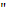 Приёмы выполнения отмывки".Основные понятия Тон" и "светотень", "световой контраст" и "нюансПриёмы выполнения отмывки".Основные понятия Тон" и "светотень", "световой контраст" и "нюансПриёмы выполнения отмывки".Основные понятия Тон" и "светотень", "световой контраст" и "нюанс823Тема 1.2. Средства изображения и виды архитектурной графики.44Выполнение ордера в технике отмывки.Выполнение ордера в технике отмывки.Выполнение ордера в технике отмывки.Выполнение ордера в технике отмывки.823Тема 1.2. Средства изображения и виды архитектурной графики.55Выполнение иллюстративных чертежей в черно-белой графике.Выполнение иллюстративных чертежей в черно-белой графике.Выполнение иллюстративных чертежей в черно-белой графике.Выполнение иллюстративных чертежей в черно-белой графике.823Тема 1.2. Средства изображения и виды архитектурной графики.66Выполнение иллюстративных чертежей в полихромной графике.Техника цветной отмывки (акварель). Выполнение иллюстративных чертежей в полихромной графике.Техника цветной отмывки (акварель). Выполнение иллюстративных чертежей в полихромной графике.Техника цветной отмывки (акварель). Выполнение иллюстративных чертежей в полихромной графике.Техника цветной отмывки (акварель). 823Тема 1.2. Средства изображения и виды архитектурной графики.77Выполнение чертежа архитектурного сооружения в технике линейной графики.Выполнение чертежа архитектурного сооружения в технике линейной графики.Выполнение чертежа архитектурного сооружения в технике линейной графики.Выполнение чертежа архитектурного сооружения в технике линейной графики.823Тема 1.2. Средства изображения и виды архитектурной графики.88Выполнение иллюстративных чертежей в полихромной графике.Выполнение иллюстративных чертежей в полихромной графике.Выполнение иллюстративных чертежей в полихромной графике.Выполнение иллюстративных чертежей в полихромной графике.823Тема 1.3. Строительное черчение.СодержаниеСодержаниеСодержаниеСодержаниеСодержаниеСодержание6Тема 1.3. Строительное черчение.11Общие сведения об архитектурно – строительных чертежах.Понятия о стадиях проектирования. Назначение чертежей технического и рабочего проектов. Основные проекции строительных чертежей зданий и сооружений.  Разница между рабочими чертежами и иллюстративными. Понятия о ЕСКД, СПДС, ГОСТ, СНиП.Общие сведения об архитектурно – строительных чертежах.Понятия о стадиях проектирования. Назначение чертежей технического и рабочего проектов. Основные проекции строительных чертежей зданий и сооружений.  Разница между рабочими чертежами и иллюстративными. Понятия о ЕСКД, СПДС, ГОСТ, СНиП.Общие сведения об архитектурно – строительных чертежах.Понятия о стадиях проектирования. Назначение чертежей технического и рабочего проектов. Основные проекции строительных чертежей зданий и сооружений.  Разница между рабочими чертежами и иллюстративными. Понятия о ЕСКД, СПДС, ГОСТ, СНиП.Общие сведения об архитектурно – строительных чертежах.Понятия о стадиях проектирования. Назначение чертежей технического и рабочего проектов. Основные проекции строительных чертежей зданий и сооружений.  Разница между рабочими чертежами и иллюстративными. Понятия о ЕСКД, СПДС, ГОСТ, СНиП.62Тема 1.3. Строительное черчение.22Условные обозначения на строительных чертежах.Значение условных обозначений. Графические обозначения элементов здания: оконные проёмы; дверные проёмы; лестницы; пандусы; санитарно техническое оборудование.Условные обозначения на строительных чертежах.Значение условных обозначений. Графические обозначения элементов здания: оконные проёмы; дверные проёмы; лестницы; пандусы; санитарно техническое оборудование.Условные обозначения на строительных чертежах.Значение условных обозначений. Графические обозначения элементов здания: оконные проёмы; дверные проёмы; лестницы; пандусы; санитарно техническое оборудование.Условные обозначения на строительных чертежах.Значение условных обозначений. Графические обозначения элементов здания: оконные проёмы; дверные проёмы; лестницы; пандусы; санитарно техническое оборудование.62Тема 1.3. Строительное черчение.33Чертежи планов, разрезов, фасадов жилого здания.Планы, разрезы, фасады: определения, назначения, виды. Проекционные связи на чертеже. Разбивочные оси, привязки, маркировки проёмов. Выносные и внутренние размерные линии их расположение на чертежах, обозначение площадей помещений. Правила нанесения отметок, обозначение разрезов, фасадов. Композиция чертежа, расположение надписей. Последовательность выполнения чертежа.Чертежи планов, разрезов, фасадов жилого здания.Планы, разрезы, фасады: определения, назначения, виды. Проекционные связи на чертеже. Разбивочные оси, привязки, маркировки проёмов. Выносные и внутренние размерные линии их расположение на чертежах, обозначение площадей помещений. Правила нанесения отметок, обозначение разрезов, фасадов. Композиция чертежа, расположение надписей. Последовательность выполнения чертежа.Чертежи планов, разрезов, фасадов жилого здания.Планы, разрезы, фасады: определения, назначения, виды. Проекционные связи на чертеже. Разбивочные оси, привязки, маркировки проёмов. Выносные и внутренние размерные линии их расположение на чертежах, обозначение площадей помещений. Правила нанесения отметок, обозначение разрезов, фасадов. Композиция чертежа, расположение надписей. Последовательность выполнения чертежа.Чертежи планов, разрезов, фасадов жилого здания.Планы, разрезы, фасады: определения, назначения, виды. Проекционные связи на чертеже. Разбивочные оси, привязки, маркировки проёмов. Выносные и внутренние размерные линии их расположение на чертежах, обозначение площадей помещений. Правила нанесения отметок, обозначение разрезов, фасадов. Композиция чертежа, расположение надписей. Последовательность выполнения чертежа.62Тема 1.3. Строительное черчение.Практические занятияПрактические занятияПрактические занятияПрактические занятияПрактические занятияПрактические занятия343Тема 1.3. Строительное черчение.11Графическое  обозначение элементов зданий и санитарно – технических приборов.Графическое  обозначение элементов зданий и санитарно – технических приборов.Графическое  обозначение элементов зданий и санитарно – технических приборов.Графическое  обозначение элементов зданий и санитарно – технических приборов.343Тема 1.3. Строительное черчение.22Выполнение основных проекций строительных чертежей. Вычерчивание плана этажа, разбивка осей, Вычерчивание плана этажа, композиция чертежа, разбивка осей, расположение и вычерчивание капитальных внутренних и наружных стен. Оконные и дверные проёмы. Вычерчивание перегородок, площади помещений, размерные внутренние линии. Маркировка этажа, привязки, обводка чертежа, нанесение надписей. Вычерчивание разреза–нанесение линии разреза на плане, расположение разреза на чертеже, разбивка осей, вычерчивание наружных и внутренних стен. Нанесения перекрытий, вычерчивание лестницы и её расчёт. Вычерчивание в разрезе оконных и дверных проёмов, привязки, размерные цепочки, крыша в разрезе. Нанесение отметок, размеров, обводка разреза, надписи. Вычерчивание фасада– расположение на чертеже, вычерчивание контуров фасада, вычерчивание проёмов в соответствии с проекциями плана и разреза, вычерчивание крыши. Обводка чертежа, надписи, отмывка фасада здания, плана крыши в соответствии с проекциями плана, разреза, фасада. Надписи, заполнение штампа.Выполнение основных проекций строительных чертежей. Вычерчивание плана этажа, разбивка осей, Вычерчивание плана этажа, композиция чертежа, разбивка осей, расположение и вычерчивание капитальных внутренних и наружных стен. Оконные и дверные проёмы. Вычерчивание перегородок, площади помещений, размерные внутренние линии. Маркировка этажа, привязки, обводка чертежа, нанесение надписей. Вычерчивание разреза–нанесение линии разреза на плане, расположение разреза на чертеже, разбивка осей, вычерчивание наружных и внутренних стен. Нанесения перекрытий, вычерчивание лестницы и её расчёт. Вычерчивание в разрезе оконных и дверных проёмов, привязки, размерные цепочки, крыша в разрезе. Нанесение отметок, размеров, обводка разреза, надписи. Вычерчивание фасада– расположение на чертеже, вычерчивание контуров фасада, вычерчивание проёмов в соответствии с проекциями плана и разреза, вычерчивание крыши. Обводка чертежа, надписи, отмывка фасада здания, плана крыши в соответствии с проекциями плана, разреза, фасада. Надписи, заполнение штампа.Выполнение основных проекций строительных чертежей. Вычерчивание плана этажа, разбивка осей, Вычерчивание плана этажа, композиция чертежа, разбивка осей, расположение и вычерчивание капитальных внутренних и наружных стен. Оконные и дверные проёмы. Вычерчивание перегородок, площади помещений, размерные внутренние линии. Маркировка этажа, привязки, обводка чертежа, нанесение надписей. Вычерчивание разреза–нанесение линии разреза на плане, расположение разреза на чертеже, разбивка осей, вычерчивание наружных и внутренних стен. Нанесения перекрытий, вычерчивание лестницы и её расчёт. Вычерчивание в разрезе оконных и дверных проёмов, привязки, размерные цепочки, крыша в разрезе. Нанесение отметок, размеров, обводка разреза, надписи. Вычерчивание фасада– расположение на чертеже, вычерчивание контуров фасада, вычерчивание проёмов в соответствии с проекциями плана и разреза, вычерчивание крыши. Обводка чертежа, надписи, отмывка фасада здания, плана крыши в соответствии с проекциями плана, разреза, фасада. Надписи, заполнение штампа.Выполнение основных проекций строительных чертежей. Вычерчивание плана этажа, разбивка осей, Вычерчивание плана этажа, композиция чертежа, разбивка осей, расположение и вычерчивание капитальных внутренних и наружных стен. Оконные и дверные проёмы. Вычерчивание перегородок, площади помещений, размерные внутренние линии. Маркировка этажа, привязки, обводка чертежа, нанесение надписей. Вычерчивание разреза–нанесение линии разреза на плане, расположение разреза на чертеже, разбивка осей, вычерчивание наружных и внутренних стен. Нанесения перекрытий, вычерчивание лестницы и её расчёт. Вычерчивание в разрезе оконных и дверных проёмов, привязки, размерные цепочки, крыша в разрезе. Нанесение отметок, размеров, обводка разреза, надписи. Вычерчивание фасада– расположение на чертеже, вычерчивание контуров фасада, вычерчивание проёмов в соответствии с проекциями плана и разреза, вычерчивание крыши. Обводка чертежа, надписи, отмывка фасада здания, плана крыши в соответствии с проекциями плана, разреза, фасада. Надписи, заполнение штампа.343МДК. 1.2. Объёмно – пространственная композиция с элементами макетирования.194Тема 2.1. Понятие о композицииСодержаниеСодержаниеСодержаниеСодержаниеСодержаниеСодержание42Тема 2.1. Понятие о композиции11Введение. Объёмно-пространственная композиция как модель архитектурного творчества, в обобщённом виде раскрывающая основные композиционные задачи, средства и методы создания архитектурных форм. Связь данной дисциплины с другими дисциплинами.Введение. Объёмно-пространственная композиция как модель архитектурного творчества, в обобщённом виде раскрывающая основные композиционные задачи, средства и методы создания архитектурных форм. Связь данной дисциплины с другими дисциплинами.Введение. Объёмно-пространственная композиция как модель архитектурного творчества, в обобщённом виде раскрывающая основные композиционные задачи, средства и методы создания архитектурных форм. Связь данной дисциплины с другими дисциплинами.Введение. Объёмно-пространственная композиция как модель архитектурного творчества, в обобщённом виде раскрывающая основные композиционные задачи, средства и методы создания архитектурных форм. Связь данной дисциплины с другими дисциплинами.42Тема 2.1. Понятие о композиции22Композиция на плоскости. Понятие о композиции, метр и ритм как основа построения объёмно-пространственной композиции, согласованность и соподчинённость композиционных элементов. Понятие о пропорции. Возможности композиционного решения листа бумаги с помощью ограниченного числа плоских элементов, фронтальность плоского листа, верх и низ композиции  (т.е. ориентация композиции по отношению к зрителю).Композиция на плоскости. Понятие о композиции, метр и ритм как основа построения объёмно-пространственной композиции, согласованность и соподчинённость композиционных элементов. Понятие о пропорции. Возможности композиционного решения листа бумаги с помощью ограниченного числа плоских элементов, фронтальность плоского листа, верх и низ композиции  (т.е. ориентация композиции по отношению к зрителю).Композиция на плоскости. Понятие о композиции, метр и ритм как основа построения объёмно-пространственной композиции, согласованность и соподчинённость композиционных элементов. Понятие о пропорции. Возможности композиционного решения листа бумаги с помощью ограниченного числа плоских элементов, фронтальность плоского листа, верх и низ композиции  (т.е. ориентация композиции по отношению к зрителю).Композиция на плоскости. Понятие о композиции, метр и ритм как основа построения объёмно-пространственной композиции, согласованность и соподчинённость композиционных элементов. Понятие о пропорции. Возможности композиционного решения листа бумаги с помощью ограниченного числа плоских элементов, фронтальность плоского листа, верх и низ композиции  (т.е. ориентация композиции по отношению к зрителю).42Тема 2.1. Понятие о композиции33Закономерности метрических рядов. Роль ритма в решении архитектурных произведений. Метрический ряд (разновидность ритма) – повторяемость одинаковых элементов через одинаковые интервалы. Сложный метрический ряд – сочетание нескольких метрических рядов, элементы которых отличаются по одному или нескольким свойствам.Закономерности метрических рядов. Роль ритма в решении архитектурных произведений. Метрический ряд (разновидность ритма) – повторяемость одинаковых элементов через одинаковые интервалы. Сложный метрический ряд – сочетание нескольких метрических рядов, элементы которых отличаются по одному или нескольким свойствам.Закономерности метрических рядов. Роль ритма в решении архитектурных произведений. Метрический ряд (разновидность ритма) – повторяемость одинаковых элементов через одинаковые интервалы. Сложный метрический ряд – сочетание нескольких метрических рядов, элементы которых отличаются по одному или нескольким свойствам.Закономерности метрических рядов. Роль ритма в решении архитектурных произведений. Метрический ряд (разновидность ритма) – повторяемость одинаковых элементов через одинаковые интервалы. Сложный метрический ряд – сочетание нескольких метрических рядов, элементы которых отличаются по одному или нескольким свойствам.42Тема 2.1. Понятие о композиции44Закономерности ритмических рядов.Ритм – закономерное чередование соизмеримых и ощутимых элементов (звуковых, речевых, изобразительных, конструктивных и т.д.).Закономерности ритмических рядов.Ритм – закономерное чередование соизмеримых и ощутимых элементов (звуковых, речевых, изобразительных, конструктивных и т.д.).Закономерности ритмических рядов.Ритм – закономерное чередование соизмеримых и ощутимых элементов (звуковых, речевых, изобразительных, конструктивных и т.д.).Закономерности ритмических рядов.Ритм – закономерное чередование соизмеримых и ощутимых элементов (звуковых, речевых, изобразительных, конструктивных и т.д.).42Тема 2.1. Понятие о композицииПрактические занятияПрактические занятияПрактические занятияПрактические занятияПрактические занятияПрактические занятия263Тема 2.1. Понятие о композиции11Композиция на плоскости.Композиция на плоскости.Композиция на плоскости.Композиция на плоскости.263Тема 2.1. Понятие о композиции22Выполнение упражнений  «куб», «цилиндр», «конус», «пирамида».Выполнение упражнений  «куб», «цилиндр», «конус», «пирамида».Выполнение упражнений  «куб», «цилиндр», «конус», «пирамида».Выполнение упражнений  «куб», «цилиндр», «конус», «пирамида».263Тема 2.1. Понятие о композиции33Влияние характера метрического ряда на плотность заполнения пространства.Влияние характера метрического ряда на плотность заполнения пространства.Влияние характера метрического ряда на плотность заполнения пространства.Влияние характера метрического ряда на плотность заполнения пространства.263Тема 2.1. Понятие о композиции44Простой метрический ряд.Простой метрический ряд.Простой метрический ряд.Простой метрический ряд.263Тема 2.1. Понятие о композиции55Простой метрический ряд из сложных элементов.Простой метрический ряд из сложных элементов.Простой метрический ряд из сложных элементов.Простой метрический ряд из сложных элементов.263Тема 2.1. Понятие о композиции66Ритмический ряд из одинаковых элементов с увеличивающимися (уменьшающимися) интервалами.Ритмический ряд из одинаковых элементов с увеличивающимися (уменьшающимися) интервалами.Ритмический ряд из одинаковых элементов с увеличивающимися (уменьшающимися) интервалами.Ритмический ряд из одинаковых элементов с увеличивающимися (уменьшающимися) интервалами.263Тема 2.1. Понятие о композиции77Возрастающий (убывающий) ритмический ряд элементов разной высоты при одинаковых интервалах.Возрастающий (убывающий) ритмический ряд элементов разной высоты при одинаковых интервалах.Возрастающий (убывающий) ритмический ряд элементов разной высоты при одинаковых интервалах.Возрастающий (убывающий) ритмический ряд элементов разной высоты при одинаковых интервалах.263Тема 2.1. Понятие о композиции88Ритмический ряд, построенный последовательным изменением массивности элементов простого метрического ряда.(плотность заполнения пространства).Ритмический ряд, построенный последовательным изменением массивности элементов простого метрического ряда.(плотность заполнения пространства).Ритмический ряд, построенный последовательным изменением массивности элементов простого метрического ряда.(плотность заполнения пространства).Ритмический ряд, построенный последовательным изменением массивности элементов простого метрического ряда.(плотность заполнения пространства).263Тема 2.2. Основные виды композиции.СодержаниеСодержаниеСодержаниеСодержаниеСодержаниеСодержание62Тема 2.2. Основные виды композиции.11Фронтальная композиция.Определение. Элементы выявления фронтальности: соотношение ширины и высоты поверхности, формы в плане, положение по отношению к зрителю, силуэт. Приёмы выявления пластики фронтальной поверхности: членения вертикальные, горизонтальные, полные, неполные, выступающие, заглублённые, отношения контрастные и нюансные, фактура и цвет.Фронтальная композиция.Определение. Элементы выявления фронтальности: соотношение ширины и высоты поверхности, формы в плане, положение по отношению к зрителю, силуэт. Приёмы выявления пластики фронтальной поверхности: членения вертикальные, горизонтальные, полные, неполные, выступающие, заглублённые, отношения контрастные и нюансные, фактура и цвет.Фронтальная композиция.Определение. Элементы выявления фронтальности: соотношение ширины и высоты поверхности, формы в плане, положение по отношению к зрителю, силуэт. Приёмы выявления пластики фронтальной поверхности: членения вертикальные, горизонтальные, полные, неполные, выступающие, заглублённые, отношения контрастные и нюансные, фактура и цвет.Фронтальная композиция.Определение. Элементы выявления фронтальности: соотношение ширины и высоты поверхности, формы в плане, положение по отношению к зрителю, силуэт. Приёмы выявления пластики фронтальной поверхности: членения вертикальные, горизонтальные, полные, неполные, выступающие, заглублённые, отношения контрастные и нюансные, фактура и цвет.62Тема 2.2. Основные виды композиции.22Объёмная композиция.Определение. Элементы выявления объёмной формы: соотношение сторон, форма в плане, положение граней в пространстве – горизонтальное, вертикальное, наклонное, величина граней. Приёмы выявления объёмной формы: членения вертикальные, горизонтальные, полные, неполные, выступающие, заглублённые, сопоставление контрастных поверхностей, массы, фактуры и цвета.Объёмная композиция.Определение. Элементы выявления объёмной формы: соотношение сторон, форма в плане, положение граней в пространстве – горизонтальное, вертикальное, наклонное, величина граней. Приёмы выявления объёмной формы: членения вертикальные, горизонтальные, полные, неполные, выступающие, заглублённые, сопоставление контрастных поверхностей, массы, фактуры и цвета.Объёмная композиция.Определение. Элементы выявления объёмной формы: соотношение сторон, форма в плане, положение граней в пространстве – горизонтальное, вертикальное, наклонное, величина граней. Приёмы выявления объёмной формы: членения вертикальные, горизонтальные, полные, неполные, выступающие, заглублённые, сопоставление контрастных поверхностей, массы, фактуры и цвета.Объёмная композиция.Определение. Элементы выявления объёмной формы: соотношение сторон, форма в плане, положение граней в пространстве – горизонтальное, вертикальное, наклонное, величина граней. Приёмы выявления объёмной формы: членения вертикальные, горизонтальные, полные, неполные, выступающие, заглублённые, сопоставление контрастных поверхностей, массы, фактуры и цвета.62Тема 2.2. Основные виды композиции.33Глубинно-пространственная композиция.Определение. Элементы выявления пространства – экстерьерного (площади, проспекты) или интерьерного (закрытого со всех сторон и сверху). Пространство замкнутое (ограниченное со всех сторон), частично замкнутое, открытое (организуемое отдельно стоящими объёмами), форма в плане – простая, сложная, единая, расчленённая, симметричная, ассиметричная. Соподчинение расчленённых пространств, развитие пространства по горизонтальной или вертикальной координате, сужающихся или расширяющихся от зрителя или на зрителя. Средства выявления пространства: членения горизонтальные, вертикальные, проходящие через всё пространство или частично, членение объёмов или площадей, ограничивающих пространство.Глубинно-пространственная композиция.Определение. Элементы выявления пространства – экстерьерного (площади, проспекты) или интерьерного (закрытого со всех сторон и сверху). Пространство замкнутое (ограниченное со всех сторон), частично замкнутое, открытое (организуемое отдельно стоящими объёмами), форма в плане – простая, сложная, единая, расчленённая, симметричная, ассиметричная. Соподчинение расчленённых пространств, развитие пространства по горизонтальной или вертикальной координате, сужающихся или расширяющихся от зрителя или на зрителя. Средства выявления пространства: членения горизонтальные, вертикальные, проходящие через всё пространство или частично, членение объёмов или площадей, ограничивающих пространство.Глубинно-пространственная композиция.Определение. Элементы выявления пространства – экстерьерного (площади, проспекты) или интерьерного (закрытого со всех сторон и сверху). Пространство замкнутое (ограниченное со всех сторон), частично замкнутое, открытое (организуемое отдельно стоящими объёмами), форма в плане – простая, сложная, единая, расчленённая, симметричная, ассиметричная. Соподчинение расчленённых пространств, развитие пространства по горизонтальной или вертикальной координате, сужающихся или расширяющихся от зрителя или на зрителя. Средства выявления пространства: членения горизонтальные, вертикальные, проходящие через всё пространство или частично, членение объёмов или площадей, ограничивающих пространство.Глубинно-пространственная композиция.Определение. Элементы выявления пространства – экстерьерного (площади, проспекты) или интерьерного (закрытого со всех сторон и сверху). Пространство замкнутое (ограниченное со всех сторон), частично замкнутое, открытое (организуемое отдельно стоящими объёмами), форма в плане – простая, сложная, единая, расчленённая, симметричная, ассиметричная. Соподчинение расчленённых пространств, развитие пространства по горизонтальной или вертикальной координате, сужающихся или расширяющихся от зрителя или на зрителя. Средства выявления пространства: членения горизонтальные, вертикальные, проходящие через всё пространство или частично, членение объёмов или площадей, ограничивающих пространство.62Тема 2.2. Основные виды композиции.Практические занятияПрактические занятияПрактические занятияПрактические занятияПрактические занятияПрактические занятия963Тема 2.2. Основные виды композиции.11Выявление фронтальной поверхности.Выявление фронтальной поверхности.Выявление фронтальной поверхности.Выявление фронтальной поверхности.963Тема 2.2. Основные виды композиции.22Выявление объёмной формы.Выявление объёмной формы.Выявление объёмной формы.Выявление объёмной формы.963Тема 2.2. Основные виды композиции.33Композиционная организация открытого пространства.Композиционная организация открытого пространства.Композиционная организация открытого пространства.Композиционная организация открытого пространства.963Тема 2.2. Основные виды композиции.44Выполнение макета объёмно – пространственной композиции здания или сооружения.Выполнение макета объёмно – пространственной композиции здания или сооружения.Выполнение макета объёмно – пространственной композиции здания или сооружения.Выполнение макета объёмно – пространственной композиции здания или сооружения.963Самостоятельная работа при изучении раздела 1 ПМ 1.Систематическая проработка конспектов занятий, учебной и специальной  литературы. Изучение аналогов практических работ.Подготовка инструментов и материалов  для выполнения графических и практических работ.Работа над практическими  заданиями на основе инструкционных карт.Склейка объёма «куб», «цилиндр», «конус», «пирамида».Работа над макетами фронтальной, объёмной и глубинно – пространственной композициями.Работа над макетом объёмно – пространственной композицией здания или сооружения.Тематика внеаудиторной самостоятельной работы:Изучение архитектурных шрифтов различных стилей для оформления практических работ.Изучение техник ручной графики  памятников архитектуры и истории.Изучение влияния цвета и света на объект.Изучение современных норм и правил при изображении строительных чертежей зданий и сооружений.Выполнение эскизов ортогонального изображения фасадов зданий (Ф А – 4)Выполнение эскизов аксонометрического изображения архитектурных объектов (Ф А – 4)7. Выполнение эскизов    перспективного изображения объектов (Ф А – 4)Разработка эскизов композиционного оформления чертежей (Ф А – 4)Разработка несложных объёмных моделей: фронтальная, объёмная, глубинно-пространственная композиция  (эскизы).Выполнение макетов по разработанным эскизам.Выполнение образца архитектурного  сооружения в технике компьютерной графики.Подготовка доклада на тему: «Архитектурный чертёж как вид изобразительного искусства».Подготовка доклада на тему: «Виды творческой деятельности архитектора».Подготовка доклада на тему: «Архитектура в иллюстрациях Рокуэла  Кента».Выполнение  эскизов иллюстраций к детским книгам;Выполнение чертёжа конструктивного узла.Выполнение эскиза фасада здания.Продолжение практической работы №1 тема: «Композиция на плоскости». Продолжение практической работы №2. Склейка объёма «Куб»Продолжение практической работы №3. Склейка объёма «Цилиндр» Простой метрический ряд из сложных элементов.Продолжение практической работы №4. Влияние характера метрического ряда на плотность заполнения пространства.Продолжение   практической  работы №5. Продолжение   практической  работы №6. Фронтальная композиция в архитектурно – пространственной среде застройке города.Памятники архитектуры как объёмная композиция.Варианты решений глубинно – пространственных композиций в архитектурной среде.Тематика  внеаудиторной самостоятельной работы при выполнении макета общественного здания:Эскизные разработки в процессе поиска композиции.Вычерчивание в заданном масштабе проекций здания.Склеивание развёрток между собойИзготовление элементов благоустройства.Выполнение подрамника (55х75см)Крепление на подрамнике.Самостоятельная работа при изучении раздела 1 ПМ 1.Систематическая проработка конспектов занятий, учебной и специальной  литературы. Изучение аналогов практических работ.Подготовка инструментов и материалов  для выполнения графических и практических работ.Работа над практическими  заданиями на основе инструкционных карт.Склейка объёма «куб», «цилиндр», «конус», «пирамида».Работа над макетами фронтальной, объёмной и глубинно – пространственной композициями.Работа над макетом объёмно – пространственной композицией здания или сооружения.Тематика внеаудиторной самостоятельной работы:Изучение архитектурных шрифтов различных стилей для оформления практических работ.Изучение техник ручной графики  памятников архитектуры и истории.Изучение влияния цвета и света на объект.Изучение современных норм и правил при изображении строительных чертежей зданий и сооружений.Выполнение эскизов ортогонального изображения фасадов зданий (Ф А – 4)Выполнение эскизов аксонометрического изображения архитектурных объектов (Ф А – 4)7. Выполнение эскизов    перспективного изображения объектов (Ф А – 4)Разработка эскизов композиционного оформления чертежей (Ф А – 4)Разработка несложных объёмных моделей: фронтальная, объёмная, глубинно-пространственная композиция  (эскизы).Выполнение макетов по разработанным эскизам.Выполнение образца архитектурного  сооружения в технике компьютерной графики.Подготовка доклада на тему: «Архитектурный чертёж как вид изобразительного искусства».Подготовка доклада на тему: «Виды творческой деятельности архитектора».Подготовка доклада на тему: «Архитектура в иллюстрациях Рокуэла  Кента».Выполнение  эскизов иллюстраций к детским книгам;Выполнение чертёжа конструктивного узла.Выполнение эскиза фасада здания.Продолжение практической работы №1 тема: «Композиция на плоскости». Продолжение практической работы №2. Склейка объёма «Куб»Продолжение практической работы №3. Склейка объёма «Цилиндр» Простой метрический ряд из сложных элементов.Продолжение практической работы №4. Влияние характера метрического ряда на плотность заполнения пространства.Продолжение   практической  работы №5. Продолжение   практической  работы №6. Фронтальная композиция в архитектурно – пространственной среде застройке города.Памятники архитектуры как объёмная композиция.Варианты решений глубинно – пространственных композиций в архитектурной среде.Тематика  внеаудиторной самостоятельной работы при выполнении макета общественного здания:Эскизные разработки в процессе поиска композиции.Вычерчивание в заданном масштабе проекций здания.Склеивание развёрток между собойИзготовление элементов благоустройства.Выполнение подрамника (55х75см)Крепление на подрамнике.Самостоятельная работа при изучении раздела 1 ПМ 1.Систематическая проработка конспектов занятий, учебной и специальной  литературы. Изучение аналогов практических работ.Подготовка инструментов и материалов  для выполнения графических и практических работ.Работа над практическими  заданиями на основе инструкционных карт.Склейка объёма «куб», «цилиндр», «конус», «пирамида».Работа над макетами фронтальной, объёмной и глубинно – пространственной композициями.Работа над макетом объёмно – пространственной композицией здания или сооружения.Тематика внеаудиторной самостоятельной работы:Изучение архитектурных шрифтов различных стилей для оформления практических работ.Изучение техник ручной графики  памятников архитектуры и истории.Изучение влияния цвета и света на объект.Изучение современных норм и правил при изображении строительных чертежей зданий и сооружений.Выполнение эскизов ортогонального изображения фасадов зданий (Ф А – 4)Выполнение эскизов аксонометрического изображения архитектурных объектов (Ф А – 4)7. Выполнение эскизов    перспективного изображения объектов (Ф А – 4)Разработка эскизов композиционного оформления чертежей (Ф А – 4)Разработка несложных объёмных моделей: фронтальная, объёмная, глубинно-пространственная композиция  (эскизы).Выполнение макетов по разработанным эскизам.Выполнение образца архитектурного  сооружения в технике компьютерной графики.Подготовка доклада на тему: «Архитектурный чертёж как вид изобразительного искусства».Подготовка доклада на тему: «Виды творческой деятельности архитектора».Подготовка доклада на тему: «Архитектура в иллюстрациях Рокуэла  Кента».Выполнение  эскизов иллюстраций к детским книгам;Выполнение чертёжа конструктивного узла.Выполнение эскиза фасада здания.Продолжение практической работы №1 тема: «Композиция на плоскости». Продолжение практической работы №2. Склейка объёма «Куб»Продолжение практической работы №3. Склейка объёма «Цилиндр» Простой метрический ряд из сложных элементов.Продолжение практической работы №4. Влияние характера метрического ряда на плотность заполнения пространства.Продолжение   практической  работы №5. Продолжение   практической  работы №6. Фронтальная композиция в архитектурно – пространственной среде застройке города.Памятники архитектуры как объёмная композиция.Варианты решений глубинно – пространственных композиций в архитектурной среде.Тематика  внеаудиторной самостоятельной работы при выполнении макета общественного здания:Эскизные разработки в процессе поиска композиции.Вычерчивание в заданном масштабе проекций здания.Склеивание развёрток между собойИзготовление элементов благоустройства.Выполнение подрамника (55х75см)Крепление на подрамнике.Самостоятельная работа при изучении раздела 1 ПМ 1.Систематическая проработка конспектов занятий, учебной и специальной  литературы. Изучение аналогов практических работ.Подготовка инструментов и материалов  для выполнения графических и практических работ.Работа над практическими  заданиями на основе инструкционных карт.Склейка объёма «куб», «цилиндр», «конус», «пирамида».Работа над макетами фронтальной, объёмной и глубинно – пространственной композициями.Работа над макетом объёмно – пространственной композицией здания или сооружения.Тематика внеаудиторной самостоятельной работы:Изучение архитектурных шрифтов различных стилей для оформления практических работ.Изучение техник ручной графики  памятников архитектуры и истории.Изучение влияния цвета и света на объект.Изучение современных норм и правил при изображении строительных чертежей зданий и сооружений.Выполнение эскизов ортогонального изображения фасадов зданий (Ф А – 4)Выполнение эскизов аксонометрического изображения архитектурных объектов (Ф А – 4)7. Выполнение эскизов    перспективного изображения объектов (Ф А – 4)Разработка эскизов композиционного оформления чертежей (Ф А – 4)Разработка несложных объёмных моделей: фронтальная, объёмная, глубинно-пространственная композиция  (эскизы).Выполнение макетов по разработанным эскизам.Выполнение образца архитектурного  сооружения в технике компьютерной графики.Подготовка доклада на тему: «Архитектурный чертёж как вид изобразительного искусства».Подготовка доклада на тему: «Виды творческой деятельности архитектора».Подготовка доклада на тему: «Архитектура в иллюстрациях Рокуэла  Кента».Выполнение  эскизов иллюстраций к детским книгам;Выполнение чертёжа конструктивного узла.Выполнение эскиза фасада здания.Продолжение практической работы №1 тема: «Композиция на плоскости». Продолжение практической работы №2. Склейка объёма «Куб»Продолжение практической работы №3. Склейка объёма «Цилиндр» Простой метрический ряд из сложных элементов.Продолжение практической работы №4. Влияние характера метрического ряда на плотность заполнения пространства.Продолжение   практической  работы №5. Продолжение   практической  работы №6. Фронтальная композиция в архитектурно – пространственной среде застройке города.Памятники архитектуры как объёмная композиция.Варианты решений глубинно – пространственных композиций в архитектурной среде.Тематика  внеаудиторной самостоятельной работы при выполнении макета общественного здания:Эскизные разработки в процессе поиска композиции.Вычерчивание в заданном масштабе проекций здания.Склеивание развёрток между собойИзготовление элементов благоустройства.Выполнение подрамника (55х75см)Крепление на подрамнике.Самостоятельная работа при изучении раздела 1 ПМ 1.Систематическая проработка конспектов занятий, учебной и специальной  литературы. Изучение аналогов практических работ.Подготовка инструментов и материалов  для выполнения графических и практических работ.Работа над практическими  заданиями на основе инструкционных карт.Склейка объёма «куб», «цилиндр», «конус», «пирамида».Работа над макетами фронтальной, объёмной и глубинно – пространственной композициями.Работа над макетом объёмно – пространственной композицией здания или сооружения.Тематика внеаудиторной самостоятельной работы:Изучение архитектурных шрифтов различных стилей для оформления практических работ.Изучение техник ручной графики  памятников архитектуры и истории.Изучение влияния цвета и света на объект.Изучение современных норм и правил при изображении строительных чертежей зданий и сооружений.Выполнение эскизов ортогонального изображения фасадов зданий (Ф А – 4)Выполнение эскизов аксонометрического изображения архитектурных объектов (Ф А – 4)7. Выполнение эскизов    перспективного изображения объектов (Ф А – 4)Разработка эскизов композиционного оформления чертежей (Ф А – 4)Разработка несложных объёмных моделей: фронтальная, объёмная, глубинно-пространственная композиция  (эскизы).Выполнение макетов по разработанным эскизам.Выполнение образца архитектурного  сооружения в технике компьютерной графики.Подготовка доклада на тему: «Архитектурный чертёж как вид изобразительного искусства».Подготовка доклада на тему: «Виды творческой деятельности архитектора».Подготовка доклада на тему: «Архитектура в иллюстрациях Рокуэла  Кента».Выполнение  эскизов иллюстраций к детским книгам;Выполнение чертёжа конструктивного узла.Выполнение эскиза фасада здания.Продолжение практической работы №1 тема: «Композиция на плоскости». Продолжение практической работы №2. Склейка объёма «Куб»Продолжение практической работы №3. Склейка объёма «Цилиндр» Простой метрический ряд из сложных элементов.Продолжение практической работы №4. Влияние характера метрического ряда на плотность заполнения пространства.Продолжение   практической  работы №5. Продолжение   практической  работы №6. Фронтальная композиция в архитектурно – пространственной среде застройке города.Памятники архитектуры как объёмная композиция.Варианты решений глубинно – пространственных композиций в архитектурной среде.Тематика  внеаудиторной самостоятельной работы при выполнении макета общественного здания:Эскизные разработки в процессе поиска композиции.Вычерчивание в заданном масштабе проекций здания.Склеивание развёрток между собойИзготовление элементов благоустройства.Выполнение подрамника (55х75см)Крепление на подрамнике.Самостоятельная работа при изучении раздела 1 ПМ 1.Систематическая проработка конспектов занятий, учебной и специальной  литературы. Изучение аналогов практических работ.Подготовка инструментов и материалов  для выполнения графических и практических работ.Работа над практическими  заданиями на основе инструкционных карт.Склейка объёма «куб», «цилиндр», «конус», «пирамида».Работа над макетами фронтальной, объёмной и глубинно – пространственной композициями.Работа над макетом объёмно – пространственной композицией здания или сооружения.Тематика внеаудиторной самостоятельной работы:Изучение архитектурных шрифтов различных стилей для оформления практических работ.Изучение техник ручной графики  памятников архитектуры и истории.Изучение влияния цвета и света на объект.Изучение современных норм и правил при изображении строительных чертежей зданий и сооружений.Выполнение эскизов ортогонального изображения фасадов зданий (Ф А – 4)Выполнение эскизов аксонометрического изображения архитектурных объектов (Ф А – 4)7. Выполнение эскизов    перспективного изображения объектов (Ф А – 4)Разработка эскизов композиционного оформления чертежей (Ф А – 4)Разработка несложных объёмных моделей: фронтальная, объёмная, глубинно-пространственная композиция  (эскизы).Выполнение макетов по разработанным эскизам.Выполнение образца архитектурного  сооружения в технике компьютерной графики.Подготовка доклада на тему: «Архитектурный чертёж как вид изобразительного искусства».Подготовка доклада на тему: «Виды творческой деятельности архитектора».Подготовка доклада на тему: «Архитектура в иллюстрациях Рокуэла  Кента».Выполнение  эскизов иллюстраций к детским книгам;Выполнение чертёжа конструктивного узла.Выполнение эскиза фасада здания.Продолжение практической работы №1 тема: «Композиция на плоскости». Продолжение практической работы №2. Склейка объёма «Куб»Продолжение практической работы №3. Склейка объёма «Цилиндр» Простой метрический ряд из сложных элементов.Продолжение практической работы №4. Влияние характера метрического ряда на плотность заполнения пространства.Продолжение   практической  работы №5. Продолжение   практической  работы №6. Фронтальная композиция в архитектурно – пространственной среде застройке города.Памятники архитектуры как объёмная композиция.Варианты решений глубинно – пространственных композиций в архитектурной среде.Тематика  внеаудиторной самостоятельной работы при выполнении макета общественного здания:Эскизные разработки в процессе поиска композиции.Вычерчивание в заданном масштабе проекций здания.Склеивание развёрток между собойИзготовление элементов благоустройства.Выполнение подрамника (55х75см)Крепление на подрамнике.Самостоятельная работа при изучении раздела 1 ПМ 1.Систематическая проработка конспектов занятий, учебной и специальной  литературы. Изучение аналогов практических работ.Подготовка инструментов и материалов  для выполнения графических и практических работ.Работа над практическими  заданиями на основе инструкционных карт.Склейка объёма «куб», «цилиндр», «конус», «пирамида».Работа над макетами фронтальной, объёмной и глубинно – пространственной композициями.Работа над макетом объёмно – пространственной композицией здания или сооружения.Тематика внеаудиторной самостоятельной работы:Изучение архитектурных шрифтов различных стилей для оформления практических работ.Изучение техник ручной графики  памятников архитектуры и истории.Изучение влияния цвета и света на объект.Изучение современных норм и правил при изображении строительных чертежей зданий и сооружений.Выполнение эскизов ортогонального изображения фасадов зданий (Ф А – 4)Выполнение эскизов аксонометрического изображения архитектурных объектов (Ф А – 4)7. Выполнение эскизов    перспективного изображения объектов (Ф А – 4)Разработка эскизов композиционного оформления чертежей (Ф А – 4)Разработка несложных объёмных моделей: фронтальная, объёмная, глубинно-пространственная композиция  (эскизы).Выполнение макетов по разработанным эскизам.Выполнение образца архитектурного  сооружения в технике компьютерной графики.Подготовка доклада на тему: «Архитектурный чертёж как вид изобразительного искусства».Подготовка доклада на тему: «Виды творческой деятельности архитектора».Подготовка доклада на тему: «Архитектура в иллюстрациях Рокуэла  Кента».Выполнение  эскизов иллюстраций к детским книгам;Выполнение чертёжа конструктивного узла.Выполнение эскиза фасада здания.Продолжение практической работы №1 тема: «Композиция на плоскости». Продолжение практической работы №2. Склейка объёма «Куб»Продолжение практической работы №3. Склейка объёма «Цилиндр» Простой метрический ряд из сложных элементов.Продолжение практической работы №4. Влияние характера метрического ряда на плотность заполнения пространства.Продолжение   практической  работы №5. Продолжение   практической  работы №6. Фронтальная композиция в архитектурно – пространственной среде застройке города.Памятники архитектуры как объёмная композиция.Варианты решений глубинно – пространственных композиций в архитектурной среде.Тематика  внеаудиторной самостоятельной работы при выполнении макета общественного здания:Эскизные разработки в процессе поиска композиции.Вычерчивание в заданном масштабе проекций здания.Склеивание развёрток между собойИзготовление элементов благоустройства.Выполнение подрамника (55х75см)Крепление на подрамнике.140Учебная практика – архитектурная графикаВиды работ:- выполнение чертежа общественного здания в технике линейной графики- выполнение чертежа общественного здания в технике полихромной отмывки.Учебная практика – архитектурная графикаВиды работ:- выполнение чертежа общественного здания в технике линейной графики- выполнение чертежа общественного здания в технике полихромной отмывки.Учебная практика – архитектурная графикаВиды работ:- выполнение чертежа общественного здания в технике линейной графики- выполнение чертежа общественного здания в технике полихромной отмывки.Учебная практика – архитектурная графикаВиды работ:- выполнение чертежа общественного здания в технике линейной графики- выполнение чертежа общественного здания в технике полихромной отмывки.Учебная практика – архитектурная графикаВиды работ:- выполнение чертежа общественного здания в технике линейной графики- выполнение чертежа общественного здания в технике полихромной отмывки.Учебная практика – архитектурная графикаВиды работ:- выполнение чертежа общественного здания в технике линейной графики- выполнение чертежа общественного здания в технике полихромной отмывки.Учебная практика – архитектурная графикаВиды работ:- выполнение чертежа общественного здания в технике линейной графики- выполнение чертежа общественного здания в технике полихромной отмывки.36Учебная практика – макетная Виды работ:- изготовление макета малоэтажного жилого дома- изготовление макета планировки группы жилых домов.Учебная практика – макетная Виды работ:- изготовление макета малоэтажного жилого дома- изготовление макета планировки группы жилых домов.Учебная практика – макетная Виды работ:- изготовление макета малоэтажного жилого дома- изготовление макета планировки группы жилых домов.Учебная практика – макетная Виды работ:- изготовление макета малоэтажного жилого дома- изготовление макета планировки группы жилых домов.Учебная практика – макетная Виды работ:- изготовление макета малоэтажного жилого дома- изготовление макета планировки группы жилых домов.Учебная практика – макетная Виды работ:- изготовление макета малоэтажного жилого дома- изготовление макета планировки группы жилых домов.Учебная практика – макетная Виды работ:- изготовление макета малоэтажного жилого дома- изготовление макета планировки группы жилых домов.72Раздел 2. Разработка проектной документации объектов различного назначения.743МДК.1.3.  Начальное архитектурное проектирование.542Тема 3.1. Проектирование сооружения с минимальной функцией и небольшого открытого пространства.Содержание курсового проекта №1«Начальное архитектурное  проектирование»  как  модель профессионального проектирования, решающего комплекс творческих и технических задач. Связь со смежными дисциплинами. Различные методы и средства архитектурного проектирования. Проблемы современной архитектурной практики. Общие принципы проектирования, взаимосвязь функций и формообразования. Единство архитектурно-художественного и конструктивного решений.Композиционные особенности небольших открытых пространств: их зависимость от назначения, характера окружения, рельефа местности. Принципы архитектурно-конструктивного  решения  простых сооружений.Состав и габариты . Функциональное зонирование. Материалы и конструкции. Изготовление развёрток проектируемого навеса. Подготовка подмакетника. Сборка рабочего макета.Определение техники подачи. Разработка эскиза проектной экспозиции. Вычерчивание на подрамниках в карандаше плана площадки, фасадов, разреза. Разработка эскиза графического оформления проекта в технике тональной графики или полихромной. Обводка тушью схемы генерального плана площадки, экспликаций. Обводка тушью плана, разреза и фасадов навеса. «Подача» (отмывка в определённой технике) фасадов, антуража, планов, разреза проектируемого объекта.Клаузура на тему: « Детская игровая площадка с теневым навесом»практики. Общие принципы проектирования, взаимосвязь функций и формообразования. Единство архитектурно-художественного и конструктивного решений.Содержание курсового проекта №1«Начальное архитектурное  проектирование»  как  модель профессионального проектирования, решающего комплекс творческих и технических задач. Связь со смежными дисциплинами. Различные методы и средства архитектурного проектирования. Проблемы современной архитектурной практики. Общие принципы проектирования, взаимосвязь функций и формообразования. Единство архитектурно-художественного и конструктивного решений.Композиционные особенности небольших открытых пространств: их зависимость от назначения, характера окружения, рельефа местности. Принципы архитектурно-конструктивного  решения  простых сооружений.Состав и габариты . Функциональное зонирование. Материалы и конструкции. Изготовление развёрток проектируемого навеса. Подготовка подмакетника. Сборка рабочего макета.Определение техники подачи. Разработка эскиза проектной экспозиции. Вычерчивание на подрамниках в карандаше плана площадки, фасадов, разреза. Разработка эскиза графического оформления проекта в технике тональной графики или полихромной. Обводка тушью схемы генерального плана площадки, экспликаций. Обводка тушью плана, разреза и фасадов навеса. «Подача» (отмывка в определённой технике) фасадов, антуража, планов, разреза проектируемого объекта.Клаузура на тему: « Детская игровая площадка с теневым навесом»практики. Общие принципы проектирования, взаимосвязь функций и формообразования. Единство архитектурно-художественного и конструктивного решений.Содержание курсового проекта №1«Начальное архитектурное  проектирование»  как  модель профессионального проектирования, решающего комплекс творческих и технических задач. Связь со смежными дисциплинами. Различные методы и средства архитектурного проектирования. Проблемы современной архитектурной практики. Общие принципы проектирования, взаимосвязь функций и формообразования. Единство архитектурно-художественного и конструктивного решений.Композиционные особенности небольших открытых пространств: их зависимость от назначения, характера окружения, рельефа местности. Принципы архитектурно-конструктивного  решения  простых сооружений.Состав и габариты . Функциональное зонирование. Материалы и конструкции. Изготовление развёрток проектируемого навеса. Подготовка подмакетника. Сборка рабочего макета.Определение техники подачи. Разработка эскиза проектной экспозиции. Вычерчивание на подрамниках в карандаше плана площадки, фасадов, разреза. Разработка эскиза графического оформления проекта в технике тональной графики или полихромной. Обводка тушью схемы генерального плана площадки, экспликаций. Обводка тушью плана, разреза и фасадов навеса. «Подача» (отмывка в определённой технике) фасадов, антуража, планов, разреза проектируемого объекта.Клаузура на тему: « Детская игровая площадка с теневым навесом»практики. Общие принципы проектирования, взаимосвязь функций и формообразования. Единство архитектурно-художественного и конструктивного решений.Содержание курсового проекта №1«Начальное архитектурное  проектирование»  как  модель профессионального проектирования, решающего комплекс творческих и технических задач. Связь со смежными дисциплинами. Различные методы и средства архитектурного проектирования. Проблемы современной архитектурной практики. Общие принципы проектирования, взаимосвязь функций и формообразования. Единство архитектурно-художественного и конструктивного решений.Композиционные особенности небольших открытых пространств: их зависимость от назначения, характера окружения, рельефа местности. Принципы архитектурно-конструктивного  решения  простых сооружений.Состав и габариты . Функциональное зонирование. Материалы и конструкции. Изготовление развёрток проектируемого навеса. Подготовка подмакетника. Сборка рабочего макета.Определение техники подачи. Разработка эскиза проектной экспозиции. Вычерчивание на подрамниках в карандаше плана площадки, фасадов, разреза. Разработка эскиза графического оформления проекта в технике тональной графики или полихромной. Обводка тушью схемы генерального плана площадки, экспликаций. Обводка тушью плана, разреза и фасадов навеса. «Подача» (отмывка в определённой технике) фасадов, антуража, планов, разреза проектируемого объекта.Клаузура на тему: « Детская игровая площадка с теневым навесом»практики. Общие принципы проектирования, взаимосвязь функций и формообразования. Единство архитектурно-художественного и конструктивного решений.Содержание курсового проекта №1«Начальное архитектурное  проектирование»  как  модель профессионального проектирования, решающего комплекс творческих и технических задач. Связь со смежными дисциплинами. Различные методы и средства архитектурного проектирования. Проблемы современной архитектурной практики. Общие принципы проектирования, взаимосвязь функций и формообразования. Единство архитектурно-художественного и конструктивного решений.Композиционные особенности небольших открытых пространств: их зависимость от назначения, характера окружения, рельефа местности. Принципы архитектурно-конструктивного  решения  простых сооружений.Состав и габариты . Функциональное зонирование. Материалы и конструкции. Изготовление развёрток проектируемого навеса. Подготовка подмакетника. Сборка рабочего макета.Определение техники подачи. Разработка эскиза проектной экспозиции. Вычерчивание на подрамниках в карандаше плана площадки, фасадов, разреза. Разработка эскиза графического оформления проекта в технике тональной графики или полихромной. Обводка тушью схемы генерального плана площадки, экспликаций. Обводка тушью плана, разреза и фасадов навеса. «Подача» (отмывка в определённой технике) фасадов, антуража, планов, разреза проектируемого объекта.Клаузура на тему: « Детская игровая площадка с теневым навесом»практики. Общие принципы проектирования, взаимосвязь функций и формообразования. Единство архитектурно-художественного и конструктивного решений.Содержание курсового проекта №1«Начальное архитектурное  проектирование»  как  модель профессионального проектирования, решающего комплекс творческих и технических задач. Связь со смежными дисциплинами. Различные методы и средства архитектурного проектирования. Проблемы современной архитектурной практики. Общие принципы проектирования, взаимосвязь функций и формообразования. Единство архитектурно-художественного и конструктивного решений.Композиционные особенности небольших открытых пространств: их зависимость от назначения, характера окружения, рельефа местности. Принципы архитектурно-конструктивного  решения  простых сооружений.Состав и габариты . Функциональное зонирование. Материалы и конструкции. Изготовление развёрток проектируемого навеса. Подготовка подмакетника. Сборка рабочего макета.Определение техники подачи. Разработка эскиза проектной экспозиции. Вычерчивание на подрамниках в карандаше плана площадки, фасадов, разреза. Разработка эскиза графического оформления проекта в технике тональной графики или полихромной. Обводка тушью схемы генерального плана площадки, экспликаций. Обводка тушью плана, разреза и фасадов навеса. «Подача» (отмывка в определённой технике) фасадов, антуража, планов, разреза проектируемого объекта.Клаузура на тему: « Детская игровая площадка с теневым навесом»практики. Общие принципы проектирования, взаимосвязь функций и формообразования. Единство архитектурно-художественного и конструктивного решений.903Тема 3.2. Проектирование малоэтажного жилого здания.Содержание курсового проекта №2Основы проектирования жилых зданий. Типы жилых зданий, влияние природноклиматических условий. Общие принципы проектирования малоэтажных зданий, взаимосвязь в функции и формообразования. Планировочная структура  малоэтажного жилого дома. Квартиры ее элементы, предьявляемые к ней требования, организация зонирования внутреннего пространства квартиры в одном или двух уровнях, взаимосвязь помещений. Функциональное зонирование приусадебного участка. Подсчет технико-экономических показателей малоэтажных зданий. Нормы проектирования малоэтажных зданий. Габариты, освещенность, меблировка, оборудование, расположение оконных и дверных проемов, соответственно назначению помещений. Общая комната, как главное пространство жилища. Выбор строительных конструкций. Состав и габариты помещений. Планировочные требования. Материалы и конструкции.Определение количества проекций размещаемых на подрамниках. Методы эскизирования.Разработка эскиз – идеи (несколько вариантов) объёмно – пространственной композиции жилого здания. Разработка эскизов планов этажей, продольного и поперечного разрезов жилого дома. Разработка эскизов фасадов, с учётом конструктивных особенностей разработанных на планах и разработка эскиза перспективы (аксонометрии), правильный выбор расстояния зрителя до картинной плоскости и высоты горизонта. Разработка схемы генерального плана участка жилого дома.Вычерчивание развёрток жилого дома. Изготовление развёрток проектируемого малоэтажного жилого дома.  Подготовка подмакетника и сборка макетительная запискаЗащита курсового проекта.  Клаузура: «Усадебный жилой домСодержание курсового проекта №2Основы проектирования жилых зданий. Типы жилых зданий, влияние природноклиматических условий. Общие принципы проектирования малоэтажных зданий, взаимосвязь в функции и формообразования. Планировочная структура  малоэтажного жилого дома. Квартиры ее элементы, предьявляемые к ней требования, организация зонирования внутреннего пространства квартиры в одном или двух уровнях, взаимосвязь помещений. Функциональное зонирование приусадебного участка. Подсчет технико-экономических показателей малоэтажных зданий. Нормы проектирования малоэтажных зданий. Габариты, освещенность, меблировка, оборудование, расположение оконных и дверных проемов, соответственно назначению помещений. Общая комната, как главное пространство жилища. Выбор строительных конструкций. Состав и габариты помещений. Планировочные требования. Материалы и конструкции.Определение количества проекций размещаемых на подрамниках. Методы эскизирования.Разработка эскиз – идеи (несколько вариантов) объёмно – пространственной композиции жилого здания. Разработка эскизов планов этажей, продольного и поперечного разрезов жилого дома. Разработка эскизов фасадов, с учётом конструктивных особенностей разработанных на планах и разработка эскиза перспективы (аксонометрии), правильный выбор расстояния зрителя до картинной плоскости и высоты горизонта. Разработка схемы генерального плана участка жилого дома.Вычерчивание развёрток жилого дома. Изготовление развёрток проектируемого малоэтажного жилого дома.  Подготовка подмакетника и сборка макетительная запискаЗащита курсового проекта.  Клаузура: «Усадебный жилой домСодержание курсового проекта №2Основы проектирования жилых зданий. Типы жилых зданий, влияние природноклиматических условий. Общие принципы проектирования малоэтажных зданий, взаимосвязь в функции и формообразования. Планировочная структура  малоэтажного жилого дома. Квартиры ее элементы, предьявляемые к ней требования, организация зонирования внутреннего пространства квартиры в одном или двух уровнях, взаимосвязь помещений. Функциональное зонирование приусадебного участка. Подсчет технико-экономических показателей малоэтажных зданий. Нормы проектирования малоэтажных зданий. Габариты, освещенность, меблировка, оборудование, расположение оконных и дверных проемов, соответственно назначению помещений. Общая комната, как главное пространство жилища. Выбор строительных конструкций. Состав и габариты помещений. Планировочные требования. Материалы и конструкции.Определение количества проекций размещаемых на подрамниках. Методы эскизирования.Разработка эскиз – идеи (несколько вариантов) объёмно – пространственной композиции жилого здания. Разработка эскизов планов этажей, продольного и поперечного разрезов жилого дома. Разработка эскизов фасадов, с учётом конструктивных особенностей разработанных на планах и разработка эскиза перспективы (аксонометрии), правильный выбор расстояния зрителя до картинной плоскости и высоты горизонта. Разработка схемы генерального плана участка жилого дома.Вычерчивание развёрток жилого дома. Изготовление развёрток проектируемого малоэтажного жилого дома.  Подготовка подмакетника и сборка макетительная запискаЗащита курсового проекта.  Клаузура: «Усадебный жилой домСодержание курсового проекта №2Основы проектирования жилых зданий. Типы жилых зданий, влияние природноклиматических условий. Общие принципы проектирования малоэтажных зданий, взаимосвязь в функции и формообразования. Планировочная структура  малоэтажного жилого дома. Квартиры ее элементы, предьявляемые к ней требования, организация зонирования внутреннего пространства квартиры в одном или двух уровнях, взаимосвязь помещений. Функциональное зонирование приусадебного участка. Подсчет технико-экономических показателей малоэтажных зданий. Нормы проектирования малоэтажных зданий. Габариты, освещенность, меблировка, оборудование, расположение оконных и дверных проемов, соответственно назначению помещений. Общая комната, как главное пространство жилища. Выбор строительных конструкций. Состав и габариты помещений. Планировочные требования. Материалы и конструкции.Определение количества проекций размещаемых на подрамниках. Методы эскизирования.Разработка эскиз – идеи (несколько вариантов) объёмно – пространственной композиции жилого здания. Разработка эскизов планов этажей, продольного и поперечного разрезов жилого дома. Разработка эскизов фасадов, с учётом конструктивных особенностей разработанных на планах и разработка эскиза перспективы (аксонометрии), правильный выбор расстояния зрителя до картинной плоскости и высоты горизонта. Разработка схемы генерального плана участка жилого дома.Вычерчивание развёрток жилого дома. Изготовление развёрток проектируемого малоэтажного жилого дома.  Подготовка подмакетника и сборка макетительная запискаЗащита курсового проекта.  Клаузура: «Усадебный жилой домСодержание курсового проекта №2Основы проектирования жилых зданий. Типы жилых зданий, влияние природноклиматических условий. Общие принципы проектирования малоэтажных зданий, взаимосвязь в функции и формообразования. Планировочная структура  малоэтажного жилого дома. Квартиры ее элементы, предьявляемые к ней требования, организация зонирования внутреннего пространства квартиры в одном или двух уровнях, взаимосвязь помещений. Функциональное зонирование приусадебного участка. Подсчет технико-экономических показателей малоэтажных зданий. Нормы проектирования малоэтажных зданий. Габариты, освещенность, меблировка, оборудование, расположение оконных и дверных проемов, соответственно назначению помещений. Общая комната, как главное пространство жилища. Выбор строительных конструкций. Состав и габариты помещений. Планировочные требования. Материалы и конструкции.Определение количества проекций размещаемых на подрамниках. Методы эскизирования.Разработка эскиз – идеи (несколько вариантов) объёмно – пространственной композиции жилого здания. Разработка эскизов планов этажей, продольного и поперечного разрезов жилого дома. Разработка эскизов фасадов, с учётом конструктивных особенностей разработанных на планах и разработка эскиза перспективы (аксонометрии), правильный выбор расстояния зрителя до картинной плоскости и высоты горизонта. Разработка схемы генерального плана участка жилого дома.Вычерчивание развёрток жилого дома. Изготовление развёрток проектируемого малоэтажного жилого дома.  Подготовка подмакетника и сборка макетительная запискаЗащита курсового проекта.  Клаузура: «Усадебный жилой домСодержание курсового проекта №2Основы проектирования жилых зданий. Типы жилых зданий, влияние природноклиматических условий. Общие принципы проектирования малоэтажных зданий, взаимосвязь в функции и формообразования. Планировочная структура  малоэтажного жилого дома. Квартиры ее элементы, предьявляемые к ней требования, организация зонирования внутреннего пространства квартиры в одном или двух уровнях, взаимосвязь помещений. Функциональное зонирование приусадебного участка. Подсчет технико-экономических показателей малоэтажных зданий. Нормы проектирования малоэтажных зданий. Габариты, освещенность, меблировка, оборудование, расположение оконных и дверных проемов, соответственно назначению помещений. Общая комната, как главное пространство жилища. Выбор строительных конструкций. Состав и габариты помещений. Планировочные требования. Материалы и конструкции.Определение количества проекций размещаемых на подрамниках. Методы эскизирования.Разработка эскиз – идеи (несколько вариантов) объёмно – пространственной композиции жилого здания. Разработка эскизов планов этажей, продольного и поперечного разрезов жилого дома. Разработка эскизов фасадов, с учётом конструктивных особенностей разработанных на планах и разработка эскиза перспективы (аксонометрии), правильный выбор расстояния зрителя до картинной плоскости и высоты горизонта. Разработка схемы генерального плана участка жилого дома.Вычерчивание развёрток жилого дома. Изготовление развёрток проектируемого малоэтажного жилого дома.  Подготовка подмакетника и сборка макетительная запискаЗащита курсового проекта.  Клаузура: «Усадебный жилой дом1203Тема 3.3. Проектирование   здания зального типа.СодержаниеОбщие принципы проектирования зданий с зальными помещениями. Взаимосвязь, функции и формообразования. Современный опыт проектирования с зальными помещениями.  Объемно- планировочная организация сооружений, функциональное зонирование. Строительные нормы и правила  при проектировании зданий зального типа.СодержаниеОбщие принципы проектирования зданий с зальными помещениями. Взаимосвязь, функции и формообразования. Современный опыт проектирования с зальными помещениями.  Объемно- планировочная организация сооружений, функциональное зонирование. Строительные нормы и правила  при проектировании зданий зального типа.СодержаниеОбщие принципы проектирования зданий с зальными помещениями. Взаимосвязь, функции и формообразования. Современный опыт проектирования с зальными помещениями.  Объемно- планировочная организация сооружений, функциональное зонирование. Строительные нормы и правила  при проектировании зданий зального типа.СодержаниеОбщие принципы проектирования зданий с зальными помещениями. Взаимосвязь, функции и формообразования. Современный опыт проектирования с зальными помещениями.  Объемно- планировочная организация сооружений, функциональное зонирование. Строительные нормы и правила  при проектировании зданий зального типа.СодержаниеОбщие принципы проектирования зданий с зальными помещениями. Взаимосвязь, функции и формообразования. Современный опыт проектирования с зальными помещениями.  Объемно- планировочная организация сооружений, функциональное зонирование. Строительные нормы и правила  при проектировании зданий зального типа.СодержаниеОбщие принципы проектирования зданий с зальными помещениями. Взаимосвязь, функции и формообразования. Современный опыт проектирования с зальными помещениями.  Объемно- планировочная организация сооружений, функциональное зонирование. Строительные нормы и правила  при проектировании зданий зального типа.22Тема 3.3. Проектирование   здания зального типа.Виды зданий с зальными помещениями: выставочные залы, торговые помещения -	выставочные залы;-	торговые павильоны;-	компьютерные клубы; Принципы архитектурно-конструктивного решения. Объемно-планировочная организация пространства:-	функциональное зонировании-  строительные правила на проектирование зданий зального типа.Виды зданий с зальными помещениями: выставочные залы, торговые помещения -	выставочные залы;-	торговые павильоны;-	компьютерные клубы; Принципы архитектурно-конструктивного решения. Объемно-планировочная организация пространства:-	функциональное зонировании-  строительные правила на проектирование зданий зального типа.Виды зданий с зальными помещениями: выставочные залы, торговые помещения -	выставочные залы;-	торговые павильоны;-	компьютерные клубы; Принципы архитектурно-конструктивного решения. Объемно-планировочная организация пространства:-	функциональное зонировании-  строительные правила на проектирование зданий зального типа.Виды зданий с зальными помещениями: выставочные залы, торговые помещения -	выставочные залы;-	торговые павильоны;-	компьютерные клубы; Принципы архитектурно-конструктивного решения. Объемно-планировочная организация пространства:-	функциональное зонировании-  строительные правила на проектирование зданий зального типа.22Тема 3.3. Проектирование   здания зального типа.Содержание курсового проекта №3Разработка проекта общественного здания с зальным помещением. Основные требования:-	здание используется круглосуточно;-	предусмотреть удобную связь вестибюля с зальным помещением, гардеробом, подсобными помещениями, санузлами;-	зальное помещение, в зависимости от назначения, может быть запроектировано в одном или двух уровнях.Структура выполнения проекта:-	разработка эскизов планов, разрезов, фасадов;-	разработка эскизов схемы генплана;-	вычерчивание эскизов планов, разреза, фасадов, схемы генплана в заданных масштабах;-	компоновка проекций;-	вычерчивание планов, разреза, фасадов, схемы генплана в карандаше;-	разработка эскиза практического оформления проекта;-  графическое оформление проекта.Примерная тематика курсовых проектов:Объекты и комплексы культурно-зрелищного назначения. Объекты городской среды социальной значимости. Выставочный зал.Концертный зал.Спортивное сооружение с залом универсального назначения.Торговый павильон.Цирковые арены.КлубДраматический театрВокзалРесторанМузейБиблиотекаСостав и габариты помещений. Планировочные требования. Материалы и конструкции.Определение количества проекций размещаемых на листах. Методы эскизирования.Разработка эскиз – идеи (несколько вариантов) объёмно – пространственной композиции здания зального типа.Определение техники подачи. Разработка эскиза проектной экспозиции.Вычерчивание в поэтажных планов, фасадов, разреза, перспективы, схемы генерального плана. Разработка эскиза графического оформления курсового проекта.Доработка поэтажных планов, фасадов, разреза, перспективы, схемы генерального плана.«Подача» (полихромная заливка) поэтажных планов, фасадов с учётом падающих и собственных теней, перспективы с учётом падающих и собственных теней, схемы генерального плана, антуража.Пояснительная записка.Содержание курсового проекта №3Разработка проекта общественного здания с зальным помещением. Основные требования:-	здание используется круглосуточно;-	предусмотреть удобную связь вестибюля с зальным помещением, гардеробом, подсобными помещениями, санузлами;-	зальное помещение, в зависимости от назначения, может быть запроектировано в одном или двух уровнях.Структура выполнения проекта:-	разработка эскизов планов, разрезов, фасадов;-	разработка эскизов схемы генплана;-	вычерчивание эскизов планов, разреза, фасадов, схемы генплана в заданных масштабах;-	компоновка проекций;-	вычерчивание планов, разреза, фасадов, схемы генплана в карандаше;-	разработка эскиза практического оформления проекта;-  графическое оформление проекта.Примерная тематика курсовых проектов:Объекты и комплексы культурно-зрелищного назначения. Объекты городской среды социальной значимости. Выставочный зал.Концертный зал.Спортивное сооружение с залом универсального назначения.Торговый павильон.Цирковые арены.КлубДраматический театрВокзалРесторанМузейБиблиотекаСостав и габариты помещений. Планировочные требования. Материалы и конструкции.Определение количества проекций размещаемых на листах. Методы эскизирования.Разработка эскиз – идеи (несколько вариантов) объёмно – пространственной композиции здания зального типа.Определение техники подачи. Разработка эскиза проектной экспозиции.Вычерчивание в поэтажных планов, фасадов, разреза, перспективы, схемы генерального плана. Разработка эскиза графического оформления курсового проекта.Доработка поэтажных планов, фасадов, разреза, перспективы, схемы генерального плана.«Подача» (полихромная заливка) поэтажных планов, фасадов с учётом падающих и собственных теней, перспективы с учётом падающих и собственных теней, схемы генерального плана, антуража.Пояснительная записка.Содержание курсового проекта №3Разработка проекта общественного здания с зальным помещением. Основные требования:-	здание используется круглосуточно;-	предусмотреть удобную связь вестибюля с зальным помещением, гардеробом, подсобными помещениями, санузлами;-	зальное помещение, в зависимости от назначения, может быть запроектировано в одном или двух уровнях.Структура выполнения проекта:-	разработка эскизов планов, разрезов, фасадов;-	разработка эскизов схемы генплана;-	вычерчивание эскизов планов, разреза, фасадов, схемы генплана в заданных масштабах;-	компоновка проекций;-	вычерчивание планов, разреза, фасадов, схемы генплана в карандаше;-	разработка эскиза практического оформления проекта;-  графическое оформление проекта.Примерная тематика курсовых проектов:Объекты и комплексы культурно-зрелищного назначения. Объекты городской среды социальной значимости. Выставочный зал.Концертный зал.Спортивное сооружение с залом универсального назначения.Торговый павильон.Цирковые арены.КлубДраматический театрВокзалРесторанМузейБиблиотекаСостав и габариты помещений. Планировочные требования. Материалы и конструкции.Определение количества проекций размещаемых на листах. Методы эскизирования.Разработка эскиз – идеи (несколько вариантов) объёмно – пространственной композиции здания зального типа.Определение техники подачи. Разработка эскиза проектной экспозиции.Вычерчивание в поэтажных планов, фасадов, разреза, перспективы, схемы генерального плана. Разработка эскиза графического оформления курсового проекта.Доработка поэтажных планов, фасадов, разреза, перспективы, схемы генерального плана.«Подача» (полихромная заливка) поэтажных планов, фасадов с учётом падающих и собственных теней, перспективы с учётом падающих и собственных теней, схемы генерального плана, антуража.Пояснительная записка.Содержание курсового проекта №3Разработка проекта общественного здания с зальным помещением. Основные требования:-	здание используется круглосуточно;-	предусмотреть удобную связь вестибюля с зальным помещением, гардеробом, подсобными помещениями, санузлами;-	зальное помещение, в зависимости от назначения, может быть запроектировано в одном или двух уровнях.Структура выполнения проекта:-	разработка эскизов планов, разрезов, фасадов;-	разработка эскизов схемы генплана;-	вычерчивание эскизов планов, разреза, фасадов, схемы генплана в заданных масштабах;-	компоновка проекций;-	вычерчивание планов, разреза, фасадов, схемы генплана в карандаше;-	разработка эскиза практического оформления проекта;-  графическое оформление проекта.Примерная тематика курсовых проектов:Объекты и комплексы культурно-зрелищного назначения. Объекты городской среды социальной значимости. Выставочный зал.Концертный зал.Спортивное сооружение с залом универсального назначения.Торговый павильон.Цирковые арены.КлубДраматический театрВокзалРесторанМузейБиблиотекаСостав и габариты помещений. Планировочные требования. Материалы и конструкции.Определение количества проекций размещаемых на листах. Методы эскизирования.Разработка эскиз – идеи (несколько вариантов) объёмно – пространственной композиции здания зального типа.Определение техники подачи. Разработка эскиза проектной экспозиции.Вычерчивание в поэтажных планов, фасадов, разреза, перспективы, схемы генерального плана. Разработка эскиза графического оформления курсового проекта.Доработка поэтажных планов, фасадов, разреза, перспективы, схемы генерального плана.«Подача» (полихромная заливка) поэтажных планов, фасадов с учётом падающих и собственных теней, перспективы с учётом падающих и собственных теней, схемы генерального плана, антуража.Пояснительная записка.Содержание курсового проекта №3Разработка проекта общественного здания с зальным помещением. Основные требования:-	здание используется круглосуточно;-	предусмотреть удобную связь вестибюля с зальным помещением, гардеробом, подсобными помещениями, санузлами;-	зальное помещение, в зависимости от назначения, может быть запроектировано в одном или двух уровнях.Структура выполнения проекта:-	разработка эскизов планов, разрезов, фасадов;-	разработка эскизов схемы генплана;-	вычерчивание эскизов планов, разреза, фасадов, схемы генплана в заданных масштабах;-	компоновка проекций;-	вычерчивание планов, разреза, фасадов, схемы генплана в карандаше;-	разработка эскиза практического оформления проекта;-  графическое оформление проекта.Примерная тематика курсовых проектов:Объекты и комплексы культурно-зрелищного назначения. Объекты городской среды социальной значимости. Выставочный зал.Концертный зал.Спортивное сооружение с залом универсального назначения.Торговый павильон.Цирковые арены.КлубДраматический театрВокзалРесторанМузейБиблиотекаСостав и габариты помещений. Планировочные требования. Материалы и конструкции.Определение количества проекций размещаемых на листах. Методы эскизирования.Разработка эскиз – идеи (несколько вариантов) объёмно – пространственной композиции здания зального типа.Определение техники подачи. Разработка эскиза проектной экспозиции.Вычерчивание в поэтажных планов, фасадов, разреза, перспективы, схемы генерального плана. Разработка эскиза графического оформления курсового проекта.Доработка поэтажных планов, фасадов, разреза, перспективы, схемы генерального плана.«Подача» (полихромная заливка) поэтажных планов, фасадов с учётом падающих и собственных теней, перспективы с учётом падающих и собственных теней, схемы генерального плана, антуража.Пояснительная записка.Содержание курсового проекта №3Разработка проекта общественного здания с зальным помещением. Основные требования:-	здание используется круглосуточно;-	предусмотреть удобную связь вестибюля с зальным помещением, гардеробом, подсобными помещениями, санузлами;-	зальное помещение, в зависимости от назначения, может быть запроектировано в одном или двух уровнях.Структура выполнения проекта:-	разработка эскизов планов, разрезов, фасадов;-	разработка эскизов схемы генплана;-	вычерчивание эскизов планов, разреза, фасадов, схемы генплана в заданных масштабах;-	компоновка проекций;-	вычерчивание планов, разреза, фасадов, схемы генплана в карандаше;-	разработка эскиза практического оформления проекта;-  графическое оформление проекта.Примерная тематика курсовых проектов:Объекты и комплексы культурно-зрелищного назначения. Объекты городской среды социальной значимости. Выставочный зал.Концертный зал.Спортивное сооружение с залом универсального назначения.Торговый павильон.Цирковые арены.КлубДраматический театрВокзалРесторанМузейБиблиотекаСостав и габариты помещений. Планировочные требования. Материалы и конструкции.Определение количества проекций размещаемых на листах. Методы эскизирования.Разработка эскиз – идеи (несколько вариантов) объёмно – пространственной композиции здания зального типа.Определение техники подачи. Разработка эскиза проектной экспозиции.Вычерчивание в поэтажных планов, фасадов, разреза, перспективы, схемы генерального плана. Разработка эскиза графического оформления курсового проекта.Доработка поэтажных планов, фасадов, разреза, перспективы, схемы генерального плана.«Подача» (полихромная заливка) поэтажных планов, фасадов с учётом падающих и собственных теней, перспективы с учётом падающих и собственных теней, схемы генерального плана, антуража.Пояснительная записка.583Тема 3.3. Проектирование   здания зального типа.Практические занятия Структура выполнения работы:-	разработка эскизов планов, схем разрезов, деталей, перспективы или аксонометрии);-	компоновка проекций на подрамнике;-	вычерчивание проекций в карандаше;-	графическое оформление чертежей;-   пояснительная записка к работе.Практические занятия Структура выполнения работы:-	разработка эскизов планов, схем разрезов, деталей, перспективы или аксонометрии);-	компоновка проекций на подрамнике;-	вычерчивание проекций в карандаше;-	графическое оформление чертежей;-   пояснительная записка к работе.Практические занятия Структура выполнения работы:-	разработка эскизов планов, схем разрезов, деталей, перспективы или аксонометрии);-	компоновка проекций на подрамнике;-	вычерчивание проекций в карандаше;-	графическое оформление чертежей;-   пояснительная записка к работе.Практические занятия Структура выполнения работы:-	разработка эскизов планов, схем разрезов, деталей, перспективы или аксонометрии);-	компоновка проекций на подрамнике;-	вычерчивание проекций в карандаше;-	графическое оформление чертежей;-   пояснительная записка к работе.Практические занятия Структура выполнения работы:-	разработка эскизов планов, схем разрезов, деталей, перспективы или аксонометрии);-	компоновка проекций на подрамнике;-	вычерчивание проекций в карандаше;-	графическое оформление чертежей;-   пояснительная записка к работе.Практические занятия Структура выполнения работы:-	разработка эскизов планов, схем разрезов, деталей, перспективы или аксонометрии);-	компоновка проекций на подрамнике;-	вычерчивание проекций в карандаше;-	графическое оформление чертежей;-   пояснительная записка к работе.403Тема 3.3. Проектирование   здания зального типа.11Эскизная  разработка здания зального типа.Эскизная  разработка здания зального типа.Эскизная  разработка здания зального типа.Эскизная  разработка здания зального типа.403Тема 3.3. Проектирование   здания зального типа.22Разработка планов первого, второго этажей.  Разработка разрезов.Разработка планов первого, второго этажей.  Разработка разрезов.Разработка планов первого, второго этажей.  Разработка разрезов.Разработка планов первого, второго этажей.  Разработка разрезов.403Тема 3.3. Проектирование   здания зального типа.33Разработка фасадов    Построение перспективы.  Разработка генплана участка.Разработка фасадов    Построение перспективы.  Разработка генплана участка.Разработка фасадов    Построение перспективы.  Разработка генплана участка.Разработка фасадов    Построение перспективы.  Разработка генплана участка.403Тема 3.3. Проектирование   здания зального типа.44Компоновка проекций на подрамнике.  Вычерчивание проекций в карандаше Компоновка проекций на подрамнике.  Вычерчивание проекций в карандаше Компоновка проекций на подрамнике.  Вычерчивание проекций в карандаше Компоновка проекций на подрамнике.  Вычерчивание проекций в карандаше 403Тема 3.3. Проектирование   здания зального типа.55Клаузура: «Общественное здание с зальным помещением»Клаузура: «Общественное здание с зальным помещением»Клаузура: «Общественное здание с зальным помещением»Клаузура: «Общественное здание с зальным помещением»403Тема 3.3. Проектирование   здания зального типа.Самостоятельная работа  обучающихсяКлаузура на заданную тему.Разработка эскизов.Изготовление рабочего макета.Компоновка проекций на подрамнике.Вычерчивание проекций (планов, фасадов, разреза, генплана) Примерная тематика внеаудиторной самостоятельной работыПодбор и анализ материалов по темам практических работ и проектов.Разработка эскизов.Изготовление рабочего макета.Самостоятельная работа  обучающихсяКлаузура на заданную тему.Разработка эскизов.Изготовление рабочего макета.Компоновка проекций на подрамнике.Вычерчивание проекций (планов, фасадов, разреза, генплана) Примерная тематика внеаудиторной самостоятельной работыПодбор и анализ материалов по темам практических работ и проектов.Разработка эскизов.Изготовление рабочего макета.Самостоятельная работа  обучающихсяКлаузура на заданную тему.Разработка эскизов.Изготовление рабочего макета.Компоновка проекций на подрамнике.Вычерчивание проекций (планов, фасадов, разреза, генплана) Примерная тематика внеаудиторной самостоятельной работыПодбор и анализ материалов по темам практических работ и проектов.Разработка эскизов.Изготовление рабочего макета.Самостоятельная работа  обучающихсяКлаузура на заданную тему.Разработка эскизов.Изготовление рабочего макета.Компоновка проекций на подрамнике.Вычерчивание проекций (планов, фасадов, разреза, генплана) Примерная тематика внеаудиторной самостоятельной работыПодбор и анализ материалов по темам практических работ и проектов.Разработка эскизов.Изготовление рабочего макета.Самостоятельная работа  обучающихсяКлаузура на заданную тему.Разработка эскизов.Изготовление рабочего макета.Компоновка проекций на подрамнике.Вычерчивание проекций (планов, фасадов, разреза, генплана) Примерная тематика внеаудиторной самостоятельной работыПодбор и анализ материалов по темам практических работ и проектов.Разработка эскизов.Изготовление рабочего макета.Самостоятельная работа  обучающихсяКлаузура на заданную тему.Разработка эскизов.Изготовление рабочего макета.Компоновка проекций на подрамнике.Вычерчивание проекций (планов, фасадов, разреза, генплана) Примерная тематика внеаудиторной самостоятельной работыПодбор и анализ материалов по темам практических работ и проектов.Разработка эскизов.Изготовление рабочего макета.Тема 3.4. Проектирование интерьера  общественного здания с зальным помещением.Содержание курсового проекта №4Содержание курсового проекта №4Содержание курсового проекта №4Содержание курсового проекта №4Содержание курсового проекта №4Содержание курсового проекта №4543Тема 3.4. Проектирование интерьера  общественного здания с зальным помещением.11Первичное эскизирование курсового проекта.Знакомство с аналогами. Проектирование интерьеров как вид творческой деятельности. Основные понятия. Основы композиции и проектирование интерьеров. Роль функционального зонирования в интерьере Основы эргономики и интерьер. Предметное наполнение интерьера. Мебель и основы ее проектирования. Роль цвета в интерьере. Роль освещения в интерьере. Отделочные материалы в интерьере. Особенности проектирования помещений специального назначения. Исторические и современные стили интерьераРазработка эскизных вариантов интерьера помещения зального типа. Составление технического задания на проектирование. Определение цели и задач проектированияФункциональное зонирование помещения общественного здания. Формулировка концепции интерьера будущего интерьера. Поиск образа и стиля оформления помещения. Выбор материалов оформления помещения и предметно-пространственного наполнения интерьера. Эскизирование. Обмерный план помещения. Выполнение и оформление чертежаРазработка эскиза расстановки мебели. План расстановки мебели с учетом функционального зонирования. Несколько вариантов. План уровней пола и напольных покрытий.Разработка эскиза разверток стен интерьера. План уровней потолка и схема размещения светильниковРазработка угловой перспективы. Визуализация интерьера в нескольких ракурсахКомпоновка плана помещения, развёрток стен и перспективы на планшете или в компьютерной графике. Оформление альбома чертежей Оформление пояснительной записки к проекту. Защита проекта.Первичное эскизирование курсового проекта.Знакомство с аналогами. Проектирование интерьеров как вид творческой деятельности. Основные понятия. Основы композиции и проектирование интерьеров. Роль функционального зонирования в интерьере Основы эргономики и интерьер. Предметное наполнение интерьера. Мебель и основы ее проектирования. Роль цвета в интерьере. Роль освещения в интерьере. Отделочные материалы в интерьере. Особенности проектирования помещений специального назначения. Исторические и современные стили интерьераРазработка эскизных вариантов интерьера помещения зального типа. Составление технического задания на проектирование. Определение цели и задач проектированияФункциональное зонирование помещения общественного здания. Формулировка концепции интерьера будущего интерьера. Поиск образа и стиля оформления помещения. Выбор материалов оформления помещения и предметно-пространственного наполнения интерьера. Эскизирование. Обмерный план помещения. Выполнение и оформление чертежаРазработка эскиза расстановки мебели. План расстановки мебели с учетом функционального зонирования. Несколько вариантов. План уровней пола и напольных покрытий.Разработка эскиза разверток стен интерьера. План уровней потолка и схема размещения светильниковРазработка угловой перспективы. Визуализация интерьера в нескольких ракурсахКомпоновка плана помещения, развёрток стен и перспективы на планшете или в компьютерной графике. Оформление альбома чертежей Оформление пояснительной записки к проекту. Защита проекта.Первичное эскизирование курсового проекта.Знакомство с аналогами. Проектирование интерьеров как вид творческой деятельности. Основные понятия. Основы композиции и проектирование интерьеров. Роль функционального зонирования в интерьере Основы эргономики и интерьер. Предметное наполнение интерьера. Мебель и основы ее проектирования. Роль цвета в интерьере. Роль освещения в интерьере. Отделочные материалы в интерьере. Особенности проектирования помещений специального назначения. Исторические и современные стили интерьераРазработка эскизных вариантов интерьера помещения зального типа. Составление технического задания на проектирование. Определение цели и задач проектированияФункциональное зонирование помещения общественного здания. Формулировка концепции интерьера будущего интерьера. Поиск образа и стиля оформления помещения. Выбор материалов оформления помещения и предметно-пространственного наполнения интерьера. Эскизирование. Обмерный план помещения. Выполнение и оформление чертежаРазработка эскиза расстановки мебели. План расстановки мебели с учетом функционального зонирования. Несколько вариантов. План уровней пола и напольных покрытий.Разработка эскиза разверток стен интерьера. План уровней потолка и схема размещения светильниковРазработка угловой перспективы. Визуализация интерьера в нескольких ракурсахКомпоновка плана помещения, развёрток стен и перспективы на планшете или в компьютерной графике. Оформление альбома чертежей Оформление пояснительной записки к проекту. Защита проекта.Первичное эскизирование курсового проекта.Знакомство с аналогами. Проектирование интерьеров как вид творческой деятельности. Основные понятия. Основы композиции и проектирование интерьеров. Роль функционального зонирования в интерьере Основы эргономики и интерьер. Предметное наполнение интерьера. Мебель и основы ее проектирования. Роль цвета в интерьере. Роль освещения в интерьере. Отделочные материалы в интерьере. Особенности проектирования помещений специального назначения. Исторические и современные стили интерьераРазработка эскизных вариантов интерьера помещения зального типа. Составление технического задания на проектирование. Определение цели и задач проектированияФункциональное зонирование помещения общественного здания. Формулировка концепции интерьера будущего интерьера. Поиск образа и стиля оформления помещения. Выбор материалов оформления помещения и предметно-пространственного наполнения интерьера. Эскизирование. Обмерный план помещения. Выполнение и оформление чертежаРазработка эскиза расстановки мебели. План расстановки мебели с учетом функционального зонирования. Несколько вариантов. План уровней пола и напольных покрытий.Разработка эскиза разверток стен интерьера. План уровней потолка и схема размещения светильниковРазработка угловой перспективы. Визуализация интерьера в нескольких ракурсахКомпоновка плана помещения, развёрток стен и перспективы на планшете или в компьютерной графике. Оформление альбома чертежей Оформление пояснительной записки к проекту. Защита проекта.543Тема 3.4. Проектирование интерьера  общественного здания с зальным помещением.22Графическое выполнение курсового проекта Проектирование интерьера помещения специального назначения. Работа выполняется на компьютере в программе ArchiCAD в технике компьютерной графики. Составление технического задания на проектирование. Определение цели и задач проектирования. Формулировка концепции интерьера будущего интерьера. Поиск образа и стиля оформления помещения Выбор материалов оформления помещения и предметно-пространственного наполнения интерьера. Эскизирование.Вычерчивание плана помещения с расстановкой мебели.Вычерчивание развёрток стен.Построение теней.Вычерчивание перспективы помещения и теней.Заливка  и доработка плана и перспективы.Графическое выполнение курсового проекта Проектирование интерьера помещения специального назначения. Работа выполняется на компьютере в программе ArchiCAD в технике компьютерной графики. Составление технического задания на проектирование. Определение цели и задач проектирования. Формулировка концепции интерьера будущего интерьера. Поиск образа и стиля оформления помещения Выбор материалов оформления помещения и предметно-пространственного наполнения интерьера. Эскизирование.Вычерчивание плана помещения с расстановкой мебели.Вычерчивание развёрток стен.Построение теней.Вычерчивание перспективы помещения и теней.Заливка  и доработка плана и перспективы.Графическое выполнение курсового проекта Проектирование интерьера помещения специального назначения. Работа выполняется на компьютере в программе ArchiCAD в технике компьютерной графики. Составление технического задания на проектирование. Определение цели и задач проектирования. Формулировка концепции интерьера будущего интерьера. Поиск образа и стиля оформления помещения Выбор материалов оформления помещения и предметно-пространственного наполнения интерьера. Эскизирование.Вычерчивание плана помещения с расстановкой мебели.Вычерчивание развёрток стен.Построение теней.Вычерчивание перспективы помещения и теней.Заливка  и доработка плана и перспективы.Графическое выполнение курсового проекта Проектирование интерьера помещения специального назначения. Работа выполняется на компьютере в программе ArchiCAD в технике компьютерной графики. Составление технического задания на проектирование. Определение цели и задач проектирования. Формулировка концепции интерьера будущего интерьера. Поиск образа и стиля оформления помещения Выбор материалов оформления помещения и предметно-пространственного наполнения интерьера. Эскизирование.Вычерчивание плана помещения с расстановкой мебели.Вычерчивание развёрток стен.Построение теней.Вычерчивание перспективы помещения и теней.Заливка  и доработка плана и перспективы.543Тема 3.4. Проектирование интерьера  общественного здания с зальным помещением.33Выполнение пояснительной записки.Выполнение пояснительной записки.Выполнение пояснительной записки.Выполнение пояснительной записки.543Тема 3.5. Основы 3D моделирования.СодержаниеСодержаниеСодержаниеСодержаниеСодержаниеСодержание22Тема 3.5. Основы 3D моделирования.11Введение. Основы 3D моделирования Вводное занятие.История развития 3D технологий. Область применения 3D печати, 3D моделирования и прототипирования. Сохранение файлов чертежей (команды Save и Save As), настройка автосохранения. Расширения файлов .dwg и .bac. Динамический ввод данных в курсе AutoCAD. Изменение свойств объектов при помощи панели и палитрыВведение. Основы 3D моделирования Вводное занятие.История развития 3D технологий. Область применения 3D печати, 3D моделирования и прототипирования. Сохранение файлов чертежей (команды Save и Save As), настройка автосохранения. Расширения файлов .dwg и .bac. Динамический ввод данных в курсе AutoCAD. Изменение свойств объектов при помощи панели и палитрыВведение. Основы 3D моделирования Вводное занятие.История развития 3D технологий. Область применения 3D печати, 3D моделирования и прототипирования. Сохранение файлов чертежей (команды Save и Save As), настройка автосохранения. Расширения файлов .dwg и .bac. Динамический ввод данных в курсе AutoCAD. Изменение свойств объектов при помощи панели и палитрыВведение. Основы 3D моделирования Вводное занятие.История развития 3D технологий. Область применения 3D печати, 3D моделирования и прототипирования. Сохранение файлов чертежей (команды Save и Save As), настройка автосохранения. Расширения файлов .dwg и .bac. Динамический ввод данных в курсе AutoCAD. Изменение свойств объектов при помощи панели и палитры22Практические занятияПрактические занятияПрактические занятияПрактические занятияПрактические занятияПрактические занятия34311Работа с примитивами в AutoCAD. Практикум 1. Рабочее пространство 2D. Примитивы. Черчение с использованием примитивов. Панель Draw (черчение). Простые (линия, прямая, окружность, луч, дуга, полилиния, эллипс, эллиптическая дуга) и сложные (полилиния, многоугольник, прямоугольник, облако просмотра) 2

примитивы. Редактирование примитивов.Работа с примитивами в AutoCAD. Практикум 1. Рабочее пространство 2D. Примитивы. Черчение с использованием примитивов. Панель Draw (черчение). Простые (линия, прямая, окружность, луч, дуга, полилиния, эллипс, эллиптическая дуга) и сложные (полилиния, многоугольник, прямоугольник, облако просмотра) 2

примитивы. Редактирование примитивов.Работа с примитивами в AutoCAD. Практикум 1. Рабочее пространство 2D. Примитивы. Черчение с использованием примитивов. Панель Draw (черчение). Простые (линия, прямая, окружность, луч, дуга, полилиния, эллипс, эллиптическая дуга) и сложные (полилиния, многоугольник, прямоугольник, облако просмотра) 2

примитивы. Редактирование примитивов.Работа с примитивами в AutoCAD. Практикум 1. Рабочее пространство 2D. Примитивы. Черчение с использованием примитивов. Панель Draw (черчение). Простые (линия, прямая, окружность, луч, дуга, полилиния, эллипс, эллиптическая дуга) и сложные (полилиния, многоугольник, прямоугольник, облако просмотра) 2

примитивы. Редактирование примитивов.34322. Рабочее пространство 2D. Примитивы. Панель Modify (изменение). Основные команды редактирования 2D-примитивов: копирование, перемещение, зеркализация, масштабирование, обрезка, удлинение, фаска, сопряжение.. Рабочее пространство 2D. Примитивы. Панель Modify (изменение). Основные команды редактирования 2D-примитивов: копирование, перемещение, зеркализация, масштабирование, обрезка, удлинение, фаска, сопряжение.. Рабочее пространство 2D. Примитивы. Панель Modify (изменение). Основные команды редактирования 2D-примитивов: копирование, перемещение, зеркализация, масштабирование, обрезка, удлинение, фаска, сопряжение.. Рабочее пространство 2D. Примитивы. Панель Modify (изменение). Основные команды редактирования 2D-примитивов: копирование, перемещение, зеркализация, масштабирование, обрезка, удлинение, фаска, сопряжение.34333Система координат AutoCAD. Методы введения координат (абсолютных, относительных координат,  метод отслеживания) Абсолютные и относительные координаты. Декартовы и полярные координаты.Система координат AutoCAD. Методы введения координат (абсолютных, относительных координат,  метод отслеживания) Абсолютные и относительные координаты. Декартовы и полярные координаты.Система координат AutoCAD. Методы введения координат (абсолютных, относительных координат,  метод отслеживания) Абсолютные и относительные координаты. Декартовы и полярные координаты.Система координат AutoCAD. Методы введения координат (абсолютных, относительных координат,  метод отслеживания) Абсолютные и относительные координаты. Декартовы и полярные координаты.34344Объектные привязки (Object Snap). Панель инструментов «привязка». Привязка к различным точкам примитивов. Касательная. Норм
ль и т.д.Объектные привязки (Object Snap). Панель инструментов «привязка». Привязка к различным точкам примитивов. Касательная. Норм
ль и т.д.Объектные привязки (Object Snap). Панель инструментов «привязка». Привязка к различным точкам примитивов. Касательная. Норм
ль и т.д.Объектные привязки (Object Snap). Панель инструментов «привязка». Привязка к различным точкам примитивов. Касательная. Норм
ль и т.д.34355Применение слоев для организации чертежей. Создание и именование слоев. Работа с цветом, типами линий и весом. Вычерчивание планов.  Применение слоев для организации чертежей. Создание и именование слоев. Работа с цветом, типами линий и весом. Вычерчивание планов.  Применение слоев для организации чертежей. Создание и именование слоев. Работа с цветом, типами линий и весом. Вычерчивание планов.  Применение слоев для организации чертежей. Создание и именование слоев. Работа с цветом, типами линий и весом. Вычерчивание планов.  34366Способы нанесение текста. Управление текстовыми стилями. Орфография. Редактиров
ние текста. Масштабирование. Текстовый редактор CADСпособы нанесение текста. Управление текстовыми стилями. Орфография. Редактиров
ние текста. Масштабирование. Текстовый редактор CADСпособы нанесение текста. Управление текстовыми стилями. Орфография. Редактиров
ние текста. Масштабирование. Текстовый редактор CADСпособы нанесение текста. Управление текстовыми стилями. Орфография. Редактиров
ние текста. Масштабирование. Текстовый редактор CAD34377Нанесение размеров на чертеж. Линейные размеры (горизонтальные, вертикальные и повернутые). Угловые размеры. Размерная цепь. Радиальные и диаметральные размеры. Управление размерными стилями. Способы проставления размеров на чертеже. Редактирование размера. Штриховка и градиент замкнутого контура. Управление выводом штриховки и градиента. Редактирование. Работа с инструментальной палитрой.  Нанесение размеров на чертеж. Линейные размеры (горизонтальные, вертикальные и повернутые). Угловые размеры. Размерная цепь. Радиальные и диаметральные размеры. Управление размерными стилями. Способы проставления размеров на чертеже. Редактирование размера. Штриховка и градиент замкнутого контура. Управление выводом штриховки и градиента. Редактирование. Работа с инструментальной палитрой.  Нанесение размеров на чертеж. Линейные размеры (горизонтальные, вертикальные и повернутые). Угловые размеры. Размерная цепь. Радиальные и диаметральные размеры. Управление размерными стилями. Способы проставления размеров на чертеже. Редактирование размера. Штриховка и градиент замкнутого контура. Управление выводом штриховки и градиента. Редактирование. Работа с инструментальной палитрой.  Нанесение размеров на чертеж. Линейные размеры (горизонтальные, вертикальные и повернутые). Угловые размеры. Размерная цепь. Радиальные и диаметральные размеры. Управление размерными стилями. Способы проставления размеров на чертеже. Редактирование размера. Штриховка и градиент замкнутого контура. Управление выводом штриховки и градиента. Редактирование. Работа с инструментальной палитрой.  34388Работа в пространствах модели и листа. Работа на вкладке «лист». Управление видимостью на видовых экранах листа. МасштабированиеРабота в пространствах модели и листа. Работа на вкладке «лист». Управление видимостью на видовых экранах листа. МасштабированиеРабота в пространствах модели и листа. Работа на вкладке «лист». Управление видимостью на видовых экранах листа. МасштабированиеРабота в пространствах модели и листа. Работа на вкладке «лист». Управление видимостью на видовых экранах листа. Масштабирование34399Возможности трехмерного моделирования в AutoCAD. Видовые экраны (Viewports) и их настройка. Изометрические и плоские виды. Рабочие пространства для 3D моделирования. Визуальные стили (Visual Style). Создание простейших твердых тел (3D Solid): Box, Sphere, Cylinder, Cone, Wedge, Torus, Helix.Возможности трехмерного моделирования в AutoCAD. Видовые экраны (Viewports) и их настройка. Изометрические и плоские виды. Рабочие пространства для 3D моделирования. Визуальные стили (Visual Style). Создание простейших твердых тел (3D Solid): Box, Sphere, Cylinder, Cone, Wedge, Torus, Helix.Возможности трехмерного моделирования в AutoCAD. Видовые экраны (Viewports) и их настройка. Изометрические и плоские виды. Рабочие пространства для 3D моделирования. Визуальные стили (Visual Style). Создание простейших твердых тел (3D Solid): Box, Sphere, Cylinder, Cone, Wedge, Torus, Helix.Возможности трехмерного моделирования в AutoCAD. Видовые экраны (Viewports) и их настройка. Изометрические и плоские виды. Рабочие пространства для 3D моделирования. Визуальные стили (Visual Style). Создание простейших твердых тел (3D Solid): Box, Sphere, Cylinder, Cone, Wedge, Torus, Helix.3431010Пульт управления в 3D Modelling (Dashboard). Команды перемещения, вращения и копировани

в 3D-пространстве. Создание отверстий в 3D-объектах. Логические операции с объектами: объединение (Union), вычитание (Substract), пересечение (Intersect). Координаты в 3D пространстве.Пульт управления в 3D Modelling (Dashboard). Команды перемещения, вращения и копировани

в 3D-пространстве. Создание отверстий в 3D-объектах. Логические операции с объектами: объединение (Union), вычитание (Substract), пересечение (Intersect). Координаты в 3D пространстве.Пульт управления в 3D Modelling (Dashboard). Команды перемещения, вращения и копировани

в 3D-пространстве. Создание отверстий в 3D-объектах. Логические операции с объектами: объединение (Union), вычитание (Substract), пересечение (Intersect). Координаты в 3D пространстве.Пульт управления в 3D Modelling (Dashboard). Команды перемещения, вращения и копировани

в 3D-пространстве. Создание отверстий в 3D-объектах. Логические операции с объектами: объединение (Union), вычитание (Substract), пересечение (Intersect). Координаты в 3D пространстве.3431111Преобразование “плоских” объектов в объемные твердые тела (3D 

lid) с использованием команд Sweep, Loft, Edit Polyline, Extrude и Revolve.
Корректировка (изменение формы и размеров) объемных твердых тел командами Extrude Faces, Move Faces, Rotate Faces, Taper Faces, Copy Faces.Преобразование “плоских” объектов в объемные твердые тела (3D 

lid) с использованием команд Sweep, Loft, Edit Polyline, Extrude и Revolve.
Корректировка (изменение формы и размеров) объемных твердых тел командами Extrude Faces, Move Faces, Rotate Faces, Taper Faces, Copy Faces.Преобразование “плоских” объектов в объемные твердые тела (3D 

lid) с использованием команд Sweep, Loft, Edit Polyline, Extrude и Revolve.
Корректировка (изменение формы и размеров) объемных твердых тел командами Extrude Faces, Move Faces, Rotate Faces, Taper Faces, Copy Faces.Преобразование “плоских” объектов в объемные твердые тела (3D 

lid) с использованием команд Sweep, Loft, Edit Polyline, Extrude и Revolve.
Корректировка (изменение формы и размеров) объемных твердых тел командами Extrude Faces, Move Faces, Rotate Faces, Taper Faces, Copy Faces.3431212Понятие «материал». Создание и 

стройка новых материалов при помощи окна Material. Свойства материалов: раскраска, блеск, преломление, светопроницаемость, самосвечение. Настройка текстур. Применение материала к разным граням объектаПонятие «материал». Создание и 

стройка новых материалов при помощи окна Material. Свойства материалов: раскраска, блеск, преломление, светопроницаемость, самосвечение. Настройка текстур. Применение материала к разным граням объектаПонятие «материал». Создание и 

стройка новых материалов при помощи окна Material. Свойства материалов: раскраска, блеск, преломление, светопроницаемость, самосвечение. Настройка текстур. Применение материала к разным граням объектаПонятие «материал». Создание и 

стройка новых материалов при помощи окна Material. Свойства материалов: раскраска, блеск, преломление, светопроницаемость, самосвечение. Настройка текстур. Применение материала к разным граням объекта3431313Существующие типы источников света в AutoCAD, 
х описание, особенности постановки и настройка. Совмещение нескольких источников света: рассеянный свет и точечный свет. Панель Light Control Panel. Редактирование света на палитре свойств Properties.Существующие типы источников света в AutoCAD, 
х описание, особенности постановки и настройка. Совмещение нескольких источников света: рассеянный свет и точечный свет. Панель Light Control Panel. Редактирование света на палитре свойств Properties.Существующие типы источников света в AutoCAD, 
х описание, особенности постановки и настройка. Совмещение нескольких источников света: рассеянный свет и точечный свет. Панель Light Control Panel. Редактирование света на палитре свойств Properties.Существующие типы источников света в AutoCAD, 
х описание, особенности постановки и настройка. Совмещение нескольких источников света: рассеянный свет и точечный свет. Панель Light Control Panel. Редактирование света на палитре свойств Properties.3431414Постановка камер (Camera). Команда тонирование 

ender). Настройки визуализации в палитре Advanced Render Settings. Эффект тумана (Fog). Создание анимации траектории перемещения. Презентация проекта: 3D анимационный ролик. Фотографии. Компоновочный чертеж.Постановка камер (Camera). Команда тонирование 

ender). Настройки визуализации в палитре Advanced Render Settings. Эффект тумана (Fog). Создание анимации траектории перемещения. Презентация проекта: 3D анимационный ролик. Фотографии. Компоновочный чертеж.Постановка камер (Camera). Команда тонирование 

ender). Настройки визуализации в палитре Advanced Render Settings. Эффект тумана (Fog). Создание анимации траектории перемещения. Презентация проекта: 3D анимационный ролик. Фотографии. Компоновочный чертеж.Постановка камер (Camera). Команда тонирование 

ender). Настройки визуализации в палитре Advanced Render Settings. Эффект тумана (Fog). Создание анимации траектории перемещения. Презентация проекта: 3D анимационный ролик. Фотографии. Компоновочный чертеж.3431515Обзор программ для 3D-моделированияОбзор программ для 3D-моделированияОбзор программ для 3D-моделированияОбзор программ для 3D-моделирования3431616Установка и настройка LaserWorkV6.Интерфейс программы. Верхняя панель .Виды и настройка параметров. Панель инструментов.  Список слоёв . Панель вывода команд на станок.Установка и настройка LaserWorkV6.Интерфейс программы. Верхняя панель .Виды и настройка параметров. Панель инструментов.  Список слоёв . Панель вывода команд на станок.Установка и настройка LaserWorkV6.Интерфейс программы. Верхняя панель .Виды и настройка параметров. Панель инструментов.  Список слоёв . Панель вывода команд на станок.Установка и настройка LaserWorkV6.Интерфейс программы. Верхняя панель .Виды и настройка параметров. Панель инструментов.  Список слоёв . Панель вывода команд на станок.3431717Технология 3D печати.  Программное обеспечение 3Dпринтера Компоновка 3D моделиТехнология 3D печати.  Программное обеспечение 3Dпринтера Компоновка 3D моделиТехнология 3D печати.  Программное обеспечение 3Dпринтера Компоновка 3D моделиТехнология 3D печати.  Программное обеспечение 3Dпринтера Компоновка 3D модели343Самостоятельная работа при изучении раздела ПМ 1. Систематическая проработка конспектов занятий, учебной и специальной  литературы. Изучение аналогов практических работ.Подготовка инструментов и материалов  для выполнения графических и практических работ.Работа над практическими  заданиями на основе инструкционных карт.Работа с инструментальной палитрой.Работа над компоновочным чертежом здания или сооружения.Тематика внеаудиторной самостоятельной работы:Изучение 3D моделирование в САПР AutoCad .Подготовить сообщения на темы: «Виды построений в AutoCad», «Схема построения зданий в AutoCad» Изучение современных норм и правил при изображении строительных чертежей зданий и сооружений.Выполнение образца архитектурного  сооружения в технике компьютерной графики.Подготовка доклада на тему: «Основные понятия 3D моделирования в системе автоматизированного проектирования AutoCad.».Подготовка доклада на тему: «Команды и операции 3D моделирования. Построение полител. ».Подготовка доклада на тему: «Выдавливание объектов».Выполнение чертёжа конструктивного узла.Выполнение чертёжа генплана.Продолжение практической работы №11 тема: «Корректировка (изменение формы и размеров) объемных твердых тел». Продолжение практической работы №12. тема: «Применение материала к разным граням объекта»Продолжение практической работы №13. тема:  «Склейка. Редактирование света на палитре свойств Properties.».Продолжение практической работы №14. тема:  «Презентация проекта: 3D анимационный ролик»Продолжение   практической  работы №15. тема: « Обзор программ для 3D-моделирования. »Продолжение   практической  работы №16. тема: « Установка и настройка LaserWorkV6»Фронтальная композиция в архитектурно – пространственной среде застройке города.Памятники архитектуры как объёмная композиция.Варианты решений глубинно – пространственных композиций в архитектурной среде.Самостоятельная работа при изучении раздела ПМ 1. Систематическая проработка конспектов занятий, учебной и специальной  литературы. Изучение аналогов практических работ.Подготовка инструментов и материалов  для выполнения графических и практических работ.Работа над практическими  заданиями на основе инструкционных карт.Работа с инструментальной палитрой.Работа над компоновочным чертежом здания или сооружения.Тематика внеаудиторной самостоятельной работы:Изучение 3D моделирование в САПР AutoCad .Подготовить сообщения на темы: «Виды построений в AutoCad», «Схема построения зданий в AutoCad» Изучение современных норм и правил при изображении строительных чертежей зданий и сооружений.Выполнение образца архитектурного  сооружения в технике компьютерной графики.Подготовка доклада на тему: «Основные понятия 3D моделирования в системе автоматизированного проектирования AutoCad.».Подготовка доклада на тему: «Команды и операции 3D моделирования. Построение полител. ».Подготовка доклада на тему: «Выдавливание объектов».Выполнение чертёжа конструктивного узла.Выполнение чертёжа генплана.Продолжение практической работы №11 тема: «Корректировка (изменение формы и размеров) объемных твердых тел». Продолжение практической работы №12. тема: «Применение материала к разным граням объекта»Продолжение практической работы №13. тема:  «Склейка. Редактирование света на палитре свойств Properties.».Продолжение практической работы №14. тема:  «Презентация проекта: 3D анимационный ролик»Продолжение   практической  работы №15. тема: « Обзор программ для 3D-моделирования. »Продолжение   практической  работы №16. тема: « Установка и настройка LaserWorkV6»Фронтальная композиция в архитектурно – пространственной среде застройке города.Памятники архитектуры как объёмная композиция.Варианты решений глубинно – пространственных композиций в архитектурной среде.Самостоятельная работа при изучении раздела ПМ 1. Систематическая проработка конспектов занятий, учебной и специальной  литературы. Изучение аналогов практических работ.Подготовка инструментов и материалов  для выполнения графических и практических работ.Работа над практическими  заданиями на основе инструкционных карт.Работа с инструментальной палитрой.Работа над компоновочным чертежом здания или сооружения.Тематика внеаудиторной самостоятельной работы:Изучение 3D моделирование в САПР AutoCad .Подготовить сообщения на темы: «Виды построений в AutoCad», «Схема построения зданий в AutoCad» Изучение современных норм и правил при изображении строительных чертежей зданий и сооружений.Выполнение образца архитектурного  сооружения в технике компьютерной графики.Подготовка доклада на тему: «Основные понятия 3D моделирования в системе автоматизированного проектирования AutoCad.».Подготовка доклада на тему: «Команды и операции 3D моделирования. Построение полител. ».Подготовка доклада на тему: «Выдавливание объектов».Выполнение чертёжа конструктивного узла.Выполнение чертёжа генплана.Продолжение практической работы №11 тема: «Корректировка (изменение формы и размеров) объемных твердых тел». Продолжение практической работы №12. тема: «Применение материала к разным граням объекта»Продолжение практической работы №13. тема:  «Склейка. Редактирование света на палитре свойств Properties.».Продолжение практической работы №14. тема:  «Презентация проекта: 3D анимационный ролик»Продолжение   практической  работы №15. тема: « Обзор программ для 3D-моделирования. »Продолжение   практической  работы №16. тема: « Установка и настройка LaserWorkV6»Фронтальная композиция в архитектурно – пространственной среде застройке города.Памятники архитектуры как объёмная композиция.Варианты решений глубинно – пространственных композиций в архитектурной среде.Самостоятельная работа при изучении раздела ПМ 1. Систематическая проработка конспектов занятий, учебной и специальной  литературы. Изучение аналогов практических работ.Подготовка инструментов и материалов  для выполнения графических и практических работ.Работа над практическими  заданиями на основе инструкционных карт.Работа с инструментальной палитрой.Работа над компоновочным чертежом здания или сооружения.Тематика внеаудиторной самостоятельной работы:Изучение 3D моделирование в САПР AutoCad .Подготовить сообщения на темы: «Виды построений в AutoCad», «Схема построения зданий в AutoCad» Изучение современных норм и правил при изображении строительных чертежей зданий и сооружений.Выполнение образца архитектурного  сооружения в технике компьютерной графики.Подготовка доклада на тему: «Основные понятия 3D моделирования в системе автоматизированного проектирования AutoCad.».Подготовка доклада на тему: «Команды и операции 3D моделирования. Построение полител. ».Подготовка доклада на тему: «Выдавливание объектов».Выполнение чертёжа конструктивного узла.Выполнение чертёжа генплана.Продолжение практической работы №11 тема: «Корректировка (изменение формы и размеров) объемных твердых тел». Продолжение практической работы №12. тема: «Применение материала к разным граням объекта»Продолжение практической работы №13. тема:  «Склейка. Редактирование света на палитре свойств Properties.».Продолжение практической работы №14. тема:  «Презентация проекта: 3D анимационный ролик»Продолжение   практической  работы №15. тема: « Обзор программ для 3D-моделирования. »Продолжение   практической  работы №16. тема: « Установка и настройка LaserWorkV6»Фронтальная композиция в архитектурно – пространственной среде застройке города.Памятники архитектуры как объёмная композиция.Варианты решений глубинно – пространственных композиций в архитектурной среде.Самостоятельная работа при изучении раздела ПМ 1. Систематическая проработка конспектов занятий, учебной и специальной  литературы. Изучение аналогов практических работ.Подготовка инструментов и материалов  для выполнения графических и практических работ.Работа над практическими  заданиями на основе инструкционных карт.Работа с инструментальной палитрой.Работа над компоновочным чертежом здания или сооружения.Тематика внеаудиторной самостоятельной работы:Изучение 3D моделирование в САПР AutoCad .Подготовить сообщения на темы: «Виды построений в AutoCad», «Схема построения зданий в AutoCad» Изучение современных норм и правил при изображении строительных чертежей зданий и сооружений.Выполнение образца архитектурного  сооружения в технике компьютерной графики.Подготовка доклада на тему: «Основные понятия 3D моделирования в системе автоматизированного проектирования AutoCad.».Подготовка доклада на тему: «Команды и операции 3D моделирования. Построение полител. ».Подготовка доклада на тему: «Выдавливание объектов».Выполнение чертёжа конструктивного узла.Выполнение чертёжа генплана.Продолжение практической работы №11 тема: «Корректировка (изменение формы и размеров) объемных твердых тел». Продолжение практической работы №12. тема: «Применение материала к разным граням объекта»Продолжение практической работы №13. тема:  «Склейка. Редактирование света на палитре свойств Properties.».Продолжение практической работы №14. тема:  «Презентация проекта: 3D анимационный ролик»Продолжение   практической  работы №15. тема: « Обзор программ для 3D-моделирования. »Продолжение   практической  работы №16. тема: « Установка и настройка LaserWorkV6»Фронтальная композиция в архитектурно – пространственной среде застройке города.Памятники архитектуры как объёмная композиция.Варианты решений глубинно – пространственных композиций в архитектурной среде.Самостоятельная работа при изучении раздела ПМ 1. Систематическая проработка конспектов занятий, учебной и специальной  литературы. Изучение аналогов практических работ.Подготовка инструментов и материалов  для выполнения графических и практических работ.Работа над практическими  заданиями на основе инструкционных карт.Работа с инструментальной палитрой.Работа над компоновочным чертежом здания или сооружения.Тематика внеаудиторной самостоятельной работы:Изучение 3D моделирование в САПР AutoCad .Подготовить сообщения на темы: «Виды построений в AutoCad», «Схема построения зданий в AutoCad» Изучение современных норм и правил при изображении строительных чертежей зданий и сооружений.Выполнение образца архитектурного  сооружения в технике компьютерной графики.Подготовка доклада на тему: «Основные понятия 3D моделирования в системе автоматизированного проектирования AutoCad.».Подготовка доклада на тему: «Команды и операции 3D моделирования. Построение полител. ».Подготовка доклада на тему: «Выдавливание объектов».Выполнение чертёжа конструктивного узла.Выполнение чертёжа генплана.Продолжение практической работы №11 тема: «Корректировка (изменение формы и размеров) объемных твердых тел». Продолжение практической работы №12. тема: «Применение материала к разным граням объекта»Продолжение практической работы №13. тема:  «Склейка. Редактирование света на палитре свойств Properties.».Продолжение практической работы №14. тема:  «Презентация проекта: 3D анимационный ролик»Продолжение   практической  работы №15. тема: « Обзор программ для 3D-моделирования. »Продолжение   практической  работы №16. тема: « Установка и настройка LaserWorkV6»Фронтальная композиция в архитектурно – пространственной среде застройке города.Памятники архитектуры как объёмная композиция.Варианты решений глубинно – пространственных композиций в архитектурной среде.Самостоятельная работа при изучении раздела ПМ 1. Систематическая проработка конспектов занятий, учебной и специальной  литературы. Изучение аналогов практических работ.Подготовка инструментов и материалов  для выполнения графических и практических работ.Работа над практическими  заданиями на основе инструкционных карт.Работа с инструментальной палитрой.Работа над компоновочным чертежом здания или сооружения.Тематика внеаудиторной самостоятельной работы:Изучение 3D моделирование в САПР AutoCad .Подготовить сообщения на темы: «Виды построений в AutoCad», «Схема построения зданий в AutoCad» Изучение современных норм и правил при изображении строительных чертежей зданий и сооружений.Выполнение образца архитектурного  сооружения в технике компьютерной графики.Подготовка доклада на тему: «Основные понятия 3D моделирования в системе автоматизированного проектирования AutoCad.».Подготовка доклада на тему: «Команды и операции 3D моделирования. Построение полител. ».Подготовка доклада на тему: «Выдавливание объектов».Выполнение чертёжа конструктивного узла.Выполнение чертёжа генплана.Продолжение практической работы №11 тема: «Корректировка (изменение формы и размеров) объемных твердых тел». Продолжение практической работы №12. тема: «Применение материала к разным граням объекта»Продолжение практической работы №13. тема:  «Склейка. Редактирование света на палитре свойств Properties.».Продолжение практической работы №14. тема:  «Презентация проекта: 3D анимационный ролик»Продолжение   практической  работы №15. тема: « Обзор программ для 3D-моделирования. »Продолжение   практической  работы №16. тема: « Установка и настройка LaserWorkV6»Фронтальная композиция в архитектурно – пространственной среде застройке города.Памятники архитектуры как объёмная композиция.Варианты решений глубинно – пространственных композиций в архитектурной среде.Самостоятельная работа при изучении раздела ПМ 1. Систематическая проработка конспектов занятий, учебной и специальной  литературы. Изучение аналогов практических работ.Подготовка инструментов и материалов  для выполнения графических и практических работ.Работа над практическими  заданиями на основе инструкционных карт.Работа с инструментальной палитрой.Работа над компоновочным чертежом здания или сооружения.Тематика внеаудиторной самостоятельной работы:Изучение 3D моделирование в САПР AutoCad .Подготовить сообщения на темы: «Виды построений в AutoCad», «Схема построения зданий в AutoCad» Изучение современных норм и правил при изображении строительных чертежей зданий и сооружений.Выполнение образца архитектурного  сооружения в технике компьютерной графики.Подготовка доклада на тему: «Основные понятия 3D моделирования в системе автоматизированного проектирования AutoCad.».Подготовка доклада на тему: «Команды и операции 3D моделирования. Построение полител. ».Подготовка доклада на тему: «Выдавливание объектов».Выполнение чертёжа конструктивного узла.Выполнение чертёжа генплана.Продолжение практической работы №11 тема: «Корректировка (изменение формы и размеров) объемных твердых тел». Продолжение практической работы №12. тема: «Применение материала к разным граням объекта»Продолжение практической работы №13. тема:  «Склейка. Редактирование света на палитре свойств Properties.».Продолжение практической работы №14. тема:  «Презентация проекта: 3D анимационный ролик»Продолжение   практической  работы №15. тема: « Обзор программ для 3D-моделирования. »Продолжение   практической  работы №16. тема: « Установка и настройка LaserWorkV6»Фронтальная композиция в архитектурно – пространственной среде застройке города.Памятники архитектуры как объёмная композиция.Варианты решений глубинно – пространственных композиций в архитектурной среде.Самостоятельная работа при изучении раздела ПМ 1. Систематическая проработка конспектов занятий, учебной и специальной  литературы. Изучение аналогов практических работ.Подготовка инструментов и материалов  для выполнения графических и практических работ.Работа над практическими  заданиями на основе инструкционных карт.Работа с инструментальной палитрой.Работа над компоновочным чертежом здания или сооружения.Тематика внеаудиторной самостоятельной работы:Изучение 3D моделирование в САПР AutoCad .Подготовить сообщения на темы: «Виды построений в AutoCad», «Схема построения зданий в AutoCad» Изучение современных норм и правил при изображении строительных чертежей зданий и сооружений.Выполнение образца архитектурного  сооружения в технике компьютерной графики.Подготовка доклада на тему: «Основные понятия 3D моделирования в системе автоматизированного проектирования AutoCad.».Подготовка доклада на тему: «Команды и операции 3D моделирования. Построение полител. ».Подготовка доклада на тему: «Выдавливание объектов».Выполнение чертёжа конструктивного узла.Выполнение чертёжа генплана.Продолжение практической работы №11 тема: «Корректировка (изменение формы и размеров) объемных твердых тел». Продолжение практической работы №12. тема: «Применение материала к разным граням объекта»Продолжение практической работы №13. тема:  «Склейка. Редактирование света на палитре свойств Properties.».Продолжение практической работы №14. тема:  «Презентация проекта: 3D анимационный ролик»Продолжение   практической  работы №15. тема: « Обзор программ для 3D-моделирования. »Продолжение   практической  работы №16. тема: « Установка и настройка LaserWorkV6»Фронтальная композиция в архитектурно – пространственной среде застройке города.Памятники архитектуры как объёмная композиция.Варианты решений глубинно – пространственных композиций в архитектурной среде.Самостоятельная работа при изучении раздела ПМ 1. Систематическая проработка конспектов занятий, учебной и специальной  литературы. Изучение аналогов практических работ.Подготовка инструментов и материалов  для выполнения графических и практических работ.Работа над практическими  заданиями на основе инструкционных карт.Работа с инструментальной палитрой.Работа над компоновочным чертежом здания или сооружения.Тематика внеаудиторной самостоятельной работы:Изучение 3D моделирование в САПР AutoCad .Подготовить сообщения на темы: «Виды построений в AutoCad», «Схема построения зданий в AutoCad» Изучение современных норм и правил при изображении строительных чертежей зданий и сооружений.Выполнение образца архитектурного  сооружения в технике компьютерной графики.Подготовка доклада на тему: «Основные понятия 3D моделирования в системе автоматизированного проектирования AutoCad.».Подготовка доклада на тему: «Команды и операции 3D моделирования. Построение полител. ».Подготовка доклада на тему: «Выдавливание объектов».Выполнение чертёжа конструктивного узла.Выполнение чертёжа генплана.Продолжение практической работы №11 тема: «Корректировка (изменение формы и размеров) объемных твердых тел». Продолжение практической работы №12. тема: «Применение материала к разным граням объекта»Продолжение практической работы №13. тема:  «Склейка. Редактирование света на палитре свойств Properties.».Продолжение практической работы №14. тема:  «Презентация проекта: 3D анимационный ролик»Продолжение   практической  работы №15. тема: « Обзор программ для 3D-моделирования. »Продолжение   практической  работы №16. тема: « Установка и настройка LaserWorkV6»Фронтальная композиция в архитектурно – пространственной среде застройке города.Памятники архитектуры как объёмная композиция.Варианты решений глубинно – пространственных композиций в архитектурной среде.Самостоятельная работа при изучении раздела ПМ 1. Систематическая проработка конспектов занятий, учебной и специальной  литературы. Изучение аналогов практических работ.Подготовка инструментов и материалов  для выполнения графических и практических работ.Работа над практическими  заданиями на основе инструкционных карт.Работа с инструментальной палитрой.Работа над компоновочным чертежом здания или сооружения.Тематика внеаудиторной самостоятельной работы:Изучение 3D моделирование в САПР AutoCad .Подготовить сообщения на темы: «Виды построений в AutoCad», «Схема построения зданий в AutoCad» Изучение современных норм и правил при изображении строительных чертежей зданий и сооружений.Выполнение образца архитектурного  сооружения в технике компьютерной графики.Подготовка доклада на тему: «Основные понятия 3D моделирования в системе автоматизированного проектирования AutoCad.».Подготовка доклада на тему: «Команды и операции 3D моделирования. Построение полител. ».Подготовка доклада на тему: «Выдавливание объектов».Выполнение чертёжа конструктивного узла.Выполнение чертёжа генплана.Продолжение практической работы №11 тема: «Корректировка (изменение формы и размеров) объемных твердых тел». Продолжение практической работы №12. тема: «Применение материала к разным граням объекта»Продолжение практической работы №13. тема:  «Склейка. Редактирование света на палитре свойств Properties.».Продолжение практической работы №14. тема:  «Презентация проекта: 3D анимационный ролик»Продолжение   практической  работы №15. тема: « Обзор программ для 3D-моделирования. »Продолжение   практической  работы №16. тема: « Установка и настройка LaserWorkV6»Фронтальная композиция в архитектурно – пространственной среде застройке города.Памятники архитектуры как объёмная композиция.Варианты решений глубинно – пространственных композиций в архитектурной среде.Самостоятельная работа при изучении раздела ПМ 1. Систематическая проработка конспектов занятий, учебной и специальной  литературы. Изучение аналогов практических работ.Подготовка инструментов и материалов  для выполнения графических и практических работ.Работа над практическими  заданиями на основе инструкционных карт.Работа с инструментальной палитрой.Работа над компоновочным чертежом здания или сооружения.Тематика внеаудиторной самостоятельной работы:Изучение 3D моделирование в САПР AutoCad .Подготовить сообщения на темы: «Виды построений в AutoCad», «Схема построения зданий в AutoCad» Изучение современных норм и правил при изображении строительных чертежей зданий и сооружений.Выполнение образца архитектурного  сооружения в технике компьютерной графики.Подготовка доклада на тему: «Основные понятия 3D моделирования в системе автоматизированного проектирования AutoCad.».Подготовка доклада на тему: «Команды и операции 3D моделирования. Построение полител. ».Подготовка доклада на тему: «Выдавливание объектов».Выполнение чертёжа конструктивного узла.Выполнение чертёжа генплана.Продолжение практической работы №11 тема: «Корректировка (изменение формы и размеров) объемных твердых тел». Продолжение практической работы №12. тема: «Применение материала к разным граням объекта»Продолжение практической работы №13. тема:  «Склейка. Редактирование света на палитре свойств Properties.».Продолжение практической работы №14. тема:  «Презентация проекта: 3D анимационный ролик»Продолжение   практической  работы №15. тема: « Обзор программ для 3D-моделирования. »Продолжение   практической  работы №16. тема: « Установка и настройка LaserWorkV6»Фронтальная композиция в архитектурно – пространственной среде застройке города.Памятники архитектуры как объёмная композиция.Варианты решений глубинно – пространственных композиций в архитектурной среде.Самостоятельная работа при изучении раздела ПМ 1. Систематическая проработка конспектов занятий, учебной и специальной  литературы. Изучение аналогов практических работ.Подготовка инструментов и материалов  для выполнения графических и практических работ.Работа над практическими  заданиями на основе инструкционных карт.Работа с инструментальной палитрой.Работа над компоновочным чертежом здания или сооружения.Тематика внеаудиторной самостоятельной работы:Изучение 3D моделирование в САПР AutoCad .Подготовить сообщения на темы: «Виды построений в AutoCad», «Схема построения зданий в AutoCad» Изучение современных норм и правил при изображении строительных чертежей зданий и сооружений.Выполнение образца архитектурного  сооружения в технике компьютерной графики.Подготовка доклада на тему: «Основные понятия 3D моделирования в системе автоматизированного проектирования AutoCad.».Подготовка доклада на тему: «Команды и операции 3D моделирования. Построение полител. ».Подготовка доклада на тему: «Выдавливание объектов».Выполнение чертёжа конструктивного узла.Выполнение чертёжа генплана.Продолжение практической работы №11 тема: «Корректировка (изменение формы и размеров) объемных твердых тел». Продолжение практической работы №12. тема: «Применение материала к разным граням объекта»Продолжение практической работы №13. тема:  «Склейка. Редактирование света на палитре свойств Properties.».Продолжение практической работы №14. тема:  «Презентация проекта: 3D анимационный ролик»Продолжение   практической  работы №15. тема: « Обзор программ для 3D-моделирования. »Продолжение   практической  работы №16. тема: « Установка и настройка LaserWorkV6»Фронтальная композиция в архитектурно – пространственной среде застройке города.Памятники архитектуры как объёмная композиция.Варианты решений глубинно – пространственных композиций в архитектурной среде.Самостоятельная работа при изучении раздела ПМ 1. Систематическая проработка конспектов занятий, учебной и специальной  литературы. Изучение аналогов практических работ.Подготовка инструментов и материалов  для выполнения графических и практических работ.Работа над практическими  заданиями на основе инструкционных карт.Работа с инструментальной палитрой.Работа над компоновочным чертежом здания или сооружения.Тематика внеаудиторной самостоятельной работы:Изучение 3D моделирование в САПР AutoCad .Подготовить сообщения на темы: «Виды построений в AutoCad», «Схема построения зданий в AutoCad» Изучение современных норм и правил при изображении строительных чертежей зданий и сооружений.Выполнение образца архитектурного  сооружения в технике компьютерной графики.Подготовка доклада на тему: «Основные понятия 3D моделирования в системе автоматизированного проектирования AutoCad.».Подготовка доклада на тему: «Команды и операции 3D моделирования. Построение полител. ».Подготовка доклада на тему: «Выдавливание объектов».Выполнение чертёжа конструктивного узла.Выполнение чертёжа генплана.Продолжение практической работы №11 тема: «Корректировка (изменение формы и размеров) объемных твердых тел». Продолжение практической работы №12. тема: «Применение материала к разным граням объекта»Продолжение практической работы №13. тема:  «Склейка. Редактирование света на палитре свойств Properties.».Продолжение практической работы №14. тема:  «Презентация проекта: 3D анимационный ролик»Продолжение   практической  работы №15. тема: « Обзор программ для 3D-моделирования. »Продолжение   практической  работы №16. тема: « Установка и настройка LaserWorkV6»Фронтальная композиция в архитектурно – пространственной среде застройке города.Памятники архитектуры как объёмная композиция.Варианты решений глубинно – пространственных композиций в архитектурной среде.МДК. 1.4. Основы планировки городов и поселений с элементами благоустройства селитебных территорий.145Тема 4.1  Основы планировки городов и поселений с элементами благоустройства селитебных территорий.СодержаниеСодержаниеСодержаниеСодержаниеСодержаниеСодержание152Тема 4.1  Основы планировки городов и поселений с элементами благоустройства селитебных территорий.11Принципы планировочной организации территорий поселений.Современная классификация поселений и их планировочные особенности.Классификация городов. Градообразующие факторы. Выбор территории для строительства новых и расширение существующих населённых мест.Принципы планировочной организации территорий поселений.Современная классификация поселений и их планировочные особенности.Классификация городов. Градообразующие факторы. Выбор территории для строительства новых и расширение существующих населённых мест.Принципы планировочной организации территорий поселений.Современная классификация поселений и их планировочные особенности.Классификация городов. Градообразующие факторы. Выбор территории для строительства новых и расширение существующих населённых мест.Принципы планировочной организации территорий поселений.Современная классификация поселений и их планировочные особенности.Классификация городов. Градообразующие факторы. Выбор территории для строительства новых и расширение существующих населённых мест.152Тема 4.1  Основы планировки городов и поселений с элементами благоустройства селитебных территорий.22Функциональная организация и планировочная структура территории города. Структура селитебной территории города. Система учреждений обслуживания города. Планировочная структура жилых районов и микрорайонов. Сеть улиц и дорог города. Система площадей и их планировочные особенности. Учреждения и предприятия обслуживания жилых районов. Демографический состав населения. Основные типы жилых домов по этажности, структуре.Функциональная организация и планировочная структура территории города. Структура селитебной территории города. Система учреждений обслуживания города. Планировочная структура жилых районов и микрорайонов. Сеть улиц и дорог города. Система площадей и их планировочные особенности. Учреждения и предприятия обслуживания жилых районов. Демографический состав населения. Основные типы жилых домов по этажности, структуре.Функциональная организация и планировочная структура территории города. Структура селитебной территории города. Система учреждений обслуживания города. Планировочная структура жилых районов и микрорайонов. Сеть улиц и дорог города. Система площадей и их планировочные особенности. Учреждения и предприятия обслуживания жилых районов. Демографический состав населения. Основные типы жилых домов по этажности, структуре.Функциональная организация и планировочная структура территории города. Структура селитебной территории города. Система учреждений обслуживания города. Планировочная структура жилых районов и микрорайонов. Сеть улиц и дорог города. Система площадей и их планировочные особенности. Учреждения и предприятия обслуживания жилых районов. Демографический состав населения. Основные типы жилых домов по этажности, структуре.152Тема 4.1  Основы планировки городов и поселений с элементами благоустройства селитебных территорий.33Значение жилой застройки в формировании архитектурного облика.   Проветривание, защита от шума. Противопожарные требования. Группа жилых домов как ячейка композиции. Функциональное зонирование.  Этажность зданий. Конструктивные типы зданий.Значение жилой застройки в формировании архитектурного облика.   Проветривание, защита от шума. Противопожарные требования. Группа жилых домов как ячейка композиции. Функциональное зонирование.  Этажность зданий. Конструктивные типы зданий.Значение жилой застройки в формировании архитектурного облика.   Проветривание, защита от шума. Противопожарные требования. Группа жилых домов как ячейка композиции. Функциональное зонирование.  Этажность зданий. Конструктивные типы зданий.Значение жилой застройки в формировании архитектурного облика.   Проветривание, защита от шума. Противопожарные требования. Группа жилых домов как ячейка композиции. Функциональное зонирование.  Этажность зданий. Конструктивные типы зданий.152Тема 4.1  Основы планировки городов и поселений с элементами благоустройства селитебных территорий.44Основные ТЭП жилого района.  Пешеходные пути, автомобильные стоянки и гаражи, хозяйственные площадки. Система озеленения жилого района и микрорайона. Нормирование озеленения.Основные ТЭП жилого района.  Пешеходные пути, автомобильные стоянки и гаражи, хозяйственные площадки. Система озеленения жилого района и микрорайона. Нормирование озеленения.Основные ТЭП жилого района.  Пешеходные пути, автомобильные стоянки и гаражи, хозяйственные площадки. Система озеленения жилого района и микрорайона. Нормирование озеленения.Основные ТЭП жилого района.  Пешеходные пути, автомобильные стоянки и гаражи, хозяйственные площадки. Система озеленения жилого района и микрорайона. Нормирование озеленения.152Тема 4.1  Основы планировки городов и поселений с элементами благоустройства селитебных территорий.Практические занятияПрактические занятияПрактические занятияПрактические занятияПрактические занятияПрактические занятия303Тема 4.1  Основы планировки городов и поселений с элементами благоустройства селитебных территорий.11Разработка схемы градостроительного зонирования.Разработка схемы градостроительного зонирования.Разработка схемы градостроительного зонирования.Разработка схемы градостроительного зонирования.303Тема 4.1  Основы планировки городов и поселений с элементами благоустройства селитебных территорий.22Градостроительные инфраструктуры.Градостроительные инфраструктуры.Градостроительные инфраструктуры.Градостроительные инфраструктуры.303Тема 4.1  Основы планировки городов и поселений с элементами благоустройства селитебных территорий.33Архитектурно – пространственное и композиционное решение застройки жилых и общественных зон поселений.Архитектурно – пространственное и композиционное решение застройки жилых и общественных зон поселений.Архитектурно – пространственное и композиционное решение застройки жилых и общественных зон поселений.Архитектурно – пространственное и композиционное решение застройки жилых и общественных зон поселений.303Тема 4.1  Основы планировки городов и поселений с элементами благоустройства селитебных территорий.44Озеленение жилой группы.Озеленение жилой группы.Озеленение жилой группы.Озеленение жилой группы.303Тема 4.1  Основы планировки городов и поселений с элементами благоустройства селитебных территорий.55Технико – экономические показатели в градостроительстве.Технико – экономические показатели в градостроительстве.Технико – экономические показатели в градостроительстве.Технико – экономические показатели в градостроительстве.303Тема 4.2. Разработка элементов благоустройства селитебной территории.СодержаниеСодержаниеСодержаниеСодержаниеСодержаниеСодержание62Тема 4.2. Разработка элементов благоустройства селитебной территории.11Малые архитектурные формы и их роль в организации благоустройства селитебных территорий.Виды малых архитектурных форм, назначение, стилевые особенности. Планировочные решения при размещении малых архитектурных форм на территории жилых районах. Влияние застройки жилого района на выбор параметров, стилевого направления, формы, цвета малых архитектурных форм. Рельеф и его создание искусственно. Водоёмы в жилой среде микрорайона. Создание озеленения пространства.Малые архитектурные формы и их роль в организации благоустройства селитебных территорий.Виды малых архитектурных форм, назначение, стилевые особенности. Планировочные решения при размещении малых архитектурных форм на территории жилых районах. Влияние застройки жилого района на выбор параметров, стилевого направления, формы, цвета малых архитектурных форм. Рельеф и его создание искусственно. Водоёмы в жилой среде микрорайона. Создание озеленения пространства.Малые архитектурные формы и их роль в организации благоустройства селитебных территорий.Виды малых архитектурных форм, назначение, стилевые особенности. Планировочные решения при размещении малых архитектурных форм на территории жилых районах. Влияние застройки жилого района на выбор параметров, стилевого направления, формы, цвета малых архитектурных форм. Рельеф и его создание искусственно. Водоёмы в жилой среде микрорайона. Создание озеленения пространства.Малые архитектурные формы и их роль в организации благоустройства селитебных территорий.Виды малых архитектурных форм, назначение, стилевые особенности. Планировочные решения при размещении малых архитектурных форм на территории жилых районах. Влияние застройки жилого района на выбор параметров, стилевого направления, формы, цвета малых архитектурных форм. Рельеф и его создание искусственно. Водоёмы в жилой среде микрорайона. Создание озеленения пространства.62Тема 4.2. Разработка элементов благоустройства селитебной территории.22Система  озеленённых территорий города. Ландшафтная архитектура и тенденции её развития.Основные законы проектирования малых садов. Сады общегородского значения и зонированиемалого сада. Типы общегородского сада, основные композиции малого сада в системе градостроительства. Природный ландшафт, его изменения. Целенаправленное сохранение природных ландшафтов.Система  озеленённых территорий города. Ландшафтная архитектура и тенденции её развития.Основные законы проектирования малых садов. Сады общегородского значения и зонированиемалого сада. Типы общегородского сада, основные композиции малого сада в системе градостроительства. Природный ландшафт, его изменения. Целенаправленное сохранение природных ландшафтов.Система  озеленённых территорий города. Ландшафтная архитектура и тенденции её развития.Основные законы проектирования малых садов. Сады общегородского значения и зонированиемалого сада. Типы общегородского сада, основные композиции малого сада в системе градостроительства. Природный ландшафт, его изменения. Целенаправленное сохранение природных ландшафтов.Система  озеленённых территорий города. Ландшафтная архитектура и тенденции её развития.Основные законы проектирования малых садов. Сады общегородского значения и зонированиемалого сада. Типы общегородского сада, основные композиции малого сада в системе градостроительства. Природный ландшафт, его изменения. Целенаправленное сохранение природных ландшафтов.62Тема 4.2. Разработка элементов благоустройства селитебной территории.Курсовой проектКурсовой проектКурсовой проектКурсовой проектКурсовой проектКурсовой проект383Тема 4.2. Разработка элементов благоустройства селитебной территории.11Генплан жилой застройкиВыбор схемы застройки группы жилых домов. Генплан жилой застройкиВыбор схемы застройки группы жилых домов. Генплан жилой застройкиВыбор схемы застройки группы жилых домов. Генплан жилой застройкиВыбор схемы застройки группы жилых домов. 383Тема 4.2. Разработка элементов благоустройства селитебной территории.22Разработка схемы градостроительного зонирования Разработка схемы градостроительного зонирования Разработка схемы градостроительного зонирования Разработка схемы градостроительного зонирования Тема 4.2. Разработка элементов благоустройства селитебной территории.33Разработка  транспортной системыРазработка  транспортной системыРазработка  транспортной системыРазработка  транспортной системыТема 4.2. Разработка элементов благоустройства селитебной территории.44Проектирование площадок, тротуаров, подходов к зданиямПроектирование площадок, тротуаров, подходов к зданиямПроектирование площадок, тротуаров, подходов к зданиямПроектирование площадок, тротуаров, подходов к зданиямТема 4.2. Разработка элементов благоустройства селитебной территории.55Проектирование малых архитектурных форм Проектирование малых архитектурных форм Проектирование малых архитектурных форм Проектирование малых архитектурных форм Тема 4.2. Разработка элементов благоустройства селитебной территории.66Проектирование озеленения Проектирование озеленения Проектирование озеленения Проектирование озеленения Тема 4.2. Разработка элементов благоустройства селитебной территории.77Составление ведомостей, экспликаций. Составление ведомостей, экспликаций. Составление ведомостей, экспликаций. Составление ведомостей, экспликаций. Тема 4.2. Разработка элементов благоустройства селитебной территории.88Проектирование фасада. Отмывка фасада.Проектирование фасада. Отмывка фасада.Проектирование фасада. Отмывка фасада.Проектирование фасада. Отмывка фасада.Тема 4.2. Разработка элементов благоустройства селитебной территории.99Расчёт технико – экономических показателей  проектных решений.Расчёт технико – экономических показателей  проектных решений.Расчёт технико – экономических показателей  проектных решений.Расчёт технико – экономических показателей  проектных решений.Тема 4.2. Разработка элементов благоустройства селитебной территории.1010Защита проекта Защита проекта Защита проекта Защита проекта Самостоятельная работа при изучении раздела 2  ПМ 1.Разработка архитектурно – пространственного решения застройки жилых и общественных зон поселений.Разработка элементов озеленения жилой группы.Расчёт технико – экономических показателей.Графическое оформление работ.Выполнение эскизов малой архитектурной формы.Проектирование генплана группы жилых домов.Нормы проектирования малоэтажных,общественных  зданий. Разработка эскизных вариантов интерьера помещения зального типа.Функциональное зонирование помещения общественного здания.Разработка эскиза расстановки мебели. Разработка эскиза разверток стен интерьера.Вычерчивание плана помещения с расстановкой мебели.Вычерчивание перспективы помещения и теней.Отмывка и обводка плана.Выполнение пояснительной записки.Тематика внеаудиторной самостоятельной работы:Изучение генерального плана.Планировочная структура жилых районов и микрорайоновРазработка схемы градостроительного зонирования.Противопожарные требования.Зона жилых зданий. Зона общественных зданийРазработка системы транспортной инфраструктуры поселений.Проектирование автостоянок.Разработка эскиза пешеходной схемы жилой группы.Значение жилой застройки в формировании архитектурного облика.  Система озеленения жилого района и микрорайона.Подбор растений для посадки однорядных,  групповых насаждений, кустарниковых насаждений, цветов.Проектирование малых архитектурных форм площадок различного назначения.Проектирование детских площадок.Проектирование спортивных площадок. Проектирование зон для отдыха взрослых.Проектирование хозяйственных площадок.Ландшафтная архитектура и тенденции её развития.Расчёт основных технико – экономических показателей в градостроительстве.Разработка планов первого, второго этажей. Разработка разрезов. Разработка фасадов.   Построение перспективы.Разработка генплана участка.Компоновка проекций на подрамнике.Вычерчивание проекций в карандаше.Клаузура:« Детская игровая площадка с теневым навесом»,  «Усадебный жилой дом», «Общественное здание с зальным помещением».Эскиз интерьера гостиной.Эскиз интерьера спальной комнаты.Эскиз интерьера детской комнаты.Эскиз интерьера кухни, прихожей.Эскиз интерьера рабочего кабинета.Эскиз интерьера столовой.Эскиз интерьера спортивного зала.Самостоятельная работа при изучении раздела 2  ПМ 1.Разработка архитектурно – пространственного решения застройки жилых и общественных зон поселений.Разработка элементов озеленения жилой группы.Расчёт технико – экономических показателей.Графическое оформление работ.Выполнение эскизов малой архитектурной формы.Проектирование генплана группы жилых домов.Нормы проектирования малоэтажных,общественных  зданий. Разработка эскизных вариантов интерьера помещения зального типа.Функциональное зонирование помещения общественного здания.Разработка эскиза расстановки мебели. Разработка эскиза разверток стен интерьера.Вычерчивание плана помещения с расстановкой мебели.Вычерчивание перспективы помещения и теней.Отмывка и обводка плана.Выполнение пояснительной записки.Тематика внеаудиторной самостоятельной работы:Изучение генерального плана.Планировочная структура жилых районов и микрорайоновРазработка схемы градостроительного зонирования.Противопожарные требования.Зона жилых зданий. Зона общественных зданийРазработка системы транспортной инфраструктуры поселений.Проектирование автостоянок.Разработка эскиза пешеходной схемы жилой группы.Значение жилой застройки в формировании архитектурного облика.  Система озеленения жилого района и микрорайона.Подбор растений для посадки однорядных,  групповых насаждений, кустарниковых насаждений, цветов.Проектирование малых архитектурных форм площадок различного назначения.Проектирование детских площадок.Проектирование спортивных площадок. Проектирование зон для отдыха взрослых.Проектирование хозяйственных площадок.Ландшафтная архитектура и тенденции её развития.Расчёт основных технико – экономических показателей в градостроительстве.Разработка планов первого, второго этажей. Разработка разрезов. Разработка фасадов.   Построение перспективы.Разработка генплана участка.Компоновка проекций на подрамнике.Вычерчивание проекций в карандаше.Клаузура:« Детская игровая площадка с теневым навесом»,  «Усадебный жилой дом», «Общественное здание с зальным помещением».Эскиз интерьера гостиной.Эскиз интерьера спальной комнаты.Эскиз интерьера детской комнаты.Эскиз интерьера кухни, прихожей.Эскиз интерьера рабочего кабинета.Эскиз интерьера столовой.Эскиз интерьера спортивного зала.Самостоятельная работа при изучении раздела 2  ПМ 1.Разработка архитектурно – пространственного решения застройки жилых и общественных зон поселений.Разработка элементов озеленения жилой группы.Расчёт технико – экономических показателей.Графическое оформление работ.Выполнение эскизов малой архитектурной формы.Проектирование генплана группы жилых домов.Нормы проектирования малоэтажных,общественных  зданий. Разработка эскизных вариантов интерьера помещения зального типа.Функциональное зонирование помещения общественного здания.Разработка эскиза расстановки мебели. Разработка эскиза разверток стен интерьера.Вычерчивание плана помещения с расстановкой мебели.Вычерчивание перспективы помещения и теней.Отмывка и обводка плана.Выполнение пояснительной записки.Тематика внеаудиторной самостоятельной работы:Изучение генерального плана.Планировочная структура жилых районов и микрорайоновРазработка схемы градостроительного зонирования.Противопожарные требования.Зона жилых зданий. Зона общественных зданийРазработка системы транспортной инфраструктуры поселений.Проектирование автостоянок.Разработка эскиза пешеходной схемы жилой группы.Значение жилой застройки в формировании архитектурного облика.  Система озеленения жилого района и микрорайона.Подбор растений для посадки однорядных,  групповых насаждений, кустарниковых насаждений, цветов.Проектирование малых архитектурных форм площадок различного назначения.Проектирование детских площадок.Проектирование спортивных площадок. Проектирование зон для отдыха взрослых.Проектирование хозяйственных площадок.Ландшафтная архитектура и тенденции её развития.Расчёт основных технико – экономических показателей в градостроительстве.Разработка планов первого, второго этажей. Разработка разрезов. Разработка фасадов.   Построение перспективы.Разработка генплана участка.Компоновка проекций на подрамнике.Вычерчивание проекций в карандаше.Клаузура:« Детская игровая площадка с теневым навесом»,  «Усадебный жилой дом», «Общественное здание с зальным помещением».Эскиз интерьера гостиной.Эскиз интерьера спальной комнаты.Эскиз интерьера детской комнаты.Эскиз интерьера кухни, прихожей.Эскиз интерьера рабочего кабинета.Эскиз интерьера столовой.Эскиз интерьера спортивного зала.Самостоятельная работа при изучении раздела 2  ПМ 1.Разработка архитектурно – пространственного решения застройки жилых и общественных зон поселений.Разработка элементов озеленения жилой группы.Расчёт технико – экономических показателей.Графическое оформление работ.Выполнение эскизов малой архитектурной формы.Проектирование генплана группы жилых домов.Нормы проектирования малоэтажных,общественных  зданий. Разработка эскизных вариантов интерьера помещения зального типа.Функциональное зонирование помещения общественного здания.Разработка эскиза расстановки мебели. Разработка эскиза разверток стен интерьера.Вычерчивание плана помещения с расстановкой мебели.Вычерчивание перспективы помещения и теней.Отмывка и обводка плана.Выполнение пояснительной записки.Тематика внеаудиторной самостоятельной работы:Изучение генерального плана.Планировочная структура жилых районов и микрорайоновРазработка схемы градостроительного зонирования.Противопожарные требования.Зона жилых зданий. Зона общественных зданийРазработка системы транспортной инфраструктуры поселений.Проектирование автостоянок.Разработка эскиза пешеходной схемы жилой группы.Значение жилой застройки в формировании архитектурного облика.  Система озеленения жилого района и микрорайона.Подбор растений для посадки однорядных,  групповых насаждений, кустарниковых насаждений, цветов.Проектирование малых архитектурных форм площадок различного назначения.Проектирование детских площадок.Проектирование спортивных площадок. Проектирование зон для отдыха взрослых.Проектирование хозяйственных площадок.Ландшафтная архитектура и тенденции её развития.Расчёт основных технико – экономических показателей в градостроительстве.Разработка планов первого, второго этажей. Разработка разрезов. Разработка фасадов.   Построение перспективы.Разработка генплана участка.Компоновка проекций на подрамнике.Вычерчивание проекций в карандаше.Клаузура:« Детская игровая площадка с теневым навесом»,  «Усадебный жилой дом», «Общественное здание с зальным помещением».Эскиз интерьера гостиной.Эскиз интерьера спальной комнаты.Эскиз интерьера детской комнаты.Эскиз интерьера кухни, прихожей.Эскиз интерьера рабочего кабинета.Эскиз интерьера столовой.Эскиз интерьера спортивного зала.Самостоятельная работа при изучении раздела 2  ПМ 1.Разработка архитектурно – пространственного решения застройки жилых и общественных зон поселений.Разработка элементов озеленения жилой группы.Расчёт технико – экономических показателей.Графическое оформление работ.Выполнение эскизов малой архитектурной формы.Проектирование генплана группы жилых домов.Нормы проектирования малоэтажных,общественных  зданий. Разработка эскизных вариантов интерьера помещения зального типа.Функциональное зонирование помещения общественного здания.Разработка эскиза расстановки мебели. Разработка эскиза разверток стен интерьера.Вычерчивание плана помещения с расстановкой мебели.Вычерчивание перспективы помещения и теней.Отмывка и обводка плана.Выполнение пояснительной записки.Тематика внеаудиторной самостоятельной работы:Изучение генерального плана.Планировочная структура жилых районов и микрорайоновРазработка схемы градостроительного зонирования.Противопожарные требования.Зона жилых зданий. Зона общественных зданийРазработка системы транспортной инфраструктуры поселений.Проектирование автостоянок.Разработка эскиза пешеходной схемы жилой группы.Значение жилой застройки в формировании архитектурного облика.  Система озеленения жилого района и микрорайона.Подбор растений для посадки однорядных,  групповых насаждений, кустарниковых насаждений, цветов.Проектирование малых архитектурных форм площадок различного назначения.Проектирование детских площадок.Проектирование спортивных площадок. Проектирование зон для отдыха взрослых.Проектирование хозяйственных площадок.Ландшафтная архитектура и тенденции её развития.Расчёт основных технико – экономических показателей в градостроительстве.Разработка планов первого, второго этажей. Разработка разрезов. Разработка фасадов.   Построение перспективы.Разработка генплана участка.Компоновка проекций на подрамнике.Вычерчивание проекций в карандаше.Клаузура:« Детская игровая площадка с теневым навесом»,  «Усадебный жилой дом», «Общественное здание с зальным помещением».Эскиз интерьера гостиной.Эскиз интерьера спальной комнаты.Эскиз интерьера детской комнаты.Эскиз интерьера кухни, прихожей.Эскиз интерьера рабочего кабинета.Эскиз интерьера столовой.Эскиз интерьера спортивного зала.Самостоятельная работа при изучении раздела 2  ПМ 1.Разработка архитектурно – пространственного решения застройки жилых и общественных зон поселений.Разработка элементов озеленения жилой группы.Расчёт технико – экономических показателей.Графическое оформление работ.Выполнение эскизов малой архитектурной формы.Проектирование генплана группы жилых домов.Нормы проектирования малоэтажных,общественных  зданий. Разработка эскизных вариантов интерьера помещения зального типа.Функциональное зонирование помещения общественного здания.Разработка эскиза расстановки мебели. Разработка эскиза разверток стен интерьера.Вычерчивание плана помещения с расстановкой мебели.Вычерчивание перспективы помещения и теней.Отмывка и обводка плана.Выполнение пояснительной записки.Тематика внеаудиторной самостоятельной работы:Изучение генерального плана.Планировочная структура жилых районов и микрорайоновРазработка схемы градостроительного зонирования.Противопожарные требования.Зона жилых зданий. Зона общественных зданийРазработка системы транспортной инфраструктуры поселений.Проектирование автостоянок.Разработка эскиза пешеходной схемы жилой группы.Значение жилой застройки в формировании архитектурного облика.  Система озеленения жилого района и микрорайона.Подбор растений для посадки однорядных,  групповых насаждений, кустарниковых насаждений, цветов.Проектирование малых архитектурных форм площадок различного назначения.Проектирование детских площадок.Проектирование спортивных площадок. Проектирование зон для отдыха взрослых.Проектирование хозяйственных площадок.Ландшафтная архитектура и тенденции её развития.Расчёт основных технико – экономических показателей в градостроительстве.Разработка планов первого, второго этажей. Разработка разрезов. Разработка фасадов.   Построение перспективы.Разработка генплана участка.Компоновка проекций на подрамнике.Вычерчивание проекций в карандаше.Клаузура:« Детская игровая площадка с теневым навесом»,  «Усадебный жилой дом», «Общественное здание с зальным помещением».Эскиз интерьера гостиной.Эскиз интерьера спальной комнаты.Эскиз интерьера детской комнаты.Эскиз интерьера кухни, прихожей.Эскиз интерьера рабочего кабинета.Эскиз интерьера столовой.Эскиз интерьера спортивного зала.Самостоятельная работа при изучении раздела 2  ПМ 1.Разработка архитектурно – пространственного решения застройки жилых и общественных зон поселений.Разработка элементов озеленения жилой группы.Расчёт технико – экономических показателей.Графическое оформление работ.Выполнение эскизов малой архитектурной формы.Проектирование генплана группы жилых домов.Нормы проектирования малоэтажных,общественных  зданий. Разработка эскизных вариантов интерьера помещения зального типа.Функциональное зонирование помещения общественного здания.Разработка эскиза расстановки мебели. Разработка эскиза разверток стен интерьера.Вычерчивание плана помещения с расстановкой мебели.Вычерчивание перспективы помещения и теней.Отмывка и обводка плана.Выполнение пояснительной записки.Тематика внеаудиторной самостоятельной работы:Изучение генерального плана.Планировочная структура жилых районов и микрорайоновРазработка схемы градостроительного зонирования.Противопожарные требования.Зона жилых зданий. Зона общественных зданийРазработка системы транспортной инфраструктуры поселений.Проектирование автостоянок.Разработка эскиза пешеходной схемы жилой группы.Значение жилой застройки в формировании архитектурного облика.  Система озеленения жилого района и микрорайона.Подбор растений для посадки однорядных,  групповых насаждений, кустарниковых насаждений, цветов.Проектирование малых архитектурных форм площадок различного назначения.Проектирование детских площадок.Проектирование спортивных площадок. Проектирование зон для отдыха взрослых.Проектирование хозяйственных площадок.Ландшафтная архитектура и тенденции её развития.Расчёт основных технико – экономических показателей в градостроительстве.Разработка планов первого, второго этажей. Разработка разрезов. Разработка фасадов.   Построение перспективы.Разработка генплана участка.Компоновка проекций на подрамнике.Вычерчивание проекций в карандаше.Клаузура:« Детская игровая площадка с теневым навесом»,  «Усадебный жилой дом», «Общественное здание с зальным помещением».Эскиз интерьера гостиной.Эскиз интерьера спальной комнаты.Эскиз интерьера детской комнаты.Эскиз интерьера кухни, прихожей.Эскиз интерьера рабочего кабинета.Эскиз интерьера столовой.Эскиз интерьера спортивного зала.234Раздел 3. Участие в согласовании (увязке) принятых решений с проектными разработками смежных частей проекта.Раздел 3. Участие в согласовании (увязке) принятых решений с проектными разработками смежных частей проекта.374МДК 1.5. Конструкции зданий и сооружений с элементами статики. Проектирование и строительство в условиях реставрации и реконструкции.МДК 1.5. Конструкции зданий и сооружений с элементами статики. Проектирование и строительство в условиях реставрации и реконструкции.258Тема 5.1. Общие сведения о зданиях.Основные конструктивные системы зданий и составляющие их элементы.Тема 5.1. Общие сведения о зданиях.Основные конструктивные системы зданий и составляющие их элементы.Содержание: Содержание: Содержание: Содержание: Содержание: 122Тема 5.1. Общие сведения о зданиях.Основные конструктивные системы зданий и составляющие их элементы.Тема 5.1. Общие сведения о зданиях.Основные конструктивные системы зданий и составляющие их элементы.111Введение. Здания и требования к ним. Понятия о зданиях, как наземных сооружениях. Элементы объемно-планировочной структуры зданий: конструктивные элементы, строительные изделия. Классификация зданий. Требования к зданиям: функциональные, технические, противопожарные, экономические, эстетические. Понятия: капитальность и класс зданий.Введение. Здания и требования к ним. Понятия о зданиях, как наземных сооружениях. Элементы объемно-планировочной структуры зданий: конструктивные элементы, строительные изделия. Классификация зданий. Требования к зданиям: функциональные, технические, противопожарные, экономические, эстетические. Понятия: капитальность и класс зданий.122Тема 5.1. Общие сведения о зданиях.Основные конструктивные системы зданий и составляющие их элементы.Тема 5.1. Общие сведения о зданиях.Основные конструктивные системы зданий и составляющие их элементы.222Основные архитектурно-конструктивные элементы здания.Главные и второстепенные элементы зданий, понятия, определения. Подразделения конструктивных элементов здания на несущие и ограждающие. Понятия о несущем остове малоэтажных и многоэтажных жилых, общественных и промышленных зданий.Основные архитектурно-конструктивные элементы здания.Главные и второстепенные элементы зданий, понятия, определения. Подразделения конструктивных элементов здания на несущие и ограждающие. Понятия о несущем остове малоэтажных и многоэтажных жилых, общественных и промышленных зданий.122Тема 5.1. Общие сведения о зданиях.Основные конструктивные системы зданий и составляющие их элементы.Тема 5.1. Общие сведения о зданиях.Основные конструктивные системы зданий и составляющие их элементы.333Несущий остов и конструктивные системы зданий.Несущий остов здания – как единая пространственная система, образованная вертикальными и горизонтальными конструктивными элементами. Основные конструктивные системы. Области применения различных конструктивных систем, их выбор при проектировании зданий.Несущий остов и конструктивные системы зданий.Несущий остов здания – как единая пространственная система, образованная вертикальными и горизонтальными конструктивными элементами. Основные конструктивные системы. Области применения различных конструктивных систем, их выбор при проектировании зданий.122Тема 5.1. Общие сведения о зданиях.Основные конструктивные системы зданий и составляющие их элементы.Тема 5.1. Общие сведения о зданиях.Основные конструктивные системы зданий и составляющие их элементы.444Внешние нагрузки и воздействия на здания и их конструкции. Нагрузки и воздействия, основные понятия. Силовые и не силовые воздействия. Виды нагрузок. Напряжение в материалах конструкций под влиянием внешних воздействий и нагрузок.Внешние нагрузки и воздействия на здания и их конструкции. Нагрузки и воздействия, основные понятия. Силовые и не силовые воздействия. Виды нагрузок. Напряжение в материалах конструкций под влиянием внешних воздействий и нагрузок.122Тема 5.1. Общие сведения о зданиях.Основные конструктивные системы зданий и составляющие их элементы.Тема 5.1. Общие сведения о зданиях.Основные конструктивные системы зданий и составляющие их элементы.555Пространственная жесткость и устойчивость зданий. Понятие устойчивости и пространственной жесткости зданий. Обеспечение устойчивости и пространственной жесткости в зданиях при различных конструктивных системах. Понятие о диафрагме жесткости, ядрах жесткости.Пространственная жесткость и устойчивость зданий. Понятие устойчивости и пространственной жесткости зданий. Обеспечение устойчивости и пространственной жесткости в зданиях при различных конструктивных системах. Понятие о диафрагме жесткости, ядрах жесткости.122Тема 5.1. Общие сведения о зданиях.Основные конструктивные системы зданий и составляющие их элементы.Тема 5.1. Общие сведения о зданиях.Основные конструктивные системы зданий и составляющие их элементы.666Основные сведения о модульной координации размеров в строительстве.Модульная координация размеров в строительстве (МКРС) как основания унификации и стандартизации геометрических параметров. Модули - основные и производные. Основные типы размеров для объемно-планировочных и конструктивных элементов зданий, установленные МКРС. Основные правила привязки несущих конструкций к модульным разбивочным осям. Типизация и стандартизация в строительстве.Основные сведения о модульной координации размеров в строительстве.Модульная координация размеров в строительстве (МКРС) как основания унификации и стандартизации геометрических параметров. Модули - основные и производные. Основные типы размеров для объемно-планировочных и конструктивных элементов зданий, установленные МКРС. Основные правила привязки несущих конструкций к модульным разбивочным осям. Типизация и стандартизация в строительстве.2Тема 5.1. Общие сведения о зданиях.Основные конструктивные системы зданий и составляющие их элементы.Тема 5.1. Общие сведения о зданиях.Основные конструктивные системы зданий и составляющие их элементы.777 Основные понятия о технико-экономической оценке зданий. Сметная стоимость квадратного, кубического или погонного метра конструкций; затраты труда; расход строительных материалов; вес конструкций; степень сборности; удельная трудоемкость; капитальные и эксплуатационные затраты и др. Понятие о сравнении вариантов проектных конструкций. Основные понятия о технико-экономической оценке зданий. Сметная стоимость квадратного, кубического или погонного метра конструкций; затраты труда; расход строительных материалов; вес конструкций; степень сборности; удельная трудоемкость; капитальные и эксплуатационные затраты и др. Понятие о сравнении вариантов проектных конструкций.2Тема 5.1. Общие сведения о зданиях.Основные конструктивные системы зданий и составляющие их элементы.Тема 5.1. Общие сведения о зданиях.Основные конструктивные системы зданий и составляющие их элементы.888Основания зданий, виды грунтов.Определение основания. Естественные и искусственные основания, требования к ним. Виды грунтов, работа грунтов под нагрузкой. Грунтовые воды. Осадки оснований и их влияние на устойчивость здания. Устойчивость искусственных оснований.Основания зданий, виды грунтов.Определение основания. Естественные и искусственные основания, требования к ним. Виды грунтов, работа грунтов под нагрузкой. Грунтовые воды. Осадки оснований и их влияние на устойчивость здания. Устойчивость искусственных оснований.2Тема 5.1. Общие сведения о зданиях.Основные конструктивные системы зданий и составляющие их элементы.Тема 5.1. Общие сведения о зданиях.Основные конструктивные системы зданий и составляющие их элементы.Практические занятия.Практические занятия.Практические занятия.Практические занятия.Практические занятия.43Тема 5.1. Общие сведения о зданиях.Основные конструктивные системы зданий и составляющие их элементы.Тема 5.1. Общие сведения о зданиях.Основные конструктивные системы зданий и составляющие их элементы.111Конструктивные системы зданий.Конструктивные системы зданий.43Тема 5.2. Архитектурные конструкции малоэтажных жилых зданий.Тема 5.2. Архитектурные конструкции малоэтажных жилых зданий.Содержание:Содержание:Содержание:Содержание:Содержание:252Тема 5.2. Архитектурные конструкции малоэтажных жилых зданий.Тема 5.2. Архитектурные конструкции малоэтажных жилых зданий.111Общие сведения.  Особенности малоэтажных зданий.Элементы малоэтажных зданий и требования к ним. Классификация несущих остовов, жёсткость и устойчивость остовов малоэтажных зданий. Примеры традиционного и современного малоэтажного строительства.Общие сведения.  Особенности малоэтажных зданий.Элементы малоэтажных зданий и требования к ним. Классификация несущих остовов, жёсткость и устойчивость остовов малоэтажных зданий. Примеры традиционного и современного малоэтажного строительства.252Тема 5.2. Архитектурные конструкции малоэтажных жилых зданий.Тема 5.2. Архитектурные конструкции малоэтажных жилых зданий.222Фундаменты малоэтажных жилых зданий. Элементы и виды фундаментов.Фундаменты, требования к ним. Глубина заложения фундаментов. Особенности конструирования фундаментов для малоэтажных зданий, основные конструктивные типы фундаментов. Ленточные фундаменты: поперечное сечение и конструктивные решения фундаментов из бутового камня, бутобетона, бетона и железобетона (сборного или монолитного). Столбчатые фундаменты, материал, конструктивное решение, фундаментные балки. Подвалы и приямки малоэтажных жилых зданий. Защита их от грунтовой сырости. Отмостка.Фундаменты малоэтажных жилых зданий. Элементы и виды фундаментов.Фундаменты, требования к ним. Глубина заложения фундаментов. Особенности конструирования фундаментов для малоэтажных зданий, основные конструктивные типы фундаментов. Ленточные фундаменты: поперечное сечение и конструктивные решения фундаментов из бутового камня, бутобетона, бетона и железобетона (сборного или монолитного). Столбчатые фундаменты, материал, конструктивное решение, фундаментные балки. Подвалы и приямки малоэтажных жилых зданий. Защита их от грунтовой сырости. Отмостка.252Тема 5.2. Архитектурные конструкции малоэтажных жилых зданий.Тема 5.2. Архитектурные конструкции малоэтажных жилых зданий.333Несущие остовы каменных малоэтажных жилых зданий, их элементы.Силовые и несиловые воздействия на стены, требования к ним. Кирпичные стены, их виды. Понятие о кирпичной кладке, системах её перевязки. Стены из мелких бетонных блоков и природного камня. Архитектурно-конструктивные элементы стен: проёмы, простенки, перемычки, цоколь, карниз, парапет, вентиляционные и дымовые каналы. Виды наружной и внутренней отделки.Несущие остовы каменных малоэтажных жилых зданий, их элементы.Силовые и несиловые воздействия на стены, требования к ним. Кирпичные стены, их виды. Понятие о кирпичной кладке, системах её перевязки. Стены из мелких бетонных блоков и природного камня. Архитектурно-конструктивные элементы стен: проёмы, простенки, перемычки, цоколь, карниз, парапет, вентиляционные и дымовые каналы. Виды наружной и внутренней отделки.252Тема 5.2. Архитектурные конструкции малоэтажных жилых зданий.Тема 5.2. Архитектурные конструкции малоэтажных жилых зданий.444Несущие остовы деревянных зданий.Класс малоэтажных жилых зданий, возводимых из дерева. Основные породы дерева, используемые для стен. Классификация деревянных стен. Бревенчатые и брусчатые стены. Стены с деревянным каркасом. Стены из деревянных панелей (щитов). Узлы и детали.Несущие остовы деревянных зданий.Класс малоэтажных жилых зданий, возводимых из дерева. Основные породы дерева, используемые для стен. Классификация деревянных стен. Бревенчатые и брусчатые стены. Стены с деревянным каркасом. Стены из деревянных панелей (щитов). Узлы и детали.252Тема 5.2. Архитектурные конструкции малоэтажных жилых зданий.Тема 5.2. Архитектурные конструкции малоэтажных жилых зданий.555Перекрытия и полы. Классификация, конструктивные решения.Требования к перекрытиям; классификация перекрытий по материалу несущей части. Перекрытия по деревянным балкам. Железобетонные перекрытия: балочные и безбалочные. Особенности устройства чердачных перекрытий и перекрытий в санузлах. Полы. Требования к полам. Конструкции полов. Устройство пола по междуэтажному перекрытию и по грунту.Перекрытия и полы. Классификация, конструктивные решения.Требования к перекрытиям; классификация перекрытий по материалу несущей части. Перекрытия по деревянным балкам. Железобетонные перекрытия: балочные и безбалочные. Особенности устройства чердачных перекрытий и перекрытий в санузлах. Полы. Требования к полам. Конструкции полов. Устройство пола по междуэтажному перекрытию и по грунту.25Тема 5.2. Архитектурные конструкции малоэтажных жилых зданий.Тема 5.2. Архитектурные конструкции малоэтажных жилых зданий.666Перегородки: материалы, конструктивные решения.Требования, предъявляемые к перегородкам. Конструкции и материал перегородок для малоэтажных жилых зданий: кирпичные, мелкоблочные, деревянные. Крепления перегородок к несущим конструкциям здания (узлы и детали). Звукоизоляция.Перегородки: материалы, конструктивные решения.Требования, предъявляемые к перегородкам. Конструкции и материал перегородок для малоэтажных жилых зданий: кирпичные, мелкоблочные, деревянные. Крепления перегородок к несущим конструкциям здания (узлы и детали). Звукоизоляция.252Тема 5.2. Архитектурные конструкции малоэтажных жилых зданий.Тема 5.2. Архитектурные конструкции малоэтажных жилых зданий.777Крыши. Кровли. Мансарды.Крыши, их виды. Требования к ним. Типы крыш малоэтажных зданий. Скатные крыши. Строительные конструкции- стропила наклонные и висячие. Узлы и детали. Кровли скатных крыш: назначение, требования, материал, узлы и детали. Решение водоотвода. Мансарды.Крыши. Кровли. Мансарды.Крыши, их виды. Требования к ним. Типы крыш малоэтажных зданий. Скатные крыши. Строительные конструкции- стропила наклонные и висячие. Узлы и детали. Кровли скатных крыш: назначение, требования, материал, узлы и детали. Решение водоотвода. Мансарды.252Тема 5.2. Архитектурные конструкции малоэтажных жилых зданий.Тема 5.2. Архитектурные конструкции малоэтажных жилых зданий.888Окна и двери.Типы и пропорции окон, требования к ним. Конструкции оконных блоков с раздельными и спаренными переплётами. Крепление оконных коробок. Оконные приборы. Устройство и заполнение дверных проёмов. Дверные блоки, их установка и крепления в проёмах стен и перегородок. Виды дверных полотен. Дверные приборы.Окна и двери.Типы и пропорции окон, требования к ним. Конструкции оконных блоков с раздельными и спаренными переплётами. Крепление оконных коробок. Оконные приборы. Устройство и заполнение дверных проёмов. Дверные блоки, их установка и крепления в проёмах стен и перегородок. Виды дверных полотен. Дверные приборы.252Тема 5.2. Архитектурные конструкции малоэтажных жилых зданий.Тема 5.2. Архитектурные конструкции малоэтажных жилых зданий.999Внутриквартирные лестницы.Общие сведения о лестницах, требования к ним. Элементы лестниц. Внутриквартирные деревянные лестницы на тетивах и косоурах. Забежные ступни. Конструкция ограждения. Винтовые внутриквартирные лестницы из дерева, металла, сборного или монолитного железобетона.Внутриквартирные лестницы.Общие сведения о лестницах, требования к ним. Элементы лестниц. Внутриквартирные деревянные лестницы на тетивах и косоурах. Забежные ступни. Конструкция ограждения. Винтовые внутриквартирные лестницы из дерева, металла, сборного или монолитного железобетона.252Тема 5.2. Архитектурные конструкции малоэтажных жилых зданий.Тема 5.2. Архитектурные конструкции малоэтажных жилых зданий.101010Веранды, террасы, крыльца.Веранда: определение, назначение, типы, конструктивные решения. Терраса: определение, назначение, конструктивные решения. Организация входа в малоэтажный жилой дом. Крыльца и тамбуры: их конструкции, элементы, размеры.Веранды, террасы, крыльца.Веранда: определение, назначение, типы, конструктивные решения. Терраса: определение, назначение, конструктивные решения. Организация входа в малоэтажный жилой дом. Крыльца и тамбуры: их конструкции, элементы, размеры.252Тема 5.2. Архитектурные конструкции малоэтажных жилых зданий.Тема 5.2. Архитектурные конструкции малоэтажных жилых зданий.111111Элементы наружной отделки.Каменные отделочные материалы и элементы. Оштукатуривание, облицовка кирпичной кладки плитами из естественных или искусственных каменных материалов. Варианты облицовки цоколя. Применение деревянных и металлических декоративных элементов.Элементы наружной отделки.Каменные отделочные материалы и элементы. Оштукатуривание, облицовка кирпичной кладки плитами из естественных или искусственных каменных материалов. Варианты облицовки цоколя. Применение деревянных и металлических декоративных элементов.252Тема 5.2. Архитектурные конструкции малоэтажных жилых зданий.Тема 5.2. Архитектурные конструкции малоэтажных жилых зданий.Практические занятия:Практические занятия:Практические занятия:Практические занятия:Практические занятия:203Тема 5.2. Архитектурные конструкции малоэтажных жилых зданий.Тема 5.2. Архитектурные конструкции малоэтажных жилых зданий.111Конструктивное решение фундамента для малоэтажного здания.Конструктивное решение фундамента для малоэтажного здания.203Тема 5.2. Архитектурные конструкции малоэтажных жилых зданий.Тема 5.2. Архитектурные конструкции малоэтажных жилых зданий.222Конструирование перемычек над проёмами в стенах.Конструирование перемычек над проёмами в стенах.203Тема 5.2. Архитектурные конструкции малоэтажных жилых зданий.Тема 5.2. Архитектурные конструкции малоэтажных жилых зданий.333Конструирование перекрытия в малоэтажном жилом доме.Конструирование перекрытия в малоэтажном жилом доме.203Тема 5.2. Архитектурные конструкции малоэтажных жилых зданий.Тема 5.2. Архитектурные конструкции малоэтажных жилых зданий.444Конструктивное решение скатной крыши (план кровли. схема расположения наслонных стропил).Конструктивное решение скатной крыши (план кровли. схема расположения наслонных стропил).203Тема 5.2. Архитектурные конструкции малоэтажных жилых зданий.Тема 5.2. Архитектурные конструкции малоэтажных жилых зданий.555Конструктивное решение оконного блока.Конструктивное решение оконного блока.203Тема 5.2. Архитектурные конструкции малоэтажных жилых зданий.Тема 5.2. Архитектурные конструкции малоэтажных жилых зданий.666Конструктивное решение деревянной лестницы.Конструктивное решение деревянной лестницы.203Тема 5.2. Архитектурные конструкции малоэтажных жилых зданий.Тема 5.2. Архитектурные конструкции малоэтажных жилых зданий.777Конструктивное решение веранды. Конструктивное решение веранды. 203Тема 5.2. Архитектурные конструкции малоэтажных жилых зданий.Тема 5.2. Архитектурные конструкции малоэтажных жилых зданий.888Конструктивное решение здания при деревянном несущем остове. Конструктивное решение здания при деревянном несущем остове. 203Тема 5.3. Архитектурные конструкции многоэтажных жилых зданий.Тема 5.3. Архитектурные конструкции многоэтажных жилых зданий.Содержание:Содержание:Содержание:Содержание:Содержание:142Тема 5.3. Архитектурные конструкции многоэтажных жилых зданий.Тема 5.3. Архитектурные конструкции многоэтажных жилых зданий.111Общие сведения.Общие требования, предъявляемые к многоэтажным жилым зданиям. Значение этих зданий при застройке городских и сельских поселений. Типы несущих остовов многоэтажных жилых зданий.Общие сведения.Общие требования, предъявляемые к многоэтажным жилым зданиям. Значение этих зданий при застройке городских и сельских поселений. Типы несущих остовов многоэтажных жилых зданий.142Тема 5.3. Архитектурные конструкции многоэтажных жилых зданий.Тема 5.3. Архитектурные конструкции многоэтажных жилых зданий.222Многоэтажные кирпичные здания.Особенности конструирования кирпичных стен в многоэтажных зданиях. Конструктивные системы зданий. Конструкции стен, требования к ним. Толщины стен.Многоэтажные кирпичные здания.Особенности конструирования кирпичных стен в многоэтажных зданиях. Конструктивные системы зданий. Конструкции стен, требования к ним. Толщины стен.142Тема 5.3. Архитектурные конструкции многоэтажных жилых зданий.Тема 5.3. Архитектурные конструкции многоэтажных жилых зданий.333Крупноблочные здания.Крупноблочные здания. Основные конструктивные системы. Разрезки наружных и внутренних стен. Типы блоков. Стыки между блоками, сопряжение блоков между собой и с панелями перекрытий.Крупноблочные здания.Крупноблочные здания. Основные конструктивные системы. Разрезки наружных и внутренних стен. Типы блоков. Стыки между блоками, сопряжение блоков между собой и с панелями перекрытий.2Тема 5.3. Архитектурные конструкции многоэтажных жилых зданий.Тема 5.3. Архитектурные конструкции многоэтажных жилых зданий.444Крупнопанельные здания.Конструктивные типы крупнопанельных зданий. Бескаркасные крупнопанельные здания. Разрезки наружных стен. Конструкции стеновых панелей. Основные конструктивные решения бескаркасных крупнопанельных зданий (с узким шагом, с широким шагом несущих поперечных стен с несущими продольными стенами). Конструктивные элементы зданий. Требования к стыкам стеновых панелей. Конструктивные решения стыков; их классификация по признакам: по устройству наружной зоны, по способу заделки, по способу сопряжения. Перекрытия в бескаркасных крупнопанельных зданиях. Технико-экономическая оценка зданий.Крупнопанельные здания.Конструктивные типы крупнопанельных зданий. Бескаркасные крупнопанельные здания. Разрезки наружных стен. Конструкции стеновых панелей. Основные конструктивные решения бескаркасных крупнопанельных зданий (с узким шагом, с широким шагом несущих поперечных стен с несущими продольными стенами). Конструктивные элементы зданий. Требования к стыкам стеновых панелей. Конструктивные решения стыков; их классификация по признакам: по устройству наружной зоны, по способу заделки, по способу сопряжения. Перекрытия в бескаркасных крупнопанельных зданиях. Технико-экономическая оценка зданий.2Тема 5.3. Архитектурные конструкции многоэтажных жилых зданий.Тема 5.3. Архитектурные конструкции многоэтажных жилых зданий.555Здания из монолитного железобетона.Здания из монолитного железобетона; общие сведения. Особенности остова многоэтажных зданий с применением монолитного железобетона. Монолитный и сборно-монолитные конструкции. Технические методы возведения зданий из монолитного железобетона. Метод подъёма этажей. Обеспечение надёжной теплоизоляцией. Сборно-монолитные многослойные стены.Здания из монолитного железобетона.Здания из монолитного железобетона; общие сведения. Особенности остова многоэтажных зданий с применением монолитного железобетона. Монолитный и сборно-монолитные конструкции. Технические методы возведения зданий из монолитного железобетона. Метод подъёма этажей. Обеспечение надёжной теплоизоляцией. Сборно-монолитные многослойные стены.2Тема 5.3. Архитектурные конструкции многоэтажных жилых зданий.Тема 5.3. Архитектурные конструкции многоэтажных жилых зданий.666Здание из объемных блоков.Общие сведения. Блочная, панельно-блочная и каркасно-блочная системы зданий из объёмных блоков. Монолитный и сборные элементы. Конструкции стыков и узлов крепления. Технико-экономическая оценка зданий.Здание из объемных блоков.Общие сведения. Блочная, панельно-блочная и каркасно-блочная системы зданий из объёмных блоков. Монолитный и сборные элементы. Конструкции стыков и узлов крепления. Технико-экономическая оценка зданий.2Тема 5.3. Архитектурные конструкции многоэтажных жилых зданий.Тема 5.3. Архитектурные конструкции многоэтажных жилых зданий.Практические занятия:Практические занятия:Практические занятия:Практические занятия:Практические занятия:63Тема 5.3. Архитектурные конструкции многоэтажных жилых зданий.Тема 5.3. Архитектурные конструкции многоэтажных жилых зданий.111Конструктивные узлы крупнопанельного многоэтажного здания.Конструктивные узлы крупнопанельного многоэтажного здания.63Тема 5.3. Архитектурные конструкции многоэтажных жилых зданий.Тема 5.3. Архитектурные конструкции многоэтажных жилых зданий.222Конструктивные узлы зданий из монолитного железобетона.Конструктивные узлы зданий из монолитного железобетона.63Тема 5.3. Архитектурные конструкции многоэтажных жилых зданий.Тема 5.3. Архитектурные конструкции многоэтажных жилых зданий.1.1.1.Фундаменты многоэтажных жилых зданий.Особенности конструир. фундаментов для многоэтажных зданий. Конструктив. типы фундаментов. Ленточные фундаменты из сборных бетонных и ж/б элементов. Свайные фундаменты, область их применения. Классификация свайных фундаментов по материалу, по характеру работы, по способу погружения в грунт. Забивные и набивные сваи. Ростверк из монолитного ж/б и сборный. Подвалы и тех. подполья. Защита их от грунтовой сырости.Фундаменты многоэтажных жилых зданий.Особенности конструир. фундаментов для многоэтажных зданий. Конструктив. типы фундаментов. Ленточные фундаменты из сборных бетонных и ж/б элементов. Свайные фундаменты, область их применения. Классификация свайных фундаментов по материалу, по характеру работы, по способу погружения в грунт. Забивные и набивные сваи. Ростверк из монолитного ж/б и сборный. Подвалы и тех. подполья. Защита их от грунтовой сырости.62Тема 5.3. Архитектурные конструкции многоэтажных жилых зданий.Тема 5.3. Архитектурные конструкции многоэтажных жилых зданий.222Совмещенные покрытия. Кровли.Определение "совмещённые покрытия". Вентилируемые и невентилируемые совмещённые покрытия. Область их применения. Конструктивные решения. Кровли, применяемые в совмещённых покрытиях: рулонные гидроизоляционные материалы и мастичные из  гидроизоляционных мастик. Водоотвод совмещённых покрытий. Водосточные воронки. Эксплуатируемые крыши-террасы, их конструкции. Выход на крышу.Совмещенные покрытия. Кровли.Определение "совмещённые покрытия". Вентилируемые и невентилируемые совмещённые покрытия. Область их применения. Конструктивные решения. Кровли, применяемые в совмещённых покрытиях: рулонные гидроизоляционные материалы и мастичные из  гидроизоляционных мастик. Водоотвод совмещённых покрытий. Водосточные воронки. Эксплуатируемые крыши-террасы, их конструкции. Выход на крышу.2Тема 5.3. Архитектурные конструкции многоэтажных жилых зданий.Тема 5.3. Архитектурные конструкции многоэтажных жилых зданий.333Перегородки.Классификация перегородок, по назначению, материалу и конструкции. Крупнопанельные перегородки, их конструктивное решение. Установка перегородок на перекрытие: крепление перегородок к стенам и потолку. Звукоизоляция. Специальные типы перегородок: складчатые, откатные, подъёмные.Перегородки.Классификация перегородок, по назначению, материалу и конструкции. Крупнопанельные перегородки, их конструктивное решение. Установка перегородок на перекрытие: крепление перегородок к стенам и потолку. Звукоизоляция. Специальные типы перегородок: складчатые, откатные, подъёмные.2Тема 5.3. Архитектурные конструкции многоэтажных жилых зданий.Тема 5.3. Архитектурные конструкции многоэтажных жилых зданий.444Лестницы, лифты.Требования к лестницам многоэтажных зданий. Классификация лестниц по назначению, числу маршей в пределах одного этажа, по материалу. Определение габаритных размеров лестниц и лестничных клеток. Конструкции лестниц из мелкоразмерных и крупноразмерных элементов ограждения. Пожарные, аварийные лестницы: лестницы-стремянки. Обеспечение не задымляемости лестничных клеток многоэтажных жилых зданий. Лифты: определение, назначения, требования к ним, область применения. Типы лифтов. Основные размеры лифтов. Конструкции лифтовых шахт. Размещение лифтов в здании.Лестницы, лифты.Требования к лестницам многоэтажных зданий. Классификация лестниц по назначению, числу маршей в пределах одного этажа, по материалу. Определение габаритных размеров лестниц и лестничных клеток. Конструкции лестниц из мелкоразмерных и крупноразмерных элементов ограждения. Пожарные, аварийные лестницы: лестницы-стремянки. Обеспечение не задымляемости лестничных клеток многоэтажных жилых зданий. Лифты: определение, назначения, требования к ним, область применения. Типы лифтов. Основные размеры лифтов. Конструкции лифтовых шахт. Размещение лифтов в здании.2Тема 5.3. Архитектурные конструкции многоэтажных жилых зданий.Тема 5.3. Архитектурные конструкции многоэтажных жилых зданий.555Балконы, лоджии, эркеры, входы.Балконы, лоджии, эркеры; их определение и назначение. Конструктивные решения балконов, лоджий, эркеров в кирпичных и крупнопанельных зданиях. Узлы опирания, примыкания к стенам. Устройство ограждений и пола. Входы.Балконы, лоджии, эркеры, входы.Балконы, лоджии, эркеры; их определение и назначение. Конструктивные решения балконов, лоджий, эркеров в кирпичных и крупнопанельных зданиях. Узлы опирания, примыкания к стенам. Устройство ограждений и пола. Входы.2Тема 5.3. Архитектурные конструкции многоэтажных жилых зданий.Тема 5.3. Архитектурные конструкции многоэтажных жилых зданий.666Строительная часть инженерного оборудования здания.Инженерные коммуникации в многоэтажном жилом здании. Технические вводы в здание. Санитарно-технические кабинеты: конструкция, размещение в здании. Вентиляционные блоки. Отопительное оборудование. Мусороудаление, конструкция мусоропровода и расположение его в здании.Строительная часть инженерного оборудования здания.Инженерные коммуникации в многоэтажном жилом здании. Технические вводы в здание. Санитарно-технические кабинеты: конструкция, размещение в здании. Вентиляционные блоки. Отопительное оборудование. Мусороудаление, конструкция мусоропровода и расположение его в здании.2Тема 5.3. Архитектурные конструкции многоэтажных жилых зданий.Тема 5.3. Архитектурные конструкции многоэтажных жилых зданий.Практические занятия:Практические занятия:Практические занятия:Практические занятия:Практические занятия:83Тема 5.3. Архитектурные конструкции многоэтажных жилых зданий.Тема 5.3. Архитектурные конструкции многоэтажных жилых зданий.111Конструкции фундамента для многоэтажного жилого дома. Конструкции фундамента для многоэтажного жилого дома. 83Тема 5.3. Архитектурные конструкции многоэтажных жилых зданий.Тема 5.3. Архитектурные конструкции многоэтажных жилых зданий.222Водоотвод с совмещённой крыши.Водоотвод с совмещённой крыши.83Тема 5.3. Архитектурные конструкции многоэтажных жилых зданий.Тема 5.3. Архитектурные конструкции многоэтажных жилых зданий.333Конструктивное решение сборной железобетонной лестницы.Конструктивное решение сборной железобетонной лестницы.83Тема 5.3. Архитектурные конструкции многоэтажных жилых зданий.Тема 5.3. Архитектурные конструкции многоэтажных жилых зданий.444Конструктивное решение балкона(лоджии, эркера).Конструктивное решение балкона(лоджии, эркера).83Тема 5.5. Конструкции и конструктивные элементы общественных зданий.Тема 5.5. Конструкции и конструктивные элементы общественных зданий.Содержание:Содержание:Содержание:Содержание:Содержание:182Тема 5.5. Конструкции и конструктивные элементы общественных зданий.Тема 5.5. Конструкции и конструктивные элементы общественных зданий.111Общие сведения.Назначение общественных зданий. Основные группы зданий - здания ячейкового типа: здания зального типа. Основные, конструктивные системы общественных зданий: бескаркасные, с неполным каркасом, каркасные. Здания зального типа с применением большепролётных конструкций.Общие сведения.Назначение общественных зданий. Основные группы зданий - здания ячейкового типа: здания зального типа. Основные, конструктивные системы общественных зданий: бескаркасные, с неполным каркасом, каркасные. Здания зального типа с применением большепролётных конструкций.182Тема 5.5. Конструкции и конструктивные элементы общественных зданий.Тема 5.5. Конструкции и конструктивные элементы общественных зданий.222Каркасные здания.Несущий остов каркасного здания. Классификация каркасных зданий: по характеру работы, по материалу, по расположению стоек каркаса, по расположению ригелей. Рамная схема каркаса, обеспечение жёсткости узлов в продольном и поперечном направлениях. Применение в таких каркасах монолитного железобетона. Монолитные перекрытия, их конструктивные решения: балочные и безбалочные. Рамно-связевая схема каркаса, обеспечение жёсткости и устойчивости, вертикальные и горизонтальные диафрагмы жёсткости. Каркасные здания связевой схемы. Сборный железобетонный унифицированный каркас. Основные конструктивные элементы каркаса:  колонны, ригели, перекрытия. Фундаменты под колонны каркаса. Стыки колонн, сопряжение ригеля с колонной. Разрезки стен каркасно-панельных зданий. Навесные стены каркасных зданий, крепление их к несущему остову. Узлы и детали. Технико-экономическая оценка зданий.Каркасные здания.Несущий остов каркасного здания. Классификация каркасных зданий: по характеру работы, по материалу, по расположению стоек каркаса, по расположению ригелей. Рамная схема каркаса, обеспечение жёсткости узлов в продольном и поперечном направлениях. Применение в таких каркасах монолитного железобетона. Монолитные перекрытия, их конструктивные решения: балочные и безбалочные. Рамно-связевая схема каркаса, обеспечение жёсткости и устойчивости, вертикальные и горизонтальные диафрагмы жёсткости. Каркасные здания связевой схемы. Сборный железобетонный унифицированный каркас. Основные конструктивные элементы каркаса:  колонны, ригели, перекрытия. Фундаменты под колонны каркаса. Стыки колонн, сопряжение ригеля с колонной. Разрезки стен каркасно-панельных зданий. Навесные стены каркасных зданий, крепление их к несущему остову. Узлы и детали. Технико-экономическая оценка зданий.182Тема 5.5. Конструкции и конструктивные элементы общественных зданий.Тема 5.5. Конструкции и конструктивные элементы общественных зданий.333Несущий остов зданий с плоскими распорными конструкциями.Область применения. Конструкции остова: арки, рамы. Особенности конструкций остова, материал, геометрические формы конструкций, их размеры. Узлы сопряжения элементов.Несущий остов зданий с плоскими распорными конструкциями.Область применения. Конструкции остова: арки, рамы. Особенности конструкций остова, материал, геометрические формы конструкций, их размеры. Узлы сопряжения элементов.182Тема 5.5. Конструкции и конструктивные элементы общественных зданий.Тема 5.5. Конструкции и конструктивные элементы общественных зданий.444Несущий остов зданий с плоскими безраспорными конструкциями.Область применения. Элементы остова: балки и фермы. Особенности работы конструкций остова. Номенклатура и размеры типовых конструкций. Материал. Узлы сопряжения.Несущий остов зданий с плоскими безраспорными конструкциями.Область применения. Элементы остова: балки и фермы. Особенности работы конструкций остова. Номенклатура и размеры типовых конструкций. Материал. Узлы сопряжения.182Тема 5.5. Конструкции и конструктивные элементы общественных зданий.Тема 5.5. Конструкции и конструктивные элементы общественных зданий.555Несущий остов зданий с перекрестными системами покрытий.Область применения. Перекрёстно-ребристые и перекрёстно-стержневые конструкции. Особенности работы конструкций и их элементов. Способы опирания покрытий. Материал, конструктивные особенности, размеры.Несущий остов зданий с перекрестными системами покрытий.Область применения. Перекрёстно-ребристые и перекрёстно-стержневые конструкции. Особенности работы конструкций и их элементов. Способы опирания покрытий. Материал, конструктивные особенности, размеры.2Тема 5.5. Конструкции и конструктивные элементы общественных зданий.Тема 5.5. Конструкции и конструктивные элементы общественных зданий.666Несущий остов зданий с тонкостенными пространственными конструкциями.Область применения. Определение. Оболочки, складки, купола, своды, шатры. Особенности работы конструкций. Материал, форма, размеры покрытий. Конструктивные решения.Несущий остов зданий с тонкостенными пространственными конструкциями.Область применения. Определение. Оболочки, складки, купола, своды, шатры. Особенности работы конструкций. Материал, форма, размеры покрытий. Конструктивные решения.2Тема 5.5. Конструкции и конструктивные элементы общественных зданий.Тема 5.5. Конструкции и конструктивные элементы общественных зданий.777Несущий остов зданий с висячими и пневматическими системами покрытий.Общие сведения, область применения. Конструктивные системы висячих покрытий. Материал. Особенности работы конструкций. Особенности крепления к опорному контуру. Пневматические покрытия: воздухо-опорные оболочки, пневматические каркасы, пневматические линзы. Материал, конструктивные особенности. Примеры зданий с применением висячих а пневматических систем покрытий.Несущий остов зданий с висячими и пневматическими системами покрытий.Общие сведения, область применения. Конструктивные системы висячих покрытий. Материал. Особенности работы конструкций. Особенности крепления к опорному контуру. Пневматические покрытия: воздухо-опорные оболочки, пневматические каркасы, пневматические линзы. Материал, конструктивные особенности. Примеры зданий с применением висячих а пневматических систем покрытий.2Тема 5.5. Конструкции и конструктивные элементы общественных зданий.Тема 5.5. Конструкции и конструктивные элементы общественных зданий.888Витражи и витрины.Витражи и витрины, их определение. Конструктивные решения витражей и витрин. "Проходные" и "непроходные" витражи. Остекление витражей и витрин. Применение светопрозрачных ограждений из стеклоблоков с стеклопрофилита.Витражи и витрины.Витражи и витрины, их определение. Конструктивные решения витражей и витрин. "Проходные" и "непроходные" витражи. Остекление витражей и витрин. Применение светопрозрачных ограждений из стеклоблоков с стеклопрофилита.2Тема 5.5. Конструкции и конструктивные элементы общественных зданий.Тема 5.5. Конструкции и конструктивные элементы общественных зданий.999Лестницы, пандусы.Парадные лестницы общественных зданий. Габариты, материал, возможные конструктивные решения лестниц.  Пандусы: определение, назначение, требования к ним, размещение в здании.Лестницы, пандусы.Парадные лестницы общественных зданий. Габариты, материал, возможные конструктивные решения лестниц.  Пандусы: определение, назначение, требования к ним, размещение в здании.2Тема 5.5. Конструкции и конструктивные элементы общественных зданий.Тема 5.5. Конструкции и конструктивные элементы общественных зданий.101010Устройство верхнего естественного освещения.Условия применения верхнего света в общественных зданиях. Зенитные фонари: типы, конструкция, материал заполнения проёмов. Треугольные, прямоугольные (продольные, поперечные) полосы; точечные фонари; стекложелезобетонные светопрозрачные панели (конструкции, узлы и детали).Устройство верхнего естественного освещения.Условия применения верхнего света в общественных зданиях. Зенитные фонари: типы, конструкция, материал заполнения проёмов. Треугольные, прямоугольные (продольные, поперечные) полосы; точечные фонари; стекложелезобетонные светопрозрачные панели (конструкции, узлы и детали).2Тема 5.5. Конструкции и конструктивные элементы общественных зданий.Тема 5.5. Конструкции и конструктивные элементы общественных зданий.111111Подвесные потолки и элементы внутренней отделки зданий.Назначение подвесных потолков. Требования к конструкциям. Материал. Акустические потолки. Конструкции крепления подвесных потолков. Узлы, детали.  Внутренняя отделка интерьеров общественных зданий: облицовка стен, обшивка и др. Материал: плиты из естественных пород камня; керамические и гипсовые плиты; деревянные, пластмассовые и алюминиевые рейки и щиты; зеркала; стеклопластик и различные виды декоративной фанеры. Крепление отделочного материала к стенам.Подвесные потолки и элементы внутренней отделки зданий.Назначение подвесных потолков. Требования к конструкциям. Материал. Акустические потолки. Конструкции крепления подвесных потолков. Узлы, детали.  Внутренняя отделка интерьеров общественных зданий: облицовка стен, обшивка и др. Материал: плиты из естественных пород камня; керамические и гипсовые плиты; деревянные, пластмассовые и алюминиевые рейки и щиты; зеркала; стеклопластик и различные виды декоративной фанеры. Крепление отделочного материала к стенам.2Тема 5.5. Конструкции и конструктивные элементы общественных зданий.Тема 5.5. Конструкции и конструктивные элементы общественных зданий.Практические занятия:Практические занятия:Практические занятия:Практические занятия:Практические занятия:173Тема 5.5. Конструкции и конструктивные элементы общественных зданий.Тема 5.5. Конструкции и конструктивные элементы общественных зданий.11Конструктивные узлы каркасных зданий.Конструктивные узлы каркасных зданий.Конструктивные узлы каркасных зданий.173Тема 5.5. Конструкции и конструктивные элементы общественных зданий.Тема 5.5. Конструкции и конструктивные элементы общественных зданий.2222Перекрытие из сборных железобетонных элементов в каркасных зданиях. 173Тема 5.5. Конструкции и конструктивные элементы общественных зданий.Тема 5.5. Конструкции и конструктивные элементы общественных зданий.3333Конструктивные решения большепролётных конструкций.173Тема 5.5. Конструкции и конструктивные элементы общественных зданий.Тема 5.5. Конструкции и конструктивные элементы общественных зданий.4444Витражи и витрины. 173Тема 5.5. Конструкции и конструктивные элементы общественных зданий.Тема 5.5. Конструкции и конструктивные элементы общественных зданий.5555Парадные лестницы общественных зданий. 173Тема 5.5. Конструкции и конструктивные элементы общественных зданий.Тема 5.5. Конструкции и конструктивные элементы общественных зданий.6666Конструкции фонарей общественных зданий. 173Тема 5.5. Конструкции и конструктивные элементы общественных зданий.Тема 5.5. Конструкции и конструктивные элементы общественных зданий.7777Конструктивные решения подвесных потолков. 173Тема 5.6. Основы расчета и конструирования элементов несущего остова здания.Тема 5.6. Основы расчета и конструирования элементов несущего остова здания.Содержание:Содержание:Содержание:Содержание:Содержание:472Тема 5.6. Основы расчета и конструирования элементов несущего остова здания.Тема 5.6. Основы расчета и конструирования элементов несущего остова здания.111Общие сведения, расчетные схемы.Строительные конструкции с элементами статики сооружения. Их место в общей дициплине "Конструкции зданий и сооружений с элементами статики". Элементы, составляющие расчётную схему. Способы их соединений. Виды опорных связей. Способы обеспечения геометрической неизменяемости плоскостных и пространственных стержневых систем. Расчётные идеализации конструктивных схем различных видов несущих остовов и отделочных конструктивных форм  ( колонн, ферм, рам, арок и т.п).Общие сведения, расчетные схемы.Строительные конструкции с элементами статики сооружения. Их место в общей дициплине "Конструкции зданий и сооружений с элементами статики". Элементы, составляющие расчётную схему. Способы их соединений. Виды опорных связей. Способы обеспечения геометрической неизменяемости плоскостных и пространственных стержневых систем. Расчётные идеализации конструктивных схем различных видов несущих остовов и отделочных конструктивных форм  ( колонн, ферм, рам, арок и т.п).472Тема 5.6. Основы расчета и конструирования элементов несущего остова здания.Тема 5.6. Основы расчета и конструирования элементов несущего остова здания.222Закономерности деформирования строительных материалов.Понятие о напряжённо-деформированном состоянии идеально упругих тел, об основных геометрических характеристиках сечений.Закономерности деформирования строительных материалов.Понятие о напряжённо-деформированном состоянии идеально упругих тел, об основных геометрических характеристиках сечений.472Тема 5.6. Основы расчета и конструирования элементов несущего остова здания.Тема 5.6. Основы расчета и конструирования элементов несущего остова здания.333Геометрическая неизменяемость и статическая определимость системы.Понятие о геометрической неизменяемости систем, о статической определимости систем. Степень свободы тела. Диски. Кинематические связи. Понятие о простом и кратном шарнирах. Необходимое и достаточное условия для геометрической неизменяемости и статической определимости систем.Геометрическая неизменяемость и статическая определимость системы.Понятие о геометрической неизменяемости систем, о статической определимости систем. Степень свободы тела. Диски. Кинематические связи. Понятие о простом и кратном шарнирах. Необходимое и достаточное условия для геометрической неизменяемости и статической определимости систем.472Тема 5.6. Основы расчета и конструирования элементов несущего остова здания.Тема 5.6. Основы расчета и конструирования элементов несущего остова здания.444Материалы несущих конструкций.Сталь, её свойства. Работа стали при различных видах напряжённого состояния. Алюминиевые сплавы и их свойства. Сортамент на изделия из стали и алюминиевых сплавов. Определение расчётных сопротивлений и модулей упругости по СНиПам. Работа древесины на растяжение, сжатие, изгиб, смятие, скалывание. Определение расчётных сопротивлений древесины при различных видах напряжённого состояния и модуля упругости по СНиПу. Прочность бетона. Важнейшие характеристики бетона, учитываемые при оценке его напряжённого деформированного состояния. Сущность железобетона. Принципы армирования. Арматурные изделия. Определение расчётных характеристик бетона и арматуры при растяжении и сжатии по СНиПу.Материалы несущих конструкций.Сталь, её свойства. Работа стали при различных видах напряжённого состояния. Алюминиевые сплавы и их свойства. Сортамент на изделия из стали и алюминиевых сплавов. Определение расчётных сопротивлений и модулей упругости по СНиПам. Работа древесины на растяжение, сжатие, изгиб, смятие, скалывание. Определение расчётных сопротивлений древесины при различных видах напряжённого состояния и модуля упругости по СНиПу. Прочность бетона. Важнейшие характеристики бетона, учитываемые при оценке его напряжённого деформированного состояния. Сущность железобетона. Принципы армирования. Арматурные изделия. Определение расчётных характеристик бетона и арматуры при растяжении и сжатии по СНиПу.2Тема 5.6. Основы расчета и конструирования элементов несущего остова здания.Тема 5.6. Основы расчета и конструирования элементов несущего остова здания.555Нагрузки и воздействия.Виды и характер приложения нагрузок, действующих на здание и его элементы. Классификация нагрузок. Понятие о сейсмических нагрузках. Температурные воздействия.Нагрузки и воздействия.Виды и характер приложения нагрузок, действующих на здание и его элементы. Классификация нагрузок. Понятие о сейсмических нагрузках. Температурные воздействия.2Тема 5.6. Основы расчета и конструирования элементов несущего остова здания.Тема 5.6. Основы расчета и конструирования элементов несущего остова здания.666Основы расчета конструкций по предельным состояниям.Сущность метода расчёта конструкций по предельным состояниям. Понятие о коэффициентах надёжности по нагрузке и по назначению. Методика сбора нагрузок на 1м.кв перекрытия или покрытия, на 1 п.м ригеля, на колонну или узел фермы.Основы расчета конструкций по предельным состояниям.Сущность метода расчёта конструкций по предельным состояниям. Понятие о коэффициентах надёжности по нагрузке и по назначению. Методика сбора нагрузок на 1м.кв перекрытия или покрытия, на 1 п.м ригеля, на колонну или узел фермы.2Тема 5.6. Основы расчета и конструирования элементов несущего остова здания.Тема 5.6. Основы расчета и конструирования элементов несущего остова здания.777Соединения элементов несущих конструкций.Соединение металлических конструкций. Болтовые и заклёпочные соединения. Характер их работы. Сварные соединения. Виды швов и их работа под нагрузкой. Сопоставление достоинств и недостатков соединений металлических конструкций и рекомендации по их применению в конкретных условиях. Соединение железобетонных конструкций. Соединения при непосредственном контакте бетонных поверхностей, замоноличиваем.Соединения элементов несущих конструкций.Соединение металлических конструкций. Болтовые и заклёпочные соединения. Характер их работы. Сварные соединения. Виды швов и их работа под нагрузкой. Сопоставление достоинств и недостатков соединений металлических конструкций и рекомендации по их применению в конкретных условиях. Соединение железобетонных конструкций. Соединения при непосредственном контакте бетонных поверхностей, замоноличиваем.2Тема 5.6. Основы расчета и конструирования элементов несущего остова здания.Тема 5.6. Основы расчета и конструирования элементов несущего остова здания.888Основания и фундаменты.Физические и механические характеристики фундаментов. Расчетное сопротивление грунтов. Выбор глубины заложения фундамента. Основы конструирования и расчета фундаментов. Подбор размеров подошвы фундамента.Основания и фундаменты.Физические и механические характеристики фундаментов. Расчетное сопротивление грунтов. Выбор глубины заложения фундамента. Основы конструирования и расчета фундаментов. Подбор размеров подошвы фундамента.2999Колонны.Понятие "потеря устойчивости". Критические напряжения по Эйлеру. Основы устойчивости сжатых колонн. Стальные колонны. Типы сечений стальных колонн сплошных и сквозных. Внецентренное сжатие и схема работы стальных колонн. Расчет схемы. Детали колонн: оголовки, шарнирное опирание, траверса, защемление в фундамент, металлические консоли, решетки сквозных колонн. Основы расчета. Подбор сечений. Деревянные колонны. Типы деревянных колонн. Опирание на фундамент. Основы расчета. Подбор сечений. Железобетонные колонны. Основы конструирования и расчета железобетонных колонн одно и многоэтажных зданий.Колонны.Понятие "потеря устойчивости". Критические напряжения по Эйлеру. Основы устойчивости сжатых колонн. Стальные колонны. Типы сечений стальных колонн сплошных и сквозных. Внецентренное сжатие и схема работы стальных колонн. Расчет схемы. Детали колонн: оголовки, шарнирное опирание, траверса, защемление в фундамент, металлические консоли, решетки сквозных колонн. Основы расчета. Подбор сечений. Деревянные колонны. Типы деревянных колонн. Опирание на фундамент. Основы расчета. Подбор сечений. Железобетонные колонны. Основы конструирования и расчета железобетонных колонн одно и многоэтажных зданий.2101010Балки и плиты.Элементы статики и напряженное состояние балок и плит. Работа однопролетных и многопролетных балок. Построение эпюр моментов и поперечных сил при различных схемах их нагрузки. Принципы расчета балок и балочных плит. Стальные балки и настилы. Типы поперечных сечений балок. Общая и местная устойчивость балок. Прокатные и сварные балки. Современные конструктивные формы балок. Конструкции стальных настилов и плит покрытий. Расчет и конструирование балок с различными формами сечений.   Железобетонные балки и плиты. Работа железобетонных плит и балок в изгибе. Сущность предварительного напряжения. Определение размеров поперечного сечения плит и балок из условий жесткости.  Понятие о расчете изгибаемых элементов прямоугольного, таврового, двутаврового сечений. Армирование железобетонных балок и плит. Параметры конструирования железобетонных балок. Принципы работы монолитных железобетонных балочных перекрытий.                        Деревянные балки. Конструкции деревянных балок цельного сечения и составных. Определение размеров сечения балок из условия жесткости. Принципы работы и основы расчета.Балки и плиты.Элементы статики и напряженное состояние балок и плит. Работа однопролетных и многопролетных балок. Построение эпюр моментов и поперечных сил при различных схемах их нагрузки. Принципы расчета балок и балочных плит. Стальные балки и настилы. Типы поперечных сечений балок. Общая и местная устойчивость балок. Прокатные и сварные балки. Современные конструктивные формы балок. Конструкции стальных настилов и плит покрытий. Расчет и конструирование балок с различными формами сечений.   Железобетонные балки и плиты. Работа железобетонных плит и балок в изгибе. Сущность предварительного напряжения. Определение размеров поперечного сечения плит и балок из условий жесткости.  Понятие о расчете изгибаемых элементов прямоугольного, таврового, двутаврового сечений. Армирование железобетонных балок и плит. Параметры конструирования железобетонных балок. Принципы работы монолитных железобетонных балочных перекрытий.                        Деревянные балки. Конструкции деревянных балок цельного сечения и составных. Определение размеров сечения балок из условия жесткости. Принципы работы и основы расчета.2111111Фермы.Области применения ферм. Классификация ферм: по очертанию поясов, решетки, по функциональному значению. Работа ферм под нагрузкой и их расчет. Графический способ определения усилий в стержнях ферм. Стальные фермы. Основные типы поперечных сечений стержней. Подбор сечений и Фермы.Области применения ферм. Классификация ферм: по очертанию поясов, решетки, по функциональному значению. Работа ферм под нагрузкой и их расчет. Графический способ определения усилий в стержнях ферм. Стальные фермы. Основные типы поперечных сечений стержней. Подбор сечений и 2конструирование узлов. Современные конструктивные формы ферм. Типы деревянных ферм для различных пролетов и краткое описание их особенностей. Характерные узлы ферм из древесины. Подбор сечений и конструирование узлов. Особенности работы и конструирование железобетонных ферм. Основные типы стропильных и подстропильных ферм.конструирование узлов. Современные конструктивные формы ферм. Типы деревянных ферм для различных пролетов и краткое описание их особенностей. Характерные узлы ферм из древесины. Подбор сечений и конструирование узлов. Особенности работы и конструирование железобетонных ферм. Основные типы стропильных и подстропильных ферм.121212Арки и рамы.Понятие и определение. Геометрические формы арок и рам. Принципы их статической работы. Сопоставление геометрических форм при выполнении их из разных материалов. Рекомендуемые примерные пропорциональные соотношения важнейших размеров.Арки и рамы.Понятие и определение. Геометрические формы арок и рам. Принципы их статической работы. Сопоставление геометрических форм при выполнении их из разных материалов. Рекомендуемые примерные пропорциональные соотношения важнейших размеров.2131313Обеспечение геометрической неизменяемости плоских конструкций.Пространственная неизменяемость сооружений. Типы связей: горизонтальные и вертикальные. Характер работы связей, место их расположения в деформационных отсеках здания.Обеспечение геометрической неизменяемости плоских конструкций.Пространственная неизменяемость сооружений. Типы связей: горизонтальные и вертикальные. Характер работы связей, место их расположения в деформационных отсеках здания.2Практические занятия:Практические занятия:Практические занятия:Практические занятия:Практические занятия:333111Определение геометрической неизменяемости и статической определимости различных стержневых систем.Определение геометрической неизменяемости и статической определимости различных стержневых систем.333222Сбор нагрузок на элементы здания.Сбор нагрузок на элементы здания.333333Расчет и конструирование соединений металлических конструкций и деревянных элементов.Расчет и конструирование соединений металлических конструкций и деревянных элементов.333444Определение размеров подошвы фундамента.Определение размеров подошвы фундамента.333555Подбор сечения колонны.Подбор сечения колонны.333666Определение (проверка) несущей способности железобетонной колонны при заданном армировании.Определение (проверка) несущей способности железобетонной колонны при заданном армировании.333777Построение эпюр изгибающих моментов и поперечных сил в одно или двухпролетных балках, в консолях.Построение эпюр изгибающих моментов и поперечных сил в одно или двухпролетных балках, в консолях.333888Расчет и конструирование стальных балок с различными формами сечений.Расчет и конструирование стальных балок с различными формами сечений.333999Расчет деревянной клееной балки.Расчет деревянной клееной балки.333101010Построение диаграммы Максвела-Кремоны.Построение диаграммы Максвела-Кремоны.333111111Подбор сечения стержней стальной фермы.Подбор сечения стержней стальной фермы.333121212Подбор сечений элементов деревянной фермы.Подбор сечений элементов деревянной фермы.333Тема 5.7. Конструкции и конструктивные элементы промышленных зданий.Тема 5.7. Конструкции и конструктивные элементы промышленных зданий.Содержание:Содержание:Содержание:Содержание:Содержание:202Тема 5.7. Конструкции и конструктивные элементы промышленных зданий.Тема 5.7. Конструкции и конструктивные элементы промышленных зданий.111Классификация и конструктивные системы промышленных зданий.Промышленные здания. Требования, предъявляемые к архитектурно-конструктивному решению зданий. Классификация зданий по назначению, этажноти, степени капитальности, пролетам. Параметры объемно-планировочного решения здания (пролет, шаг, сетка колонн, высотные параметры). Одноэтажные и многоэтажные здания. Область из применения, конструктивные схемы.Классификация и конструктивные системы промышленных зданий.Промышленные здания. Требования, предъявляемые к архитектурно-конструктивному решению зданий. Классификация зданий по назначению, этажноти, степени капитальности, пролетам. Параметры объемно-планировочного решения здания (пролет, шаг, сетка колонн, высотные параметры). Одноэтажные и многоэтажные здания. Область из применения, конструктивные схемы.202Тема 5.7. Конструкции и конструктивные элементы промышленных зданий.Тема 5.7. Конструкции и конструктивные элементы промышленных зданий.222Подъемно-транспортное оборудование зданий.Назначение. Основные виды подъемно-транспортного оборудования в многоэтажных промышленных зданиях: мостовые краны, подвесные кран-балки, консольно-поворотные краны, монорельсы, напольный транспорт, вертикальный транспорт. Влияние кранового оборудования на конструкции несущего остова здания.Подъемно-транспортное оборудование зданий.Назначение. Основные виды подъемно-транспортного оборудования в многоэтажных промышленных зданиях: мостовые краны, подвесные кран-балки, консольно-поворотные краны, монорельсы, напольный транспорт, вертикальный транспорт. Влияние кранового оборудования на конструкции несущего остова здания.202Тема 5.7. Конструкции и конструктивные элементы промышленных зданий.Тема 5.7. Конструкции и конструктивные элементы промышленных зданий.333Сборный железобетонный каркас одноэтажных промышленных зданий.Несущий остов здания, конструктивные элементы остова здания. Сборные железобетонные колонны для зданий без кранов, с кранами. Фундаменты и фундаментные балки. Подкрановые балки. Строительные балки и фермы. Плиты покрытия. Связи. Привязка колонн к модульным разбивочным осям. Местоположение и конструктивное решение деформационных швов.Сборный железобетонный каркас одноэтажных промышленных зданий.Несущий остов здания, конструктивные элементы остова здания. Сборные железобетонные колонны для зданий без кранов, с кранами. Фундаменты и фундаментные балки. Подкрановые балки. Строительные балки и фермы. Плиты покрытия. Связи. Привязка колонн к модульным разбивочным осям. Местоположение и конструктивное решение деформационных швов.202Тема 5.7. Конструкции и конструктивные элементы промышленных зданий.Тема 5.7. Конструкции и конструктивные элементы промышленных зданий.444Стальной каркас одноэтажных промышленных зданий.Несущий остов здания, конструктивные элементы остова здания. Стальные колонны, опирание их на фундамент. Стальные подкрановые балки. Стальные стропильные фермы. Элементы покрытий по стальному каркасу - профилированный стальной настил и волнистые асбестоцементные листы.Стальной каркас одноэтажных промышленных зданий.Несущий остов здания, конструктивные элементы остова здания. Стальные колонны, опирание их на фундамент. Стальные подкрановые балки. Стальные стропильные фермы. Элементы покрытий по стальному каркасу - профилированный стальной настил и волнистые асбестоцементные листы.202Тема 5.7. Конструкции и конструктивные элементы промышленных зданий.Тема 5.7. Конструкции и конструктивные элементы промышленных зданий.555Сборный железобетонный каркас многоэтажных промышленных зданий.Несущий остов здания. Балочная и безбалочная схемы. Обеспечение пространственной жесткости и устойчивости. Основные конструктивные элементы каркаса. Привязка колонн к модульным осям.Сборный железобетонный каркас многоэтажных промышленных зданий.Несущий остов здания. Балочная и безбалочная схемы. Обеспечение пространственной жесткости и устойчивости. Основные конструктивные элементы каркаса. Привязка колонн к модульным осям.202Тема 5.7. Конструкции и конструктивные элементы промышленных зданий.Тема 5.7. Конструкции и конструктивные элементы промышленных зданий.666Стеновые ограждения.Виды стен, их классификация по характеру статической работы, конструкции, материалы. Требования. Обеспечение устойчивости стен. Фахверк. Стены из кирпича; крепление их к элементам каркаса. Крупнопанельные стены не отапливаемых и отапливаемых зданий; конструкции крепление их к каркасу. Металлические стеновые панели, крепление их к каркасу.Стеновые ограждения.Виды стен, их классификация по характеру статической работы, конструкции, материалы. Требования. Обеспечение устойчивости стен. Фахверк. Стены из кирпича; крепление их к элементам каркаса. Крупнопанельные стены не отапливаемых и отапливаемых зданий; конструкции крепление их к каркасу. Металлические стеновые панели, крепление их к каркасу.202Тема 5.7. Конструкции и конструктивные элементы промышленных зданий.Тема 5.7. Конструкции и конструктивные элементы промышленных зданий.666Стеновые ограждения.Виды стен, их классификация по характеру статической работы, конструкции, материалы. Требования. Обеспечение устойчивости стен. Фахверк. Стены из кирпича; крепление их к элементам каркаса. Крупнопанельные стены не отапливаемых и отапливаемых зданий; конструкции крепление их к каркасу. Металлические стеновые панели, крепление их к каркасу.Стеновые ограждения.Виды стен, их классификация по характеру статической работы, конструкции, материалы. Требования. Обеспечение устойчивости стен. Фахверк. Стены из кирпича; крепление их к элементам каркаса. Крупнопанельные стены не отапливаемых и отапливаемых зданий; конструкции крепление их к каркасу. Металлические стеновые панели, крепление их к каркасу.Тема 5.7. Конструкции и конструктивные элементы промышленных зданий.Тема 5.7. Конструкции и конструктивные элементы промышленных зданий.777Покрытия. Фонари.Утепленные и не утепленные покрытия промышленных зданий, их конструктивные решения. Рулонные и мастичные кровли. Водоотвод. Фонари, их классификация. Световые, светоаэрационные и аэрационные фонари, их конструктивные решения. Краткие сведения об аэрации.Покрытия. Фонари.Утепленные и не утепленные покрытия промышленных зданий, их конструктивные решения. Рулонные и мастичные кровли. Водоотвод. Фонари, их классификация. Световые, светоаэрационные и аэрационные фонари, их конструктивные решения. Краткие сведения об аэрации.2Тема 5.7. Конструкции и конструктивные элементы промышленных зданий.Тема 5.7. Конструкции и конструктивные элементы промышленных зданий.888Окна, двери, ворота.Типы светопрозрачных ограждений. Одинарное, двойное и комбинированное остекление. Деревянные оконные блоки. Стальные оконные панели. Глухие ограждения из профильного стекла. Двери, габариты и конструкции. Ворота. Названия и габариты ворот. Виды ворот по способу открывания. Конструкция воротных полотен. Железобетонное обрамление ворот – воротная рама. Установка ее на фундамент и крепление к колоннам каркаса.Окна, двери, ворота.Типы светопрозрачных ограждений. Одинарное, двойное и комбинированное остекление. Деревянные оконные блоки. Стальные оконные панели. Глухие ограждения из профильного стекла. Двери, габариты и конструкции. Ворота. Названия и габариты ворот. Виды ворот по способу открывания. Конструкция воротных полотен. Железобетонное обрамление ворот – воротная рама. Установка ее на фундамент и крепление к колоннам каркаса.2Тема 5.7. Конструкции и конструктивные элементы промышленных зданий.Тема 5.7. Конструкции и конструктивные элементы промышленных зданий.999Полы.Типы полов (на грунте и на перекрытиях), требования к ним с учетом производственных воздействий. Конструкции и эксплуатационные свойства отдельных видов полов: грунтовых, каменных, бетонных, асфальтобетонных, полов из клинкера, металлических, торцовых, полимерцементных. Деформационные швы в полах. Сопряжение полов разного типа. Полы в зоне железнодорожных путей.Полы.Типы полов (на грунте и на перекрытиях), требования к ним с учетом производственных воздействий. Конструкции и эксплуатационные свойства отдельных видов полов: грунтовых, каменных, бетонных, асфальтобетонных, полов из клинкера, металлических, торцовых, полимерцементных. Деформационные швы в полах. Сопряжение полов разного типа. Полы в зоне железнодорожных путей.2Тема 5.7. Конструкции и конструктивные элементы промышленных зданий.Тема 5.7. Конструкции и конструктивные элементы промышленных зданий.101010Прочие конструктивные элементы.Рабочие технологические площадки. Этажерки.           Перегородки – стационарные и сборно-разборные. Конструктивные решения перегородок – кирпичные, панельные, из стального профильного листа, листовых материалов, стальной сетки. Лестницы: служебные, аварийные, пожарные. Бранмауэры. Рампы.Прочие конструктивные элементы.Рабочие технологические площадки. Этажерки.           Перегородки – стационарные и сборно-разборные. Конструктивные решения перегородок – кирпичные, панельные, из стального профильного листа, листовых материалов, стальной сетки. Лестницы: служебные, аварийные, пожарные. Бранмауэры. Рампы.2Практические занятия:Практические занятия:Практические занятия:Практические занятия:Практические занятия:4311Одноэтажное промышленное здание.Одноэтажное промышленное здание.Одноэтажное промышленное здание.4322Стальные строительные фермы.Стальные строительные фермы.Стальные строительные фермы.43Тема 5.8. Строительство зданий в районах с особыми природными условиями.Тема 5.8. Строительство зданий в районах с особыми природными условиями.Содержание:Содержание:Содержание:Содержание:Содержание:22Тема 5.8. Строительство зданий в районах с особыми природными условиями.Тема 5.8. Строительство зданий в районах с особыми природными условиями.11Строительство в сейсмических районах.Землетрясения, оценка их силы в баллах. Определение – «сейсмические районы». Сейсмостойкость зданий. Особенности объемно-планировочных и конструктивных решений.Строительство в сейсмических районах.Землетрясения, оценка их силы в баллах. Определение – «сейсмические районы». Сейсмостойкость зданий. Особенности объемно-планировочных и конструктивных решений.Строительство в сейсмических районах.Землетрясения, оценка их силы в баллах. Определение – «сейсмические районы». Сейсмостойкость зданий. Особенности объемно-планировочных и конструктивных решений.22Тема 5.8. Строительство зданий в районах с особыми природными условиями.Тема 5.8. Строительство зданий в районах с особыми природными условиями.22Строительство в районах вечной мерзлоты.Краткие сведения о вечномерзлых грунтах, их свойства и места распространения. Методы строительства, особенности объемно-планировочных и конструктивных решений.Строительство в районах вечной мерзлоты.Краткие сведения о вечномерзлых грунтах, их свойства и места распространения. Методы строительства, особенности объемно-планировочных и конструктивных решений.Строительство в районах вечной мерзлоты.Краткие сведения о вечномерзлых грунтах, их свойства и места распространения. Методы строительства, особенности объемно-планировочных и конструктивных решений.22Тема 5.8. Строительство зданий в районах с особыми природными условиями.Тема 5.8. Строительство зданий в районах с особыми природными условиями.33Строительство на просадочных грунтах.Типы просадочных грунтов, их свойства и область распространения. Основные строительные и конструктивные мероприятия при возведении зданий на просадочных грунтах.Строительство на просадочных грунтах.Типы просадочных грунтов, их свойства и область распространения. Основные строительные и конструктивные мероприятия при возведении зданий на просадочных грунтах.Строительство на просадочных грунтах.Типы просадочных грунтов, их свойства и область распространения. Основные строительные и конструктивные мероприятия при возведении зданий на просадочных грунтах.22Тема 5.8. Строительство зданий в районах с особыми природными условиями.Тема 5.8. Строительство зданий в районах с особыми природными условиями.Практические занятия:Практические занятия:Практические занятия:Практические занятия:Практические занятия:23Тема 5.8. Строительство зданий в районах с особыми природными условиями.Тема 5.8. Строительство зданий в районах с особыми природными условиями.11Строительство зданий в районах с особыми природными условиями.Строительство зданий в районах с особыми природными условиями.Строительство зданий в районах с особыми природными условиями.3Тема 5.9. Проектирование и строительство зданий в условиях реставрации и реконструкции.Тема 5.9. Проектирование и строительство зданий в условиях реставрации и реконструкции.Содержание:Содержание:Содержание:Содержание:Содержание:82Тема 5.9. Проектирование и строительство зданий в условиях реставрации и реконструкции.Тема 5.9. Проектирование и строительство зданий в условиях реставрации и реконструкции.11Реконструкция гражданских зданий.Социальные,  функциональные, конструктивные и композиционные задачи при реконструкции зданий. Основы проектирования реконструкции зданий: классификация зданий в зависимости от срока службы в целях реконструкции: материальный или физический износ зданий и его конструкций. Общественные мероприятия отдельных конструкций в целях реконструкции здания.Реконструкция гражданских зданий.Социальные,  функциональные, конструктивные и композиционные задачи при реконструкции зданий. Основы проектирования реконструкции зданий: классификация зданий в зависимости от срока службы в целях реконструкции: материальный или физический износ зданий и его конструкций. Общественные мероприятия отдельных конструкций в целях реконструкции здания.Реконструкция гражданских зданий.Социальные,  функциональные, конструктивные и композиционные задачи при реконструкции зданий. Основы проектирования реконструкции зданий: классификация зданий в зависимости от срока службы в целях реконструкции: материальный или физический износ зданий и его конструкций. Общественные мероприятия отдельных конструкций в целях реконструкции здания.82Тема 5.9. Проектирование и строительство зданий в условиях реставрации и реконструкции.Тема 5.9. Проектирование и строительство зданий в условиях реставрации и реконструкции.22Реконструкция промышленных объектов.Основные направления реконструкции в современном промышленном строительстве. Повышение эффективности капитальных вложений. Классификация архитектурно-строительных ситуаций, возникающих при реконструкции производственных и административно-бытовых зданий на промышленных предприятиях. Основные задачи при переустройстве промышленных зданий: изменение геометрических параметров, повышение действующих технологических нагрузок, улучшение условий труда и мероприятия по защите окружающей среды. Типичные схемы реконструкции существующих зданий. Облегченные конструкции; усиление отдельных конструктивных элементов зданий.Реконструкция промышленных объектов.Основные направления реконструкции в современном промышленном строительстве. Повышение эффективности капитальных вложений. Классификация архитектурно-строительных ситуаций, возникающих при реконструкции производственных и административно-бытовых зданий на промышленных предприятиях. Основные задачи при переустройстве промышленных зданий: изменение геометрических параметров, повышение действующих технологических нагрузок, улучшение условий труда и мероприятия по защите окружающей среды. Типичные схемы реконструкции существующих зданий. Облегченные конструкции; усиление отдельных конструктивных элементов зданий.Реконструкция промышленных объектов.Основные направления реконструкции в современном промышленном строительстве. Повышение эффективности капитальных вложений. Классификация архитектурно-строительных ситуаций, возникающих при реконструкции производственных и административно-бытовых зданий на промышленных предприятиях. Основные задачи при переустройстве промышленных зданий: изменение геометрических параметров, повышение действующих технологических нагрузок, улучшение условий труда и мероприятия по защите окружающей среды. Типичные схемы реконструкции существующих зданий. Облегченные конструкции; усиление отдельных конструктивных элементов зданий.82Тема 5.9. Проектирование и строительство зданий в условиях реставрации и реконструкции.Тема 5.9. Проектирование и строительство зданий в условиях реставрации и реконструкции.33Реставрация зданий и сооружений.Основные положения при реставрации зданий. Особенности  конструкций зданий  различных периодов постройки. Мероприятия по улучшению внешнего облика зданий (методика заделки наружных трещин, ремонт и восстановление штукатурки, облицовки и архитектурных деталей фасадов).Реставрация зданий и сооружений.Основные положения при реставрации зданий. Особенности  конструкций зданий  различных периодов постройки. Мероприятия по улучшению внешнего облика зданий (методика заделки наружных трещин, ремонт и восстановление штукатурки, облицовки и архитектурных деталей фасадов).Реставрация зданий и сооружений.Основные положения при реставрации зданий. Особенности  конструкций зданий  различных периодов постройки. Мероприятия по улучшению внешнего облика зданий (методика заделки наружных трещин, ремонт и восстановление штукатурки, облицовки и архитектурных деталей фасадов).2Тема 5.9. Проектирование и строительство зданий в условиях реставрации и реконструкции.Тема 5.9. Проектирование и строительство зданий в условиях реставрации и реконструкции.Практические занятия:Практические занятия:Практические занятия:Практические занятия:Практические занятия:63Тема 5.9. Проектирование и строительство зданий в условиях реставрации и реконструкции.Тема 5.9. Проектирование и строительство зданий в условиях реставрации и реконструкции.11Определение физического и морального износа конструктивного элемента здания.Определение физического и морального износа конструктивного элемента здания.Определение физического и морального износа конструктивного элемента здания.63Тема 5.9. Проектирование и строительство зданий в условиях реставрации и реконструкции.Тема 5.9. Проектирование и строительство зданий в условиях реставрации и реконструкции.22Реконструкция гражданских зданий.Реконструкция гражданских зданий.Реконструкция гражданских зданий.63Тема 5.9. Проектирование и строительство зданий в условиях реставрации и реконструкции.Тема 5.9. Проектирование и строительство зданий в условиях реставрации и реконструкции.33Реконструкция промышленных объектов. Реконструкция промышленных объектов. Реконструкция промышленных объектов. 63Самостоятельная работа при изучении раздела 3 ПМ 1Систематическая проработка конспектов занятий, учебной и специальной технической литературы. Подготовка к практическим занятиям с использованием методических рекомендаций. Оформление практических работ: графических  и расчетных.Подготовка к сдаче практических работ.Примерная тематика внеаудиторной самостоятельной работы:Оформление практических работ, подбор дополнительного материала по темам:Архитектурные конструкции малоэтажных жилых зданий Архитектурные конструкции многоэтажных жилых зданийКонструкции и конструктивные элементы общественных зданийКонструкции и конструктивные элементы промышленных зданийРеконструкция гражданских и промышленных зданий.Самостоятельная работа при изучении раздела 3 ПМ 1Систематическая проработка конспектов занятий, учебной и специальной технической литературы. Подготовка к практическим занятиям с использованием методических рекомендаций. Оформление практических работ: графических  и расчетных.Подготовка к сдаче практических работ.Примерная тематика внеаудиторной самостоятельной работы:Оформление практических работ, подбор дополнительного материала по темам:Архитектурные конструкции малоэтажных жилых зданий Архитектурные конструкции многоэтажных жилых зданийКонструкции и конструктивные элементы общественных зданийКонструкции и конструктивные элементы промышленных зданийРеконструкция гражданских и промышленных зданий.Самостоятельная работа при изучении раздела 3 ПМ 1Систематическая проработка конспектов занятий, учебной и специальной технической литературы. Подготовка к практическим занятиям с использованием методических рекомендаций. Оформление практических работ: графических  и расчетных.Подготовка к сдаче практических работ.Примерная тематика внеаудиторной самостоятельной работы:Оформление практических работ, подбор дополнительного материала по темам:Архитектурные конструкции малоэтажных жилых зданий Архитектурные конструкции многоэтажных жилых зданийКонструкции и конструктивные элементы общественных зданийКонструкции и конструктивные элементы промышленных зданийРеконструкция гражданских и промышленных зданий.Самостоятельная работа при изучении раздела 3 ПМ 1Систематическая проработка конспектов занятий, учебной и специальной технической литературы. Подготовка к практическим занятиям с использованием методических рекомендаций. Оформление практических работ: графических  и расчетных.Подготовка к сдаче практических работ.Примерная тематика внеаудиторной самостоятельной работы:Оформление практических работ, подбор дополнительного материала по темам:Архитектурные конструкции малоэтажных жилых зданий Архитектурные конструкции многоэтажных жилых зданийКонструкции и конструктивные элементы общественных зданийКонструкции и конструктивные элементы промышленных зданийРеконструкция гражданских и промышленных зданий.Самостоятельная работа при изучении раздела 3 ПМ 1Систематическая проработка конспектов занятий, учебной и специальной технической литературы. Подготовка к практическим занятиям с использованием методических рекомендаций. Оформление практических работ: графических  и расчетных.Подготовка к сдаче практических работ.Примерная тематика внеаудиторной самостоятельной работы:Оформление практических работ, подбор дополнительного материала по темам:Архитектурные конструкции малоэтажных жилых зданий Архитектурные конструкции многоэтажных жилых зданийКонструкции и конструктивные элементы общественных зданийКонструкции и конструктивные элементы промышленных зданийРеконструкция гражданских и промышленных зданий.Самостоятельная работа при изучении раздела 3 ПМ 1Систематическая проработка конспектов занятий, учебной и специальной технической литературы. Подготовка к практическим занятиям с использованием методических рекомендаций. Оформление практических работ: графических  и расчетных.Подготовка к сдаче практических работ.Примерная тематика внеаудиторной самостоятельной работы:Оформление практических работ, подбор дополнительного материала по темам:Архитектурные конструкции малоэтажных жилых зданий Архитектурные конструкции многоэтажных жилых зданийКонструкции и конструктивные элементы общественных зданийКонструкции и конструктивные элементы промышленных зданийРеконструкция гражданских и промышленных зданий.Самостоятельная работа при изучении раздела 3 ПМ 1Систематическая проработка конспектов занятий, учебной и специальной технической литературы. Подготовка к практическим занятиям с использованием методических рекомендаций. Оформление практических работ: графических  и расчетных.Подготовка к сдаче практических работ.Примерная тематика внеаудиторной самостоятельной работы:Оформление практических работ, подбор дополнительного материала по темам:Архитектурные конструкции малоэтажных жилых зданий Архитектурные конструкции многоэтажных жилых зданийКонструкции и конструктивные элементы общественных зданийКонструкции и конструктивные элементы промышленных зданийРеконструкция гражданских и промышленных зданий.116ВсегоВсегоВсегоВсегоВсегоВсегоВсего1533http:// serii.org/forum/showthread.php?t=6635http://www.findpatent.ru/patent/216/2169819.htmlhttp://www.zdanija.ru/StainedGlassWindowsShowWindows http://www.upravdomus.ru/legislation/170/170_st4_2_4/http://inf-remont.ru/buildrules/rul143/Результаты (освоенные профессиональные компетенции)Основные показатели оценки результатаФормы и методы контроля и оценкиПК.1.1Разрабатывать проектную документацию объектов различного назначения.- качество выполнения архитектурных чертежей;- соответствие архитектурно - строительных чертежей номам СПДС.- грамотность исполнения чертежей;- обоснование выбора объемно-пространственного решения;- обоснование выбора архитектурно-планировочного решения;- обоснование выбора конструктивного решения здания ;- обоснование назначения размеров здания и отдельных конструктивных элементов;- выполнение изображения объекта с использованием систем автоматизированного проектирования.Текущий контроль в форме:- защиты практических работ;- тестирования  по темам МДК.Зачеты по учебной практике. Зачёт по разделам профессионального модуля.Защита курсового проекта.Экзамены по МДК.Квалификацион-ный  экзамен по профессионально-му модулю.ПК.1.2.Участвовать в согласовании (увязке) принятых решений с проектными разработками смежных частей проекта.- обоснование выбора архитектурно-планировочного решения в увязке с другими разделами проекта;- выполнение несложных расчетов по назначению размеров сечения конструктивных элементов.Текущий контроль в форме:- защиты практических работ;- тестирования  по темам МДК.Зачеты по учебной практике. Зачёт по разделам профессионального модуля.Защита курсового проекта.Экзамены по МДК.Квалификацион-ный  экзамен по профессионально-му модулю.ПК.1.3.Осуществлять изображение архитектурного замысла, выполняя архитектурные чертежи и макеты.- создание графического изображения объекта;- выполнение  изображения объекта в макетном исполнении.Текущий контроль в форме:- защиты практических работ;- тестирования  по темам МДК.Зачеты по учебной практике. Зачёт по разделам профессионального модуля.Защита курсового проекта.Экзамены по МДК.Квалификацион-ный  экзамен по профессионально-му модулю.Результаты(освоенные общие компетенции)Основные показатели оценки результатаФормы и методы контроля и оценкиОК1. Понимать сущность и социальную значимость своей будущей профессии, проявлять к ней устойчивый интерес-демонстрация интересов к будущей профессии.Наблюдение и оценка на практических занятиях при выполнении практических и курсовых работ. Наблюдение и оценка по учебной практике.ОК2. Организовывать собственную деятельность, выбирать типовые методы и способы выполнения профессиональных задач, оценивая их эффективность и качество.-обоснование выбора и применения методов и способов решения профессиональных задач в области разработки проектной документации;-демонстрация эффективности и качества выполнения профессиональных задач.Наблюдение и оценка на практических занятиях при выполнении практических и курсовых работ. Наблюдение и оценка по учебной практике.ОК3.Принимать решение в стандартных и нестандартных ситуациях и нести за них ответственность-демонстрация способности принимать решения в стандартных и нестандартных ситуациях и нести за них ответственность.Наблюдение и оценка на практических занятиях при выполнении практических и курсовых работ. Наблюдение и оценка по учебной практике.ОК4.Осуществлять поиск и использование информации, необходимой для эффективного выполнения профессиональных задач, профессионального и личностного развития.-нахождение и  использование информации для эффективного выполнения профессиональных задач, профессионального и личностного развития.Наблюдение и оценка на практических занятиях при выполнении практических и курсовых работ. Наблюдение и оценка по учебной практике.ОК5. Использовать информационно- коммуникационные технологии в профессиональной деятельности.-демонстрация навыков использования информационно- коммуникационных технологий в профессиональной деятельности.Наблюдение и оценка на практических занятиях при выполнении практических и курсовых работ. Наблюдение и оценка по учебной практике.ОК6. Работать в коллективе и в команде, эффективно общаться с коллегами, руководством, потребителями.-взаимодействие с обучающимися, преподавателями и мастерами в ходе обучения.Наблюдение и оценка на практических занятиях при выполнении практических и курсовых работ. Наблюдение и оценка по учебной практике.ОК7. Брать на себя ответственность за работу членов команды (подчиненных), результат выполнения заданий.-проявление ответственности за работу подчиненных, результат выполнения заданий.Наблюдение и оценка на практических занятиях при выполнении практических и курсовых работ. Наблюдение и оценка по учебной практике.ОК8. Самостоятельно определять задачи профессионального и личностного развития, заниматься самообразованием, осознанно планировать повышение квалификации.-планирование обучающимся повышения личностного и квалификационного уровня.Наблюдение и оценка на практических занятиях при выполнении практических и курсовых работ. Наблюдение и оценка по учебной практике.ОК9. Ориентироваться в условиях частой смены технологий в профессиональной деятельности.-проявление интереса к инновациям в области профессиональной деятельности.Наблюдение и оценка на практических занятиях при выполнении практических и курсовых работ. Наблюдение и оценка по учебной практике.ОДОБРЕНОПредметной (цикловой)     комиссии специальных  архитектурно-строительных дисциплин   протокол № ___ «___»________2020г.  Председатель предметной (цикловой) комиссии ______/Кулешова Н.Ю./УТВЕРЖДАЮЗам. директора по УПР ____________Парамзина Т.Г. «_____»_____________2020г стр.ПАСПОРТ РАБОЧЕЙ ПРОГРАММЫ  ПРОИЗВОДСТВЕННОЙ ПРАКТИКИ3РЕЗУЛЬТАТЫ ОСВОЕНИЯ РАБОЧЕЙ ПРОГРАММЫ ПРОИЗВОДСТВЕННОЙ ПРАКТИКИсодержание ПРОИЗВОДСТВЕННОЙ ПРАКТИКИ6условия реализации программы учебной ПРОИЗВОДСТВЕННОЙ ПРАКТИКИ 8Контроль и оценка результатов Освоения ПРОГРАММЫ ПРОИЗВОДСТВЕННОЙ ПРАКТИКИ9Вид профессиональнойдеятельностиКодНаименование результатов практикиПроектирование объектов архитектурной средыПК 1.1Разрабатывать проектную документациюобъектов различного назначения.Проектирование объектов архитектурной средыПК 1.3Осуществлять изображение архитектурного замысла, выполняя архитектурные чертежи имакеты.Проектирование объектов архитектурной средыПК 1.2Участвовать в согласовании (увязке) принятых решений с проектными разработками смежных частей проекта.Проектирование объектов архитектурной средыПК 2.1Организовывать и выполнять подготовительные работы на строительной площадке - организация и выполнение подготовительных работ на строительной площадке Проектирование объектов архитектурной средыПК 2.2Осуществлять корректировку проектной документации по замечаниям смежных и контролирующих организаций и заказчикаПроектирование объектов архитектурной средыПК 2.3.Осуществлять сбор, хранение, обработку и анализ информации, применяемой в сфере профессиональной деятельностиКодНаименование результата практикиОК 1.Понимать сущность и социальную значимость своей будущей профессии, проявлять к ней устойчивый интересОК 2.Организовывать собственную деятельность, выбирать типовыеметоды и способы выполнения профессиональных задач, оценивать их эффективность и качествоОК 3.Принимать решения в стандартных и нестандартных ситуациях инести за них ответственностьОК 4.Осуществлять поиск и использование информации, необходимой дляэффективного выполнения профессиональных задач, профессионального и личностного развитияОК 5.Использовать информационно-коммуникационные технологии в профессиональной деятельности.ОК 6.Работать в коллективе и в команде, эффективно общаться с коллегами, руководством, потребителями.ОК 7.Брать на себя ответственность за работу членов команды (подчинённых), за результат выполнения заданий.ОК 8.  Самостоятельно определять задачи профессионального и личностного развития, заниматься самообразованием, осознанно планировать повышение квалификации.ОК 9.  Ориентироваться в условиях частой смены технологий в профессиональной деятельностиВид учебной работыОбъем часовМаксимальная учебная нагрузка (всего)72Обязательная нагрузка (всего) 72Самостоятельная работа обучающегося (всего)Итоговая аттестация в форме: дифференцированный зачёт     Итоговая аттестация в форме: дифференцированный зачёт     Наименование разделов и темСодержание учебного материала, практические работы, самостоятельная работа обучающихся.Объем часовУровень освоения1234Раздел 13D моделирование72Тема 1.1Ознакомление с программами 3D моделирования63Тема 1.3.Область применения 3D печати, 3D моделирования и прототипирования; Творческий проект63Тема 1.3..3Dредакторы, Создание и корректировка модели63Тема 1.4.Источники 3D моделей63Тема 1.5.3D сканирование63Тема 1.6.Технология 3D печати;63Тема 1.7.Программное обеспечение 3Dпринтера63Тема 1.8.Компоновка 3D модели; Порядок выполнения проекта63Тема 1.9.Формирование G-кода для печати63Тема 1.10.Оптимизация печати; 3D-печать творческого проекта63Тема 1.11.Проблемы, типичные для трехмерной печати и способы их устранения63Тема 1.12.Методы постобработки модели63Всего:Всего:72Вид профессиональнойдеятельностиКодНаименование результатов практикиПроектирование объектов архитектурной средыПК 1.1Разрабатывать проектную документацию объектов различного назначения.Проектирование объектов архитектурной средыПК 1.3Осуществлять изображение архитектурного замысла, выполняя архитектурные чертежи и макеты.Проектирование объектов архитектурной средыПК 1.2Участвовать в согласовании (увязке) принятых решений с проектными разработками смежных частей проекта.Проектирование объектов архитектурной средыПК 2.1Организовывать и выполнять подготовительные работы на строительной площадке - организация и выполнение подготовительных работ на строительной площадке Проектирование объектов архитектурной средыПК 2.2Осуществлять корректировку проектной документации по замечаниям смежных и контролирующих организаций и заказчикаПроектирование объектов архитектурной средыПК 2.3.Осуществлять сбор, хранение, обработку и анализ информации, применяемой в сфере профессиональной деятельностиКодНаименование результата практикиОК 1.Понимать сущность и социальную значимость своей будущей профессии, проявлять к ней устойчивый интересОК 2.Организовывать собственную деятельность, выбирать типовые методы и способы выполнения профессиональных задач, оценивать их эффективность и качествоОК 3.Принимать решения в стандартных и нестандартных ситуациях и нести за них ответственностьОК 4.Осуществлять поиск и использование информации, необходимой для эффективного выполнения профессиональных задач, профессионального и личностного развитияОК 4.Осуществлять поиск и использование информации, необходимой для эффективного выполнения профессиональных задач, профессионального и личностного развития. ОК 5.Использовать информационно-коммуникационные технологии в профессиональной деятельности. ОК 6.Работать в коллективе и в команде, эффективно общаться с коллегами, руководством, потребителями. ОК 7.Брать на себя ответственность за работу членов команды (подчинённых), за результат выполнения заданий. ОК 8.  Самостоятельно определять задачи профессионального и личностного развития, заниматься самообразованием, осознанно планировать повышение квалификации. ОК 9.  Ориентироваться в условиях частой смены технологий в профессиональной деятельностиПлакаты:Рабочие  места по количеству обучающихсярабочее место руководителяосновная  учебная литературакомплект учебно-методической документацииДидактический материал: - методические пособия - - наглядные пособия (готовые модели, примеры работ) - презентацииТехнические средства обученияЧПУ лазерный гравер 3D принтерЧПУ режущий плоттер 3D фрезерный станок 3D сканеркомпьютеры с лицензионным программным обеспечением мультимедиапроекторРасходные материалы и технические средства - фанера неокрашенная 4мм- блоки модельные для ЧПУ фрезерапластик PLA для 3D принтера (катушки, нить 1,75 мм)- - пленка цветная самоклеющаяся№ п/пНаименование структурного подразделенияАдрес, номер кабинета / помещения1Производственно- технический отдел2Конструкторский отдел3Отдел главного архитектора№ п/пНаименованиеАвторИздательство, год изданияОИ 1Двухмерное и трехмерное моделирование в 3d Аббасов, И.Б.М.: ДМК, 2012. - 176 c.ОИ 2. 3D-моделирование в AutoCAD: Самоучитель Сазонов, А.А М.: ДМК, 2012. - 376 cОИ 3Информационные технологии в профессиональной деятельности. 2005Михеева Е.В.М.: АСТ – Пресс, Инфорком Пресс, 2000г.ОИ 4Практикум по информационным технологиям в профессиональной деятельности. 2005 г.Михеева Е.В.М.: АСТ – Пресс, Инфорком Пресс, 2000г.№ п/пНаименованиеАвторИздательство, год изданияДИ 1 AutoCAD 2009: 3D-моделирование / В. Погорелов. -СПб.: BHV, 2009. - 400 c.ДИ 2 AutoCAD 2007: 2D/3D-моделирование / Н.Н. Полещук. -М.: Русская редакция, 2007. - 416 c.ДИ 3Недизайнерская книга о дизайнеРобин УильямсСПб.: ИД «ВЕСЬ», 2003 – Вид профессиональной деятельностиКоды и наименования формируемых профессиональных компетенцийВиды работ, которые студент выполнил на практике в рамках овладения данными компетенциямиКачество выполнения работ (отлично, хорошо, удовлетворительно, неудовлетворительно)ПМ01ПК 1.1Разрабатывать проектную документацию объектов различного назначения.ПМ01ПК 1.3Осуществлять изображение архитектурного замысла, выполняя архитектурные чертежи имакеты.ПМ01ПК 1.2Участвовать в согласовании (увязке) принятых решений с проектными разработками смежных частей проекта.ПМ01ПК 2.1Организовывать и выполнять подготовительные работы на строительной площадке - организация и выполнение подготовительных работ на строительной площадке ПМ01ПК 2.2Осуществлять корректировку проектной документации по замечаниям смежных и контролирующих организаций и заказчикаПМ01ПК 2.3. Осуществлять сбор, хранение, обработку и анализ информации, применяемой в сфере профессиональной деятельностиПМ01ОК 1.Понимать сущность и социальную значимость своей будущей профессии, проявлять к ней устойчивый интересПМ01ОК 2.Организовывать собственную деятельность, выбирать типовые методы и способы выполнения профессиональных задач, оценивать их эффективность и качествоПМ01ОК 3.Принимать решения в стандартных и нестандартных ситуациях и нести за них ответственностьПМ01ОК 4.Осуществлять поиск и использование информации, необходимой для эффективного выполнения профессиональных задач, профессионального и личностного развитияПМ01ОК 4.Осуществлять поиск и использование информации, необходимой для эффективного выполнения профессиональных задач, профессионального и личностного развития.ПМ01ОК 5.Использовать информационно-коммуникационные технологии в профессиональной деятельности.ПМ01ОК 6.Работать в коллективе и в команде., эффективно общаться с коллегами, руководством, потребителями.ПМ01ОК 7.Брать на себя ответственность за работу членов команды (подчинённых), за результат выполнения заданий.ПМ01ОК 8.  Самостоятельно определять задачи профессионального и личностного развития, заниматься самообразованием, осознанно планировать повышение квалификации.ПМ01ОК 9.  Ориентироваться в условиях частой смены технологий в профессиональной деятельностиОДОБРЕНОПредметной (цикловой) комиссией специальных архитектурных и строительных дисциплинпротокол №___от«___»________20__ г.Председатель предметной (цикловой) комиссии______________/Кулешова Н.ЮУТВЕРЖДАЮЗам. директора по УПР______________ Т.Г. Парамзина «_____»_________________2020г.1. ПАСПОРТ РАБОЧЕЙ  ПРОГРАММЫ ПРОФЕССИОНАЛЬНОГО МОДУЛЯстр.42. результаты освоения ПРОФЕССИОНАЛЬНОГО МОДУЛЯ53. СТРУКТУРА и содержание профессионального модуля74 условия реализации программы ПРОФЕССИОНАЛЬНОГО МОДУЛЯ235. Контроль и оценка результатов освоения профессионального модуля (вида профессиональной деятельности) 26КодНаименование результата обученияПК 2.1 Участвовать в авторском надзоре при выполнении строительных работ в соответствии с разработанным объемно- планировочным решением.ПК 2.2  Осуществлять (по заданию руководителя) корректировку проектной документации по замечаниям смежных и контролирующих организаций и заказчика.ПК 2.3.   Осуществлять сбор, хранение, обработку и анализ информации, применяемой в сфере профессиональной деятельности.ОК.1Понимать сущность и социальную значимость своей будущей профессии, проявлять к ней устойчивый интерес.ОК.2Организовывать собственную деятельность, выбирать типовые методы и способы выполнения профессиональных задач, оценивать их эффективность и качество.ОК.3Принимать решения в стандартных и не стандартных ситуациях и нести за них ответственность.ОК.4Осуществлять поиск и использование информации, необходимой для эффективного выполнения профессиональных задач,  профессионального и личностного развития.ОК.5Использовать информационно-коммуникационные технологии в профессиональной деятельности.ОК.6Работать в коллективе и в команде, эффективно общаться с коллегами, руководством, потребителями.ОК.7Брать на себя ответственность за работу членов команды (подчиненных), за результат выполнения заданий.ОК.8Самостоятельно определять задачи профессионального и личностного развития, заниматься  самообразованием,  осознанно   планировать повышение квалификации.ОК.9Ориентироваться в условиях частой смены технологий в профессиональной деятельности.ОК.10Исполнять воинскую обязанность, в том числе с применением полученных профессиональных знаний (для юношей).3.1. Тематический план профессионального модуля 3.1. Тематический план профессионального модуля 3.1. Тематический план профессионального модуля 3.1. Тематический план профессионального модуля 3.1. Тематический план профессионального модуля Коды профессиональных компетенцийНаименования разделов профессионального модуля*Всего часовОбъем времени, отведенный на освоение междисциплинарного курса (курсов)Объем времени, отведенный на освоение междисциплинарного курса (курсов)Объем времени, отведенный на освоение междисциплинарного курса (курсов)Объем времени, отведенный на освоение междисциплинарного курса (курсов)Объем времени, отведенный на освоение междисциплинарного курса (курсов)ПрактикаПрактикаКоды профессиональных компетенцийНаименования разделов профессионального модуля*Всего часовОбязательная аудиторная учебная нагрузка обучающегосяОбязательная аудиторная учебная нагрузка обучающегосяОбязательная аудиторная учебная нагрузка обучающегосяСамостоятельная работа обучающегосяСамостоятельная работа обучающегосяУчебная,часовПроизводственная (по профилю специальностиКоды профессиональных компетенцийНаименования разделов профессионального модуля*Всего часовВсего,часовв т.ч. лабораторные работы и практические занятия, часовв т.ч., курсовая работа (проект),часовВсего,часовВ т.ч.,курсовая работа (проект),часовУчебная,часовПроизводственная (по профилю специальности12345678910ПК 2.1 , ПК 2.2Раздел 1. Участие в разработке проектной документации объектов различного назначения.377271142-106-ПК 2.2- ПК 2.4Раздел 2 Участие в авторском надзоре при выполнении строительных работ в соответствии с разработанным объёмно-планировочным решением.28208-8-Производственная практика (по профилю специальности), часов144144Всего: 549291150-114-144Наименование разделов профессионального модуля (ПМ), междисциплинарных курсов (МДК) и темСодержание учебного материала, лабораторные работы и практические занятия, самостоятельная работа обучающихся, курсовая работ (проект) Содержание учебного материала, лабораторные работы и практические занятия, самостоятельная работа обучающихся, курсовая работ (проект) Объем часовУровень освоения12234МДК.2.1. Основы строительного производства.405Раздел 1. Участие в разработке проектной документации объектовразличного назначения377Тема 1.1. Основные виды строительно-монтажных работ,  контролируемые авторским надзоромСодержание учебного материала. Содержание учебного материала. 101Тема 1.1. Основные виды строительно-монтажных работ,  контролируемые авторским надзором1.Основные положения строительного производства. Строительство как отрасль материального производства. Капитальное строительство: новое строительство, расширение, реконструкция и техническое перевооружение действующих предприятий. Развитие строительного производства на территории России. Основные направления в области развития капитального строительства. Принципы современного строительного производства. Экологическая безопасность строительных технологий.22Тема 1.1. Основные виды строительно-монтажных работ,  контролируемые авторским надзором2.Особенности строительного производства. Строительная продукция, её отличительные особенности. Классификация строительных объектов по назначению и характеристикам. Участники строительства. Строительные процессы, их структура и классификация. Материальные элементы строительных процессов. Технические средства строительных процессов. Строительные работы, их структура, классификация.  Специальные работы. Объединение общестроительных работ по циклам.  22Тема 1.1. Основные виды строительно-монтажных работ,  контролируемые авторским надзором3.Нормативная и проектная документация строительного производства. Общие сведения о проекте организации строительства (ПОС) и проекте производства работ (ППР) по строительству и реконструкции зданий и сооружений. Технологическое проектирование строительных процессов, его цели и содержание. Основные документы технологического проектирования строительных процессов: технологические карты и карты трудовых процессов. Понятие о вариантном проектировании строительных процессов, в том числе с применением ЭВМ.22Тема 1.1. Основные виды строительно-монтажных работ,  контролируемые авторским надзором4. Строительные рабочие и организация труда.   Строительные рабочие. Профессии, специальности, квалификация рабочих. Организация труда рабочих, формирование в звенья и бригады. Численный и квалификационный состав звеньев и бригад.     Специализированные и комплексные бригады. Бригады конечной продукции.    Техническое и тарифное нормирование. Понятия: производительность труда, норма времени, выработка,  норма выработки, трудоёмкость, расценки.   Организация рабочего места.  Понятия: фронт работ, захватка, делянка, ярус, рабочее место.  4 2Тема 1.1. Основные виды строительно-монтажных работ,  контролируемые авторским надзором5.Транспортирование строительных грузов.   Значение транспорта в строительстве. Классификация строительных грузов. Виды транспорта, применяемые в строительстве: автомобильный, железнодорожный, водный, воздушный. Железнодорожный транспорт в строительстве. Значение транспорта в строительстве. Классификация строительных грузов. Виды транспорта, применяемые в строительстве: автомобильный, железнодорожный, водный, воздушный. Железнодорожный транспорт  в строительстве.   Автомобильный транспорт и автодороги в строительстве, организация работы автотранспорта. Специальные виды транспорта. Погрузочно-разгрузочные работы на строительной площадке. Автомобильный транспорт и автодороги в строительстве, организация работы автотранспорта. Специальные виды транспорта. Погрузочно-разгрузочные работы на строительной площадке.22Тема 1.1. Основные виды строительно-монтажных работ,  контролируемые авторским надзором6.Земляные работы. Земляные работы в строительстве. Виды земляных сооружений, требования к ним. Подготовительные и вспомогательные процессы при производстве земляных работ.   Устойчивость откосов земляных сооружений, временное крепление стенок выемок, искусственное закрепление грунта. Определение объёмов разрабатываемого грунта.  Основные методы производства земляных работ с применением современных средств механизации. Разработка грунтов одноковшовыми экскаваторами с различным сменным оборудованием. Выбор землеройных машин и транспортных средств для перевозки грунта, определение потребности в них. Экономическое обоснование землеройных комплексов по укрупнённым показателям.   Понятие о разработке грунта землеройно-транспортными и землеройно-планировочными машинами. Укладка и уплотнение грунтовых масс. Общие принципы проектирования техкарты. Понятия о закрытых способах  разработки грунта, гидромеханической разработке грунта, бурении грунтов, разработке грунтов взрывом. Понятие о разработке грунта землеройно-транспортными и землеройно-планировочными машинами. Укладка и уплотнение грунтовых масс.     Общие принципы проектирования техкарты. Понятия о закрытых способах  разработки грунта, гидромеханической разработке грунта, бурении грунтов, разработке грунтов взрывом.   Разработка грунта в зимних и экстремальных условиях. Комплексная механизация земляных работ. Методы контроля качества земляных работ. Техника безопасности и охрана окружающей среды при производстве земляных работ.82Тема 1.1. Основные виды строительно-монтажных работ,  контролируемые авторским надзором7.Свайные работы. Назначение свай, их классификация. Методы  погружения заранее изготовленных свай. Особенности погружения свай в мёрзлые грунты.    Методы устройства набивных свай. Понятие об устройстве сборных и монолитных ростверков; устройстве безростверковых свайных фундаментов. Методы геодезического контроля и приёмка свайных фундаментов. Организация работ при возведении свайных фундаментов. Техника безопасности при устройстве фундаментов. Правила определения объёмов работ по устройству свайных фундаментов.42Тема 1.1. Основные виды строительно-монтажных работ,  контролируемые авторским надзором8.Каменные работы. Область применения каменных работ  в современном строительстве. Виды каменной кладки: каменные материалы,   растворы для каменных кладок. Инструменты, приспособления, подмости и леса при производстве каменных работ. Подача материала к рабочим местам.   Правила разрезки кладки. Выполнение кладки из камней правильной формы: системы перевязки швов.  Процесс каменной кладки и способы её выполнения.  Приёмы укладки кирпича. Организация рабочего места и труда каменщика. Технология и организация работ при кладке стен зданий, увязка этих работ с монтажом сборных элементов. Правила определения объёмов каменных работ. Специальные виды кирпичной кладки. Кладка отдельных конструктивных элементов. Кладка стен с облицовкой кирпичом. Выполнение кладки из камней неправильной формы: бутовая и бутобетонная кладки. Производство каменных работ в зимних условиях. Контроль качества каменной кладки. Техника безопасности при производстве каменных работ.62Тема 1.1. Основные виды строительно-монтажных работ,  контролируемые авторским надзором9.Деревянные работы. Область применения плотничных и столярных работ в современном строительстве. Древесные материалы, способы обработки и подготовка. Приёмка и складирование столярных изделий, деревянных конструкций на строительной площадке.   Сборка конструкций из брёвен и брусьев. Общие понятия о монтаже сборных и контейнерных домов. Установка столярных изделий (окон, дверей). Контроль качества работ. Техника безопасности при производстве деревянных работ. Техническая документация. Определение объёмов деревянных работ.		42Тема 1.1. Основные виды строительно-монтажных работ,  контролируемые авторским надзором10.Бетонные и железобетонные работы. Общие положения по возведению зданий с применением монолитного железобетона. Бетон и железобетон  в современном  строительстве. Состав и структура комплексного технологического процесса по возведению монолитных зданий и сооружений.   Опалубочные работы.   Назначение опалубки, требования к ней. Классификация опалубки. Конструктивные особенности различных видов опалубки и область их эффективного применения. Устройство опалубки для основных видов конструкций.  Конструкции современных отечественных и зарубежных опалубочных систем.  Пути повышения технологических возможностей применения опалубок. Контроль качества опалубки. Рабочая документация при производстве опалубочных работ.   Армирование конструкций. Армирование ненапрягаемых конструкций на строительной площадке. Монтаж арматуры. Способы обеспечения защитного слоя. Контроль качества. Напряженное армирование конструкций (линейный и непрерывный метод армирования).   Бетонные работы.   Бетонирование конструкций. Современные методы производства работ. Технологический нормокомплект. Приготовление бетонной смеси. Разновидности бетоносмесительных установок.      Транспортирование и подача бетонной смеси к месту укладки кранами, подъёмниками, ленточными конвейерами, бетононасосами. Способы укладки и уплотнения бетонной смеси при бетонировании различных конструкций. Технология бетонирования отдельных конструкций. Устройство рабочих швов.     Уход за бетоном и его распалубливание. Приёмка работ.Специальные виды бетонирования: вакуумирование, подводное (метод ВПТ, ВР, укладка бункерами, втрамбовыванием), торкретирование.      Организация процесса поточного выполнения бетонных и железобетонных работ. Производство работ в зимнее время. Техника безопасности при производстве конструкций из монолитного бетона и железобетона.122Тема 1.1. Основные виды строительно-монтажных работ,  контролируемые авторским надзором11.     Монтаж строительных конструкций. 	     Современные методы монтажа и современные конструкции, применяемые  в строительстве. Доставка, складирование и приёмка конструкций.  Подготовка  конструкций к монтажу конструкций. Укрупнительная сборка конструкций. Монтажное усиление и обустройство конструкций.Область применения стреловых, башенных, козловых и специальных кранов. Крановые пути. Выбор башенного и стрелового кранов по технико- экономическим показателям. Привязка крана к зданию.Особенности технологии монтажа одноэтажных  зданий. Технологические особенности и правила монтажа фундаментов (ленточных, фундаментов под колонны). Монтаж колонн, балок, ферм покрытия, плит перекрытия, покрытия. Схемы раскладки конструкций при монтаже.Технология и организация монтажа одноэтажных промышленных зданий из  сборных железобетонных и металлических конструкций. Монтаж сельскохозяйственных  зданий из «Г» образных полурам. Техническая документация.   Возведение многоэтажных каркасно-панельных зданий  из унифицированных индустриальных изделий. Технология и организация монтажа надземной части каркасно-панельных  зданий. Временное крепление конструкций. Применение групповых кондукторов.   Возведение крупнопанельных зданий повышенной этажности. Технология и организация монтажа бескаркасных крупнопанельных зданий. Способы временного крепления. Монтаж с транспортных средств. Заделка стыков.  Контроль качества и приёмка работ.   Возведение зданий со смешанным каркасом, зданий  из  крупных блоков и объёмных элементов. Возведение зданий, сочетающих железобетонные, стальные и каменные  конструкции.   Технология и организация монтажа крупноблочных зданий, монтаж зданий из объёмных блоков. Монтаж конструкций в зимнее время.162Тема 1.1. Основные виды строительно-монтажных работ,  контролируемые авторским надзором12.Работы по устройству защитных и изоляционных покрытий. Назначение и виды изоляционных покрытий. Теплоизоляционные работы, их назначение.  Способы производства теплоизоляционных работ. Контроль качества.Гидроизоляционные работы, их назначение. Современные гидроизоляционные материалы. Способы устройства гидроизоляции из различных материалов.  Контроль качества. Производство изоляционных работ в зимних условиях. Кровельные работы. Устройство рулонных кровель из ненаплавляемых  рулонных материалов.  Технология и организация устройства кровли из наплавляемых кровельных материалов.  Современные технологии устройства различных кровель. Эксплуатируемые инверсионные кровли. Применение в кровле и гидроизоляции полимерной композиции «Поликров». Проектирование и устройство кровель из битумно-полимерных материалов Кровельной Компании «ТехноНИКОЛЬ». Мастичные кровли.  Традиционные и современные кровли из штучных материалов: кровли из асбестоцементных  материалов и черепицы (на основе дерева, стекловолокна, полимеров и из натуральных материалов).  Кровли из металлических листов и металлочерепицы.  Производство кровельных работ в зимних условиях. Техника безопасности при производстве защитных и изоляционных покрытий. Контроль качества кровельных работ.92Тема 1.1. Основные виды строительно-монтажных работ,  контролируемые авторским надзором13.Работы по устройству отделочных покрытий. Назначение и виды отделочных работ.  Область применения штукатурных работ. Подготовка поверхности  Выполнение штукатурных работ ручным и механизированным способами.  Контроль качества работ.  Техника безопасности  при производстве работ. Понятие о технологии выполнения декоративной  и специальной  штукатурки. Производство штукатурных работ в зимнее время.  62Тема 1.1. Основные виды строительно-монтажных работ,  контролируемые авторским надзором14.Облицовочные работы, их применение. Облицовка поверхностей плитами и плитками. Контроль качества работ.  Техника безопасности  при производстве работ. Облицовка поверхностей листами сухой штукатурки, пластиком и другими современными материалами. Устройство подвесных потолков. Отделка погонажными изделиями.  Контроль качества работ.  Техника безопасности  при производстве работ.42Тема 1.1. Основные виды строительно-монтажных работ,  контролируемые авторским надзором15.   Остекление проёмов и покрытий.    Покрытие поверхностей рулонными материалами. Виды отделки и используемые материалы. Подготовка поверхностей. Оклейка стен обоями, линкрустом и синтетическими плёнками.  Контроль качества работ.  Техника безопасности  при производстве работ. 22Тема 1.1. Основные виды строительно-монтажных работ,  контролируемые авторским надзором16.Малярные работы, область их применения. Малярные составы. Подготовка поверхностей под окраску. Выполнение малярных работ ручным и механизированным способами.  Контроль качества работ.  Техника безопасности  при производстве работ. Альфрейные работы. Индустриальная отделка фасадов зданий. Производство малярных работ в зимнее время.42Тема 1.1. Основные виды строительно-монтажных работ,  контролируемые авторским надзором17.Устройство полов. Устройство дощатых полов по грунту и по плитам перекрытия.  Устройство паркетных полов из штучного и наборного паркета,  из паркетных досок и щитов.  Устройство бетонных, асфальтобетонных и цементных полов. Террацевые и ксилолитовые полы.  Устройство бетонных, асфальтобетонных и цементных полов. Террацевые и ксилолитовые полы.  Устройство полов из плиток.  Устройство полов из рулонных материалов. Устройство полов в зимнее время.  Контроль качества работ.  Техника безопасности  при производстве работ.142Тема 1.1. Основные виды строительно-монтажных работ,  контролируемые авторским надзоромПрактические занятия.Практические занятия.114Тема 1.1. Основные виды строительно-монтажных работ,  контролируемые авторским надзором1.Подсчёт объёмов котлованов и траншей. Подбор и расчёт комплекта машин для производства земляных работ.43Тема 1.1. Основные виды строительно-монтажных работ,  контролируемые авторским надзором2. Технологическая карта на разработку грунта в котловане. Область применения. Организация и технология строительного процесса. Определение объёмов земляных работ. Выбор машин и механизмов для производства земляных работ и транспортных средств для транспортирования грунта. Проектирование забоя и расчёт эксплуатационной производительности экскаватора. Калькуляция трудовых затрат. Контроль и качество выполненных работ. Материально-технические ресурсы. Технологическая схема разработки котлована. Календарный график производства работ. Технико-экономические показатели по технологической карте.83Тема 1.1. Основные виды строительно-монтажных работ,  контролируемые авторским надзором3.Подсчёт объёмов свайных  работ и затрат времени на их производство.2Тема 1.1. Основные виды строительно-монтажных работ,  контролируемые авторским надзором4.Технологическая карта на кирпичную кладку капитальных стен с сопутствующими работами.     Область применения техкарты. Организация и технология ведения строительных работ.    Подсчёт объёмов работ по технологической карте.    Калькуляция трудовых и денежных затрат.    Расчёт состава комплексной бригады. Материально-технические ресурсы.   График производства кирпичной кладки. ТЭП по техкарте.123Тема 1.1. Основные виды строительно-монтажных работ,  контролируемые авторским надзором5.Подсчёт объёмов работ и затрат времени по устройству кирпичных перегородок. Определение потребности в материалах.2Тема 1.1. Основные виды строительно-монтажных работ,  контролируемые авторским надзором6.Подсчёт объёмов деревянных работ и затрат времени на их производство.2Тема 1.1. Основные виды строительно-монтажных работ,  контролируемые авторским надзором7.Определение объемов, затрат труда  и составов  звеньев на  выполнении опалубочных, арматурных, бетонных  работ при устройстве монолитных фундаментов.63Тема 1.1. Основные виды строительно-монтажных работ,  контролируемые авторским надзором8.Технологическая карта на возведение монолитного жилого дома. Область применения технологической  карты на монолитное возведение жилых домов.   Технология и организация выполнения работ. Схемы организации работ.   Подсчет объемов работ по устройству опалубки стен и перекрытий.   Подсчет объемов арматурных и бетонных работ.Калькуляция трудовых и денежных затрат опалубочных работ, бетонных и арматурных.График производства работ. ТЭП по производству бетонных работ.123Тема 1.1. Основные виды строительно-монтажных работ,  контролируемые авторским надзором9.Выбор башенного и стрелового крана. Сравнение кранов по технико-экономическим показателям.43Тема 1.1. Основные виды строительно-монтажных работ,  контролируемые авторским надзором10.Разработка элементов технологической карты на монтаж сельскохозяйственных здания. Область применения техкарты. Организация и технология ведения работ. Схемы организации работ. Подсчёт объёмов работ. Калькуляция  трудовых и денежных затрат. Расчёт состава бригады. Построение графика производства работ. ТЭП по процессу.103Тема 1.1. Основные виды строительно-монтажных работ,  контролируемые авторским надзором11.Разработка элементов технологической карты на монтаж  многоэтажного каркасно-панельного здания. Область применения техкарты. Организация и технология ведения работ. Схемы организации работ. Подсчёт объёмов работ. Калькуляция  трудовых и денежных затрат. Расчёт состава бригады. Построение графика производства работ. ТЭП по технологической карте.103Тема 1.1. Основные виды строительно-монтажных работ,  контролируемые авторским надзором12.Разработка элементов технологической карты на монтаж  многоэтажного крупнопанельного здания. Область применения техкарты. Организация и технология ведения работ. Схемы организации работ. Подсчёт объёмов работ. Калькуляция  трудовых и денежных затрат. Расчёт состава бригады. Построение графика производства работ. ТЭП по проекту.103Тема 1.1. Основные виды строительно-монтажных работ,  контролируемые авторским надзором13.Определение объемов теплоизоляционных, гидроизоляционных и кровельных работ. Составление  схемы операционного контроля качества при выполнении кровельных работ. Определение потребности в материалах.6Тема 1.1. Основные виды строительно-монтажных работ,  контролируемые авторским надзором14.Разработка элементов технологической карты на устройство металлочерепичной кровли. Область применения техкарты на устройство металлочерепичной кровли. Организация и технология ведения кровельных работ. Подсчёт объёмов работ по техкарте. Калькуляция трудовых и денежных затрат. Расчёт состава бригады. График производства работ.  ТЭП. по технологической карте.83Тема 1.1. Основные виды строительно-монтажных работ,  контролируемые авторским надзором15.Заполнение общих и специальных журналов, в которых осуществляется учет выполнения работ (варианты: кровельные, теплоизоляционные и т.д.) при строительстве, реконструкции, капитальном ремонте объекта капитального строительства.2Тема 1.1. Основные виды строительно-монтажных работ,  контролируемые авторским надзором16.Составление актов на скрытые работы.2Тема 1.1. Основные виды строительно-монтажных работ,  контролируемые авторским надзором17.Разработка элементов технологических карт на штукатурные, облицовочные и малярные работы. Определение объёмов работ и затрат труда. Составление схем операционного контроля качества. Подбор инвентаря,  инструментов, средств малой механизации для выполнения работ. Составление актов о  списание материалов в соответствии с нормами. 10Тема 1.1. Основные виды строительно-монтажных работ,  контролируемые авторским надзором18.Определение объёмов работ и затрат времени при устройстве полов.2Тема 1.1. Основные виды строительно-монтажных работ,  контролируемые авторским надзором19.Составление актов на скрытые работы при устройстве полов.23Самостоятельная  работа  при  изучении  темы  1.1.  Систематическая проработка конспектов занятий, учебной, нормативной и специальной технической  литературы. Подготовка к практическим занятиям с использованием методических рекомендаций преподавателя, оформление практических работ, отчетов и подготовка к их защите.Примерная тематика самостоятельной внеаудиторной работы.Подбор экскаватора по заданным объемам работСоставление схемы работы бульдозераРасчет графика производства работ по устройству каменной кладкиСоставление схемы операционного контроля качества при производстве каменных работПодбор стрелового крана для монтажа конструкций подземной и надземной частей зданий и сооруженийПодбор башенного крана для монтажа конструкций многоэтажных зданий.Составление схем установки опалубки, монтажа арматуры и укладки бетонной смеси в конструкциюСоставление схемы монтажа конструкций типового этажа при возведении панельных зданийСоставление схемы монтажа конструкций типового этажа при возведении каркасных зданийСоставить схему операционного контроля качества при выполнении кровельных работПодобрать инвентарь и инструменты для выполнения определенного вида отделочных работПодобрать средства малой механизации для выполнения штукатурных работ.Самостоятельная  работа  при  изучении  темы  1.1.  Систематическая проработка конспектов занятий, учебной, нормативной и специальной технической  литературы. Подготовка к практическим занятиям с использованием методических рекомендаций преподавателя, оформление практических работ, отчетов и подготовка к их защите.Примерная тематика самостоятельной внеаудиторной работы.Подбор экскаватора по заданным объемам работСоставление схемы работы бульдозераРасчет графика производства работ по устройству каменной кладкиСоставление схемы операционного контроля качества при производстве каменных работПодбор стрелового крана для монтажа конструкций подземной и надземной частей зданий и сооруженийПодбор башенного крана для монтажа конструкций многоэтажных зданий.Составление схем установки опалубки, монтажа арматуры и укладки бетонной смеси в конструкциюСоставление схемы монтажа конструкций типового этажа при возведении панельных зданийСоставление схемы монтажа конструкций типового этажа при возведении каркасных зданийСоставить схему операционного контроля качества при выполнении кровельных работПодобрать инвентарь и инструменты для выполнения определенного вида отделочных работПодобрать средства малой механизации для выполнения штукатурных работ.Самостоятельная  работа  при  изучении  темы  1.1.  Систематическая проработка конспектов занятий, учебной, нормативной и специальной технической  литературы. Подготовка к практическим занятиям с использованием методических рекомендаций преподавателя, оформление практических работ, отчетов и подготовка к их защите.Примерная тематика самостоятельной внеаудиторной работы.Подбор экскаватора по заданным объемам работСоставление схемы работы бульдозераРасчет графика производства работ по устройству каменной кладкиСоставление схемы операционного контроля качества при производстве каменных работПодбор стрелового крана для монтажа конструкций подземной и надземной частей зданий и сооруженийПодбор башенного крана для монтажа конструкций многоэтажных зданий.Составление схем установки опалубки, монтажа арматуры и укладки бетонной смеси в конструкциюСоставление схемы монтажа конструкций типового этажа при возведении панельных зданийСоставление схемы монтажа конструкций типового этажа при возведении каркасных зданийСоставить схему операционного контроля качества при выполнении кровельных работПодобрать инвентарь и инструменты для выполнения определенного вида отделочных работПодобрать средства малой механизации для выполнения штукатурных работ.83Тема 1.2. Проектная документация по организации строительства и производству работ.Содержание учебного материала.Содержание учебного материала.28Тема 1.2. Проектная документация по организации строительства и производству работ.1.Общие положения по организации строительства. Основные термины и их определения. Развитие науки об организации и управлении в строительстве. Строительные организации различных форм собственности. Классификация строительных организаций по характеру договорных отношений (контракту), по виду выполняемых работ, по району деятельности, по численности работающих.22Тема 1.2. Проектная документация по организации строительства и производству работ.2.Организация проектирования и изысканий. Задачи и организация проектирования.  Этапы и стадии проектирования, содержание проектной документации. Проектные и изыскательские организации. Изыскательские работы. Экономические и инженерные (технические) изыскания. Периоды изысканий. Организационно-технологическое проектирование. Проект организации строительства и проект производства работ. Согласование, экспертиза и утверждение проектно-сметной документации.Автоматизация проектирования. Программа: «Гектор - проектировщик» для разработки ПОС и ППР. 62Тема 1.2. Проектная документация по организации строительства и производству работ.3.Подготовка строительного производства.Роль и значение подготовки строительного производства. Единая система подготовки строительного производства. Общая организационно-техническая подготовка.  Подготовка к строительству объекта. Подготовка к производству строительно-монтажных работ. Применение экономико-математических методов и ЭВМ для решения задач подготовки строительного производства.22Тема 1.2. Проектная документация по организации строительства и производству работ.4.Организация поточного метода строительного производства.Сущность и разновидности строительных потоков. Параметры и технологическая увязка строительных потоков. Особенности организации объектных и комплексных потоков. Технико-экономическая  эффективность поточной организации строительного производства.23Тема 1.2. Проектная документация по организации строительства и производству работ.5.Календарное планирование.Состав и назначение календарных планов строительства. Объектные и сводные календарные планы. Исходные данные и методика проектирования календарных планов. Подсчёт объёмов работ «0» цикла календарного плана. Подсчёт объёмов работ надземной части. Подсчёт объёмов  отделочных работ календарного плана.Определение трудоёмкости работ календарного плана.63Тема 1.2. Проектная документация по организации строительства и производству работ.6.Методика проектирования календарного плана. Методика проектирования календарного плана (пример построения  календарного плана на «нулевой цикл»).23Тема 1.2. Проектная документация по организации строительства и производству работ.7.Строительный генеральный план.  Назначение, виды и содержание строительных генеральных планов (СГП). Исходные данные для проектирования СГП. Принципы проектирования строительных генеральных планов. Состав стройгенплана, последовательность проектирования. Проектирование размещения на стройгенплане механизмов, установок и  монтажных кранов. Проектирование и размещение на стройгенпланах временных зданий, сооружений и дорог. Инженерные сети и оборудование территорий, зданий и стройплощадок. Пример методики разработки СГП на стадии кирпичной кладки. Учёт требований охраны окружающей среды, охраны труда, производственной санитарии и противопожарных мероприятий.42Тема 1.2. Проектная документация по организации строительства и производству работ.8.Сетевое планирование.  Понятие о методах сетевого планирования и управления. Понятие о планировании и управлении строительным производством на основе сетевых графиков.Сущность и содержание сетевых графиков. Основные элементы сетевого графика, правила построения сетевого графика. Параметры сетевого графика. Определение ранних начал, поздних окончаний и резервов времени. Примеры сетевых графиков.43Тема 1.2. Проектная документация по организации строительства и производству работ.Практические занятия.Практические занятия.28Тема 1.2. Проектная документация по организации строительства и производству работ.1.Построение графика поточной организации строительства:  ритмичные потоки.2Тема 1.2. Проектная документация по организации строительства и производству работ.2.Проектирование в автоматизированной программе «Гектор: проектировщик-строитель». Выбор крана и его горизонтальная и вертикальная привязки к зданию. Работа с модулями: «Технологические схемы» и «Схемы строповок».4Тема 1.2. Проектная документация по организации строительства и производству работ.3.Подсчёт объёмов работ «0» цикла календарного плана. Подсчёт объёмов работ надземной части. Подсчёт объёмов  отделочных работ календарного плана.Определение трудоёмкости работ календарного плана.8Тема 1.2. Проектная документация по организации строительства и производству работ.4.Определение потребности в строительных материалах. Списание материалов по актам выполненных работ.2Тема 1.2. Проектная документация по организации строительства и производству работ.5.Составление календарного плана на  «нулевой цикл».2Тема 1.2. Проектная документация по организации строительства и производству работ.6.Расчёт временных зданий и  сооружений.Расчёт площадей открытых складов.4Тема 1.2. Проектная документация по организации строительства и производству работ.7.Автоматизированное  проектирование стройгенплана на заданный объект с использованием башенного и стрелового кранов. Работа в программе: «Гектор - проектировщик» с модулями «Временные    дороги», «Ограждения», «Бытовой городок», «Складские площадки».4Тема 1.2. Проектная документация по организации строительства и производству работ.8.Автоматизированный расчёт временного водоснабжения и  электроснабжения в программе: «Гектор - проектировщик», условные обозначения.2Самостоятельная  работа  при  изучении  темы  1.2.  Систематическая проработка конспектов занятий, учебной, нормативной и специальной технической  литературы. Подготовка к практическим занятиям с использованием методических рекомендаций преподавателя, оформление практических работ, отчетов и подготовка к их защите.Примерная тематика самостоятельной внеаудиторной работы.1.  Развитие науки об организации и управлении в промышленности и строительстве.2.  Содержание проекта производства работ (ППР) для строительства промышленного предприятия.3. Экономическая оценка проекта организации строительства (ПОС) и проекта производства работ (ППР).   Технико-экономические показатели проекта организации строительства и  проекта производства работ.4. Разработка сводного календарного плана. Состав и структура сводного календарного плана.5. Особенности календарного планирования при монтаже жилых и гражданских зданий с транспортных средств.6. Проектирование общеплощадочных  стройгенпланов.7. Технико-экономические показатели для оценки эффективности строительного генерального плана.9. Организация материально-технической базы строительства.  Структура материально-технической базы. 10. Производственно-технологическая комплектация (ПТК).11. Типовая проектная документация объектов различного назначения.12. Отечественный и зарубежный опыт современного развития строительной отрасли, сбор, хранение, обработка и анализ информации, применяемой при производстве  работ.13. Информационные технологии в проектировании строительства.Самостоятельная  работа  при  изучении  темы  1.2.  Систематическая проработка конспектов занятий, учебной, нормативной и специальной технической  литературы. Подготовка к практическим занятиям с использованием методических рекомендаций преподавателя, оформление практических работ, отчетов и подготовка к их защите.Примерная тематика самостоятельной внеаудиторной работы.1.  Развитие науки об организации и управлении в промышленности и строительстве.2.  Содержание проекта производства работ (ППР) для строительства промышленного предприятия.3. Экономическая оценка проекта организации строительства (ПОС) и проекта производства работ (ППР).   Технико-экономические показатели проекта организации строительства и  проекта производства работ.4. Разработка сводного календарного плана. Состав и структура сводного календарного плана.5. Особенности календарного планирования при монтаже жилых и гражданских зданий с транспортных средств.6. Проектирование общеплощадочных  стройгенпланов.7. Технико-экономические показатели для оценки эффективности строительного генерального плана.9. Организация материально-технической базы строительства.  Структура материально-технической базы. 10. Производственно-технологическая комплектация (ПТК).11. Типовая проектная документация объектов различного назначения.12. Отечественный и зарубежный опыт современного развития строительной отрасли, сбор, хранение, обработка и анализ информации, применяемой при производстве  работ.13. Информационные технологии в проектировании строительства.Самостоятельная  работа  при  изучении  темы  1.2.  Систематическая проработка конспектов занятий, учебной, нормативной и специальной технической  литературы. Подготовка к практическим занятиям с использованием методических рекомендаций преподавателя, оформление практических работ, отчетов и подготовка к их защите.Примерная тематика самостоятельной внеаудиторной работы.1.  Развитие науки об организации и управлении в промышленности и строительстве.2.  Содержание проекта производства работ (ППР) для строительства промышленного предприятия.3. Экономическая оценка проекта организации строительства (ПОС) и проекта производства работ (ППР).   Технико-экономические показатели проекта организации строительства и  проекта производства работ.4. Разработка сводного календарного плана. Состав и структура сводного календарного плана.5. Особенности календарного планирования при монтаже жилых и гражданских зданий с транспортных средств.6. Проектирование общеплощадочных  стройгенпланов.7. Технико-экономические показатели для оценки эффективности строительного генерального плана.9. Организация материально-технической базы строительства.  Структура материально-технической базы. 10. Производственно-технологическая комплектация (ПТК).11. Типовая проектная документация объектов различного назначения.12. Отечественный и зарубежный опыт современного развития строительной отрасли, сбор, хранение, обработка и анализ информации, применяемой при производстве  работ.13. Информационные технологии в проектировании строительства.23Раздел 2. Участие в авторском надзоре при выполнении строительных работ в соответствии с разработанным объемно-планировочным решением28Тема 2.1 Организация и осуществление авторского надзора.Содержание учебного материала.Содержание учебного материала.12Тема 2.1 Организация и осуществление авторского надзора.1.Основные положения об авторском надзоре. Термины и определения. Область применения. Общие положения. Порядок осуществления авторского надзора. Права и ответственность проектировщика при осуществлении  авторского надзора. Нормативные ссылки.4Тема 2.1 Организация и осуществление авторского надзора.2.Осуществление авторского надзора.  Журнал авторского надзора за строительством. Состав специалистов, осуществляющих авторский надзор. Указания о порядке ведения журнала авторского надзора. Классификация объектов по степени их сложности.4Тема 2.1 Организация и осуществление авторского надзора.3.Контроль за строительством.  Органы контроля и надзора за строительством. Контроль качества строительства. Сдача в эксплуатацию законченных строительных объектов. Рабочая и государственная комиссии. Документация, предъявляемая во время технической сдачи-приемки объекта  (акты на приёмку зданий и сооружений, исполнительные чертежи, журналы работ и др.).4Тема 2.1 Организация и осуществление авторского надзора.Практические занятия.Практические занятия.8Тема 2.1 Организация и осуществление авторского надзора.1.Заполнение журнала авторского надзора при производстве земляных работ.23Тема 2.1 Организация и осуществление авторского надзора.2.Заполнение журнала авторского надзора при производстве каменных работ.23Тема 2.1 Организация и осуществление авторского надзора.3.Оформление журнала входного контроля качества, поступающих на объект строительных материалов, изделий и конструкций с использованием статистических методов контроля23Тема 2.1 Организация и осуществление авторского надзора.4.Заполнение общих и специальных журналов, в которых осуществляется учет выполнения работ при строительстве, реконструкции, капитальном ремонте объекта капитального строительства.23Самостоятельная  работа:  Систематическая проработка конспектов занятий, учебной и нормативной литературы по  вопросам  техники  безопасности  в  строительстве.Подготовка к практическим работам с использованием методических рекомендаций преподавателя, оформление практических работ, отчетов и подготовка к их защите.Примерная тематика самостоятельной внеаудиторной работы.1. Типовая проектная документация объектов различного назначения.2. Отечественный и зарубежный опыт современного развития строительной отрасли, сбор, хранение, обработка и анализ информации, применяемой при производстве работ.3. Значение и виды контроля качества строительства.4. Порядок и правила приёмки в эксплуатацию законченных строительством объектов.Самостоятельная  работа:  Систематическая проработка конспектов занятий, учебной и нормативной литературы по  вопросам  техники  безопасности  в  строительстве.Подготовка к практическим работам с использованием методических рекомендаций преподавателя, оформление практических работ, отчетов и подготовка к их защите.Примерная тематика самостоятельной внеаудиторной работы.1. Типовая проектная документация объектов различного назначения.2. Отечественный и зарубежный опыт современного развития строительной отрасли, сбор, хранение, обработка и анализ информации, применяемой при производстве работ.3. Значение и виды контроля качества строительства.4. Порядок и правила приёмки в эксплуатацию законченных строительством объектов.Самостоятельная  работа:  Систематическая проработка конспектов занятий, учебной и нормативной литературы по  вопросам  техники  безопасности  в  строительстве.Подготовка к практическим работам с использованием методических рекомендаций преподавателя, оформление практических работ, отчетов и подготовка к их защите.Примерная тематика самостоятельной внеаудиторной работы.1. Типовая проектная документация объектов различного назначения.2. Отечественный и зарубежный опыт современного развития строительной отрасли, сбор, хранение, обработка и анализ информации, применяемой при производстве работ.3. Значение и виды контроля качества строительства.4. Порядок и правила приёмки в эксплуатацию законченных строительством объектов.8ПП 02Производственная практика по профилю специальностиВести журнал авторского надзора при производстве строительно-монтажных работ. Определять и вести учет выполняемых объемов работ и списанию материальных ресурсов; осуществлять мероприятия по контролю качества выполняемых работ.Производственная практика по профилю специальностиВести журнал авторского надзора при производстве строительно-монтажных работ. Определять и вести учет выполняемых объемов работ и списанию материальных ресурсов; осуществлять мероприятия по контролю качества выполняемых работ.144Результаты (освоенные профессиональные компетенции)Основные показатели оценки результатаФормы и методы контроля и оценки ПК 2.1. Участвовать в разработке проектной документации объектовразличного назначения точность и скорость чтения чертежей;грамотное использование Указателей государственных стандартов (СНиП, ГОСТ, ГЭСН), каталогов и других нормативных материалов, необходимых для выполнения проектных работ;Текущий контроль в форме: - тестирования по темам МДК;- защиты практических занятий;Зачеты по производственной практике и по каждому из разделов профессионального модуля.ПК 2.2. Участвовать в авторском надзоре при выполнениистроительных работ в соответствии с разработанным объемно-планировочным решениемточность и скорость чтения чертежей;качество определения по внешним признакам и маркировке вид и качество строительных материалов и изделий иправильное оценивание возможности их использования для конкретных условий;- качество корректировки проектной документации по замечаниям смежных и контролирующих организаций и заказчика;Текущий контроль в форме: - тестирования по темам МДК;- защиты практических занятий;Зачеты по производственной практике и по каждому из разделов профессионального модуля.ПК 2.3. Осуществлять сбор, хранение, обработку и анализ информации, применяемой в сфере профессиональной деятельности.- качество сбора, хранения, обработки и анализа информации, применяемой в сфере профессиональной деятельности сиспользованием информационно компьютерных  технологийКомплексный экзамен по профессиональному модулю.Результаты (освоенные общие компетенции)Основные показатели оценки результатаФормы и методы контроля и оценки ОК 1. Понимать сущность и социальную значимость своей будущейпрофессии, проявлять к ней устойчивый интерес.- демонстрация интереса к будущей профессии; - участие в работе научно-технических студенческих обществ;- выступления на научно- практических конференциях;- участие в конкурсах профессионального мастерства, выставках, олимпиадах;- активность на практических занятиях;высокие показатели производственной деятельности.Наблюдение и экспертная оценка на практических занятиях.Интерпретация результатов наблюдений за деятельностью обучающегося в процессе освоения образовательной программы.ОК 2. Организовывать собственную деятельность, выбирать типовые методы и способы выполнения профессиональных задач, оценивать их эффективность и качество.- правильный выбор и применение типовых методов и способов решения профессиональных задач при осуществлении мероприятий по реализации принятых проектных решений;грамотная оценка эффективности и качества выполнения профессиональных задач;демонстрация правильной последовательности выполнения действий во время прохождения учебной, производственной практики.Наблюдение и экспертная оценка на практических занятиях.Интерпретация результатов наблюдений за деятельностью обучающегося в процессе освоения образовательной программы.ОК 3. Принимать решения в стандартных и нестандартных ситуациях и нести за них ответственность.- решение стандартных и нестандартных профессиональных задач в области осуществления мероприятий по реализации принятых проектных решенийНаблюдение и экспертная оценка на практических занятиях.Интерпретация результатов наблюдений за деятельностью обучающегося в процессе освоения образовательной программы.ОК 4. Осуществлять поиск и использование информации, необходимой для эффективного выполнения профессиональных задач, профессионального и личностного развития.- эффективный поиск необходимой информации, обеспечивающий наиболее быстрое, полное и эффективное выполнение профессиональных задач при осуществления  мероприятий по реализации принятых проектных решений;использование различных источников, включая, электронные;адекватность оценки полезной информации;самостоятельность поиска информации при решении типовых профессиональных задач.Интерпретация результатов наблюдений за деятельностью обучающегося в процессе освоения образовательной программы на практических занятиях, в ходе компьютерного тестирования, подготовки электронных презентаций, при выполнении индивидуальных домашних заданий.ОК 5. Использовать информационно-коммуникационные технологии в профессиональной деятельности.демонстрация на практике использования ИТК в профессиональной деятельности;устойчивость навыков эффективного использования ИТК  в профессиональной деятельности;эффективность решения нетиповых профессиональных задач с привлечением самостоятельно найденной информации;используемость ИТК в оформлении результатов самостоятельной работы.Интерпретация результатов наблюдений за деятельностью обучающегося в процессе освоения образовательной программы на практических занятиях, в ходе компьютерного тестирования, подготовки электронных презентаций, при выполнении индивидуальных домашних заданий. Интерпретация результатов использования студентом информационных технологий при подготовке и проведении учебно-воспитательных мероприятий различной тематики.ОК 6. Работать в коллективе и в команде, эффективно общаться с коллегами, руководством, потребителями.взаимодействие с сокурсниками, преподавателями, потенциальными работодателями в ходе обучения;полнота понимания и четкость представления того, что успешность и результативность выполненной работы зависит от согласованности  действий всех участников команды работающих;владение способами бесконфликтного общения в коллективе;соблюдение принципов профессиональной этики.Интерпретация результатов коммуникативной деятельности студента в процессе освоения образовательной программы на практических занятиях, производственной практики, при выполнении индивидуальных домашних заданий.Наблюдение и оценка использования студентом коммуникативных методов и приемов при подготовке и проведении учебно-воспитательных мероприятий различной тематики. ОК 7. Брать на себя ответственность за работу членов команды (подчиненных), за результат выполнения заданий.полнота понимания и четкость представления ответственности за работу членов команды;обоснованность выбора правильной последовательности выполнения действий при осуществлении мероприятий по реализации принятых проектных решений;самоанализ и коррекция результатов собственной работыНаблюдение и интерпретация результатов деятельности студента в процессе освоения образовательной  программы на практических занятиях при работе в малых группах.Интерпретация результатов уровня ответственности студента при подготовке и проведении учебно-воспитательных мероприятий различной тематики (культурных и оздоровительных групповых мероприятий, соревнований, походов, профессиональных конкурсов и т.п.)ОК 8. Самостоятельно определять задачи профессионального и личностного развития,заниматься  самообразованием,  осознанно   планировать повышение квалификации.адекватность оценки необходимости профессионального и личностного развития в соответствии с поставленными целями и задачами профессионального роста;самостоятельность и осознанность планирования повышения квалификации;активность, инициативность занятий самообразованием Интерпретация результатов использования студентом методов и приемов личной организации в процессе освоения образовательной программы на практических занятиях, при выполнении индивидуальных домашних заданий Оценка использования студентом методов и приемов личной организации при подготовке и проведении учебно-воспитательных мероприятий различной тематикиОценка динамики достижений студента в учебной и общественной деятельностиОК 9. Ориентироваться в условиях частой смены технологийв профессиональной деятельности.- проявление интереса к инновациям в области профессиональной деятельности.Интерпретация результатов наблюдений за деятельностью обучающегося в процессе освоения образовательной программыОК 10. Исполнять воинскую обязанность, в том числе с применениемполученных профессиональных знаний (для юношей).решение ситуативных задач, связанных с использованием профессиональных компетенций;физическая подготовка;демонстрация готовности к исполнению воинской обязанности.Оценка межличностного общения студента в процессе освоения образовательной программы на практических занятиях.Оценка использования студентом приёмов межличностного общения при подготовке и проведении учебно-воспитательных мероприятий различной тематики.ОДОБРЕНОПредметной (цикловой) комиссией специальных архитектурных и строительных дисциплинпротокол №___от«___»________20__ г.Председатель предметной (цикловой) комиссии______________/Кулешова Н.ЮУТВЕРЖДАЮЗам. директора по УПР______________ Т.Г. Парамзина «_____»_________________2020г.Коды общих и профессиональных компетенцийНаименование практикиВсего часовОбъем времени отведенный на освоение практикиОбъем времени отведенный на освоение практикиОбъем времени отведенный на освоение практикиОбъем времени отведенный на освоение практикиОбъем времени отведенный на освоение практикиОбъем времени отведенный на освоение практикиУчебная практикаПроизв. практика по профилю специальностиКоды общих и профессиональных компетенцийНаименование практикиВсего часовОбязательная нагрузкаОбязательная нагрузкаОбязательная нагрузкаСамостоятельнаяРаботаСамостоятельнаяРаботаСамостоятельнаяРаботаУчебная практикаПроизв. практика по профилю специальностиВсего часов курсов.вт.ч. практич.в т.ч. курсов.в т.ч. курсов.Всеговт.ч.часчасчасчасчасчасОК1-9ПК2.1-2.3Производственная по профилю специальности108-------108Всего:108108№п.пСтруктура и наименование практикиСодержание практикиОбъем часовУровень усвоения123451Организационная частьРаспределение на практику. Вводный инструктаж по прохождению практики и оформлению отчетов. Беседа с руководителем практики от техникума. Ознакомление с объектом практики. Вводный инструктаж по технике безопасности632Организационно-правовые основы архитектурной организацииОзнакомление с организацией. Беседы со специалистами633Изучение авторского надзораИзучение порядка осуществления авторского надзора. Изучение журнала авторского надзора при производстве СМР634Изучение авторского надзораУчастие в авторском надзоре при выполнении СМР. Помощь в ведении журнала авторского надзора при производстве СМР1235Изучение авторского надзораИзучение проектной документации объектов различного назначения. Участие в корректировке проектной документации по замечаниям смежных и контролирующих организаций и заказчика при выполнении СМР3036Изучение технической документацииУчастие в сборе, хранении, обработке и анализе информации осуществляемых при производстве СМР1237Изучение технической документацииИзучение журнала входного контроля качества поступающих на объект строительных материалов, изделий и конструкций638Изучение технической документацииОсуществление контроля и надзора за строительством. Контроль качества строительства. Изучение документации предъявляемой во время технической сдачи- приемки объекта ( акты на приемку зданий, исполнительные чертежи)639Изучение технической документацииПомощь в заполнении общих и специальных журналов, в которых осуществляется учет выполнения работ при строительстве, реконструкции, капитальном ремонте объектов капитального строительства12310Систематизация материаловОбобщение материалов и оформление отчета 6311Систематизация материаловЗачет по практике63Систематизация материаловСамостоятельная работа: изучение технической и проектной документации в реальных условиях Результаты(освоенные профессиональные компетенции)Основные показатели оценки результатаФормы и методы контроля и оценкиПК2.1 Участие в авторском надзоре при выполнении строительных работ в соответствии с принятым планировочным решениемПрактический опыт организации авторского надзора при выполнении строительных работОтчет, организацияПК2.2 Осуществление корректировки проектной документации по замечаниям смежных и контролирующих организацийПрактический опыт в корректировке проектной документации Отчет, организацияПК2.3 Осуществление сбора, хранения, обработки информации применяемой в профессиональной деятельностиПрактический опыт в сборе, хранении, обработке информацииОтчет, организацияОДОБРЕНОПредметной (цикловой) комиссией специальных архитектурных и строительных дисциплинпротокол №___от«___»________20__ г.Председатель предметной (цикловой) комиссии______________/Кулешова Н.ЮУТВЕРЖДАЮЗам. директора по УПР______________ Т.Г. Парамзина «_____»_________________2020г.1. ПАСПОРТ ПРОГРАММЫ ПРОФЕССИОНАЛЬНОГО МОДУЛЯстр.42. результаты освоения ПРОФЕССИОНАЛЬНОГО МОДУЛЯ63. СТРУКТУРА и содержание профессионального модуля74 условия реализации программы ПРОФЕССИОНАЛЬНОГО МОДУЛЯ145. Контроль и оценка результатов освоения профессионального модуля (вида профессиональной деятельности) 18КодНаименование результата обученияПК 3.1.Участвовать в планировании проектных работ. ПК 3.2.Участвовать в организации проектных работ.КодНаименование результата обученияOK 1.Понимать сущность и социальную значимость своей будущей профессии, проявлять к ней устойчивый интерес. ОК 2.Организовывать собственную деятельность, определять методы и способы выполнения профессиональных задач, оценивать их эффективность и качество.ОК 3.Решать проблемы, оценивать риски и принимать решения в нестандартных ситуациях.ОК 4.Осуществлять поиск, анализ и оценку информации, необходимой для постановки и решения профессиональных задач, профессионального и личностного развития.OK 5.Использовать информационно-коммуникационные технологии для совершенствования профессиональной деятельности.ОК 6.Работать в коллективе и команде, обеспечивать ее сплочение, эффективно общаться с коллегами, руководством, потребителями.ОК 7.Ставить цели, мотивировать деятельность подчиненных, организовывать и контролировать их работу с принятием на себя ответственности за результат выполнения заданий.ОК 8.Самостоятельно определять задачи профессионального и личностного развития, заниматься самообразованием, осознанно планировать повышение квалификации.ОК 9.Быть готовым к смене технологий в профессиональной деятельности.Коды профессиональных компетенцийНаименования разделов профессионального модуляВсего часовОбъем времени, отведенный на освоение междисциплинарного курса (курсов)Объем времени, отведенный на освоение междисциплинарного курса (курсов)Объем времени, отведенный на освоение междисциплинарного курса (курсов)Объем времени, отведенный на освоение междисциплинарного курса (курсов)Объем времени, отведенный на освоение междисциплинарного курса (курсов)Объем времени, отведенный на освоение междисциплинарного курса (курсов)ПрактикаПрактикаКоды профессиональных компетенцийНаименования разделов профессионального модуляВсего часовОбязательная аудиторная учебная нагрузка обучающегосяОбязательная аудиторная учебная нагрузка обучающегосяОбязательная аудиторная учебная нагрузка обучающегосяОбязательная аудиторная учебная нагрузка обучающегосяСамостоятельнаяработа обучающегосяСамостоятельнаяработа обучающегосяУчебная   часовПроизводственная (по профилю специальности),часовКоды профессиональных компетенцийНаименования разделов профессионального модуляВсего часовВсего,часовВсего,часовв т.ч. лабораторныеработы и практические занятия, часовв т.ч., курсовая работа (проект),       часовВсего,часовв т.ч., курсовая работа (проект), часовУчебная   часовПроизводственная (по профилю специальности),часов123445678910Раздел 1. Планирование проектных работ1461021025043Раздел 2. Организация проектных работ.10066663035Производственная практика (по профилю специальности), часов 72Всего:24616880807872Наименование разделов профессионального модуля (ПМ), междисциплинарных курсов (МДК) и темНаименование разделов профессионального модуля (ПМ), междисциплинарных курсов (МДК) и темСодержание учебного материала, лабораторные работы и практические занятия, самостоятельная работа обучающихся, курсовая работа (проект) Содержание учебного материала, лабораторные работы и практические занятия, самостоятельная работа обучающихся, курсовая работа (проект) Содержание учебного материала, лабораторные работы и практические занятия, самостоятельная работа обучающихся, курсовая работа (проект) Содержание учебного материала, лабораторные работы и практические занятия, самостоятельная работа обучающихся, курсовая работа (проект) Объем часовУровень освоения11222234ПМ.3.Планирование и организация процесса архитектурного проектированияПМ.3.Планирование и организация процесса архитектурного проектированияМДК.3.1. Планирование и организация архитектурного проектирования и строительстваМДК.3.1. Планирование и организация архитектурного проектирования и строительстваРаздел ПМ 1. Планирование проектных работРаздел ПМ 1. Планирование проектных работ102Тема 1.1 Виды архитектурных проектов и этапы жизненного циклаТема 1.1 Виды архитектурных проектов и этапы жизненного циклаСодержание  Содержание  Содержание  Содержание  14Тема 1.1 Виды архитектурных проектов и этапы жизненного циклаТема 1.1 Виды архитектурных проектов и этапы жизненного цикла1.1.1.Проект. Основные понятия и классификация проектов.142Тема 1.1 Виды архитектурных проектов и этапы жизненного циклаТема 1.1 Виды архитектурных проектов и этапы жизненного цикла2.2.2.Законодательная база архитектурного проектирования. Положения градостроительного кодекса об архитектурном проектировании143Тема 1.1 Виды архитектурных проектов и этапы жизненного циклаТема 1.1 Виды архитектурных проектов и этапы жизненного цикла3.3.3.Федеральный закон об архитектурной деятельности  РФ143Тема 1.1 Виды архитектурных проектов и этапы жизненного циклаТема 1.1 Виды архитектурных проектов и этапы жизненного цикла4.4.4.Организационные принципы управления проектом.142Тема 1.1 Виды архитектурных проектов и этапы жизненного циклаТема 1.1 Виды архитектурных проектов и этапы жизненного цикла5.5.5.Стадии разработки проекта. Прединвестиционная фаза: состав проекта.142Тема 1.1 Виды архитектурных проектов и этапы жизненного циклаТема 1.1 Виды архитектурных проектов и этапы жизненного цикла6.6.6.Технико-экономическое обоснование инвестиций.142Тема 1.1 Виды архитектурных проектов и этапы жизненного циклаТема 1.1 Виды архитектурных проектов и этапы жизненного цикла7.7.7.Инвестиционная фаза: состав проекта.142Тема 1.1 Виды архитектурных проектов и этапы жизненного циклаТема 1.1 Виды архитектурных проектов и этапы жизненного цикла8. 8. 8. Послеинвестиционная фаза: состав проекта.142Тема 1.1 Виды архитектурных проектов и этапы жизненного циклаТема 1.1 Виды архитектурных проектов и этапы жизненного циклаПрактические занятияПрактические занятияПрактические занятияПрактические занятия10Тема 1.1 Виды архитектурных проектов и этапы жизненного циклаТема 1.1 Виды архитектурных проектов и этапы жизненного цикла1.1.1.Технико-экономическое обоснование инвестиций.103Тема 1.1 Виды архитектурных проектов и этапы жизненного циклаТема 1.1 Виды архитектурных проектов и этапы жизненного цикла2.2.2.Определение экономической эффективности дисконтированных затрат103Тема 1.2 Маркетинг архитектурных услугТема 1.2 Маркетинг архитектурных услугСодержаниеСодержаниеСодержаниеСодержание14Тема 1.2 Маркетинг архитектурных услугТема 1.2 Маркетинг архитектурных услуг1.1.1.Управление инвестиционным проектом. 142Тема 1.2 Маркетинг архитектурных услугТема 1.2 Маркетинг архитектурных услуг2.2.2.Изучение конъюнктуры рынка архитектурных услуг142Тема 1.2 Маркетинг архитектурных услугТема 1.2 Маркетинг архитектурных услуг3. 3. 3. Разработка предложения. 142Тема 1.2 Маркетинг архитектурных услугТема 1.2 Маркетинг архитектурных услуг4.4.4.Стратегия ведения бизнеса в области проектирования.142Тема 1.2 Маркетинг архитектурных услугТема 1.2 Маркетинг архитектурных услуг5.5.5.Состав портфеля заказов, методы его формирования.142Тема 1.2 Маркетинг архитектурных услугТема 1.2 Маркетинг архитектурных услуг6.6.6.Формирование цены архитектурных проектов.142Тема 1.2 Маркетинг архитектурных услугТема 1.2 Маркетинг архитектурных услуг7.7.7.Позиционирование предприятия на рынке архитектурных услуг. 142Тема 1.2 Маркетинг архитектурных услугТема 1.2 Маркетинг архитектурных услуг8.8.8.Представление организации на рынке проектных услуг142Тема 1.2 Маркетинг архитектурных услугТема 1.2 Маркетинг архитектурных услугПрактические занятияПрактические занятияПрактические занятияПрактические занятия20Тема 1.2 Маркетинг архитектурных услугТема 1.2 Маркетинг архитектурных услуг1.1.1.Сбор данных о рынке архитектурных услуг. Использование информации для формулировки целей проекта. Проведение библиографических и историко-архивные изыскания.   202Тема 1.2 Маркетинг архитектурных услугТема 1.2 Маркетинг архитектурных услуг2.2.2.Разработка плана маркетинга проектной организации.202Тема 1.2 Маркетинг архитектурных услугТема 1.2 Маркетинг архитектурных услуг3.3.3.Дифференциация типов рынков проектной организации. Выбор целевых сегментов рынка  по различным признакам.202Тема 1.2 Маркетинг архитектурных услугТема 1.2 Маркетинг архитектурных услуг4.4.4.Составление карты позиционирования нескольких товаров по определенным параметрам.202Тема 1.2 Маркетинг архитектурных услугТема 1.2 Маркетинг архитектурных услуг5.5.5.Разработка системы коммуникаций на рынке проектирования.202Тема 1.3. Определение сметной стоимости и подготовка договора подрядаТема 1.3. Определение сметной стоимости и подготовка договора подрядаСодержаниеСодержаниеСодержаниеСодержание18Тема 1.3. Определение сметной стоимости и подготовка договора подрядаТема 1.3. Определение сметной стоимости и подготовка договора подряда1.1.1.Правовые основы формирования договора подряда  на выполнения проектных работ.182Тема 1.3. Определение сметной стоимости и подготовка договора подрядаТема 1.3. Определение сметной стоимости и подготовка договора подряда2.2.2.Организация конкурсов на выполнение проектных работ.182Тема 1.3. Определение сметной стоимости и подготовка договора подрядаТема 1.3. Определение сметной стоимости и подготовка договора подряда3.3.3.Договор на выполнение проектных работ.182Тема 1.3. Определение сметной стоимости и подготовка договора подрядаТема 1.3. Определение сметной стоимости и подготовка договора подряда5.5.5.Общие понятия о нормировании проектно- изыскательских работ. 182Тема 1.3. Определение сметной стоимости и подготовка договора подрядаТема 1.3. Определение сметной стоимости и подготовка договора подряда6.6.6.Система сметных нормативов в проектно-изыскательских работах и проведении экспертизы проектно-сметной документации. Сборник базовых цен на проектные работы.182Тема 1.3. Определение сметной стоимости и подготовка договора подрядаТема 1.3. Определение сметной стоимости и подготовка договора подряда7.7.7.Методы расчета сметной стоимости проектно-изыскательских работ в зависимости: от натуральных показателей, от общей стоимости строительства, по договорным ценам в зависимости от времени работы проектировщиков и средней оплате труда за один день182Тема 1.3. Определение сметной стоимости и подготовка договора подрядаТема 1.3. Определение сметной стоимости и подготовка договора подряда8.8.8.Согласование, экспертиза и утверждение сметной документации.182Тема 1.3. Определение сметной стоимости и подготовка договора подрядаТема 1.3. Определение сметной стоимости и подготовка договора подрядаПрактические занятия Практические занятия Практические занятия Практические занятия 14Тема 1.3. Определение сметной стоимости и подготовка договора подрядаТема 1.3. Определение сметной стоимости и подготовка договора подряда1.1.1.Составление сметы на проектные работы в зависимости от натуральных показателей и от общей стоимости строительства.143Тема 1.3. Определение сметной стоимости и подготовка договора подрядаТема 1.3. Определение сметной стоимости и подготовка договора подряда2.2.2.Составление сметы на изыскательские работы в зависимости от натуральных показателей.143Тема 1.3. Определение сметной стоимости и подготовка договора подрядаТема 1.3. Определение сметной стоимости и подготовка договора подряда3.3.3.Составление сметы на проектные и изыскательские работы по договорным ценам в зависимости от времени работы проектировщиков и средней оплате труда за один день.143Тема 1.3. Определение сметной стоимости и подготовка договора подрядаТема 1.3. Определение сметной стоимости и подготовка договора подряда4. 4. 4. Определение стоимости авторского надзора и стоимости согласования, экспертизы и утверждения проектно-сметной документации.143Тема 1.3. Определение сметной стоимости и подготовка договора подрядаТема 1.3. Определение сметной стоимости и подготовка договора подряда5.5.5.Подготовка тендерной документации. Формирование договорной цены.143Тема 1.4. Исходно-разрешительная документация процесса проектированияТема 1.4. Исходно-разрешительная документация процесса проектированияСодержаниеСодержаниеСодержаниеСодержание10Тема 1.4. Исходно-разрешительная документация процесса проектированияТема 1.4. Исходно-разрешительная документация процесса проектирования1.1.1.Содержание исходно-разрешительной документации на проектирование.102Тема 1.4. Исходно-разрешительная документация процесса проектированияТема 1.4. Исходно-разрешительная документация процесса проектирования2.2.2.Роль архитектора в планировании и формировании задания на проектирование.102Тема 1.4. Исходно-разрешительная документация процесса проектированияТема 1.4. Исходно-разрешительная документация процесса проектирования3.3.3.Задачи архитектора при подготовке к проектированию.102Тема 1.4. Исходно-разрешительная документация процесса проектированияТема 1.4. Исходно-разрешительная документация процесса проектирования4.4.4.Состав задания на проектирование.102Тема 1.4. Исходно-разрешительная документация процесса проектированияТема 1.4. Исходно-разрешительная документация процесса проектированияПрактические занятия Практические занятия Практические занятия Практические занятия 6Тема 1.4. Исходно-разрешительная документация процесса проектированияТема 1.4. Исходно-разрешительная документация процесса проектирования1.1.1.Подготовка данных для задания на проектирование, натурные обследования и обмеры. Использование технико-экономических и объемно-планировочных показатели при подготовке  задания.63Тема 1.4. Исходно-разрешительная документация процесса проектированияТема 1.4. Исходно-разрешительная документация процесса проектирования2.2.2.Составление задания на проектирование63Самостоятельная работа при изучении раздела 1 ПМ.03. Систематическая проработка конспектов занятий, учебной, законодательной, нормативной, специальной технической литературы. Подготовка бланков  к практическим работам с использованием методических рекомендаций преподавателя, оформление практических  работ, отчетов по самостоятельной работе, подготовка к  защите практических работ.Самостоятельная работа при изучении раздела 1 ПМ.03. Систематическая проработка конспектов занятий, учебной, законодательной, нормативной, специальной технической литературы. Подготовка бланков  к практическим работам с использованием методических рекомендаций преподавателя, оформление практических  работ, отчетов по самостоятельной работе, подготовка к  защите практических работ.Самостоятельная работа при изучении раздела 1 ПМ.03. Систематическая проработка конспектов занятий, учебной, законодательной, нормативной, специальной технической литературы. Подготовка бланков  к практическим работам с использованием методических рекомендаций преподавателя, оформление практических  работ, отчетов по самостоятельной работе, подготовка к  защите практических работ.Самостоятельная работа при изучении раздела 1 ПМ.03. Систематическая проработка конспектов занятий, учебной, законодательной, нормативной, специальной технической литературы. Подготовка бланков  к практическим работам с использованием методических рекомендаций преподавателя, оформление практических  работ, отчетов по самостоятельной работе, подготовка к  защите практических работ.Самостоятельная работа при изучении раздела 1 ПМ.03. Систематическая проработка конспектов занятий, учебной, законодательной, нормативной, специальной технической литературы. Подготовка бланков  к практическим работам с использованием методических рекомендаций преподавателя, оформление практических  работ, отчетов по самостоятельной работе, подготовка к  защите практических работ.Самостоятельная работа при изучении раздела 1 ПМ.03. Систематическая проработка конспектов занятий, учебной, законодательной, нормативной, специальной технической литературы. Подготовка бланков  к практическим работам с использованием методических рекомендаций преподавателя, оформление практических  работ, отчетов по самостоятельной работе, подготовка к  защите практических работ.43Примерная тематика внеаудиторной самостоятельной работыПроведение библиографических и историко-архивные изыскания по Липецкой области.   Характеристика направлений работы проектных организаций Липецкой области.Оформление расчетов по определению экономической эффективности дисконтированных затрат Оформление расчетов по технико-экономическое обоснование инвестиций.Оформление отчета о сборе данных о рынке архитектурных услуг. Использование информации для формулировки целей проекта.Оформление отчета по разработке плана маркетинга проектной организацииОформление отчета по дифференциации типов рынков проектной организации и выбору целевых сегментов рынка  по различным признакамОформление карты позиционирования нескольких товаров по определенным параметрам.  Оформление отчета по разработке системы коммуникаций на рынке проектирования Оформление расчетов  по составлению сметы на проектные и изыскательские работы  в зависимости от натуральных показателей и от общей стоимости строительства.  Оформление тендерной документации и формирование договорной цены.12.  Оформление задания на проектирование.Примерная тематика внеаудиторной самостоятельной работыПроведение библиографических и историко-архивные изыскания по Липецкой области.   Характеристика направлений работы проектных организаций Липецкой области.Оформление расчетов по определению экономической эффективности дисконтированных затрат Оформление расчетов по технико-экономическое обоснование инвестиций.Оформление отчета о сборе данных о рынке архитектурных услуг. Использование информации для формулировки целей проекта.Оформление отчета по разработке плана маркетинга проектной организацииОформление отчета по дифференциации типов рынков проектной организации и выбору целевых сегментов рынка  по различным признакамОформление карты позиционирования нескольких товаров по определенным параметрам.  Оформление отчета по разработке системы коммуникаций на рынке проектирования Оформление расчетов  по составлению сметы на проектные и изыскательские работы  в зависимости от натуральных показателей и от общей стоимости строительства.  Оформление тендерной документации и формирование договорной цены.12.  Оформление задания на проектирование.Примерная тематика внеаудиторной самостоятельной работыПроведение библиографических и историко-архивные изыскания по Липецкой области.   Характеристика направлений работы проектных организаций Липецкой области.Оформление расчетов по определению экономической эффективности дисконтированных затрат Оформление расчетов по технико-экономическое обоснование инвестиций.Оформление отчета о сборе данных о рынке архитектурных услуг. Использование информации для формулировки целей проекта.Оформление отчета по разработке плана маркетинга проектной организацииОформление отчета по дифференциации типов рынков проектной организации и выбору целевых сегментов рынка  по различным признакамОформление карты позиционирования нескольких товаров по определенным параметрам.  Оформление отчета по разработке системы коммуникаций на рынке проектирования Оформление расчетов  по составлению сметы на проектные и изыскательские работы  в зависимости от натуральных показателей и от общей стоимости строительства.  Оформление тендерной документации и формирование договорной цены.12.  Оформление задания на проектирование.Примерная тематика внеаудиторной самостоятельной работыПроведение библиографических и историко-архивные изыскания по Липецкой области.   Характеристика направлений работы проектных организаций Липецкой области.Оформление расчетов по определению экономической эффективности дисконтированных затрат Оформление расчетов по технико-экономическое обоснование инвестиций.Оформление отчета о сборе данных о рынке архитектурных услуг. Использование информации для формулировки целей проекта.Оформление отчета по разработке плана маркетинга проектной организацииОформление отчета по дифференциации типов рынков проектной организации и выбору целевых сегментов рынка  по различным признакамОформление карты позиционирования нескольких товаров по определенным параметрам.  Оформление отчета по разработке системы коммуникаций на рынке проектирования Оформление расчетов  по составлению сметы на проектные и изыскательские работы  в зависимости от натуральных показателей и от общей стоимости строительства.  Оформление тендерной документации и формирование договорной цены.12.  Оформление задания на проектирование.Примерная тематика внеаудиторной самостоятельной работыПроведение библиографических и историко-архивные изыскания по Липецкой области.   Характеристика направлений работы проектных организаций Липецкой области.Оформление расчетов по определению экономической эффективности дисконтированных затрат Оформление расчетов по технико-экономическое обоснование инвестиций.Оформление отчета о сборе данных о рынке архитектурных услуг. Использование информации для формулировки целей проекта.Оформление отчета по разработке плана маркетинга проектной организацииОформление отчета по дифференциации типов рынков проектной организации и выбору целевых сегментов рынка  по различным признакамОформление карты позиционирования нескольких товаров по определенным параметрам.  Оформление отчета по разработке системы коммуникаций на рынке проектирования Оформление расчетов  по составлению сметы на проектные и изыскательские работы  в зависимости от натуральных показателей и от общей стоимости строительства.  Оформление тендерной документации и формирование договорной цены.12.  Оформление задания на проектирование.Примерная тематика внеаудиторной самостоятельной работыПроведение библиографических и историко-архивные изыскания по Липецкой области.   Характеристика направлений работы проектных организаций Липецкой области.Оформление расчетов по определению экономической эффективности дисконтированных затрат Оформление расчетов по технико-экономическое обоснование инвестиций.Оформление отчета о сборе данных о рынке архитектурных услуг. Использование информации для формулировки целей проекта.Оформление отчета по разработке плана маркетинга проектной организацииОформление отчета по дифференциации типов рынков проектной организации и выбору целевых сегментов рынка  по различным признакамОформление карты позиционирования нескольких товаров по определенным параметрам.  Оформление отчета по разработке системы коммуникаций на рынке проектирования Оформление расчетов  по составлению сметы на проектные и изыскательские работы  в зависимости от натуральных показателей и от общей стоимости строительства.  Оформление тендерной документации и формирование договорной цены.12.  Оформление задания на проектирование.43Раздел ПМ 2 Организация проектных работ66Тема 2.1. Организация управления процессом проектированияСодержаниеСодержаниеСодержаниеСодержаниеСодержание18Тема 2.1. Организация управления процессом проектирования1.1.1.Нормативная база управления проектомНормативная база управления проектом182Тема 2.1. Организация управления процессом проектирования2.2.2.Правовое регулирование в сфере архитектурного проектированияПравовое регулирование в сфере архитектурного проектирования182Тема 2.1. Организация управления процессом проектирования333Управление целевыми функциями архитектурного проектаУправление целевыми функциями архитектурного проекта182Тема 2.1. Организация управления процессом проектирования4.4.4.Управление качеством проекта. Методы и нормативная документация по управлению качеством продукции.Управление качеством проекта. Методы и нормативная документация по управлению качеством продукции.182Тема 2.1. Организация управления процессом проектирования5.5.5.Основные положения систем менеджмента качества и требования к ним.Основные положения систем менеджмента качества и требования к ним.182Тема 2.1. Организация управления процессом проектирования6.6.6.Основные методы оценки качества и надежности изделий.Основные методы оценки качества и надежности изделий.182Тема 2.1. Организация управления процессом проектирования7.7.7.Правила предъявления и рассмотрения рекламаций по качеству сырья, материалов, полуфабрикатов, комплектующих изделий и готовой продукции.Правила предъявления и рассмотрения рекламаций по качеству сырья, материалов, полуфабрикатов, комплектующих изделий и готовой продукции.182Тема 2.1. Организация управления процессом проектирования8.8.8.Управление изменениями проектаУправление изменениями проекта182Тема 2.1. Организация управления процессом проектирования9.9.9.Управление временем разработки проектаУправление временем разработки проекта182Тема 2.1. Организация управления процессом проектирования10.10.10.Управление проектными рискамиУправление проектными рисками182Тема 2.1. Организация управления процессом проектирования11.11.11.Контроль и регулирование в управлении проектомКонтроль и регулирование в управлении проектом182Тема 2.1. Организация управления процессом проектированияПрактические занятияПрактические занятияПрактические занятияПрактические занятияПрактические занятия10Тема 2.1. Организация управления процессом проектирования1.1.1.Составление сводного графика проектирования-согласования-строительства.Составление сводного графика проектирования-согласования-строительства.103Тема 2.1. Организация управления процессом проектирования2.2.2.Оформление документации по управлению качеством продукции.Оформление документации по управлению качеством продукции.103Тема 2.1. Организация управления процессом проектирования3.3.3.Составление претензии (рекламации) по качеству материалов, изделий и готовой продукции.Составление претензии (рекламации) по качеству материалов, изделий и готовой продукции.103Тема 2.2. Основы организацииархитектурного проектированияСодержаниеСодержаниеСодержаниеСодержаниеСодержание8Тема 2.2. Основы организацииархитектурного проектирования1.1.1.Формы специализации проектных организаций. Формы специализации проектных организаций. 81Тема 2.2. Основы организацииархитектурного проектирования2.2.2.Основные принципы проектирования.Основные принципы проектирования.81Тема 2.2. Основы организацииархитектурного проектирования3.3.3.Этапы и стадии проектирования.Этапы и стадии проектирования.82Тема 2.2. Основы организацииархитектурного проектирования4.4.4.Порядок получения исходных данных для проектированияПорядок получения исходных данных для проектирования82Тема 2.2. Основы организацииархитектурного проектирования5.5.5.Оперативное планирование проектного производства.Оперативное планирование проектного производства.82Тема 2.2. Основы организацииархитектурного проектирования6.6.6.Сетевой и календарный план стадий  выполнения работСетевой и календарный план стадий  выполнения работ82Тема 2.2. Основы организацииархитектурного проектированияПрактические занятияПрактические занятияПрактические занятияПрактические занятияПрактические занятия12Тема 2.2. Основы организацииархитектурного проектирования1.1.Работа с исходными данными для проектированияРабота с исходными данными для проектированияРабота с исходными данными для проектирования123Тема 2.2. Основы организацииархитектурного проектирования2.2.Составление сетевого  плана стадий  выполнения работСоставление сетевого  плана стадий  выполнения работСоставление сетевого  плана стадий  выполнения работ122Тема 2.2. Основы организацииархитектурного проектирования3.3.Составление календарного плана стадий  выполнения работСоставление календарного плана стадий  выполнения работСоставление календарного плана стадий  выполнения работ122Тема 2.3.Организация проектного дела.СодержаниеСодержаниеСодержаниеСодержаниеСодержание10Тема 2.3.Организация проектного дела.1.1.Понятие процесса проектирование.Понятие процесса проектирование.Понятие процесса проектирование.101Тема 2.3.Организация проектного дела.2.2.Организационная структура предприятия. Административное деление организации.Организационная структура предприятия. Административное деление организации.Организационная структура предприятия. Административное деление организации.101Тема 2.3.Организация проектного дела.33Технология производства работ. Получение результатов от исходных данных через методы проектирования и инструментальные средства проектирования.Технология производства работ. Получение результатов от исходных данных через методы проектирования и инструментальные средства проектирования.Технология производства работ. Получение результатов от исходных данных через методы проектирования и инструментальные средства проектирования.102Тема 2.3.Организация проектного дела.4.4.Рациональный состав проектной организации и ее подразделений.Рациональный состав проектной организации и ее подразделений.Рациональный состав проектной организации и ее подразделений.102Тема 2.3.Организация проектного дела.5.5.Организация работ и мотивация персоналаОрганизация работ и мотивация персоналаОрганизация работ и мотивация персонала102Тема 2.3.Организация проектного дела.6. 6. Принципы управления проектной организацией.Принципы управления проектной организацией.Принципы управления проектной организацией.102Тема 2.3.Организация проектного дела.7. 7. Распределение полномочий между управляющими звеньями.Распределение полномочий между управляющими звеньями.Распределение полномочий между управляющими звеньями.102Тема 2.3.Организация проектного дела.8.8.Оптимизация структуры управления и численного состава управляющего звена.Оптимизация структуры управления и численного состава управляющего звена.Оптимизация структуры управления и численного состава управляющего звена.102Тема 2.3.Организация проектного дела.9.9.Психологический климат в коллективе и факторы его определяющиеПсихологический климат в коллективе и факторы его определяющиеПсихологический климат в коллективе и факторы его определяющие102Тема 2.3.Организация проектного дела.10.10.Конфликт, его сущность, причины и пути разрешенияКонфликт, его сущность, причины и пути разрешенияКонфликт, его сущность, причины и пути разрешения102Тема 2.3.Организация проектного дела.Практические занятияПрактические занятияПрактические занятияПрактические занятияПрактические занятия8Тема 2.3.Организация проектного дела.1.1.Обоснование методов проектированияОбоснование методов проектированияОбоснование методов проектирования82Тема 2.3.Организация проектного дела.2.2.Формирование структуры предприятия. Обоснование и формирование структуры управления и численного состава управляющего звена.Формирование структуры предприятия. Обоснование и формирование структуры управления и численного состава управляющего звена.Формирование структуры предприятия. Обоснование и формирование структуры управления и численного состава управляющего звена.82Тема 2.3.Организация проектного дела.33Делегирование полномочий и ответственности менеджера своим подчиненным в процессе проектирования. Дифференциация менеджеров по вертикали в процессе проектирования.Делегирование полномочий и ответственности менеджера своим подчиненным в процессе проектирования. Дифференциация менеджеров по вертикали в процессе проектирования.Делегирование полномочий и ответственности менеджера своим подчиненным в процессе проектирования. Дифференциация менеджеров по вертикали в процессе проектирования.82Тема 2.3.Организация проектного дела.4.4.Разрешение конфликтной ситуации в процессе проектирования.Разрешение конфликтной ситуации в процессе проектирования.Разрешение конфликтной ситуации в процессе проектирования.82Самостоятельная работа при изучении раздела 2  ПМ. 03. Систематическая проработка конспектов занятий, учебной, законодательной, нормативной, специальной технической литературы. Оформление практических  работ, отчетов по самостоятельной работе, подготовка к  защите практических работ.Самостоятельная работа при изучении раздела 2  ПМ. 03. Систематическая проработка конспектов занятий, учебной, законодательной, нормативной, специальной технической литературы. Оформление практических  работ, отчетов по самостоятельной работе, подготовка к  защите практических работ.Самостоятельная работа при изучении раздела 2  ПМ. 03. Систематическая проработка конспектов занятий, учебной, законодательной, нормативной, специальной технической литературы. Оформление практических  работ, отчетов по самостоятельной работе, подготовка к  защите практических работ.Самостоятельная работа при изучении раздела 2  ПМ. 03. Систематическая проработка конспектов занятий, учебной, законодательной, нормативной, специальной технической литературы. Оформление практических  работ, отчетов по самостоятельной работе, подготовка к  защите практических работ.Самостоятельная работа при изучении раздела 2  ПМ. 03. Систематическая проработка конспектов занятий, учебной, законодательной, нормативной, специальной технической литературы. Оформление практических  работ, отчетов по самостоятельной работе, подготовка к  защите практических работ.Самостоятельная работа при изучении раздела 2  ПМ. 03. Систематическая проработка конспектов занятий, учебной, законодательной, нормативной, специальной технической литературы. Оформление практических  работ, отчетов по самостоятельной работе, подготовка к  защите практических работ.35Примерная тематика внеаудиторной самостоятельной работы.Оформление сводного графика проектирования-согласования-строительства. Оформление документации по управлению качеством продукции. Оформление  претензии (рекламации) по качеству материалов, изделий и готовой продукции. Оформление результатов работы с исходными данными для проектирования Оформление календарного плана стадий  выполнения работОформление сетевого  плана стадий  выполнения работ. Оформление обоснование методов проектирования.Оформление расчетов численного состава проектировщиков и управляющего звена.Примерная тематика внеаудиторной самостоятельной работы.Оформление сводного графика проектирования-согласования-строительства. Оформление документации по управлению качеством продукции. Оформление  претензии (рекламации) по качеству материалов, изделий и готовой продукции. Оформление результатов работы с исходными данными для проектирования Оформление календарного плана стадий  выполнения работОформление сетевого  плана стадий  выполнения работ. Оформление обоснование методов проектирования.Оформление расчетов численного состава проектировщиков и управляющего звена.Примерная тематика внеаудиторной самостоятельной работы.Оформление сводного графика проектирования-согласования-строительства. Оформление документации по управлению качеством продукции. Оформление  претензии (рекламации) по качеству материалов, изделий и готовой продукции. Оформление результатов работы с исходными данными для проектирования Оформление календарного плана стадий  выполнения работОформление сетевого  плана стадий  выполнения работ. Оформление обоснование методов проектирования.Оформление расчетов численного состава проектировщиков и управляющего звена.Примерная тематика внеаудиторной самостоятельной работы.Оформление сводного графика проектирования-согласования-строительства. Оформление документации по управлению качеством продукции. Оформление  претензии (рекламации) по качеству материалов, изделий и готовой продукции. Оформление результатов работы с исходными данными для проектирования Оформление календарного плана стадий  выполнения работОформление сетевого  плана стадий  выполнения работ. Оформление обоснование методов проектирования.Оформление расчетов численного состава проектировщиков и управляющего звена.Примерная тематика внеаудиторной самостоятельной работы.Оформление сводного графика проектирования-согласования-строительства. Оформление документации по управлению качеством продукции. Оформление  претензии (рекламации) по качеству материалов, изделий и готовой продукции. Оформление результатов работы с исходными данными для проектирования Оформление календарного плана стадий  выполнения работОформление сетевого  плана стадий  выполнения работ. Оформление обоснование методов проектирования.Оформление расчетов численного состава проектировщиков и управляющего звена.Примерная тематика внеаудиторной самостоятельной работы.Оформление сводного графика проектирования-согласования-строительства. Оформление документации по управлению качеством продукции. Оформление  претензии (рекламации) по качеству материалов, изделий и готовой продукции. Оформление результатов работы с исходными данными для проектирования Оформление календарного плана стадий  выполнения работОформление сетевого  плана стадий  выполнения работ. Оформление обоснование методов проектирования.Оформление расчетов численного состава проектировщиков и управляющего звена.35Производственная практика. Виды работне предусмотреноПроизводственная практика. Виды работне предусмотреноПроизводственная практика. Виды работне предусмотреноПроизводственная практика. Виды работне предусмотреноПроизводственная практика. Виды работне предусмотреноПроизводственная практика. Виды работне предусмотреноне предусмотрено Учебная практика - (по профилю специальности) Виды работизучение миссии проектной организации;изучение принципов управления проектом;изучение направлений и методов проектирования организации;участия в планировании проектных работ; участия в организации проектных работ; участие в контроле качества выполнения проектных работ; составление претензии (рекламации) по качеству материалов, изделий и готовой продукции.Учебная практика - (по профилю специальности) Виды работизучение миссии проектной организации;изучение принципов управления проектом;изучение направлений и методов проектирования организации;участия в планировании проектных работ; участия в организации проектных работ; участие в контроле качества выполнения проектных работ; составление претензии (рекламации) по качеству материалов, изделий и готовой продукции.Учебная практика - (по профилю специальности) Виды работизучение миссии проектной организации;изучение принципов управления проектом;изучение направлений и методов проектирования организации;участия в планировании проектных работ; участия в организации проектных работ; участие в контроле качества выполнения проектных работ; составление претензии (рекламации) по качеству материалов, изделий и готовой продукции.Учебная практика - (по профилю специальности) Виды работизучение миссии проектной организации;изучение принципов управления проектом;изучение направлений и методов проектирования организации;участия в планировании проектных работ; участия в организации проектных работ; участие в контроле качества выполнения проектных работ; составление претензии (рекламации) по качеству материалов, изделий и готовой продукции.Учебная практика - (по профилю специальности) Виды работизучение миссии проектной организации;изучение принципов управления проектом;изучение направлений и методов проектирования организации;участия в планировании проектных работ; участия в организации проектных работ; участие в контроле качества выполнения проектных работ; составление претензии (рекламации) по качеству материалов, изделий и готовой продукции.Учебная практика - (по профилю специальности) Виды работизучение миссии проектной организации;изучение принципов управления проектом;изучение направлений и методов проектирования организации;участия в планировании проектных работ; участия в организации проектных работ; участие в контроле качества выполнения проектных работ; составление претензии (рекламации) по качеству материалов, изделий и готовой продукции.723ВсегоВсегоВсегоВсегоВсегоВсего318Результаты (освоенные профессиональные компетенции)Основные показатели оценки результатаФормы и методы контроля и оценкиПК 3.1.иметь практический опыт:участия в планировании проектных работ;уметь:использовать технико-экономические и объемно-планировочные показатели при планировании проектных работ;составлять сводный график проектирования-согласования-строительства;использовать информацию о рынке архитектурных услуг;использовать данные исходно-разрешительной документации в процессе проектирования;пользоваться проектно-сметной документацией;знать:положения градостроительного кодекса;состав проекта на разных стадиях его разработки;содержание исходно-разрешительной документации на проектирование;роль архитектора в планировании и формировании задания на проектирование;задачи архитектора при подготовке к проектированию;управление процессом проектирования;основы маркетинга архитектурных услуг;организацию управления архитектурным проектированием;основы организации архитектурного проектирования (основные этапы и стадии проектирования, порядок получения исходных данных для проектирования);организацию проектного делаТестированиеФронтальный опросПрактические работыПК 3.2.иметь практический опыт:участия в организации проектных работ;контроля качества выполнения проектных работ;уметь:оформлять документацию по управлению качеством продукции;составлять претензии (рекламации) по качеству материалов, изделий и готовой продукции;проводить библиографические и историко-архивные изыскания, натурные обследования и обмеры;знать:состав¸ порядок разработки и утверждения проектно-сметной документации;методы и нормативную документацию по управлению качеством продукции;основные положения систем менеджмента качества и требования к ним;основные методы оценки качества и надежности изделий;правила предъявления и рассмотрения рекламаций по качеству сырья, материалов, полуфабрикатов, комплектующих изделий и готовой продукцииТестированиеФронтальный опросПрактические работыРезультаты (освоенные общие компетенции)Основные показатели оценки результатаФормы и методы контроля и оценкиОК 1. Понимать сущность и социальную значимость своей будущей профессии, проявлять к ней устойчивый интерес. -заинтересованность возможностями применения знаний в практической деятельности.Интерпретация результатов наблюдений прилежания студентов в процессе освоения образовательной программы  ОК 2. Организовывать собственную деятельность, определять методы и способы выполнения профессиональных задач, оценивать их эффективность и качество.-умение оценить ответственность за принимаемые решения;-умение правильно выбрать методы решения профессиональных задач Интерпретация результатов наблюдений самостоятельной работы  студентов в процессе освоения образовательной программы  ОК 3. Решать проблемы, оценивать риски и принимать решения в нестандартных ситуациях- выбор тематики поисковой работы;- выбор методов выполнения самостоятельной работыИнтерпретация результатов наблюдений практической  работы  студентов в самостоятельной работе в процессе освоения образовательной программы  ОК 4. Осуществлять поиск, анализ и оценку информации, необходимой для постановки и решения профессиональных задач, профессионального и личностного развития-использование интернет-ресурсов для выполнения самостоятельных работИнтерпретация результатов наблюдений возможностей и результатов использования интернет-ресурсов   обучающими в процессе освоения образовательной программы  ОК 5.Использовать информационно-коммуникационные технологии для совершенствования профессиональной деятельности.-использовать стандартные программы Microsoft Office и специализированные    информационно-коммуникационные комплексы и программы для составления сметИнтерпретация результатов наблюдений возможностей и результатов использования информационно-коммуникационные технологии студентами в процессе освоения образовательной программы  ОК 6. Работать в коллективе и команде, обеспечивать ее сплочение, эффективно общаться с коллегами, руководством, потребителями.-объединение в команды во время работы малыми группами по формированию нового знания;-взаимодействие на уроке с преподавателями.Интерпретация результатов наблюдений коллективной работы  студентов в процессе освоения образовательной программы  ОК 7. Ставить цели, мотивировать деятельность подчиненных, организовывать и контролировать их работу с принятием на себя ответственности за результат выполнения заданий.-тщательное выполнение заданий для командного использования  Интерпретация результатов наблюдений коллективной работы  студентов в процессе освоения образовательной программы  ОК 8. Самостоятельно определять задачи профессионального и личностного развития, заниматься самообразованием, осознанно планировать повышение квалификации.-стремление повышать образовательный уровень;-стремление выполнять задания повышенного уровня сложности;-выполнение исследовательской и поисковой работыИнтерпретация результатов наблюдений заинтересованностью студентов в получении высшего образования ОК 9. Быть готовым к смене технологий в профессиональной деятельности.-освоение дополнительных рабочих специальностей;-интерес к инновациям и нанотехнологиям Интерпретация результатов наблюдений заинтересованностью студентов к дополнительному образованию и инновационным  разработкам в процессе освоения образовательной программы  ОДОБРЕНОПредметной (цикловой) комиссией специальных архитектурных и строительных дисциплинпротокол №___от«___»________20__ г.Председатель предметной (цикловой) комиссии______________/Кулешова Н.ЮУТВЕРЖДАЮЗам. директора по УПР______________ Т.Г. Парамзина «_____»_________________2020г.стр.ПАСПОРТ рабочей ПРОГРАММЫ профессионального модуля4Результаты освоения профессионального модуляСТРУКТУРА и ПРИМЕРНОЕ содержание профессионального модуляусловия реализации профессионального модуляКонтроль и оценка результатов Освоения      профессионального модуля791923Вид практикиСеместрКоличество часовУП 4.1 Начертательная геометрияI V36 (1 неделя)УП 4.2 СтроительнаяI V 108 (4 недели)УП 4.3 ГеодезическаяI V72 (2 недели)УП 4.4 РисунокI V72 (2 недели)УП 4.5Обмерная V I72 (2 недели)КодНаименование результата обученияПК 1.1.Разрабатывать проектную документацию объектов различного назначения.ПК 1.2.Участвовать в согласовании (увязке) проектных решений с проектными разработками смежных частей проекта и вносить соответствующие изменения.ПК 1.3. Осуществлять изображение архитектурного замысла, выполняя архитектурные чертежи и макеты.ПК 2.2.Участвовать в согласовании (увязке) принятых решений с проектными разработками смежных частей проекта.ПК 2.3.Осуществлять сбор, хранение, обработку и анализ информации, применяемой в сфере профессиональной деятельностиОК 1.Понимать сущность и социальную значимость своей будущей профессии, проявлять к ней устойчивый интерес.ОК 2.Организовывать собственную деятельность, выбирать типовые методы и способы выполнения профессиональных задач, оценивать их эффективность и качество.ОК 3.Принимать решения в стандартных и нестандартных ситуациях и нести за них ответственность.ОК 4.Осуществлять поиск и использование информации, необходимой для эффективного выполнения профессиональных задач, профессионального и личностного развития.ОК 5.Использовать информационно-коммуникационные технологии в профессиональной деятельности. ОК 6.Работать в коллективе и в команде, эффективно общаться с коллегами, руководством, потребителями.ОК 7.Брать на себя ответственность за работу членов команды (подчиненных), за результат выполнения заданийОК 8.Самостоятельно определять задачи профессионального и личностного развития, заниматься самообразованием, осознанно планировать повышение квалификации.ОК 9.Ориентироваться в условиях частой смены технологий в профессиональной деятельности.Коды профессиональных компетенцийНаименования разделов профессионального модуля*Всего часов(макс. учебная нагрузка и практики)Объем времени, отведенный на освоение междисциплинарного курса (курсов)Объем времени, отведенный на освоение междисциплинарного курса (курсов)Объем времени, отведенный на освоение междисциплинарного курса (курсов)Объем времени, отведенный на освоение междисциплинарного курса (курсов)Объем времени, отведенный на освоение междисциплинарного курса (курсов)Практика Практика Коды профессиональных компетенцийНаименования разделов профессионального модуля*Всего часов(макс. учебная нагрузка и практики)Обязательная аудиторная учебная нагрузка обучающегосяОбязательная аудиторная учебная нагрузка обучающегосяОбязательная аудиторная учебная нагрузка обучающегосяСамостоятельная работа обучающегосяСамостоятельная работа обучающегосяУчебная,часовПроизводственная (по профилю специальности),часовКоды профессиональных компетенцийНаименования разделов профессионального модуля*Всего часов(макс. учебная нагрузка и практики)Всего,часовв т.ч. лабораторные работы и практические занятия,часовв т.ч., курсовая работа (проект),часовВсего,часовв т.ч., курсовая работа (проект),часовУчебная,часовПроизводственная (по профилю специальности),часов1234678910ПК 1.1.ПК 1.3ПК 2.2.УП 4.1. Начертательная геометрия3636ПК 2.2ПК 2.3УП 4.2. Строительная108108ПК 1.1.ПК 1.2.ПК 2.2.УП 4.3. Геодезическая практика7272ПК 1.1ПК 1.3.УП 4.4. Рисунок  7272ПК 1.1.ПК 1.2ПК 2.2.УП 4.5. Обмерная практика7272Всего:360360Наименование разделов профессионального модуля (ПМ), междисциплинарных курсов (МДК) и темНаименование разделов профессионального модуля (ПМ), междисциплинарных курсов (МДК) и темСодержание учебного материала, лабораторные работы и практические занятия, самостоятельная работа обучающихся, курсовая работ (проект) (если предусмотрены)Содержание учебного материала, лабораторные работы и практические занятия, самостоятельная работа обучающихся, курсовая работ (проект) (если предусмотрены)Содержание учебного материала, лабораторные работы и практические занятия, самостоятельная работа обучающихся, курсовая работ (проект) (если предусмотрены)Содержание учебного материала, лабораторные работы и практические занятия, самостоятельная работа обучающихся, курсовая работ (проект) (если предусмотрены)Содержание учебного материала, лабораторные работы и практические занятия, самостоятельная работа обучающихся, курсовая работ (проект) (если предусмотрены)Объем часовУровень освоения112222234ПМ 4.УП 4.1. Начертательная геометрияПМ 4.УП 4.1. Начертательная геометрия36Раздел 1Аксонометрические проекции.Тема 1.1Аксонометрияархитектурных объектовСодержаниеСодержаниеСодержаниеСодержаниеСодержаниеСодержание122Раздел 1Аксонометрические проекции.Тема 1.1Аксонометрияархитектурных объектов11 Общий инструктаж по технике безопасности Аксонометрические проекции.Построение изображения архитектурных объектов в аксонометрии   (прямоугольная изометрия).     Общий инструктаж по технике безопасности Аксонометрические проекции.Построение изображения архитектурных объектов в аксонометрии   (прямоугольная изометрия).     Общий инструктаж по технике безопасности Аксонометрические проекции.Построение изображения архитектурных объектов в аксонометрии   (прямоугольная изометрия).     Общий инструктаж по технике безопасности Аксонометрические проекции.Построение изображения архитектурных объектов в аксонометрии   (прямоугольная изометрия).    122Раздел 1Аксонометрические проекции.Тема 1.1Аксонометрияархитектурных объектов22Построение изображения архитектурных объектов в аксонометрии   (прямоугольная изометрия).Построение изображения архитектурных объектов в аксонометрии   (прямоугольная изометрия).Построение изображения архитектурных объектов в аксонометрии   (прямоугольная изометрия).Построение изображения архитектурных объектов в аксонометрии   (прямоугольная изометрия).122Раздел 2.Перспективные проекции.Тема 2.1.Перспектива архитектурных объектов.СодержаниеСодержаниеСодержаниеСодержаниеСодержаниеСодержание122Раздел 2.Перспективные проекции.Тема 2.1.Перспектива архитектурных объектов.333Построение перспективы архитектурных объектов методом архитекторов.  Построение перспективы архитектурных объектов методом Дюрера.  Построение перспективы архитектурных объектов методом архитекторов.  Построение перспективы архитектурных объектов методом Дюрера.  Построение перспективы архитектурных объектов методом архитекторов.  Построение перспективы архитектурных объектов методом Дюрера.  122Тема 2.2.Перспектива интерьера.СодержаниеСодержаниеСодержаниеСодержаниеСодержаниеСодержание62Тема 2.2.Перспектива интерьера.44444Построение фронтальной перспективы интерьера. Построение угловой перспективы интерьера.62Тема 3.1Построение  тенейСодержаниеСодержаниеСодержаниеСодержаниеСодержаниеСодержание62Тема 3.1Построение  теней5555Построение теней на ортогональных, аксонометрических, перспективных проекциях.  Построение теней на ортогональных, аксонометрических, перспективных проекциях.  62   Итого:   Итого:   Итого:   Итого:   Итого:   Итого:   Итого:36ПМ 4.УП 4.2 Строительная практика 108Тема 1. Вводное занятие.Содержание.Содержание.Содержание.62Тема 1. Вводное занятие.1Техника безопасности, производственная санитария, противопожарные мероприятия. Общие сведения о штукатурно-малярных работах, видах и назначение штукатурок Требования СНиП к качеству штукатурок.Техника безопасности, производственная санитария, противопожарные мероприятия. Общие сведения о штукатурно-малярных работах, видах и назначение штукатурок Требования СНиП к качеству штукатурок.62Тема 2. Инструменты, приспособления, инвентарь для производства штукатурных работСодержание.Содержание.Содержание.62Тема 2. Инструменты, приспособления, инвентарь для производства штукатурных работ2Ручной инструмент штукатура (рабочий, контрольно-измерительный), приспособления, инвентарь. Организация рабочего места. Организация труда в звеньях. Леса и подмости.Ручной инструмент штукатура (рабочий, контрольно-измерительный), приспособления, инвентарь. Организация рабочего места. Организация труда в звеньях. Леса и подмости.62Тема 3. Подготовка поверхностей  перед оштукатуриваниеСодержание.Содержание.Содержание.62Тема 3. Подготовка поверхностей  перед оштукатуривание3Подготовка кирпичных, бетонных, деревянных поверхностей. Требования к основаниям, их проверка.Подготовка кирпичных, бетонных, деревянных поверхностей. Требования к основаниям, их проверка.62Тема 4. Приготовление штукатурных растворов.Содержание.Содержание.Содержание.62Тема 4. Приготовление штукатурных растворов.4Приготовление штукатурных растворов вручную. Приготовление растворов  механическим способом.Приготовление штукатурных растворов вручную. Приготовление растворов  механическим способом.62Тема 5. Нанесение раствора на поверхность с разравниванием и затиркой вручную и с помощью механизмов.Содержание.Содержание.Содержание.122Тема 5. Нанесение раствора на поверхность с разравниванием и затиркой вручную и с помощью механизмов.5Виды штукатурных работ. Провешивание поверхностей. Штукатурные слои, их назначение, порядок нанесения. Разравнивание и затирка штукатурки. Проверка качества выполненной штукатурки. Ремонт штукатурки. Применение растворонасосов  и форсунок. Правила ТБ.Виды штукатурных работ. Провешивание поверхностей. Штукатурные слои, их назначение, порядок нанесения. Разравнивание и затирка штукатурки. Проверка качества выполненной штукатурки. Ремонт штукатурки. Применение растворонасосов  и форсунок. Правила ТБ.122Тема.6. Облицовка поверхностей листами сухой штукатурки.Содержание.Содержание.Содержание.2Тема.6. Облицовка поверхностей листами сухой штукатурки.6Виды ГКЛ. Способы крепления листов ГКЛ. Требования к основаниям, подлежащим облицовке ГКЛ.  Раскрой листов. Требования ТБ.Виды ГКЛ. Способы крепления листов ГКЛ. Требования к основаниям, подлежащим облицовке ГКЛ.  Раскрой листов. Требования ТБ.62Тема 7. Подготовка поверхностей под окраску. Инструменты, приспособления, инвентарь.Содержание.Содержание.Содержание.122Тема 7. Подготовка поверхностей под окраску. Инструменты, приспособления, инвентарь.7Общие сведения о малярных работах. Подготовка различных поверхностей под окраску. Правила ТБ. Ручной инструмент. Приспособления и инвентарь.Общие сведения о малярных работах. Подготовка различных поверхностей под окраску. Правила ТБ. Ручной инструмент. Приспособления и инвентарь.122Тема8. Приготовление грунтовочных составов.Содержание.Содержание.Содержание.62Тема8. Приготовление грунтовочных составов.8Грунтовка поверхностей. Материал для приготовления грунтовочных составов. Назначение грунтовок, рецепты их приготовления. Инструмент для нанесения грунтовочных составов  и механическим способом.Грунтовка поверхностей. Материал для приготовления грунтовочных составов. Назначение грунтовок, рецепты их приготовления. Инструмент для нанесения грунтовочных составов  и механическим способом.62Тема 9. Приготовление шпаклёвочных составов.Содержание.Содержание.Содержание.62Тема 9. Приготовление шпаклёвочных составов.9Шпаклевание поверхностей. Основные компоненты, входящие в состав шпаклёвки. Способы нанесения шпаклёвки на поверхность. Требования к прошпаклёванной поверхности.Шпаклевание поверхностей. Основные компоненты, входящие в состав шпаклёвки. Способы нанесения шпаклёвки на поверхность. Требования к прошпаклёванной поверхности.62Тема10. Приго -товление водных окрасочных составов.СодержаниеСодержаниеСодержание62Тема10. Приго -товление водных окрасочных составов.10Окраска водными окрасочными составами различных поверхностей.основные компоненты, входящие в состав водных окрасочных составов. Способы нанесения их на поверхность. Требования к окрашенным поверхностям.Окраска водными окрасочными составами различных поверхностей.основные компоненты, входящие в состав водных окрасочных составов. Способы нанесения их на поверхность. Требования к окрашенным поверхностям.62Тема 11. Приготовление масляных окрасочных составов.СодержаниеСодержаниеСодержание62Тема 11. Приготовление масляных окрасочных составов.11.Окраска масляными составами различных поверхностей. Основные компоненты, входящие в состав масляных окрасочных составов.Окраска масляными составами различных поверхностей. Основные компоненты, входящие в состав масляных окрасочных составов.62Тема 12. Подготовка поверхностей под оклейку обоями.СодержаниеСодержаниеСодержание62Тема 12. Подготовка поверхностей под оклейку обоями.12Назначение обойных работ, виды обоев. Оклеивание стен простыми обоями. Требование к оклеенным поверхностям. Виды клея для обойных работ. Способы их приготовления. Инструменты и приспособления для производства обойных работ.Назначение обойных работ, виды обоев. Оклеивание стен простыми обоями. Требование к оклеенным поверхностям. Виды клея для обойных работ. Способы их приготовления. Инструменты и приспособления для производства обойных работ.62Тема 13. Обучение в учебных мастерских и на стройплощадках техникума первоначальным приемам и операциям штукатура и маляра 2-го и 3-го разряда.СодержаниеСодержаниеСодержание182Тема 13. Обучение в учебных мастерских и на стройплощадках техникума первоначальным приемам и операциям штукатура и маляра 2-го и 3-го разряда.13Вводный инструктаж по ТБ на рабочем месте. Самостоятельное выполнение работ штукатура и маляра 2-го и 3-го разряда.Вводный инструктаж по ТБ на рабочем месте. Самостоятельное выполнение работ штукатура и маляра 2-го и 3-го разряда.182Тема 14. Зачет по строительной практике.СодержаниеСодержаниеСодержание62Тема 14. Зачет по строительной практике.14Сдача теоретического и практического экзамена мастеру  производственного обучения.Сдача теоретического и практического экзамена мастеру  производственного обучения.62 ПМ 4.УП 4.3. Геодезическая практика. 72Тема 1Теодолитные работы. СодержаниеСодержаниеСодержание182Тема 1Теодолитные работы. 1Общий инструктаж по технике безопасности, распределение на бригады, закрепление инструментов за бригадами, ознакомление с полигоном  и точками обоснования. Поверки теодолита, пробные измерения углов, пробное измерение длин линий.Общий инструктаж по технике безопасности, распределение на бригады, закрепление инструментов за бригадами, ознакомление с полигоном  и точками обоснования. Поверки теодолита, пробные измерения углов, пробное измерение длин линий.182Тема 1Теодолитные работы. 2Измерение углов, создание планового обоснования строительной площадки, вычисление угловых невязок. Двойное измерение длин линий теодолитного хода лентой и дальномером. Вычисление углов невязки полигона и сравнение  его с допустимой величиной.Измерение углов, создание планового обоснования строительной площадки, вычисление угловых невязок. Двойное измерение длин линий теодолитного хода лентой и дальномером. Вычисление углов невязки полигона и сравнение  его с допустимой величиной.182Тема 1Теодолитные работы. 3Обработка полевых углов и линейных измерений на стройплощадке. Проверка угломерного журнала.Обработка полевых углов и линейных измерений на стройплощадке. Проверка угломерного журнала.182Тема 1Теодолитные работы. 4Вычисление координат точек теодолитного хода. Построение по координатам плана теодолитного хода в масштабе 1 : 500  или 1 : 1000 и разработка генерального плана. Вычисление координат точек теодолитного хода. Построение по координатам плана теодолитного хода в масштабе 1 : 500  или 1 : 1000 и разработка генерального плана. 182Тема 2Нивелирные работы.СодержаниеСодержаниеСодержание362Тема 2Нивелирные работы.5Основные поверки нивелира, пробное определение превышений. Определение абсолютных отметок точек через превышения и горизонт инструмента. Нивелирование точек хода с привязкой к реперу.Основные поверки нивелира, пробное определение превышений. Определение абсолютных отметок точек через превышения и горизонт инструмента. Нивелирование точек хода с привязкой к реперу.362Тема 2Нивелирные работы.6Обработка журнала нивелирования. Определение  невязки. Вычисление абсолютных отметок точек высотного обоснования. Разбивка пикетажа по трассе подложного пути у строительной площадки. Нивелирование по пикетажу. Разбивка кривой . Составление пикетажного журнала. Обработка  полевых материалов по нивелированию на стройплощадке.Обработка журнала нивелирования. Определение  невязки. Вычисление абсолютных отметок точек высотного обоснования. Разбивка пикетажа по трассе подложного пути у строительной площадки. Нивелирование по пикетажу. Разбивка кривой . Составление пикетажного журнала. Обработка  полевых материалов по нивелированию на стройплощадке.362Тема 2Нивелирные работы.7Построение продольного профиля по трассе. Построение поперечных профилей. Проектирование по профилю красной линии с нулевым балансом земляных работ.Построение продольного профиля по трассе. Построение поперечных профилей. Проектирование по профилю красной линии с нулевым балансом земляных работ.362Тема 3Решение задач по выносу в натуру проектных величин.СодержаниеСодержаниеСодержание182Тема 3Решение задач по выносу в натуру проектных величин.88Инженерные работы по разбивке здания.Решение обратной геодезической задачи.Составление разбивочного чертежа перенесение красной линии застройки от пунктов обоснования полярным способом. Разбивка основных осей способом прямоугольных координат, способом створов. Перенесение проектной длины здания на местность. Построение на местности углов запроектированного здания. Вынесение основных осей здания на обноску, закрепления ее створными знаками. Передача отметок на дно котлована при двух горизонтах инструмента. Вынесение на обноску отметки чистого пола. 182Тема 3Решение задач по выносу в натуру проектных величин.99Площадочное нивелирование местности по квадратам 100 на100 м. заполняющая сеть кв. 20 на 20. Нивелирование лотков с привязкой к реперу. Составление плана в горизонталях. Вертикальная привязка проекта к местным условиям с вычислением красных отметок углов здания и проектированием уклонов для стока атмосферных вод. Проектирование вертикальной планировки участка местности под горизонтальную площадку с нулевым балансом земляных работ или с данным проектным уклоном. Подсчет объема земли по результатам нивелирования поверхности на дне котлована.Инженерно-геодезические работы на строительной площадке: - определение высот труднодоступных точек;  передача абсолютной отметки на труднодоступные точки;- перенесение осей на последующие этажи здания наклонным проектированием , вынесение осей на цоколь здания, на дно котлована, разбивка контуров фундаментов; составление отчёта.182ПМ 4. УП 4.4Рисунок72Тема 1Изображениеархитектурных объектовСодержаниеСодержаниеСодержание362Тема 1Изображениеархитектурных объектов11Зарисовки пейзажа.362Тема 1Изображениеархитектурных объектов22Рисунок архитектурного сооружения.362Тема 1Изображениеархитектурных объектов33Этюды пейзажа362Тема 1Изображениеархитектурных объектов44Изображения архитектурного сооружения.362Тема 1Изображениеархитектурных объектов55Итоговый просмотр.362Тема 2. Изображениемалыхархитектурных формСодержаниеСодержаниеСодержание362Тема 2. Изображениемалыхархитектурных форм11Зарисовки монумента в городской среде.362Тема 2. Изображениемалыхархитектурных форм22Рисунки скульптуры в городской среде.362Тема 2. Изображениемалыхархитектурных форм33Этюды монумента в природной среде.362Тема 2. Изображениемалыхархитектурных форм44Изображение скульптуры в природной среде.362ПМ 4. УП 4.5Обмерная72Тема 1.Архитектурные обмеры, их назначение, классификация.СодержаниеСодержаниеСодержание22Тема 1.Архитектурные обмеры, их назначение, классификация.11Общий инструктаж по технике безопасности, распределение на бригады. Виды обмеров. Точные и приблизительные обмеры. Степень точности обмеров в зависимости от их назначения.22Тема 2Инструменты,Используемые в процессе обмеров.СодержаниеСодержаниеСодержание22Тема 2Инструменты,Используемые в процессе обмеров.22Инструменты, используемые в процессе обмеров. Рулетки, деревянные рейки, уровни.Угломерные инструменты: буссоль, теодолит, прочие инструменты.22Тема 3  Примеры производства обмеров.СодержаниеСодержаниеСодержание22Тема 3  Примеры производства обмеров.33Обмеры планов.  Обмеры фасадов.Обмеры деталей.Способы перенесения простого рельефа на кальку.22Тема 4.Обмер архитектурного объекта.Содержание Содержание Содержание 662Тема 4.Обмер архитектурного объекта.44Общее знакомство с объектом; зарисовки, фотографирование.Выполнение обмерных рисунков (кроков)Выполнение обмерных работ.Выполнение обмерных чертежей.662Плакаты:Проецирование точкиПроецирование прямой.Пересекающиеся прямые Параллельные прямыеПересечение прямой с плоскостьюСледы плоскостиПересечение плоскостейМетод прямоугольного проецированияИзометрия геометрических телПерспектива объекта «Метод архитекторов»Перспектива объекта «Метод Дюрера»Перспектива интерьера фронтальнаяПерспектива интерьера угловаяТени от обобщённых архитектурных формТени в аксонометрииТени в перспективеМодели;Координатный уголГеометрические телаУсечённые геометрические телаТехнические средства обучения: ПЭВМПлакаты: штукатурные работыСпециально оборудованный класс с рабочими кабинами, для отработки умений и навыков, приёмов работы, операций при производстве штукатурных работ.Штукатурная кельма.Молоток-кирочка.Уровень строительный.Метр складной.Сокол прямоугольный.Полутёрки.Тёрки.Кисть-макловица.Штукатурный ковш.Стальные щётки.штукатурный молоток.строительный отвес.Правила.Вёдра.Защитные очки.Рукавицы.Ящики для строительного раствора.Наглядные пособия.Плакаты: малярные работыКраскопульт ручной.Кисти для валиков.Валики.Шубки для валиков.Кисти: маховые, ручники, флейцевые.Шнур-причалка.Шпатели: металлические, резиновые.Вёдра.Защитные очки.Респираторы.Перчатки резиновыеОборудование:Оптические теодолиты технической точности – типа 4Т30П (комплектация: штативы, отвесы, вехи, рейки). Оптические нивелиры технической точности  типа AL32А (комплектация: штативы, нивелирные рейки). Рулетки типа CST.Дальномеры типа Disto D3 (комплектация: лазерная рулетка, чехол, 2батарейки, визирная пластина).Геодезические транспортиры, масштабные линейки, измерители.Программируемые калькуляторы.Планиметры электронные.Электронные курвиметры.Посадочные места по количеству обучающихся.Мольберты, постановочные столы.Рабочее место преподавателя.Софит.Гипсовые копии.Комплект учебно - наглядных пособий «Рисунок и живопись».Образцы практических работ.Оборудование по обмерной практикеМерный инструмент.Чертёжные принадлежности.Чертёжные доски, планшеты;  Раздаточный материал  (образцы работ)Результаты (освоенные профессиональные компетенции)Основные показатели оценки результатаФормы и методы контроля и оценки ПК 1.1. Разрабатывать проектную документацию объектов различного назначения;Знание законов, методов и приёмов проецирования, выполнение перспективных проекций, построение теней на ортогональных, аксонометрических, перспективных проекциях.Знание основных геодезических терминов и понятий;Знание геодезических приборов и их назначение. Изображение отдельных предметов, группы предметов, архитектурные и другие формы с натуры с учетом перспективных сокращений.Экспертная оценка результатов деятельности обучающихся в ходе выполнения графических работ, на полигоне и защите.ПК 1.2. Участвовать в согласовании (увязке) проектных решений с проектными разработками смежных частей проекта и вносить соответствующие изменения.Умение пользоваться графической документацией (топографическими планами, картами) при архитектурном проектировании;Знание технологии решений основных архитектурно - планировочных задач на топографических планах, картах, на местности с использованием геодезических приборов.Экспертная оценка результатов деятельности обучающихся в ходе выполнения графических работ, на полигоне и защите.ПК 1.3. Осуществлять изображение архитектурного замысла, выполняя архитектурные чертежи и макеты.Знание законов, методов и приёмов проецирования.Умение пользоваться различными изобразительными материалами и техническими приемами;Умение рисовать по памяти и представлению; Знание методов фиксации посредством обмера архитектурного сооруженияЭкспертная оценка результатов де-ятельности обуча-ющихся в процессе освоения образовательнойпрограммы: при выполнении графических работ, защите. ПК 2.2. Осуществлять корректировку проектной документации по замечаниям смежных и контролирующих организаций и заказчика.Определение последовательности ведения строительных работ, процессов и операций;-определение объемов выполняемых работ;Изложение правил охраны труда при выполнении строительно – монтажных работ-технологию решения основных архитектурно-планировочных задач с использованием геодезических приборов.-проведение обмерных работЭкспертная оценка результатов де-ятельности обуча-ющихся в процессе освоения образовательнойпрограммы: на практических  заня-тиях,  при выпол-нении графических работ,  на полигоне и защите.ПК 2.3 Осуществлять сбор, хранение, обработку и анализ информации, применяемой в сфере профессиональной деятельности.Знание общих сведений о штукатурно-малярных работах, видах и назначение штукатурок;Знание требований к качеству штукатурок, назначение ручного инструмента, приспособлений и инвентаря;- правила ТБ при работе на подмостях и лесах;- требования к основаниям;- название и назначение штукатурных растворовДемонстрация умения отбирать  необходимые для хранения проектные материалы;Демонстрация умения обрабатывать собранный проектный материал при обмерах зданий.Экспертная оценка результатов де-ятельности обуча-ющихся в процессе освоения образовательнойпрограммы: на практических  заня-тиях,  при выпол-нении обмерных работ,  на защите.Результаты (освоенные общие компетенции)Основные показатели оценки результатаФормы и методы контроля и оценки ОК 1. Понимать сущность и социальную значимость своей будущей профессии, проявлять к ней устойчивый интерес-участие в работе научно-технических студенческих обществ;-выступления на научно-практических конференциях;-участие в конкурсах профессионального мастерства, выставках, олимпиадах;-высокие показатели производственной деятельности.Экспертное наблюдение и оценка результатов деятельности обучающихся в процессе освоения образовательной программы;Оценка содержания портфолиоОК 2. Организовывать собст-венную деятельность, выбирать типовые методы и способы выполнения профессиональных задач, оценивать их эффективность и качество. -выбор и применение методов и способов решения профессиональных задач, оценка их эффективности и качества.Мониторинг и рейтинг выполнения работ на учебной практике.ОК3. Принимать решения в стандартных и нестандартных ситуациях и нести за них ответственность -анализ профессиональных ситуаций;- решение стандартных и нестандартных профессиональных задачПрактические работы на моделирование и решение нестандартных ситуаций.ОК 4. Осуществлять поиск и использование информации, необходимой для эффективного выполнения профессиональных задач, профессионального и личностного развития--эффективный поиск необходимой информации;-использование различных источников, включая электронные, при изучении теоретического материала и прохождении различных этапов учебной практикиПодготовка рефератов, докладов,  графических работ, курсовых  проектовОК 5. Использовать инфор-мационно - коммуникационные технологии в профессиональной деятельности- использование в учебной и профессиональной  деятельности различных видов программного обеспечения, в том числе специального, при оформлении и презентации всех видов работНаблюдение за навыками работы в глобальных и локальных  информационных сетяхОК 6. Работать в коллективе и в команде, эффективно общаться с коллегами, руководством, потребителямивзаимодействие: -с обучающимися при проведении деловых игр, выполнении коллективных заданий;-с преподавателями, мастерами в ходе обучения;-с потребителями и коллегами в хо-де учебной практикиНаблюдение за ролью обучающихся в группе;портфолиоОК 7 Брать на себя ответственность за работу членов команды (подчиненных), за результат выполнения заданий-самоанализ и коррекция результатов собственной деятельности при выполнении коллективных заданий-ответственность за результат выполнения заданийделовые игры- моделирование социальных и профессиональных качеств обучающегося;портфолиоОК8 .Самостоятельно определять задачи профессионального и личностного развития, заниматься самообразованием, осознанно планировать повышение квалификации -планирование и качественное выполнение заданий для самостоятельной работы при прохождении учебной практики;-определение этапов и содержания работы по реализации самообразования;-обучение на курсах дополнительной профессиональной подготовки.Контроль графика выполнения Индивидуальной самостоятельной работы обучающегося;Открытые защиты творческих и проектных работ;Сдача квалификационных экзаменов и зачётов ОК 9. Ориентироваться в условиях частой смены технологий в профессиональной деятельности-адаптация к изменяющимся условиям профессиональной деятельности;-использование «элементов реальности» в работах обучающихсяУчебно –практические конференции; профессионального мастерства;Экспертная оценка  по итогам прохождения ученой практикиОДОБРЕНОПредметной (цикловой) комиссией специальных архитектурных и строительных дисциплинпротокол №___от«___»________20__ г.Председатель предметной (цикловой) комиссии______________/Кулешова Н.ЮУТВЕРЖДАЮЗам. директора по УПР______________ Т.Г. Парамзина «_____»_________________2020г.Коды общих и профессиональных компетенцийНаименование практикиВсего часовОбъем времени отведенный на освоение практикиОбъем времени отведенный на освоение практикиОбъем времени отведенный на освоение практикиОбъем времени отведенный на освоение практикиОбъем времени отведенный на освоение практикиОбъем времени отведенный на освоение практикиУчебная практикаПреддипломная. практика Коды общих и профессиональных компетенцийНаименование практикиВсего часовОбязательная нагрузкаОбязательная нагрузкаОбязательная нагрузкаСамостоятельнаяРаботаСамостоятельнаяРаботаСамостоятельнаяРаботаУчебная практикаПреддипломная. практика Всего часов курсов.вт.ч. практич.в т.ч. курсов.в т.ч. курсов.Всеговт.ч.часчасчасчасчасчасОК1-9ПК1.1-ПК1.3ПК3.1-ПК3.2Преддипломнаяпрактика144-------144Всего:144144№п.пСтруктура и наименование практикиСодержание практикиОбъем часовУровень усвоения123451Организационная частьРаспределение на практику. Вводный инструктаж по прохождению практики и оформлению отчетов. Беседа с руководителем практики от колледжа. Ознакомление с объектом практики. Вводный инструктаж по технике безопасности632Организационно-правовые основы архитектурной организации Изучение организационно-правовой формы предприятия . Беседы со специалистами. Анализ должностных обязанностей работников 633Изучение работы ведущих отделовИзучение ведущих отделов организацииЭкономический отделСледует ознакомиться:- со структурой отдела и его функциями- отчётной документацией по выполнению работ- годовыми и оперативными планамиТехнический отделСледует ознакомиться:- со структурой отдела и его функциями- отчётной и технической документацией на выполнение работОтдел труда и зарплатыСледует ознакомиться:- со структурой отдела и его функциями- документацией по начислению зарплаты - документацией по материальному стимулированию3634Работа в качестве дублёра- архитектораРабота в качестве дублёра -архитектора в архитектурно-конструкторском отделеИзучение прав и обязанностей архитектораИзучение проектной документацииРабота с проектной документациейПроведение обмерных работ и выполнение обмерных чертежейВыполнение архитектурных чертежей с использованием компьютерных программОзнакомление  с технической документацией по сдаче объекта в эксплуатацию6035Производственные экскурсииПроизводственные экскурсии на строящиеся строительные объекты636Систематизация материала, собранного для выполнения дипломного проектаОбучающийся систематизирует полученный материал во время прохождения практики для составления отчёта и выполнения дипломного проекта637Обобщение материала и оформление отчёта по практикеОформление отчёта по преддипломной практике. Подготовка к сдаче зачёта по практике1838Зачёт по практикеОтчёт ,в форме пояснительной записки с приложенной документацией и чертежами сдаётся на проверку руководителю практики от колледжа .Руководитель проверяет отчёт и задаёт вопросы касающиеся пройденной практике63Самостоятельная работа: изучение проектно-сметной  документации в реальных условиях, для использования в дипломном проекте и  будущей работеРезультаты(освоенные профессиональные компетенции)Основные показатели оценки результатаФормы и методы контроля и оценкиПК1.1Разрабатывать проектную документацию объектов различного назначенияПрактический опыт разработки проектной документацииОтчет, организацияПК1.2Участвовать в согласовании (увязке) принятых решений с проектными разработками смежных частей проектаПрактический опыт в согласовании и корректировке проектной документации Отчет, организацияПК1.3 Осуществлять изображение архитектурного замысла, выполняя архитектурные чертежи и макетыПрактический опыт в выполнении архитектурно-строительных чертежей, в выполнении макетовОтчет, организацияПК2.1 Участвовать в авторском надзоре при выполнении строительных работ в соответствии с принятым планировочным решениемПрактический опыт участия в авторском надзореОтчет, организацияПК2.2 Осуществлять корректировку проектной документации по замечаниям смежных и контролирующих организаций и заказчикаПрактический опыт корректировки  проектной документацииОтчет, организацияПК2.3 Осуществлять сбор, хранение, обработку и анализ информации применяемой в сфере  профессиональной деятельностиПрактический опыт в сборе, хранении, корректировке и анализе проектной документацииОтчет, организацияПК3.1 Участвовать в планировании проектных работПрактический опыт планирования к разработке проектной документацииОтчет, организацияПК3.2 Участвовать в организации проектных работПрактический опыт организации разработки проектной документацииОтчет, организация